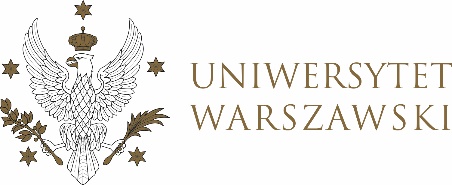 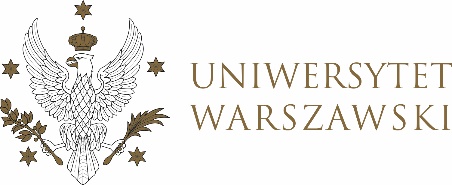 UCHWAŁA NR 19/2024RADY DYDAKTYCZNEJ DLA KIERUNKÓW STUDIÓW BEZPIECZEŃSTWO WEWNĘTRZNE, EUROPEISTYKA – INTEGRACJA EUROPEJSKA, ORGANIZOWANIE RYNKU PRACY, POLITOLOGIA, POLITYKA SPOŁECZNA, STOSUNKI MIĘDZYNARODOWE, STUDIA EUROAZJATYCKIEz dnia 9 marca 2024 r.w sprawie zmiany uchwały 16/2024 dotyczącej wniosku o utworzenie kierunku studiów: bezpieczeństwo wewnętrzne, I stopień, studia ogólnoakademickie, studia stacjonarne i niestacjonarneNa podstawie § 143 pkt 1 uchwały nr 443 Senatu Uniwersytetu Warszawskiego 
z dnia 26 czerwca 2019 r. w sprawie uchwalenia Statutu Uniwersytetu Warszawskiego (Monitor UW 26.06.2019 poz. 190) Rada Dydaktyczna postanawia, co następuje:§ 1	Pozytywnie opiniuje wniosek o utworzenie kierunku studiów bezpieczeństwo wewnętrzne, I stopień, studia ogólnoakademickie, stanowiący załącznik nr 1 do uchwały dla studiów stacjonarnych oraz załącznik nr 2 do uchwały dla studiów niestacjonarnych.§ 2Uchwała wchodzi w życie z dniem podjęcia.Przewodniczący Rady Dydaktycznej: M. Raś Załącznik nr 1z dnia 9 marca 2024 r. do uchwały nr 19/2024 Rady Dydaktycznej dla kierunkówCyberbezpieczeństwo, Bezpieczeństwo wewnętrzne, Europeistyka – integracja europejska,Organizowanie rynku pracy, Politologia, Polityka społeczna, 
Polityka Publiczna, Polityka Kulturalna i Zarządzenia Kulturą  Stosunki międzynarodowe,Studia euroazjatyckieWNIOSEK O UTWORZENIE KIERUNKU STUDIÓWCZĘŚĆ IPROGRAM STUDIÓW  Przyporządkowanie kierunku studiów do dziedzin nauki i dyscyplin naukowych, w których prowadzony jest kierunek studiówEfekty uczenia się zdefiniowane dla programu studiów odniesione do charakterystyk drugiego stopnia Polskiej Ramy Kwalifikacji dla kwalifikacji na poziomach 6-7 uzyskiwanych w ramach systemu szkolnictwa wyższego i nauki po uzyskaniu kwalifikacji pełnej na poziomie 4OBJAŚNIENIA Symbol efektu uczenia się dla programu studiów tworzą: litera K – dla wyróżnienia, że chodzi o efekty uczenia się dla programu studiów, znak _ (podkreślnik), jedna z liter W, U lub K – dla oznaczenia kategorii efektów (W – wiedza, U – umiejętności, K – kompetencje społeczne), numer efektu w obrębie danej kategorii, zapisany w postaci dwóch cyfr (numery 1-9 należy poprzedzić cyfrą 0). Zajęcia lub grupy zajęć przypisane do danego etapu studiówSemestr/rok studiów: semestr pierwszy/rok pierwszy Łączna liczba punktów ECTS: 30Łączna liczba godzin zajęć 323Łączna liczba godzin zajęć określona w programie studiów dla danego kierunku, poziomu i profilu (dla całego cyklu): 2168Rodzaj zajęć: - O – obowiązkowe - OW – ograniczonego wyboru - SW – swobodnego wyboruZajęcia lub grupy zajęć przypisane do danego etapu studiówSemestr/rok studiów: semestr drugi/rok pierwszy Łączna liczba punktów ECTS: 30Łączna liczba godzin zajęć 435Łączna liczba godzin zajęć określona w programie studiów dla danego kierunku, poziomu i profilu (dla całego cyklu): 2168Rodzaj zajęć: - O – obowiązkowe - OW – ograniczonego wyboru - SW – swobodnego wyboruZajęcia lub grupy zajęć przypisane do danego etapu studiówSemestr/rok studiów: semestr trzeci/rok drugi Łączna liczba punktów ECTS: 30Łączna liczba godzin zajęć 390Łączna liczba godzin zajęć określona w programie studiów dla danego kierunku, poziomu i profilu (dla całego cyklu): 2168Rodzaj zajęć: - O – obowiązkowe - OW – ograniczonego wyboru - SW – swobodnego wyboruZajęcia lub grupy zajęć przypisane do danego etapu studiówSemestr/rok studiów: semestr czwarty/rok drugi Łączna liczba punktów ECTS: 30Łączna liczba godzin zajęć min 345Łączna liczba godzin zajęć określona w programie studiów dla danego kierunku, poziomu i profilu (dla całego cyklu): 2168Rodzaj zajęć: - O – obowiązkowe - OW – ograniczonego wyboru - SW – swobodnego wyboruZajęcia lub grupy zajęć przypisane do danego etapu studiówSemestr/rok studiów: semestr piąty/rok trzeciŁączna liczba punktów ECTS: 30Łączna liczba godzin zajęć 375Łączna liczba godzin zajęć określona w programie studiów dla danego kierunku, poziomu i profilu (dla całego cyklu): 2168Rodzaj zajęć: - O – obowiązkowe - OW – ograniczonego wyboru - SW – swobodnego wyboru* Przedmioty specjalizacyjne:- ZK – Zarządzanie Kryzysowe - SM – Służby Mundurowe - CP – CyberprzestępczośćZajęcia lub grupy zajęć przypisane do danego etapu studiówSemestr/rok studiów: semestr szósty/rok trzeciŁączna liczba punktów ECTS: 30Łączna liczba godzin zajęć 300Łączna liczba godzin zajęć określona w programie studiów dla danego kierunku, poziomu i profilu (dla całego cyklu): 2168Rodzaj zajęć: - O – obowiązkowe - OW – ograniczonego wyboru - SW – swobodnego wyboru* Przedmioty specjalizacyjne:- ZK – Zarządzanie Kryzysowe - SM – Służby Mundurowe - CP – CyberprzestępczośćProcentowy udział liczby punktów ECTS w łącznej liczbie punktów ECTS dla każdej z dyscyplin, do których przyporządkowano kierunek studiów. CZĘŚĆ II”.Załącznik nr 2z dnia 29 lutego 2024 r. do uchwały nr 16/2024 Rady Dydaktycznej dla kierunkówCyberbezpieczeństwo, Bezpieczeństwo wewnętrzne, Europeistyka – integracja europejska,Organizowanie rynku pracy, Politologia, Polityka społeczna, 
Polityka Publiczna, Polityka Kulturalna i Zarządzenia Kulturą  Stosunki międzynarodowe,Studia euroazjatyckieWNIOSEK O UTWORZENIE KIERUNKU STUDIÓWCZĘŚĆ IPROGRAM STUDIÓW  Przyporządkowanie kierunku studiów do dziedzin nauki i dyscyplin naukowych, w których prowadzony jest kierunek studiówEfekty uczenia się zdefiniowane dla programu studiów odniesione do charakterystyk drugiego stopnia Polskiej Ramy Kwalifikacji dla kwalifikacji na poziomach 6-7 uzyskiwanych w ramach systemu szkolnictwa wyższego i nauki po uzyskaniu kwalifikacji pełnej na poziomie 4OBJAŚNIENIA Symbol efektu uczenia się dla programu studiów tworzą: litera K – dla wyróżnienia, że chodzi o efekty uczenia się dla programu studiów, znak _ (podkreślnik), jedna z liter W, U lub K – dla oznaczenia kategorii efektów (W – wiedza, U – umiejętności, K – kompetencje społeczne), numer efektu w obrębie danej kategorii, zapisany w postaci dwóch cyfr (numery 1-9 należy poprzedzić cyfrą 0). Zajęcia lub grupy zajęć przypisane do danego etapu studiówSemestr/rok studiów: semestr pierwszy/rok pierwszy Łączna liczba punktów ECTS: 30Łączna liczba godzin zajęć 224Łączna liczba godzin zajęć określona w programie studiów dla danego kierunku, poziomu i profilu (dla całego cyklu): 1457Rodzaj zajęć: - O – obowiązkowe - OW – ograniczonego wyboru - SW – swobodnego wyboruZajęcia lub grupy zajęć przypisane do danego etapu studiówSemestr/rok studiów: semestr drugi/rok pierwszy Łączna liczba punktów ECTS: 30Łączna liczba godzin zajęć 270Łączna liczba godzin zajęć określona w programie studiów dla danego kierunku, poziomu i profilu (dla całego cyklu): 1457Rodzaj zajęć: - O – obowiązkowe - OW – ograniczonego wyboru - SW – swobodnego wyboruZajęcia lub grupy zajęć przypisane do danego etapu studiówSemestr/rok studiów: semestr trzeci/rok drugi Łączna liczba punktów ECTS: 30Łączna liczba godzin zajęć 239Łączna liczba godzin zajęć określona w programie studiów dla danego kierunku, poziomu i profilu (dla całego cyklu): 1457Rodzaj zajęć: - O – obowiązkowe - OW – ograniczonego wyboru - SW – swobodnego wyboruZajęcia lub grupy zajęć przypisane do danego etapu studiówSemestr/rok studiów: semestr czwarty/rok drugi Łączna liczba punktów ECTS: 30Łączna liczba godzin zajęć min 214Łączna liczba godzin zajęć określona w programie studiów dla danego kierunku, poziomu i profilu (dla całego cyklu): 1457Rodzaj zajęć: - O – obowiązkowe - OW – ograniczonego wyboru - SW – swobodnego wyboruZajęcia lub grupy zajęć przypisane do danego etapu studiówSemestr/rok studiów: semestr piąty/rok trzeciŁączna liczba punktów ECTS: 30Łączna liczba godzin zajęć 276Łączna liczba godzin zajęć określona w programie studiów dla danego kierunku, poziomu i profilu (dla całego cyklu): 1457Rodzaj zajęć: - O – obowiązkowe - OW – ograniczonego wyboru - SW – swobodnego wyboru* Przedmioty specjalizacyjne:- ZK – Zarządzanie Kryzysowe - SM – Służby Mundurowe - CP – CyberprzestępczośćZajęcia lub grupy zajęć przypisane do danego etapu studiówSemestr/rok studiów: semestr szósty/rok trzeciŁączna liczba punktów ECTS: 30Łączna liczba godzin zajęć 234Łączna liczba godzin zajęć określona w programie studiów dla danego kierunku, poziomu i profilu (dla całego cyklu): 1457Rodzaj zajęć: - O – obowiązkowe - OW – ograniczonego wyboru - SW – swobodnego wyboru* Przedmioty specjalizacyjne:- ZK – Zarządzanie Kryzysowe - SM – Służby Mundurowe - CP – CyberprzestępczośćProcentowy udział liczby punktów ECTS w łącznej liczbie punktów ECTS dla każdej z dyscyplin, do których przyporządkowano kierunek studiów. CZĘŚĆ II”.nazwa kierunku studiówBEZPIECZEŃSTWO WEWNĘTRZNEnazwa kierunku studiów w języku angielskim /w języku wykładowymINTERNAL SECURITY język wykładowyPolskipoziom kształceniaStudia I stopniapoziom PRK6 poziom Polskiej Ramy Kwalifikacjiprofil studiówProfil ogólnoakademicki liczba semestrów6liczba punktów ECTS konieczna do ukończenia studiów180forma studiówStudia stacjonarnetytuł zawodowy nadawany absolwentom (nazwa kwalifikacji w oryginalnym brzmieniu, poziom PRK)Licencjat liczba punktów ECTS, jaką student musi uzyskać w ramach zajęć prowadzonych z bezpośrednim udziałem nauczycieli akademickich lub innych osób prowadzących zajęcia116liczba punktów ECTS w ramach zajęć z dziedziny nauk humanistycznych lub nauk społecznych (nie mniej niż 5 ECTS)Minimum 5 ptk. ECTSStudia przygotowują do zawodu nauczyciela Studia przygotowują do zawodu nauczyciela Nazwa pierwszego przedmiotu:Nie dotyczyNazwa drugiego przedmiotu:Nie dotyczy Dziedzina naukiDyscyplina naukowaProcentowy udział dyscyplinDyscyplina wiodąca(ponad połowa efektów uczenia się)Nauki społeczneNauki o bezpieczeństwie100%Nauki o bezpieczeństwie Razem:-100%-Symbol efektów uczenia się dla programu studiówEfekty uczenia sięOdniesienie do charakterystyk drugiego stopnia PRK Wiedza: absolwent zna i rozumieWiedza: absolwent zna i rozumieWiedza: absolwent zna i rozumieK_W01fundamentalne dla bezpieczeństwa wewnętrznego jako podobszaru nauk społecznych zagadnienia, pojęcia i teorie oraz zasady prowadzenia badań w zakresie nauk o bezpieczeństwie, rozumie ich użyteczność dla analiz i zarządzania sferą bezpieczeństwa wewnętrznego P6S_WGK_W02w zawansowany sposób uwarunkowania bezpieczeństwa wewnętrznego np.: społeczne, polityczne, psychologiczne, prawne, kulturowe, etyczne, rozumie zależności między tymi uwarunkowaniami oraz ich wpływ na wymiar bezpieczeństwa wewnętrznego P6S_WKK_W03podstawowe problemy i wyzwania dla bezpieczeństwa wewnętrznego, aspekty i wymiary bezpieczeństwa wewnętrznego P6S_WGK_W04na zawansowanym poziomie instytucje i mechanizmy zarządzania bezpieczeństwem wewnętrznym; zna normy, reguły, zasady, procedury rządzące strukturami i instytucjami zarządzającymi bezpieczeństwem wewnętrznym P6S_WGK_W05zakłócenia ładu społecznego i porządku publicznego, napięcia, konflikty i kryzysy występujące w społeczeństwach i państwach (ich przyczyny, konsekwencje, mechanizmy rozwiązywania)P6S_WKK_W06atrybuty i mechanizmy współczesnego państwa (przede wszystkim państwa demokratycznego): system prawa, system organów władzy publicznej (ze szczególnym uwzględnieniem organów odpowiedzialnych za kreowanie polityki bezpieczeństwa), instytucje wyspecjalizowane w zakresie bezpieczeństwa, organizacje pozarządowe, instytucje prywatne, zasady funkcjonowania państwa w stanach nadzwyczajnychP6S_WGK_W07na pogłębionym poziomie zagrożenia dla funkcjonowania współczesnego państwa i społeczeństwa, ich przeobrażenia, konsekwencje i sposoby  przeciwdziałaniaP6S_WKK_W08relacje między zagrożeniami występującymi na różnych poziomach: globalnym, regionalnym, krajowym, lokalnym, rozumie powiązania między nimi oraz ich skutki dla sfery bezpieczeństwa wewnętrznego P6S_WKK_W09zasady dotyczące ochrony własności przemysłowej oraz prawa autorskiego w działalności zawodowej, w zakresie bezpieczeństwa wewnętrznego; zna standardy prowadzenia działalności gospodarczej oraz identyfikuje potrzebę przedsiębiorczości w rozwoju zawodowymP6S_WKUmiejętności: absolwent potrafiUmiejętności: absolwent potrafiUmiejętności: absolwent potrafiK_U01formułować, analizować, rozwiązywać problemy i zadania w zakresie bezpieczeństwa; zbierać, gromadzić i przetwarzać informacje w zakresie bezpieczeństwa wewnętrznego; analizować i syntetyzować informacje z zakresu bezpieczeństwa wewnętrznego  P6S_UKK_U02pracować i organizować pracę w zespołach powołanych w celu przeciwdziałania zagrożeniom dla struktur społecznych i państwowych; potrafi kierować małymi zespołamiP6S_UOK_U03podejmować i optymalizować decyzje w zakresie procesów związanych z bezpieczeństwem wewnętrznym, rozwiązywać typowe i nietypowe problemy związane z bezpieczeństwem  P6S_UWK_U04wykorzystać zdobytą wiedzę (w tym nabytą w czasie praktyk zawodowych) w praktycznym i zawodowym działaniu, rozwiązywaniu i wdrażaniu konkretnych zadańP6S_UOK_U05posługiwać się językiem obcym, zgodnie z wymaganiami przewidzianymi dla poziomu B2 SOKJP6S_UKK_U06komunikować się z otoczeniem, przekazując mu (z wykorzystaniem nowoczesnych technik) w sposób kompetentny i fachowy informacje o istniejących zagrożeniach i sposobach zabezpieczenia przed nimiP6S_UWP6S_UKK_U07samodzielnie pogłębiać, uzupełniać i doskonalić zdobytą wiedzę oraz wykorzystywać ją w rozwiązywaniu problemów zawodowychP6S_UUKompetencje społeczne: absolwent jest gotów doKompetencje społeczne: absolwent jest gotów doKompetencje społeczne: absolwent jest gotów doK_K01krytycznego i świadomego oceniania zakresu własnej wiedzy i kompetencji, wykorzystywania nabytej wiedzy do rozwiązywania problemów poznawczych i praktycznych w zakresie bezpieczeństwa wewnętrznegoP6S_KKK_K02budowania projektów aktywności obywatelskiej i na rzecz społeczności lokalnej – zwłaszcza w wymiarze bezpieczeństwa wewnętrznegoP6S_KOK_K03pełnienia w sposób profesjonalny, odpowiedzialny i etyczny ról zawodowych związanych z bezpieczeństwem wewnętrznym P6S_KRK_K04przedsiębiorczych działań i aktywności zawodowych w zakresie bezpieczeństwa wewnętrznego P6S_KOP6S_WKK_K05występowania w roli eksperta oraz korzystania z opinii ekspertów w zakresie bezpieczeństwa wewnętrznegoP6S_KKNazwa przedmiotuForma zajęć – liczba godzinForma zajęć – liczba godzinForma zajęć – liczba godzinForma zajęć – liczba godzinForma zajęć – liczba godzinForma zajęć – liczba godzinForma zajęć – liczba godzinForma zajęć – liczba godzinRazem: liczba godzin zajęćRazem:punkty ECTSSymbole efektów uczenia się dla programu studiówDyscyplina / dyscypliny, do których odnosi się przedmiotNazwa przedmiotuWykładKonwersatoriumSeminariumĆwiczeniaLaboratoriumWarsztatyProjektInneRazem: liczba godzin zajęćRazem:punkty ECTSSymbole efektów uczenia się dla programu studiówDyscyplina / dyscypliny, do których odnosi się przedmiotNauka o państwie (O)30303K_W02;K_W04; K_W05;K_W06; K_U01; K_K01nauki o politycei administracjiTreści programowe Przedmiot obejmuje:wiedzę o podstawowych definicjach i teoriach z zakresu nauki o państwie,charakter instytucji państwowych,relacje między państwem a polityką,specyfikę władzy państwowej: umocowanie, funkcje, wyzwania, funkcje państwa w wymiarze polityki bezpieczeństwa, problemy bezpieczeństwa w państwach demokratycznych i niedemokratycznych, zmiany polityczne, ich przyczyny, przebieg, np.: zamachy stanu, pucze, rewolucje, wyzwania dla współczesnych państw, typowe problemy,analizy i dyskusje nad tekstami z zakresu nauki o państwie i polityce. Przedmiot obejmuje:wiedzę o podstawowych definicjach i teoriach z zakresu nauki o państwie,charakter instytucji państwowych,relacje między państwem a polityką,specyfikę władzy państwowej: umocowanie, funkcje, wyzwania, funkcje państwa w wymiarze polityki bezpieczeństwa, problemy bezpieczeństwa w państwach demokratycznych i niedemokratycznych, zmiany polityczne, ich przyczyny, przebieg, np.: zamachy stanu, pucze, rewolucje, wyzwania dla współczesnych państw, typowe problemy,analizy i dyskusje nad tekstami z zakresu nauki o państwie i polityce. Przedmiot obejmuje:wiedzę o podstawowych definicjach i teoriach z zakresu nauki o państwie,charakter instytucji państwowych,relacje między państwem a polityką,specyfikę władzy państwowej: umocowanie, funkcje, wyzwania, funkcje państwa w wymiarze polityki bezpieczeństwa, problemy bezpieczeństwa w państwach demokratycznych i niedemokratycznych, zmiany polityczne, ich przyczyny, przebieg, np.: zamachy stanu, pucze, rewolucje, wyzwania dla współczesnych państw, typowe problemy,analizy i dyskusje nad tekstami z zakresu nauki o państwie i polityce. Przedmiot obejmuje:wiedzę o podstawowych definicjach i teoriach z zakresu nauki o państwie,charakter instytucji państwowych,relacje między państwem a polityką,specyfikę władzy państwowej: umocowanie, funkcje, wyzwania, funkcje państwa w wymiarze polityki bezpieczeństwa, problemy bezpieczeństwa w państwach demokratycznych i niedemokratycznych, zmiany polityczne, ich przyczyny, przebieg, np.: zamachy stanu, pucze, rewolucje, wyzwania dla współczesnych państw, typowe problemy,analizy i dyskusje nad tekstami z zakresu nauki o państwie i polityce. Przedmiot obejmuje:wiedzę o podstawowych definicjach i teoriach z zakresu nauki o państwie,charakter instytucji państwowych,relacje między państwem a polityką,specyfikę władzy państwowej: umocowanie, funkcje, wyzwania, funkcje państwa w wymiarze polityki bezpieczeństwa, problemy bezpieczeństwa w państwach demokratycznych i niedemokratycznych, zmiany polityczne, ich przyczyny, przebieg, np.: zamachy stanu, pucze, rewolucje, wyzwania dla współczesnych państw, typowe problemy,analizy i dyskusje nad tekstami z zakresu nauki o państwie i polityce. Przedmiot obejmuje:wiedzę o podstawowych definicjach i teoriach z zakresu nauki o państwie,charakter instytucji państwowych,relacje między państwem a polityką,specyfikę władzy państwowej: umocowanie, funkcje, wyzwania, funkcje państwa w wymiarze polityki bezpieczeństwa, problemy bezpieczeństwa w państwach demokratycznych i niedemokratycznych, zmiany polityczne, ich przyczyny, przebieg, np.: zamachy stanu, pucze, rewolucje, wyzwania dla współczesnych państw, typowe problemy,analizy i dyskusje nad tekstami z zakresu nauki o państwie i polityce. Przedmiot obejmuje:wiedzę o podstawowych definicjach i teoriach z zakresu nauki o państwie,charakter instytucji państwowych,relacje między państwem a polityką,specyfikę władzy państwowej: umocowanie, funkcje, wyzwania, funkcje państwa w wymiarze polityki bezpieczeństwa, problemy bezpieczeństwa w państwach demokratycznych i niedemokratycznych, zmiany polityczne, ich przyczyny, przebieg, np.: zamachy stanu, pucze, rewolucje, wyzwania dla współczesnych państw, typowe problemy,analizy i dyskusje nad tekstami z zakresu nauki o państwie i polityce. Przedmiot obejmuje:wiedzę o podstawowych definicjach i teoriach z zakresu nauki o państwie,charakter instytucji państwowych,relacje między państwem a polityką,specyfikę władzy państwowej: umocowanie, funkcje, wyzwania, funkcje państwa w wymiarze polityki bezpieczeństwa, problemy bezpieczeństwa w państwach demokratycznych i niedemokratycznych, zmiany polityczne, ich przyczyny, przebieg, np.: zamachy stanu, pucze, rewolucje, wyzwania dla współczesnych państw, typowe problemy,analizy i dyskusje nad tekstami z zakresu nauki o państwie i polityce. Przedmiot obejmuje:wiedzę o podstawowych definicjach i teoriach z zakresu nauki o państwie,charakter instytucji państwowych,relacje między państwem a polityką,specyfikę władzy państwowej: umocowanie, funkcje, wyzwania, funkcje państwa w wymiarze polityki bezpieczeństwa, problemy bezpieczeństwa w państwach demokratycznych i niedemokratycznych, zmiany polityczne, ich przyczyny, przebieg, np.: zamachy stanu, pucze, rewolucje, wyzwania dla współczesnych państw, typowe problemy,analizy i dyskusje nad tekstami z zakresu nauki o państwie i polityce. Przedmiot obejmuje:wiedzę o podstawowych definicjach i teoriach z zakresu nauki o państwie,charakter instytucji państwowych,relacje między państwem a polityką,specyfikę władzy państwowej: umocowanie, funkcje, wyzwania, funkcje państwa w wymiarze polityki bezpieczeństwa, problemy bezpieczeństwa w państwach demokratycznych i niedemokratycznych, zmiany polityczne, ich przyczyny, przebieg, np.: zamachy stanu, pucze, rewolucje, wyzwania dla współczesnych państw, typowe problemy,analizy i dyskusje nad tekstami z zakresu nauki o państwie i polityce. Przedmiot obejmuje:wiedzę o podstawowych definicjach i teoriach z zakresu nauki o państwie,charakter instytucji państwowych,relacje między państwem a polityką,specyfikę władzy państwowej: umocowanie, funkcje, wyzwania, funkcje państwa w wymiarze polityki bezpieczeństwa, problemy bezpieczeństwa w państwach demokratycznych i niedemokratycznych, zmiany polityczne, ich przyczyny, przebieg, np.: zamachy stanu, pucze, rewolucje, wyzwania dla współczesnych państw, typowe problemy,analizy i dyskusje nad tekstami z zakresu nauki o państwie i polityce. Przedmiot obejmuje:wiedzę o podstawowych definicjach i teoriach z zakresu nauki o państwie,charakter instytucji państwowych,relacje między państwem a polityką,specyfikę władzy państwowej: umocowanie, funkcje, wyzwania, funkcje państwa w wymiarze polityki bezpieczeństwa, problemy bezpieczeństwa w państwach demokratycznych i niedemokratycznych, zmiany polityczne, ich przyczyny, przebieg, np.: zamachy stanu, pucze, rewolucje, wyzwania dla współczesnych państw, typowe problemy,analizy i dyskusje nad tekstami z zakresu nauki o państwie i polityce. Sposoby weryfikacji efektów uczenia sięEgzamin pisemny/egzamin ustnyEgzamin pisemny/egzamin ustnyEgzamin pisemny/egzamin ustnyEgzamin pisemny/egzamin ustnyEgzamin pisemny/egzamin ustnyEgzamin pisemny/egzamin ustnyEgzamin pisemny/egzamin ustnyEgzamin pisemny/egzamin ustnyEgzamin pisemny/egzamin ustnyEgzamin pisemny/egzamin ustnyEgzamin pisemny/egzamin ustnyEgzamin pisemny/egzamin ustnyWstęp do nauk o bezpieczeństwie (O)30304K_W01;K_W02;
K_W03;K_W04;K_W06;K_W07;K_W08; K_U01nauki o bezpieczeństwieTreści programowe Przedmiot obejmuje:bezpieczeństwo jako interdyscyplinarny przedmiot zainteresowań i badań naukowych,wybrane teoretyczne ujęcia bezpieczeństwa,podmiotowy i przedmiotowy wymiar bezpieczeństwa,podstawową siatkę pojęciową bezpieczeństwa,zagrożenia bezpieczeństwa, ich typologię, ewolucję oraz społeczny odbiór,system bezpieczeństwa państwa, jego uwarunkowania, strukturę oraz instytucje.Przedmiot obejmuje:bezpieczeństwo jako interdyscyplinarny przedmiot zainteresowań i badań naukowych,wybrane teoretyczne ujęcia bezpieczeństwa,podmiotowy i przedmiotowy wymiar bezpieczeństwa,podstawową siatkę pojęciową bezpieczeństwa,zagrożenia bezpieczeństwa, ich typologię, ewolucję oraz społeczny odbiór,system bezpieczeństwa państwa, jego uwarunkowania, strukturę oraz instytucje.Przedmiot obejmuje:bezpieczeństwo jako interdyscyplinarny przedmiot zainteresowań i badań naukowych,wybrane teoretyczne ujęcia bezpieczeństwa,podmiotowy i przedmiotowy wymiar bezpieczeństwa,podstawową siatkę pojęciową bezpieczeństwa,zagrożenia bezpieczeństwa, ich typologię, ewolucję oraz społeczny odbiór,system bezpieczeństwa państwa, jego uwarunkowania, strukturę oraz instytucje.Przedmiot obejmuje:bezpieczeństwo jako interdyscyplinarny przedmiot zainteresowań i badań naukowych,wybrane teoretyczne ujęcia bezpieczeństwa,podmiotowy i przedmiotowy wymiar bezpieczeństwa,podstawową siatkę pojęciową bezpieczeństwa,zagrożenia bezpieczeństwa, ich typologię, ewolucję oraz społeczny odbiór,system bezpieczeństwa państwa, jego uwarunkowania, strukturę oraz instytucje.Przedmiot obejmuje:bezpieczeństwo jako interdyscyplinarny przedmiot zainteresowań i badań naukowych,wybrane teoretyczne ujęcia bezpieczeństwa,podmiotowy i przedmiotowy wymiar bezpieczeństwa,podstawową siatkę pojęciową bezpieczeństwa,zagrożenia bezpieczeństwa, ich typologię, ewolucję oraz społeczny odbiór,system bezpieczeństwa państwa, jego uwarunkowania, strukturę oraz instytucje.Przedmiot obejmuje:bezpieczeństwo jako interdyscyplinarny przedmiot zainteresowań i badań naukowych,wybrane teoretyczne ujęcia bezpieczeństwa,podmiotowy i przedmiotowy wymiar bezpieczeństwa,podstawową siatkę pojęciową bezpieczeństwa,zagrożenia bezpieczeństwa, ich typologię, ewolucję oraz społeczny odbiór,system bezpieczeństwa państwa, jego uwarunkowania, strukturę oraz instytucje.Przedmiot obejmuje:bezpieczeństwo jako interdyscyplinarny przedmiot zainteresowań i badań naukowych,wybrane teoretyczne ujęcia bezpieczeństwa,podmiotowy i przedmiotowy wymiar bezpieczeństwa,podstawową siatkę pojęciową bezpieczeństwa,zagrożenia bezpieczeństwa, ich typologię, ewolucję oraz społeczny odbiór,system bezpieczeństwa państwa, jego uwarunkowania, strukturę oraz instytucje.Przedmiot obejmuje:bezpieczeństwo jako interdyscyplinarny przedmiot zainteresowań i badań naukowych,wybrane teoretyczne ujęcia bezpieczeństwa,podmiotowy i przedmiotowy wymiar bezpieczeństwa,podstawową siatkę pojęciową bezpieczeństwa,zagrożenia bezpieczeństwa, ich typologię, ewolucję oraz społeczny odbiór,system bezpieczeństwa państwa, jego uwarunkowania, strukturę oraz instytucje.Przedmiot obejmuje:bezpieczeństwo jako interdyscyplinarny przedmiot zainteresowań i badań naukowych,wybrane teoretyczne ujęcia bezpieczeństwa,podmiotowy i przedmiotowy wymiar bezpieczeństwa,podstawową siatkę pojęciową bezpieczeństwa,zagrożenia bezpieczeństwa, ich typologię, ewolucję oraz społeczny odbiór,system bezpieczeństwa państwa, jego uwarunkowania, strukturę oraz instytucje.Przedmiot obejmuje:bezpieczeństwo jako interdyscyplinarny przedmiot zainteresowań i badań naukowych,wybrane teoretyczne ujęcia bezpieczeństwa,podmiotowy i przedmiotowy wymiar bezpieczeństwa,podstawową siatkę pojęciową bezpieczeństwa,zagrożenia bezpieczeństwa, ich typologię, ewolucję oraz społeczny odbiór,system bezpieczeństwa państwa, jego uwarunkowania, strukturę oraz instytucje.Przedmiot obejmuje:bezpieczeństwo jako interdyscyplinarny przedmiot zainteresowań i badań naukowych,wybrane teoretyczne ujęcia bezpieczeństwa,podmiotowy i przedmiotowy wymiar bezpieczeństwa,podstawową siatkę pojęciową bezpieczeństwa,zagrożenia bezpieczeństwa, ich typologię, ewolucję oraz społeczny odbiór,system bezpieczeństwa państwa, jego uwarunkowania, strukturę oraz instytucje.Przedmiot obejmuje:bezpieczeństwo jako interdyscyplinarny przedmiot zainteresowań i badań naukowych,wybrane teoretyczne ujęcia bezpieczeństwa,podmiotowy i przedmiotowy wymiar bezpieczeństwa,podstawową siatkę pojęciową bezpieczeństwa,zagrożenia bezpieczeństwa, ich typologię, ewolucję oraz społeczny odbiór,system bezpieczeństwa państwa, jego uwarunkowania, strukturę oraz instytucje.Sposoby weryfikacji efektów uczenia sięEgzamin pisemny/egzamin ustnyEgzamin pisemny/egzamin ustnyEgzamin pisemny/egzamin ustnyEgzamin pisemny/egzamin ustnyEgzamin pisemny/egzamin ustnyEgzamin pisemny/egzamin ustnyEgzamin pisemny/egzamin ustnyEgzamin pisemny/egzamin ustnyEgzamin pisemny/egzamin ustnyEgzamin pisemny/egzamin ustnyEgzamin pisemny/egzamin ustnyEgzamin pisemny/egzamin ustnyPodstawy wiedzy o 
prawie (O)30303K_W02;K_W04K_W06;K_U01;K_U02; K_U04nauki prawneTreści programowe Przedmiot obejmuje:podstawowe pojęcia, terminy używane w naukach prawnych: systemy normatywne, normy prawne, zdarzenia i stosunki prawne, relacje, między państwem a prawem, źródła prawa, stanowienie prawa, prawo publiczne i prywatne,charakterystykę polskiego systemu prawnego,relacje między polskim prawem a prawem międzynarodowym,przygotowanie do sprawnego i samodzielnego korzystania z tekstów prawnych.Przedmiot obejmuje:podstawowe pojęcia, terminy używane w naukach prawnych: systemy normatywne, normy prawne, zdarzenia i stosunki prawne, relacje, między państwem a prawem, źródła prawa, stanowienie prawa, prawo publiczne i prywatne,charakterystykę polskiego systemu prawnego,relacje między polskim prawem a prawem międzynarodowym,przygotowanie do sprawnego i samodzielnego korzystania z tekstów prawnych.Przedmiot obejmuje:podstawowe pojęcia, terminy używane w naukach prawnych: systemy normatywne, normy prawne, zdarzenia i stosunki prawne, relacje, między państwem a prawem, źródła prawa, stanowienie prawa, prawo publiczne i prywatne,charakterystykę polskiego systemu prawnego,relacje między polskim prawem a prawem międzynarodowym,przygotowanie do sprawnego i samodzielnego korzystania z tekstów prawnych.Przedmiot obejmuje:podstawowe pojęcia, terminy używane w naukach prawnych: systemy normatywne, normy prawne, zdarzenia i stosunki prawne, relacje, między państwem a prawem, źródła prawa, stanowienie prawa, prawo publiczne i prywatne,charakterystykę polskiego systemu prawnego,relacje między polskim prawem a prawem międzynarodowym,przygotowanie do sprawnego i samodzielnego korzystania z tekstów prawnych.Przedmiot obejmuje:podstawowe pojęcia, terminy używane w naukach prawnych: systemy normatywne, normy prawne, zdarzenia i stosunki prawne, relacje, między państwem a prawem, źródła prawa, stanowienie prawa, prawo publiczne i prywatne,charakterystykę polskiego systemu prawnego,relacje między polskim prawem a prawem międzynarodowym,przygotowanie do sprawnego i samodzielnego korzystania z tekstów prawnych.Przedmiot obejmuje:podstawowe pojęcia, terminy używane w naukach prawnych: systemy normatywne, normy prawne, zdarzenia i stosunki prawne, relacje, między państwem a prawem, źródła prawa, stanowienie prawa, prawo publiczne i prywatne,charakterystykę polskiego systemu prawnego,relacje między polskim prawem a prawem międzynarodowym,przygotowanie do sprawnego i samodzielnego korzystania z tekstów prawnych.Przedmiot obejmuje:podstawowe pojęcia, terminy używane w naukach prawnych: systemy normatywne, normy prawne, zdarzenia i stosunki prawne, relacje, między państwem a prawem, źródła prawa, stanowienie prawa, prawo publiczne i prywatne,charakterystykę polskiego systemu prawnego,relacje między polskim prawem a prawem międzynarodowym,przygotowanie do sprawnego i samodzielnego korzystania z tekstów prawnych.Przedmiot obejmuje:podstawowe pojęcia, terminy używane w naukach prawnych: systemy normatywne, normy prawne, zdarzenia i stosunki prawne, relacje, między państwem a prawem, źródła prawa, stanowienie prawa, prawo publiczne i prywatne,charakterystykę polskiego systemu prawnego,relacje między polskim prawem a prawem międzynarodowym,przygotowanie do sprawnego i samodzielnego korzystania z tekstów prawnych.Przedmiot obejmuje:podstawowe pojęcia, terminy używane w naukach prawnych: systemy normatywne, normy prawne, zdarzenia i stosunki prawne, relacje, między państwem a prawem, źródła prawa, stanowienie prawa, prawo publiczne i prywatne,charakterystykę polskiego systemu prawnego,relacje między polskim prawem a prawem międzynarodowym,przygotowanie do sprawnego i samodzielnego korzystania z tekstów prawnych.Przedmiot obejmuje:podstawowe pojęcia, terminy używane w naukach prawnych: systemy normatywne, normy prawne, zdarzenia i stosunki prawne, relacje, między państwem a prawem, źródła prawa, stanowienie prawa, prawo publiczne i prywatne,charakterystykę polskiego systemu prawnego,relacje między polskim prawem a prawem międzynarodowym,przygotowanie do sprawnego i samodzielnego korzystania z tekstów prawnych.Przedmiot obejmuje:podstawowe pojęcia, terminy używane w naukach prawnych: systemy normatywne, normy prawne, zdarzenia i stosunki prawne, relacje, między państwem a prawem, źródła prawa, stanowienie prawa, prawo publiczne i prywatne,charakterystykę polskiego systemu prawnego,relacje między polskim prawem a prawem międzynarodowym,przygotowanie do sprawnego i samodzielnego korzystania z tekstów prawnych.Przedmiot obejmuje:podstawowe pojęcia, terminy używane w naukach prawnych: systemy normatywne, normy prawne, zdarzenia i stosunki prawne, relacje, między państwem a prawem, źródła prawa, stanowienie prawa, prawo publiczne i prywatne,charakterystykę polskiego systemu prawnego,relacje między polskim prawem a prawem międzynarodowym,przygotowanie do sprawnego i samodzielnego korzystania z tekstów prawnych.Sposoby weryfikacji efektów uczenia sięTest/praca rocznaTest/praca rocznaTest/praca rocznaTest/praca rocznaTest/praca rocznaTest/praca rocznaTest/praca rocznaTest/praca rocznaTest/praca rocznaTest/praca rocznaTest/praca rocznaTest/praca rocznaPsychologia 
bezpieczeństwa (O)30303K_W02;K_W05;
K_W07;K_U01;
K_U04;K_K01psychologia, nauki o bezpieczeństwieTreści programowe Przedmiot obejmuje:podstawowe pojęcia i koncepcje współczesnej psychologii i psychologii społecznej,psychologiczne podstawy bezpieczeństwa,psychologiczne mechanizmy konfliktów, wojen,psychologiczne podstawy stanów zagrożeń, kryzysów, zachowań tłumu,psychologiczne mechanizmy zachowań człowieka w różnych złożonych strukturach społecznych,osobowościowe i emocjonalne uwarunkowania stanów zagrożeń, psychologiczne uwarunkowania pracy związanej z sektorem bezpieczeństwa. Przedmiot obejmuje:podstawowe pojęcia i koncepcje współczesnej psychologii i psychologii społecznej,psychologiczne podstawy bezpieczeństwa,psychologiczne mechanizmy konfliktów, wojen,psychologiczne podstawy stanów zagrożeń, kryzysów, zachowań tłumu,psychologiczne mechanizmy zachowań człowieka w różnych złożonych strukturach społecznych,osobowościowe i emocjonalne uwarunkowania stanów zagrożeń, psychologiczne uwarunkowania pracy związanej z sektorem bezpieczeństwa. Przedmiot obejmuje:podstawowe pojęcia i koncepcje współczesnej psychologii i psychologii społecznej,psychologiczne podstawy bezpieczeństwa,psychologiczne mechanizmy konfliktów, wojen,psychologiczne podstawy stanów zagrożeń, kryzysów, zachowań tłumu,psychologiczne mechanizmy zachowań człowieka w różnych złożonych strukturach społecznych,osobowościowe i emocjonalne uwarunkowania stanów zagrożeń, psychologiczne uwarunkowania pracy związanej z sektorem bezpieczeństwa. Przedmiot obejmuje:podstawowe pojęcia i koncepcje współczesnej psychologii i psychologii społecznej,psychologiczne podstawy bezpieczeństwa,psychologiczne mechanizmy konfliktów, wojen,psychologiczne podstawy stanów zagrożeń, kryzysów, zachowań tłumu,psychologiczne mechanizmy zachowań człowieka w różnych złożonych strukturach społecznych,osobowościowe i emocjonalne uwarunkowania stanów zagrożeń, psychologiczne uwarunkowania pracy związanej z sektorem bezpieczeństwa. Przedmiot obejmuje:podstawowe pojęcia i koncepcje współczesnej psychologii i psychologii społecznej,psychologiczne podstawy bezpieczeństwa,psychologiczne mechanizmy konfliktów, wojen,psychologiczne podstawy stanów zagrożeń, kryzysów, zachowań tłumu,psychologiczne mechanizmy zachowań człowieka w różnych złożonych strukturach społecznych,osobowościowe i emocjonalne uwarunkowania stanów zagrożeń, psychologiczne uwarunkowania pracy związanej z sektorem bezpieczeństwa. Przedmiot obejmuje:podstawowe pojęcia i koncepcje współczesnej psychologii i psychologii społecznej,psychologiczne podstawy bezpieczeństwa,psychologiczne mechanizmy konfliktów, wojen,psychologiczne podstawy stanów zagrożeń, kryzysów, zachowań tłumu,psychologiczne mechanizmy zachowań człowieka w różnych złożonych strukturach społecznych,osobowościowe i emocjonalne uwarunkowania stanów zagrożeń, psychologiczne uwarunkowania pracy związanej z sektorem bezpieczeństwa. Przedmiot obejmuje:podstawowe pojęcia i koncepcje współczesnej psychologii i psychologii społecznej,psychologiczne podstawy bezpieczeństwa,psychologiczne mechanizmy konfliktów, wojen,psychologiczne podstawy stanów zagrożeń, kryzysów, zachowań tłumu,psychologiczne mechanizmy zachowań człowieka w różnych złożonych strukturach społecznych,osobowościowe i emocjonalne uwarunkowania stanów zagrożeń, psychologiczne uwarunkowania pracy związanej z sektorem bezpieczeństwa. Przedmiot obejmuje:podstawowe pojęcia i koncepcje współczesnej psychologii i psychologii społecznej,psychologiczne podstawy bezpieczeństwa,psychologiczne mechanizmy konfliktów, wojen,psychologiczne podstawy stanów zagrożeń, kryzysów, zachowań tłumu,psychologiczne mechanizmy zachowań człowieka w różnych złożonych strukturach społecznych,osobowościowe i emocjonalne uwarunkowania stanów zagrożeń, psychologiczne uwarunkowania pracy związanej z sektorem bezpieczeństwa. Przedmiot obejmuje:podstawowe pojęcia i koncepcje współczesnej psychologii i psychologii społecznej,psychologiczne podstawy bezpieczeństwa,psychologiczne mechanizmy konfliktów, wojen,psychologiczne podstawy stanów zagrożeń, kryzysów, zachowań tłumu,psychologiczne mechanizmy zachowań człowieka w różnych złożonych strukturach społecznych,osobowościowe i emocjonalne uwarunkowania stanów zagrożeń, psychologiczne uwarunkowania pracy związanej z sektorem bezpieczeństwa. Przedmiot obejmuje:podstawowe pojęcia i koncepcje współczesnej psychologii i psychologii społecznej,psychologiczne podstawy bezpieczeństwa,psychologiczne mechanizmy konfliktów, wojen,psychologiczne podstawy stanów zagrożeń, kryzysów, zachowań tłumu,psychologiczne mechanizmy zachowań człowieka w różnych złożonych strukturach społecznych,osobowościowe i emocjonalne uwarunkowania stanów zagrożeń, psychologiczne uwarunkowania pracy związanej z sektorem bezpieczeństwa. Przedmiot obejmuje:podstawowe pojęcia i koncepcje współczesnej psychologii i psychologii społecznej,psychologiczne podstawy bezpieczeństwa,psychologiczne mechanizmy konfliktów, wojen,psychologiczne podstawy stanów zagrożeń, kryzysów, zachowań tłumu,psychologiczne mechanizmy zachowań człowieka w różnych złożonych strukturach społecznych,osobowościowe i emocjonalne uwarunkowania stanów zagrożeń, psychologiczne uwarunkowania pracy związanej z sektorem bezpieczeństwa. Przedmiot obejmuje:podstawowe pojęcia i koncepcje współczesnej psychologii i psychologii społecznej,psychologiczne podstawy bezpieczeństwa,psychologiczne mechanizmy konfliktów, wojen,psychologiczne podstawy stanów zagrożeń, kryzysów, zachowań tłumu,psychologiczne mechanizmy zachowań człowieka w różnych złożonych strukturach społecznych,osobowościowe i emocjonalne uwarunkowania stanów zagrożeń, psychologiczne uwarunkowania pracy związanej z sektorem bezpieczeństwa. Sposoby weryfikacji efektów uczenia sięEgzamin pisemny/egzamin ustny Egzamin pisemny/egzamin ustny Egzamin pisemny/egzamin ustny Egzamin pisemny/egzamin ustny Egzamin pisemny/egzamin ustny Egzamin pisemny/egzamin ustny Egzamin pisemny/egzamin ustny Egzamin pisemny/egzamin ustny Egzamin pisemny/egzamin ustny Egzamin pisemny/egzamin ustny Egzamin pisemny/egzamin ustny Egzamin pisemny/egzamin ustny Socjologia bezpieczeństwa (O)30303K_W02;K_W05;
K_W07;K_U01;K_U04;K_K01nauki o socjologii, nauki o bezpieczeństwie Treści programowe Przedmiot obejmuje:podstawowe założenia, pojęcia i twierdzenia współczesnej socjologii,uwarunkowania życia społecznego np.: kulturowe, instytucjonalne, interakcyjne i ich związki z wymiarem bezpieczeństwa, społeczeństwo, jego struktury i ich znaczenie dla sfery bezpieczeństwa, kulturowa baza bezpieczeństwa wewnętrznego,ład społeczny i jego zagrożenia, anomia społeczna i jej konsekwencje,socjologiczne przyczyny zaburzeń ładu społecznego, konfliktów, wojen domowych, rewolucji,  konformizm, dewiacje a kontrola społeczna.Przedmiot obejmuje:podstawowe założenia, pojęcia i twierdzenia współczesnej socjologii,uwarunkowania życia społecznego np.: kulturowe, instytucjonalne, interakcyjne i ich związki z wymiarem bezpieczeństwa, społeczeństwo, jego struktury i ich znaczenie dla sfery bezpieczeństwa, kulturowa baza bezpieczeństwa wewnętrznego,ład społeczny i jego zagrożenia, anomia społeczna i jej konsekwencje,socjologiczne przyczyny zaburzeń ładu społecznego, konfliktów, wojen domowych, rewolucji,  konformizm, dewiacje a kontrola społeczna.Przedmiot obejmuje:podstawowe założenia, pojęcia i twierdzenia współczesnej socjologii,uwarunkowania życia społecznego np.: kulturowe, instytucjonalne, interakcyjne i ich związki z wymiarem bezpieczeństwa, społeczeństwo, jego struktury i ich znaczenie dla sfery bezpieczeństwa, kulturowa baza bezpieczeństwa wewnętrznego,ład społeczny i jego zagrożenia, anomia społeczna i jej konsekwencje,socjologiczne przyczyny zaburzeń ładu społecznego, konfliktów, wojen domowych, rewolucji,  konformizm, dewiacje a kontrola społeczna.Przedmiot obejmuje:podstawowe założenia, pojęcia i twierdzenia współczesnej socjologii,uwarunkowania życia społecznego np.: kulturowe, instytucjonalne, interakcyjne i ich związki z wymiarem bezpieczeństwa, społeczeństwo, jego struktury i ich znaczenie dla sfery bezpieczeństwa, kulturowa baza bezpieczeństwa wewnętrznego,ład społeczny i jego zagrożenia, anomia społeczna i jej konsekwencje,socjologiczne przyczyny zaburzeń ładu społecznego, konfliktów, wojen domowych, rewolucji,  konformizm, dewiacje a kontrola społeczna.Przedmiot obejmuje:podstawowe założenia, pojęcia i twierdzenia współczesnej socjologii,uwarunkowania życia społecznego np.: kulturowe, instytucjonalne, interakcyjne i ich związki z wymiarem bezpieczeństwa, społeczeństwo, jego struktury i ich znaczenie dla sfery bezpieczeństwa, kulturowa baza bezpieczeństwa wewnętrznego,ład społeczny i jego zagrożenia, anomia społeczna i jej konsekwencje,socjologiczne przyczyny zaburzeń ładu społecznego, konfliktów, wojen domowych, rewolucji,  konformizm, dewiacje a kontrola społeczna.Przedmiot obejmuje:podstawowe założenia, pojęcia i twierdzenia współczesnej socjologii,uwarunkowania życia społecznego np.: kulturowe, instytucjonalne, interakcyjne i ich związki z wymiarem bezpieczeństwa, społeczeństwo, jego struktury i ich znaczenie dla sfery bezpieczeństwa, kulturowa baza bezpieczeństwa wewnętrznego,ład społeczny i jego zagrożenia, anomia społeczna i jej konsekwencje,socjologiczne przyczyny zaburzeń ładu społecznego, konfliktów, wojen domowych, rewolucji,  konformizm, dewiacje a kontrola społeczna.Przedmiot obejmuje:podstawowe założenia, pojęcia i twierdzenia współczesnej socjologii,uwarunkowania życia społecznego np.: kulturowe, instytucjonalne, interakcyjne i ich związki z wymiarem bezpieczeństwa, społeczeństwo, jego struktury i ich znaczenie dla sfery bezpieczeństwa, kulturowa baza bezpieczeństwa wewnętrznego,ład społeczny i jego zagrożenia, anomia społeczna i jej konsekwencje,socjologiczne przyczyny zaburzeń ładu społecznego, konfliktów, wojen domowych, rewolucji,  konformizm, dewiacje a kontrola społeczna.Przedmiot obejmuje:podstawowe założenia, pojęcia i twierdzenia współczesnej socjologii,uwarunkowania życia społecznego np.: kulturowe, instytucjonalne, interakcyjne i ich związki z wymiarem bezpieczeństwa, społeczeństwo, jego struktury i ich znaczenie dla sfery bezpieczeństwa, kulturowa baza bezpieczeństwa wewnętrznego,ład społeczny i jego zagrożenia, anomia społeczna i jej konsekwencje,socjologiczne przyczyny zaburzeń ładu społecznego, konfliktów, wojen domowych, rewolucji,  konformizm, dewiacje a kontrola społeczna.Przedmiot obejmuje:podstawowe założenia, pojęcia i twierdzenia współczesnej socjologii,uwarunkowania życia społecznego np.: kulturowe, instytucjonalne, interakcyjne i ich związki z wymiarem bezpieczeństwa, społeczeństwo, jego struktury i ich znaczenie dla sfery bezpieczeństwa, kulturowa baza bezpieczeństwa wewnętrznego,ład społeczny i jego zagrożenia, anomia społeczna i jej konsekwencje,socjologiczne przyczyny zaburzeń ładu społecznego, konfliktów, wojen domowych, rewolucji,  konformizm, dewiacje a kontrola społeczna.Przedmiot obejmuje:podstawowe założenia, pojęcia i twierdzenia współczesnej socjologii,uwarunkowania życia społecznego np.: kulturowe, instytucjonalne, interakcyjne i ich związki z wymiarem bezpieczeństwa, społeczeństwo, jego struktury i ich znaczenie dla sfery bezpieczeństwa, kulturowa baza bezpieczeństwa wewnętrznego,ład społeczny i jego zagrożenia, anomia społeczna i jej konsekwencje,socjologiczne przyczyny zaburzeń ładu społecznego, konfliktów, wojen domowych, rewolucji,  konformizm, dewiacje a kontrola społeczna.Przedmiot obejmuje:podstawowe założenia, pojęcia i twierdzenia współczesnej socjologii,uwarunkowania życia społecznego np.: kulturowe, instytucjonalne, interakcyjne i ich związki z wymiarem bezpieczeństwa, społeczeństwo, jego struktury i ich znaczenie dla sfery bezpieczeństwa, kulturowa baza bezpieczeństwa wewnętrznego,ład społeczny i jego zagrożenia, anomia społeczna i jej konsekwencje,socjologiczne przyczyny zaburzeń ładu społecznego, konfliktów, wojen domowych, rewolucji,  konformizm, dewiacje a kontrola społeczna.Przedmiot obejmuje:podstawowe założenia, pojęcia i twierdzenia współczesnej socjologii,uwarunkowania życia społecznego np.: kulturowe, instytucjonalne, interakcyjne i ich związki z wymiarem bezpieczeństwa, społeczeństwo, jego struktury i ich znaczenie dla sfery bezpieczeństwa, kulturowa baza bezpieczeństwa wewnętrznego,ład społeczny i jego zagrożenia, anomia społeczna i jej konsekwencje,socjologiczne przyczyny zaburzeń ładu społecznego, konfliktów, wojen domowych, rewolucji,  konformizm, dewiacje a kontrola społeczna.Sposoby weryfikacji efektów uczenia sięEgzamin pisemny/ egzamin ustnyEgzamin pisemny/ egzamin ustnyEgzamin pisemny/ egzamin ustnyEgzamin pisemny/ egzamin ustnyEgzamin pisemny/ egzamin ustnyEgzamin pisemny/ egzamin ustnyEgzamin pisemny/ egzamin ustnyEgzamin pisemny/ egzamin ustnyEgzamin pisemny/ egzamin ustnyEgzamin pisemny/ egzamin ustnyEgzamin pisemny/ egzamin ustnyEgzamin pisemny/ egzamin ustnyHistoria bezpieczeństwa wewnętrznego (O)30303K_W01;K_W02;
K_W03;K_W04;
K_W08; K_U01nauki o bezpieczeństwie Treści programowe Przedmiot obejmuje:analizę instytucji bezpieczeństwa w ujęciu historycznym (przede wszystkim w XX wieku,) w tym szczególnie służb porządkowych, informacyjnych, zarówno cywilnych, jak i wojskowych,instytucje bezpieczeństwa w systemach demokratycznych i niedemokratycznych,zagadnienia związane z państwem polskim (II RP i PL) z uwzględnieniem systemów bezpieczeństwa w innych państwach.Przedmiot obejmuje:analizę instytucji bezpieczeństwa w ujęciu historycznym (przede wszystkim w XX wieku,) w tym szczególnie służb porządkowych, informacyjnych, zarówno cywilnych, jak i wojskowych,instytucje bezpieczeństwa w systemach demokratycznych i niedemokratycznych,zagadnienia związane z państwem polskim (II RP i PL) z uwzględnieniem systemów bezpieczeństwa w innych państwach.Przedmiot obejmuje:analizę instytucji bezpieczeństwa w ujęciu historycznym (przede wszystkim w XX wieku,) w tym szczególnie służb porządkowych, informacyjnych, zarówno cywilnych, jak i wojskowych,instytucje bezpieczeństwa w systemach demokratycznych i niedemokratycznych,zagadnienia związane z państwem polskim (II RP i PL) z uwzględnieniem systemów bezpieczeństwa w innych państwach.Przedmiot obejmuje:analizę instytucji bezpieczeństwa w ujęciu historycznym (przede wszystkim w XX wieku,) w tym szczególnie służb porządkowych, informacyjnych, zarówno cywilnych, jak i wojskowych,instytucje bezpieczeństwa w systemach demokratycznych i niedemokratycznych,zagadnienia związane z państwem polskim (II RP i PL) z uwzględnieniem systemów bezpieczeństwa w innych państwach.Przedmiot obejmuje:analizę instytucji bezpieczeństwa w ujęciu historycznym (przede wszystkim w XX wieku,) w tym szczególnie służb porządkowych, informacyjnych, zarówno cywilnych, jak i wojskowych,instytucje bezpieczeństwa w systemach demokratycznych i niedemokratycznych,zagadnienia związane z państwem polskim (II RP i PL) z uwzględnieniem systemów bezpieczeństwa w innych państwach.Przedmiot obejmuje:analizę instytucji bezpieczeństwa w ujęciu historycznym (przede wszystkim w XX wieku,) w tym szczególnie służb porządkowych, informacyjnych, zarówno cywilnych, jak i wojskowych,instytucje bezpieczeństwa w systemach demokratycznych i niedemokratycznych,zagadnienia związane z państwem polskim (II RP i PL) z uwzględnieniem systemów bezpieczeństwa w innych państwach.Przedmiot obejmuje:analizę instytucji bezpieczeństwa w ujęciu historycznym (przede wszystkim w XX wieku,) w tym szczególnie służb porządkowych, informacyjnych, zarówno cywilnych, jak i wojskowych,instytucje bezpieczeństwa w systemach demokratycznych i niedemokratycznych,zagadnienia związane z państwem polskim (II RP i PL) z uwzględnieniem systemów bezpieczeństwa w innych państwach.Przedmiot obejmuje:analizę instytucji bezpieczeństwa w ujęciu historycznym (przede wszystkim w XX wieku,) w tym szczególnie służb porządkowych, informacyjnych, zarówno cywilnych, jak i wojskowych,instytucje bezpieczeństwa w systemach demokratycznych i niedemokratycznych,zagadnienia związane z państwem polskim (II RP i PL) z uwzględnieniem systemów bezpieczeństwa w innych państwach.Przedmiot obejmuje:analizę instytucji bezpieczeństwa w ujęciu historycznym (przede wszystkim w XX wieku,) w tym szczególnie służb porządkowych, informacyjnych, zarówno cywilnych, jak i wojskowych,instytucje bezpieczeństwa w systemach demokratycznych i niedemokratycznych,zagadnienia związane z państwem polskim (II RP i PL) z uwzględnieniem systemów bezpieczeństwa w innych państwach.Przedmiot obejmuje:analizę instytucji bezpieczeństwa w ujęciu historycznym (przede wszystkim w XX wieku,) w tym szczególnie służb porządkowych, informacyjnych, zarówno cywilnych, jak i wojskowych,instytucje bezpieczeństwa w systemach demokratycznych i niedemokratycznych,zagadnienia związane z państwem polskim (II RP i PL) z uwzględnieniem systemów bezpieczeństwa w innych państwach.Przedmiot obejmuje:analizę instytucji bezpieczeństwa w ujęciu historycznym (przede wszystkim w XX wieku,) w tym szczególnie służb porządkowych, informacyjnych, zarówno cywilnych, jak i wojskowych,instytucje bezpieczeństwa w systemach demokratycznych i niedemokratycznych,zagadnienia związane z państwem polskim (II RP i PL) z uwzględnieniem systemów bezpieczeństwa w innych państwach.Przedmiot obejmuje:analizę instytucji bezpieczeństwa w ujęciu historycznym (przede wszystkim w XX wieku,) w tym szczególnie służb porządkowych, informacyjnych, zarówno cywilnych, jak i wojskowych,instytucje bezpieczeństwa w systemach demokratycznych i niedemokratycznych,zagadnienia związane z państwem polskim (II RP i PL) z uwzględnieniem systemów bezpieczeństwa w innych państwach.Sposoby weryfikacji efektów uczenia sięTest/esej/praca rocznaTest/esej/praca rocznaTest/esej/praca rocznaTest/esej/praca rocznaTest/esej/praca rocznaTest/esej/praca rocznaTest/esej/praca rocznaTest/esej/praca rocznaTest/esej/praca rocznaTest/esej/praca rocznaTest/esej/praca rocznaTest/esej/praca rocznaKonflikty społeczno-polityczne świata (O)30303K_W02;K_W03;
K_W05;K_W07;
K_W08;K_U01nauki o bezpieczeństwie, nauki o polityce i administracji Treści programowe Przedmiot obejmuje:zapoznanie studentów z głównymi konfliktami społecznymi i politycznymi, które miały miejsce po II wojnie światowej,specyfikę konfliktów w zależności od epoki, ich źródła, przebieg i następstwa,analizę przełomowych wydarzeń w dziejach świata we wskazanym okresie oraz towarzyszące im procesy,analizę rewolucji, które zapoczątkowały nowe formy ustrojowe,procesy społeczno-polityczne leżące u podstaw konfliktów.Przedmiot obejmuje:zapoznanie studentów z głównymi konfliktami społecznymi i politycznymi, które miały miejsce po II wojnie światowej,specyfikę konfliktów w zależności od epoki, ich źródła, przebieg i następstwa,analizę przełomowych wydarzeń w dziejach świata we wskazanym okresie oraz towarzyszące im procesy,analizę rewolucji, które zapoczątkowały nowe formy ustrojowe,procesy społeczno-polityczne leżące u podstaw konfliktów.Przedmiot obejmuje:zapoznanie studentów z głównymi konfliktami społecznymi i politycznymi, które miały miejsce po II wojnie światowej,specyfikę konfliktów w zależności od epoki, ich źródła, przebieg i następstwa,analizę przełomowych wydarzeń w dziejach świata we wskazanym okresie oraz towarzyszące im procesy,analizę rewolucji, które zapoczątkowały nowe formy ustrojowe,procesy społeczno-polityczne leżące u podstaw konfliktów.Przedmiot obejmuje:zapoznanie studentów z głównymi konfliktami społecznymi i politycznymi, które miały miejsce po II wojnie światowej,specyfikę konfliktów w zależności od epoki, ich źródła, przebieg i następstwa,analizę przełomowych wydarzeń w dziejach świata we wskazanym okresie oraz towarzyszące im procesy,analizę rewolucji, które zapoczątkowały nowe formy ustrojowe,procesy społeczno-polityczne leżące u podstaw konfliktów.Przedmiot obejmuje:zapoznanie studentów z głównymi konfliktami społecznymi i politycznymi, które miały miejsce po II wojnie światowej,specyfikę konfliktów w zależności od epoki, ich źródła, przebieg i następstwa,analizę przełomowych wydarzeń w dziejach świata we wskazanym okresie oraz towarzyszące im procesy,analizę rewolucji, które zapoczątkowały nowe formy ustrojowe,procesy społeczno-polityczne leżące u podstaw konfliktów.Przedmiot obejmuje:zapoznanie studentów z głównymi konfliktami społecznymi i politycznymi, które miały miejsce po II wojnie światowej,specyfikę konfliktów w zależności od epoki, ich źródła, przebieg i następstwa,analizę przełomowych wydarzeń w dziejach świata we wskazanym okresie oraz towarzyszące im procesy,analizę rewolucji, które zapoczątkowały nowe formy ustrojowe,procesy społeczno-polityczne leżące u podstaw konfliktów.Przedmiot obejmuje:zapoznanie studentów z głównymi konfliktami społecznymi i politycznymi, które miały miejsce po II wojnie światowej,specyfikę konfliktów w zależności od epoki, ich źródła, przebieg i następstwa,analizę przełomowych wydarzeń w dziejach świata we wskazanym okresie oraz towarzyszące im procesy,analizę rewolucji, które zapoczątkowały nowe formy ustrojowe,procesy społeczno-polityczne leżące u podstaw konfliktów.Przedmiot obejmuje:zapoznanie studentów z głównymi konfliktami społecznymi i politycznymi, które miały miejsce po II wojnie światowej,specyfikę konfliktów w zależności od epoki, ich źródła, przebieg i następstwa,analizę przełomowych wydarzeń w dziejach świata we wskazanym okresie oraz towarzyszące im procesy,analizę rewolucji, które zapoczątkowały nowe formy ustrojowe,procesy społeczno-polityczne leżące u podstaw konfliktów.Przedmiot obejmuje:zapoznanie studentów z głównymi konfliktami społecznymi i politycznymi, które miały miejsce po II wojnie światowej,specyfikę konfliktów w zależności od epoki, ich źródła, przebieg i następstwa,analizę przełomowych wydarzeń w dziejach świata we wskazanym okresie oraz towarzyszące im procesy,analizę rewolucji, które zapoczątkowały nowe formy ustrojowe,procesy społeczno-polityczne leżące u podstaw konfliktów.Przedmiot obejmuje:zapoznanie studentów z głównymi konfliktami społecznymi i politycznymi, które miały miejsce po II wojnie światowej,specyfikę konfliktów w zależności od epoki, ich źródła, przebieg i następstwa,analizę przełomowych wydarzeń w dziejach świata we wskazanym okresie oraz towarzyszące im procesy,analizę rewolucji, które zapoczątkowały nowe formy ustrojowe,procesy społeczno-polityczne leżące u podstaw konfliktów.Przedmiot obejmuje:zapoznanie studentów z głównymi konfliktami społecznymi i politycznymi, które miały miejsce po II wojnie światowej,specyfikę konfliktów w zależności od epoki, ich źródła, przebieg i następstwa,analizę przełomowych wydarzeń w dziejach świata we wskazanym okresie oraz towarzyszące im procesy,analizę rewolucji, które zapoczątkowały nowe formy ustrojowe,procesy społeczno-polityczne leżące u podstaw konfliktów.Przedmiot obejmuje:zapoznanie studentów z głównymi konfliktami społecznymi i politycznymi, które miały miejsce po II wojnie światowej,specyfikę konfliktów w zależności od epoki, ich źródła, przebieg i następstwa,analizę przełomowych wydarzeń w dziejach świata we wskazanym okresie oraz towarzyszące im procesy,analizę rewolucji, które zapoczątkowały nowe formy ustrojowe,procesy społeczno-polityczne leżące u podstaw konfliktów.Sposoby weryfikacji efektów uczenia sięTest/esej/praca rocznaTest/esej/praca rocznaTest/esej/praca rocznaTest/esej/praca rocznaTest/esej/praca rocznaTest/esej/praca rocznaTest/esej/praca rocznaTest/esej/praca rocznaTest/esej/praca rocznaTest/esej/praca rocznaTest/esej/praca rocznaTest/esej/praca rocznaBadania w zakresie bezpieczeństwa (O)15152K_W03;K_W09 K_U01;K_U07; K_K01;K_K05nauki o bezpieczeństwie Treści programowe Przedmiot obejmuje:podstawy badań w zakresie nauk społecznych i specyfikę badań dyscypliny nauk o bezpieczeństwie,zasady wnioskowania, specyfikę weryfikacji hipotez badawczych, stawianie i rozwiązywanie problemów badawczych, podstawowe metody i techniki badawcze w naukach o bezpieczeństwie, źródła wiedzy w zakresie bezpieczeństwa, selekcja źródeł i ich wiarygodność, typowe problemy badawcze w naukach o bezpieczeństwie. Przedmiot obejmuje:podstawy badań w zakresie nauk społecznych i specyfikę badań dyscypliny nauk o bezpieczeństwie,zasady wnioskowania, specyfikę weryfikacji hipotez badawczych, stawianie i rozwiązywanie problemów badawczych, podstawowe metody i techniki badawcze w naukach o bezpieczeństwie, źródła wiedzy w zakresie bezpieczeństwa, selekcja źródeł i ich wiarygodność, typowe problemy badawcze w naukach o bezpieczeństwie. Przedmiot obejmuje:podstawy badań w zakresie nauk społecznych i specyfikę badań dyscypliny nauk o bezpieczeństwie,zasady wnioskowania, specyfikę weryfikacji hipotez badawczych, stawianie i rozwiązywanie problemów badawczych, podstawowe metody i techniki badawcze w naukach o bezpieczeństwie, źródła wiedzy w zakresie bezpieczeństwa, selekcja źródeł i ich wiarygodność, typowe problemy badawcze w naukach o bezpieczeństwie. Przedmiot obejmuje:podstawy badań w zakresie nauk społecznych i specyfikę badań dyscypliny nauk o bezpieczeństwie,zasady wnioskowania, specyfikę weryfikacji hipotez badawczych, stawianie i rozwiązywanie problemów badawczych, podstawowe metody i techniki badawcze w naukach o bezpieczeństwie, źródła wiedzy w zakresie bezpieczeństwa, selekcja źródeł i ich wiarygodność, typowe problemy badawcze w naukach o bezpieczeństwie. Przedmiot obejmuje:podstawy badań w zakresie nauk społecznych i specyfikę badań dyscypliny nauk o bezpieczeństwie,zasady wnioskowania, specyfikę weryfikacji hipotez badawczych, stawianie i rozwiązywanie problemów badawczych, podstawowe metody i techniki badawcze w naukach o bezpieczeństwie, źródła wiedzy w zakresie bezpieczeństwa, selekcja źródeł i ich wiarygodność, typowe problemy badawcze w naukach o bezpieczeństwie. Przedmiot obejmuje:podstawy badań w zakresie nauk społecznych i specyfikę badań dyscypliny nauk o bezpieczeństwie,zasady wnioskowania, specyfikę weryfikacji hipotez badawczych, stawianie i rozwiązywanie problemów badawczych, podstawowe metody i techniki badawcze w naukach o bezpieczeństwie, źródła wiedzy w zakresie bezpieczeństwa, selekcja źródeł i ich wiarygodność, typowe problemy badawcze w naukach o bezpieczeństwie. Przedmiot obejmuje:podstawy badań w zakresie nauk społecznych i specyfikę badań dyscypliny nauk o bezpieczeństwie,zasady wnioskowania, specyfikę weryfikacji hipotez badawczych, stawianie i rozwiązywanie problemów badawczych, podstawowe metody i techniki badawcze w naukach o bezpieczeństwie, źródła wiedzy w zakresie bezpieczeństwa, selekcja źródeł i ich wiarygodność, typowe problemy badawcze w naukach o bezpieczeństwie. Przedmiot obejmuje:podstawy badań w zakresie nauk społecznych i specyfikę badań dyscypliny nauk o bezpieczeństwie,zasady wnioskowania, specyfikę weryfikacji hipotez badawczych, stawianie i rozwiązywanie problemów badawczych, podstawowe metody i techniki badawcze w naukach o bezpieczeństwie, źródła wiedzy w zakresie bezpieczeństwa, selekcja źródeł i ich wiarygodność, typowe problemy badawcze w naukach o bezpieczeństwie. Przedmiot obejmuje:podstawy badań w zakresie nauk społecznych i specyfikę badań dyscypliny nauk o bezpieczeństwie,zasady wnioskowania, specyfikę weryfikacji hipotez badawczych, stawianie i rozwiązywanie problemów badawczych, podstawowe metody i techniki badawcze w naukach o bezpieczeństwie, źródła wiedzy w zakresie bezpieczeństwa, selekcja źródeł i ich wiarygodność, typowe problemy badawcze w naukach o bezpieczeństwie. Przedmiot obejmuje:podstawy badań w zakresie nauk społecznych i specyfikę badań dyscypliny nauk o bezpieczeństwie,zasady wnioskowania, specyfikę weryfikacji hipotez badawczych, stawianie i rozwiązywanie problemów badawczych, podstawowe metody i techniki badawcze w naukach o bezpieczeństwie, źródła wiedzy w zakresie bezpieczeństwa, selekcja źródeł i ich wiarygodność, typowe problemy badawcze w naukach o bezpieczeństwie. Przedmiot obejmuje:podstawy badań w zakresie nauk społecznych i specyfikę badań dyscypliny nauk o bezpieczeństwie,zasady wnioskowania, specyfikę weryfikacji hipotez badawczych, stawianie i rozwiązywanie problemów badawczych, podstawowe metody i techniki badawcze w naukach o bezpieczeństwie, źródła wiedzy w zakresie bezpieczeństwa, selekcja źródeł i ich wiarygodność, typowe problemy badawcze w naukach o bezpieczeństwie. Przedmiot obejmuje:podstawy badań w zakresie nauk społecznych i specyfikę badań dyscypliny nauk o bezpieczeństwie,zasady wnioskowania, specyfikę weryfikacji hipotez badawczych, stawianie i rozwiązywanie problemów badawczych, podstawowe metody i techniki badawcze w naukach o bezpieczeństwie, źródła wiedzy w zakresie bezpieczeństwa, selekcja źródeł i ich wiarygodność, typowe problemy badawcze w naukach o bezpieczeństwie. Sposoby weryfikacji efektów uczenia sięPraca roczna/test/projektPraca roczna/test/projektPraca roczna/test/projektPraca roczna/test/projektPraca roczna/test/projektPraca roczna/test/projektPraca roczna/test/projektPraca roczna/test/projektPraca roczna/test/projektPraca roczna/test/projektPraca roczna/test/projektPraca roczna/test/projektSztuka pisania tekstów akademickich (O)15152K_W09;K_U06;K_K01; K_K05Treści programowe Przedmiot obejmuje:zasady przygotowywania tekstów akademickich,rodzaje tekstów akademickich i ich specyfika, kulturę i język tekstów akademickich, etyczne i prawne uwarunkowania przygotowywania tekstów akademickich i naukowych, zasady posługiwania się źródłami wiedzy naukowej, cytowanie, parafraza,zasady i granice posługiwania się protokołami generowania tekstów (np.: SI, ChatGPT itp.). Przedmiot obejmuje:zasady przygotowywania tekstów akademickich,rodzaje tekstów akademickich i ich specyfika, kulturę i język tekstów akademickich, etyczne i prawne uwarunkowania przygotowywania tekstów akademickich i naukowych, zasady posługiwania się źródłami wiedzy naukowej, cytowanie, parafraza,zasady i granice posługiwania się protokołami generowania tekstów (np.: SI, ChatGPT itp.). Przedmiot obejmuje:zasady przygotowywania tekstów akademickich,rodzaje tekstów akademickich i ich specyfika, kulturę i język tekstów akademickich, etyczne i prawne uwarunkowania przygotowywania tekstów akademickich i naukowych, zasady posługiwania się źródłami wiedzy naukowej, cytowanie, parafraza,zasady i granice posługiwania się protokołami generowania tekstów (np.: SI, ChatGPT itp.). Przedmiot obejmuje:zasady przygotowywania tekstów akademickich,rodzaje tekstów akademickich i ich specyfika, kulturę i język tekstów akademickich, etyczne i prawne uwarunkowania przygotowywania tekstów akademickich i naukowych, zasady posługiwania się źródłami wiedzy naukowej, cytowanie, parafraza,zasady i granice posługiwania się protokołami generowania tekstów (np.: SI, ChatGPT itp.). Przedmiot obejmuje:zasady przygotowywania tekstów akademickich,rodzaje tekstów akademickich i ich specyfika, kulturę i język tekstów akademickich, etyczne i prawne uwarunkowania przygotowywania tekstów akademickich i naukowych, zasady posługiwania się źródłami wiedzy naukowej, cytowanie, parafraza,zasady i granice posługiwania się protokołami generowania tekstów (np.: SI, ChatGPT itp.). Przedmiot obejmuje:zasady przygotowywania tekstów akademickich,rodzaje tekstów akademickich i ich specyfika, kulturę i język tekstów akademickich, etyczne i prawne uwarunkowania przygotowywania tekstów akademickich i naukowych, zasady posługiwania się źródłami wiedzy naukowej, cytowanie, parafraza,zasady i granice posługiwania się protokołami generowania tekstów (np.: SI, ChatGPT itp.). Przedmiot obejmuje:zasady przygotowywania tekstów akademickich,rodzaje tekstów akademickich i ich specyfika, kulturę i język tekstów akademickich, etyczne i prawne uwarunkowania przygotowywania tekstów akademickich i naukowych, zasady posługiwania się źródłami wiedzy naukowej, cytowanie, parafraza,zasady i granice posługiwania się protokołami generowania tekstów (np.: SI, ChatGPT itp.). Przedmiot obejmuje:zasady przygotowywania tekstów akademickich,rodzaje tekstów akademickich i ich specyfika, kulturę i język tekstów akademickich, etyczne i prawne uwarunkowania przygotowywania tekstów akademickich i naukowych, zasady posługiwania się źródłami wiedzy naukowej, cytowanie, parafraza,zasady i granice posługiwania się protokołami generowania tekstów (np.: SI, ChatGPT itp.). Przedmiot obejmuje:zasady przygotowywania tekstów akademickich,rodzaje tekstów akademickich i ich specyfika, kulturę i język tekstów akademickich, etyczne i prawne uwarunkowania przygotowywania tekstów akademickich i naukowych, zasady posługiwania się źródłami wiedzy naukowej, cytowanie, parafraza,zasady i granice posługiwania się protokołami generowania tekstów (np.: SI, ChatGPT itp.). Przedmiot obejmuje:zasady przygotowywania tekstów akademickich,rodzaje tekstów akademickich i ich specyfika, kulturę i język tekstów akademickich, etyczne i prawne uwarunkowania przygotowywania tekstów akademickich i naukowych, zasady posługiwania się źródłami wiedzy naukowej, cytowanie, parafraza,zasady i granice posługiwania się protokołami generowania tekstów (np.: SI, ChatGPT itp.). Przedmiot obejmuje:zasady przygotowywania tekstów akademickich,rodzaje tekstów akademickich i ich specyfika, kulturę i język tekstów akademickich, etyczne i prawne uwarunkowania przygotowywania tekstów akademickich i naukowych, zasady posługiwania się źródłami wiedzy naukowej, cytowanie, parafraza,zasady i granice posługiwania się protokołami generowania tekstów (np.: SI, ChatGPT itp.). Przedmiot obejmuje:zasady przygotowywania tekstów akademickich,rodzaje tekstów akademickich i ich specyfika, kulturę i język tekstów akademickich, etyczne i prawne uwarunkowania przygotowywania tekstów akademickich i naukowych, zasady posługiwania się źródłami wiedzy naukowej, cytowanie, parafraza,zasady i granice posługiwania się protokołami generowania tekstów (np.: SI, ChatGPT itp.). Sposoby weryfikacji efektów uczenia sięEsej/praca rocznaEsej/praca rocznaEsej/praca rocznaEsej/praca rocznaEsej/praca rocznaEsej/praca rocznaEsej/praca rocznaEsej/praca rocznaEsej/praca rocznaEsej/praca rocznaEsej/praca rocznaEsej/praca rocznaProblemy własności intelektualnej (O)15151K_W09; K_K03;
K_K05Treści programowe Przedmiot obejmuje:wybrane zagadnienia prawa cywilnego związane z ochroną własności intelektualnej,źródła prawa w zakresie ochrony własności intelektualnej,ochronę własności intelektualnej przez prawo autorskie i prawa pokrewne,ochronę własności przemysłowej,formy udostępniania własności intelektualnej,Internet a ochrona własności intelektualnej i nierzetelności naukowej,postępowanie cywilne a ochrona własności intelektualnej,postępowanie karne a ochrona własności intelektualnej,różne rodzaje postępowań administracyjnych a ochrona własności intelektualnej,postępowanie dyscyplinarne i jego skutki dla ochrony własności intelektualnej.Przedmiot obejmuje:wybrane zagadnienia prawa cywilnego związane z ochroną własności intelektualnej,źródła prawa w zakresie ochrony własności intelektualnej,ochronę własności intelektualnej przez prawo autorskie i prawa pokrewne,ochronę własności przemysłowej,formy udostępniania własności intelektualnej,Internet a ochrona własności intelektualnej i nierzetelności naukowej,postępowanie cywilne a ochrona własności intelektualnej,postępowanie karne a ochrona własności intelektualnej,różne rodzaje postępowań administracyjnych a ochrona własności intelektualnej,postępowanie dyscyplinarne i jego skutki dla ochrony własności intelektualnej.Przedmiot obejmuje:wybrane zagadnienia prawa cywilnego związane z ochroną własności intelektualnej,źródła prawa w zakresie ochrony własności intelektualnej,ochronę własności intelektualnej przez prawo autorskie i prawa pokrewne,ochronę własności przemysłowej,formy udostępniania własności intelektualnej,Internet a ochrona własności intelektualnej i nierzetelności naukowej,postępowanie cywilne a ochrona własności intelektualnej,postępowanie karne a ochrona własności intelektualnej,różne rodzaje postępowań administracyjnych a ochrona własności intelektualnej,postępowanie dyscyplinarne i jego skutki dla ochrony własności intelektualnej.Przedmiot obejmuje:wybrane zagadnienia prawa cywilnego związane z ochroną własności intelektualnej,źródła prawa w zakresie ochrony własności intelektualnej,ochronę własności intelektualnej przez prawo autorskie i prawa pokrewne,ochronę własności przemysłowej,formy udostępniania własności intelektualnej,Internet a ochrona własności intelektualnej i nierzetelności naukowej,postępowanie cywilne a ochrona własności intelektualnej,postępowanie karne a ochrona własności intelektualnej,różne rodzaje postępowań administracyjnych a ochrona własności intelektualnej,postępowanie dyscyplinarne i jego skutki dla ochrony własności intelektualnej.Przedmiot obejmuje:wybrane zagadnienia prawa cywilnego związane z ochroną własności intelektualnej,źródła prawa w zakresie ochrony własności intelektualnej,ochronę własności intelektualnej przez prawo autorskie i prawa pokrewne,ochronę własności przemysłowej,formy udostępniania własności intelektualnej,Internet a ochrona własności intelektualnej i nierzetelności naukowej,postępowanie cywilne a ochrona własności intelektualnej,postępowanie karne a ochrona własności intelektualnej,różne rodzaje postępowań administracyjnych a ochrona własności intelektualnej,postępowanie dyscyplinarne i jego skutki dla ochrony własności intelektualnej.Przedmiot obejmuje:wybrane zagadnienia prawa cywilnego związane z ochroną własności intelektualnej,źródła prawa w zakresie ochrony własności intelektualnej,ochronę własności intelektualnej przez prawo autorskie i prawa pokrewne,ochronę własności przemysłowej,formy udostępniania własności intelektualnej,Internet a ochrona własności intelektualnej i nierzetelności naukowej,postępowanie cywilne a ochrona własności intelektualnej,postępowanie karne a ochrona własności intelektualnej,różne rodzaje postępowań administracyjnych a ochrona własności intelektualnej,postępowanie dyscyplinarne i jego skutki dla ochrony własności intelektualnej.Przedmiot obejmuje:wybrane zagadnienia prawa cywilnego związane z ochroną własności intelektualnej,źródła prawa w zakresie ochrony własności intelektualnej,ochronę własności intelektualnej przez prawo autorskie i prawa pokrewne,ochronę własności przemysłowej,formy udostępniania własności intelektualnej,Internet a ochrona własności intelektualnej i nierzetelności naukowej,postępowanie cywilne a ochrona własności intelektualnej,postępowanie karne a ochrona własności intelektualnej,różne rodzaje postępowań administracyjnych a ochrona własności intelektualnej,postępowanie dyscyplinarne i jego skutki dla ochrony własności intelektualnej.Przedmiot obejmuje:wybrane zagadnienia prawa cywilnego związane z ochroną własności intelektualnej,źródła prawa w zakresie ochrony własności intelektualnej,ochronę własności intelektualnej przez prawo autorskie i prawa pokrewne,ochronę własności przemysłowej,formy udostępniania własności intelektualnej,Internet a ochrona własności intelektualnej i nierzetelności naukowej,postępowanie cywilne a ochrona własności intelektualnej,postępowanie karne a ochrona własności intelektualnej,różne rodzaje postępowań administracyjnych a ochrona własności intelektualnej,postępowanie dyscyplinarne i jego skutki dla ochrony własności intelektualnej.Przedmiot obejmuje:wybrane zagadnienia prawa cywilnego związane z ochroną własności intelektualnej,źródła prawa w zakresie ochrony własności intelektualnej,ochronę własności intelektualnej przez prawo autorskie i prawa pokrewne,ochronę własności przemysłowej,formy udostępniania własności intelektualnej,Internet a ochrona własności intelektualnej i nierzetelności naukowej,postępowanie cywilne a ochrona własności intelektualnej,postępowanie karne a ochrona własności intelektualnej,różne rodzaje postępowań administracyjnych a ochrona własności intelektualnej,postępowanie dyscyplinarne i jego skutki dla ochrony własności intelektualnej.Przedmiot obejmuje:wybrane zagadnienia prawa cywilnego związane z ochroną własności intelektualnej,źródła prawa w zakresie ochrony własności intelektualnej,ochronę własności intelektualnej przez prawo autorskie i prawa pokrewne,ochronę własności przemysłowej,formy udostępniania własności intelektualnej,Internet a ochrona własności intelektualnej i nierzetelności naukowej,postępowanie cywilne a ochrona własności intelektualnej,postępowanie karne a ochrona własności intelektualnej,różne rodzaje postępowań administracyjnych a ochrona własności intelektualnej,postępowanie dyscyplinarne i jego skutki dla ochrony własności intelektualnej.Przedmiot obejmuje:wybrane zagadnienia prawa cywilnego związane z ochroną własności intelektualnej,źródła prawa w zakresie ochrony własności intelektualnej,ochronę własności intelektualnej przez prawo autorskie i prawa pokrewne,ochronę własności przemysłowej,formy udostępniania własności intelektualnej,Internet a ochrona własności intelektualnej i nierzetelności naukowej,postępowanie cywilne a ochrona własności intelektualnej,postępowanie karne a ochrona własności intelektualnej,różne rodzaje postępowań administracyjnych a ochrona własności intelektualnej,postępowanie dyscyplinarne i jego skutki dla ochrony własności intelektualnej.Przedmiot obejmuje:wybrane zagadnienia prawa cywilnego związane z ochroną własności intelektualnej,źródła prawa w zakresie ochrony własności intelektualnej,ochronę własności intelektualnej przez prawo autorskie i prawa pokrewne,ochronę własności przemysłowej,formy udostępniania własności intelektualnej,Internet a ochrona własności intelektualnej i nierzetelności naukowej,postępowanie cywilne a ochrona własności intelektualnej,postępowanie karne a ochrona własności intelektualnej,różne rodzaje postępowań administracyjnych a ochrona własności intelektualnej,postępowanie dyscyplinarne i jego skutki dla ochrony własności intelektualnej.Sposoby weryfikacji efektów uczenia sięTestTestTestTestTestTestTestTestTestTestTestTestJęzyk obcy (OW)60602K_U05Treści programowe Treści kształcenia umożliwiają opanowanie języka obcego na poziomie B2 ESOKJ.Treści kształcenia umożliwiają opanowanie języka obcego na poziomie B2 ESOKJ.Treści kształcenia umożliwiają opanowanie języka obcego na poziomie B2 ESOKJ.Treści kształcenia umożliwiają opanowanie języka obcego na poziomie B2 ESOKJ.Treści kształcenia umożliwiają opanowanie języka obcego na poziomie B2 ESOKJ.Treści kształcenia umożliwiają opanowanie języka obcego na poziomie B2 ESOKJ.Treści kształcenia umożliwiają opanowanie języka obcego na poziomie B2 ESOKJ.Treści kształcenia umożliwiają opanowanie języka obcego na poziomie B2 ESOKJ.Treści kształcenia umożliwiają opanowanie języka obcego na poziomie B2 ESOKJ.Treści kształcenia umożliwiają opanowanie języka obcego na poziomie B2 ESOKJ.Treści kształcenia umożliwiają opanowanie języka obcego na poziomie B2 ESOKJ.Treści kształcenia umożliwiają opanowanie języka obcego na poziomie B2 ESOKJ.Sposoby weryfikacji efektów uczenia sięZgodnie z wymaganiami jednostki prowadzącejZgodnie z wymaganiami jednostki prowadzącejZgodnie z wymaganiami jednostki prowadzącejZgodnie z wymaganiami jednostki prowadzącejZgodnie z wymaganiami jednostki prowadzącejZgodnie z wymaganiami jednostki prowadzącejZgodnie z wymaganiami jednostki prowadzącejZgodnie z wymaganiami jednostki prowadzącejZgodnie z wymaganiami jednostki prowadzącejZgodnie z wymaganiami jednostki prowadzącejZgodnie z wymaganiami jednostki prowadzącejZgodnie z wymaganiami jednostki prowadzącejBezpieczeństwo i higiena pracy (O)440,5K_U02; K_U04Treści programowe Przedmiot obejmuje:zasady bezpieczeństwa i higieny pracy,wybrane elementy prawa pracy,zasady ochrony przeciwpożarowej,zasady udzielania pomocy w razie wypadku.Przedmiot obejmuje:zasady bezpieczeństwa i higieny pracy,wybrane elementy prawa pracy,zasady ochrony przeciwpożarowej,zasady udzielania pomocy w razie wypadku.Przedmiot obejmuje:zasady bezpieczeństwa i higieny pracy,wybrane elementy prawa pracy,zasady ochrony przeciwpożarowej,zasady udzielania pomocy w razie wypadku.Przedmiot obejmuje:zasady bezpieczeństwa i higieny pracy,wybrane elementy prawa pracy,zasady ochrony przeciwpożarowej,zasady udzielania pomocy w razie wypadku.Przedmiot obejmuje:zasady bezpieczeństwa i higieny pracy,wybrane elementy prawa pracy,zasady ochrony przeciwpożarowej,zasady udzielania pomocy w razie wypadku.Przedmiot obejmuje:zasady bezpieczeństwa i higieny pracy,wybrane elementy prawa pracy,zasady ochrony przeciwpożarowej,zasady udzielania pomocy w razie wypadku.Przedmiot obejmuje:zasady bezpieczeństwa i higieny pracy,wybrane elementy prawa pracy,zasady ochrony przeciwpożarowej,zasady udzielania pomocy w razie wypadku.Przedmiot obejmuje:zasady bezpieczeństwa i higieny pracy,wybrane elementy prawa pracy,zasady ochrony przeciwpożarowej,zasady udzielania pomocy w razie wypadku.Przedmiot obejmuje:zasady bezpieczeństwa i higieny pracy,wybrane elementy prawa pracy,zasady ochrony przeciwpożarowej,zasady udzielania pomocy w razie wypadku.Przedmiot obejmuje:zasady bezpieczeństwa i higieny pracy,wybrane elementy prawa pracy,zasady ochrony przeciwpożarowej,zasady udzielania pomocy w razie wypadku.Przedmiot obejmuje:zasady bezpieczeństwa i higieny pracy,wybrane elementy prawa pracy,zasady ochrony przeciwpożarowej,zasady udzielania pomocy w razie wypadku.Przedmiot obejmuje:zasady bezpieczeństwa i higieny pracy,wybrane elementy prawa pracy,zasady ochrony przeciwpożarowej,zasady udzielania pomocy w razie wypadku.Sposoby weryfikacji efektów uczenia sięTestTestTestTestTestTestTestTestTestTestTestTestPodstawy ochrony własności intelektualnej (O)440,5K_W09; K_K03Treści programowe Przedmiot obejmuje:zagadnienia  własności intelektualnej, z uwzględnieniem pojęć podstawowych, podziału praw własności intelektualnej, prawa autorskie, w tym ochrony twórczości (praw autorskich i materialnych),zdolność patentową (wymogi uzyskania ochrony patentowej),informację patentową (źródła informacji, bazy danych, rodzaje badań patentowych),zasady prawa patentowego istotne z punktu widzenia środowiska akademickiego.Przedmiot obejmuje:zagadnienia  własności intelektualnej, z uwzględnieniem pojęć podstawowych, podziału praw własności intelektualnej, prawa autorskie, w tym ochrony twórczości (praw autorskich i materialnych),zdolność patentową (wymogi uzyskania ochrony patentowej),informację patentową (źródła informacji, bazy danych, rodzaje badań patentowych),zasady prawa patentowego istotne z punktu widzenia środowiska akademickiego.Przedmiot obejmuje:zagadnienia  własności intelektualnej, z uwzględnieniem pojęć podstawowych, podziału praw własności intelektualnej, prawa autorskie, w tym ochrony twórczości (praw autorskich i materialnych),zdolność patentową (wymogi uzyskania ochrony patentowej),informację patentową (źródła informacji, bazy danych, rodzaje badań patentowych),zasady prawa patentowego istotne z punktu widzenia środowiska akademickiego.Przedmiot obejmuje:zagadnienia  własności intelektualnej, z uwzględnieniem pojęć podstawowych, podziału praw własności intelektualnej, prawa autorskie, w tym ochrony twórczości (praw autorskich i materialnych),zdolność patentową (wymogi uzyskania ochrony patentowej),informację patentową (źródła informacji, bazy danych, rodzaje badań patentowych),zasady prawa patentowego istotne z punktu widzenia środowiska akademickiego.Przedmiot obejmuje:zagadnienia  własności intelektualnej, z uwzględnieniem pojęć podstawowych, podziału praw własności intelektualnej, prawa autorskie, w tym ochrony twórczości (praw autorskich i materialnych),zdolność patentową (wymogi uzyskania ochrony patentowej),informację patentową (źródła informacji, bazy danych, rodzaje badań patentowych),zasady prawa patentowego istotne z punktu widzenia środowiska akademickiego.Przedmiot obejmuje:zagadnienia  własności intelektualnej, z uwzględnieniem pojęć podstawowych, podziału praw własności intelektualnej, prawa autorskie, w tym ochrony twórczości (praw autorskich i materialnych),zdolność patentową (wymogi uzyskania ochrony patentowej),informację patentową (źródła informacji, bazy danych, rodzaje badań patentowych),zasady prawa patentowego istotne z punktu widzenia środowiska akademickiego.Przedmiot obejmuje:zagadnienia  własności intelektualnej, z uwzględnieniem pojęć podstawowych, podziału praw własności intelektualnej, prawa autorskie, w tym ochrony twórczości (praw autorskich i materialnych),zdolność patentową (wymogi uzyskania ochrony patentowej),informację patentową (źródła informacji, bazy danych, rodzaje badań patentowych),zasady prawa patentowego istotne z punktu widzenia środowiska akademickiego.Przedmiot obejmuje:zagadnienia  własności intelektualnej, z uwzględnieniem pojęć podstawowych, podziału praw własności intelektualnej, prawa autorskie, w tym ochrony twórczości (praw autorskich i materialnych),zdolność patentową (wymogi uzyskania ochrony patentowej),informację patentową (źródła informacji, bazy danych, rodzaje badań patentowych),zasady prawa patentowego istotne z punktu widzenia środowiska akademickiego.Przedmiot obejmuje:zagadnienia  własności intelektualnej, z uwzględnieniem pojęć podstawowych, podziału praw własności intelektualnej, prawa autorskie, w tym ochrony twórczości (praw autorskich i materialnych),zdolność patentową (wymogi uzyskania ochrony patentowej),informację patentową (źródła informacji, bazy danych, rodzaje badań patentowych),zasady prawa patentowego istotne z punktu widzenia środowiska akademickiego.Przedmiot obejmuje:zagadnienia  własności intelektualnej, z uwzględnieniem pojęć podstawowych, podziału praw własności intelektualnej, prawa autorskie, w tym ochrony twórczości (praw autorskich i materialnych),zdolność patentową (wymogi uzyskania ochrony patentowej),informację patentową (źródła informacji, bazy danych, rodzaje badań patentowych),zasady prawa patentowego istotne z punktu widzenia środowiska akademickiego.Przedmiot obejmuje:zagadnienia  własności intelektualnej, z uwzględnieniem pojęć podstawowych, podziału praw własności intelektualnej, prawa autorskie, w tym ochrony twórczości (praw autorskich i materialnych),zdolność patentową (wymogi uzyskania ochrony patentowej),informację patentową (źródła informacji, bazy danych, rodzaje badań patentowych),zasady prawa patentowego istotne z punktu widzenia środowiska akademickiego.Przedmiot obejmuje:zagadnienia  własności intelektualnej, z uwzględnieniem pojęć podstawowych, podziału praw własności intelektualnej, prawa autorskie, w tym ochrony twórczości (praw autorskich i materialnych),zdolność patentową (wymogi uzyskania ochrony patentowej),informację patentową (źródła informacji, bazy danych, rodzaje badań patentowych),zasady prawa patentowego istotne z punktu widzenia środowiska akademickiego.Sposoby weryfikacji efektów uczenia sięTestTestTestTestTestTestTestTestTestTestTestTestNazwa przedmiotuForma zajęć – liczba godzinForma zajęć – liczba godzinForma zajęć – liczba godzinForma zajęć – liczba godzinForma zajęć – liczba godzinForma zajęć – liczba godzinForma zajęć – liczba godzinForma zajęć – liczba godzinRazem: liczba godzin zajęćRazem:punkty ECTSSymbole efektów uczenia się dla programu studiówDyscyplina / dyscypliny, do których odnosi się przedmiotNazwa przedmiotuWykładKonwersatoriumSeminariumĆwiczeniaLaboratoriumWarsztatyProjektInneRazem: liczba godzin zajęćRazem:punkty ECTSSymbole efektów uczenia się dla programu studiówDyscyplina / dyscypliny, do których odnosi się przedmiotInstytucje bezpieczeństwa wewnętrznego (O)3015453K_W01;K_W03;K_W04;K_W05;K_W06;K_W08;K_U02;nauki o bezpieczeństwie Treści programowe Przedmiot obejmuje:podstawowe kwestie związane z funkcjonowaniem wybranych instytucji bezpieczeństwa wewnętrznego w Polsce i w wybranych państwach,prawne umocowania instytucji bezpieczeństwa wewnętrznego w Polsce,relacje między instytucjami bezpieczeństwa wewnętrznego, charakterystykę poszczególnych instytucji właściwych w zakresie bezpieczeństwa wewnętrznego,zagrożenia dla bezpieczeństwa wewnętrznego współczesnych państw.Przedmiot obejmuje:podstawowe kwestie związane z funkcjonowaniem wybranych instytucji bezpieczeństwa wewnętrznego w Polsce i w wybranych państwach,prawne umocowania instytucji bezpieczeństwa wewnętrznego w Polsce,relacje między instytucjami bezpieczeństwa wewnętrznego, charakterystykę poszczególnych instytucji właściwych w zakresie bezpieczeństwa wewnętrznego,zagrożenia dla bezpieczeństwa wewnętrznego współczesnych państw.Przedmiot obejmuje:podstawowe kwestie związane z funkcjonowaniem wybranych instytucji bezpieczeństwa wewnętrznego w Polsce i w wybranych państwach,prawne umocowania instytucji bezpieczeństwa wewnętrznego w Polsce,relacje między instytucjami bezpieczeństwa wewnętrznego, charakterystykę poszczególnych instytucji właściwych w zakresie bezpieczeństwa wewnętrznego,zagrożenia dla bezpieczeństwa wewnętrznego współczesnych państw.Przedmiot obejmuje:podstawowe kwestie związane z funkcjonowaniem wybranych instytucji bezpieczeństwa wewnętrznego w Polsce i w wybranych państwach,prawne umocowania instytucji bezpieczeństwa wewnętrznego w Polsce,relacje między instytucjami bezpieczeństwa wewnętrznego, charakterystykę poszczególnych instytucji właściwych w zakresie bezpieczeństwa wewnętrznego,zagrożenia dla bezpieczeństwa wewnętrznego współczesnych państw.Przedmiot obejmuje:podstawowe kwestie związane z funkcjonowaniem wybranych instytucji bezpieczeństwa wewnętrznego w Polsce i w wybranych państwach,prawne umocowania instytucji bezpieczeństwa wewnętrznego w Polsce,relacje między instytucjami bezpieczeństwa wewnętrznego, charakterystykę poszczególnych instytucji właściwych w zakresie bezpieczeństwa wewnętrznego,zagrożenia dla bezpieczeństwa wewnętrznego współczesnych państw.Przedmiot obejmuje:podstawowe kwestie związane z funkcjonowaniem wybranych instytucji bezpieczeństwa wewnętrznego w Polsce i w wybranych państwach,prawne umocowania instytucji bezpieczeństwa wewnętrznego w Polsce,relacje między instytucjami bezpieczeństwa wewnętrznego, charakterystykę poszczególnych instytucji właściwych w zakresie bezpieczeństwa wewnętrznego,zagrożenia dla bezpieczeństwa wewnętrznego współczesnych państw.Przedmiot obejmuje:podstawowe kwestie związane z funkcjonowaniem wybranych instytucji bezpieczeństwa wewnętrznego w Polsce i w wybranych państwach,prawne umocowania instytucji bezpieczeństwa wewnętrznego w Polsce,relacje między instytucjami bezpieczeństwa wewnętrznego, charakterystykę poszczególnych instytucji właściwych w zakresie bezpieczeństwa wewnętrznego,zagrożenia dla bezpieczeństwa wewnętrznego współczesnych państw.Przedmiot obejmuje:podstawowe kwestie związane z funkcjonowaniem wybranych instytucji bezpieczeństwa wewnętrznego w Polsce i w wybranych państwach,prawne umocowania instytucji bezpieczeństwa wewnętrznego w Polsce,relacje między instytucjami bezpieczeństwa wewnętrznego, charakterystykę poszczególnych instytucji właściwych w zakresie bezpieczeństwa wewnętrznego,zagrożenia dla bezpieczeństwa wewnętrznego współczesnych państw.Przedmiot obejmuje:podstawowe kwestie związane z funkcjonowaniem wybranych instytucji bezpieczeństwa wewnętrznego w Polsce i w wybranych państwach,prawne umocowania instytucji bezpieczeństwa wewnętrznego w Polsce,relacje między instytucjami bezpieczeństwa wewnętrznego, charakterystykę poszczególnych instytucji właściwych w zakresie bezpieczeństwa wewnętrznego,zagrożenia dla bezpieczeństwa wewnętrznego współczesnych państw.Przedmiot obejmuje:podstawowe kwestie związane z funkcjonowaniem wybranych instytucji bezpieczeństwa wewnętrznego w Polsce i w wybranych państwach,prawne umocowania instytucji bezpieczeństwa wewnętrznego w Polsce,relacje między instytucjami bezpieczeństwa wewnętrznego, charakterystykę poszczególnych instytucji właściwych w zakresie bezpieczeństwa wewnętrznego,zagrożenia dla bezpieczeństwa wewnętrznego współczesnych państw.Przedmiot obejmuje:podstawowe kwestie związane z funkcjonowaniem wybranych instytucji bezpieczeństwa wewnętrznego w Polsce i w wybranych państwach,prawne umocowania instytucji bezpieczeństwa wewnętrznego w Polsce,relacje między instytucjami bezpieczeństwa wewnętrznego, charakterystykę poszczególnych instytucji właściwych w zakresie bezpieczeństwa wewnętrznego,zagrożenia dla bezpieczeństwa wewnętrznego współczesnych państw.Przedmiot obejmuje:podstawowe kwestie związane z funkcjonowaniem wybranych instytucji bezpieczeństwa wewnętrznego w Polsce i w wybranych państwach,prawne umocowania instytucji bezpieczeństwa wewnętrznego w Polsce,relacje między instytucjami bezpieczeństwa wewnętrznego, charakterystykę poszczególnych instytucji właściwych w zakresie bezpieczeństwa wewnętrznego,zagrożenia dla bezpieczeństwa wewnętrznego współczesnych państw.Sposoby weryfikacji efektów uczenia sięEgzamin pisemny/egzamin ustny Egzamin pisemny/egzamin ustny Egzamin pisemny/egzamin ustny Egzamin pisemny/egzamin ustny Egzamin pisemny/egzamin ustny Egzamin pisemny/egzamin ustny Egzamin pisemny/egzamin ustny Egzamin pisemny/egzamin ustny Egzamin pisemny/egzamin ustny Egzamin pisemny/egzamin ustny Egzamin pisemny/egzamin ustny Egzamin pisemny/egzamin ustny Ustrój polityczny RP (O)30303K_W01;K_W02;K_W04;K_W06;K_W07;K_K02nauki o polityce i administracji Treści programowe Przedmiot obejmuje:periodyzację dziejów systemu politycznego i ustroju politycznego Polski XX-XXI w.,podstawy konstytucyjne i zasady ustroju politycznego RP,relacje między specyfiką systemu politycznego a sferą bezpieczeństwa państwa,system organów państwowych, ich tworzenie, struktura i zasady działania,zakres i formy uczestnictwa politycznego obywateli w Polsce.Przedmiot obejmuje:periodyzację dziejów systemu politycznego i ustroju politycznego Polski XX-XXI w.,podstawy konstytucyjne i zasady ustroju politycznego RP,relacje między specyfiką systemu politycznego a sferą bezpieczeństwa państwa,system organów państwowych, ich tworzenie, struktura i zasady działania,zakres i formy uczestnictwa politycznego obywateli w Polsce.Przedmiot obejmuje:periodyzację dziejów systemu politycznego i ustroju politycznego Polski XX-XXI w.,podstawy konstytucyjne i zasady ustroju politycznego RP,relacje między specyfiką systemu politycznego a sferą bezpieczeństwa państwa,system organów państwowych, ich tworzenie, struktura i zasady działania,zakres i formy uczestnictwa politycznego obywateli w Polsce.Przedmiot obejmuje:periodyzację dziejów systemu politycznego i ustroju politycznego Polski XX-XXI w.,podstawy konstytucyjne i zasady ustroju politycznego RP,relacje między specyfiką systemu politycznego a sferą bezpieczeństwa państwa,system organów państwowych, ich tworzenie, struktura i zasady działania,zakres i formy uczestnictwa politycznego obywateli w Polsce.Przedmiot obejmuje:periodyzację dziejów systemu politycznego i ustroju politycznego Polski XX-XXI w.,podstawy konstytucyjne i zasady ustroju politycznego RP,relacje między specyfiką systemu politycznego a sferą bezpieczeństwa państwa,system organów państwowych, ich tworzenie, struktura i zasady działania,zakres i formy uczestnictwa politycznego obywateli w Polsce.Przedmiot obejmuje:periodyzację dziejów systemu politycznego i ustroju politycznego Polski XX-XXI w.,podstawy konstytucyjne i zasady ustroju politycznego RP,relacje między specyfiką systemu politycznego a sferą bezpieczeństwa państwa,system organów państwowych, ich tworzenie, struktura i zasady działania,zakres i formy uczestnictwa politycznego obywateli w Polsce.Przedmiot obejmuje:periodyzację dziejów systemu politycznego i ustroju politycznego Polski XX-XXI w.,podstawy konstytucyjne i zasady ustroju politycznego RP,relacje między specyfiką systemu politycznego a sferą bezpieczeństwa państwa,system organów państwowych, ich tworzenie, struktura i zasady działania,zakres i formy uczestnictwa politycznego obywateli w Polsce.Przedmiot obejmuje:periodyzację dziejów systemu politycznego i ustroju politycznego Polski XX-XXI w.,podstawy konstytucyjne i zasady ustroju politycznego RP,relacje między specyfiką systemu politycznego a sferą bezpieczeństwa państwa,system organów państwowych, ich tworzenie, struktura i zasady działania,zakres i formy uczestnictwa politycznego obywateli w Polsce.Przedmiot obejmuje:periodyzację dziejów systemu politycznego i ustroju politycznego Polski XX-XXI w.,podstawy konstytucyjne i zasady ustroju politycznego RP,relacje między specyfiką systemu politycznego a sferą bezpieczeństwa państwa,system organów państwowych, ich tworzenie, struktura i zasady działania,zakres i formy uczestnictwa politycznego obywateli w Polsce.Przedmiot obejmuje:periodyzację dziejów systemu politycznego i ustroju politycznego Polski XX-XXI w.,podstawy konstytucyjne i zasady ustroju politycznego RP,relacje między specyfiką systemu politycznego a sferą bezpieczeństwa państwa,system organów państwowych, ich tworzenie, struktura i zasady działania,zakres i formy uczestnictwa politycznego obywateli w Polsce.Przedmiot obejmuje:periodyzację dziejów systemu politycznego i ustroju politycznego Polski XX-XXI w.,podstawy konstytucyjne i zasady ustroju politycznego RP,relacje między specyfiką systemu politycznego a sferą bezpieczeństwa państwa,system organów państwowych, ich tworzenie, struktura i zasady działania,zakres i formy uczestnictwa politycznego obywateli w Polsce.Przedmiot obejmuje:periodyzację dziejów systemu politycznego i ustroju politycznego Polski XX-XXI w.,podstawy konstytucyjne i zasady ustroju politycznego RP,relacje między specyfiką systemu politycznego a sferą bezpieczeństwa państwa,system organów państwowych, ich tworzenie, struktura i zasady działania,zakres i formy uczestnictwa politycznego obywateli w Polsce.Sposoby weryfikacji efektów uczenia sięEgzamin pisemny/egzamin ustny Egzamin pisemny/egzamin ustny Egzamin pisemny/egzamin ustny Egzamin pisemny/egzamin ustny Egzamin pisemny/egzamin ustny Egzamin pisemny/egzamin ustny Egzamin pisemny/egzamin ustny Egzamin pisemny/egzamin ustny Egzamin pisemny/egzamin ustny Egzamin pisemny/egzamin ustny Egzamin pisemny/egzamin ustny Egzamin pisemny/egzamin ustny Ekonomia i przedsiębiorczość w zakresie bezpieczeństwa (O)1515303K_W02;K_W09;K_U02;K_U04; K_U07;K_K04ekonomia i finanse,  nauki o bezpieczeństwie Treści programowe Przedmiot obejmuje:podstawowe koncepcje z zakresu makro i mikroekonomii, prawa i zasady rynkowe, modele rynku, relacje: podaż-popyt,rolę państwa w gospodarce, zasady organizacji działalności gospodarczej w RP,wybór przedmiotu działalności gospodarczej, wybór formy prawnej działalności,tworzenie biznesplanu, badania rynku, ryzyko biznesowe,finansowanie działalności gospodarczej, proces zakładania działalności gospodarczej,zarządzanie działalnością gospodarczą.Przedmiot obejmuje:podstawowe koncepcje z zakresu makro i mikroekonomii, prawa i zasady rynkowe, modele rynku, relacje: podaż-popyt,rolę państwa w gospodarce, zasady organizacji działalności gospodarczej w RP,wybór przedmiotu działalności gospodarczej, wybór formy prawnej działalności,tworzenie biznesplanu, badania rynku, ryzyko biznesowe,finansowanie działalności gospodarczej, proces zakładania działalności gospodarczej,zarządzanie działalnością gospodarczą.Przedmiot obejmuje:podstawowe koncepcje z zakresu makro i mikroekonomii, prawa i zasady rynkowe, modele rynku, relacje: podaż-popyt,rolę państwa w gospodarce, zasady organizacji działalności gospodarczej w RP,wybór przedmiotu działalności gospodarczej, wybór formy prawnej działalności,tworzenie biznesplanu, badania rynku, ryzyko biznesowe,finansowanie działalności gospodarczej, proces zakładania działalności gospodarczej,zarządzanie działalnością gospodarczą.Przedmiot obejmuje:podstawowe koncepcje z zakresu makro i mikroekonomii, prawa i zasady rynkowe, modele rynku, relacje: podaż-popyt,rolę państwa w gospodarce, zasady organizacji działalności gospodarczej w RP,wybór przedmiotu działalności gospodarczej, wybór formy prawnej działalności,tworzenie biznesplanu, badania rynku, ryzyko biznesowe,finansowanie działalności gospodarczej, proces zakładania działalności gospodarczej,zarządzanie działalnością gospodarczą.Przedmiot obejmuje:podstawowe koncepcje z zakresu makro i mikroekonomii, prawa i zasady rynkowe, modele rynku, relacje: podaż-popyt,rolę państwa w gospodarce, zasady organizacji działalności gospodarczej w RP,wybór przedmiotu działalności gospodarczej, wybór formy prawnej działalności,tworzenie biznesplanu, badania rynku, ryzyko biznesowe,finansowanie działalności gospodarczej, proces zakładania działalności gospodarczej,zarządzanie działalnością gospodarczą.Przedmiot obejmuje:podstawowe koncepcje z zakresu makro i mikroekonomii, prawa i zasady rynkowe, modele rynku, relacje: podaż-popyt,rolę państwa w gospodarce, zasady organizacji działalności gospodarczej w RP,wybór przedmiotu działalności gospodarczej, wybór formy prawnej działalności,tworzenie biznesplanu, badania rynku, ryzyko biznesowe,finansowanie działalności gospodarczej, proces zakładania działalności gospodarczej,zarządzanie działalnością gospodarczą.Przedmiot obejmuje:podstawowe koncepcje z zakresu makro i mikroekonomii, prawa i zasady rynkowe, modele rynku, relacje: podaż-popyt,rolę państwa w gospodarce, zasady organizacji działalności gospodarczej w RP,wybór przedmiotu działalności gospodarczej, wybór formy prawnej działalności,tworzenie biznesplanu, badania rynku, ryzyko biznesowe,finansowanie działalności gospodarczej, proces zakładania działalności gospodarczej,zarządzanie działalnością gospodarczą.Przedmiot obejmuje:podstawowe koncepcje z zakresu makro i mikroekonomii, prawa i zasady rynkowe, modele rynku, relacje: podaż-popyt,rolę państwa w gospodarce, zasady organizacji działalności gospodarczej w RP,wybór przedmiotu działalności gospodarczej, wybór formy prawnej działalności,tworzenie biznesplanu, badania rynku, ryzyko biznesowe,finansowanie działalności gospodarczej, proces zakładania działalności gospodarczej,zarządzanie działalnością gospodarczą.Przedmiot obejmuje:podstawowe koncepcje z zakresu makro i mikroekonomii, prawa i zasady rynkowe, modele rynku, relacje: podaż-popyt,rolę państwa w gospodarce, zasady organizacji działalności gospodarczej w RP,wybór przedmiotu działalności gospodarczej, wybór formy prawnej działalności,tworzenie biznesplanu, badania rynku, ryzyko biznesowe,finansowanie działalności gospodarczej, proces zakładania działalności gospodarczej,zarządzanie działalnością gospodarczą.Przedmiot obejmuje:podstawowe koncepcje z zakresu makro i mikroekonomii, prawa i zasady rynkowe, modele rynku, relacje: podaż-popyt,rolę państwa w gospodarce, zasady organizacji działalności gospodarczej w RP,wybór przedmiotu działalności gospodarczej, wybór formy prawnej działalności,tworzenie biznesplanu, badania rynku, ryzyko biznesowe,finansowanie działalności gospodarczej, proces zakładania działalności gospodarczej,zarządzanie działalnością gospodarczą.Przedmiot obejmuje:podstawowe koncepcje z zakresu makro i mikroekonomii, prawa i zasady rynkowe, modele rynku, relacje: podaż-popyt,rolę państwa w gospodarce, zasady organizacji działalności gospodarczej w RP,wybór przedmiotu działalności gospodarczej, wybór formy prawnej działalności,tworzenie biznesplanu, badania rynku, ryzyko biznesowe,finansowanie działalności gospodarczej, proces zakładania działalności gospodarczej,zarządzanie działalnością gospodarczą.Przedmiot obejmuje:podstawowe koncepcje z zakresu makro i mikroekonomii, prawa i zasady rynkowe, modele rynku, relacje: podaż-popyt,rolę państwa w gospodarce, zasady organizacji działalności gospodarczej w RP,wybór przedmiotu działalności gospodarczej, wybór formy prawnej działalności,tworzenie biznesplanu, badania rynku, ryzyko biznesowe,finansowanie działalności gospodarczej, proces zakładania działalności gospodarczej,zarządzanie działalnością gospodarczą.Sposoby weryfikacji efektów uczenia sięProjekt/praca roczna Projekt/praca roczna Projekt/praca roczna Projekt/praca roczna Projekt/praca roczna Projekt/praca roczna Projekt/praca roczna Projekt/praca roczna Projekt/praca roczna Projekt/praca roczna Projekt/praca roczna Projekt/praca roczna Prawo administracyjne (O)30303K_W02;K_W04; K_W06;K_U03;K_U04;K_K03nauki prawneTreści programowe Przedmiot obejmuje: wprowadzenie do zagadnień związanych z teoretycznymi i praktycznymi zagadnieniami instytucji prawa administracyjnego,poznanie i utrwalenie podstawowych kategorii pojęciowych charakteryzujących współczesną administrację,przyswojenie siatki pojęciowej prawa administracyjnego i wykazanie jej związku z praktyką funkcjonowania administracji,teoretyczne koncepcje prawa administracyjnego z dorobkiem doktryny i orzecznictwa sądów z zakresu administracyjnego w zakresie prawa ustrojowego, materialnego,podstawowe zagadnienia z zakresu administracyjnej procedury procesowej.Przedmiot obejmuje: wprowadzenie do zagadnień związanych z teoretycznymi i praktycznymi zagadnieniami instytucji prawa administracyjnego,poznanie i utrwalenie podstawowych kategorii pojęciowych charakteryzujących współczesną administrację,przyswojenie siatki pojęciowej prawa administracyjnego i wykazanie jej związku z praktyką funkcjonowania administracji,teoretyczne koncepcje prawa administracyjnego z dorobkiem doktryny i orzecznictwa sądów z zakresu administracyjnego w zakresie prawa ustrojowego, materialnego,podstawowe zagadnienia z zakresu administracyjnej procedury procesowej.Przedmiot obejmuje: wprowadzenie do zagadnień związanych z teoretycznymi i praktycznymi zagadnieniami instytucji prawa administracyjnego,poznanie i utrwalenie podstawowych kategorii pojęciowych charakteryzujących współczesną administrację,przyswojenie siatki pojęciowej prawa administracyjnego i wykazanie jej związku z praktyką funkcjonowania administracji,teoretyczne koncepcje prawa administracyjnego z dorobkiem doktryny i orzecznictwa sądów z zakresu administracyjnego w zakresie prawa ustrojowego, materialnego,podstawowe zagadnienia z zakresu administracyjnej procedury procesowej.Przedmiot obejmuje: wprowadzenie do zagadnień związanych z teoretycznymi i praktycznymi zagadnieniami instytucji prawa administracyjnego,poznanie i utrwalenie podstawowych kategorii pojęciowych charakteryzujących współczesną administrację,przyswojenie siatki pojęciowej prawa administracyjnego i wykazanie jej związku z praktyką funkcjonowania administracji,teoretyczne koncepcje prawa administracyjnego z dorobkiem doktryny i orzecznictwa sądów z zakresu administracyjnego w zakresie prawa ustrojowego, materialnego,podstawowe zagadnienia z zakresu administracyjnej procedury procesowej.Przedmiot obejmuje: wprowadzenie do zagadnień związanych z teoretycznymi i praktycznymi zagadnieniami instytucji prawa administracyjnego,poznanie i utrwalenie podstawowych kategorii pojęciowych charakteryzujących współczesną administrację,przyswojenie siatki pojęciowej prawa administracyjnego i wykazanie jej związku z praktyką funkcjonowania administracji,teoretyczne koncepcje prawa administracyjnego z dorobkiem doktryny i orzecznictwa sądów z zakresu administracyjnego w zakresie prawa ustrojowego, materialnego,podstawowe zagadnienia z zakresu administracyjnej procedury procesowej.Przedmiot obejmuje: wprowadzenie do zagadnień związanych z teoretycznymi i praktycznymi zagadnieniami instytucji prawa administracyjnego,poznanie i utrwalenie podstawowych kategorii pojęciowych charakteryzujących współczesną administrację,przyswojenie siatki pojęciowej prawa administracyjnego i wykazanie jej związku z praktyką funkcjonowania administracji,teoretyczne koncepcje prawa administracyjnego z dorobkiem doktryny i orzecznictwa sądów z zakresu administracyjnego w zakresie prawa ustrojowego, materialnego,podstawowe zagadnienia z zakresu administracyjnej procedury procesowej.Przedmiot obejmuje: wprowadzenie do zagadnień związanych z teoretycznymi i praktycznymi zagadnieniami instytucji prawa administracyjnego,poznanie i utrwalenie podstawowych kategorii pojęciowych charakteryzujących współczesną administrację,przyswojenie siatki pojęciowej prawa administracyjnego i wykazanie jej związku z praktyką funkcjonowania administracji,teoretyczne koncepcje prawa administracyjnego z dorobkiem doktryny i orzecznictwa sądów z zakresu administracyjnego w zakresie prawa ustrojowego, materialnego,podstawowe zagadnienia z zakresu administracyjnej procedury procesowej.Przedmiot obejmuje: wprowadzenie do zagadnień związanych z teoretycznymi i praktycznymi zagadnieniami instytucji prawa administracyjnego,poznanie i utrwalenie podstawowych kategorii pojęciowych charakteryzujących współczesną administrację,przyswojenie siatki pojęciowej prawa administracyjnego i wykazanie jej związku z praktyką funkcjonowania administracji,teoretyczne koncepcje prawa administracyjnego z dorobkiem doktryny i orzecznictwa sądów z zakresu administracyjnego w zakresie prawa ustrojowego, materialnego,podstawowe zagadnienia z zakresu administracyjnej procedury procesowej.Przedmiot obejmuje: wprowadzenie do zagadnień związanych z teoretycznymi i praktycznymi zagadnieniami instytucji prawa administracyjnego,poznanie i utrwalenie podstawowych kategorii pojęciowych charakteryzujących współczesną administrację,przyswojenie siatki pojęciowej prawa administracyjnego i wykazanie jej związku z praktyką funkcjonowania administracji,teoretyczne koncepcje prawa administracyjnego z dorobkiem doktryny i orzecznictwa sądów z zakresu administracyjnego w zakresie prawa ustrojowego, materialnego,podstawowe zagadnienia z zakresu administracyjnej procedury procesowej.Przedmiot obejmuje: wprowadzenie do zagadnień związanych z teoretycznymi i praktycznymi zagadnieniami instytucji prawa administracyjnego,poznanie i utrwalenie podstawowych kategorii pojęciowych charakteryzujących współczesną administrację,przyswojenie siatki pojęciowej prawa administracyjnego i wykazanie jej związku z praktyką funkcjonowania administracji,teoretyczne koncepcje prawa administracyjnego z dorobkiem doktryny i orzecznictwa sądów z zakresu administracyjnego w zakresie prawa ustrojowego, materialnego,podstawowe zagadnienia z zakresu administracyjnej procedury procesowej.Przedmiot obejmuje: wprowadzenie do zagadnień związanych z teoretycznymi i praktycznymi zagadnieniami instytucji prawa administracyjnego,poznanie i utrwalenie podstawowych kategorii pojęciowych charakteryzujących współczesną administrację,przyswojenie siatki pojęciowej prawa administracyjnego i wykazanie jej związku z praktyką funkcjonowania administracji,teoretyczne koncepcje prawa administracyjnego z dorobkiem doktryny i orzecznictwa sądów z zakresu administracyjnego w zakresie prawa ustrojowego, materialnego,podstawowe zagadnienia z zakresu administracyjnej procedury procesowej.Przedmiot obejmuje: wprowadzenie do zagadnień związanych z teoretycznymi i praktycznymi zagadnieniami instytucji prawa administracyjnego,poznanie i utrwalenie podstawowych kategorii pojęciowych charakteryzujących współczesną administrację,przyswojenie siatki pojęciowej prawa administracyjnego i wykazanie jej związku z praktyką funkcjonowania administracji,teoretyczne koncepcje prawa administracyjnego z dorobkiem doktryny i orzecznictwa sądów z zakresu administracyjnego w zakresie prawa ustrojowego, materialnego,podstawowe zagadnienia z zakresu administracyjnej procedury procesowej.Sposoby weryfikacji efektów uczenia sięEgzamin pisemny/egzamin ustnyEgzamin pisemny/egzamin ustnyEgzamin pisemny/egzamin ustnyEgzamin pisemny/egzamin ustnyEgzamin pisemny/egzamin ustnyEgzamin pisemny/egzamin ustnyEgzamin pisemny/egzamin ustnyEgzamin pisemny/egzamin ustnyEgzamin pisemny/egzamin ustnyEgzamin pisemny/egzamin ustnyEgzamin pisemny/egzamin ustnyEgzamin pisemny/egzamin ustnyKryzysy polityczne w
Polsce (O) 30303K_W02;K_W03;K_W05;K_W06;K_W07;K_W08K_K01nauki o polityce i administracji, nauki o bezpieczeństwieTreści programowe Przedmiot obejmuje:kryzys polityczny jako zagrożenie dla bezpieczeństwa państwa,istotę i typologizację kryzysów politycznych w Polsce po II wojnie światowej,charakter, przyczyny i konsekwencje przełomów w państwie autorytarnym i demokratycznym, kryzysy polityczne w Polsce Ludowej: geneza, przebieg, konsekwencje, kryzysy polityczne III RP: wymiary i konsekwencje, zarządzanie kryzysami politycznymi, rola państwa i jego instytucji w rozwiązywaniu kryzysów politycznych (w systemie demokratycznym i niedemokratycznym). Przedmiot obejmuje:kryzys polityczny jako zagrożenie dla bezpieczeństwa państwa,istotę i typologizację kryzysów politycznych w Polsce po II wojnie światowej,charakter, przyczyny i konsekwencje przełomów w państwie autorytarnym i demokratycznym, kryzysy polityczne w Polsce Ludowej: geneza, przebieg, konsekwencje, kryzysy polityczne III RP: wymiary i konsekwencje, zarządzanie kryzysami politycznymi, rola państwa i jego instytucji w rozwiązywaniu kryzysów politycznych (w systemie demokratycznym i niedemokratycznym). Przedmiot obejmuje:kryzys polityczny jako zagrożenie dla bezpieczeństwa państwa,istotę i typologizację kryzysów politycznych w Polsce po II wojnie światowej,charakter, przyczyny i konsekwencje przełomów w państwie autorytarnym i demokratycznym, kryzysy polityczne w Polsce Ludowej: geneza, przebieg, konsekwencje, kryzysy polityczne III RP: wymiary i konsekwencje, zarządzanie kryzysami politycznymi, rola państwa i jego instytucji w rozwiązywaniu kryzysów politycznych (w systemie demokratycznym i niedemokratycznym). Przedmiot obejmuje:kryzys polityczny jako zagrożenie dla bezpieczeństwa państwa,istotę i typologizację kryzysów politycznych w Polsce po II wojnie światowej,charakter, przyczyny i konsekwencje przełomów w państwie autorytarnym i demokratycznym, kryzysy polityczne w Polsce Ludowej: geneza, przebieg, konsekwencje, kryzysy polityczne III RP: wymiary i konsekwencje, zarządzanie kryzysami politycznymi, rola państwa i jego instytucji w rozwiązywaniu kryzysów politycznych (w systemie demokratycznym i niedemokratycznym). Przedmiot obejmuje:kryzys polityczny jako zagrożenie dla bezpieczeństwa państwa,istotę i typologizację kryzysów politycznych w Polsce po II wojnie światowej,charakter, przyczyny i konsekwencje przełomów w państwie autorytarnym i demokratycznym, kryzysy polityczne w Polsce Ludowej: geneza, przebieg, konsekwencje, kryzysy polityczne III RP: wymiary i konsekwencje, zarządzanie kryzysami politycznymi, rola państwa i jego instytucji w rozwiązywaniu kryzysów politycznych (w systemie demokratycznym i niedemokratycznym). Przedmiot obejmuje:kryzys polityczny jako zagrożenie dla bezpieczeństwa państwa,istotę i typologizację kryzysów politycznych w Polsce po II wojnie światowej,charakter, przyczyny i konsekwencje przełomów w państwie autorytarnym i demokratycznym, kryzysy polityczne w Polsce Ludowej: geneza, przebieg, konsekwencje, kryzysy polityczne III RP: wymiary i konsekwencje, zarządzanie kryzysami politycznymi, rola państwa i jego instytucji w rozwiązywaniu kryzysów politycznych (w systemie demokratycznym i niedemokratycznym). Przedmiot obejmuje:kryzys polityczny jako zagrożenie dla bezpieczeństwa państwa,istotę i typologizację kryzysów politycznych w Polsce po II wojnie światowej,charakter, przyczyny i konsekwencje przełomów w państwie autorytarnym i demokratycznym, kryzysy polityczne w Polsce Ludowej: geneza, przebieg, konsekwencje, kryzysy polityczne III RP: wymiary i konsekwencje, zarządzanie kryzysami politycznymi, rola państwa i jego instytucji w rozwiązywaniu kryzysów politycznych (w systemie demokratycznym i niedemokratycznym). Przedmiot obejmuje:kryzys polityczny jako zagrożenie dla bezpieczeństwa państwa,istotę i typologizację kryzysów politycznych w Polsce po II wojnie światowej,charakter, przyczyny i konsekwencje przełomów w państwie autorytarnym i demokratycznym, kryzysy polityczne w Polsce Ludowej: geneza, przebieg, konsekwencje, kryzysy polityczne III RP: wymiary i konsekwencje, zarządzanie kryzysami politycznymi, rola państwa i jego instytucji w rozwiązywaniu kryzysów politycznych (w systemie demokratycznym i niedemokratycznym). Przedmiot obejmuje:kryzys polityczny jako zagrożenie dla bezpieczeństwa państwa,istotę i typologizację kryzysów politycznych w Polsce po II wojnie światowej,charakter, przyczyny i konsekwencje przełomów w państwie autorytarnym i demokratycznym, kryzysy polityczne w Polsce Ludowej: geneza, przebieg, konsekwencje, kryzysy polityczne III RP: wymiary i konsekwencje, zarządzanie kryzysami politycznymi, rola państwa i jego instytucji w rozwiązywaniu kryzysów politycznych (w systemie demokratycznym i niedemokratycznym). Przedmiot obejmuje:kryzys polityczny jako zagrożenie dla bezpieczeństwa państwa,istotę i typologizację kryzysów politycznych w Polsce po II wojnie światowej,charakter, przyczyny i konsekwencje przełomów w państwie autorytarnym i demokratycznym, kryzysy polityczne w Polsce Ludowej: geneza, przebieg, konsekwencje, kryzysy polityczne III RP: wymiary i konsekwencje, zarządzanie kryzysami politycznymi, rola państwa i jego instytucji w rozwiązywaniu kryzysów politycznych (w systemie demokratycznym i niedemokratycznym). Przedmiot obejmuje:kryzys polityczny jako zagrożenie dla bezpieczeństwa państwa,istotę i typologizację kryzysów politycznych w Polsce po II wojnie światowej,charakter, przyczyny i konsekwencje przełomów w państwie autorytarnym i demokratycznym, kryzysy polityczne w Polsce Ludowej: geneza, przebieg, konsekwencje, kryzysy polityczne III RP: wymiary i konsekwencje, zarządzanie kryzysami politycznymi, rola państwa i jego instytucji w rozwiązywaniu kryzysów politycznych (w systemie demokratycznym i niedemokratycznym). Przedmiot obejmuje:kryzys polityczny jako zagrożenie dla bezpieczeństwa państwa,istotę i typologizację kryzysów politycznych w Polsce po II wojnie światowej,charakter, przyczyny i konsekwencje przełomów w państwie autorytarnym i demokratycznym, kryzysy polityczne w Polsce Ludowej: geneza, przebieg, konsekwencje, kryzysy polityczne III RP: wymiary i konsekwencje, zarządzanie kryzysami politycznymi, rola państwa i jego instytucji w rozwiązywaniu kryzysów politycznych (w systemie demokratycznym i niedemokratycznym). Sposoby weryfikacji efektów uczenia sięPraca roczna/esej/testPraca roczna/esej/testPraca roczna/esej/testPraca roczna/esej/testPraca roczna/esej/testPraca roczna/esej/testPraca roczna/esej/testPraca roczna/esej/testPraca roczna/esej/testPraca roczna/esej/testPraca roczna/esej/testPraca roczna/esej/testWspółczesny terroryzm (O)30302K_W03K_W04;K_W05;K_W07;K_W08;K_U04nauki o bezpieczeństwie Treści programowe Przedmiot obejmuje:podstawy usystematyzowanej wiedzy z zakresu zjawisk asymetrycznej przemocy politycznej,główne nurty terroryzmu,cele i metody działań charakterystycznych dla poszczególnych ugrupowań,czynniki generujące radykalną przemoc polityczną (uwarunkowania polityczne, społeczne, kulturowe i psychologiczne terroryzmu),formy terroryzmu, ze szczególnym wyróżnieniem problematyki zamachów samobójczych,wybrane aktywne ugrupowania terrorystyczne (program, cele, struktury, środki i metody, działania, skutki), prognozę oraz analizę zagrożeń.Przedmiot obejmuje:podstawy usystematyzowanej wiedzy z zakresu zjawisk asymetrycznej przemocy politycznej,główne nurty terroryzmu,cele i metody działań charakterystycznych dla poszczególnych ugrupowań,czynniki generujące radykalną przemoc polityczną (uwarunkowania polityczne, społeczne, kulturowe i psychologiczne terroryzmu),formy terroryzmu, ze szczególnym wyróżnieniem problematyki zamachów samobójczych,wybrane aktywne ugrupowania terrorystyczne (program, cele, struktury, środki i metody, działania, skutki), prognozę oraz analizę zagrożeń.Przedmiot obejmuje:podstawy usystematyzowanej wiedzy z zakresu zjawisk asymetrycznej przemocy politycznej,główne nurty terroryzmu,cele i metody działań charakterystycznych dla poszczególnych ugrupowań,czynniki generujące radykalną przemoc polityczną (uwarunkowania polityczne, społeczne, kulturowe i psychologiczne terroryzmu),formy terroryzmu, ze szczególnym wyróżnieniem problematyki zamachów samobójczych,wybrane aktywne ugrupowania terrorystyczne (program, cele, struktury, środki i metody, działania, skutki), prognozę oraz analizę zagrożeń.Przedmiot obejmuje:podstawy usystematyzowanej wiedzy z zakresu zjawisk asymetrycznej przemocy politycznej,główne nurty terroryzmu,cele i metody działań charakterystycznych dla poszczególnych ugrupowań,czynniki generujące radykalną przemoc polityczną (uwarunkowania polityczne, społeczne, kulturowe i psychologiczne terroryzmu),formy terroryzmu, ze szczególnym wyróżnieniem problematyki zamachów samobójczych,wybrane aktywne ugrupowania terrorystyczne (program, cele, struktury, środki i metody, działania, skutki), prognozę oraz analizę zagrożeń.Przedmiot obejmuje:podstawy usystematyzowanej wiedzy z zakresu zjawisk asymetrycznej przemocy politycznej,główne nurty terroryzmu,cele i metody działań charakterystycznych dla poszczególnych ugrupowań,czynniki generujące radykalną przemoc polityczną (uwarunkowania polityczne, społeczne, kulturowe i psychologiczne terroryzmu),formy terroryzmu, ze szczególnym wyróżnieniem problematyki zamachów samobójczych,wybrane aktywne ugrupowania terrorystyczne (program, cele, struktury, środki i metody, działania, skutki), prognozę oraz analizę zagrożeń.Przedmiot obejmuje:podstawy usystematyzowanej wiedzy z zakresu zjawisk asymetrycznej przemocy politycznej,główne nurty terroryzmu,cele i metody działań charakterystycznych dla poszczególnych ugrupowań,czynniki generujące radykalną przemoc polityczną (uwarunkowania polityczne, społeczne, kulturowe i psychologiczne terroryzmu),formy terroryzmu, ze szczególnym wyróżnieniem problematyki zamachów samobójczych,wybrane aktywne ugrupowania terrorystyczne (program, cele, struktury, środki i metody, działania, skutki), prognozę oraz analizę zagrożeń.Przedmiot obejmuje:podstawy usystematyzowanej wiedzy z zakresu zjawisk asymetrycznej przemocy politycznej,główne nurty terroryzmu,cele i metody działań charakterystycznych dla poszczególnych ugrupowań,czynniki generujące radykalną przemoc polityczną (uwarunkowania polityczne, społeczne, kulturowe i psychologiczne terroryzmu),formy terroryzmu, ze szczególnym wyróżnieniem problematyki zamachów samobójczych,wybrane aktywne ugrupowania terrorystyczne (program, cele, struktury, środki i metody, działania, skutki), prognozę oraz analizę zagrożeń.Przedmiot obejmuje:podstawy usystematyzowanej wiedzy z zakresu zjawisk asymetrycznej przemocy politycznej,główne nurty terroryzmu,cele i metody działań charakterystycznych dla poszczególnych ugrupowań,czynniki generujące radykalną przemoc polityczną (uwarunkowania polityczne, społeczne, kulturowe i psychologiczne terroryzmu),formy terroryzmu, ze szczególnym wyróżnieniem problematyki zamachów samobójczych,wybrane aktywne ugrupowania terrorystyczne (program, cele, struktury, środki i metody, działania, skutki), prognozę oraz analizę zagrożeń.Przedmiot obejmuje:podstawy usystematyzowanej wiedzy z zakresu zjawisk asymetrycznej przemocy politycznej,główne nurty terroryzmu,cele i metody działań charakterystycznych dla poszczególnych ugrupowań,czynniki generujące radykalną przemoc polityczną (uwarunkowania polityczne, społeczne, kulturowe i psychologiczne terroryzmu),formy terroryzmu, ze szczególnym wyróżnieniem problematyki zamachów samobójczych,wybrane aktywne ugrupowania terrorystyczne (program, cele, struktury, środki i metody, działania, skutki), prognozę oraz analizę zagrożeń.Przedmiot obejmuje:podstawy usystematyzowanej wiedzy z zakresu zjawisk asymetrycznej przemocy politycznej,główne nurty terroryzmu,cele i metody działań charakterystycznych dla poszczególnych ugrupowań,czynniki generujące radykalną przemoc polityczną (uwarunkowania polityczne, społeczne, kulturowe i psychologiczne terroryzmu),formy terroryzmu, ze szczególnym wyróżnieniem problematyki zamachów samobójczych,wybrane aktywne ugrupowania terrorystyczne (program, cele, struktury, środki i metody, działania, skutki), prognozę oraz analizę zagrożeń.Przedmiot obejmuje:podstawy usystematyzowanej wiedzy z zakresu zjawisk asymetrycznej przemocy politycznej,główne nurty terroryzmu,cele i metody działań charakterystycznych dla poszczególnych ugrupowań,czynniki generujące radykalną przemoc polityczną (uwarunkowania polityczne, społeczne, kulturowe i psychologiczne terroryzmu),formy terroryzmu, ze szczególnym wyróżnieniem problematyki zamachów samobójczych,wybrane aktywne ugrupowania terrorystyczne (program, cele, struktury, środki i metody, działania, skutki), prognozę oraz analizę zagrożeń.Przedmiot obejmuje:podstawy usystematyzowanej wiedzy z zakresu zjawisk asymetrycznej przemocy politycznej,główne nurty terroryzmu,cele i metody działań charakterystycznych dla poszczególnych ugrupowań,czynniki generujące radykalną przemoc polityczną (uwarunkowania polityczne, społeczne, kulturowe i psychologiczne terroryzmu),formy terroryzmu, ze szczególnym wyróżnieniem problematyki zamachów samobójczych,wybrane aktywne ugrupowania terrorystyczne (program, cele, struktury, środki i metody, działania, skutki), prognozę oraz analizę zagrożeń.Sposoby weryfikacji efektów uczenia sięEgzamin ustny/egzamin pisemnyEgzamin ustny/egzamin pisemnyEgzamin ustny/egzamin pisemnyEgzamin ustny/egzamin pisemnyEgzamin ustny/egzamin pisemnyEgzamin ustny/egzamin pisemnyEgzamin ustny/egzamin pisemnyEgzamin ustny/egzamin pisemnyEgzamin ustny/egzamin pisemnyEgzamin ustny/egzamin pisemnyEgzamin ustny/egzamin pisemnyEgzamin ustny/egzamin pisemnyRozpoznawanie zagrożeń i prognozowanie w sferze bezpieczeństwa (O)30302K_W07;K_U01;
K_U02;K_U04;
K_U07; K_K01; K_K05nauki o bezpieczeństwie Treści programowe Przedmiot obejmuje:specyfikę, rodzaje, wymiary zagrożeń w bezpieczeństwie wewnętrznym, metody, techniki analizy zagrożeń,źródła dostępnych danych o bezpieczeństwie wewnętrznym, dane wykorzystywane w rozpoznawaniu i prognozowaniu zagrożeń, przewidywanie i prognozowanie zagrożeń, kryzysów, planowanie zarządzania zagrożeniami. Przedmiot obejmuje:specyfikę, rodzaje, wymiary zagrożeń w bezpieczeństwie wewnętrznym, metody, techniki analizy zagrożeń,źródła dostępnych danych o bezpieczeństwie wewnętrznym, dane wykorzystywane w rozpoznawaniu i prognozowaniu zagrożeń, przewidywanie i prognozowanie zagrożeń, kryzysów, planowanie zarządzania zagrożeniami. Przedmiot obejmuje:specyfikę, rodzaje, wymiary zagrożeń w bezpieczeństwie wewnętrznym, metody, techniki analizy zagrożeń,źródła dostępnych danych o bezpieczeństwie wewnętrznym, dane wykorzystywane w rozpoznawaniu i prognozowaniu zagrożeń, przewidywanie i prognozowanie zagrożeń, kryzysów, planowanie zarządzania zagrożeniami. Przedmiot obejmuje:specyfikę, rodzaje, wymiary zagrożeń w bezpieczeństwie wewnętrznym, metody, techniki analizy zagrożeń,źródła dostępnych danych o bezpieczeństwie wewnętrznym, dane wykorzystywane w rozpoznawaniu i prognozowaniu zagrożeń, przewidywanie i prognozowanie zagrożeń, kryzysów, planowanie zarządzania zagrożeniami. Przedmiot obejmuje:specyfikę, rodzaje, wymiary zagrożeń w bezpieczeństwie wewnętrznym, metody, techniki analizy zagrożeń,źródła dostępnych danych o bezpieczeństwie wewnętrznym, dane wykorzystywane w rozpoznawaniu i prognozowaniu zagrożeń, przewidywanie i prognozowanie zagrożeń, kryzysów, planowanie zarządzania zagrożeniami. Przedmiot obejmuje:specyfikę, rodzaje, wymiary zagrożeń w bezpieczeństwie wewnętrznym, metody, techniki analizy zagrożeń,źródła dostępnych danych o bezpieczeństwie wewnętrznym, dane wykorzystywane w rozpoznawaniu i prognozowaniu zagrożeń, przewidywanie i prognozowanie zagrożeń, kryzysów, planowanie zarządzania zagrożeniami. Przedmiot obejmuje:specyfikę, rodzaje, wymiary zagrożeń w bezpieczeństwie wewnętrznym, metody, techniki analizy zagrożeń,źródła dostępnych danych o bezpieczeństwie wewnętrznym, dane wykorzystywane w rozpoznawaniu i prognozowaniu zagrożeń, przewidywanie i prognozowanie zagrożeń, kryzysów, planowanie zarządzania zagrożeniami. Przedmiot obejmuje:specyfikę, rodzaje, wymiary zagrożeń w bezpieczeństwie wewnętrznym, metody, techniki analizy zagrożeń,źródła dostępnych danych o bezpieczeństwie wewnętrznym, dane wykorzystywane w rozpoznawaniu i prognozowaniu zagrożeń, przewidywanie i prognozowanie zagrożeń, kryzysów, planowanie zarządzania zagrożeniami. Przedmiot obejmuje:specyfikę, rodzaje, wymiary zagrożeń w bezpieczeństwie wewnętrznym, metody, techniki analizy zagrożeń,źródła dostępnych danych o bezpieczeństwie wewnętrznym, dane wykorzystywane w rozpoznawaniu i prognozowaniu zagrożeń, przewidywanie i prognozowanie zagrożeń, kryzysów, planowanie zarządzania zagrożeniami. Przedmiot obejmuje:specyfikę, rodzaje, wymiary zagrożeń w bezpieczeństwie wewnętrznym, metody, techniki analizy zagrożeń,źródła dostępnych danych o bezpieczeństwie wewnętrznym, dane wykorzystywane w rozpoznawaniu i prognozowaniu zagrożeń, przewidywanie i prognozowanie zagrożeń, kryzysów, planowanie zarządzania zagrożeniami. Przedmiot obejmuje:specyfikę, rodzaje, wymiary zagrożeń w bezpieczeństwie wewnętrznym, metody, techniki analizy zagrożeń,źródła dostępnych danych o bezpieczeństwie wewnętrznym, dane wykorzystywane w rozpoznawaniu i prognozowaniu zagrożeń, przewidywanie i prognozowanie zagrożeń, kryzysów, planowanie zarządzania zagrożeniami. Przedmiot obejmuje:specyfikę, rodzaje, wymiary zagrożeń w bezpieczeństwie wewnętrznym, metody, techniki analizy zagrożeń,źródła dostępnych danych o bezpieczeństwie wewnętrznym, dane wykorzystywane w rozpoznawaniu i prognozowaniu zagrożeń, przewidywanie i prognozowanie zagrożeń, kryzysów, planowanie zarządzania zagrożeniami. Sposoby weryfikacji efektów uczenia sięPraca roczna/projekt/testPraca roczna/projekt/testPraca roczna/projekt/testPraca roczna/projekt/testPraca roczna/projekt/testPraca roczna/projekt/testPraca roczna/projekt/testPraca roczna/projekt/testPraca roczna/projekt/testPraca roczna/projekt/testPraca roczna/projekt/testPraca roczna/projekt/testKomunikowanie i wystąpienia publiczne (O)30303K_U02;K_U03;K_U04;K_U06;K_K03; K_K05nauki o komunikacji społecznej i mediach Treści programowe Przedmiot obejmuje:omówienie specyfiki komunikowania publicznego, formy i konały komunikacji publicznej, komunikowanie w epoce nowych mediów,wystąpienia publiczne: preparacja, realizacja,przekaz werbalny i niewerbalny, zasady autoprezentacji, przygotowywanie przemów, komunikatów itp.Przedmiot obejmuje:omówienie specyfiki komunikowania publicznego, formy i konały komunikacji publicznej, komunikowanie w epoce nowych mediów,wystąpienia publiczne: preparacja, realizacja,przekaz werbalny i niewerbalny, zasady autoprezentacji, przygotowywanie przemów, komunikatów itp.Przedmiot obejmuje:omówienie specyfiki komunikowania publicznego, formy i konały komunikacji publicznej, komunikowanie w epoce nowych mediów,wystąpienia publiczne: preparacja, realizacja,przekaz werbalny i niewerbalny, zasady autoprezentacji, przygotowywanie przemów, komunikatów itp.Przedmiot obejmuje:omówienie specyfiki komunikowania publicznego, formy i konały komunikacji publicznej, komunikowanie w epoce nowych mediów,wystąpienia publiczne: preparacja, realizacja,przekaz werbalny i niewerbalny, zasady autoprezentacji, przygotowywanie przemów, komunikatów itp.Przedmiot obejmuje:omówienie specyfiki komunikowania publicznego, formy i konały komunikacji publicznej, komunikowanie w epoce nowych mediów,wystąpienia publiczne: preparacja, realizacja,przekaz werbalny i niewerbalny, zasady autoprezentacji, przygotowywanie przemów, komunikatów itp.Przedmiot obejmuje:omówienie specyfiki komunikowania publicznego, formy i konały komunikacji publicznej, komunikowanie w epoce nowych mediów,wystąpienia publiczne: preparacja, realizacja,przekaz werbalny i niewerbalny, zasady autoprezentacji, przygotowywanie przemów, komunikatów itp.Przedmiot obejmuje:omówienie specyfiki komunikowania publicznego, formy i konały komunikacji publicznej, komunikowanie w epoce nowych mediów,wystąpienia publiczne: preparacja, realizacja,przekaz werbalny i niewerbalny, zasady autoprezentacji, przygotowywanie przemów, komunikatów itp.Przedmiot obejmuje:omówienie specyfiki komunikowania publicznego, formy i konały komunikacji publicznej, komunikowanie w epoce nowych mediów,wystąpienia publiczne: preparacja, realizacja,przekaz werbalny i niewerbalny, zasady autoprezentacji, przygotowywanie przemów, komunikatów itp.Przedmiot obejmuje:omówienie specyfiki komunikowania publicznego, formy i konały komunikacji publicznej, komunikowanie w epoce nowych mediów,wystąpienia publiczne: preparacja, realizacja,przekaz werbalny i niewerbalny, zasady autoprezentacji, przygotowywanie przemów, komunikatów itp.Przedmiot obejmuje:omówienie specyfiki komunikowania publicznego, formy i konały komunikacji publicznej, komunikowanie w epoce nowych mediów,wystąpienia publiczne: preparacja, realizacja,przekaz werbalny i niewerbalny, zasady autoprezentacji, przygotowywanie przemów, komunikatów itp.Przedmiot obejmuje:omówienie specyfiki komunikowania publicznego, formy i konały komunikacji publicznej, komunikowanie w epoce nowych mediów,wystąpienia publiczne: preparacja, realizacja,przekaz werbalny i niewerbalny, zasady autoprezentacji, przygotowywanie przemów, komunikatów itp.Przedmiot obejmuje:omówienie specyfiki komunikowania publicznego, formy i konały komunikacji publicznej, komunikowanie w epoce nowych mediów,wystąpienia publiczne: preparacja, realizacja,przekaz werbalny i niewerbalny, zasady autoprezentacji, przygotowywanie przemów, komunikatów itp.Sposoby weryfikacji efektów uczenia sięPraca roczna/projektPraca roczna/projektPraca roczna/projektPraca roczna/projektPraca roczna/projektPraca roczna/projektPraca roczna/projektPraca roczna/projektPraca roczna/projektPraca roczna/projektPraca roczna/projektPraca roczna/projektPrawo karne (O)3030604K_W01;K_W02;K_W04;K_W06; K_U04; K_U07nauki prawneTreści programowe Przedmiot obejmuje:naukę prawa karnego, gałęzi prawa określającej czyny stanowiące przestępstwa, kary i środki karne grożące za jej popełnienie, zasady odpowiedzialności karnej, środki probacyjne,środki zabezpieczające,system prawa karnego w RP, kodeks karny wykonawczy, kodeks postępowania karnego,prawo karne jako element systemu zarządzania bezpieczeństwem państwa.Przedmiot obejmuje:naukę prawa karnego, gałęzi prawa określającej czyny stanowiące przestępstwa, kary i środki karne grożące za jej popełnienie, zasady odpowiedzialności karnej, środki probacyjne,środki zabezpieczające,system prawa karnego w RP, kodeks karny wykonawczy, kodeks postępowania karnego,prawo karne jako element systemu zarządzania bezpieczeństwem państwa.Przedmiot obejmuje:naukę prawa karnego, gałęzi prawa określającej czyny stanowiące przestępstwa, kary i środki karne grożące za jej popełnienie, zasady odpowiedzialności karnej, środki probacyjne,środki zabezpieczające,system prawa karnego w RP, kodeks karny wykonawczy, kodeks postępowania karnego,prawo karne jako element systemu zarządzania bezpieczeństwem państwa.Przedmiot obejmuje:naukę prawa karnego, gałęzi prawa określającej czyny stanowiące przestępstwa, kary i środki karne grożące za jej popełnienie, zasady odpowiedzialności karnej, środki probacyjne,środki zabezpieczające,system prawa karnego w RP, kodeks karny wykonawczy, kodeks postępowania karnego,prawo karne jako element systemu zarządzania bezpieczeństwem państwa.Przedmiot obejmuje:naukę prawa karnego, gałęzi prawa określającej czyny stanowiące przestępstwa, kary i środki karne grożące za jej popełnienie, zasady odpowiedzialności karnej, środki probacyjne,środki zabezpieczające,system prawa karnego w RP, kodeks karny wykonawczy, kodeks postępowania karnego,prawo karne jako element systemu zarządzania bezpieczeństwem państwa.Przedmiot obejmuje:naukę prawa karnego, gałęzi prawa określającej czyny stanowiące przestępstwa, kary i środki karne grożące za jej popełnienie, zasady odpowiedzialności karnej, środki probacyjne,środki zabezpieczające,system prawa karnego w RP, kodeks karny wykonawczy, kodeks postępowania karnego,prawo karne jako element systemu zarządzania bezpieczeństwem państwa.Przedmiot obejmuje:naukę prawa karnego, gałęzi prawa określającej czyny stanowiące przestępstwa, kary i środki karne grożące za jej popełnienie, zasady odpowiedzialności karnej, środki probacyjne,środki zabezpieczające,system prawa karnego w RP, kodeks karny wykonawczy, kodeks postępowania karnego,prawo karne jako element systemu zarządzania bezpieczeństwem państwa.Przedmiot obejmuje:naukę prawa karnego, gałęzi prawa określającej czyny stanowiące przestępstwa, kary i środki karne grożące za jej popełnienie, zasady odpowiedzialności karnej, środki probacyjne,środki zabezpieczające,system prawa karnego w RP, kodeks karny wykonawczy, kodeks postępowania karnego,prawo karne jako element systemu zarządzania bezpieczeństwem państwa.Przedmiot obejmuje:naukę prawa karnego, gałęzi prawa określającej czyny stanowiące przestępstwa, kary i środki karne grożące za jej popełnienie, zasady odpowiedzialności karnej, środki probacyjne,środki zabezpieczające,system prawa karnego w RP, kodeks karny wykonawczy, kodeks postępowania karnego,prawo karne jako element systemu zarządzania bezpieczeństwem państwa.Przedmiot obejmuje:naukę prawa karnego, gałęzi prawa określającej czyny stanowiące przestępstwa, kary i środki karne grożące za jej popełnienie, zasady odpowiedzialności karnej, środki probacyjne,środki zabezpieczające,system prawa karnego w RP, kodeks karny wykonawczy, kodeks postępowania karnego,prawo karne jako element systemu zarządzania bezpieczeństwem państwa.Przedmiot obejmuje:naukę prawa karnego, gałęzi prawa określającej czyny stanowiące przestępstwa, kary i środki karne grożące za jej popełnienie, zasady odpowiedzialności karnej, środki probacyjne,środki zabezpieczające,system prawa karnego w RP, kodeks karny wykonawczy, kodeks postępowania karnego,prawo karne jako element systemu zarządzania bezpieczeństwem państwa.Przedmiot obejmuje:naukę prawa karnego, gałęzi prawa określającej czyny stanowiące przestępstwa, kary i środki karne grożące za jej popełnienie, zasady odpowiedzialności karnej, środki probacyjne,środki zabezpieczające,system prawa karnego w RP, kodeks karny wykonawczy, kodeks postępowania karnego,prawo karne jako element systemu zarządzania bezpieczeństwem państwa.Sposoby weryfikacji efektów uczenia sięEgzamin pisemny/egzamin ustny Egzamin pisemny/egzamin ustny Egzamin pisemny/egzamin ustny Egzamin pisemny/egzamin ustny Egzamin pisemny/egzamin ustny Egzamin pisemny/egzamin ustny Egzamin pisemny/egzamin ustny Egzamin pisemny/egzamin ustny Egzamin pisemny/egzamin ustny Egzamin pisemny/egzamin ustny Egzamin pisemny/egzamin ustny Egzamin pisemny/egzamin ustny Technologie 
informacyjne (O)30302K_U01; K_U04; K_U06; K_U07; K_K01Treści programowe Przedmiot obejmuje:podstawy technik informacyjnych,sprawne wykorzystywanie komputerów oraz sieci w nauce i pracy,wyszukiwanie danych naukowych, statystycznych w Internecie,przetwarzanie tekstów, praca z arkuszem kalkulacyjnym, tworzenie stron WWW i prezentacji,wprowadzenie do systemu CMS.Przedmiot obejmuje:podstawy technik informacyjnych,sprawne wykorzystywanie komputerów oraz sieci w nauce i pracy,wyszukiwanie danych naukowych, statystycznych w Internecie,przetwarzanie tekstów, praca z arkuszem kalkulacyjnym, tworzenie stron WWW i prezentacji,wprowadzenie do systemu CMS.Przedmiot obejmuje:podstawy technik informacyjnych,sprawne wykorzystywanie komputerów oraz sieci w nauce i pracy,wyszukiwanie danych naukowych, statystycznych w Internecie,przetwarzanie tekstów, praca z arkuszem kalkulacyjnym, tworzenie stron WWW i prezentacji,wprowadzenie do systemu CMS.Przedmiot obejmuje:podstawy technik informacyjnych,sprawne wykorzystywanie komputerów oraz sieci w nauce i pracy,wyszukiwanie danych naukowych, statystycznych w Internecie,przetwarzanie tekstów, praca z arkuszem kalkulacyjnym, tworzenie stron WWW i prezentacji,wprowadzenie do systemu CMS.Przedmiot obejmuje:podstawy technik informacyjnych,sprawne wykorzystywanie komputerów oraz sieci w nauce i pracy,wyszukiwanie danych naukowych, statystycznych w Internecie,przetwarzanie tekstów, praca z arkuszem kalkulacyjnym, tworzenie stron WWW i prezentacji,wprowadzenie do systemu CMS.Przedmiot obejmuje:podstawy technik informacyjnych,sprawne wykorzystywanie komputerów oraz sieci w nauce i pracy,wyszukiwanie danych naukowych, statystycznych w Internecie,przetwarzanie tekstów, praca z arkuszem kalkulacyjnym, tworzenie stron WWW i prezentacji,wprowadzenie do systemu CMS.Przedmiot obejmuje:podstawy technik informacyjnych,sprawne wykorzystywanie komputerów oraz sieci w nauce i pracy,wyszukiwanie danych naukowych, statystycznych w Internecie,przetwarzanie tekstów, praca z arkuszem kalkulacyjnym, tworzenie stron WWW i prezentacji,wprowadzenie do systemu CMS.Przedmiot obejmuje:podstawy technik informacyjnych,sprawne wykorzystywanie komputerów oraz sieci w nauce i pracy,wyszukiwanie danych naukowych, statystycznych w Internecie,przetwarzanie tekstów, praca z arkuszem kalkulacyjnym, tworzenie stron WWW i prezentacji,wprowadzenie do systemu CMS.Przedmiot obejmuje:podstawy technik informacyjnych,sprawne wykorzystywanie komputerów oraz sieci w nauce i pracy,wyszukiwanie danych naukowych, statystycznych w Internecie,przetwarzanie tekstów, praca z arkuszem kalkulacyjnym, tworzenie stron WWW i prezentacji,wprowadzenie do systemu CMS.Przedmiot obejmuje:podstawy technik informacyjnych,sprawne wykorzystywanie komputerów oraz sieci w nauce i pracy,wyszukiwanie danych naukowych, statystycznych w Internecie,przetwarzanie tekstów, praca z arkuszem kalkulacyjnym, tworzenie stron WWW i prezentacji,wprowadzenie do systemu CMS.Przedmiot obejmuje:podstawy technik informacyjnych,sprawne wykorzystywanie komputerów oraz sieci w nauce i pracy,wyszukiwanie danych naukowych, statystycznych w Internecie,przetwarzanie tekstów, praca z arkuszem kalkulacyjnym, tworzenie stron WWW i prezentacji,wprowadzenie do systemu CMS.Przedmiot obejmuje:podstawy technik informacyjnych,sprawne wykorzystywanie komputerów oraz sieci w nauce i pracy,wyszukiwanie danych naukowych, statystycznych w Internecie,przetwarzanie tekstów, praca z arkuszem kalkulacyjnym, tworzenie stron WWW i prezentacji,wprowadzenie do systemu CMS.Sposoby weryfikacji efektów uczenia sięProjekt/praca roczna/testProjekt/praca roczna/testProjekt/praca roczna/testProjekt/praca roczna/testProjekt/praca roczna/testProjekt/praca roczna/testProjekt/praca roczna/testProjekt/praca roczna/testProjekt/praca roczna/testProjekt/praca roczna/testProjekt/praca roczna/testProjekt/praca roczna/testJęzyk obcy (OW)60602K_U05Treści programowe Treści kształcenia umożliwiają opanowanie języka obcego na poziomie B2 ESOKJ.Treści kształcenia umożliwiają opanowanie języka obcego na poziomie B2 ESOKJ.Treści kształcenia umożliwiają opanowanie języka obcego na poziomie B2 ESOKJ.Treści kształcenia umożliwiają opanowanie języka obcego na poziomie B2 ESOKJ.Treści kształcenia umożliwiają opanowanie języka obcego na poziomie B2 ESOKJ.Treści kształcenia umożliwiają opanowanie języka obcego na poziomie B2 ESOKJ.Treści kształcenia umożliwiają opanowanie języka obcego na poziomie B2 ESOKJ.Treści kształcenia umożliwiają opanowanie języka obcego na poziomie B2 ESOKJ.Treści kształcenia umożliwiają opanowanie języka obcego na poziomie B2 ESOKJ.Treści kształcenia umożliwiają opanowanie języka obcego na poziomie B2 ESOKJ.Treści kształcenia umożliwiają opanowanie języka obcego na poziomie B2 ESOKJ.Treści kształcenia umożliwiają opanowanie języka obcego na poziomie B2 ESOKJ.Sposoby weryfikacji efektów uczenia sięZgodnie z wymaganiami jednostki prowadzącejZgodnie z wymaganiami jednostki prowadzącejZgodnie z wymaganiami jednostki prowadzącejZgodnie z wymaganiami jednostki prowadzącejZgodnie z wymaganiami jednostki prowadzącejZgodnie z wymaganiami jednostki prowadzącejZgodnie z wymaganiami jednostki prowadzącejZgodnie z wymaganiami jednostki prowadzącejZgodnie z wymaganiami jednostki prowadzącejZgodnie z wymaganiami jednostki prowadzącejZgodnie z wymaganiami jednostki prowadzącejZgodnie z wymaganiami jednostki prowadzącejWychowanie fizyczne (OW) 3030Treści programowe Zajęcia rozwijają sprawność fizyczną niezbędną dla zachowania zdrowia.Zajęcia rozwijają sprawność fizyczną niezbędną dla zachowania zdrowia.Zajęcia rozwijają sprawność fizyczną niezbędną dla zachowania zdrowia.Zajęcia rozwijają sprawność fizyczną niezbędną dla zachowania zdrowia.Zajęcia rozwijają sprawność fizyczną niezbędną dla zachowania zdrowia.Zajęcia rozwijają sprawność fizyczną niezbędną dla zachowania zdrowia.Zajęcia rozwijają sprawność fizyczną niezbędną dla zachowania zdrowia.Zajęcia rozwijają sprawność fizyczną niezbędną dla zachowania zdrowia.Zajęcia rozwijają sprawność fizyczną niezbędną dla zachowania zdrowia.Zajęcia rozwijają sprawność fizyczną niezbędną dla zachowania zdrowia.Zajęcia rozwijają sprawność fizyczną niezbędną dla zachowania zdrowia.Zajęcia rozwijają sprawność fizyczną niezbędną dla zachowania zdrowia.Sposoby weryfikacji efektów uczenia sięZgodnie z wymaganiami jednostki prowadzącejZgodnie z wymaganiami jednostki prowadzącejZgodnie z wymaganiami jednostki prowadzącejZgodnie z wymaganiami jednostki prowadzącejZgodnie z wymaganiami jednostki prowadzącejZgodnie z wymaganiami jednostki prowadzącejZgodnie z wymaganiami jednostki prowadzącejZgodnie z wymaganiami jednostki prowadzącejZgodnie z wymaganiami jednostki prowadzącejZgodnie z wymaganiami jednostki prowadzącejZgodnie z wymaganiami jednostki prowadzącejZgodnie z wymaganiami jednostki prowadzącejNazwa przedmiotuForma zajęć – liczba godzinForma zajęć – liczba godzinForma zajęć – liczba godzinForma zajęć – liczba godzinForma zajęć – liczba godzinForma zajęć – liczba godzinForma zajęć – liczba godzinForma zajęć – liczba godzinRazem: liczba godzin zajęćRazem:punkty ECTSSymbole efektów uczenia się dla programu studiówDyscyplina / dyscypliny, do których odnosi się przedmiotNazwa przedmiotuWykładKonwersatoriumSeminariumĆwiczeniaLaboratoriumWarsztatyProjektInneRazem: liczba godzin zajęćRazem:punkty ECTSSymbole efektów uczenia się dla programu studiówDyscyplina / dyscypliny, do których odnosi się przedmiotZarządzanie w sytuacjach kryzysowych (O)3030604K_W04;K_W06; K_U02; K_U03; K_U04; K_K05nauki o bezpieczeństwie Treści programowe Przedmiot obejmuje:normy i zasady dotyczące zarządzania w sytuacjach kryzysowych,wiedzę o sytuacjach kryzysowych: uwarunkowań, przebiegu, strategii rozwiązywania, wyzwania zarządzenia sytuacjami kryzysowymi, zadania z zakresu zarządzania kryzysowego, planowania cywilnego,organizację zarządzania kryzysowego.Przedmiot obejmuje:normy i zasady dotyczące zarządzania w sytuacjach kryzysowych,wiedzę o sytuacjach kryzysowych: uwarunkowań, przebiegu, strategii rozwiązywania, wyzwania zarządzenia sytuacjami kryzysowymi, zadania z zakresu zarządzania kryzysowego, planowania cywilnego,organizację zarządzania kryzysowego.Przedmiot obejmuje:normy i zasady dotyczące zarządzania w sytuacjach kryzysowych,wiedzę o sytuacjach kryzysowych: uwarunkowań, przebiegu, strategii rozwiązywania, wyzwania zarządzenia sytuacjami kryzysowymi, zadania z zakresu zarządzania kryzysowego, planowania cywilnego,organizację zarządzania kryzysowego.Przedmiot obejmuje:normy i zasady dotyczące zarządzania w sytuacjach kryzysowych,wiedzę o sytuacjach kryzysowych: uwarunkowań, przebiegu, strategii rozwiązywania, wyzwania zarządzenia sytuacjami kryzysowymi, zadania z zakresu zarządzania kryzysowego, planowania cywilnego,organizację zarządzania kryzysowego.Przedmiot obejmuje:normy i zasady dotyczące zarządzania w sytuacjach kryzysowych,wiedzę o sytuacjach kryzysowych: uwarunkowań, przebiegu, strategii rozwiązywania, wyzwania zarządzenia sytuacjami kryzysowymi, zadania z zakresu zarządzania kryzysowego, planowania cywilnego,organizację zarządzania kryzysowego.Przedmiot obejmuje:normy i zasady dotyczące zarządzania w sytuacjach kryzysowych,wiedzę o sytuacjach kryzysowych: uwarunkowań, przebiegu, strategii rozwiązywania, wyzwania zarządzenia sytuacjami kryzysowymi, zadania z zakresu zarządzania kryzysowego, planowania cywilnego,organizację zarządzania kryzysowego.Przedmiot obejmuje:normy i zasady dotyczące zarządzania w sytuacjach kryzysowych,wiedzę o sytuacjach kryzysowych: uwarunkowań, przebiegu, strategii rozwiązywania, wyzwania zarządzenia sytuacjami kryzysowymi, zadania z zakresu zarządzania kryzysowego, planowania cywilnego,organizację zarządzania kryzysowego.Przedmiot obejmuje:normy i zasady dotyczące zarządzania w sytuacjach kryzysowych,wiedzę o sytuacjach kryzysowych: uwarunkowań, przebiegu, strategii rozwiązywania, wyzwania zarządzenia sytuacjami kryzysowymi, zadania z zakresu zarządzania kryzysowego, planowania cywilnego,organizację zarządzania kryzysowego.Przedmiot obejmuje:normy i zasady dotyczące zarządzania w sytuacjach kryzysowych,wiedzę o sytuacjach kryzysowych: uwarunkowań, przebiegu, strategii rozwiązywania, wyzwania zarządzenia sytuacjami kryzysowymi, zadania z zakresu zarządzania kryzysowego, planowania cywilnego,organizację zarządzania kryzysowego.Przedmiot obejmuje:normy i zasady dotyczące zarządzania w sytuacjach kryzysowych,wiedzę o sytuacjach kryzysowych: uwarunkowań, przebiegu, strategii rozwiązywania, wyzwania zarządzenia sytuacjami kryzysowymi, zadania z zakresu zarządzania kryzysowego, planowania cywilnego,organizację zarządzania kryzysowego.Przedmiot obejmuje:normy i zasady dotyczące zarządzania w sytuacjach kryzysowych,wiedzę o sytuacjach kryzysowych: uwarunkowań, przebiegu, strategii rozwiązywania, wyzwania zarządzenia sytuacjami kryzysowymi, zadania z zakresu zarządzania kryzysowego, planowania cywilnego,organizację zarządzania kryzysowego.Przedmiot obejmuje:normy i zasady dotyczące zarządzania w sytuacjach kryzysowych,wiedzę o sytuacjach kryzysowych: uwarunkowań, przebiegu, strategii rozwiązywania, wyzwania zarządzenia sytuacjami kryzysowymi, zadania z zakresu zarządzania kryzysowego, planowania cywilnego,organizację zarządzania kryzysowego.Sposoby weryfikacji efektów uczenia sięEgzamin pisemny/egzamin ustny Egzamin pisemny/egzamin ustny Egzamin pisemny/egzamin ustny Egzamin pisemny/egzamin ustny Egzamin pisemny/egzamin ustny Egzamin pisemny/egzamin ustny Egzamin pisemny/egzamin ustny Egzamin pisemny/egzamin ustny Egzamin pisemny/egzamin ustny Egzamin pisemny/egzamin ustny Egzamin pisemny/egzamin ustny Egzamin pisemny/egzamin ustny Konstytucyjne podstawy bezpieczeństwa (O)30303K_W01;K_W02;K_W03;K_W04;K_W05; K_W06nauki o bezpieczeństwie, nauki prawneTreści programowe Przedmiot obejmuje:problematykę miejsca i roli konstytucji w sposobach określania bezpieczeństwa państwa,wartości i zasady konstytucyjne RP,instytucje konstytucyjne w przestrzeni bezpieczeństwa państwa,zależności między ładem konstytucyjnym a problemem bezpieczeństwa,problematykę bezpieczeństwa ustrojowego.Przedmiot obejmuje:problematykę miejsca i roli konstytucji w sposobach określania bezpieczeństwa państwa,wartości i zasady konstytucyjne RP,instytucje konstytucyjne w przestrzeni bezpieczeństwa państwa,zależności między ładem konstytucyjnym a problemem bezpieczeństwa,problematykę bezpieczeństwa ustrojowego.Przedmiot obejmuje:problematykę miejsca i roli konstytucji w sposobach określania bezpieczeństwa państwa,wartości i zasady konstytucyjne RP,instytucje konstytucyjne w przestrzeni bezpieczeństwa państwa,zależności między ładem konstytucyjnym a problemem bezpieczeństwa,problematykę bezpieczeństwa ustrojowego.Przedmiot obejmuje:problematykę miejsca i roli konstytucji w sposobach określania bezpieczeństwa państwa,wartości i zasady konstytucyjne RP,instytucje konstytucyjne w przestrzeni bezpieczeństwa państwa,zależności między ładem konstytucyjnym a problemem bezpieczeństwa,problematykę bezpieczeństwa ustrojowego.Przedmiot obejmuje:problematykę miejsca i roli konstytucji w sposobach określania bezpieczeństwa państwa,wartości i zasady konstytucyjne RP,instytucje konstytucyjne w przestrzeni bezpieczeństwa państwa,zależności między ładem konstytucyjnym a problemem bezpieczeństwa,problematykę bezpieczeństwa ustrojowego.Przedmiot obejmuje:problematykę miejsca i roli konstytucji w sposobach określania bezpieczeństwa państwa,wartości i zasady konstytucyjne RP,instytucje konstytucyjne w przestrzeni bezpieczeństwa państwa,zależności między ładem konstytucyjnym a problemem bezpieczeństwa,problematykę bezpieczeństwa ustrojowego.Przedmiot obejmuje:problematykę miejsca i roli konstytucji w sposobach określania bezpieczeństwa państwa,wartości i zasady konstytucyjne RP,instytucje konstytucyjne w przestrzeni bezpieczeństwa państwa,zależności między ładem konstytucyjnym a problemem bezpieczeństwa,problematykę bezpieczeństwa ustrojowego.Przedmiot obejmuje:problematykę miejsca i roli konstytucji w sposobach określania bezpieczeństwa państwa,wartości i zasady konstytucyjne RP,instytucje konstytucyjne w przestrzeni bezpieczeństwa państwa,zależności między ładem konstytucyjnym a problemem bezpieczeństwa,problematykę bezpieczeństwa ustrojowego.Przedmiot obejmuje:problematykę miejsca i roli konstytucji w sposobach określania bezpieczeństwa państwa,wartości i zasady konstytucyjne RP,instytucje konstytucyjne w przestrzeni bezpieczeństwa państwa,zależności między ładem konstytucyjnym a problemem bezpieczeństwa,problematykę bezpieczeństwa ustrojowego.Przedmiot obejmuje:problematykę miejsca i roli konstytucji w sposobach określania bezpieczeństwa państwa,wartości i zasady konstytucyjne RP,instytucje konstytucyjne w przestrzeni bezpieczeństwa państwa,zależności między ładem konstytucyjnym a problemem bezpieczeństwa,problematykę bezpieczeństwa ustrojowego.Przedmiot obejmuje:problematykę miejsca i roli konstytucji w sposobach określania bezpieczeństwa państwa,wartości i zasady konstytucyjne RP,instytucje konstytucyjne w przestrzeni bezpieczeństwa państwa,zależności między ładem konstytucyjnym a problemem bezpieczeństwa,problematykę bezpieczeństwa ustrojowego.Przedmiot obejmuje:problematykę miejsca i roli konstytucji w sposobach określania bezpieczeństwa państwa,wartości i zasady konstytucyjne RP,instytucje konstytucyjne w przestrzeni bezpieczeństwa państwa,zależności między ładem konstytucyjnym a problemem bezpieczeństwa,problematykę bezpieczeństwa ustrojowego.Sposoby weryfikacji efektów uczenia sięEgzamin pisemny/egzamin ustnyEgzamin pisemny/egzamin ustnyEgzamin pisemny/egzamin ustnyEgzamin pisemny/egzamin ustnyEgzamin pisemny/egzamin ustnyEgzamin pisemny/egzamin ustnyEgzamin pisemny/egzamin ustnyEgzamin pisemny/egzamin ustnyEgzamin pisemny/egzamin ustnyEgzamin pisemny/egzamin ustnyEgzamin pisemny/egzamin ustnyEgzamin pisemny/egzamin ustnyPodstawowe problemy kryminologii (O)30303K_W02;K_W03; K_W04;K_W05;K_U01;K_U02; K_U03nauki i bezpieczeństwie Treści programowe Przedmiot obejmuje:historię i miejsce kryminologii w systemie nauk, badania problematyki przestępstwa, przestępczości oraz sprawcy i ofiary przestępstwa,teorie kryminologiczne,instytucje i mechanizmy kontrolne, powołane w celu zapobiegania i zwalczania przestępczości.Przedmiot obejmuje:historię i miejsce kryminologii w systemie nauk, badania problematyki przestępstwa, przestępczości oraz sprawcy i ofiary przestępstwa,teorie kryminologiczne,instytucje i mechanizmy kontrolne, powołane w celu zapobiegania i zwalczania przestępczości.Przedmiot obejmuje:historię i miejsce kryminologii w systemie nauk, badania problematyki przestępstwa, przestępczości oraz sprawcy i ofiary przestępstwa,teorie kryminologiczne,instytucje i mechanizmy kontrolne, powołane w celu zapobiegania i zwalczania przestępczości.Przedmiot obejmuje:historię i miejsce kryminologii w systemie nauk, badania problematyki przestępstwa, przestępczości oraz sprawcy i ofiary przestępstwa,teorie kryminologiczne,instytucje i mechanizmy kontrolne, powołane w celu zapobiegania i zwalczania przestępczości.Przedmiot obejmuje:historię i miejsce kryminologii w systemie nauk, badania problematyki przestępstwa, przestępczości oraz sprawcy i ofiary przestępstwa,teorie kryminologiczne,instytucje i mechanizmy kontrolne, powołane w celu zapobiegania i zwalczania przestępczości.Przedmiot obejmuje:historię i miejsce kryminologii w systemie nauk, badania problematyki przestępstwa, przestępczości oraz sprawcy i ofiary przestępstwa,teorie kryminologiczne,instytucje i mechanizmy kontrolne, powołane w celu zapobiegania i zwalczania przestępczości.Przedmiot obejmuje:historię i miejsce kryminologii w systemie nauk, badania problematyki przestępstwa, przestępczości oraz sprawcy i ofiary przestępstwa,teorie kryminologiczne,instytucje i mechanizmy kontrolne, powołane w celu zapobiegania i zwalczania przestępczości.Przedmiot obejmuje:historię i miejsce kryminologii w systemie nauk, badania problematyki przestępstwa, przestępczości oraz sprawcy i ofiary przestępstwa,teorie kryminologiczne,instytucje i mechanizmy kontrolne, powołane w celu zapobiegania i zwalczania przestępczości.Przedmiot obejmuje:historię i miejsce kryminologii w systemie nauk, badania problematyki przestępstwa, przestępczości oraz sprawcy i ofiary przestępstwa,teorie kryminologiczne,instytucje i mechanizmy kontrolne, powołane w celu zapobiegania i zwalczania przestępczości.Przedmiot obejmuje:historię i miejsce kryminologii w systemie nauk, badania problematyki przestępstwa, przestępczości oraz sprawcy i ofiary przestępstwa,teorie kryminologiczne,instytucje i mechanizmy kontrolne, powołane w celu zapobiegania i zwalczania przestępczości.Przedmiot obejmuje:historię i miejsce kryminologii w systemie nauk, badania problematyki przestępstwa, przestępczości oraz sprawcy i ofiary przestępstwa,teorie kryminologiczne,instytucje i mechanizmy kontrolne, powołane w celu zapobiegania i zwalczania przestępczości.Przedmiot obejmuje:historię i miejsce kryminologii w systemie nauk, badania problematyki przestępstwa, przestępczości oraz sprawcy i ofiary przestępstwa,teorie kryminologiczne,instytucje i mechanizmy kontrolne, powołane w celu zapobiegania i zwalczania przestępczości.Sposoby weryfikacji efektów uczenia sięEgzamin  pisemny/egzamin ustnyEgzamin  pisemny/egzamin ustnyEgzamin  pisemny/egzamin ustnyEgzamin  pisemny/egzamin ustnyEgzamin  pisemny/egzamin ustnyEgzamin  pisemny/egzamin ustnyEgzamin  pisemny/egzamin ustnyEgzamin  pisemny/egzamin ustnyEgzamin  pisemny/egzamin ustnyEgzamin  pisemny/egzamin ustnyEgzamin  pisemny/egzamin ustnyEgzamin  pisemny/egzamin ustnyAdministracja publiczna (O)30303K_W02;K_W03;
K_W04;K_W06;K_U04;K_K03nauki i polityce i administracji Treści programowe Przedmiot obejmuje:wprowadzenie w zagadnienia teorii i praktyki administracji publicznej w Polsce,węzłowe instytucje administracji publicznej,mechanizmy podejmowania decyzji w strukturach administracyjnych,funkcje administracji publicznej,etykę w działalności administracji publicznej, kontrolę administracyjną. Przedmiot obejmuje:wprowadzenie w zagadnienia teorii i praktyki administracji publicznej w Polsce,węzłowe instytucje administracji publicznej,mechanizmy podejmowania decyzji w strukturach administracyjnych,funkcje administracji publicznej,etykę w działalności administracji publicznej, kontrolę administracyjną. Przedmiot obejmuje:wprowadzenie w zagadnienia teorii i praktyki administracji publicznej w Polsce,węzłowe instytucje administracji publicznej,mechanizmy podejmowania decyzji w strukturach administracyjnych,funkcje administracji publicznej,etykę w działalności administracji publicznej, kontrolę administracyjną. Przedmiot obejmuje:wprowadzenie w zagadnienia teorii i praktyki administracji publicznej w Polsce,węzłowe instytucje administracji publicznej,mechanizmy podejmowania decyzji w strukturach administracyjnych,funkcje administracji publicznej,etykę w działalności administracji publicznej, kontrolę administracyjną. Przedmiot obejmuje:wprowadzenie w zagadnienia teorii i praktyki administracji publicznej w Polsce,węzłowe instytucje administracji publicznej,mechanizmy podejmowania decyzji w strukturach administracyjnych,funkcje administracji publicznej,etykę w działalności administracji publicznej, kontrolę administracyjną. Przedmiot obejmuje:wprowadzenie w zagadnienia teorii i praktyki administracji publicznej w Polsce,węzłowe instytucje administracji publicznej,mechanizmy podejmowania decyzji w strukturach administracyjnych,funkcje administracji publicznej,etykę w działalności administracji publicznej, kontrolę administracyjną. Przedmiot obejmuje:wprowadzenie w zagadnienia teorii i praktyki administracji publicznej w Polsce,węzłowe instytucje administracji publicznej,mechanizmy podejmowania decyzji w strukturach administracyjnych,funkcje administracji publicznej,etykę w działalności administracji publicznej, kontrolę administracyjną. Przedmiot obejmuje:wprowadzenie w zagadnienia teorii i praktyki administracji publicznej w Polsce,węzłowe instytucje administracji publicznej,mechanizmy podejmowania decyzji w strukturach administracyjnych,funkcje administracji publicznej,etykę w działalności administracji publicznej, kontrolę administracyjną. Przedmiot obejmuje:wprowadzenie w zagadnienia teorii i praktyki administracji publicznej w Polsce,węzłowe instytucje administracji publicznej,mechanizmy podejmowania decyzji w strukturach administracyjnych,funkcje administracji publicznej,etykę w działalności administracji publicznej, kontrolę administracyjną. Przedmiot obejmuje:wprowadzenie w zagadnienia teorii i praktyki administracji publicznej w Polsce,węzłowe instytucje administracji publicznej,mechanizmy podejmowania decyzji w strukturach administracyjnych,funkcje administracji publicznej,etykę w działalności administracji publicznej, kontrolę administracyjną. Przedmiot obejmuje:wprowadzenie w zagadnienia teorii i praktyki administracji publicznej w Polsce,węzłowe instytucje administracji publicznej,mechanizmy podejmowania decyzji w strukturach administracyjnych,funkcje administracji publicznej,etykę w działalności administracji publicznej, kontrolę administracyjną. Przedmiot obejmuje:wprowadzenie w zagadnienia teorii i praktyki administracji publicznej w Polsce,węzłowe instytucje administracji publicznej,mechanizmy podejmowania decyzji w strukturach administracyjnych,funkcje administracji publicznej,etykę w działalności administracji publicznej, kontrolę administracyjną. Sposoby weryfikacji efektów uczenia sięTest/praca rocznaTest/praca rocznaTest/praca rocznaTest/praca rocznaTest/praca rocznaTest/praca rocznaTest/praca rocznaTest/praca rocznaTest/praca rocznaTest/praca rocznaTest/praca rocznaTest/praca rocznaOchrona praw człowieka (O)15151K_W02;K_W06;K_W04;K_W07; K_K03;nauki prawne Treści programowe Przedmiot obejmuje:wiedzę z zakresu praw i wolności człowieka, system ochrony praw człowieka,współczesne zagrożenia i wyzwania dla praw człowieka,system ochrony praw człowieka w Polsce,ograniczenia praw człowieka a sfera bezpieczeństwa państwa. Przedmiot obejmuje:wiedzę z zakresu praw i wolności człowieka, system ochrony praw człowieka,współczesne zagrożenia i wyzwania dla praw człowieka,system ochrony praw człowieka w Polsce,ograniczenia praw człowieka a sfera bezpieczeństwa państwa. Przedmiot obejmuje:wiedzę z zakresu praw i wolności człowieka, system ochrony praw człowieka,współczesne zagrożenia i wyzwania dla praw człowieka,system ochrony praw człowieka w Polsce,ograniczenia praw człowieka a sfera bezpieczeństwa państwa. Przedmiot obejmuje:wiedzę z zakresu praw i wolności człowieka, system ochrony praw człowieka,współczesne zagrożenia i wyzwania dla praw człowieka,system ochrony praw człowieka w Polsce,ograniczenia praw człowieka a sfera bezpieczeństwa państwa. Przedmiot obejmuje:wiedzę z zakresu praw i wolności człowieka, system ochrony praw człowieka,współczesne zagrożenia i wyzwania dla praw człowieka,system ochrony praw człowieka w Polsce,ograniczenia praw człowieka a sfera bezpieczeństwa państwa. Przedmiot obejmuje:wiedzę z zakresu praw i wolności człowieka, system ochrony praw człowieka,współczesne zagrożenia i wyzwania dla praw człowieka,system ochrony praw człowieka w Polsce,ograniczenia praw człowieka a sfera bezpieczeństwa państwa. Przedmiot obejmuje:wiedzę z zakresu praw i wolności człowieka, system ochrony praw człowieka,współczesne zagrożenia i wyzwania dla praw człowieka,system ochrony praw człowieka w Polsce,ograniczenia praw człowieka a sfera bezpieczeństwa państwa. Przedmiot obejmuje:wiedzę z zakresu praw i wolności człowieka, system ochrony praw człowieka,współczesne zagrożenia i wyzwania dla praw człowieka,system ochrony praw człowieka w Polsce,ograniczenia praw człowieka a sfera bezpieczeństwa państwa. Przedmiot obejmuje:wiedzę z zakresu praw i wolności człowieka, system ochrony praw człowieka,współczesne zagrożenia i wyzwania dla praw człowieka,system ochrony praw człowieka w Polsce,ograniczenia praw człowieka a sfera bezpieczeństwa państwa. Przedmiot obejmuje:wiedzę z zakresu praw i wolności człowieka, system ochrony praw człowieka,współczesne zagrożenia i wyzwania dla praw człowieka,system ochrony praw człowieka w Polsce,ograniczenia praw człowieka a sfera bezpieczeństwa państwa. Przedmiot obejmuje:wiedzę z zakresu praw i wolności człowieka, system ochrony praw człowieka,współczesne zagrożenia i wyzwania dla praw człowieka,system ochrony praw człowieka w Polsce,ograniczenia praw człowieka a sfera bezpieczeństwa państwa. Przedmiot obejmuje:wiedzę z zakresu praw i wolności człowieka, system ochrony praw człowieka,współczesne zagrożenia i wyzwania dla praw człowieka,system ochrony praw człowieka w Polsce,ograniczenia praw człowieka a sfera bezpieczeństwa państwa. Sposoby weryfikacji efektów uczenia sięEsej/projekt/praca rocznaEsej/projekt/praca rocznaEsej/projekt/praca rocznaEsej/projekt/praca rocznaEsej/projekt/praca rocznaEsej/projekt/praca rocznaEsej/projekt/praca rocznaEsej/projekt/praca rocznaEsej/projekt/praca rocznaEsej/projekt/praca rocznaEsej/projekt/praca rocznaEsej/projekt/praca rocznaPrywatny sektor bezpieczeństwa (O)30303K_W02;K_W03; K_W06; K_U01; K_U03; K_K02nauki o bezpieczeństwie Treści programowe Przedmiot obejmujeprywatyzację bezpieczeństwa w Polsce w ujęciu prawnym i funkcjonalnym,wybrane przejawy prywatyzacji bezpieczeństwa na świecie,relacje pomiędzy sektorem prywatnym a państwowym w obszarze działań podejmowanych na rzecz bezpieczeństwa,analizę funkcjonowania wybranych prywatnych podmiotów zajmujących się bezpieczeństwem,kontrolę nad prywatnym sektorem bezpieczeństwa w Polsce,analizę zalet  i wad włączania prywatnego sektora w obszary związane z bezpieczeństwem państwa i obywateli.Przedmiot obejmujeprywatyzację bezpieczeństwa w Polsce w ujęciu prawnym i funkcjonalnym,wybrane przejawy prywatyzacji bezpieczeństwa na świecie,relacje pomiędzy sektorem prywatnym a państwowym w obszarze działań podejmowanych na rzecz bezpieczeństwa,analizę funkcjonowania wybranych prywatnych podmiotów zajmujących się bezpieczeństwem,kontrolę nad prywatnym sektorem bezpieczeństwa w Polsce,analizę zalet  i wad włączania prywatnego sektora w obszary związane z bezpieczeństwem państwa i obywateli.Przedmiot obejmujeprywatyzację bezpieczeństwa w Polsce w ujęciu prawnym i funkcjonalnym,wybrane przejawy prywatyzacji bezpieczeństwa na świecie,relacje pomiędzy sektorem prywatnym a państwowym w obszarze działań podejmowanych na rzecz bezpieczeństwa,analizę funkcjonowania wybranych prywatnych podmiotów zajmujących się bezpieczeństwem,kontrolę nad prywatnym sektorem bezpieczeństwa w Polsce,analizę zalet  i wad włączania prywatnego sektora w obszary związane z bezpieczeństwem państwa i obywateli.Przedmiot obejmujeprywatyzację bezpieczeństwa w Polsce w ujęciu prawnym i funkcjonalnym,wybrane przejawy prywatyzacji bezpieczeństwa na świecie,relacje pomiędzy sektorem prywatnym a państwowym w obszarze działań podejmowanych na rzecz bezpieczeństwa,analizę funkcjonowania wybranych prywatnych podmiotów zajmujących się bezpieczeństwem,kontrolę nad prywatnym sektorem bezpieczeństwa w Polsce,analizę zalet  i wad włączania prywatnego sektora w obszary związane z bezpieczeństwem państwa i obywateli.Przedmiot obejmujeprywatyzację bezpieczeństwa w Polsce w ujęciu prawnym i funkcjonalnym,wybrane przejawy prywatyzacji bezpieczeństwa na świecie,relacje pomiędzy sektorem prywatnym a państwowym w obszarze działań podejmowanych na rzecz bezpieczeństwa,analizę funkcjonowania wybranych prywatnych podmiotów zajmujących się bezpieczeństwem,kontrolę nad prywatnym sektorem bezpieczeństwa w Polsce,analizę zalet  i wad włączania prywatnego sektora w obszary związane z bezpieczeństwem państwa i obywateli.Przedmiot obejmujeprywatyzację bezpieczeństwa w Polsce w ujęciu prawnym i funkcjonalnym,wybrane przejawy prywatyzacji bezpieczeństwa na świecie,relacje pomiędzy sektorem prywatnym a państwowym w obszarze działań podejmowanych na rzecz bezpieczeństwa,analizę funkcjonowania wybranych prywatnych podmiotów zajmujących się bezpieczeństwem,kontrolę nad prywatnym sektorem bezpieczeństwa w Polsce,analizę zalet  i wad włączania prywatnego sektora w obszary związane z bezpieczeństwem państwa i obywateli.Przedmiot obejmujeprywatyzację bezpieczeństwa w Polsce w ujęciu prawnym i funkcjonalnym,wybrane przejawy prywatyzacji bezpieczeństwa na świecie,relacje pomiędzy sektorem prywatnym a państwowym w obszarze działań podejmowanych na rzecz bezpieczeństwa,analizę funkcjonowania wybranych prywatnych podmiotów zajmujących się bezpieczeństwem,kontrolę nad prywatnym sektorem bezpieczeństwa w Polsce,analizę zalet  i wad włączania prywatnego sektora w obszary związane z bezpieczeństwem państwa i obywateli.Przedmiot obejmujeprywatyzację bezpieczeństwa w Polsce w ujęciu prawnym i funkcjonalnym,wybrane przejawy prywatyzacji bezpieczeństwa na świecie,relacje pomiędzy sektorem prywatnym a państwowym w obszarze działań podejmowanych na rzecz bezpieczeństwa,analizę funkcjonowania wybranych prywatnych podmiotów zajmujących się bezpieczeństwem,kontrolę nad prywatnym sektorem bezpieczeństwa w Polsce,analizę zalet  i wad włączania prywatnego sektora w obszary związane z bezpieczeństwem państwa i obywateli.Przedmiot obejmujeprywatyzację bezpieczeństwa w Polsce w ujęciu prawnym i funkcjonalnym,wybrane przejawy prywatyzacji bezpieczeństwa na świecie,relacje pomiędzy sektorem prywatnym a państwowym w obszarze działań podejmowanych na rzecz bezpieczeństwa,analizę funkcjonowania wybranych prywatnych podmiotów zajmujących się bezpieczeństwem,kontrolę nad prywatnym sektorem bezpieczeństwa w Polsce,analizę zalet  i wad włączania prywatnego sektora w obszary związane z bezpieczeństwem państwa i obywateli.Przedmiot obejmujeprywatyzację bezpieczeństwa w Polsce w ujęciu prawnym i funkcjonalnym,wybrane przejawy prywatyzacji bezpieczeństwa na świecie,relacje pomiędzy sektorem prywatnym a państwowym w obszarze działań podejmowanych na rzecz bezpieczeństwa,analizę funkcjonowania wybranych prywatnych podmiotów zajmujących się bezpieczeństwem,kontrolę nad prywatnym sektorem bezpieczeństwa w Polsce,analizę zalet  i wad włączania prywatnego sektora w obszary związane z bezpieczeństwem państwa i obywateli.Przedmiot obejmujeprywatyzację bezpieczeństwa w Polsce w ujęciu prawnym i funkcjonalnym,wybrane przejawy prywatyzacji bezpieczeństwa na świecie,relacje pomiędzy sektorem prywatnym a państwowym w obszarze działań podejmowanych na rzecz bezpieczeństwa,analizę funkcjonowania wybranych prywatnych podmiotów zajmujących się bezpieczeństwem,kontrolę nad prywatnym sektorem bezpieczeństwa w Polsce,analizę zalet  i wad włączania prywatnego sektora w obszary związane z bezpieczeństwem państwa i obywateli.Przedmiot obejmujeprywatyzację bezpieczeństwa w Polsce w ujęciu prawnym i funkcjonalnym,wybrane przejawy prywatyzacji bezpieczeństwa na świecie,relacje pomiędzy sektorem prywatnym a państwowym w obszarze działań podejmowanych na rzecz bezpieczeństwa,analizę funkcjonowania wybranych prywatnych podmiotów zajmujących się bezpieczeństwem,kontrolę nad prywatnym sektorem bezpieczeństwa w Polsce,analizę zalet  i wad włączania prywatnego sektora w obszary związane z bezpieczeństwem państwa i obywateli.Sposoby weryfikacji efektów uczenia sięTest/praca roczna/projektTest/praca roczna/projektTest/praca roczna/projektTest/praca roczna/projektTest/praca roczna/projektTest/praca roczna/projektTest/praca roczna/projektTest/praca roczna/projektTest/praca roczna/projektTest/praca roczna/projektTest/praca roczna/projektTest/praca roczna/projektSpołeczny wymiar bezpieczeństwa (O)30303K_W02;K_W03;K_W05;K_W07;K_W08;K_U03;K_K05nauki o bezpieczeństwie Treści programowe Przedmiot obejmuje:zagadnienia dotyczące istoty i zakresu bezpieczeństwa społecznego: definiowanie pojęcia, wskaźniki dobrobytu, dobrostanu i satysfakcji obywateli,wybrane problemy z zakresu bezpieczeństwa społecznego: bezrobocie, narkomania, bieda, bezdomność, alkoholizm, prostytucja, korupcja i inne,relacje między problemami bezpieczeństwa społecznego a bezpieczeństwem państwa i obywateli, rolę państwa  i organizacji pozarządowych  w utrzymaniu bezpieczeństwa społecznego.Przedmiot obejmuje:zagadnienia dotyczące istoty i zakresu bezpieczeństwa społecznego: definiowanie pojęcia, wskaźniki dobrobytu, dobrostanu i satysfakcji obywateli,wybrane problemy z zakresu bezpieczeństwa społecznego: bezrobocie, narkomania, bieda, bezdomność, alkoholizm, prostytucja, korupcja i inne,relacje między problemami bezpieczeństwa społecznego a bezpieczeństwem państwa i obywateli, rolę państwa  i organizacji pozarządowych  w utrzymaniu bezpieczeństwa społecznego.Przedmiot obejmuje:zagadnienia dotyczące istoty i zakresu bezpieczeństwa społecznego: definiowanie pojęcia, wskaźniki dobrobytu, dobrostanu i satysfakcji obywateli,wybrane problemy z zakresu bezpieczeństwa społecznego: bezrobocie, narkomania, bieda, bezdomność, alkoholizm, prostytucja, korupcja i inne,relacje między problemami bezpieczeństwa społecznego a bezpieczeństwem państwa i obywateli, rolę państwa  i organizacji pozarządowych  w utrzymaniu bezpieczeństwa społecznego.Przedmiot obejmuje:zagadnienia dotyczące istoty i zakresu bezpieczeństwa społecznego: definiowanie pojęcia, wskaźniki dobrobytu, dobrostanu i satysfakcji obywateli,wybrane problemy z zakresu bezpieczeństwa społecznego: bezrobocie, narkomania, bieda, bezdomność, alkoholizm, prostytucja, korupcja i inne,relacje między problemami bezpieczeństwa społecznego a bezpieczeństwem państwa i obywateli, rolę państwa  i organizacji pozarządowych  w utrzymaniu bezpieczeństwa społecznego.Przedmiot obejmuje:zagadnienia dotyczące istoty i zakresu bezpieczeństwa społecznego: definiowanie pojęcia, wskaźniki dobrobytu, dobrostanu i satysfakcji obywateli,wybrane problemy z zakresu bezpieczeństwa społecznego: bezrobocie, narkomania, bieda, bezdomność, alkoholizm, prostytucja, korupcja i inne,relacje między problemami bezpieczeństwa społecznego a bezpieczeństwem państwa i obywateli, rolę państwa  i organizacji pozarządowych  w utrzymaniu bezpieczeństwa społecznego.Przedmiot obejmuje:zagadnienia dotyczące istoty i zakresu bezpieczeństwa społecznego: definiowanie pojęcia, wskaźniki dobrobytu, dobrostanu i satysfakcji obywateli,wybrane problemy z zakresu bezpieczeństwa społecznego: bezrobocie, narkomania, bieda, bezdomność, alkoholizm, prostytucja, korupcja i inne,relacje między problemami bezpieczeństwa społecznego a bezpieczeństwem państwa i obywateli, rolę państwa  i organizacji pozarządowych  w utrzymaniu bezpieczeństwa społecznego.Przedmiot obejmuje:zagadnienia dotyczące istoty i zakresu bezpieczeństwa społecznego: definiowanie pojęcia, wskaźniki dobrobytu, dobrostanu i satysfakcji obywateli,wybrane problemy z zakresu bezpieczeństwa społecznego: bezrobocie, narkomania, bieda, bezdomność, alkoholizm, prostytucja, korupcja i inne,relacje między problemami bezpieczeństwa społecznego a bezpieczeństwem państwa i obywateli, rolę państwa  i organizacji pozarządowych  w utrzymaniu bezpieczeństwa społecznego.Przedmiot obejmuje:zagadnienia dotyczące istoty i zakresu bezpieczeństwa społecznego: definiowanie pojęcia, wskaźniki dobrobytu, dobrostanu i satysfakcji obywateli,wybrane problemy z zakresu bezpieczeństwa społecznego: bezrobocie, narkomania, bieda, bezdomność, alkoholizm, prostytucja, korupcja i inne,relacje między problemami bezpieczeństwa społecznego a bezpieczeństwem państwa i obywateli, rolę państwa  i organizacji pozarządowych  w utrzymaniu bezpieczeństwa społecznego.Przedmiot obejmuje:zagadnienia dotyczące istoty i zakresu bezpieczeństwa społecznego: definiowanie pojęcia, wskaźniki dobrobytu, dobrostanu i satysfakcji obywateli,wybrane problemy z zakresu bezpieczeństwa społecznego: bezrobocie, narkomania, bieda, bezdomność, alkoholizm, prostytucja, korupcja i inne,relacje między problemami bezpieczeństwa społecznego a bezpieczeństwem państwa i obywateli, rolę państwa  i organizacji pozarządowych  w utrzymaniu bezpieczeństwa społecznego.Przedmiot obejmuje:zagadnienia dotyczące istoty i zakresu bezpieczeństwa społecznego: definiowanie pojęcia, wskaźniki dobrobytu, dobrostanu i satysfakcji obywateli,wybrane problemy z zakresu bezpieczeństwa społecznego: bezrobocie, narkomania, bieda, bezdomność, alkoholizm, prostytucja, korupcja i inne,relacje między problemami bezpieczeństwa społecznego a bezpieczeństwem państwa i obywateli, rolę państwa  i organizacji pozarządowych  w utrzymaniu bezpieczeństwa społecznego.Przedmiot obejmuje:zagadnienia dotyczące istoty i zakresu bezpieczeństwa społecznego: definiowanie pojęcia, wskaźniki dobrobytu, dobrostanu i satysfakcji obywateli,wybrane problemy z zakresu bezpieczeństwa społecznego: bezrobocie, narkomania, bieda, bezdomność, alkoholizm, prostytucja, korupcja i inne,relacje między problemami bezpieczeństwa społecznego a bezpieczeństwem państwa i obywateli, rolę państwa  i organizacji pozarządowych  w utrzymaniu bezpieczeństwa społecznego.Przedmiot obejmuje:zagadnienia dotyczące istoty i zakresu bezpieczeństwa społecznego: definiowanie pojęcia, wskaźniki dobrobytu, dobrostanu i satysfakcji obywateli,wybrane problemy z zakresu bezpieczeństwa społecznego: bezrobocie, narkomania, bieda, bezdomność, alkoholizm, prostytucja, korupcja i inne,relacje między problemami bezpieczeństwa społecznego a bezpieczeństwem państwa i obywateli, rolę państwa  i organizacji pozarządowych  w utrzymaniu bezpieczeństwa społecznego.Sposoby weryfikacji efektów uczenia sięTest/praca roczna/esejTest/praca roczna/esejTest/praca roczna/esejTest/praca roczna/esejTest/praca roczna/esejTest/praca roczna/esejTest/praca roczna/esejTest/praca roczna/esejTest/praca roczna/esejTest/praca roczna/esejTest/praca roczna/esejTest/praca roczna/esejWyzwania SI w sektorze bezpieczeństwa (O)15151K_W03;K_W07; K_U03;K_U06; K_U07;K_K01nauki o bezpieczeństwieTreści programowe Przedmiot obejmuje: specyfikę systemów sztucznej inteligencji i ich dynamikę ich rozwoju,wymiary użyteczności systemów sztucznej inteligencji w zarządzaniu bezpieczeństwem,wyzwania i zagrożenia związane z rozwojem sztucznej inteligencji np.: gospodarcze, politycznej, społeczne itp.,socjotechniki i media w erze sztucznej inteligencji.Przedmiot obejmuje: specyfikę systemów sztucznej inteligencji i ich dynamikę ich rozwoju,wymiary użyteczności systemów sztucznej inteligencji w zarządzaniu bezpieczeństwem,wyzwania i zagrożenia związane z rozwojem sztucznej inteligencji np.: gospodarcze, politycznej, społeczne itp.,socjotechniki i media w erze sztucznej inteligencji.Przedmiot obejmuje: specyfikę systemów sztucznej inteligencji i ich dynamikę ich rozwoju,wymiary użyteczności systemów sztucznej inteligencji w zarządzaniu bezpieczeństwem,wyzwania i zagrożenia związane z rozwojem sztucznej inteligencji np.: gospodarcze, politycznej, społeczne itp.,socjotechniki i media w erze sztucznej inteligencji.Przedmiot obejmuje: specyfikę systemów sztucznej inteligencji i ich dynamikę ich rozwoju,wymiary użyteczności systemów sztucznej inteligencji w zarządzaniu bezpieczeństwem,wyzwania i zagrożenia związane z rozwojem sztucznej inteligencji np.: gospodarcze, politycznej, społeczne itp.,socjotechniki i media w erze sztucznej inteligencji.Przedmiot obejmuje: specyfikę systemów sztucznej inteligencji i ich dynamikę ich rozwoju,wymiary użyteczności systemów sztucznej inteligencji w zarządzaniu bezpieczeństwem,wyzwania i zagrożenia związane z rozwojem sztucznej inteligencji np.: gospodarcze, politycznej, społeczne itp.,socjotechniki i media w erze sztucznej inteligencji.Przedmiot obejmuje: specyfikę systemów sztucznej inteligencji i ich dynamikę ich rozwoju,wymiary użyteczności systemów sztucznej inteligencji w zarządzaniu bezpieczeństwem,wyzwania i zagrożenia związane z rozwojem sztucznej inteligencji np.: gospodarcze, politycznej, społeczne itp.,socjotechniki i media w erze sztucznej inteligencji.Przedmiot obejmuje: specyfikę systemów sztucznej inteligencji i ich dynamikę ich rozwoju,wymiary użyteczności systemów sztucznej inteligencji w zarządzaniu bezpieczeństwem,wyzwania i zagrożenia związane z rozwojem sztucznej inteligencji np.: gospodarcze, politycznej, społeczne itp.,socjotechniki i media w erze sztucznej inteligencji.Przedmiot obejmuje: specyfikę systemów sztucznej inteligencji i ich dynamikę ich rozwoju,wymiary użyteczności systemów sztucznej inteligencji w zarządzaniu bezpieczeństwem,wyzwania i zagrożenia związane z rozwojem sztucznej inteligencji np.: gospodarcze, politycznej, społeczne itp.,socjotechniki i media w erze sztucznej inteligencji.Przedmiot obejmuje: specyfikę systemów sztucznej inteligencji i ich dynamikę ich rozwoju,wymiary użyteczności systemów sztucznej inteligencji w zarządzaniu bezpieczeństwem,wyzwania i zagrożenia związane z rozwojem sztucznej inteligencji np.: gospodarcze, politycznej, społeczne itp.,socjotechniki i media w erze sztucznej inteligencji.Przedmiot obejmuje: specyfikę systemów sztucznej inteligencji i ich dynamikę ich rozwoju,wymiary użyteczności systemów sztucznej inteligencji w zarządzaniu bezpieczeństwem,wyzwania i zagrożenia związane z rozwojem sztucznej inteligencji np.: gospodarcze, politycznej, społeczne itp.,socjotechniki i media w erze sztucznej inteligencji.Przedmiot obejmuje: specyfikę systemów sztucznej inteligencji i ich dynamikę ich rozwoju,wymiary użyteczności systemów sztucznej inteligencji w zarządzaniu bezpieczeństwem,wyzwania i zagrożenia związane z rozwojem sztucznej inteligencji np.: gospodarcze, politycznej, społeczne itp.,socjotechniki i media w erze sztucznej inteligencji.Przedmiot obejmuje: specyfikę systemów sztucznej inteligencji i ich dynamikę ich rozwoju,wymiary użyteczności systemów sztucznej inteligencji w zarządzaniu bezpieczeństwem,wyzwania i zagrożenia związane z rozwojem sztucznej inteligencji np.: gospodarcze, politycznej, społeczne itp.,socjotechniki i media w erze sztucznej inteligencji.Sposoby weryfikacji efektów uczenia sięProjekt/praca rocznaProjekt/praca rocznaProjekt/praca rocznaProjekt/praca rocznaProjekt/praca rocznaProjekt/praca rocznaProjekt/praca rocznaProjekt/praca rocznaProjekt/praca rocznaProjekt/praca rocznaProjekt/praca rocznaProjekt/praca rocznaInstytucje ochrony
prawnej (O)30302K_W02;K_W04; K_W06;K_U01;K_U04; K_K02nauki prawne, nauki o bezpieczeństwie Treści programowe Przedmiot obejmuje:system instytucji ochrony prawnej w Polsce: Trybunał Konstytucyjny, Trybunał Stanu, sądownictwo powszechne i wojskowe, Sąd Najwyższy, funkcje, kompetencje, organizację, sposób działania organów ochrony prawnej w kontekście ochrony praw podmiotowych i funkcjonowania współczesnego państwa prawnego,ochronę interesu publicznego i praw człowieka,ochronę interesu finansowego.Przedmiot obejmuje:system instytucji ochrony prawnej w Polsce: Trybunał Konstytucyjny, Trybunał Stanu, sądownictwo powszechne i wojskowe, Sąd Najwyższy, funkcje, kompetencje, organizację, sposób działania organów ochrony prawnej w kontekście ochrony praw podmiotowych i funkcjonowania współczesnego państwa prawnego,ochronę interesu publicznego i praw człowieka,ochronę interesu finansowego.Przedmiot obejmuje:system instytucji ochrony prawnej w Polsce: Trybunał Konstytucyjny, Trybunał Stanu, sądownictwo powszechne i wojskowe, Sąd Najwyższy, funkcje, kompetencje, organizację, sposób działania organów ochrony prawnej w kontekście ochrony praw podmiotowych i funkcjonowania współczesnego państwa prawnego,ochronę interesu publicznego i praw człowieka,ochronę interesu finansowego.Przedmiot obejmuje:system instytucji ochrony prawnej w Polsce: Trybunał Konstytucyjny, Trybunał Stanu, sądownictwo powszechne i wojskowe, Sąd Najwyższy, funkcje, kompetencje, organizację, sposób działania organów ochrony prawnej w kontekście ochrony praw podmiotowych i funkcjonowania współczesnego państwa prawnego,ochronę interesu publicznego i praw człowieka,ochronę interesu finansowego.Przedmiot obejmuje:system instytucji ochrony prawnej w Polsce: Trybunał Konstytucyjny, Trybunał Stanu, sądownictwo powszechne i wojskowe, Sąd Najwyższy, funkcje, kompetencje, organizację, sposób działania organów ochrony prawnej w kontekście ochrony praw podmiotowych i funkcjonowania współczesnego państwa prawnego,ochronę interesu publicznego i praw człowieka,ochronę interesu finansowego.Przedmiot obejmuje:system instytucji ochrony prawnej w Polsce: Trybunał Konstytucyjny, Trybunał Stanu, sądownictwo powszechne i wojskowe, Sąd Najwyższy, funkcje, kompetencje, organizację, sposób działania organów ochrony prawnej w kontekście ochrony praw podmiotowych i funkcjonowania współczesnego państwa prawnego,ochronę interesu publicznego i praw człowieka,ochronę interesu finansowego.Przedmiot obejmuje:system instytucji ochrony prawnej w Polsce: Trybunał Konstytucyjny, Trybunał Stanu, sądownictwo powszechne i wojskowe, Sąd Najwyższy, funkcje, kompetencje, organizację, sposób działania organów ochrony prawnej w kontekście ochrony praw podmiotowych i funkcjonowania współczesnego państwa prawnego,ochronę interesu publicznego i praw człowieka,ochronę interesu finansowego.Przedmiot obejmuje:system instytucji ochrony prawnej w Polsce: Trybunał Konstytucyjny, Trybunał Stanu, sądownictwo powszechne i wojskowe, Sąd Najwyższy, funkcje, kompetencje, organizację, sposób działania organów ochrony prawnej w kontekście ochrony praw podmiotowych i funkcjonowania współczesnego państwa prawnego,ochronę interesu publicznego i praw człowieka,ochronę interesu finansowego.Przedmiot obejmuje:system instytucji ochrony prawnej w Polsce: Trybunał Konstytucyjny, Trybunał Stanu, sądownictwo powszechne i wojskowe, Sąd Najwyższy, funkcje, kompetencje, organizację, sposób działania organów ochrony prawnej w kontekście ochrony praw podmiotowych i funkcjonowania współczesnego państwa prawnego,ochronę interesu publicznego i praw człowieka,ochronę interesu finansowego.Przedmiot obejmuje:system instytucji ochrony prawnej w Polsce: Trybunał Konstytucyjny, Trybunał Stanu, sądownictwo powszechne i wojskowe, Sąd Najwyższy, funkcje, kompetencje, organizację, sposób działania organów ochrony prawnej w kontekście ochrony praw podmiotowych i funkcjonowania współczesnego państwa prawnego,ochronę interesu publicznego i praw człowieka,ochronę interesu finansowego.Przedmiot obejmuje:system instytucji ochrony prawnej w Polsce: Trybunał Konstytucyjny, Trybunał Stanu, sądownictwo powszechne i wojskowe, Sąd Najwyższy, funkcje, kompetencje, organizację, sposób działania organów ochrony prawnej w kontekście ochrony praw podmiotowych i funkcjonowania współczesnego państwa prawnego,ochronę interesu publicznego i praw człowieka,ochronę interesu finansowego.Przedmiot obejmuje:system instytucji ochrony prawnej w Polsce: Trybunał Konstytucyjny, Trybunał Stanu, sądownictwo powszechne i wojskowe, Sąd Najwyższy, funkcje, kompetencje, organizację, sposób działania organów ochrony prawnej w kontekście ochrony praw podmiotowych i funkcjonowania współczesnego państwa prawnego,ochronę interesu publicznego i praw człowieka,ochronę interesu finansowego.Sposoby weryfikacji efektów uczenia sięTest/praca rocznaTest/praca rocznaTest/praca rocznaTest/praca rocznaTest/praca rocznaTest/praca rocznaTest/praca rocznaTest/praca rocznaTest/praca rocznaTest/praca rocznaTest/praca rocznaTest/praca rocznaPrzedmiot fakultatywny OGUN (z dziedziny nauk humanistycznych) (SW)Min.30Min. 305zgodnie z sylabusem realizowanego przedmiotu Treści programowe Poszerzenie wiedzy spoza kierunku studiów.Poszerzenie wiedzy spoza kierunku studiów.Poszerzenie wiedzy spoza kierunku studiów.Poszerzenie wiedzy spoza kierunku studiów.Poszerzenie wiedzy spoza kierunku studiów.Poszerzenie wiedzy spoza kierunku studiów.Poszerzenie wiedzy spoza kierunku studiów.Poszerzenie wiedzy spoza kierunku studiów.Poszerzenie wiedzy spoza kierunku studiów.Poszerzenie wiedzy spoza kierunku studiów.Poszerzenie wiedzy spoza kierunku studiów.Poszerzenie wiedzy spoza kierunku studiów.Sposoby weryfikacji efektów uczenia sięZgodnie z sylabusem.Zgodnie z sylabusem.Zgodnie z sylabusem.Zgodnie z sylabusem.Zgodnie z sylabusem.Zgodnie z sylabusem.Zgodnie z sylabusem.Zgodnie z sylabusem.Zgodnie z sylabusem.Zgodnie z sylabusem.Zgodnie z sylabusem.Zgodnie z sylabusem.Język obcy (OW)60602K_U05Treści programowe Treści kształcenia umożliwiają opanowanie języka obcego na poziomie B2 ESOKJ.Treści kształcenia umożliwiają opanowanie języka obcego na poziomie B2 ESOKJ.Treści kształcenia umożliwiają opanowanie języka obcego na poziomie B2 ESOKJ.Treści kształcenia umożliwiają opanowanie języka obcego na poziomie B2 ESOKJ.Treści kształcenia umożliwiają opanowanie języka obcego na poziomie B2 ESOKJ.Treści kształcenia umożliwiają opanowanie języka obcego na poziomie B2 ESOKJ.Treści kształcenia umożliwiają opanowanie języka obcego na poziomie B2 ESOKJ.Treści kształcenia umożliwiają opanowanie języka obcego na poziomie B2 ESOKJ.Treści kształcenia umożliwiają opanowanie języka obcego na poziomie B2 ESOKJ.Treści kształcenia umożliwiają opanowanie języka obcego na poziomie B2 ESOKJ.Treści kształcenia umożliwiają opanowanie języka obcego na poziomie B2 ESOKJ.Treści kształcenia umożliwiają opanowanie języka obcego na poziomie B2 ESOKJ.Sposoby weryfikacji efektów uczenia sięzgodnie z wymaganiami jednostki prowadzącej zgodnie z wymaganiami jednostki prowadzącej zgodnie z wymaganiami jednostki prowadzącej zgodnie z wymaganiami jednostki prowadzącej zgodnie z wymaganiami jednostki prowadzącej zgodnie z wymaganiami jednostki prowadzącej zgodnie z wymaganiami jednostki prowadzącej zgodnie z wymaganiami jednostki prowadzącej zgodnie z wymaganiami jednostki prowadzącej zgodnie z wymaganiami jednostki prowadzącej zgodnie z wymaganiami jednostki prowadzącej zgodnie z wymaganiami jednostki prowadzącej Wychowanie fizyczne (OW)3030Treści programowe Zajęcia rozwijają sprawność fizyczną niezbędną dla zachowania zdrowia.Zajęcia rozwijają sprawność fizyczną niezbędną dla zachowania zdrowia.Zajęcia rozwijają sprawność fizyczną niezbędną dla zachowania zdrowia.Zajęcia rozwijają sprawność fizyczną niezbędną dla zachowania zdrowia.Zajęcia rozwijają sprawność fizyczną niezbędną dla zachowania zdrowia.Zajęcia rozwijają sprawność fizyczną niezbędną dla zachowania zdrowia.Zajęcia rozwijają sprawność fizyczną niezbędną dla zachowania zdrowia.Zajęcia rozwijają sprawność fizyczną niezbędną dla zachowania zdrowia.Zajęcia rozwijają sprawność fizyczną niezbędną dla zachowania zdrowia.Zajęcia rozwijają sprawność fizyczną niezbędną dla zachowania zdrowia.Zajęcia rozwijają sprawność fizyczną niezbędną dla zachowania zdrowia.Zajęcia rozwijają sprawność fizyczną niezbędną dla zachowania zdrowia.Sposoby weryfikacji efektów uczenia sięzgodnie z wymaganiami jednostki prowadzącejzgodnie z wymaganiami jednostki prowadzącejzgodnie z wymaganiami jednostki prowadzącejzgodnie z wymaganiami jednostki prowadzącejzgodnie z wymaganiami jednostki prowadzącejzgodnie z wymaganiami jednostki prowadzącejzgodnie z wymaganiami jednostki prowadzącejzgodnie z wymaganiami jednostki prowadzącejzgodnie z wymaganiami jednostki prowadzącejzgodnie z wymaganiami jednostki prowadzącejzgodnie z wymaganiami jednostki prowadzącejzgodnie z wymaganiami jednostki prowadzącejNazwa przedmiotuForma zajęć – liczba godzinForma zajęć – liczba godzinForma zajęć – liczba godzinForma zajęć – liczba godzinForma zajęć – liczba godzinForma zajęć – liczba godzinForma zajęć – liczba godzinForma zajęć – liczba godzinRazem: liczba godzin zajęćRazem:punkty ECTSSymbole efektów uczenia się dla programu studiówDyscyplina / dyscypliny, do których odnosi się przedmiotNazwa przedmiotuWykładKonwersatoriumSeminariumĆwiczeniaLaboratoriumWarsztatyProjektInneRazem: liczba godzin zajęćRazem:punkty ECTSSymbole efektów uczenia się dla programu studiówDyscyplina / dyscypliny, do których odnosi się przedmiotBezpieczeństwo 
kulturowe (O)30303K_W02;K_W03;K_W05;K_W07;K_W08;K_U03;K_K01nauki o bezpieczeństwie Treści programowe Przedmiot obejmuje:rozwój stosunków kulturalnych we współczesnym świecie,określenie zjawisk bezpieczeństwa kulturowego oraz jego współczesnej roli,określenie gwarancji dla kultury materialnej i duchowej we współczesnym państwie demokratycznym,formy zabezpieczeń dóbr kultury podczas pokoju i konfliktu zbrojnego,organizacje międzynarodowe działające w sferze bezpieczeństwa kulturowego, ich działalność oraz specyfikę,analizę polskiej polityki kulturalnej.Przedmiot obejmuje:rozwój stosunków kulturalnych we współczesnym świecie,określenie zjawisk bezpieczeństwa kulturowego oraz jego współczesnej roli,określenie gwarancji dla kultury materialnej i duchowej we współczesnym państwie demokratycznym,formy zabezpieczeń dóbr kultury podczas pokoju i konfliktu zbrojnego,organizacje międzynarodowe działające w sferze bezpieczeństwa kulturowego, ich działalność oraz specyfikę,analizę polskiej polityki kulturalnej.Przedmiot obejmuje:rozwój stosunków kulturalnych we współczesnym świecie,określenie zjawisk bezpieczeństwa kulturowego oraz jego współczesnej roli,określenie gwarancji dla kultury materialnej i duchowej we współczesnym państwie demokratycznym,formy zabezpieczeń dóbr kultury podczas pokoju i konfliktu zbrojnego,organizacje międzynarodowe działające w sferze bezpieczeństwa kulturowego, ich działalność oraz specyfikę,analizę polskiej polityki kulturalnej.Przedmiot obejmuje:rozwój stosunków kulturalnych we współczesnym świecie,określenie zjawisk bezpieczeństwa kulturowego oraz jego współczesnej roli,określenie gwarancji dla kultury materialnej i duchowej we współczesnym państwie demokratycznym,formy zabezpieczeń dóbr kultury podczas pokoju i konfliktu zbrojnego,organizacje międzynarodowe działające w sferze bezpieczeństwa kulturowego, ich działalność oraz specyfikę,analizę polskiej polityki kulturalnej.Przedmiot obejmuje:rozwój stosunków kulturalnych we współczesnym świecie,określenie zjawisk bezpieczeństwa kulturowego oraz jego współczesnej roli,określenie gwarancji dla kultury materialnej i duchowej we współczesnym państwie demokratycznym,formy zabezpieczeń dóbr kultury podczas pokoju i konfliktu zbrojnego,organizacje międzynarodowe działające w sferze bezpieczeństwa kulturowego, ich działalność oraz specyfikę,analizę polskiej polityki kulturalnej.Przedmiot obejmuje:rozwój stosunków kulturalnych we współczesnym świecie,określenie zjawisk bezpieczeństwa kulturowego oraz jego współczesnej roli,określenie gwarancji dla kultury materialnej i duchowej we współczesnym państwie demokratycznym,formy zabezpieczeń dóbr kultury podczas pokoju i konfliktu zbrojnego,organizacje międzynarodowe działające w sferze bezpieczeństwa kulturowego, ich działalność oraz specyfikę,analizę polskiej polityki kulturalnej.Przedmiot obejmuje:rozwój stosunków kulturalnych we współczesnym świecie,określenie zjawisk bezpieczeństwa kulturowego oraz jego współczesnej roli,określenie gwarancji dla kultury materialnej i duchowej we współczesnym państwie demokratycznym,formy zabezpieczeń dóbr kultury podczas pokoju i konfliktu zbrojnego,organizacje międzynarodowe działające w sferze bezpieczeństwa kulturowego, ich działalność oraz specyfikę,analizę polskiej polityki kulturalnej.Przedmiot obejmuje:rozwój stosunków kulturalnych we współczesnym świecie,określenie zjawisk bezpieczeństwa kulturowego oraz jego współczesnej roli,określenie gwarancji dla kultury materialnej i duchowej we współczesnym państwie demokratycznym,formy zabezpieczeń dóbr kultury podczas pokoju i konfliktu zbrojnego,organizacje międzynarodowe działające w sferze bezpieczeństwa kulturowego, ich działalność oraz specyfikę,analizę polskiej polityki kulturalnej.Przedmiot obejmuje:rozwój stosunków kulturalnych we współczesnym świecie,określenie zjawisk bezpieczeństwa kulturowego oraz jego współczesnej roli,określenie gwarancji dla kultury materialnej i duchowej we współczesnym państwie demokratycznym,formy zabezpieczeń dóbr kultury podczas pokoju i konfliktu zbrojnego,organizacje międzynarodowe działające w sferze bezpieczeństwa kulturowego, ich działalność oraz specyfikę,analizę polskiej polityki kulturalnej.Przedmiot obejmuje:rozwój stosunków kulturalnych we współczesnym świecie,określenie zjawisk bezpieczeństwa kulturowego oraz jego współczesnej roli,określenie gwarancji dla kultury materialnej i duchowej we współczesnym państwie demokratycznym,formy zabezpieczeń dóbr kultury podczas pokoju i konfliktu zbrojnego,organizacje międzynarodowe działające w sferze bezpieczeństwa kulturowego, ich działalność oraz specyfikę,analizę polskiej polityki kulturalnej.Przedmiot obejmuje:rozwój stosunków kulturalnych we współczesnym świecie,określenie zjawisk bezpieczeństwa kulturowego oraz jego współczesnej roli,określenie gwarancji dla kultury materialnej i duchowej we współczesnym państwie demokratycznym,formy zabezpieczeń dóbr kultury podczas pokoju i konfliktu zbrojnego,organizacje międzynarodowe działające w sferze bezpieczeństwa kulturowego, ich działalność oraz specyfikę,analizę polskiej polityki kulturalnej.Przedmiot obejmuje:rozwój stosunków kulturalnych we współczesnym świecie,określenie zjawisk bezpieczeństwa kulturowego oraz jego współczesnej roli,określenie gwarancji dla kultury materialnej i duchowej we współczesnym państwie demokratycznym,formy zabezpieczeń dóbr kultury podczas pokoju i konfliktu zbrojnego,organizacje międzynarodowe działające w sferze bezpieczeństwa kulturowego, ich działalność oraz specyfikę,analizę polskiej polityki kulturalnej.Sposoby weryfikacji efektów uczenia sięEgzamin pisemny/egzamin ustnyEgzamin pisemny/egzamin ustnyEgzamin pisemny/egzamin ustnyEgzamin pisemny/egzamin ustnyEgzamin pisemny/egzamin ustnyEgzamin pisemny/egzamin ustnyEgzamin pisemny/egzamin ustnyEgzamin pisemny/egzamin ustnyEgzamin pisemny/egzamin ustnyEgzamin pisemny/egzamin ustnyEgzamin pisemny/egzamin ustnyEgzamin pisemny/egzamin ustnyOchrona danych osobowych i informacji niejawnych (O)30303K_W07;K_U01;
K_U02;K_U04;K_K03; K_K05nauki o bezpieczeństwie Treści programowe Przedmiot obejmuje:zagadnienia z zakresu wymagań i standardów ochrony danych osobowych oraz informacji niejawnych,analizę zakresu podmiotowego i przedmiotowego ustaw, obowiązki podmiotów przetwarzających dane osobowe lub informacje stanowiące tajemnicę służbową i państwową,wiedzę w zakresie zarządzania ochroną danych chronionych w podmiotach publicznych i prywatnych.Przedmiot obejmuje:zagadnienia z zakresu wymagań i standardów ochrony danych osobowych oraz informacji niejawnych,analizę zakresu podmiotowego i przedmiotowego ustaw, obowiązki podmiotów przetwarzających dane osobowe lub informacje stanowiące tajemnicę służbową i państwową,wiedzę w zakresie zarządzania ochroną danych chronionych w podmiotach publicznych i prywatnych.Przedmiot obejmuje:zagadnienia z zakresu wymagań i standardów ochrony danych osobowych oraz informacji niejawnych,analizę zakresu podmiotowego i przedmiotowego ustaw, obowiązki podmiotów przetwarzających dane osobowe lub informacje stanowiące tajemnicę służbową i państwową,wiedzę w zakresie zarządzania ochroną danych chronionych w podmiotach publicznych i prywatnych.Przedmiot obejmuje:zagadnienia z zakresu wymagań i standardów ochrony danych osobowych oraz informacji niejawnych,analizę zakresu podmiotowego i przedmiotowego ustaw, obowiązki podmiotów przetwarzających dane osobowe lub informacje stanowiące tajemnicę służbową i państwową,wiedzę w zakresie zarządzania ochroną danych chronionych w podmiotach publicznych i prywatnych.Przedmiot obejmuje:zagadnienia z zakresu wymagań i standardów ochrony danych osobowych oraz informacji niejawnych,analizę zakresu podmiotowego i przedmiotowego ustaw, obowiązki podmiotów przetwarzających dane osobowe lub informacje stanowiące tajemnicę służbową i państwową,wiedzę w zakresie zarządzania ochroną danych chronionych w podmiotach publicznych i prywatnych.Przedmiot obejmuje:zagadnienia z zakresu wymagań i standardów ochrony danych osobowych oraz informacji niejawnych,analizę zakresu podmiotowego i przedmiotowego ustaw, obowiązki podmiotów przetwarzających dane osobowe lub informacje stanowiące tajemnicę służbową i państwową,wiedzę w zakresie zarządzania ochroną danych chronionych w podmiotach publicznych i prywatnych.Przedmiot obejmuje:zagadnienia z zakresu wymagań i standardów ochrony danych osobowych oraz informacji niejawnych,analizę zakresu podmiotowego i przedmiotowego ustaw, obowiązki podmiotów przetwarzających dane osobowe lub informacje stanowiące tajemnicę służbową i państwową,wiedzę w zakresie zarządzania ochroną danych chronionych w podmiotach publicznych i prywatnych.Przedmiot obejmuje:zagadnienia z zakresu wymagań i standardów ochrony danych osobowych oraz informacji niejawnych,analizę zakresu podmiotowego i przedmiotowego ustaw, obowiązki podmiotów przetwarzających dane osobowe lub informacje stanowiące tajemnicę służbową i państwową,wiedzę w zakresie zarządzania ochroną danych chronionych w podmiotach publicznych i prywatnych.Przedmiot obejmuje:zagadnienia z zakresu wymagań i standardów ochrony danych osobowych oraz informacji niejawnych,analizę zakresu podmiotowego i przedmiotowego ustaw, obowiązki podmiotów przetwarzających dane osobowe lub informacje stanowiące tajemnicę służbową i państwową,wiedzę w zakresie zarządzania ochroną danych chronionych w podmiotach publicznych i prywatnych.Przedmiot obejmuje:zagadnienia z zakresu wymagań i standardów ochrony danych osobowych oraz informacji niejawnych,analizę zakresu podmiotowego i przedmiotowego ustaw, obowiązki podmiotów przetwarzających dane osobowe lub informacje stanowiące tajemnicę służbową i państwową,wiedzę w zakresie zarządzania ochroną danych chronionych w podmiotach publicznych i prywatnych.Przedmiot obejmuje:zagadnienia z zakresu wymagań i standardów ochrony danych osobowych oraz informacji niejawnych,analizę zakresu podmiotowego i przedmiotowego ustaw, obowiązki podmiotów przetwarzających dane osobowe lub informacje stanowiące tajemnicę służbową i państwową,wiedzę w zakresie zarządzania ochroną danych chronionych w podmiotach publicznych i prywatnych.Przedmiot obejmuje:zagadnienia z zakresu wymagań i standardów ochrony danych osobowych oraz informacji niejawnych,analizę zakresu podmiotowego i przedmiotowego ustaw, obowiązki podmiotów przetwarzających dane osobowe lub informacje stanowiące tajemnicę służbową i państwową,wiedzę w zakresie zarządzania ochroną danych chronionych w podmiotach publicznych i prywatnych.Sposoby weryfikacji efektów uczenia sięPraca roczna/projekt/testPraca roczna/projekt/testPraca roczna/projekt/testPraca roczna/projekt/testPraca roczna/projekt/testPraca roczna/projekt/testPraca roczna/projekt/testPraca roczna/projekt/testPraca roczna/projekt/testPraca roczna/projekt/testPraca roczna/projekt/testPraca roczna/projekt/testSymulacje decyzyjne (O)30303K_U01;K_U02;K_U03;K_U04; K_U07;K_K01;K_K05nauki o bezpieczeństwie, nauki o polityce i administracji Treści programowe Przedmiot obejmuje:specyfikę procesów decyzyjnych zwłaszcza w sferze zagrożeń bezpieczeństwa np.: w sytuacji kryzysowej, osobowościowe, emocjonalne, stresogenne uwarunkowania procesów decyzyjnych,omówienie użyteczności gier i symulacji w optymalizacji procesów decyzyjnych,warsztaty z zakresu gier i symulacji decyzyjnych: szacowanie ryzyka, optymalizacja wyników, nawiązywanie i utrzymywanie relacji w ramach zespołów decyzyjnych, symulacje w zakresie negocjacji, planowania decyzyjnego, zarządzania zespołem, przełamywania barier komunikacyjnych, zarządzania zasobami, rozwiązywania problemów decyzyjnych. Przedmiot obejmuje:specyfikę procesów decyzyjnych zwłaszcza w sferze zagrożeń bezpieczeństwa np.: w sytuacji kryzysowej, osobowościowe, emocjonalne, stresogenne uwarunkowania procesów decyzyjnych,omówienie użyteczności gier i symulacji w optymalizacji procesów decyzyjnych,warsztaty z zakresu gier i symulacji decyzyjnych: szacowanie ryzyka, optymalizacja wyników, nawiązywanie i utrzymywanie relacji w ramach zespołów decyzyjnych, symulacje w zakresie negocjacji, planowania decyzyjnego, zarządzania zespołem, przełamywania barier komunikacyjnych, zarządzania zasobami, rozwiązywania problemów decyzyjnych. Przedmiot obejmuje:specyfikę procesów decyzyjnych zwłaszcza w sferze zagrożeń bezpieczeństwa np.: w sytuacji kryzysowej, osobowościowe, emocjonalne, stresogenne uwarunkowania procesów decyzyjnych,omówienie użyteczności gier i symulacji w optymalizacji procesów decyzyjnych,warsztaty z zakresu gier i symulacji decyzyjnych: szacowanie ryzyka, optymalizacja wyników, nawiązywanie i utrzymywanie relacji w ramach zespołów decyzyjnych, symulacje w zakresie negocjacji, planowania decyzyjnego, zarządzania zespołem, przełamywania barier komunikacyjnych, zarządzania zasobami, rozwiązywania problemów decyzyjnych. Przedmiot obejmuje:specyfikę procesów decyzyjnych zwłaszcza w sferze zagrożeń bezpieczeństwa np.: w sytuacji kryzysowej, osobowościowe, emocjonalne, stresogenne uwarunkowania procesów decyzyjnych,omówienie użyteczności gier i symulacji w optymalizacji procesów decyzyjnych,warsztaty z zakresu gier i symulacji decyzyjnych: szacowanie ryzyka, optymalizacja wyników, nawiązywanie i utrzymywanie relacji w ramach zespołów decyzyjnych, symulacje w zakresie negocjacji, planowania decyzyjnego, zarządzania zespołem, przełamywania barier komunikacyjnych, zarządzania zasobami, rozwiązywania problemów decyzyjnych. Przedmiot obejmuje:specyfikę procesów decyzyjnych zwłaszcza w sferze zagrożeń bezpieczeństwa np.: w sytuacji kryzysowej, osobowościowe, emocjonalne, stresogenne uwarunkowania procesów decyzyjnych,omówienie użyteczności gier i symulacji w optymalizacji procesów decyzyjnych,warsztaty z zakresu gier i symulacji decyzyjnych: szacowanie ryzyka, optymalizacja wyników, nawiązywanie i utrzymywanie relacji w ramach zespołów decyzyjnych, symulacje w zakresie negocjacji, planowania decyzyjnego, zarządzania zespołem, przełamywania barier komunikacyjnych, zarządzania zasobami, rozwiązywania problemów decyzyjnych. Przedmiot obejmuje:specyfikę procesów decyzyjnych zwłaszcza w sferze zagrożeń bezpieczeństwa np.: w sytuacji kryzysowej, osobowościowe, emocjonalne, stresogenne uwarunkowania procesów decyzyjnych,omówienie użyteczności gier i symulacji w optymalizacji procesów decyzyjnych,warsztaty z zakresu gier i symulacji decyzyjnych: szacowanie ryzyka, optymalizacja wyników, nawiązywanie i utrzymywanie relacji w ramach zespołów decyzyjnych, symulacje w zakresie negocjacji, planowania decyzyjnego, zarządzania zespołem, przełamywania barier komunikacyjnych, zarządzania zasobami, rozwiązywania problemów decyzyjnych. Przedmiot obejmuje:specyfikę procesów decyzyjnych zwłaszcza w sferze zagrożeń bezpieczeństwa np.: w sytuacji kryzysowej, osobowościowe, emocjonalne, stresogenne uwarunkowania procesów decyzyjnych,omówienie użyteczności gier i symulacji w optymalizacji procesów decyzyjnych,warsztaty z zakresu gier i symulacji decyzyjnych: szacowanie ryzyka, optymalizacja wyników, nawiązywanie i utrzymywanie relacji w ramach zespołów decyzyjnych, symulacje w zakresie negocjacji, planowania decyzyjnego, zarządzania zespołem, przełamywania barier komunikacyjnych, zarządzania zasobami, rozwiązywania problemów decyzyjnych. Przedmiot obejmuje:specyfikę procesów decyzyjnych zwłaszcza w sferze zagrożeń bezpieczeństwa np.: w sytuacji kryzysowej, osobowościowe, emocjonalne, stresogenne uwarunkowania procesów decyzyjnych,omówienie użyteczności gier i symulacji w optymalizacji procesów decyzyjnych,warsztaty z zakresu gier i symulacji decyzyjnych: szacowanie ryzyka, optymalizacja wyników, nawiązywanie i utrzymywanie relacji w ramach zespołów decyzyjnych, symulacje w zakresie negocjacji, planowania decyzyjnego, zarządzania zespołem, przełamywania barier komunikacyjnych, zarządzania zasobami, rozwiązywania problemów decyzyjnych. Przedmiot obejmuje:specyfikę procesów decyzyjnych zwłaszcza w sferze zagrożeń bezpieczeństwa np.: w sytuacji kryzysowej, osobowościowe, emocjonalne, stresogenne uwarunkowania procesów decyzyjnych,omówienie użyteczności gier i symulacji w optymalizacji procesów decyzyjnych,warsztaty z zakresu gier i symulacji decyzyjnych: szacowanie ryzyka, optymalizacja wyników, nawiązywanie i utrzymywanie relacji w ramach zespołów decyzyjnych, symulacje w zakresie negocjacji, planowania decyzyjnego, zarządzania zespołem, przełamywania barier komunikacyjnych, zarządzania zasobami, rozwiązywania problemów decyzyjnych. Przedmiot obejmuje:specyfikę procesów decyzyjnych zwłaszcza w sferze zagrożeń bezpieczeństwa np.: w sytuacji kryzysowej, osobowościowe, emocjonalne, stresogenne uwarunkowania procesów decyzyjnych,omówienie użyteczności gier i symulacji w optymalizacji procesów decyzyjnych,warsztaty z zakresu gier i symulacji decyzyjnych: szacowanie ryzyka, optymalizacja wyników, nawiązywanie i utrzymywanie relacji w ramach zespołów decyzyjnych, symulacje w zakresie negocjacji, planowania decyzyjnego, zarządzania zespołem, przełamywania barier komunikacyjnych, zarządzania zasobami, rozwiązywania problemów decyzyjnych. Przedmiot obejmuje:specyfikę procesów decyzyjnych zwłaszcza w sferze zagrożeń bezpieczeństwa np.: w sytuacji kryzysowej, osobowościowe, emocjonalne, stresogenne uwarunkowania procesów decyzyjnych,omówienie użyteczności gier i symulacji w optymalizacji procesów decyzyjnych,warsztaty z zakresu gier i symulacji decyzyjnych: szacowanie ryzyka, optymalizacja wyników, nawiązywanie i utrzymywanie relacji w ramach zespołów decyzyjnych, symulacje w zakresie negocjacji, planowania decyzyjnego, zarządzania zespołem, przełamywania barier komunikacyjnych, zarządzania zasobami, rozwiązywania problemów decyzyjnych. Przedmiot obejmuje:specyfikę procesów decyzyjnych zwłaszcza w sferze zagrożeń bezpieczeństwa np.: w sytuacji kryzysowej, osobowościowe, emocjonalne, stresogenne uwarunkowania procesów decyzyjnych,omówienie użyteczności gier i symulacji w optymalizacji procesów decyzyjnych,warsztaty z zakresu gier i symulacji decyzyjnych: szacowanie ryzyka, optymalizacja wyników, nawiązywanie i utrzymywanie relacji w ramach zespołów decyzyjnych, symulacje w zakresie negocjacji, planowania decyzyjnego, zarządzania zespołem, przełamywania barier komunikacyjnych, zarządzania zasobami, rozwiązywania problemów decyzyjnych. Sposoby weryfikacji efektów uczenia sięProjekt/praca rocznaProjekt/praca rocznaProjekt/praca rocznaProjekt/praca rocznaProjekt/praca rocznaProjekt/praca rocznaProjekt/praca rocznaProjekt/praca rocznaProjekt/praca rocznaProjekt/praca rocznaProjekt/praca rocznaProjekt/praca rocznaBezpieczeństwo 
militarne (O)30303K_W02;K_W03;K_W07;K_W08;K_K01;K_K02nauki o bezpieczeństwie Treści programowe Przedmiot obejmuje: specyfikę współczesnych zagrożeń militarnych,klasyczne i współczesne konflikty zbrojne, wojny hybrydowe, konflikty asymetryczne, elementy i wymiary  bezpieczeństwa militarnego współczesnego państwa,strategie budowania bezpieczeństwa militarnego, politykę bezpieczeństwa militarnego RP, strukturę  i dowodzenie siłami zbrojnymi RP.Przedmiot obejmuje: specyfikę współczesnych zagrożeń militarnych,klasyczne i współczesne konflikty zbrojne, wojny hybrydowe, konflikty asymetryczne, elementy i wymiary  bezpieczeństwa militarnego współczesnego państwa,strategie budowania bezpieczeństwa militarnego, politykę bezpieczeństwa militarnego RP, strukturę  i dowodzenie siłami zbrojnymi RP.Przedmiot obejmuje: specyfikę współczesnych zagrożeń militarnych,klasyczne i współczesne konflikty zbrojne, wojny hybrydowe, konflikty asymetryczne, elementy i wymiary  bezpieczeństwa militarnego współczesnego państwa,strategie budowania bezpieczeństwa militarnego, politykę bezpieczeństwa militarnego RP, strukturę  i dowodzenie siłami zbrojnymi RP.Przedmiot obejmuje: specyfikę współczesnych zagrożeń militarnych,klasyczne i współczesne konflikty zbrojne, wojny hybrydowe, konflikty asymetryczne, elementy i wymiary  bezpieczeństwa militarnego współczesnego państwa,strategie budowania bezpieczeństwa militarnego, politykę bezpieczeństwa militarnego RP, strukturę  i dowodzenie siłami zbrojnymi RP.Przedmiot obejmuje: specyfikę współczesnych zagrożeń militarnych,klasyczne i współczesne konflikty zbrojne, wojny hybrydowe, konflikty asymetryczne, elementy i wymiary  bezpieczeństwa militarnego współczesnego państwa,strategie budowania bezpieczeństwa militarnego, politykę bezpieczeństwa militarnego RP, strukturę  i dowodzenie siłami zbrojnymi RP.Przedmiot obejmuje: specyfikę współczesnych zagrożeń militarnych,klasyczne i współczesne konflikty zbrojne, wojny hybrydowe, konflikty asymetryczne, elementy i wymiary  bezpieczeństwa militarnego współczesnego państwa,strategie budowania bezpieczeństwa militarnego, politykę bezpieczeństwa militarnego RP, strukturę  i dowodzenie siłami zbrojnymi RP.Przedmiot obejmuje: specyfikę współczesnych zagrożeń militarnych,klasyczne i współczesne konflikty zbrojne, wojny hybrydowe, konflikty asymetryczne, elementy i wymiary  bezpieczeństwa militarnego współczesnego państwa,strategie budowania bezpieczeństwa militarnego, politykę bezpieczeństwa militarnego RP, strukturę  i dowodzenie siłami zbrojnymi RP.Przedmiot obejmuje: specyfikę współczesnych zagrożeń militarnych,klasyczne i współczesne konflikty zbrojne, wojny hybrydowe, konflikty asymetryczne, elementy i wymiary  bezpieczeństwa militarnego współczesnego państwa,strategie budowania bezpieczeństwa militarnego, politykę bezpieczeństwa militarnego RP, strukturę  i dowodzenie siłami zbrojnymi RP.Przedmiot obejmuje: specyfikę współczesnych zagrożeń militarnych,klasyczne i współczesne konflikty zbrojne, wojny hybrydowe, konflikty asymetryczne, elementy i wymiary  bezpieczeństwa militarnego współczesnego państwa,strategie budowania bezpieczeństwa militarnego, politykę bezpieczeństwa militarnego RP, strukturę  i dowodzenie siłami zbrojnymi RP.Przedmiot obejmuje: specyfikę współczesnych zagrożeń militarnych,klasyczne i współczesne konflikty zbrojne, wojny hybrydowe, konflikty asymetryczne, elementy i wymiary  bezpieczeństwa militarnego współczesnego państwa,strategie budowania bezpieczeństwa militarnego, politykę bezpieczeństwa militarnego RP, strukturę  i dowodzenie siłami zbrojnymi RP.Przedmiot obejmuje: specyfikę współczesnych zagrożeń militarnych,klasyczne i współczesne konflikty zbrojne, wojny hybrydowe, konflikty asymetryczne, elementy i wymiary  bezpieczeństwa militarnego współczesnego państwa,strategie budowania bezpieczeństwa militarnego, politykę bezpieczeństwa militarnego RP, strukturę  i dowodzenie siłami zbrojnymi RP.Przedmiot obejmuje: specyfikę współczesnych zagrożeń militarnych,klasyczne i współczesne konflikty zbrojne, wojny hybrydowe, konflikty asymetryczne, elementy i wymiary  bezpieczeństwa militarnego współczesnego państwa,strategie budowania bezpieczeństwa militarnego, politykę bezpieczeństwa militarnego RP, strukturę  i dowodzenie siłami zbrojnymi RP.Sposoby weryfikacji efektów uczenia sięProjekt/praca roczna/testProjekt/praca roczna/testProjekt/praca roczna/testProjekt/praca roczna/testProjekt/praca roczna/testProjekt/praca roczna/testProjekt/praca roczna/testProjekt/praca roczna/testProjekt/praca roczna/testProjekt/praca roczna/testProjekt/praca roczna/testProjekt/praca roczna/testSystem ratownictwa medycznego (O)30303K_W04;K_W07;
K_U02;K_U04; K_K05nauki medyczne, nauki o bezpieczeństwie Treści programowe Przedmiot obejmuje:zasady organizacji i funkcjonowania systemu ratownictwa medycznego w Polsce,wiedzę o zasadach współpracy między jednostkami w ramach systemu Państwowego Ratownictwa Medycznego wiedzę o zasadach współpracy między podmiotami z zakresu ratownictwa medycznego, a służbami porządku publicznego,udzielanie pierwszej pomocy podstawowej z użyciem AED.Przedmiot obejmuje:zasady organizacji i funkcjonowania systemu ratownictwa medycznego w Polsce,wiedzę o zasadach współpracy między jednostkami w ramach systemu Państwowego Ratownictwa Medycznego wiedzę o zasadach współpracy między podmiotami z zakresu ratownictwa medycznego, a służbami porządku publicznego,udzielanie pierwszej pomocy podstawowej z użyciem AED.Przedmiot obejmuje:zasady organizacji i funkcjonowania systemu ratownictwa medycznego w Polsce,wiedzę o zasadach współpracy między jednostkami w ramach systemu Państwowego Ratownictwa Medycznego wiedzę o zasadach współpracy między podmiotami z zakresu ratownictwa medycznego, a służbami porządku publicznego,udzielanie pierwszej pomocy podstawowej z użyciem AED.Przedmiot obejmuje:zasady organizacji i funkcjonowania systemu ratownictwa medycznego w Polsce,wiedzę o zasadach współpracy między jednostkami w ramach systemu Państwowego Ratownictwa Medycznego wiedzę o zasadach współpracy między podmiotami z zakresu ratownictwa medycznego, a służbami porządku publicznego,udzielanie pierwszej pomocy podstawowej z użyciem AED.Przedmiot obejmuje:zasady organizacji i funkcjonowania systemu ratownictwa medycznego w Polsce,wiedzę o zasadach współpracy między jednostkami w ramach systemu Państwowego Ratownictwa Medycznego wiedzę o zasadach współpracy między podmiotami z zakresu ratownictwa medycznego, a służbami porządku publicznego,udzielanie pierwszej pomocy podstawowej z użyciem AED.Przedmiot obejmuje:zasady organizacji i funkcjonowania systemu ratownictwa medycznego w Polsce,wiedzę o zasadach współpracy między jednostkami w ramach systemu Państwowego Ratownictwa Medycznego wiedzę o zasadach współpracy między podmiotami z zakresu ratownictwa medycznego, a służbami porządku publicznego,udzielanie pierwszej pomocy podstawowej z użyciem AED.Przedmiot obejmuje:zasady organizacji i funkcjonowania systemu ratownictwa medycznego w Polsce,wiedzę o zasadach współpracy między jednostkami w ramach systemu Państwowego Ratownictwa Medycznego wiedzę o zasadach współpracy między podmiotami z zakresu ratownictwa medycznego, a służbami porządku publicznego,udzielanie pierwszej pomocy podstawowej z użyciem AED.Przedmiot obejmuje:zasady organizacji i funkcjonowania systemu ratownictwa medycznego w Polsce,wiedzę o zasadach współpracy między jednostkami w ramach systemu Państwowego Ratownictwa Medycznego wiedzę o zasadach współpracy między podmiotami z zakresu ratownictwa medycznego, a służbami porządku publicznego,udzielanie pierwszej pomocy podstawowej z użyciem AED.Przedmiot obejmuje:zasady organizacji i funkcjonowania systemu ratownictwa medycznego w Polsce,wiedzę o zasadach współpracy między jednostkami w ramach systemu Państwowego Ratownictwa Medycznego wiedzę o zasadach współpracy między podmiotami z zakresu ratownictwa medycznego, a służbami porządku publicznego,udzielanie pierwszej pomocy podstawowej z użyciem AED.Przedmiot obejmuje:zasady organizacji i funkcjonowania systemu ratownictwa medycznego w Polsce,wiedzę o zasadach współpracy między jednostkami w ramach systemu Państwowego Ratownictwa Medycznego wiedzę o zasadach współpracy między podmiotami z zakresu ratownictwa medycznego, a służbami porządku publicznego,udzielanie pierwszej pomocy podstawowej z użyciem AED.Przedmiot obejmuje:zasady organizacji i funkcjonowania systemu ratownictwa medycznego w Polsce,wiedzę o zasadach współpracy między jednostkami w ramach systemu Państwowego Ratownictwa Medycznego wiedzę o zasadach współpracy między podmiotami z zakresu ratownictwa medycznego, a służbami porządku publicznego,udzielanie pierwszej pomocy podstawowej z użyciem AED.Przedmiot obejmuje:zasady organizacji i funkcjonowania systemu ratownictwa medycznego w Polsce,wiedzę o zasadach współpracy między jednostkami w ramach systemu Państwowego Ratownictwa Medycznego wiedzę o zasadach współpracy między podmiotami z zakresu ratownictwa medycznego, a służbami porządku publicznego,udzielanie pierwszej pomocy podstawowej z użyciem AED.Sposoby weryfikacji efektów uczenia sięTest/projekt/praca rocznaTest/projekt/praca rocznaTest/projekt/praca rocznaTest/projekt/praca rocznaTest/projekt/praca rocznaTest/projekt/praca rocznaTest/projekt/praca rocznaTest/projekt/praca rocznaTest/projekt/praca rocznaTest/projekt/praca rocznaTest/projekt/praca rocznaTest/projekt/praca rocznaMiędzynarodowe aspekty bezpieczeństwa wewnętrznego (O)30303K_W03;K_W05;
K_W06;K_W07;
K_W08nauki o bezpieczeństwie Treści programowe Przedmiot obejmuje:analizę dynamiki bezpieczeństwa międzynarodowego po roku 1945 w ujęciu problemowym oraz geograficznym, podstawowe kategorie i mechanizmy charakterystyczne dla bezpieczeństwa międzynarodowego,interakcje pomiędzy poszczególnymi uczestnikami bezpieczeństwa międzynarodowego,wpływ otoczenia międzynarodowego na system bezpieczeństwa wewnętrznego: organizacyjnego, prawnego, ekonomicznego, militarnego, itp.,międzynarodowe uwarunkowania bezpieczeństwa RP.Przedmiot obejmuje:analizę dynamiki bezpieczeństwa międzynarodowego po roku 1945 w ujęciu problemowym oraz geograficznym, podstawowe kategorie i mechanizmy charakterystyczne dla bezpieczeństwa międzynarodowego,interakcje pomiędzy poszczególnymi uczestnikami bezpieczeństwa międzynarodowego,wpływ otoczenia międzynarodowego na system bezpieczeństwa wewnętrznego: organizacyjnego, prawnego, ekonomicznego, militarnego, itp.,międzynarodowe uwarunkowania bezpieczeństwa RP.Przedmiot obejmuje:analizę dynamiki bezpieczeństwa międzynarodowego po roku 1945 w ujęciu problemowym oraz geograficznym, podstawowe kategorie i mechanizmy charakterystyczne dla bezpieczeństwa międzynarodowego,interakcje pomiędzy poszczególnymi uczestnikami bezpieczeństwa międzynarodowego,wpływ otoczenia międzynarodowego na system bezpieczeństwa wewnętrznego: organizacyjnego, prawnego, ekonomicznego, militarnego, itp.,międzynarodowe uwarunkowania bezpieczeństwa RP.Przedmiot obejmuje:analizę dynamiki bezpieczeństwa międzynarodowego po roku 1945 w ujęciu problemowym oraz geograficznym, podstawowe kategorie i mechanizmy charakterystyczne dla bezpieczeństwa międzynarodowego,interakcje pomiędzy poszczególnymi uczestnikami bezpieczeństwa międzynarodowego,wpływ otoczenia międzynarodowego na system bezpieczeństwa wewnętrznego: organizacyjnego, prawnego, ekonomicznego, militarnego, itp.,międzynarodowe uwarunkowania bezpieczeństwa RP.Przedmiot obejmuje:analizę dynamiki bezpieczeństwa międzynarodowego po roku 1945 w ujęciu problemowym oraz geograficznym, podstawowe kategorie i mechanizmy charakterystyczne dla bezpieczeństwa międzynarodowego,interakcje pomiędzy poszczególnymi uczestnikami bezpieczeństwa międzynarodowego,wpływ otoczenia międzynarodowego na system bezpieczeństwa wewnętrznego: organizacyjnego, prawnego, ekonomicznego, militarnego, itp.,międzynarodowe uwarunkowania bezpieczeństwa RP.Przedmiot obejmuje:analizę dynamiki bezpieczeństwa międzynarodowego po roku 1945 w ujęciu problemowym oraz geograficznym, podstawowe kategorie i mechanizmy charakterystyczne dla bezpieczeństwa międzynarodowego,interakcje pomiędzy poszczególnymi uczestnikami bezpieczeństwa międzynarodowego,wpływ otoczenia międzynarodowego na system bezpieczeństwa wewnętrznego: organizacyjnego, prawnego, ekonomicznego, militarnego, itp.,międzynarodowe uwarunkowania bezpieczeństwa RP.Przedmiot obejmuje:analizę dynamiki bezpieczeństwa międzynarodowego po roku 1945 w ujęciu problemowym oraz geograficznym, podstawowe kategorie i mechanizmy charakterystyczne dla bezpieczeństwa międzynarodowego,interakcje pomiędzy poszczególnymi uczestnikami bezpieczeństwa międzynarodowego,wpływ otoczenia międzynarodowego na system bezpieczeństwa wewnętrznego: organizacyjnego, prawnego, ekonomicznego, militarnego, itp.,międzynarodowe uwarunkowania bezpieczeństwa RP.Przedmiot obejmuje:analizę dynamiki bezpieczeństwa międzynarodowego po roku 1945 w ujęciu problemowym oraz geograficznym, podstawowe kategorie i mechanizmy charakterystyczne dla bezpieczeństwa międzynarodowego,interakcje pomiędzy poszczególnymi uczestnikami bezpieczeństwa międzynarodowego,wpływ otoczenia międzynarodowego na system bezpieczeństwa wewnętrznego: organizacyjnego, prawnego, ekonomicznego, militarnego, itp.,międzynarodowe uwarunkowania bezpieczeństwa RP.Przedmiot obejmuje:analizę dynamiki bezpieczeństwa międzynarodowego po roku 1945 w ujęciu problemowym oraz geograficznym, podstawowe kategorie i mechanizmy charakterystyczne dla bezpieczeństwa międzynarodowego,interakcje pomiędzy poszczególnymi uczestnikami bezpieczeństwa międzynarodowego,wpływ otoczenia międzynarodowego na system bezpieczeństwa wewnętrznego: organizacyjnego, prawnego, ekonomicznego, militarnego, itp.,międzynarodowe uwarunkowania bezpieczeństwa RP.Przedmiot obejmuje:analizę dynamiki bezpieczeństwa międzynarodowego po roku 1945 w ujęciu problemowym oraz geograficznym, podstawowe kategorie i mechanizmy charakterystyczne dla bezpieczeństwa międzynarodowego,interakcje pomiędzy poszczególnymi uczestnikami bezpieczeństwa międzynarodowego,wpływ otoczenia międzynarodowego na system bezpieczeństwa wewnętrznego: organizacyjnego, prawnego, ekonomicznego, militarnego, itp.,międzynarodowe uwarunkowania bezpieczeństwa RP.Przedmiot obejmuje:analizę dynamiki bezpieczeństwa międzynarodowego po roku 1945 w ujęciu problemowym oraz geograficznym, podstawowe kategorie i mechanizmy charakterystyczne dla bezpieczeństwa międzynarodowego,interakcje pomiędzy poszczególnymi uczestnikami bezpieczeństwa międzynarodowego,wpływ otoczenia międzynarodowego na system bezpieczeństwa wewnętrznego: organizacyjnego, prawnego, ekonomicznego, militarnego, itp.,międzynarodowe uwarunkowania bezpieczeństwa RP.Przedmiot obejmuje:analizę dynamiki bezpieczeństwa międzynarodowego po roku 1945 w ujęciu problemowym oraz geograficznym, podstawowe kategorie i mechanizmy charakterystyczne dla bezpieczeństwa międzynarodowego,interakcje pomiędzy poszczególnymi uczestnikami bezpieczeństwa międzynarodowego,wpływ otoczenia międzynarodowego na system bezpieczeństwa wewnętrznego: organizacyjnego, prawnego, ekonomicznego, militarnego, itp.,międzynarodowe uwarunkowania bezpieczeństwa RP.Sposoby weryfikacji efektów uczenia sięEgzamin pisemny/egzamin ustnyEgzamin pisemny/egzamin ustnyEgzamin pisemny/egzamin ustnyEgzamin pisemny/egzamin ustnyEgzamin pisemny/egzamin ustnyEgzamin pisemny/egzamin ustnyEgzamin pisemny/egzamin ustnyEgzamin pisemny/egzamin ustnyEgzamin pisemny/egzamin ustnyEgzamin pisemny/egzamin ustnyEgzamin pisemny/egzamin ustnyEgzamin pisemny/egzamin ustnyBezpieczeństwo środowiskowe (O)30303K_W02;K_W03; K_W05;K_W08;K_U01;K_U04;K_K05nauki o bezpieczeństwie Treści programowe Przedmiot obejmuje:problematykę bezpieczeństwa środowiskowego: pojęcie, geneza, najważniejsze zmiany, ewolucja,podstawy prawne i systemy zabezpieczeń środowiskowych,założenia polskiej polityki bezpieczeństwa środowiskowego, jak i wybranych organizacji międzynarodowych,najważniejsze zagrożenia ekologiczne współczesnego świata, z uwypukleniem Polski wraz z podejmowanymi w wymiarze wewnętrznym, jak i zewnętrznymi działaniami mającymi na celu przeciwdziałanie niekorzystnym zmianom i zjawiskom ekologicznym.Przedmiot obejmuje:problematykę bezpieczeństwa środowiskowego: pojęcie, geneza, najważniejsze zmiany, ewolucja,podstawy prawne i systemy zabezpieczeń środowiskowych,założenia polskiej polityki bezpieczeństwa środowiskowego, jak i wybranych organizacji międzynarodowych,najważniejsze zagrożenia ekologiczne współczesnego świata, z uwypukleniem Polski wraz z podejmowanymi w wymiarze wewnętrznym, jak i zewnętrznymi działaniami mającymi na celu przeciwdziałanie niekorzystnym zmianom i zjawiskom ekologicznym.Przedmiot obejmuje:problematykę bezpieczeństwa środowiskowego: pojęcie, geneza, najważniejsze zmiany, ewolucja,podstawy prawne i systemy zabezpieczeń środowiskowych,założenia polskiej polityki bezpieczeństwa środowiskowego, jak i wybranych organizacji międzynarodowych,najważniejsze zagrożenia ekologiczne współczesnego świata, z uwypukleniem Polski wraz z podejmowanymi w wymiarze wewnętrznym, jak i zewnętrznymi działaniami mającymi na celu przeciwdziałanie niekorzystnym zmianom i zjawiskom ekologicznym.Przedmiot obejmuje:problematykę bezpieczeństwa środowiskowego: pojęcie, geneza, najważniejsze zmiany, ewolucja,podstawy prawne i systemy zabezpieczeń środowiskowych,założenia polskiej polityki bezpieczeństwa środowiskowego, jak i wybranych organizacji międzynarodowych,najważniejsze zagrożenia ekologiczne współczesnego świata, z uwypukleniem Polski wraz z podejmowanymi w wymiarze wewnętrznym, jak i zewnętrznymi działaniami mającymi na celu przeciwdziałanie niekorzystnym zmianom i zjawiskom ekologicznym.Przedmiot obejmuje:problematykę bezpieczeństwa środowiskowego: pojęcie, geneza, najważniejsze zmiany, ewolucja,podstawy prawne i systemy zabezpieczeń środowiskowych,założenia polskiej polityki bezpieczeństwa środowiskowego, jak i wybranych organizacji międzynarodowych,najważniejsze zagrożenia ekologiczne współczesnego świata, z uwypukleniem Polski wraz z podejmowanymi w wymiarze wewnętrznym, jak i zewnętrznymi działaniami mającymi na celu przeciwdziałanie niekorzystnym zmianom i zjawiskom ekologicznym.Przedmiot obejmuje:problematykę bezpieczeństwa środowiskowego: pojęcie, geneza, najważniejsze zmiany, ewolucja,podstawy prawne i systemy zabezpieczeń środowiskowych,założenia polskiej polityki bezpieczeństwa środowiskowego, jak i wybranych organizacji międzynarodowych,najważniejsze zagrożenia ekologiczne współczesnego świata, z uwypukleniem Polski wraz z podejmowanymi w wymiarze wewnętrznym, jak i zewnętrznymi działaniami mającymi na celu przeciwdziałanie niekorzystnym zmianom i zjawiskom ekologicznym.Przedmiot obejmuje:problematykę bezpieczeństwa środowiskowego: pojęcie, geneza, najważniejsze zmiany, ewolucja,podstawy prawne i systemy zabezpieczeń środowiskowych,założenia polskiej polityki bezpieczeństwa środowiskowego, jak i wybranych organizacji międzynarodowych,najważniejsze zagrożenia ekologiczne współczesnego świata, z uwypukleniem Polski wraz z podejmowanymi w wymiarze wewnętrznym, jak i zewnętrznymi działaniami mającymi na celu przeciwdziałanie niekorzystnym zmianom i zjawiskom ekologicznym.Przedmiot obejmuje:problematykę bezpieczeństwa środowiskowego: pojęcie, geneza, najważniejsze zmiany, ewolucja,podstawy prawne i systemy zabezpieczeń środowiskowych,założenia polskiej polityki bezpieczeństwa środowiskowego, jak i wybranych organizacji międzynarodowych,najważniejsze zagrożenia ekologiczne współczesnego świata, z uwypukleniem Polski wraz z podejmowanymi w wymiarze wewnętrznym, jak i zewnętrznymi działaniami mającymi na celu przeciwdziałanie niekorzystnym zmianom i zjawiskom ekologicznym.Przedmiot obejmuje:problematykę bezpieczeństwa środowiskowego: pojęcie, geneza, najważniejsze zmiany, ewolucja,podstawy prawne i systemy zabezpieczeń środowiskowych,założenia polskiej polityki bezpieczeństwa środowiskowego, jak i wybranych organizacji międzynarodowych,najważniejsze zagrożenia ekologiczne współczesnego świata, z uwypukleniem Polski wraz z podejmowanymi w wymiarze wewnętrznym, jak i zewnętrznymi działaniami mającymi na celu przeciwdziałanie niekorzystnym zmianom i zjawiskom ekologicznym.Przedmiot obejmuje:problematykę bezpieczeństwa środowiskowego: pojęcie, geneza, najważniejsze zmiany, ewolucja,podstawy prawne i systemy zabezpieczeń środowiskowych,założenia polskiej polityki bezpieczeństwa środowiskowego, jak i wybranych organizacji międzynarodowych,najważniejsze zagrożenia ekologiczne współczesnego świata, z uwypukleniem Polski wraz z podejmowanymi w wymiarze wewnętrznym, jak i zewnętrznymi działaniami mającymi na celu przeciwdziałanie niekorzystnym zmianom i zjawiskom ekologicznym.Przedmiot obejmuje:problematykę bezpieczeństwa środowiskowego: pojęcie, geneza, najważniejsze zmiany, ewolucja,podstawy prawne i systemy zabezpieczeń środowiskowych,założenia polskiej polityki bezpieczeństwa środowiskowego, jak i wybranych organizacji międzynarodowych,najważniejsze zagrożenia ekologiczne współczesnego świata, z uwypukleniem Polski wraz z podejmowanymi w wymiarze wewnętrznym, jak i zewnętrznymi działaniami mającymi na celu przeciwdziałanie niekorzystnym zmianom i zjawiskom ekologicznym.Przedmiot obejmuje:problematykę bezpieczeństwa środowiskowego: pojęcie, geneza, najważniejsze zmiany, ewolucja,podstawy prawne i systemy zabezpieczeń środowiskowych,założenia polskiej polityki bezpieczeństwa środowiskowego, jak i wybranych organizacji międzynarodowych,najważniejsze zagrożenia ekologiczne współczesnego świata, z uwypukleniem Polski wraz z podejmowanymi w wymiarze wewnętrznym, jak i zewnętrznymi działaniami mającymi na celu przeciwdziałanie niekorzystnym zmianom i zjawiskom ekologicznym.Sposoby weryfikacji efektów uczenia sięTest/projekt/praca rocznaTest/projekt/praca rocznaTest/projekt/praca rocznaTest/projekt/praca rocznaTest/projekt/praca rocznaTest/projekt/praca rocznaTest/projekt/praca rocznaTest/projekt/praca rocznaTest/projekt/praca rocznaTest/projekt/praca rocznaTest/projekt/praca rocznaTest/projekt/praca rocznaStany nadzwyczajne w państwie (O)30303K_W02;K_W04; 
K_W05;K_W06;
K_W07;K_W08nauki prawne, nauki o bezpieczeństwie Treści programowe Przedmiot obejmuje:teoretyczne podstawy stanów nadzwyczajnych: stan nadzwyczajny, jego elementy konstrukcyjne oraz rodzaje,historię stanów nadzwyczajnych: rozwój, rozumienie oraz praktykę,ustrojowe oraz prawno-międzynarodowe podstawy i uwarunkowania stanów nadzwyczajnych,specyfikę stanu klęski żywiołowej, stanu wyjątkowego oraz stanu wojennego, w szczególności zasady działania organów władzy publicznej oraz dopuszczalne ograniczenia wolności i praw człowieka i obywatela.Przedmiot obejmuje:teoretyczne podstawy stanów nadzwyczajnych: stan nadzwyczajny, jego elementy konstrukcyjne oraz rodzaje,historię stanów nadzwyczajnych: rozwój, rozumienie oraz praktykę,ustrojowe oraz prawno-międzynarodowe podstawy i uwarunkowania stanów nadzwyczajnych,specyfikę stanu klęski żywiołowej, stanu wyjątkowego oraz stanu wojennego, w szczególności zasady działania organów władzy publicznej oraz dopuszczalne ograniczenia wolności i praw człowieka i obywatela.Przedmiot obejmuje:teoretyczne podstawy stanów nadzwyczajnych: stan nadzwyczajny, jego elementy konstrukcyjne oraz rodzaje,historię stanów nadzwyczajnych: rozwój, rozumienie oraz praktykę,ustrojowe oraz prawno-międzynarodowe podstawy i uwarunkowania stanów nadzwyczajnych,specyfikę stanu klęski żywiołowej, stanu wyjątkowego oraz stanu wojennego, w szczególności zasady działania organów władzy publicznej oraz dopuszczalne ograniczenia wolności i praw człowieka i obywatela.Przedmiot obejmuje:teoretyczne podstawy stanów nadzwyczajnych: stan nadzwyczajny, jego elementy konstrukcyjne oraz rodzaje,historię stanów nadzwyczajnych: rozwój, rozumienie oraz praktykę,ustrojowe oraz prawno-międzynarodowe podstawy i uwarunkowania stanów nadzwyczajnych,specyfikę stanu klęski żywiołowej, stanu wyjątkowego oraz stanu wojennego, w szczególności zasady działania organów władzy publicznej oraz dopuszczalne ograniczenia wolności i praw człowieka i obywatela.Przedmiot obejmuje:teoretyczne podstawy stanów nadzwyczajnych: stan nadzwyczajny, jego elementy konstrukcyjne oraz rodzaje,historię stanów nadzwyczajnych: rozwój, rozumienie oraz praktykę,ustrojowe oraz prawno-międzynarodowe podstawy i uwarunkowania stanów nadzwyczajnych,specyfikę stanu klęski żywiołowej, stanu wyjątkowego oraz stanu wojennego, w szczególności zasady działania organów władzy publicznej oraz dopuszczalne ograniczenia wolności i praw człowieka i obywatela.Przedmiot obejmuje:teoretyczne podstawy stanów nadzwyczajnych: stan nadzwyczajny, jego elementy konstrukcyjne oraz rodzaje,historię stanów nadzwyczajnych: rozwój, rozumienie oraz praktykę,ustrojowe oraz prawno-międzynarodowe podstawy i uwarunkowania stanów nadzwyczajnych,specyfikę stanu klęski żywiołowej, stanu wyjątkowego oraz stanu wojennego, w szczególności zasady działania organów władzy publicznej oraz dopuszczalne ograniczenia wolności i praw człowieka i obywatela.Przedmiot obejmuje:teoretyczne podstawy stanów nadzwyczajnych: stan nadzwyczajny, jego elementy konstrukcyjne oraz rodzaje,historię stanów nadzwyczajnych: rozwój, rozumienie oraz praktykę,ustrojowe oraz prawno-międzynarodowe podstawy i uwarunkowania stanów nadzwyczajnych,specyfikę stanu klęski żywiołowej, stanu wyjątkowego oraz stanu wojennego, w szczególności zasady działania organów władzy publicznej oraz dopuszczalne ograniczenia wolności i praw człowieka i obywatela.Przedmiot obejmuje:teoretyczne podstawy stanów nadzwyczajnych: stan nadzwyczajny, jego elementy konstrukcyjne oraz rodzaje,historię stanów nadzwyczajnych: rozwój, rozumienie oraz praktykę,ustrojowe oraz prawno-międzynarodowe podstawy i uwarunkowania stanów nadzwyczajnych,specyfikę stanu klęski żywiołowej, stanu wyjątkowego oraz stanu wojennego, w szczególności zasady działania organów władzy publicznej oraz dopuszczalne ograniczenia wolności i praw człowieka i obywatela.Przedmiot obejmuje:teoretyczne podstawy stanów nadzwyczajnych: stan nadzwyczajny, jego elementy konstrukcyjne oraz rodzaje,historię stanów nadzwyczajnych: rozwój, rozumienie oraz praktykę,ustrojowe oraz prawno-międzynarodowe podstawy i uwarunkowania stanów nadzwyczajnych,specyfikę stanu klęski żywiołowej, stanu wyjątkowego oraz stanu wojennego, w szczególności zasady działania organów władzy publicznej oraz dopuszczalne ograniczenia wolności i praw człowieka i obywatela.Przedmiot obejmuje:teoretyczne podstawy stanów nadzwyczajnych: stan nadzwyczajny, jego elementy konstrukcyjne oraz rodzaje,historię stanów nadzwyczajnych: rozwój, rozumienie oraz praktykę,ustrojowe oraz prawno-międzynarodowe podstawy i uwarunkowania stanów nadzwyczajnych,specyfikę stanu klęski żywiołowej, stanu wyjątkowego oraz stanu wojennego, w szczególności zasady działania organów władzy publicznej oraz dopuszczalne ograniczenia wolności i praw człowieka i obywatela.Przedmiot obejmuje:teoretyczne podstawy stanów nadzwyczajnych: stan nadzwyczajny, jego elementy konstrukcyjne oraz rodzaje,historię stanów nadzwyczajnych: rozwój, rozumienie oraz praktykę,ustrojowe oraz prawno-międzynarodowe podstawy i uwarunkowania stanów nadzwyczajnych,specyfikę stanu klęski żywiołowej, stanu wyjątkowego oraz stanu wojennego, w szczególności zasady działania organów władzy publicznej oraz dopuszczalne ograniczenia wolności i praw człowieka i obywatela.Przedmiot obejmuje:teoretyczne podstawy stanów nadzwyczajnych: stan nadzwyczajny, jego elementy konstrukcyjne oraz rodzaje,historię stanów nadzwyczajnych: rozwój, rozumienie oraz praktykę,ustrojowe oraz prawno-międzynarodowe podstawy i uwarunkowania stanów nadzwyczajnych,specyfikę stanu klęski żywiołowej, stanu wyjątkowego oraz stanu wojennego, w szczególności zasady działania organów władzy publicznej oraz dopuszczalne ograniczenia wolności i praw człowieka i obywatela.Sposoby weryfikacji efektów uczenia sięTest/projekt/praca rocznaTest/projekt/praca rocznaTest/projekt/praca rocznaTest/projekt/praca rocznaTest/projekt/praca rocznaTest/projekt/praca rocznaTest/projekt/praca rocznaTest/projekt/praca rocznaTest/projekt/praca rocznaTest/projekt/praca rocznaTest/projekt/praca rocznaTest/projekt/praca rocznaPrzedmiot fakultatywny OGUN (SW)Min. 15Min. 152zgodnie z sylabusem realizowanego przedmiotu Treści programowe Poszerzenie wiedzy spoza kierunku studiów.Poszerzenie wiedzy spoza kierunku studiów.Poszerzenie wiedzy spoza kierunku studiów.Poszerzenie wiedzy spoza kierunku studiów.Poszerzenie wiedzy spoza kierunku studiów.Poszerzenie wiedzy spoza kierunku studiów.Poszerzenie wiedzy spoza kierunku studiów.Poszerzenie wiedzy spoza kierunku studiów.Poszerzenie wiedzy spoza kierunku studiów.Poszerzenie wiedzy spoza kierunku studiów.Poszerzenie wiedzy spoza kierunku studiów.Poszerzenie wiedzy spoza kierunku studiów.Sposoby weryfikacji efektów uczenia sięZgodnie z sylabusem.Zgodnie z sylabusem.Zgodnie z sylabusem.Zgodnie z sylabusem.Zgodnie z sylabusem.Zgodnie z sylabusem.Zgodnie z sylabusem.Zgodnie z sylabusem.Zgodnie z sylabusem.Zgodnie z sylabusem.Zgodnie z sylabusem.Zgodnie z sylabusem.Język obcy (OW)60602K_U05Treści programowe Treści kształcenia umożliwiają opanowanie języka obcego na poziomie B2 ESOKJ.Treści kształcenia umożliwiają opanowanie języka obcego na poziomie B2 ESOKJ.Treści kształcenia umożliwiają opanowanie języka obcego na poziomie B2 ESOKJ.Treści kształcenia umożliwiają opanowanie języka obcego na poziomie B2 ESOKJ.Treści kształcenia umożliwiają opanowanie języka obcego na poziomie B2 ESOKJ.Treści kształcenia umożliwiają opanowanie języka obcego na poziomie B2 ESOKJ.Treści kształcenia umożliwiają opanowanie języka obcego na poziomie B2 ESOKJ.Treści kształcenia umożliwiają opanowanie języka obcego na poziomie B2 ESOKJ.Treści kształcenia umożliwiają opanowanie języka obcego na poziomie B2 ESOKJ.Treści kształcenia umożliwiają opanowanie języka obcego na poziomie B2 ESOKJ.Treści kształcenia umożliwiają opanowanie języka obcego na poziomie B2 ESOKJ.Treści kształcenia umożliwiają opanowanie języka obcego na poziomie B2 ESOKJ.Sposoby weryfikacji efektów uczenia sięzgodnie z wymaganiami jednostki prowadzącejzgodnie z wymaganiami jednostki prowadzącejzgodnie z wymaganiami jednostki prowadzącejzgodnie z wymaganiami jednostki prowadzącejzgodnie z wymaganiami jednostki prowadzącejzgodnie z wymaganiami jednostki prowadzącejzgodnie z wymaganiami jednostki prowadzącejzgodnie z wymaganiami jednostki prowadzącejzgodnie z wymaganiami jednostki prowadzącejzgodnie z wymaganiami jednostki prowadzącejzgodnie z wymaganiami jednostki prowadzącejzgodnie z wymaganiami jednostki prowadzącejJęzyk obcy – egzamin certyfikacyjny B22K_U05Treści programowe Treści kształcenia umożliwiają sprawdzenie opanowania języka obcego na poziomie B2 ESOKJ.Treści kształcenia umożliwiają sprawdzenie opanowania języka obcego na poziomie B2 ESOKJ.Treści kształcenia umożliwiają sprawdzenie opanowania języka obcego na poziomie B2 ESOKJ.Treści kształcenia umożliwiają sprawdzenie opanowania języka obcego na poziomie B2 ESOKJ.Treści kształcenia umożliwiają sprawdzenie opanowania języka obcego na poziomie B2 ESOKJ.Treści kształcenia umożliwiają sprawdzenie opanowania języka obcego na poziomie B2 ESOKJ.Treści kształcenia umożliwiają sprawdzenie opanowania języka obcego na poziomie B2 ESOKJ.Treści kształcenia umożliwiają sprawdzenie opanowania języka obcego na poziomie B2 ESOKJ.Treści kształcenia umożliwiają sprawdzenie opanowania języka obcego na poziomie B2 ESOKJ.Treści kształcenia umożliwiają sprawdzenie opanowania języka obcego na poziomie B2 ESOKJ.Treści kształcenia umożliwiają sprawdzenie opanowania języka obcego na poziomie B2 ESOKJ.Treści kształcenia umożliwiają sprawdzenie opanowania języka obcego na poziomie B2 ESOKJ.Sposoby weryfikacji efektów uczenia sięEgzamin pisemny i egzamin ustnyEgzamin pisemny i egzamin ustnyEgzamin pisemny i egzamin ustnyEgzamin pisemny i egzamin ustnyEgzamin pisemny i egzamin ustnyEgzamin pisemny i egzamin ustnyEgzamin pisemny i egzamin ustnyEgzamin pisemny i egzamin ustnyEgzamin pisemny i egzamin ustnyEgzamin pisemny i egzamin ustnyEgzamin pisemny i egzamin ustnyEgzamin pisemny i egzamin ustnyWychowanie fizyczne (O)3030Treści programowe Zajęcia rozwijają sprawność fizyczną niezbędną dla zachowania zdrowia.Zajęcia rozwijają sprawność fizyczną niezbędną dla zachowania zdrowia.Zajęcia rozwijają sprawność fizyczną niezbędną dla zachowania zdrowia.Zajęcia rozwijają sprawność fizyczną niezbędną dla zachowania zdrowia.Zajęcia rozwijają sprawność fizyczną niezbędną dla zachowania zdrowia.Zajęcia rozwijają sprawność fizyczną niezbędną dla zachowania zdrowia.Zajęcia rozwijają sprawność fizyczną niezbędną dla zachowania zdrowia.Zajęcia rozwijają sprawność fizyczną niezbędną dla zachowania zdrowia.Zajęcia rozwijają sprawność fizyczną niezbędną dla zachowania zdrowia.Zajęcia rozwijają sprawność fizyczną niezbędną dla zachowania zdrowia.Zajęcia rozwijają sprawność fizyczną niezbędną dla zachowania zdrowia.Zajęcia rozwijają sprawność fizyczną niezbędną dla zachowania zdrowia.Sposoby weryfikacji efektów uczenia sięzgodnie z wymaganiami jednostki prowadzącejzgodnie z wymaganiami jednostki prowadzącejzgodnie z wymaganiami jednostki prowadzącejzgodnie z wymaganiami jednostki prowadzącejzgodnie z wymaganiami jednostki prowadzącejzgodnie z wymaganiami jednostki prowadzącejzgodnie z wymaganiami jednostki prowadzącejzgodnie z wymaganiami jednostki prowadzącejzgodnie z wymaganiami jednostki prowadzącejzgodnie z wymaganiami jednostki prowadzącejzgodnie z wymaganiami jednostki prowadzącejzgodnie z wymaganiami jednostki prowadzącejNazwa przedmiotuForma zajęć – liczba godzinForma zajęć – liczba godzinForma zajęć – liczba godzinForma zajęć – liczba godzinForma zajęć – liczba godzinForma zajęć – liczba godzinForma zajęć – liczba godzinForma zajęć – liczba godzinRazem: liczba godzin zajęćRazem:punkty ECTSSymbole efektów uczenia się dla programu studiówDyscyplina / dyscypliny, do których odnosi się przedmiotNazwa przedmiotuWykładKonwersatoriumSeminariumĆwiczeniaLaboratoriumWarsztatyProjektInneRazem: liczba godzin zajęćRazem:punkty ECTSSymbole efektów uczenia się dla programu studiówDyscyplina / dyscypliny, do których odnosi się przedmiotKryminalistyka (O)30303K_W03;K_W04;
K_U01; K_U04; K_K01; K_K05nauki o bezpieczeństwie Treści programowe Przedmiot obejmuje:specyfikę kryminalistyki, jej założenia, cele, zasady, podstawowe pojęcia z zakresu taktyki i techniki kryminalistycznej,pozyskiwanie dowodów i ich wartość,zastosowanie wiedzy kryminalistycznej w praktyce,cele podejmowania czynności kryminalistycznych przez organy ścigania,narzędzia współczesnej kryminalistyki,Przedmiot obejmuje:specyfikę kryminalistyki, jej założenia, cele, zasady, podstawowe pojęcia z zakresu taktyki i techniki kryminalistycznej,pozyskiwanie dowodów i ich wartość,zastosowanie wiedzy kryminalistycznej w praktyce,cele podejmowania czynności kryminalistycznych przez organy ścigania,narzędzia współczesnej kryminalistyki,Przedmiot obejmuje:specyfikę kryminalistyki, jej założenia, cele, zasady, podstawowe pojęcia z zakresu taktyki i techniki kryminalistycznej,pozyskiwanie dowodów i ich wartość,zastosowanie wiedzy kryminalistycznej w praktyce,cele podejmowania czynności kryminalistycznych przez organy ścigania,narzędzia współczesnej kryminalistyki,Przedmiot obejmuje:specyfikę kryminalistyki, jej założenia, cele, zasady, podstawowe pojęcia z zakresu taktyki i techniki kryminalistycznej,pozyskiwanie dowodów i ich wartość,zastosowanie wiedzy kryminalistycznej w praktyce,cele podejmowania czynności kryminalistycznych przez organy ścigania,narzędzia współczesnej kryminalistyki,Przedmiot obejmuje:specyfikę kryminalistyki, jej założenia, cele, zasady, podstawowe pojęcia z zakresu taktyki i techniki kryminalistycznej,pozyskiwanie dowodów i ich wartość,zastosowanie wiedzy kryminalistycznej w praktyce,cele podejmowania czynności kryminalistycznych przez organy ścigania,narzędzia współczesnej kryminalistyki,Przedmiot obejmuje:specyfikę kryminalistyki, jej założenia, cele, zasady, podstawowe pojęcia z zakresu taktyki i techniki kryminalistycznej,pozyskiwanie dowodów i ich wartość,zastosowanie wiedzy kryminalistycznej w praktyce,cele podejmowania czynności kryminalistycznych przez organy ścigania,narzędzia współczesnej kryminalistyki,Przedmiot obejmuje:specyfikę kryminalistyki, jej założenia, cele, zasady, podstawowe pojęcia z zakresu taktyki i techniki kryminalistycznej,pozyskiwanie dowodów i ich wartość,zastosowanie wiedzy kryminalistycznej w praktyce,cele podejmowania czynności kryminalistycznych przez organy ścigania,narzędzia współczesnej kryminalistyki,Przedmiot obejmuje:specyfikę kryminalistyki, jej założenia, cele, zasady, podstawowe pojęcia z zakresu taktyki i techniki kryminalistycznej,pozyskiwanie dowodów i ich wartość,zastosowanie wiedzy kryminalistycznej w praktyce,cele podejmowania czynności kryminalistycznych przez organy ścigania,narzędzia współczesnej kryminalistyki,Przedmiot obejmuje:specyfikę kryminalistyki, jej założenia, cele, zasady, podstawowe pojęcia z zakresu taktyki i techniki kryminalistycznej,pozyskiwanie dowodów i ich wartość,zastosowanie wiedzy kryminalistycznej w praktyce,cele podejmowania czynności kryminalistycznych przez organy ścigania,narzędzia współczesnej kryminalistyki,Przedmiot obejmuje:specyfikę kryminalistyki, jej założenia, cele, zasady, podstawowe pojęcia z zakresu taktyki i techniki kryminalistycznej,pozyskiwanie dowodów i ich wartość,zastosowanie wiedzy kryminalistycznej w praktyce,cele podejmowania czynności kryminalistycznych przez organy ścigania,narzędzia współczesnej kryminalistyki,Przedmiot obejmuje:specyfikę kryminalistyki, jej założenia, cele, zasady, podstawowe pojęcia z zakresu taktyki i techniki kryminalistycznej,pozyskiwanie dowodów i ich wartość,zastosowanie wiedzy kryminalistycznej w praktyce,cele podejmowania czynności kryminalistycznych przez organy ścigania,narzędzia współczesnej kryminalistyki,Przedmiot obejmuje:specyfikę kryminalistyki, jej założenia, cele, zasady, podstawowe pojęcia z zakresu taktyki i techniki kryminalistycznej,pozyskiwanie dowodów i ich wartość,zastosowanie wiedzy kryminalistycznej w praktyce,cele podejmowania czynności kryminalistycznych przez organy ścigania,narzędzia współczesnej kryminalistyki,Sposoby weryfikacji efektów uczenia sięEgzamin pisemny/egzamin ustnyEgzamin pisemny/egzamin ustnyEgzamin pisemny/egzamin ustnyEgzamin pisemny/egzamin ustnyEgzamin pisemny/egzamin ustnyEgzamin pisemny/egzamin ustnyEgzamin pisemny/egzamin ustnyEgzamin pisemny/egzamin ustnyEgzamin pisemny/egzamin ustnyEgzamin pisemny/egzamin ustnyEgzamin pisemny/egzamin ustnyEgzamin pisemny/egzamin ustnyPrzestępczość w państwie współczesnym (O)1515303K_W03;K_W04;
K_W05;K_W07; K_U04; K_K05nauki o bezpieczeństwie Treści programowe Przedmiot obejmuje:wiedzę z zakresu zjawisk przestępczych we współczesnym państwie,dynamikę przestępstw w Polsce i na świecie,wiedzę na temat nowych typów przestępstw, jak i funkcjonujących w kodeksie karnym „tradycyjnych” czynów zabronionych popełnianych przy użyciu nowoczesnych środków technicznych,zwalczanie przestępczości.Przedmiot obejmuje:wiedzę z zakresu zjawisk przestępczych we współczesnym państwie,dynamikę przestępstw w Polsce i na świecie,wiedzę na temat nowych typów przestępstw, jak i funkcjonujących w kodeksie karnym „tradycyjnych” czynów zabronionych popełnianych przy użyciu nowoczesnych środków technicznych,zwalczanie przestępczości.Przedmiot obejmuje:wiedzę z zakresu zjawisk przestępczych we współczesnym państwie,dynamikę przestępstw w Polsce i na świecie,wiedzę na temat nowych typów przestępstw, jak i funkcjonujących w kodeksie karnym „tradycyjnych” czynów zabronionych popełnianych przy użyciu nowoczesnych środków technicznych,zwalczanie przestępczości.Przedmiot obejmuje:wiedzę z zakresu zjawisk przestępczych we współczesnym państwie,dynamikę przestępstw w Polsce i na świecie,wiedzę na temat nowych typów przestępstw, jak i funkcjonujących w kodeksie karnym „tradycyjnych” czynów zabronionych popełnianych przy użyciu nowoczesnych środków technicznych,zwalczanie przestępczości.Przedmiot obejmuje:wiedzę z zakresu zjawisk przestępczych we współczesnym państwie,dynamikę przestępstw w Polsce i na świecie,wiedzę na temat nowych typów przestępstw, jak i funkcjonujących w kodeksie karnym „tradycyjnych” czynów zabronionych popełnianych przy użyciu nowoczesnych środków technicznych,zwalczanie przestępczości.Przedmiot obejmuje:wiedzę z zakresu zjawisk przestępczych we współczesnym państwie,dynamikę przestępstw w Polsce i na świecie,wiedzę na temat nowych typów przestępstw, jak i funkcjonujących w kodeksie karnym „tradycyjnych” czynów zabronionych popełnianych przy użyciu nowoczesnych środków technicznych,zwalczanie przestępczości.Przedmiot obejmuje:wiedzę z zakresu zjawisk przestępczych we współczesnym państwie,dynamikę przestępstw w Polsce i na świecie,wiedzę na temat nowych typów przestępstw, jak i funkcjonujących w kodeksie karnym „tradycyjnych” czynów zabronionych popełnianych przy użyciu nowoczesnych środków technicznych,zwalczanie przestępczości.Przedmiot obejmuje:wiedzę z zakresu zjawisk przestępczych we współczesnym państwie,dynamikę przestępstw w Polsce i na świecie,wiedzę na temat nowych typów przestępstw, jak i funkcjonujących w kodeksie karnym „tradycyjnych” czynów zabronionych popełnianych przy użyciu nowoczesnych środków technicznych,zwalczanie przestępczości.Przedmiot obejmuje:wiedzę z zakresu zjawisk przestępczych we współczesnym państwie,dynamikę przestępstw w Polsce i na świecie,wiedzę na temat nowych typów przestępstw, jak i funkcjonujących w kodeksie karnym „tradycyjnych” czynów zabronionych popełnianych przy użyciu nowoczesnych środków technicznych,zwalczanie przestępczości.Przedmiot obejmuje:wiedzę z zakresu zjawisk przestępczych we współczesnym państwie,dynamikę przestępstw w Polsce i na świecie,wiedzę na temat nowych typów przestępstw, jak i funkcjonujących w kodeksie karnym „tradycyjnych” czynów zabronionych popełnianych przy użyciu nowoczesnych środków technicznych,zwalczanie przestępczości.Przedmiot obejmuje:wiedzę z zakresu zjawisk przestępczych we współczesnym państwie,dynamikę przestępstw w Polsce i na świecie,wiedzę na temat nowych typów przestępstw, jak i funkcjonujących w kodeksie karnym „tradycyjnych” czynów zabronionych popełnianych przy użyciu nowoczesnych środków technicznych,zwalczanie przestępczości.Przedmiot obejmuje:wiedzę z zakresu zjawisk przestępczych we współczesnym państwie,dynamikę przestępstw w Polsce i na świecie,wiedzę na temat nowych typów przestępstw, jak i funkcjonujących w kodeksie karnym „tradycyjnych” czynów zabronionych popełnianych przy użyciu nowoczesnych środków technicznych,zwalczanie przestępczości.Sposoby weryfikacji efektów uczenia sięEgzamin pisemny/egzamin ustnyEgzamin pisemny/egzamin ustnyEgzamin pisemny/egzamin ustnyEgzamin pisemny/egzamin ustnyEgzamin pisemny/egzamin ustnyEgzamin pisemny/egzamin ustnyEgzamin pisemny/egzamin ustnyEgzamin pisemny/egzamin ustnyEgzamin pisemny/egzamin ustnyEgzamin pisemny/egzamin ustnyEgzamin pisemny/egzamin ustnyEgzamin pisemny/egzamin ustnyBezpieczeństwo granic i polityka migracyjna (O)30303K_W03;K_W04;
K_W05;K_W07; K_W08; K_U01nauki o bezpieczeństwie Treści programowe Przedmiot obejmuje:systemy bezpieczeństwa, specyfikę ochrony granic zewnętrznych oraz funkcjonowanie instytucji międzynarodowych w zakresie ochrony granic, politykę migracyjną: rozwiązania międzynarodowe oraz krajowe,politykę azylową,współczesne wyzwania dla ochrony granic RP,przestępczość transgraniczną, prawa człowieka a polityka migracyjna.Przedmiot obejmuje:systemy bezpieczeństwa, specyfikę ochrony granic zewnętrznych oraz funkcjonowanie instytucji międzynarodowych w zakresie ochrony granic, politykę migracyjną: rozwiązania międzynarodowe oraz krajowe,politykę azylową,współczesne wyzwania dla ochrony granic RP,przestępczość transgraniczną, prawa człowieka a polityka migracyjna.Przedmiot obejmuje:systemy bezpieczeństwa, specyfikę ochrony granic zewnętrznych oraz funkcjonowanie instytucji międzynarodowych w zakresie ochrony granic, politykę migracyjną: rozwiązania międzynarodowe oraz krajowe,politykę azylową,współczesne wyzwania dla ochrony granic RP,przestępczość transgraniczną, prawa człowieka a polityka migracyjna.Przedmiot obejmuje:systemy bezpieczeństwa, specyfikę ochrony granic zewnętrznych oraz funkcjonowanie instytucji międzynarodowych w zakresie ochrony granic, politykę migracyjną: rozwiązania międzynarodowe oraz krajowe,politykę azylową,współczesne wyzwania dla ochrony granic RP,przestępczość transgraniczną, prawa człowieka a polityka migracyjna.Przedmiot obejmuje:systemy bezpieczeństwa, specyfikę ochrony granic zewnętrznych oraz funkcjonowanie instytucji międzynarodowych w zakresie ochrony granic, politykę migracyjną: rozwiązania międzynarodowe oraz krajowe,politykę azylową,współczesne wyzwania dla ochrony granic RP,przestępczość transgraniczną, prawa człowieka a polityka migracyjna.Przedmiot obejmuje:systemy bezpieczeństwa, specyfikę ochrony granic zewnętrznych oraz funkcjonowanie instytucji międzynarodowych w zakresie ochrony granic, politykę migracyjną: rozwiązania międzynarodowe oraz krajowe,politykę azylową,współczesne wyzwania dla ochrony granic RP,przestępczość transgraniczną, prawa człowieka a polityka migracyjna.Przedmiot obejmuje:systemy bezpieczeństwa, specyfikę ochrony granic zewnętrznych oraz funkcjonowanie instytucji międzynarodowych w zakresie ochrony granic, politykę migracyjną: rozwiązania międzynarodowe oraz krajowe,politykę azylową,współczesne wyzwania dla ochrony granic RP,przestępczość transgraniczną, prawa człowieka a polityka migracyjna.Przedmiot obejmuje:systemy bezpieczeństwa, specyfikę ochrony granic zewnętrznych oraz funkcjonowanie instytucji międzynarodowych w zakresie ochrony granic, politykę migracyjną: rozwiązania międzynarodowe oraz krajowe,politykę azylową,współczesne wyzwania dla ochrony granic RP,przestępczość transgraniczną, prawa człowieka a polityka migracyjna.Przedmiot obejmuje:systemy bezpieczeństwa, specyfikę ochrony granic zewnętrznych oraz funkcjonowanie instytucji międzynarodowych w zakresie ochrony granic, politykę migracyjną: rozwiązania międzynarodowe oraz krajowe,politykę azylową,współczesne wyzwania dla ochrony granic RP,przestępczość transgraniczną, prawa człowieka a polityka migracyjna.Przedmiot obejmuje:systemy bezpieczeństwa, specyfikę ochrony granic zewnętrznych oraz funkcjonowanie instytucji międzynarodowych w zakresie ochrony granic, politykę migracyjną: rozwiązania międzynarodowe oraz krajowe,politykę azylową,współczesne wyzwania dla ochrony granic RP,przestępczość transgraniczną, prawa człowieka a polityka migracyjna.Przedmiot obejmuje:systemy bezpieczeństwa, specyfikę ochrony granic zewnętrznych oraz funkcjonowanie instytucji międzynarodowych w zakresie ochrony granic, politykę migracyjną: rozwiązania międzynarodowe oraz krajowe,politykę azylową,współczesne wyzwania dla ochrony granic RP,przestępczość transgraniczną, prawa człowieka a polityka migracyjna.Przedmiot obejmuje:systemy bezpieczeństwa, specyfikę ochrony granic zewnętrznych oraz funkcjonowanie instytucji międzynarodowych w zakresie ochrony granic, politykę migracyjną: rozwiązania międzynarodowe oraz krajowe,politykę azylową,współczesne wyzwania dla ochrony granic RP,przestępczość transgraniczną, prawa człowieka a polityka migracyjna.Sposoby weryfikacji efektów uczenia sięTest/praca roczna/esej Test/praca roczna/esej Test/praca roczna/esej Test/praca roczna/esej Test/praca roczna/esej Test/praca roczna/esej Test/praca roczna/esej Test/praca roczna/esej Test/praca roczna/esej Test/praca roczna/esej Test/praca roczna/esej Test/praca roczna/esej Przedmiot fakultatywny OGUN (SW)Min 15Min. 152zgodnie z sylabusem realizowanego przedmiotu Treści programowe Poszerzenie wiedzy spoza kierunku studiów.Poszerzenie wiedzy spoza kierunku studiów.Poszerzenie wiedzy spoza kierunku studiów.Poszerzenie wiedzy spoza kierunku studiów.Poszerzenie wiedzy spoza kierunku studiów.Poszerzenie wiedzy spoza kierunku studiów.Poszerzenie wiedzy spoza kierunku studiów.Poszerzenie wiedzy spoza kierunku studiów.Poszerzenie wiedzy spoza kierunku studiów.Poszerzenie wiedzy spoza kierunku studiów.Poszerzenie wiedzy spoza kierunku studiów.Poszerzenie wiedzy spoza kierunku studiów.Sposoby weryfikacji efektów uczenia sięZgodnie z sylabusem. Zgodnie z sylabusem. Zgodnie z sylabusem. Zgodnie z sylabusem. Zgodnie z sylabusem. Zgodnie z sylabusem. Zgodnie z sylabusem. Zgodnie z sylabusem. Zgodnie z sylabusem. Zgodnie z sylabusem. Zgodnie z sylabusem. Zgodnie z sylabusem. Praktyki zawodowe (P1) (OW)1201205K_W04; K_U02; K_U04; K_U07;
K_K01;K_K03; K_K04 nauki o bezpieczeństwie Treści programowe Przedmiot obejmuje: zasady i prawa organizacyjne, w tym kulturę organizacyjną, regulującą funkcjonowanie instytucji, w której student/ka odbywa praktykę,realizację zadań przypisanych do działu/stanowiska praktykanta/tki w instytucji, w której odbywa się praktyka,nabywanie umiejętności związanych z realizacją zadań zawodowych przydzielonych studentowi/studentce odbywającej/cemu praktykę,nabywanie umiejętności społecznych związanych z przyjmowaniem określonych ról zawodowych, w tym budowaniem relacji z przełożonymi i współpracownikami i funkcjonowaniem w ramach zespołu zadaniowego,wykorzystanie wiedzy z zakresu nauk o bezpieczeństwie w celu analizowania i interpretowania sposobu funkcjonowania instytucji, w której student/ka odbywa praktykę.Informacje o praktykach: Praktyki zawodowe zostały przewidziane w programie studiów jako zajęcia obowiązkowe ograniczonego wyboru, realizowane na III roku studiów w wymiarze 240 godzin zrealizowanych w ciągu co najmniej 2 miesięcy (praktyki P 1 – 120 godzin realizowane w ciągu co najmniej 1 miesiąca w 5 semestrze, praktyki P2 – 120 godzin realizowane w ciągu co najmniej 1 miesiąca w 6. Semestrze. Praktyki mogą być odbywane jednorazowo (u jednego pracodawcy) w pełnym wymiarze, bądź też podzielone na części (realizowane u dwóch pracodawców), z zastrzeżeniem że wymiar każdej z praktyk u jednego pracodawcy nie może być niższy niż 120 godzin (1 miesiąc). Studenci mają prawo do zrealizowania praktyk na wcześniejszych etapach studiów oraz w trakcie przerw międzysemestralnych. Praktyki rozliczane będą na zakończenie okresu trwania studiów (Praktyki P1 kończą się zaliczeniem, ocena wystawiana jest w szóstym semestrze). Za zaliczenie praktyk zawodowych student/ka otrzymuje łącznie 10 punktów ECTS (Praktyki P1 – 5 punktów ECTS, Praktyki P2 – 5 punktów ECTS). Podstawowym celem praktyk jest praktyczne przygotowanie studenta/ki do podjęcia pracy zawodowej po ukończeniu studiów, poprzez kształtowanie umiejętności zawodowych i kompetencji społecznych w środowisku pracy, a także wzmacnianie postaw aktywnych i przedsiębiorczych. Praktyki zawodowe odbywać się będą w instytucjach administracji rządowej i samorządowej, służbach, strażach i inspekcjach (np. policja, straż graniczna, służba więzienna), mediach, obiektach strategicznych z punktu widzenia społecznego (np. Stadion Narodowy w Warszawie), organizacjach III sektora. Miejsca praktyk zawodowych zaproponowanych przez studentów weryfikowane są przez opiekuna praktyk. Praktyki mogą mieć również formę pracy zawodowej odbywanej w trakcie studiów, pod warunkiem, że jej charakter pozwala na osiągniecie celów i efektów uczenia się zdefiniowanych dla praktyk zawodowych na kierunku studiów. Szczegółowe zasady dotyczące skierowania studenta na praktykę zawodową, zasady regulujące przebieg praktyk zawodowych oraz szczegółowe zasady zaliczania praktyk określa Regulamin i zasady odbywania studenckich praktyk zawodowych na Wydziale Nauk Politycznych i Studiów Międzynarodowych Uniwersytetu Warszawskiego. Walidacja praktyk – praktyki zaliczane są na ocenę na podstawie zaświadczenia o odbyciu praktyk oraz przedłożonej pracy pisemnej będącej raportem badawczo-praktycznym, przygotowanym przez praktykanta zgodnie z wytycznymi ustalonymi z opiekunem praktyk. Zaświadczenie o odbyciu praktyk zawiera informacje o godzinowym wymiarze praktyk, aktywności praktykanta oraz ocenę praktykanta. Zaświadczenie wystawia osoba reprezentująca instytucję, w której odbyły się praktyki. W przypadku studentów zaliczających praktyki w formie zatrudnienia/podejmowania innych form działalności, praktykant przedstawia sprawozdanie z realizacji zadań zawodowych lub zaświadczenie o realizowanych zadaniach zawodowych zawierające wykaz wykonywanych zadań zawodowych, ogólną opinię o praktykancie, ogólną ocenę wykonywanych. Przedmiot obejmuje: zasady i prawa organizacyjne, w tym kulturę organizacyjną, regulującą funkcjonowanie instytucji, w której student/ka odbywa praktykę,realizację zadań przypisanych do działu/stanowiska praktykanta/tki w instytucji, w której odbywa się praktyka,nabywanie umiejętności związanych z realizacją zadań zawodowych przydzielonych studentowi/studentce odbywającej/cemu praktykę,nabywanie umiejętności społecznych związanych z przyjmowaniem określonych ról zawodowych, w tym budowaniem relacji z przełożonymi i współpracownikami i funkcjonowaniem w ramach zespołu zadaniowego,wykorzystanie wiedzy z zakresu nauk o bezpieczeństwie w celu analizowania i interpretowania sposobu funkcjonowania instytucji, w której student/ka odbywa praktykę.Informacje o praktykach: Praktyki zawodowe zostały przewidziane w programie studiów jako zajęcia obowiązkowe ograniczonego wyboru, realizowane na III roku studiów w wymiarze 240 godzin zrealizowanych w ciągu co najmniej 2 miesięcy (praktyki P 1 – 120 godzin realizowane w ciągu co najmniej 1 miesiąca w 5 semestrze, praktyki P2 – 120 godzin realizowane w ciągu co najmniej 1 miesiąca w 6. Semestrze. Praktyki mogą być odbywane jednorazowo (u jednego pracodawcy) w pełnym wymiarze, bądź też podzielone na części (realizowane u dwóch pracodawców), z zastrzeżeniem że wymiar każdej z praktyk u jednego pracodawcy nie może być niższy niż 120 godzin (1 miesiąc). Studenci mają prawo do zrealizowania praktyk na wcześniejszych etapach studiów oraz w trakcie przerw międzysemestralnych. Praktyki rozliczane będą na zakończenie okresu trwania studiów (Praktyki P1 kończą się zaliczeniem, ocena wystawiana jest w szóstym semestrze). Za zaliczenie praktyk zawodowych student/ka otrzymuje łącznie 10 punktów ECTS (Praktyki P1 – 5 punktów ECTS, Praktyki P2 – 5 punktów ECTS). Podstawowym celem praktyk jest praktyczne przygotowanie studenta/ki do podjęcia pracy zawodowej po ukończeniu studiów, poprzez kształtowanie umiejętności zawodowych i kompetencji społecznych w środowisku pracy, a także wzmacnianie postaw aktywnych i przedsiębiorczych. Praktyki zawodowe odbywać się będą w instytucjach administracji rządowej i samorządowej, służbach, strażach i inspekcjach (np. policja, straż graniczna, służba więzienna), mediach, obiektach strategicznych z punktu widzenia społecznego (np. Stadion Narodowy w Warszawie), organizacjach III sektora. Miejsca praktyk zawodowych zaproponowanych przez studentów weryfikowane są przez opiekuna praktyk. Praktyki mogą mieć również formę pracy zawodowej odbywanej w trakcie studiów, pod warunkiem, że jej charakter pozwala na osiągniecie celów i efektów uczenia się zdefiniowanych dla praktyk zawodowych na kierunku studiów. Szczegółowe zasady dotyczące skierowania studenta na praktykę zawodową, zasady regulujące przebieg praktyk zawodowych oraz szczegółowe zasady zaliczania praktyk określa Regulamin i zasady odbywania studenckich praktyk zawodowych na Wydziale Nauk Politycznych i Studiów Międzynarodowych Uniwersytetu Warszawskiego. Walidacja praktyk – praktyki zaliczane są na ocenę na podstawie zaświadczenia o odbyciu praktyk oraz przedłożonej pracy pisemnej będącej raportem badawczo-praktycznym, przygotowanym przez praktykanta zgodnie z wytycznymi ustalonymi z opiekunem praktyk. Zaświadczenie o odbyciu praktyk zawiera informacje o godzinowym wymiarze praktyk, aktywności praktykanta oraz ocenę praktykanta. Zaświadczenie wystawia osoba reprezentująca instytucję, w której odbyły się praktyki. W przypadku studentów zaliczających praktyki w formie zatrudnienia/podejmowania innych form działalności, praktykant przedstawia sprawozdanie z realizacji zadań zawodowych lub zaświadczenie o realizowanych zadaniach zawodowych zawierające wykaz wykonywanych zadań zawodowych, ogólną opinię o praktykancie, ogólną ocenę wykonywanych. Przedmiot obejmuje: zasady i prawa organizacyjne, w tym kulturę organizacyjną, regulującą funkcjonowanie instytucji, w której student/ka odbywa praktykę,realizację zadań przypisanych do działu/stanowiska praktykanta/tki w instytucji, w której odbywa się praktyka,nabywanie umiejętności związanych z realizacją zadań zawodowych przydzielonych studentowi/studentce odbywającej/cemu praktykę,nabywanie umiejętności społecznych związanych z przyjmowaniem określonych ról zawodowych, w tym budowaniem relacji z przełożonymi i współpracownikami i funkcjonowaniem w ramach zespołu zadaniowego,wykorzystanie wiedzy z zakresu nauk o bezpieczeństwie w celu analizowania i interpretowania sposobu funkcjonowania instytucji, w której student/ka odbywa praktykę.Informacje o praktykach: Praktyki zawodowe zostały przewidziane w programie studiów jako zajęcia obowiązkowe ograniczonego wyboru, realizowane na III roku studiów w wymiarze 240 godzin zrealizowanych w ciągu co najmniej 2 miesięcy (praktyki P 1 – 120 godzin realizowane w ciągu co najmniej 1 miesiąca w 5 semestrze, praktyki P2 – 120 godzin realizowane w ciągu co najmniej 1 miesiąca w 6. Semestrze. Praktyki mogą być odbywane jednorazowo (u jednego pracodawcy) w pełnym wymiarze, bądź też podzielone na części (realizowane u dwóch pracodawców), z zastrzeżeniem że wymiar każdej z praktyk u jednego pracodawcy nie może być niższy niż 120 godzin (1 miesiąc). Studenci mają prawo do zrealizowania praktyk na wcześniejszych etapach studiów oraz w trakcie przerw międzysemestralnych. Praktyki rozliczane będą na zakończenie okresu trwania studiów (Praktyki P1 kończą się zaliczeniem, ocena wystawiana jest w szóstym semestrze). Za zaliczenie praktyk zawodowych student/ka otrzymuje łącznie 10 punktów ECTS (Praktyki P1 – 5 punktów ECTS, Praktyki P2 – 5 punktów ECTS). Podstawowym celem praktyk jest praktyczne przygotowanie studenta/ki do podjęcia pracy zawodowej po ukończeniu studiów, poprzez kształtowanie umiejętności zawodowych i kompetencji społecznych w środowisku pracy, a także wzmacnianie postaw aktywnych i przedsiębiorczych. Praktyki zawodowe odbywać się będą w instytucjach administracji rządowej i samorządowej, służbach, strażach i inspekcjach (np. policja, straż graniczna, służba więzienna), mediach, obiektach strategicznych z punktu widzenia społecznego (np. Stadion Narodowy w Warszawie), organizacjach III sektora. Miejsca praktyk zawodowych zaproponowanych przez studentów weryfikowane są przez opiekuna praktyk. Praktyki mogą mieć również formę pracy zawodowej odbywanej w trakcie studiów, pod warunkiem, że jej charakter pozwala na osiągniecie celów i efektów uczenia się zdefiniowanych dla praktyk zawodowych na kierunku studiów. Szczegółowe zasady dotyczące skierowania studenta na praktykę zawodową, zasady regulujące przebieg praktyk zawodowych oraz szczegółowe zasady zaliczania praktyk określa Regulamin i zasady odbywania studenckich praktyk zawodowych na Wydziale Nauk Politycznych i Studiów Międzynarodowych Uniwersytetu Warszawskiego. Walidacja praktyk – praktyki zaliczane są na ocenę na podstawie zaświadczenia o odbyciu praktyk oraz przedłożonej pracy pisemnej będącej raportem badawczo-praktycznym, przygotowanym przez praktykanta zgodnie z wytycznymi ustalonymi z opiekunem praktyk. Zaświadczenie o odbyciu praktyk zawiera informacje o godzinowym wymiarze praktyk, aktywności praktykanta oraz ocenę praktykanta. Zaświadczenie wystawia osoba reprezentująca instytucję, w której odbyły się praktyki. W przypadku studentów zaliczających praktyki w formie zatrudnienia/podejmowania innych form działalności, praktykant przedstawia sprawozdanie z realizacji zadań zawodowych lub zaświadczenie o realizowanych zadaniach zawodowych zawierające wykaz wykonywanych zadań zawodowych, ogólną opinię o praktykancie, ogólną ocenę wykonywanych. Przedmiot obejmuje: zasady i prawa organizacyjne, w tym kulturę organizacyjną, regulującą funkcjonowanie instytucji, w której student/ka odbywa praktykę,realizację zadań przypisanych do działu/stanowiska praktykanta/tki w instytucji, w której odbywa się praktyka,nabywanie umiejętności związanych z realizacją zadań zawodowych przydzielonych studentowi/studentce odbywającej/cemu praktykę,nabywanie umiejętności społecznych związanych z przyjmowaniem określonych ról zawodowych, w tym budowaniem relacji z przełożonymi i współpracownikami i funkcjonowaniem w ramach zespołu zadaniowego,wykorzystanie wiedzy z zakresu nauk o bezpieczeństwie w celu analizowania i interpretowania sposobu funkcjonowania instytucji, w której student/ka odbywa praktykę.Informacje o praktykach: Praktyki zawodowe zostały przewidziane w programie studiów jako zajęcia obowiązkowe ograniczonego wyboru, realizowane na III roku studiów w wymiarze 240 godzin zrealizowanych w ciągu co najmniej 2 miesięcy (praktyki P 1 – 120 godzin realizowane w ciągu co najmniej 1 miesiąca w 5 semestrze, praktyki P2 – 120 godzin realizowane w ciągu co najmniej 1 miesiąca w 6. Semestrze. Praktyki mogą być odbywane jednorazowo (u jednego pracodawcy) w pełnym wymiarze, bądź też podzielone na części (realizowane u dwóch pracodawców), z zastrzeżeniem że wymiar każdej z praktyk u jednego pracodawcy nie może być niższy niż 120 godzin (1 miesiąc). Studenci mają prawo do zrealizowania praktyk na wcześniejszych etapach studiów oraz w trakcie przerw międzysemestralnych. Praktyki rozliczane będą na zakończenie okresu trwania studiów (Praktyki P1 kończą się zaliczeniem, ocena wystawiana jest w szóstym semestrze). Za zaliczenie praktyk zawodowych student/ka otrzymuje łącznie 10 punktów ECTS (Praktyki P1 – 5 punktów ECTS, Praktyki P2 – 5 punktów ECTS). Podstawowym celem praktyk jest praktyczne przygotowanie studenta/ki do podjęcia pracy zawodowej po ukończeniu studiów, poprzez kształtowanie umiejętności zawodowych i kompetencji społecznych w środowisku pracy, a także wzmacnianie postaw aktywnych i przedsiębiorczych. Praktyki zawodowe odbywać się będą w instytucjach administracji rządowej i samorządowej, służbach, strażach i inspekcjach (np. policja, straż graniczna, służba więzienna), mediach, obiektach strategicznych z punktu widzenia społecznego (np. Stadion Narodowy w Warszawie), organizacjach III sektora. Miejsca praktyk zawodowych zaproponowanych przez studentów weryfikowane są przez opiekuna praktyk. Praktyki mogą mieć również formę pracy zawodowej odbywanej w trakcie studiów, pod warunkiem, że jej charakter pozwala na osiągniecie celów i efektów uczenia się zdefiniowanych dla praktyk zawodowych na kierunku studiów. Szczegółowe zasady dotyczące skierowania studenta na praktykę zawodową, zasady regulujące przebieg praktyk zawodowych oraz szczegółowe zasady zaliczania praktyk określa Regulamin i zasady odbywania studenckich praktyk zawodowych na Wydziale Nauk Politycznych i Studiów Międzynarodowych Uniwersytetu Warszawskiego. Walidacja praktyk – praktyki zaliczane są na ocenę na podstawie zaświadczenia o odbyciu praktyk oraz przedłożonej pracy pisemnej będącej raportem badawczo-praktycznym, przygotowanym przez praktykanta zgodnie z wytycznymi ustalonymi z opiekunem praktyk. Zaświadczenie o odbyciu praktyk zawiera informacje o godzinowym wymiarze praktyk, aktywności praktykanta oraz ocenę praktykanta. Zaświadczenie wystawia osoba reprezentująca instytucję, w której odbyły się praktyki. W przypadku studentów zaliczających praktyki w formie zatrudnienia/podejmowania innych form działalności, praktykant przedstawia sprawozdanie z realizacji zadań zawodowych lub zaświadczenie o realizowanych zadaniach zawodowych zawierające wykaz wykonywanych zadań zawodowych, ogólną opinię o praktykancie, ogólną ocenę wykonywanych. Przedmiot obejmuje: zasady i prawa organizacyjne, w tym kulturę organizacyjną, regulującą funkcjonowanie instytucji, w której student/ka odbywa praktykę,realizację zadań przypisanych do działu/stanowiska praktykanta/tki w instytucji, w której odbywa się praktyka,nabywanie umiejętności związanych z realizacją zadań zawodowych przydzielonych studentowi/studentce odbywającej/cemu praktykę,nabywanie umiejętności społecznych związanych z przyjmowaniem określonych ról zawodowych, w tym budowaniem relacji z przełożonymi i współpracownikami i funkcjonowaniem w ramach zespołu zadaniowego,wykorzystanie wiedzy z zakresu nauk o bezpieczeństwie w celu analizowania i interpretowania sposobu funkcjonowania instytucji, w której student/ka odbywa praktykę.Informacje o praktykach: Praktyki zawodowe zostały przewidziane w programie studiów jako zajęcia obowiązkowe ograniczonego wyboru, realizowane na III roku studiów w wymiarze 240 godzin zrealizowanych w ciągu co najmniej 2 miesięcy (praktyki P 1 – 120 godzin realizowane w ciągu co najmniej 1 miesiąca w 5 semestrze, praktyki P2 – 120 godzin realizowane w ciągu co najmniej 1 miesiąca w 6. Semestrze. Praktyki mogą być odbywane jednorazowo (u jednego pracodawcy) w pełnym wymiarze, bądź też podzielone na części (realizowane u dwóch pracodawców), z zastrzeżeniem że wymiar każdej z praktyk u jednego pracodawcy nie może być niższy niż 120 godzin (1 miesiąc). Studenci mają prawo do zrealizowania praktyk na wcześniejszych etapach studiów oraz w trakcie przerw międzysemestralnych. Praktyki rozliczane będą na zakończenie okresu trwania studiów (Praktyki P1 kończą się zaliczeniem, ocena wystawiana jest w szóstym semestrze). Za zaliczenie praktyk zawodowych student/ka otrzymuje łącznie 10 punktów ECTS (Praktyki P1 – 5 punktów ECTS, Praktyki P2 – 5 punktów ECTS). Podstawowym celem praktyk jest praktyczne przygotowanie studenta/ki do podjęcia pracy zawodowej po ukończeniu studiów, poprzez kształtowanie umiejętności zawodowych i kompetencji społecznych w środowisku pracy, a także wzmacnianie postaw aktywnych i przedsiębiorczych. Praktyki zawodowe odbywać się będą w instytucjach administracji rządowej i samorządowej, służbach, strażach i inspekcjach (np. policja, straż graniczna, służba więzienna), mediach, obiektach strategicznych z punktu widzenia społecznego (np. Stadion Narodowy w Warszawie), organizacjach III sektora. Miejsca praktyk zawodowych zaproponowanych przez studentów weryfikowane są przez opiekuna praktyk. Praktyki mogą mieć również formę pracy zawodowej odbywanej w trakcie studiów, pod warunkiem, że jej charakter pozwala na osiągniecie celów i efektów uczenia się zdefiniowanych dla praktyk zawodowych na kierunku studiów. Szczegółowe zasady dotyczące skierowania studenta na praktykę zawodową, zasady regulujące przebieg praktyk zawodowych oraz szczegółowe zasady zaliczania praktyk określa Regulamin i zasady odbywania studenckich praktyk zawodowych na Wydziale Nauk Politycznych i Studiów Międzynarodowych Uniwersytetu Warszawskiego. Walidacja praktyk – praktyki zaliczane są na ocenę na podstawie zaświadczenia o odbyciu praktyk oraz przedłożonej pracy pisemnej będącej raportem badawczo-praktycznym, przygotowanym przez praktykanta zgodnie z wytycznymi ustalonymi z opiekunem praktyk. Zaświadczenie o odbyciu praktyk zawiera informacje o godzinowym wymiarze praktyk, aktywności praktykanta oraz ocenę praktykanta. Zaświadczenie wystawia osoba reprezentująca instytucję, w której odbyły się praktyki. W przypadku studentów zaliczających praktyki w formie zatrudnienia/podejmowania innych form działalności, praktykant przedstawia sprawozdanie z realizacji zadań zawodowych lub zaświadczenie o realizowanych zadaniach zawodowych zawierające wykaz wykonywanych zadań zawodowych, ogólną opinię o praktykancie, ogólną ocenę wykonywanych. Przedmiot obejmuje: zasady i prawa organizacyjne, w tym kulturę organizacyjną, regulującą funkcjonowanie instytucji, w której student/ka odbywa praktykę,realizację zadań przypisanych do działu/stanowiska praktykanta/tki w instytucji, w której odbywa się praktyka,nabywanie umiejętności związanych z realizacją zadań zawodowych przydzielonych studentowi/studentce odbywającej/cemu praktykę,nabywanie umiejętności społecznych związanych z przyjmowaniem określonych ról zawodowych, w tym budowaniem relacji z przełożonymi i współpracownikami i funkcjonowaniem w ramach zespołu zadaniowego,wykorzystanie wiedzy z zakresu nauk o bezpieczeństwie w celu analizowania i interpretowania sposobu funkcjonowania instytucji, w której student/ka odbywa praktykę.Informacje o praktykach: Praktyki zawodowe zostały przewidziane w programie studiów jako zajęcia obowiązkowe ograniczonego wyboru, realizowane na III roku studiów w wymiarze 240 godzin zrealizowanych w ciągu co najmniej 2 miesięcy (praktyki P 1 – 120 godzin realizowane w ciągu co najmniej 1 miesiąca w 5 semestrze, praktyki P2 – 120 godzin realizowane w ciągu co najmniej 1 miesiąca w 6. Semestrze. Praktyki mogą być odbywane jednorazowo (u jednego pracodawcy) w pełnym wymiarze, bądź też podzielone na części (realizowane u dwóch pracodawców), z zastrzeżeniem że wymiar każdej z praktyk u jednego pracodawcy nie może być niższy niż 120 godzin (1 miesiąc). Studenci mają prawo do zrealizowania praktyk na wcześniejszych etapach studiów oraz w trakcie przerw międzysemestralnych. Praktyki rozliczane będą na zakończenie okresu trwania studiów (Praktyki P1 kończą się zaliczeniem, ocena wystawiana jest w szóstym semestrze). Za zaliczenie praktyk zawodowych student/ka otrzymuje łącznie 10 punktów ECTS (Praktyki P1 – 5 punktów ECTS, Praktyki P2 – 5 punktów ECTS). Podstawowym celem praktyk jest praktyczne przygotowanie studenta/ki do podjęcia pracy zawodowej po ukończeniu studiów, poprzez kształtowanie umiejętności zawodowych i kompetencji społecznych w środowisku pracy, a także wzmacnianie postaw aktywnych i przedsiębiorczych. Praktyki zawodowe odbywać się będą w instytucjach administracji rządowej i samorządowej, służbach, strażach i inspekcjach (np. policja, straż graniczna, służba więzienna), mediach, obiektach strategicznych z punktu widzenia społecznego (np. Stadion Narodowy w Warszawie), organizacjach III sektora. Miejsca praktyk zawodowych zaproponowanych przez studentów weryfikowane są przez opiekuna praktyk. Praktyki mogą mieć również formę pracy zawodowej odbywanej w trakcie studiów, pod warunkiem, że jej charakter pozwala na osiągniecie celów i efektów uczenia się zdefiniowanych dla praktyk zawodowych na kierunku studiów. Szczegółowe zasady dotyczące skierowania studenta na praktykę zawodową, zasady regulujące przebieg praktyk zawodowych oraz szczegółowe zasady zaliczania praktyk określa Regulamin i zasady odbywania studenckich praktyk zawodowych na Wydziale Nauk Politycznych i Studiów Międzynarodowych Uniwersytetu Warszawskiego. Walidacja praktyk – praktyki zaliczane są na ocenę na podstawie zaświadczenia o odbyciu praktyk oraz przedłożonej pracy pisemnej będącej raportem badawczo-praktycznym, przygotowanym przez praktykanta zgodnie z wytycznymi ustalonymi z opiekunem praktyk. Zaświadczenie o odbyciu praktyk zawiera informacje o godzinowym wymiarze praktyk, aktywności praktykanta oraz ocenę praktykanta. Zaświadczenie wystawia osoba reprezentująca instytucję, w której odbyły się praktyki. W przypadku studentów zaliczających praktyki w formie zatrudnienia/podejmowania innych form działalności, praktykant przedstawia sprawozdanie z realizacji zadań zawodowych lub zaświadczenie o realizowanych zadaniach zawodowych zawierające wykaz wykonywanych zadań zawodowych, ogólną opinię o praktykancie, ogólną ocenę wykonywanych. Przedmiot obejmuje: zasady i prawa organizacyjne, w tym kulturę organizacyjną, regulującą funkcjonowanie instytucji, w której student/ka odbywa praktykę,realizację zadań przypisanych do działu/stanowiska praktykanta/tki w instytucji, w której odbywa się praktyka,nabywanie umiejętności związanych z realizacją zadań zawodowych przydzielonych studentowi/studentce odbywającej/cemu praktykę,nabywanie umiejętności społecznych związanych z przyjmowaniem określonych ról zawodowych, w tym budowaniem relacji z przełożonymi i współpracownikami i funkcjonowaniem w ramach zespołu zadaniowego,wykorzystanie wiedzy z zakresu nauk o bezpieczeństwie w celu analizowania i interpretowania sposobu funkcjonowania instytucji, w której student/ka odbywa praktykę.Informacje o praktykach: Praktyki zawodowe zostały przewidziane w programie studiów jako zajęcia obowiązkowe ograniczonego wyboru, realizowane na III roku studiów w wymiarze 240 godzin zrealizowanych w ciągu co najmniej 2 miesięcy (praktyki P 1 – 120 godzin realizowane w ciągu co najmniej 1 miesiąca w 5 semestrze, praktyki P2 – 120 godzin realizowane w ciągu co najmniej 1 miesiąca w 6. Semestrze. Praktyki mogą być odbywane jednorazowo (u jednego pracodawcy) w pełnym wymiarze, bądź też podzielone na części (realizowane u dwóch pracodawców), z zastrzeżeniem że wymiar każdej z praktyk u jednego pracodawcy nie może być niższy niż 120 godzin (1 miesiąc). Studenci mają prawo do zrealizowania praktyk na wcześniejszych etapach studiów oraz w trakcie przerw międzysemestralnych. Praktyki rozliczane będą na zakończenie okresu trwania studiów (Praktyki P1 kończą się zaliczeniem, ocena wystawiana jest w szóstym semestrze). Za zaliczenie praktyk zawodowych student/ka otrzymuje łącznie 10 punktów ECTS (Praktyki P1 – 5 punktów ECTS, Praktyki P2 – 5 punktów ECTS). Podstawowym celem praktyk jest praktyczne przygotowanie studenta/ki do podjęcia pracy zawodowej po ukończeniu studiów, poprzez kształtowanie umiejętności zawodowych i kompetencji społecznych w środowisku pracy, a także wzmacnianie postaw aktywnych i przedsiębiorczych. Praktyki zawodowe odbywać się będą w instytucjach administracji rządowej i samorządowej, służbach, strażach i inspekcjach (np. policja, straż graniczna, służba więzienna), mediach, obiektach strategicznych z punktu widzenia społecznego (np. Stadion Narodowy w Warszawie), organizacjach III sektora. Miejsca praktyk zawodowych zaproponowanych przez studentów weryfikowane są przez opiekuna praktyk. Praktyki mogą mieć również formę pracy zawodowej odbywanej w trakcie studiów, pod warunkiem, że jej charakter pozwala na osiągniecie celów i efektów uczenia się zdefiniowanych dla praktyk zawodowych na kierunku studiów. Szczegółowe zasady dotyczące skierowania studenta na praktykę zawodową, zasady regulujące przebieg praktyk zawodowych oraz szczegółowe zasady zaliczania praktyk określa Regulamin i zasady odbywania studenckich praktyk zawodowych na Wydziale Nauk Politycznych i Studiów Międzynarodowych Uniwersytetu Warszawskiego. Walidacja praktyk – praktyki zaliczane są na ocenę na podstawie zaświadczenia o odbyciu praktyk oraz przedłożonej pracy pisemnej będącej raportem badawczo-praktycznym, przygotowanym przez praktykanta zgodnie z wytycznymi ustalonymi z opiekunem praktyk. Zaświadczenie o odbyciu praktyk zawiera informacje o godzinowym wymiarze praktyk, aktywności praktykanta oraz ocenę praktykanta. Zaświadczenie wystawia osoba reprezentująca instytucję, w której odbyły się praktyki. W przypadku studentów zaliczających praktyki w formie zatrudnienia/podejmowania innych form działalności, praktykant przedstawia sprawozdanie z realizacji zadań zawodowych lub zaświadczenie o realizowanych zadaniach zawodowych zawierające wykaz wykonywanych zadań zawodowych, ogólną opinię o praktykancie, ogólną ocenę wykonywanych. Przedmiot obejmuje: zasady i prawa organizacyjne, w tym kulturę organizacyjną, regulującą funkcjonowanie instytucji, w której student/ka odbywa praktykę,realizację zadań przypisanych do działu/stanowiska praktykanta/tki w instytucji, w której odbywa się praktyka,nabywanie umiejętności związanych z realizacją zadań zawodowych przydzielonych studentowi/studentce odbywającej/cemu praktykę,nabywanie umiejętności społecznych związanych z przyjmowaniem określonych ról zawodowych, w tym budowaniem relacji z przełożonymi i współpracownikami i funkcjonowaniem w ramach zespołu zadaniowego,wykorzystanie wiedzy z zakresu nauk o bezpieczeństwie w celu analizowania i interpretowania sposobu funkcjonowania instytucji, w której student/ka odbywa praktykę.Informacje o praktykach: Praktyki zawodowe zostały przewidziane w programie studiów jako zajęcia obowiązkowe ograniczonego wyboru, realizowane na III roku studiów w wymiarze 240 godzin zrealizowanych w ciągu co najmniej 2 miesięcy (praktyki P 1 – 120 godzin realizowane w ciągu co najmniej 1 miesiąca w 5 semestrze, praktyki P2 – 120 godzin realizowane w ciągu co najmniej 1 miesiąca w 6. Semestrze. Praktyki mogą być odbywane jednorazowo (u jednego pracodawcy) w pełnym wymiarze, bądź też podzielone na części (realizowane u dwóch pracodawców), z zastrzeżeniem że wymiar każdej z praktyk u jednego pracodawcy nie może być niższy niż 120 godzin (1 miesiąc). Studenci mają prawo do zrealizowania praktyk na wcześniejszych etapach studiów oraz w trakcie przerw międzysemestralnych. Praktyki rozliczane będą na zakończenie okresu trwania studiów (Praktyki P1 kończą się zaliczeniem, ocena wystawiana jest w szóstym semestrze). Za zaliczenie praktyk zawodowych student/ka otrzymuje łącznie 10 punktów ECTS (Praktyki P1 – 5 punktów ECTS, Praktyki P2 – 5 punktów ECTS). Podstawowym celem praktyk jest praktyczne przygotowanie studenta/ki do podjęcia pracy zawodowej po ukończeniu studiów, poprzez kształtowanie umiejętności zawodowych i kompetencji społecznych w środowisku pracy, a także wzmacnianie postaw aktywnych i przedsiębiorczych. Praktyki zawodowe odbywać się będą w instytucjach administracji rządowej i samorządowej, służbach, strażach i inspekcjach (np. policja, straż graniczna, służba więzienna), mediach, obiektach strategicznych z punktu widzenia społecznego (np. Stadion Narodowy w Warszawie), organizacjach III sektora. Miejsca praktyk zawodowych zaproponowanych przez studentów weryfikowane są przez opiekuna praktyk. Praktyki mogą mieć również formę pracy zawodowej odbywanej w trakcie studiów, pod warunkiem, że jej charakter pozwala na osiągniecie celów i efektów uczenia się zdefiniowanych dla praktyk zawodowych na kierunku studiów. Szczegółowe zasady dotyczące skierowania studenta na praktykę zawodową, zasady regulujące przebieg praktyk zawodowych oraz szczegółowe zasady zaliczania praktyk określa Regulamin i zasady odbywania studenckich praktyk zawodowych na Wydziale Nauk Politycznych i Studiów Międzynarodowych Uniwersytetu Warszawskiego. Walidacja praktyk – praktyki zaliczane są na ocenę na podstawie zaświadczenia o odbyciu praktyk oraz przedłożonej pracy pisemnej będącej raportem badawczo-praktycznym, przygotowanym przez praktykanta zgodnie z wytycznymi ustalonymi z opiekunem praktyk. Zaświadczenie o odbyciu praktyk zawiera informacje o godzinowym wymiarze praktyk, aktywności praktykanta oraz ocenę praktykanta. Zaświadczenie wystawia osoba reprezentująca instytucję, w której odbyły się praktyki. W przypadku studentów zaliczających praktyki w formie zatrudnienia/podejmowania innych form działalności, praktykant przedstawia sprawozdanie z realizacji zadań zawodowych lub zaświadczenie o realizowanych zadaniach zawodowych zawierające wykaz wykonywanych zadań zawodowych, ogólną opinię o praktykancie, ogólną ocenę wykonywanych. Przedmiot obejmuje: zasady i prawa organizacyjne, w tym kulturę organizacyjną, regulującą funkcjonowanie instytucji, w której student/ka odbywa praktykę,realizację zadań przypisanych do działu/stanowiska praktykanta/tki w instytucji, w której odbywa się praktyka,nabywanie umiejętności związanych z realizacją zadań zawodowych przydzielonych studentowi/studentce odbywającej/cemu praktykę,nabywanie umiejętności społecznych związanych z przyjmowaniem określonych ról zawodowych, w tym budowaniem relacji z przełożonymi i współpracownikami i funkcjonowaniem w ramach zespołu zadaniowego,wykorzystanie wiedzy z zakresu nauk o bezpieczeństwie w celu analizowania i interpretowania sposobu funkcjonowania instytucji, w której student/ka odbywa praktykę.Informacje o praktykach: Praktyki zawodowe zostały przewidziane w programie studiów jako zajęcia obowiązkowe ograniczonego wyboru, realizowane na III roku studiów w wymiarze 240 godzin zrealizowanych w ciągu co najmniej 2 miesięcy (praktyki P 1 – 120 godzin realizowane w ciągu co najmniej 1 miesiąca w 5 semestrze, praktyki P2 – 120 godzin realizowane w ciągu co najmniej 1 miesiąca w 6. Semestrze. Praktyki mogą być odbywane jednorazowo (u jednego pracodawcy) w pełnym wymiarze, bądź też podzielone na części (realizowane u dwóch pracodawców), z zastrzeżeniem że wymiar każdej z praktyk u jednego pracodawcy nie może być niższy niż 120 godzin (1 miesiąc). Studenci mają prawo do zrealizowania praktyk na wcześniejszych etapach studiów oraz w trakcie przerw międzysemestralnych. Praktyki rozliczane będą na zakończenie okresu trwania studiów (Praktyki P1 kończą się zaliczeniem, ocena wystawiana jest w szóstym semestrze). Za zaliczenie praktyk zawodowych student/ka otrzymuje łącznie 10 punktów ECTS (Praktyki P1 – 5 punktów ECTS, Praktyki P2 – 5 punktów ECTS). Podstawowym celem praktyk jest praktyczne przygotowanie studenta/ki do podjęcia pracy zawodowej po ukończeniu studiów, poprzez kształtowanie umiejętności zawodowych i kompetencji społecznych w środowisku pracy, a także wzmacnianie postaw aktywnych i przedsiębiorczych. Praktyki zawodowe odbywać się będą w instytucjach administracji rządowej i samorządowej, służbach, strażach i inspekcjach (np. policja, straż graniczna, służba więzienna), mediach, obiektach strategicznych z punktu widzenia społecznego (np. Stadion Narodowy w Warszawie), organizacjach III sektora. Miejsca praktyk zawodowych zaproponowanych przez studentów weryfikowane są przez opiekuna praktyk. Praktyki mogą mieć również formę pracy zawodowej odbywanej w trakcie studiów, pod warunkiem, że jej charakter pozwala na osiągniecie celów i efektów uczenia się zdefiniowanych dla praktyk zawodowych na kierunku studiów. Szczegółowe zasady dotyczące skierowania studenta na praktykę zawodową, zasady regulujące przebieg praktyk zawodowych oraz szczegółowe zasady zaliczania praktyk określa Regulamin i zasady odbywania studenckich praktyk zawodowych na Wydziale Nauk Politycznych i Studiów Międzynarodowych Uniwersytetu Warszawskiego. Walidacja praktyk – praktyki zaliczane są na ocenę na podstawie zaświadczenia o odbyciu praktyk oraz przedłożonej pracy pisemnej będącej raportem badawczo-praktycznym, przygotowanym przez praktykanta zgodnie z wytycznymi ustalonymi z opiekunem praktyk. Zaświadczenie o odbyciu praktyk zawiera informacje o godzinowym wymiarze praktyk, aktywności praktykanta oraz ocenę praktykanta. Zaświadczenie wystawia osoba reprezentująca instytucję, w której odbyły się praktyki. W przypadku studentów zaliczających praktyki w formie zatrudnienia/podejmowania innych form działalności, praktykant przedstawia sprawozdanie z realizacji zadań zawodowych lub zaświadczenie o realizowanych zadaniach zawodowych zawierające wykaz wykonywanych zadań zawodowych, ogólną opinię o praktykancie, ogólną ocenę wykonywanych. Przedmiot obejmuje: zasady i prawa organizacyjne, w tym kulturę organizacyjną, regulującą funkcjonowanie instytucji, w której student/ka odbywa praktykę,realizację zadań przypisanych do działu/stanowiska praktykanta/tki w instytucji, w której odbywa się praktyka,nabywanie umiejętności związanych z realizacją zadań zawodowych przydzielonych studentowi/studentce odbywającej/cemu praktykę,nabywanie umiejętności społecznych związanych z przyjmowaniem określonych ról zawodowych, w tym budowaniem relacji z przełożonymi i współpracownikami i funkcjonowaniem w ramach zespołu zadaniowego,wykorzystanie wiedzy z zakresu nauk o bezpieczeństwie w celu analizowania i interpretowania sposobu funkcjonowania instytucji, w której student/ka odbywa praktykę.Informacje o praktykach: Praktyki zawodowe zostały przewidziane w programie studiów jako zajęcia obowiązkowe ograniczonego wyboru, realizowane na III roku studiów w wymiarze 240 godzin zrealizowanych w ciągu co najmniej 2 miesięcy (praktyki P 1 – 120 godzin realizowane w ciągu co najmniej 1 miesiąca w 5 semestrze, praktyki P2 – 120 godzin realizowane w ciągu co najmniej 1 miesiąca w 6. Semestrze. Praktyki mogą być odbywane jednorazowo (u jednego pracodawcy) w pełnym wymiarze, bądź też podzielone na części (realizowane u dwóch pracodawców), z zastrzeżeniem że wymiar każdej z praktyk u jednego pracodawcy nie może być niższy niż 120 godzin (1 miesiąc). Studenci mają prawo do zrealizowania praktyk na wcześniejszych etapach studiów oraz w trakcie przerw międzysemestralnych. Praktyki rozliczane będą na zakończenie okresu trwania studiów (Praktyki P1 kończą się zaliczeniem, ocena wystawiana jest w szóstym semestrze). Za zaliczenie praktyk zawodowych student/ka otrzymuje łącznie 10 punktów ECTS (Praktyki P1 – 5 punktów ECTS, Praktyki P2 – 5 punktów ECTS). Podstawowym celem praktyk jest praktyczne przygotowanie studenta/ki do podjęcia pracy zawodowej po ukończeniu studiów, poprzez kształtowanie umiejętności zawodowych i kompetencji społecznych w środowisku pracy, a także wzmacnianie postaw aktywnych i przedsiębiorczych. Praktyki zawodowe odbywać się będą w instytucjach administracji rządowej i samorządowej, służbach, strażach i inspekcjach (np. policja, straż graniczna, służba więzienna), mediach, obiektach strategicznych z punktu widzenia społecznego (np. Stadion Narodowy w Warszawie), organizacjach III sektora. Miejsca praktyk zawodowych zaproponowanych przez studentów weryfikowane są przez opiekuna praktyk. Praktyki mogą mieć również formę pracy zawodowej odbywanej w trakcie studiów, pod warunkiem, że jej charakter pozwala na osiągniecie celów i efektów uczenia się zdefiniowanych dla praktyk zawodowych na kierunku studiów. Szczegółowe zasady dotyczące skierowania studenta na praktykę zawodową, zasady regulujące przebieg praktyk zawodowych oraz szczegółowe zasady zaliczania praktyk określa Regulamin i zasady odbywania studenckich praktyk zawodowych na Wydziale Nauk Politycznych i Studiów Międzynarodowych Uniwersytetu Warszawskiego. Walidacja praktyk – praktyki zaliczane są na ocenę na podstawie zaświadczenia o odbyciu praktyk oraz przedłożonej pracy pisemnej będącej raportem badawczo-praktycznym, przygotowanym przez praktykanta zgodnie z wytycznymi ustalonymi z opiekunem praktyk. Zaświadczenie o odbyciu praktyk zawiera informacje o godzinowym wymiarze praktyk, aktywności praktykanta oraz ocenę praktykanta. Zaświadczenie wystawia osoba reprezentująca instytucję, w której odbyły się praktyki. W przypadku studentów zaliczających praktyki w formie zatrudnienia/podejmowania innych form działalności, praktykant przedstawia sprawozdanie z realizacji zadań zawodowych lub zaświadczenie o realizowanych zadaniach zawodowych zawierające wykaz wykonywanych zadań zawodowych, ogólną opinię o praktykancie, ogólną ocenę wykonywanych. Przedmiot obejmuje: zasady i prawa organizacyjne, w tym kulturę organizacyjną, regulującą funkcjonowanie instytucji, w której student/ka odbywa praktykę,realizację zadań przypisanych do działu/stanowiska praktykanta/tki w instytucji, w której odbywa się praktyka,nabywanie umiejętności związanych z realizacją zadań zawodowych przydzielonych studentowi/studentce odbywającej/cemu praktykę,nabywanie umiejętności społecznych związanych z przyjmowaniem określonych ról zawodowych, w tym budowaniem relacji z przełożonymi i współpracownikami i funkcjonowaniem w ramach zespołu zadaniowego,wykorzystanie wiedzy z zakresu nauk o bezpieczeństwie w celu analizowania i interpretowania sposobu funkcjonowania instytucji, w której student/ka odbywa praktykę.Informacje o praktykach: Praktyki zawodowe zostały przewidziane w programie studiów jako zajęcia obowiązkowe ograniczonego wyboru, realizowane na III roku studiów w wymiarze 240 godzin zrealizowanych w ciągu co najmniej 2 miesięcy (praktyki P 1 – 120 godzin realizowane w ciągu co najmniej 1 miesiąca w 5 semestrze, praktyki P2 – 120 godzin realizowane w ciągu co najmniej 1 miesiąca w 6. Semestrze. Praktyki mogą być odbywane jednorazowo (u jednego pracodawcy) w pełnym wymiarze, bądź też podzielone na części (realizowane u dwóch pracodawców), z zastrzeżeniem że wymiar każdej z praktyk u jednego pracodawcy nie może być niższy niż 120 godzin (1 miesiąc). Studenci mają prawo do zrealizowania praktyk na wcześniejszych etapach studiów oraz w trakcie przerw międzysemestralnych. Praktyki rozliczane będą na zakończenie okresu trwania studiów (Praktyki P1 kończą się zaliczeniem, ocena wystawiana jest w szóstym semestrze). Za zaliczenie praktyk zawodowych student/ka otrzymuje łącznie 10 punktów ECTS (Praktyki P1 – 5 punktów ECTS, Praktyki P2 – 5 punktów ECTS). Podstawowym celem praktyk jest praktyczne przygotowanie studenta/ki do podjęcia pracy zawodowej po ukończeniu studiów, poprzez kształtowanie umiejętności zawodowych i kompetencji społecznych w środowisku pracy, a także wzmacnianie postaw aktywnych i przedsiębiorczych. Praktyki zawodowe odbywać się będą w instytucjach administracji rządowej i samorządowej, służbach, strażach i inspekcjach (np. policja, straż graniczna, służba więzienna), mediach, obiektach strategicznych z punktu widzenia społecznego (np. Stadion Narodowy w Warszawie), organizacjach III sektora. Miejsca praktyk zawodowych zaproponowanych przez studentów weryfikowane są przez opiekuna praktyk. Praktyki mogą mieć również formę pracy zawodowej odbywanej w trakcie studiów, pod warunkiem, że jej charakter pozwala na osiągniecie celów i efektów uczenia się zdefiniowanych dla praktyk zawodowych na kierunku studiów. Szczegółowe zasady dotyczące skierowania studenta na praktykę zawodową, zasady regulujące przebieg praktyk zawodowych oraz szczegółowe zasady zaliczania praktyk określa Regulamin i zasady odbywania studenckich praktyk zawodowych na Wydziale Nauk Politycznych i Studiów Międzynarodowych Uniwersytetu Warszawskiego. Walidacja praktyk – praktyki zaliczane są na ocenę na podstawie zaświadczenia o odbyciu praktyk oraz przedłożonej pracy pisemnej będącej raportem badawczo-praktycznym, przygotowanym przez praktykanta zgodnie z wytycznymi ustalonymi z opiekunem praktyk. Zaświadczenie o odbyciu praktyk zawiera informacje o godzinowym wymiarze praktyk, aktywności praktykanta oraz ocenę praktykanta. Zaświadczenie wystawia osoba reprezentująca instytucję, w której odbyły się praktyki. W przypadku studentów zaliczających praktyki w formie zatrudnienia/podejmowania innych form działalności, praktykant przedstawia sprawozdanie z realizacji zadań zawodowych lub zaświadczenie o realizowanych zadaniach zawodowych zawierające wykaz wykonywanych zadań zawodowych, ogólną opinię o praktykancie, ogólną ocenę wykonywanych. Przedmiot obejmuje: zasady i prawa organizacyjne, w tym kulturę organizacyjną, regulującą funkcjonowanie instytucji, w której student/ka odbywa praktykę,realizację zadań przypisanych do działu/stanowiska praktykanta/tki w instytucji, w której odbywa się praktyka,nabywanie umiejętności związanych z realizacją zadań zawodowych przydzielonych studentowi/studentce odbywającej/cemu praktykę,nabywanie umiejętności społecznych związanych z przyjmowaniem określonych ról zawodowych, w tym budowaniem relacji z przełożonymi i współpracownikami i funkcjonowaniem w ramach zespołu zadaniowego,wykorzystanie wiedzy z zakresu nauk o bezpieczeństwie w celu analizowania i interpretowania sposobu funkcjonowania instytucji, w której student/ka odbywa praktykę.Informacje o praktykach: Praktyki zawodowe zostały przewidziane w programie studiów jako zajęcia obowiązkowe ograniczonego wyboru, realizowane na III roku studiów w wymiarze 240 godzin zrealizowanych w ciągu co najmniej 2 miesięcy (praktyki P 1 – 120 godzin realizowane w ciągu co najmniej 1 miesiąca w 5 semestrze, praktyki P2 – 120 godzin realizowane w ciągu co najmniej 1 miesiąca w 6. Semestrze. Praktyki mogą być odbywane jednorazowo (u jednego pracodawcy) w pełnym wymiarze, bądź też podzielone na części (realizowane u dwóch pracodawców), z zastrzeżeniem że wymiar każdej z praktyk u jednego pracodawcy nie może być niższy niż 120 godzin (1 miesiąc). Studenci mają prawo do zrealizowania praktyk na wcześniejszych etapach studiów oraz w trakcie przerw międzysemestralnych. Praktyki rozliczane będą na zakończenie okresu trwania studiów (Praktyki P1 kończą się zaliczeniem, ocena wystawiana jest w szóstym semestrze). Za zaliczenie praktyk zawodowych student/ka otrzymuje łącznie 10 punktów ECTS (Praktyki P1 – 5 punktów ECTS, Praktyki P2 – 5 punktów ECTS). Podstawowym celem praktyk jest praktyczne przygotowanie studenta/ki do podjęcia pracy zawodowej po ukończeniu studiów, poprzez kształtowanie umiejętności zawodowych i kompetencji społecznych w środowisku pracy, a także wzmacnianie postaw aktywnych i przedsiębiorczych. Praktyki zawodowe odbywać się będą w instytucjach administracji rządowej i samorządowej, służbach, strażach i inspekcjach (np. policja, straż graniczna, służba więzienna), mediach, obiektach strategicznych z punktu widzenia społecznego (np. Stadion Narodowy w Warszawie), organizacjach III sektora. Miejsca praktyk zawodowych zaproponowanych przez studentów weryfikowane są przez opiekuna praktyk. Praktyki mogą mieć również formę pracy zawodowej odbywanej w trakcie studiów, pod warunkiem, że jej charakter pozwala na osiągniecie celów i efektów uczenia się zdefiniowanych dla praktyk zawodowych na kierunku studiów. Szczegółowe zasady dotyczące skierowania studenta na praktykę zawodową, zasady regulujące przebieg praktyk zawodowych oraz szczegółowe zasady zaliczania praktyk określa Regulamin i zasady odbywania studenckich praktyk zawodowych na Wydziale Nauk Politycznych i Studiów Międzynarodowych Uniwersytetu Warszawskiego. Walidacja praktyk – praktyki zaliczane są na ocenę na podstawie zaświadczenia o odbyciu praktyk oraz przedłożonej pracy pisemnej będącej raportem badawczo-praktycznym, przygotowanym przez praktykanta zgodnie z wytycznymi ustalonymi z opiekunem praktyk. Zaświadczenie o odbyciu praktyk zawiera informacje o godzinowym wymiarze praktyk, aktywności praktykanta oraz ocenę praktykanta. Zaświadczenie wystawia osoba reprezentująca instytucję, w której odbyły się praktyki. W przypadku studentów zaliczających praktyki w formie zatrudnienia/podejmowania innych form działalności, praktykant przedstawia sprawozdanie z realizacji zadań zawodowych lub zaświadczenie o realizowanych zadaniach zawodowych zawierające wykaz wykonywanych zadań zawodowych, ogólną opinię o praktykancie, ogólną ocenę wykonywanych. Sposoby weryfikacji efektów uczenia sięocena ciągła aktywności; zaświadczenie o odbyciu praktyki/zaświadczenie o realizowanych zadaniach zawodowychocena ciągła aktywności; zaświadczenie o odbyciu praktyki/zaświadczenie o realizowanych zadaniach zawodowychocena ciągła aktywności; zaświadczenie o odbyciu praktyki/zaświadczenie o realizowanych zadaniach zawodowychocena ciągła aktywności; zaświadczenie o odbyciu praktyki/zaświadczenie o realizowanych zadaniach zawodowychocena ciągła aktywności; zaświadczenie o odbyciu praktyki/zaświadczenie o realizowanych zadaniach zawodowychocena ciągła aktywności; zaświadczenie o odbyciu praktyki/zaświadczenie o realizowanych zadaniach zawodowychocena ciągła aktywności; zaświadczenie o odbyciu praktyki/zaświadczenie o realizowanych zadaniach zawodowychocena ciągła aktywności; zaświadczenie o odbyciu praktyki/zaświadczenie o realizowanych zadaniach zawodowychocena ciągła aktywności; zaświadczenie o odbyciu praktyki/zaświadczenie o realizowanych zadaniach zawodowychocena ciągła aktywności; zaświadczenie o odbyciu praktyki/zaświadczenie o realizowanych zadaniach zawodowychocena ciągła aktywności; zaświadczenie o odbyciu praktyki/zaświadczenie o realizowanych zadaniach zawodowychocena ciągła aktywności; zaświadczenie o odbyciu praktyki/zaświadczenie o realizowanych zadaniach zawodowychSeminarium 
dyplomowe (OW)30306K_W01;K_W03;K_W09;K_U01;K_U07; K_K01; K_K05   nauki o bezpieczeństwie Treści programowe Przedmiot obejmuje: przygotowywanie pracy licencjackiej pod kierunkiem Promotora,wybór tematu pracy,identyfikację i analizę problemu badawczego,wybór metod i technik badawczych niezbędnych w przygotowaniu pracy dyplomowej,przygotowanie pod kierunkiem Promotora konspektu pracy dyplomowej,kwerendę dostępnych materiałów, informacji, selekcję źródeł i danych.  Przedmiot obejmuje: przygotowywanie pracy licencjackiej pod kierunkiem Promotora,wybór tematu pracy,identyfikację i analizę problemu badawczego,wybór metod i technik badawczych niezbędnych w przygotowaniu pracy dyplomowej,przygotowanie pod kierunkiem Promotora konspektu pracy dyplomowej,kwerendę dostępnych materiałów, informacji, selekcję źródeł i danych.  Przedmiot obejmuje: przygotowywanie pracy licencjackiej pod kierunkiem Promotora,wybór tematu pracy,identyfikację i analizę problemu badawczego,wybór metod i technik badawczych niezbędnych w przygotowaniu pracy dyplomowej,przygotowanie pod kierunkiem Promotora konspektu pracy dyplomowej,kwerendę dostępnych materiałów, informacji, selekcję źródeł i danych.  Przedmiot obejmuje: przygotowywanie pracy licencjackiej pod kierunkiem Promotora,wybór tematu pracy,identyfikację i analizę problemu badawczego,wybór metod i technik badawczych niezbędnych w przygotowaniu pracy dyplomowej,przygotowanie pod kierunkiem Promotora konspektu pracy dyplomowej,kwerendę dostępnych materiałów, informacji, selekcję źródeł i danych.  Przedmiot obejmuje: przygotowywanie pracy licencjackiej pod kierunkiem Promotora,wybór tematu pracy,identyfikację i analizę problemu badawczego,wybór metod i technik badawczych niezbędnych w przygotowaniu pracy dyplomowej,przygotowanie pod kierunkiem Promotora konspektu pracy dyplomowej,kwerendę dostępnych materiałów, informacji, selekcję źródeł i danych.  Przedmiot obejmuje: przygotowywanie pracy licencjackiej pod kierunkiem Promotora,wybór tematu pracy,identyfikację i analizę problemu badawczego,wybór metod i technik badawczych niezbędnych w przygotowaniu pracy dyplomowej,przygotowanie pod kierunkiem Promotora konspektu pracy dyplomowej,kwerendę dostępnych materiałów, informacji, selekcję źródeł i danych.  Przedmiot obejmuje: przygotowywanie pracy licencjackiej pod kierunkiem Promotora,wybór tematu pracy,identyfikację i analizę problemu badawczego,wybór metod i technik badawczych niezbędnych w przygotowaniu pracy dyplomowej,przygotowanie pod kierunkiem Promotora konspektu pracy dyplomowej,kwerendę dostępnych materiałów, informacji, selekcję źródeł i danych.  Przedmiot obejmuje: przygotowywanie pracy licencjackiej pod kierunkiem Promotora,wybór tematu pracy,identyfikację i analizę problemu badawczego,wybór metod i technik badawczych niezbędnych w przygotowaniu pracy dyplomowej,przygotowanie pod kierunkiem Promotora konspektu pracy dyplomowej,kwerendę dostępnych materiałów, informacji, selekcję źródeł i danych.  Przedmiot obejmuje: przygotowywanie pracy licencjackiej pod kierunkiem Promotora,wybór tematu pracy,identyfikację i analizę problemu badawczego,wybór metod i technik badawczych niezbędnych w przygotowaniu pracy dyplomowej,przygotowanie pod kierunkiem Promotora konspektu pracy dyplomowej,kwerendę dostępnych materiałów, informacji, selekcję źródeł i danych.  Przedmiot obejmuje: przygotowywanie pracy licencjackiej pod kierunkiem Promotora,wybór tematu pracy,identyfikację i analizę problemu badawczego,wybór metod i technik badawczych niezbędnych w przygotowaniu pracy dyplomowej,przygotowanie pod kierunkiem Promotora konspektu pracy dyplomowej,kwerendę dostępnych materiałów, informacji, selekcję źródeł i danych.  Przedmiot obejmuje: przygotowywanie pracy licencjackiej pod kierunkiem Promotora,wybór tematu pracy,identyfikację i analizę problemu badawczego,wybór metod i technik badawczych niezbędnych w przygotowaniu pracy dyplomowej,przygotowanie pod kierunkiem Promotora konspektu pracy dyplomowej,kwerendę dostępnych materiałów, informacji, selekcję źródeł i danych.  Przedmiot obejmuje: przygotowywanie pracy licencjackiej pod kierunkiem Promotora,wybór tematu pracy,identyfikację i analizę problemu badawczego,wybór metod i technik badawczych niezbędnych w przygotowaniu pracy dyplomowej,przygotowanie pod kierunkiem Promotora konspektu pracy dyplomowej,kwerendę dostępnych materiałów, informacji, selekcję źródeł i danych.  Sposoby weryfikacji efektów uczenia sięPraca rocznaPraca rocznaPraca rocznaPraca rocznaPraca rocznaPraca rocznaPraca rocznaPraca rocznaPraca rocznaPraca rocznaPraca rocznaPraca rocznaZarządzanie kryzysowe we współczesnych państwach (spec. ZK)*  (OW)30302K_W04;K_W08; K_U01; K_U03;
K_U04; K_K01;
K_K05nauki o bezpieczeństwie Treści programowe Przedmiot obejmuje:podstawowe akty prawne i dokumenty strategiczne określające rozumienie bezpieczeństwa wewnętrznego, zarządzania kryzysowego i ochrony ludności w wybranych państwach,charakterystykę problemów bezpieczeństwa oraz zagrożeń dla życia, zdrowia, mienia i środowiska występujących w wybranych państwach,zasady oraz struktury organizacyjne funkcjonujące w wybranych państwach właściwe w sprawach zarządzania kryzysowego i ochrony ludności.Przedmiot obejmuje:podstawowe akty prawne i dokumenty strategiczne określające rozumienie bezpieczeństwa wewnętrznego, zarządzania kryzysowego i ochrony ludności w wybranych państwach,charakterystykę problemów bezpieczeństwa oraz zagrożeń dla życia, zdrowia, mienia i środowiska występujących w wybranych państwach,zasady oraz struktury organizacyjne funkcjonujące w wybranych państwach właściwe w sprawach zarządzania kryzysowego i ochrony ludności.Przedmiot obejmuje:podstawowe akty prawne i dokumenty strategiczne określające rozumienie bezpieczeństwa wewnętrznego, zarządzania kryzysowego i ochrony ludności w wybranych państwach,charakterystykę problemów bezpieczeństwa oraz zagrożeń dla życia, zdrowia, mienia i środowiska występujących w wybranych państwach,zasady oraz struktury organizacyjne funkcjonujące w wybranych państwach właściwe w sprawach zarządzania kryzysowego i ochrony ludności.Przedmiot obejmuje:podstawowe akty prawne i dokumenty strategiczne określające rozumienie bezpieczeństwa wewnętrznego, zarządzania kryzysowego i ochrony ludności w wybranych państwach,charakterystykę problemów bezpieczeństwa oraz zagrożeń dla życia, zdrowia, mienia i środowiska występujących w wybranych państwach,zasady oraz struktury organizacyjne funkcjonujące w wybranych państwach właściwe w sprawach zarządzania kryzysowego i ochrony ludności.Przedmiot obejmuje:podstawowe akty prawne i dokumenty strategiczne określające rozumienie bezpieczeństwa wewnętrznego, zarządzania kryzysowego i ochrony ludności w wybranych państwach,charakterystykę problemów bezpieczeństwa oraz zagrożeń dla życia, zdrowia, mienia i środowiska występujących w wybranych państwach,zasady oraz struktury organizacyjne funkcjonujące w wybranych państwach właściwe w sprawach zarządzania kryzysowego i ochrony ludności.Przedmiot obejmuje:podstawowe akty prawne i dokumenty strategiczne określające rozumienie bezpieczeństwa wewnętrznego, zarządzania kryzysowego i ochrony ludności w wybranych państwach,charakterystykę problemów bezpieczeństwa oraz zagrożeń dla życia, zdrowia, mienia i środowiska występujących w wybranych państwach,zasady oraz struktury organizacyjne funkcjonujące w wybranych państwach właściwe w sprawach zarządzania kryzysowego i ochrony ludności.Przedmiot obejmuje:podstawowe akty prawne i dokumenty strategiczne określające rozumienie bezpieczeństwa wewnętrznego, zarządzania kryzysowego i ochrony ludności w wybranych państwach,charakterystykę problemów bezpieczeństwa oraz zagrożeń dla życia, zdrowia, mienia i środowiska występujących w wybranych państwach,zasady oraz struktury organizacyjne funkcjonujące w wybranych państwach właściwe w sprawach zarządzania kryzysowego i ochrony ludności.Przedmiot obejmuje:podstawowe akty prawne i dokumenty strategiczne określające rozumienie bezpieczeństwa wewnętrznego, zarządzania kryzysowego i ochrony ludności w wybranych państwach,charakterystykę problemów bezpieczeństwa oraz zagrożeń dla życia, zdrowia, mienia i środowiska występujących w wybranych państwach,zasady oraz struktury organizacyjne funkcjonujące w wybranych państwach właściwe w sprawach zarządzania kryzysowego i ochrony ludności.Przedmiot obejmuje:podstawowe akty prawne i dokumenty strategiczne określające rozumienie bezpieczeństwa wewnętrznego, zarządzania kryzysowego i ochrony ludności w wybranych państwach,charakterystykę problemów bezpieczeństwa oraz zagrożeń dla życia, zdrowia, mienia i środowiska występujących w wybranych państwach,zasady oraz struktury organizacyjne funkcjonujące w wybranych państwach właściwe w sprawach zarządzania kryzysowego i ochrony ludności.Przedmiot obejmuje:podstawowe akty prawne i dokumenty strategiczne określające rozumienie bezpieczeństwa wewnętrznego, zarządzania kryzysowego i ochrony ludności w wybranych państwach,charakterystykę problemów bezpieczeństwa oraz zagrożeń dla życia, zdrowia, mienia i środowiska występujących w wybranych państwach,zasady oraz struktury organizacyjne funkcjonujące w wybranych państwach właściwe w sprawach zarządzania kryzysowego i ochrony ludności.Przedmiot obejmuje:podstawowe akty prawne i dokumenty strategiczne określające rozumienie bezpieczeństwa wewnętrznego, zarządzania kryzysowego i ochrony ludności w wybranych państwach,charakterystykę problemów bezpieczeństwa oraz zagrożeń dla życia, zdrowia, mienia i środowiska występujących w wybranych państwach,zasady oraz struktury organizacyjne funkcjonujące w wybranych państwach właściwe w sprawach zarządzania kryzysowego i ochrony ludności.Przedmiot obejmuje:podstawowe akty prawne i dokumenty strategiczne określające rozumienie bezpieczeństwa wewnętrznego, zarządzania kryzysowego i ochrony ludności w wybranych państwach,charakterystykę problemów bezpieczeństwa oraz zagrożeń dla życia, zdrowia, mienia i środowiska występujących w wybranych państwach,zasady oraz struktury organizacyjne funkcjonujące w wybranych państwach właściwe w sprawach zarządzania kryzysowego i ochrony ludności.Sposoby weryfikacji efektów uczenia sięPraca roczna/projekt/testPraca roczna/projekt/testPraca roczna/projekt/testPraca roczna/projekt/testPraca roczna/projekt/testPraca roczna/projekt/testPraca roczna/projekt/testPraca roczna/projekt/testPraca roczna/projekt/testPraca roczna/projekt/testPraca roczna/projekt/testPraca roczna/projekt/testUprawnienia służb mundurowych (spec. SM)*
(OW)30302K_W04;K_W06; K_K03; K_U04;
K_U07;K_K01;K_K01;K_K05nauki o bezpieczeństwie Treści programowe Przedmiot obejmuje: strukturę służb mundurowych RP,podstawy prawne funkcjonowania służb mundurowych, uprawnienia i obowiązki funkcjonariuszy, normy etyczne a funkcjonowanie służb mundurowych. Przedmiot obejmuje: strukturę służb mundurowych RP,podstawy prawne funkcjonowania służb mundurowych, uprawnienia i obowiązki funkcjonariuszy, normy etyczne a funkcjonowanie służb mundurowych. Przedmiot obejmuje: strukturę służb mundurowych RP,podstawy prawne funkcjonowania służb mundurowych, uprawnienia i obowiązki funkcjonariuszy, normy etyczne a funkcjonowanie służb mundurowych. Przedmiot obejmuje: strukturę służb mundurowych RP,podstawy prawne funkcjonowania służb mundurowych, uprawnienia i obowiązki funkcjonariuszy, normy etyczne a funkcjonowanie służb mundurowych. Przedmiot obejmuje: strukturę służb mundurowych RP,podstawy prawne funkcjonowania służb mundurowych, uprawnienia i obowiązki funkcjonariuszy, normy etyczne a funkcjonowanie służb mundurowych. Przedmiot obejmuje: strukturę służb mundurowych RP,podstawy prawne funkcjonowania służb mundurowych, uprawnienia i obowiązki funkcjonariuszy, normy etyczne a funkcjonowanie służb mundurowych. Przedmiot obejmuje: strukturę służb mundurowych RP,podstawy prawne funkcjonowania służb mundurowych, uprawnienia i obowiązki funkcjonariuszy, normy etyczne a funkcjonowanie służb mundurowych. Przedmiot obejmuje: strukturę służb mundurowych RP,podstawy prawne funkcjonowania służb mundurowych, uprawnienia i obowiązki funkcjonariuszy, normy etyczne a funkcjonowanie służb mundurowych. Przedmiot obejmuje: strukturę służb mundurowych RP,podstawy prawne funkcjonowania służb mundurowych, uprawnienia i obowiązki funkcjonariuszy, normy etyczne a funkcjonowanie służb mundurowych. Przedmiot obejmuje: strukturę służb mundurowych RP,podstawy prawne funkcjonowania służb mundurowych, uprawnienia i obowiązki funkcjonariuszy, normy etyczne a funkcjonowanie służb mundurowych. Przedmiot obejmuje: strukturę służb mundurowych RP,podstawy prawne funkcjonowania służb mundurowych, uprawnienia i obowiązki funkcjonariuszy, normy etyczne a funkcjonowanie służb mundurowych. Przedmiot obejmuje: strukturę służb mundurowych RP,podstawy prawne funkcjonowania służb mundurowych, uprawnienia i obowiązki funkcjonariuszy, normy etyczne a funkcjonowanie służb mundurowych. Sposoby weryfikacji efektów uczenia sięPraca roczna/projekt/testPraca roczna/projekt/testPraca roczna/projekt/testPraca roczna/projekt/testPraca roczna/projekt/testPraca roczna/projekt/testPraca roczna/projekt/testPraca roczna/projekt/testPraca roczna/projekt/testPraca roczna/projekt/testPraca roczna/projekt/testPraca roczna/projekt/testWywiad jawnoźródłowy w Internecie (OSINT 2.0)
(spec. CP)* (OW)30302K_W03;K_W07;K_U01;K_U04;K_U07;K_K01;K_K05nauki o bezpieczeństwie Treści programowe Przedmiot obejmuje: błędy, bariery i problemy percepcyjne i analityczne umysłu ludzkiego w konfrontacji z informacją w Internecie z perspektywy współczesnej nauki (błędy poznawcze, szum), historię i paradygmat OSINT 2.0. wyszukiwanie informacji w Internecie powierzchniowym i głębokim, wywiad gospodarczy w Internecie, weryfikację źródeł naukowych w Internecie, mapy topograficzne i satelitarne w wyszukiwaniu informacji,  wyszukiwanie i analizę informacji z użyciem sztucznej inteligencji (LLM AI), pozyskiwanie informacji w mediach społecznościowych (głównego nurtu, alternatywnych, ekstremistycznych), techniki identyfikacji dezinformacji i deep fakes. Przedmiot obejmuje: błędy, bariery i problemy percepcyjne i analityczne umysłu ludzkiego w konfrontacji z informacją w Internecie z perspektywy współczesnej nauki (błędy poznawcze, szum), historię i paradygmat OSINT 2.0. wyszukiwanie informacji w Internecie powierzchniowym i głębokim, wywiad gospodarczy w Internecie, weryfikację źródeł naukowych w Internecie, mapy topograficzne i satelitarne w wyszukiwaniu informacji,  wyszukiwanie i analizę informacji z użyciem sztucznej inteligencji (LLM AI), pozyskiwanie informacji w mediach społecznościowych (głównego nurtu, alternatywnych, ekstremistycznych), techniki identyfikacji dezinformacji i deep fakes. Przedmiot obejmuje: błędy, bariery i problemy percepcyjne i analityczne umysłu ludzkiego w konfrontacji z informacją w Internecie z perspektywy współczesnej nauki (błędy poznawcze, szum), historię i paradygmat OSINT 2.0. wyszukiwanie informacji w Internecie powierzchniowym i głębokim, wywiad gospodarczy w Internecie, weryfikację źródeł naukowych w Internecie, mapy topograficzne i satelitarne w wyszukiwaniu informacji,  wyszukiwanie i analizę informacji z użyciem sztucznej inteligencji (LLM AI), pozyskiwanie informacji w mediach społecznościowych (głównego nurtu, alternatywnych, ekstremistycznych), techniki identyfikacji dezinformacji i deep fakes. Przedmiot obejmuje: błędy, bariery i problemy percepcyjne i analityczne umysłu ludzkiego w konfrontacji z informacją w Internecie z perspektywy współczesnej nauki (błędy poznawcze, szum), historię i paradygmat OSINT 2.0. wyszukiwanie informacji w Internecie powierzchniowym i głębokim, wywiad gospodarczy w Internecie, weryfikację źródeł naukowych w Internecie, mapy topograficzne i satelitarne w wyszukiwaniu informacji,  wyszukiwanie i analizę informacji z użyciem sztucznej inteligencji (LLM AI), pozyskiwanie informacji w mediach społecznościowych (głównego nurtu, alternatywnych, ekstremistycznych), techniki identyfikacji dezinformacji i deep fakes. Przedmiot obejmuje: błędy, bariery i problemy percepcyjne i analityczne umysłu ludzkiego w konfrontacji z informacją w Internecie z perspektywy współczesnej nauki (błędy poznawcze, szum), historię i paradygmat OSINT 2.0. wyszukiwanie informacji w Internecie powierzchniowym i głębokim, wywiad gospodarczy w Internecie, weryfikację źródeł naukowych w Internecie, mapy topograficzne i satelitarne w wyszukiwaniu informacji,  wyszukiwanie i analizę informacji z użyciem sztucznej inteligencji (LLM AI), pozyskiwanie informacji w mediach społecznościowych (głównego nurtu, alternatywnych, ekstremistycznych), techniki identyfikacji dezinformacji i deep fakes. Przedmiot obejmuje: błędy, bariery i problemy percepcyjne i analityczne umysłu ludzkiego w konfrontacji z informacją w Internecie z perspektywy współczesnej nauki (błędy poznawcze, szum), historię i paradygmat OSINT 2.0. wyszukiwanie informacji w Internecie powierzchniowym i głębokim, wywiad gospodarczy w Internecie, weryfikację źródeł naukowych w Internecie, mapy topograficzne i satelitarne w wyszukiwaniu informacji,  wyszukiwanie i analizę informacji z użyciem sztucznej inteligencji (LLM AI), pozyskiwanie informacji w mediach społecznościowych (głównego nurtu, alternatywnych, ekstremistycznych), techniki identyfikacji dezinformacji i deep fakes. Przedmiot obejmuje: błędy, bariery i problemy percepcyjne i analityczne umysłu ludzkiego w konfrontacji z informacją w Internecie z perspektywy współczesnej nauki (błędy poznawcze, szum), historię i paradygmat OSINT 2.0. wyszukiwanie informacji w Internecie powierzchniowym i głębokim, wywiad gospodarczy w Internecie, weryfikację źródeł naukowych w Internecie, mapy topograficzne i satelitarne w wyszukiwaniu informacji,  wyszukiwanie i analizę informacji z użyciem sztucznej inteligencji (LLM AI), pozyskiwanie informacji w mediach społecznościowych (głównego nurtu, alternatywnych, ekstremistycznych), techniki identyfikacji dezinformacji i deep fakes. Przedmiot obejmuje: błędy, bariery i problemy percepcyjne i analityczne umysłu ludzkiego w konfrontacji z informacją w Internecie z perspektywy współczesnej nauki (błędy poznawcze, szum), historię i paradygmat OSINT 2.0. wyszukiwanie informacji w Internecie powierzchniowym i głębokim, wywiad gospodarczy w Internecie, weryfikację źródeł naukowych w Internecie, mapy topograficzne i satelitarne w wyszukiwaniu informacji,  wyszukiwanie i analizę informacji z użyciem sztucznej inteligencji (LLM AI), pozyskiwanie informacji w mediach społecznościowych (głównego nurtu, alternatywnych, ekstremistycznych), techniki identyfikacji dezinformacji i deep fakes. Przedmiot obejmuje: błędy, bariery i problemy percepcyjne i analityczne umysłu ludzkiego w konfrontacji z informacją w Internecie z perspektywy współczesnej nauki (błędy poznawcze, szum), historię i paradygmat OSINT 2.0. wyszukiwanie informacji w Internecie powierzchniowym i głębokim, wywiad gospodarczy w Internecie, weryfikację źródeł naukowych w Internecie, mapy topograficzne i satelitarne w wyszukiwaniu informacji,  wyszukiwanie i analizę informacji z użyciem sztucznej inteligencji (LLM AI), pozyskiwanie informacji w mediach społecznościowych (głównego nurtu, alternatywnych, ekstremistycznych), techniki identyfikacji dezinformacji i deep fakes. Przedmiot obejmuje: błędy, bariery i problemy percepcyjne i analityczne umysłu ludzkiego w konfrontacji z informacją w Internecie z perspektywy współczesnej nauki (błędy poznawcze, szum), historię i paradygmat OSINT 2.0. wyszukiwanie informacji w Internecie powierzchniowym i głębokim, wywiad gospodarczy w Internecie, weryfikację źródeł naukowych w Internecie, mapy topograficzne i satelitarne w wyszukiwaniu informacji,  wyszukiwanie i analizę informacji z użyciem sztucznej inteligencji (LLM AI), pozyskiwanie informacji w mediach społecznościowych (głównego nurtu, alternatywnych, ekstremistycznych), techniki identyfikacji dezinformacji i deep fakes. Przedmiot obejmuje: błędy, bariery i problemy percepcyjne i analityczne umysłu ludzkiego w konfrontacji z informacją w Internecie z perspektywy współczesnej nauki (błędy poznawcze, szum), historię i paradygmat OSINT 2.0. wyszukiwanie informacji w Internecie powierzchniowym i głębokim, wywiad gospodarczy w Internecie, weryfikację źródeł naukowych w Internecie, mapy topograficzne i satelitarne w wyszukiwaniu informacji,  wyszukiwanie i analizę informacji z użyciem sztucznej inteligencji (LLM AI), pozyskiwanie informacji w mediach społecznościowych (głównego nurtu, alternatywnych, ekstremistycznych), techniki identyfikacji dezinformacji i deep fakes. Przedmiot obejmuje: błędy, bariery i problemy percepcyjne i analityczne umysłu ludzkiego w konfrontacji z informacją w Internecie z perspektywy współczesnej nauki (błędy poznawcze, szum), historię i paradygmat OSINT 2.0. wyszukiwanie informacji w Internecie powierzchniowym i głębokim, wywiad gospodarczy w Internecie, weryfikację źródeł naukowych w Internecie, mapy topograficzne i satelitarne w wyszukiwaniu informacji,  wyszukiwanie i analizę informacji z użyciem sztucznej inteligencji (LLM AI), pozyskiwanie informacji w mediach społecznościowych (głównego nurtu, alternatywnych, ekstremistycznych), techniki identyfikacji dezinformacji i deep fakes. Sposoby weryfikacji efektów uczenia sięPraca roczna/projekt/testPraca roczna/projekt/testPraca roczna/projekt/testPraca roczna/projekt/testPraca roczna/projekt/testPraca roczna/projekt/testPraca roczna/projekt/testPraca roczna/projekt/testPraca roczna/projekt/testPraca roczna/projekt/testPraca roczna/projekt/testPraca roczna/projekt/testBezpieczeństwo imprez masowych i zgromadzeń publicznych (spec. ZK)*(OW)30302K_W03;K_W06; K_W07; K_U01; K_U03; K_K01nauki o bezpieczeństwie Treści programowe Przedmiot obejmuje:podstawowe akty prawne i dokumenty dotyczące bezpieczeństwa imprez masowych i zgromadzeń publicznych w Polsce,zarządzanie procesem organizacji i zabezpieczenia imprez masowych i zgromadzeń publicznych,rolę podmiotów państwowych i prywatnych w zakresie bezpieczeństwa imprez masowych i zgromadzeń publicznych, w tym szczególnie rolę Policji,kontrolę bezpieczeństwa i dobre praktyki w zakresie zabezpieczania imprez masowych i zgromadzeń publicznych,analizę zagrożeń dla bezpieczeństwa imprez masowych i zgromadzeń publicznych.Przedmiot obejmuje:podstawowe akty prawne i dokumenty dotyczące bezpieczeństwa imprez masowych i zgromadzeń publicznych w Polsce,zarządzanie procesem organizacji i zabezpieczenia imprez masowych i zgromadzeń publicznych,rolę podmiotów państwowych i prywatnych w zakresie bezpieczeństwa imprez masowych i zgromadzeń publicznych, w tym szczególnie rolę Policji,kontrolę bezpieczeństwa i dobre praktyki w zakresie zabezpieczania imprez masowych i zgromadzeń publicznych,analizę zagrożeń dla bezpieczeństwa imprez masowych i zgromadzeń publicznych.Przedmiot obejmuje:podstawowe akty prawne i dokumenty dotyczące bezpieczeństwa imprez masowych i zgromadzeń publicznych w Polsce,zarządzanie procesem organizacji i zabezpieczenia imprez masowych i zgromadzeń publicznych,rolę podmiotów państwowych i prywatnych w zakresie bezpieczeństwa imprez masowych i zgromadzeń publicznych, w tym szczególnie rolę Policji,kontrolę bezpieczeństwa i dobre praktyki w zakresie zabezpieczania imprez masowych i zgromadzeń publicznych,analizę zagrożeń dla bezpieczeństwa imprez masowych i zgromadzeń publicznych.Przedmiot obejmuje:podstawowe akty prawne i dokumenty dotyczące bezpieczeństwa imprez masowych i zgromadzeń publicznych w Polsce,zarządzanie procesem organizacji i zabezpieczenia imprez masowych i zgromadzeń publicznych,rolę podmiotów państwowych i prywatnych w zakresie bezpieczeństwa imprez masowych i zgromadzeń publicznych, w tym szczególnie rolę Policji,kontrolę bezpieczeństwa i dobre praktyki w zakresie zabezpieczania imprez masowych i zgromadzeń publicznych,analizę zagrożeń dla bezpieczeństwa imprez masowych i zgromadzeń publicznych.Przedmiot obejmuje:podstawowe akty prawne i dokumenty dotyczące bezpieczeństwa imprez masowych i zgromadzeń publicznych w Polsce,zarządzanie procesem organizacji i zabezpieczenia imprez masowych i zgromadzeń publicznych,rolę podmiotów państwowych i prywatnych w zakresie bezpieczeństwa imprez masowych i zgromadzeń publicznych, w tym szczególnie rolę Policji,kontrolę bezpieczeństwa i dobre praktyki w zakresie zabezpieczania imprez masowych i zgromadzeń publicznych,analizę zagrożeń dla bezpieczeństwa imprez masowych i zgromadzeń publicznych.Przedmiot obejmuje:podstawowe akty prawne i dokumenty dotyczące bezpieczeństwa imprez masowych i zgromadzeń publicznych w Polsce,zarządzanie procesem organizacji i zabezpieczenia imprez masowych i zgromadzeń publicznych,rolę podmiotów państwowych i prywatnych w zakresie bezpieczeństwa imprez masowych i zgromadzeń publicznych, w tym szczególnie rolę Policji,kontrolę bezpieczeństwa i dobre praktyki w zakresie zabezpieczania imprez masowych i zgromadzeń publicznych,analizę zagrożeń dla bezpieczeństwa imprez masowych i zgromadzeń publicznych.Przedmiot obejmuje:podstawowe akty prawne i dokumenty dotyczące bezpieczeństwa imprez masowych i zgromadzeń publicznych w Polsce,zarządzanie procesem organizacji i zabezpieczenia imprez masowych i zgromadzeń publicznych,rolę podmiotów państwowych i prywatnych w zakresie bezpieczeństwa imprez masowych i zgromadzeń publicznych, w tym szczególnie rolę Policji,kontrolę bezpieczeństwa i dobre praktyki w zakresie zabezpieczania imprez masowych i zgromadzeń publicznych,analizę zagrożeń dla bezpieczeństwa imprez masowych i zgromadzeń publicznych.Przedmiot obejmuje:podstawowe akty prawne i dokumenty dotyczące bezpieczeństwa imprez masowych i zgromadzeń publicznych w Polsce,zarządzanie procesem organizacji i zabezpieczenia imprez masowych i zgromadzeń publicznych,rolę podmiotów państwowych i prywatnych w zakresie bezpieczeństwa imprez masowych i zgromadzeń publicznych, w tym szczególnie rolę Policji,kontrolę bezpieczeństwa i dobre praktyki w zakresie zabezpieczania imprez masowych i zgromadzeń publicznych,analizę zagrożeń dla bezpieczeństwa imprez masowych i zgromadzeń publicznych.Przedmiot obejmuje:podstawowe akty prawne i dokumenty dotyczące bezpieczeństwa imprez masowych i zgromadzeń publicznych w Polsce,zarządzanie procesem organizacji i zabezpieczenia imprez masowych i zgromadzeń publicznych,rolę podmiotów państwowych i prywatnych w zakresie bezpieczeństwa imprez masowych i zgromadzeń publicznych, w tym szczególnie rolę Policji,kontrolę bezpieczeństwa i dobre praktyki w zakresie zabezpieczania imprez masowych i zgromadzeń publicznych,analizę zagrożeń dla bezpieczeństwa imprez masowych i zgromadzeń publicznych.Przedmiot obejmuje:podstawowe akty prawne i dokumenty dotyczące bezpieczeństwa imprez masowych i zgromadzeń publicznych w Polsce,zarządzanie procesem organizacji i zabezpieczenia imprez masowych i zgromadzeń publicznych,rolę podmiotów państwowych i prywatnych w zakresie bezpieczeństwa imprez masowych i zgromadzeń publicznych, w tym szczególnie rolę Policji,kontrolę bezpieczeństwa i dobre praktyki w zakresie zabezpieczania imprez masowych i zgromadzeń publicznych,analizę zagrożeń dla bezpieczeństwa imprez masowych i zgromadzeń publicznych.Przedmiot obejmuje:podstawowe akty prawne i dokumenty dotyczące bezpieczeństwa imprez masowych i zgromadzeń publicznych w Polsce,zarządzanie procesem organizacji i zabezpieczenia imprez masowych i zgromadzeń publicznych,rolę podmiotów państwowych i prywatnych w zakresie bezpieczeństwa imprez masowych i zgromadzeń publicznych, w tym szczególnie rolę Policji,kontrolę bezpieczeństwa i dobre praktyki w zakresie zabezpieczania imprez masowych i zgromadzeń publicznych,analizę zagrożeń dla bezpieczeństwa imprez masowych i zgromadzeń publicznych.Przedmiot obejmuje:podstawowe akty prawne i dokumenty dotyczące bezpieczeństwa imprez masowych i zgromadzeń publicznych w Polsce,zarządzanie procesem organizacji i zabezpieczenia imprez masowych i zgromadzeń publicznych,rolę podmiotów państwowych i prywatnych w zakresie bezpieczeństwa imprez masowych i zgromadzeń publicznych, w tym szczególnie rolę Policji,kontrolę bezpieczeństwa i dobre praktyki w zakresie zabezpieczania imprez masowych i zgromadzeń publicznych,analizę zagrożeń dla bezpieczeństwa imprez masowych i zgromadzeń publicznych.Sposoby weryfikacji efektów uczenia sięPraca roczna/projekt/testPraca roczna/projekt/testPraca roczna/projekt/testPraca roczna/projekt/testPraca roczna/projekt/testPraca roczna/projekt/testPraca roczna/projekt/testPraca roczna/projekt/testPraca roczna/projekt/testPraca roczna/projekt/testPraca roczna/projekt/testPraca roczna/projekt/testSystemy policyjne na świecie (spec. SM)*  (OW)30302K_W04;K_W06;K_W08;K_U02;K_U04;K_K05  nauki o bezpieczeństwie Treści programowe   Przedmiot obejmuje:specyfikę policji jako instytucji bezpieczeństwa wewnętrznego,uprawnienia i zadania policji, systemy organizacji pracy policji na świecie i w Polsce,międzynarodową współpracę policji,współczesne wyzwania dla Policji w aspekcie międzynarodowym.   Przedmiot obejmuje:specyfikę policji jako instytucji bezpieczeństwa wewnętrznego,uprawnienia i zadania policji, systemy organizacji pracy policji na świecie i w Polsce,międzynarodową współpracę policji,współczesne wyzwania dla Policji w aspekcie międzynarodowym.   Przedmiot obejmuje:specyfikę policji jako instytucji bezpieczeństwa wewnętrznego,uprawnienia i zadania policji, systemy organizacji pracy policji na świecie i w Polsce,międzynarodową współpracę policji,współczesne wyzwania dla Policji w aspekcie międzynarodowym.   Przedmiot obejmuje:specyfikę policji jako instytucji bezpieczeństwa wewnętrznego,uprawnienia i zadania policji, systemy organizacji pracy policji na świecie i w Polsce,międzynarodową współpracę policji,współczesne wyzwania dla Policji w aspekcie międzynarodowym.   Przedmiot obejmuje:specyfikę policji jako instytucji bezpieczeństwa wewnętrznego,uprawnienia i zadania policji, systemy organizacji pracy policji na świecie i w Polsce,międzynarodową współpracę policji,współczesne wyzwania dla Policji w aspekcie międzynarodowym.   Przedmiot obejmuje:specyfikę policji jako instytucji bezpieczeństwa wewnętrznego,uprawnienia i zadania policji, systemy organizacji pracy policji na świecie i w Polsce,międzynarodową współpracę policji,współczesne wyzwania dla Policji w aspekcie międzynarodowym.   Przedmiot obejmuje:specyfikę policji jako instytucji bezpieczeństwa wewnętrznego,uprawnienia i zadania policji, systemy organizacji pracy policji na świecie i w Polsce,międzynarodową współpracę policji,współczesne wyzwania dla Policji w aspekcie międzynarodowym.   Przedmiot obejmuje:specyfikę policji jako instytucji bezpieczeństwa wewnętrznego,uprawnienia i zadania policji, systemy organizacji pracy policji na świecie i w Polsce,międzynarodową współpracę policji,współczesne wyzwania dla Policji w aspekcie międzynarodowym.   Przedmiot obejmuje:specyfikę policji jako instytucji bezpieczeństwa wewnętrznego,uprawnienia i zadania policji, systemy organizacji pracy policji na świecie i w Polsce,międzynarodową współpracę policji,współczesne wyzwania dla Policji w aspekcie międzynarodowym.   Przedmiot obejmuje:specyfikę policji jako instytucji bezpieczeństwa wewnętrznego,uprawnienia i zadania policji, systemy organizacji pracy policji na świecie i w Polsce,międzynarodową współpracę policji,współczesne wyzwania dla Policji w aspekcie międzynarodowym.   Przedmiot obejmuje:specyfikę policji jako instytucji bezpieczeństwa wewnętrznego,uprawnienia i zadania policji, systemy organizacji pracy policji na świecie i w Polsce,międzynarodową współpracę policji,współczesne wyzwania dla Policji w aspekcie międzynarodowym.   Przedmiot obejmuje:specyfikę policji jako instytucji bezpieczeństwa wewnętrznego,uprawnienia i zadania policji, systemy organizacji pracy policji na świecie i w Polsce,międzynarodową współpracę policji,współczesne wyzwania dla Policji w aspekcie międzynarodowym. Sposoby weryfikacji efektów uczenia sięPraca roczna/projekt/testPraca roczna/projekt/testPraca roczna/projekt/testPraca roczna/projekt/testPraca roczna/projekt/testPraca roczna/projekt/testPraca roczna/projekt/testPraca roczna/projekt/testPraca roczna/projekt/testPraca roczna/projekt/testPraca roczna/projekt/testPraca roczna/projekt/testCyberprzestępczość w erze sztucznej inteligencji  (spec. CP)* (OW)30302K_W03;K_W07;K_W08;K_U02;K_U03;K_U04;K_U07 nauki o bezpieczeństwieTreści programowe Przedmiot obejmuje:nowe zagrożenia a era sztucznej inteligencji,relacje między rozwojem systemów sztucznej inteligencji a przestępczością wewnętrzną i międzynarodową,wykorzystywane sztucznej inteligencji w celach przestępczych, wykorzystywanie sztucznej inteligencji do wykrywania i zapobiegania przestępstwom. Przedmiot obejmuje:nowe zagrożenia a era sztucznej inteligencji,relacje między rozwojem systemów sztucznej inteligencji a przestępczością wewnętrzną i międzynarodową,wykorzystywane sztucznej inteligencji w celach przestępczych, wykorzystywanie sztucznej inteligencji do wykrywania i zapobiegania przestępstwom. Przedmiot obejmuje:nowe zagrożenia a era sztucznej inteligencji,relacje między rozwojem systemów sztucznej inteligencji a przestępczością wewnętrzną i międzynarodową,wykorzystywane sztucznej inteligencji w celach przestępczych, wykorzystywanie sztucznej inteligencji do wykrywania i zapobiegania przestępstwom. Przedmiot obejmuje:nowe zagrożenia a era sztucznej inteligencji,relacje między rozwojem systemów sztucznej inteligencji a przestępczością wewnętrzną i międzynarodową,wykorzystywane sztucznej inteligencji w celach przestępczych, wykorzystywanie sztucznej inteligencji do wykrywania i zapobiegania przestępstwom. Przedmiot obejmuje:nowe zagrożenia a era sztucznej inteligencji,relacje między rozwojem systemów sztucznej inteligencji a przestępczością wewnętrzną i międzynarodową,wykorzystywane sztucznej inteligencji w celach przestępczych, wykorzystywanie sztucznej inteligencji do wykrywania i zapobiegania przestępstwom. Przedmiot obejmuje:nowe zagrożenia a era sztucznej inteligencji,relacje między rozwojem systemów sztucznej inteligencji a przestępczością wewnętrzną i międzynarodową,wykorzystywane sztucznej inteligencji w celach przestępczych, wykorzystywanie sztucznej inteligencji do wykrywania i zapobiegania przestępstwom. Przedmiot obejmuje:nowe zagrożenia a era sztucznej inteligencji,relacje między rozwojem systemów sztucznej inteligencji a przestępczością wewnętrzną i międzynarodową,wykorzystywane sztucznej inteligencji w celach przestępczych, wykorzystywanie sztucznej inteligencji do wykrywania i zapobiegania przestępstwom. Przedmiot obejmuje:nowe zagrożenia a era sztucznej inteligencji,relacje między rozwojem systemów sztucznej inteligencji a przestępczością wewnętrzną i międzynarodową,wykorzystywane sztucznej inteligencji w celach przestępczych, wykorzystywanie sztucznej inteligencji do wykrywania i zapobiegania przestępstwom. Przedmiot obejmuje:nowe zagrożenia a era sztucznej inteligencji,relacje między rozwojem systemów sztucznej inteligencji a przestępczością wewnętrzną i międzynarodową,wykorzystywane sztucznej inteligencji w celach przestępczych, wykorzystywanie sztucznej inteligencji do wykrywania i zapobiegania przestępstwom. Przedmiot obejmuje:nowe zagrożenia a era sztucznej inteligencji,relacje między rozwojem systemów sztucznej inteligencji a przestępczością wewnętrzną i międzynarodową,wykorzystywane sztucznej inteligencji w celach przestępczych, wykorzystywanie sztucznej inteligencji do wykrywania i zapobiegania przestępstwom. Przedmiot obejmuje:nowe zagrożenia a era sztucznej inteligencji,relacje między rozwojem systemów sztucznej inteligencji a przestępczością wewnętrzną i międzynarodową,wykorzystywane sztucznej inteligencji w celach przestępczych, wykorzystywanie sztucznej inteligencji do wykrywania i zapobiegania przestępstwom. Przedmiot obejmuje:nowe zagrożenia a era sztucznej inteligencji,relacje między rozwojem systemów sztucznej inteligencji a przestępczością wewnętrzną i międzynarodową,wykorzystywane sztucznej inteligencji w celach przestępczych, wykorzystywanie sztucznej inteligencji do wykrywania i zapobiegania przestępstwom. Sposoby weryfikacji efektów uczenia sięPraca roczna/projekt/testPraca roczna/projekt/testPraca roczna/projekt/testPraca roczna/projekt/testPraca roczna/projekt/testPraca roczna/projekt/testPraca roczna/projekt/testPraca roczna/projekt/testPraca roczna/projekt/testPraca roczna/projekt/testPraca roczna/projekt/testPraca roczna/projekt/testSiły Zbrojne RP w zarządzaniu kryzysowym i ochronie ludności 
(spec. ZK)*  (OW)30302K_W03;K_W04;K_W06;K_W07; K_W08;K_U03;K_U04; K_K03 nauki o bezpieczeństwie Treści programowe Przedmiot obejmuje:podstawy prawne działań SZ RP w zakresie zarządzania kryzysowego,militarne i niemilitarne zagrożenia oraz rola w nich SZ RP,zadania SZ RP w zapewnieniu bezpieczeństwa ludności, współdziałanie SZ RP z innymi służbami państwowymi,środki przydzielone SZ RP do zadań z zakresu zarządzania kryzysowego i ochrony ludności. Przedmiot obejmuje:podstawy prawne działań SZ RP w zakresie zarządzania kryzysowego,militarne i niemilitarne zagrożenia oraz rola w nich SZ RP,zadania SZ RP w zapewnieniu bezpieczeństwa ludności, współdziałanie SZ RP z innymi służbami państwowymi,środki przydzielone SZ RP do zadań z zakresu zarządzania kryzysowego i ochrony ludności. Przedmiot obejmuje:podstawy prawne działań SZ RP w zakresie zarządzania kryzysowego,militarne i niemilitarne zagrożenia oraz rola w nich SZ RP,zadania SZ RP w zapewnieniu bezpieczeństwa ludności, współdziałanie SZ RP z innymi służbami państwowymi,środki przydzielone SZ RP do zadań z zakresu zarządzania kryzysowego i ochrony ludności. Przedmiot obejmuje:podstawy prawne działań SZ RP w zakresie zarządzania kryzysowego,militarne i niemilitarne zagrożenia oraz rola w nich SZ RP,zadania SZ RP w zapewnieniu bezpieczeństwa ludności, współdziałanie SZ RP z innymi służbami państwowymi,środki przydzielone SZ RP do zadań z zakresu zarządzania kryzysowego i ochrony ludności. Przedmiot obejmuje:podstawy prawne działań SZ RP w zakresie zarządzania kryzysowego,militarne i niemilitarne zagrożenia oraz rola w nich SZ RP,zadania SZ RP w zapewnieniu bezpieczeństwa ludności, współdziałanie SZ RP z innymi służbami państwowymi,środki przydzielone SZ RP do zadań z zakresu zarządzania kryzysowego i ochrony ludności. Przedmiot obejmuje:podstawy prawne działań SZ RP w zakresie zarządzania kryzysowego,militarne i niemilitarne zagrożenia oraz rola w nich SZ RP,zadania SZ RP w zapewnieniu bezpieczeństwa ludności, współdziałanie SZ RP z innymi służbami państwowymi,środki przydzielone SZ RP do zadań z zakresu zarządzania kryzysowego i ochrony ludności. Przedmiot obejmuje:podstawy prawne działań SZ RP w zakresie zarządzania kryzysowego,militarne i niemilitarne zagrożenia oraz rola w nich SZ RP,zadania SZ RP w zapewnieniu bezpieczeństwa ludności, współdziałanie SZ RP z innymi służbami państwowymi,środki przydzielone SZ RP do zadań z zakresu zarządzania kryzysowego i ochrony ludności. Przedmiot obejmuje:podstawy prawne działań SZ RP w zakresie zarządzania kryzysowego,militarne i niemilitarne zagrożenia oraz rola w nich SZ RP,zadania SZ RP w zapewnieniu bezpieczeństwa ludności, współdziałanie SZ RP z innymi służbami państwowymi,środki przydzielone SZ RP do zadań z zakresu zarządzania kryzysowego i ochrony ludności. Przedmiot obejmuje:podstawy prawne działań SZ RP w zakresie zarządzania kryzysowego,militarne i niemilitarne zagrożenia oraz rola w nich SZ RP,zadania SZ RP w zapewnieniu bezpieczeństwa ludności, współdziałanie SZ RP z innymi służbami państwowymi,środki przydzielone SZ RP do zadań z zakresu zarządzania kryzysowego i ochrony ludności. Przedmiot obejmuje:podstawy prawne działań SZ RP w zakresie zarządzania kryzysowego,militarne i niemilitarne zagrożenia oraz rola w nich SZ RP,zadania SZ RP w zapewnieniu bezpieczeństwa ludności, współdziałanie SZ RP z innymi służbami państwowymi,środki przydzielone SZ RP do zadań z zakresu zarządzania kryzysowego i ochrony ludności. Przedmiot obejmuje:podstawy prawne działań SZ RP w zakresie zarządzania kryzysowego,militarne i niemilitarne zagrożenia oraz rola w nich SZ RP,zadania SZ RP w zapewnieniu bezpieczeństwa ludności, współdziałanie SZ RP z innymi służbami państwowymi,środki przydzielone SZ RP do zadań z zakresu zarządzania kryzysowego i ochrony ludności. Przedmiot obejmuje:podstawy prawne działań SZ RP w zakresie zarządzania kryzysowego,militarne i niemilitarne zagrożenia oraz rola w nich SZ RP,zadania SZ RP w zapewnieniu bezpieczeństwa ludności, współdziałanie SZ RP z innymi służbami państwowymi,środki przydzielone SZ RP do zadań z zakresu zarządzania kryzysowego i ochrony ludności. Sposoby weryfikacji efektów uczenia sięPraca roczna/projekt/testPraca roczna/projekt/testPraca roczna/projekt/testPraca roczna/projekt/testPraca roczna/projekt/testPraca roczna/projekt/testPraca roczna/projekt/testPraca roczna/projekt/testPraca roczna/projekt/testPraca roczna/projekt/testPraca roczna/projekt/testPraca roczna/projekt/testOrganizacja i technika pracy funkcjonariuszy instytucji publicznych (spec. SM)* (OW)30302K_W06;K_U02;K_U04;K_U06;K_K03; K_K05nauki o bezpieczeństwie Treści programowe Przedmiot obejmuje:istotę stosunku służbowego, rozkazy i polecenia służbowe,sporządzanie pism, notatek i dokumentów służbowych,odpowiedzialność i lojalność funkcjonariusza służb państwowych,przetwarzanie danych osobowych przez funkcjonariuszy służb państwowych. Przedmiot obejmuje:istotę stosunku służbowego, rozkazy i polecenia służbowe,sporządzanie pism, notatek i dokumentów służbowych,odpowiedzialność i lojalność funkcjonariusza służb państwowych,przetwarzanie danych osobowych przez funkcjonariuszy służb państwowych. Przedmiot obejmuje:istotę stosunku służbowego, rozkazy i polecenia służbowe,sporządzanie pism, notatek i dokumentów służbowych,odpowiedzialność i lojalność funkcjonariusza służb państwowych,przetwarzanie danych osobowych przez funkcjonariuszy służb państwowych. Przedmiot obejmuje:istotę stosunku służbowego, rozkazy i polecenia służbowe,sporządzanie pism, notatek i dokumentów służbowych,odpowiedzialność i lojalność funkcjonariusza służb państwowych,przetwarzanie danych osobowych przez funkcjonariuszy służb państwowych. Przedmiot obejmuje:istotę stosunku służbowego, rozkazy i polecenia służbowe,sporządzanie pism, notatek i dokumentów służbowych,odpowiedzialność i lojalność funkcjonariusza służb państwowych,przetwarzanie danych osobowych przez funkcjonariuszy służb państwowych. Przedmiot obejmuje:istotę stosunku służbowego, rozkazy i polecenia służbowe,sporządzanie pism, notatek i dokumentów służbowych,odpowiedzialność i lojalność funkcjonariusza służb państwowych,przetwarzanie danych osobowych przez funkcjonariuszy służb państwowych. Przedmiot obejmuje:istotę stosunku służbowego, rozkazy i polecenia służbowe,sporządzanie pism, notatek i dokumentów służbowych,odpowiedzialność i lojalność funkcjonariusza służb państwowych,przetwarzanie danych osobowych przez funkcjonariuszy służb państwowych. Przedmiot obejmuje:istotę stosunku służbowego, rozkazy i polecenia służbowe,sporządzanie pism, notatek i dokumentów służbowych,odpowiedzialność i lojalność funkcjonariusza służb państwowych,przetwarzanie danych osobowych przez funkcjonariuszy służb państwowych. Przedmiot obejmuje:istotę stosunku służbowego, rozkazy i polecenia służbowe,sporządzanie pism, notatek i dokumentów służbowych,odpowiedzialność i lojalność funkcjonariusza służb państwowych,przetwarzanie danych osobowych przez funkcjonariuszy służb państwowych. Przedmiot obejmuje:istotę stosunku służbowego, rozkazy i polecenia służbowe,sporządzanie pism, notatek i dokumentów służbowych,odpowiedzialność i lojalność funkcjonariusza służb państwowych,przetwarzanie danych osobowych przez funkcjonariuszy służb państwowych. Przedmiot obejmuje:istotę stosunku służbowego, rozkazy i polecenia służbowe,sporządzanie pism, notatek i dokumentów służbowych,odpowiedzialność i lojalność funkcjonariusza służb państwowych,przetwarzanie danych osobowych przez funkcjonariuszy służb państwowych. Przedmiot obejmuje:istotę stosunku służbowego, rozkazy i polecenia służbowe,sporządzanie pism, notatek i dokumentów służbowych,odpowiedzialność i lojalność funkcjonariusza służb państwowych,przetwarzanie danych osobowych przez funkcjonariuszy służb państwowych. Sposoby weryfikacji efektów uczenia sięPraca roczna/projekt/testPraca roczna/projekt/testPraca roczna/projekt/testPraca roczna/projekt/testPraca roczna/projekt/testPraca roczna/projekt/testPraca roczna/projekt/testPraca roczna/projekt/testPraca roczna/projekt/testPraca roczna/projekt/testPraca roczna/projekt/testPraca roczna/projekt/testOrganizacja i zadania służb państwowych zwalczających cyberprzestępczość (spec. CP)* (OW)30302K_W03;K_W04;K_W06;K_W07;K_U02;K_U03;K_U04;K_K03nauki o bezpieczeństwieTreści programowe Przedmiot obejmuje: strukturę służb państwowych zwalczających cyberprzestępczość, Krajowy System Cyberbezpieczeństwa RP,zadania i rolę Centralnego Biura Zwalczania Cyberprzestępczości, przykłady działań w zakresie zwalczania cyberprzestępczości.Przedmiot obejmuje: strukturę służb państwowych zwalczających cyberprzestępczość, Krajowy System Cyberbezpieczeństwa RP,zadania i rolę Centralnego Biura Zwalczania Cyberprzestępczości, przykłady działań w zakresie zwalczania cyberprzestępczości.Przedmiot obejmuje: strukturę służb państwowych zwalczających cyberprzestępczość, Krajowy System Cyberbezpieczeństwa RP,zadania i rolę Centralnego Biura Zwalczania Cyberprzestępczości, przykłady działań w zakresie zwalczania cyberprzestępczości.Przedmiot obejmuje: strukturę służb państwowych zwalczających cyberprzestępczość, Krajowy System Cyberbezpieczeństwa RP,zadania i rolę Centralnego Biura Zwalczania Cyberprzestępczości, przykłady działań w zakresie zwalczania cyberprzestępczości.Przedmiot obejmuje: strukturę służb państwowych zwalczających cyberprzestępczość, Krajowy System Cyberbezpieczeństwa RP,zadania i rolę Centralnego Biura Zwalczania Cyberprzestępczości, przykłady działań w zakresie zwalczania cyberprzestępczości.Przedmiot obejmuje: strukturę służb państwowych zwalczających cyberprzestępczość, Krajowy System Cyberbezpieczeństwa RP,zadania i rolę Centralnego Biura Zwalczania Cyberprzestępczości, przykłady działań w zakresie zwalczania cyberprzestępczości.Przedmiot obejmuje: strukturę służb państwowych zwalczających cyberprzestępczość, Krajowy System Cyberbezpieczeństwa RP,zadania i rolę Centralnego Biura Zwalczania Cyberprzestępczości, przykłady działań w zakresie zwalczania cyberprzestępczości.Przedmiot obejmuje: strukturę służb państwowych zwalczających cyberprzestępczość, Krajowy System Cyberbezpieczeństwa RP,zadania i rolę Centralnego Biura Zwalczania Cyberprzestępczości, przykłady działań w zakresie zwalczania cyberprzestępczości.Przedmiot obejmuje: strukturę służb państwowych zwalczających cyberprzestępczość, Krajowy System Cyberbezpieczeństwa RP,zadania i rolę Centralnego Biura Zwalczania Cyberprzestępczości, przykłady działań w zakresie zwalczania cyberprzestępczości.Przedmiot obejmuje: strukturę służb państwowych zwalczających cyberprzestępczość, Krajowy System Cyberbezpieczeństwa RP,zadania i rolę Centralnego Biura Zwalczania Cyberprzestępczości, przykłady działań w zakresie zwalczania cyberprzestępczości.Przedmiot obejmuje: strukturę służb państwowych zwalczających cyberprzestępczość, Krajowy System Cyberbezpieczeństwa RP,zadania i rolę Centralnego Biura Zwalczania Cyberprzestępczości, przykłady działań w zakresie zwalczania cyberprzestępczości.Przedmiot obejmuje: strukturę służb państwowych zwalczających cyberprzestępczość, Krajowy System Cyberbezpieczeństwa RP,zadania i rolę Centralnego Biura Zwalczania Cyberprzestępczości, przykłady działań w zakresie zwalczania cyberprzestępczości.Sposoby weryfikacji efektów uczenia sięPraca roczna/projekt/testPraca roczna/projekt/testPraca roczna/projekt/testPraca roczna/projekt/testPraca roczna/projekt/testPraca roczna/projekt/testPraca roczna/projekt/testPraca roczna/projekt/testPraca roczna/projekt/testPraca roczna/projekt/testPraca roczna/projekt/testPraca roczna/projekt/testOrganizacja systemu zarządzania kryzysowego na poziomie lokalnym (spec. ZK)*  (OW)30302K_W04;K_W06;K_W08;K_U02;K_U03;K_U04;K_K02;K_K04nauki o bezpieczeństwie Treści programowe Przedmiot obejmuje:charakterystykę zagrożeń na poziomie lokalnym,strukturę podmiotów zarządzania kryzysowego na poziomie lokalnym,organizacje centrum i zespołów zarządzania kryzysowego,zadania organów administracji zespolonej i niezespolonej w zarządzaniu kryzysowym,organizacje i instytucje pozarządowe w działaniach zarządzania kryzysowego.Przedmiot obejmuje:charakterystykę zagrożeń na poziomie lokalnym,strukturę podmiotów zarządzania kryzysowego na poziomie lokalnym,organizacje centrum i zespołów zarządzania kryzysowego,zadania organów administracji zespolonej i niezespolonej w zarządzaniu kryzysowym,organizacje i instytucje pozarządowe w działaniach zarządzania kryzysowego.Przedmiot obejmuje:charakterystykę zagrożeń na poziomie lokalnym,strukturę podmiotów zarządzania kryzysowego na poziomie lokalnym,organizacje centrum i zespołów zarządzania kryzysowego,zadania organów administracji zespolonej i niezespolonej w zarządzaniu kryzysowym,organizacje i instytucje pozarządowe w działaniach zarządzania kryzysowego.Przedmiot obejmuje:charakterystykę zagrożeń na poziomie lokalnym,strukturę podmiotów zarządzania kryzysowego na poziomie lokalnym,organizacje centrum i zespołów zarządzania kryzysowego,zadania organów administracji zespolonej i niezespolonej w zarządzaniu kryzysowym,organizacje i instytucje pozarządowe w działaniach zarządzania kryzysowego.Przedmiot obejmuje:charakterystykę zagrożeń na poziomie lokalnym,strukturę podmiotów zarządzania kryzysowego na poziomie lokalnym,organizacje centrum i zespołów zarządzania kryzysowego,zadania organów administracji zespolonej i niezespolonej w zarządzaniu kryzysowym,organizacje i instytucje pozarządowe w działaniach zarządzania kryzysowego.Przedmiot obejmuje:charakterystykę zagrożeń na poziomie lokalnym,strukturę podmiotów zarządzania kryzysowego na poziomie lokalnym,organizacje centrum i zespołów zarządzania kryzysowego,zadania organów administracji zespolonej i niezespolonej w zarządzaniu kryzysowym,organizacje i instytucje pozarządowe w działaniach zarządzania kryzysowego.Przedmiot obejmuje:charakterystykę zagrożeń na poziomie lokalnym,strukturę podmiotów zarządzania kryzysowego na poziomie lokalnym,organizacje centrum i zespołów zarządzania kryzysowego,zadania organów administracji zespolonej i niezespolonej w zarządzaniu kryzysowym,organizacje i instytucje pozarządowe w działaniach zarządzania kryzysowego.Przedmiot obejmuje:charakterystykę zagrożeń na poziomie lokalnym,strukturę podmiotów zarządzania kryzysowego na poziomie lokalnym,organizacje centrum i zespołów zarządzania kryzysowego,zadania organów administracji zespolonej i niezespolonej w zarządzaniu kryzysowym,organizacje i instytucje pozarządowe w działaniach zarządzania kryzysowego.Przedmiot obejmuje:charakterystykę zagrożeń na poziomie lokalnym,strukturę podmiotów zarządzania kryzysowego na poziomie lokalnym,organizacje centrum i zespołów zarządzania kryzysowego,zadania organów administracji zespolonej i niezespolonej w zarządzaniu kryzysowym,organizacje i instytucje pozarządowe w działaniach zarządzania kryzysowego.Przedmiot obejmuje:charakterystykę zagrożeń na poziomie lokalnym,strukturę podmiotów zarządzania kryzysowego na poziomie lokalnym,organizacje centrum i zespołów zarządzania kryzysowego,zadania organów administracji zespolonej i niezespolonej w zarządzaniu kryzysowym,organizacje i instytucje pozarządowe w działaniach zarządzania kryzysowego.Przedmiot obejmuje:charakterystykę zagrożeń na poziomie lokalnym,strukturę podmiotów zarządzania kryzysowego na poziomie lokalnym,organizacje centrum i zespołów zarządzania kryzysowego,zadania organów administracji zespolonej i niezespolonej w zarządzaniu kryzysowym,organizacje i instytucje pozarządowe w działaniach zarządzania kryzysowego.Przedmiot obejmuje:charakterystykę zagrożeń na poziomie lokalnym,strukturę podmiotów zarządzania kryzysowego na poziomie lokalnym,organizacje centrum i zespołów zarządzania kryzysowego,zadania organów administracji zespolonej i niezespolonej w zarządzaniu kryzysowym,organizacje i instytucje pozarządowe w działaniach zarządzania kryzysowego.Sposoby weryfikacji efektów uczenia sięPraca roczna/projekt/testPraca roczna/projekt/testPraca roczna/projekt/testPraca roczna/projekt/testPraca roczna/projekt/testPraca roczna/projekt/testPraca roczna/projekt/testPraca roczna/projekt/testPraca roczna/projekt/testPraca roczna/projekt/testPraca roczna/projekt/testPraca roczna/projekt/testZarządzanie służbami mundurowymi  (spec. SM)* (OW)30302K_W04;K_W06;K_U02;K_U03;K_U04;K_K01;K_K03; K_K05nauki o bezpieczeństwie Treści programowe Przedmiot obejmuje:zasady organizacji i zarządzania służbami mundurowymi,zasady i praktyki doboru pracowników w służbach mundurowych,zasady administrowania służbami mundurowymi,kierowanie i dowodzenie w służbach mundurowych.Przedmiot obejmuje:zasady organizacji i zarządzania służbami mundurowymi,zasady i praktyki doboru pracowników w służbach mundurowych,zasady administrowania służbami mundurowymi,kierowanie i dowodzenie w służbach mundurowych.Przedmiot obejmuje:zasady organizacji i zarządzania służbami mundurowymi,zasady i praktyki doboru pracowników w służbach mundurowych,zasady administrowania służbami mundurowymi,kierowanie i dowodzenie w służbach mundurowych.Przedmiot obejmuje:zasady organizacji i zarządzania służbami mundurowymi,zasady i praktyki doboru pracowników w służbach mundurowych,zasady administrowania służbami mundurowymi,kierowanie i dowodzenie w służbach mundurowych.Przedmiot obejmuje:zasady organizacji i zarządzania służbami mundurowymi,zasady i praktyki doboru pracowników w służbach mundurowych,zasady administrowania służbami mundurowymi,kierowanie i dowodzenie w służbach mundurowych.Przedmiot obejmuje:zasady organizacji i zarządzania służbami mundurowymi,zasady i praktyki doboru pracowników w służbach mundurowych,zasady administrowania służbami mundurowymi,kierowanie i dowodzenie w służbach mundurowych.Przedmiot obejmuje:zasady organizacji i zarządzania służbami mundurowymi,zasady i praktyki doboru pracowników w służbach mundurowych,zasady administrowania służbami mundurowymi,kierowanie i dowodzenie w służbach mundurowych.Przedmiot obejmuje:zasady organizacji i zarządzania służbami mundurowymi,zasady i praktyki doboru pracowników w służbach mundurowych,zasady administrowania służbami mundurowymi,kierowanie i dowodzenie w służbach mundurowych.Przedmiot obejmuje:zasady organizacji i zarządzania służbami mundurowymi,zasady i praktyki doboru pracowników w służbach mundurowych,zasady administrowania służbami mundurowymi,kierowanie i dowodzenie w służbach mundurowych.Przedmiot obejmuje:zasady organizacji i zarządzania służbami mundurowymi,zasady i praktyki doboru pracowników w służbach mundurowych,zasady administrowania służbami mundurowymi,kierowanie i dowodzenie w służbach mundurowych.Przedmiot obejmuje:zasady organizacji i zarządzania służbami mundurowymi,zasady i praktyki doboru pracowników w służbach mundurowych,zasady administrowania służbami mundurowymi,kierowanie i dowodzenie w służbach mundurowych.Przedmiot obejmuje:zasady organizacji i zarządzania służbami mundurowymi,zasady i praktyki doboru pracowników w służbach mundurowych,zasady administrowania służbami mundurowymi,kierowanie i dowodzenie w służbach mundurowych.Sposoby weryfikacji efektów uczenia sięPraca roczna/projekt/testPraca roczna/projekt/testPraca roczna/projekt/testPraca roczna/projekt/testPraca roczna/projekt/testPraca roczna/projekt/testPraca roczna/projekt/testPraca roczna/projekt/testPraca roczna/projekt/testPraca roczna/projekt/testPraca roczna/projekt/testPraca roczna/projekt/testPrawne aspekty walki z cyberprzestępczością (spec. CP)* (OW)30302K_W04;K_W06;K_W07;K_U02;K_U03;K_U04;K_K05nauki o bezpieczeństwieTreści programowe Przedmiot obejmuje: prawne aspekty aktywności w sferze cyfrowej: krajowe i międzynarodowe, strukturę aktów normatywnych związanych ze zwalczaniem cyberprzestępczości,prawne podstawy instytucji zwalczających cyberprzestępczość,ochronę danych w cyberprzestrzeni. Przedmiot obejmuje: prawne aspekty aktywności w sferze cyfrowej: krajowe i międzynarodowe, strukturę aktów normatywnych związanych ze zwalczaniem cyberprzestępczości,prawne podstawy instytucji zwalczających cyberprzestępczość,ochronę danych w cyberprzestrzeni. Przedmiot obejmuje: prawne aspekty aktywności w sferze cyfrowej: krajowe i międzynarodowe, strukturę aktów normatywnych związanych ze zwalczaniem cyberprzestępczości,prawne podstawy instytucji zwalczających cyberprzestępczość,ochronę danych w cyberprzestrzeni. Przedmiot obejmuje: prawne aspekty aktywności w sferze cyfrowej: krajowe i międzynarodowe, strukturę aktów normatywnych związanych ze zwalczaniem cyberprzestępczości,prawne podstawy instytucji zwalczających cyberprzestępczość,ochronę danych w cyberprzestrzeni. Przedmiot obejmuje: prawne aspekty aktywności w sferze cyfrowej: krajowe i międzynarodowe, strukturę aktów normatywnych związanych ze zwalczaniem cyberprzestępczości,prawne podstawy instytucji zwalczających cyberprzestępczość,ochronę danych w cyberprzestrzeni. Przedmiot obejmuje: prawne aspekty aktywności w sferze cyfrowej: krajowe i międzynarodowe, strukturę aktów normatywnych związanych ze zwalczaniem cyberprzestępczości,prawne podstawy instytucji zwalczających cyberprzestępczość,ochronę danych w cyberprzestrzeni. Przedmiot obejmuje: prawne aspekty aktywności w sferze cyfrowej: krajowe i międzynarodowe, strukturę aktów normatywnych związanych ze zwalczaniem cyberprzestępczości,prawne podstawy instytucji zwalczających cyberprzestępczość,ochronę danych w cyberprzestrzeni. Przedmiot obejmuje: prawne aspekty aktywności w sferze cyfrowej: krajowe i międzynarodowe, strukturę aktów normatywnych związanych ze zwalczaniem cyberprzestępczości,prawne podstawy instytucji zwalczających cyberprzestępczość,ochronę danych w cyberprzestrzeni. Przedmiot obejmuje: prawne aspekty aktywności w sferze cyfrowej: krajowe i międzynarodowe, strukturę aktów normatywnych związanych ze zwalczaniem cyberprzestępczości,prawne podstawy instytucji zwalczających cyberprzestępczość,ochronę danych w cyberprzestrzeni. Przedmiot obejmuje: prawne aspekty aktywności w sferze cyfrowej: krajowe i międzynarodowe, strukturę aktów normatywnych związanych ze zwalczaniem cyberprzestępczości,prawne podstawy instytucji zwalczających cyberprzestępczość,ochronę danych w cyberprzestrzeni. Przedmiot obejmuje: prawne aspekty aktywności w sferze cyfrowej: krajowe i międzynarodowe, strukturę aktów normatywnych związanych ze zwalczaniem cyberprzestępczości,prawne podstawy instytucji zwalczających cyberprzestępczość,ochronę danych w cyberprzestrzeni. Przedmiot obejmuje: prawne aspekty aktywności w sferze cyfrowej: krajowe i międzynarodowe, strukturę aktów normatywnych związanych ze zwalczaniem cyberprzestępczości,prawne podstawy instytucji zwalczających cyberprzestępczość,ochronę danych w cyberprzestrzeni. Sposoby weryfikacji efektów uczenia sięPraca roczna/projekt/testPraca roczna/projekt/testPraca roczna/projekt/testPraca roczna/projekt/testPraca roczna/projekt/testPraca roczna/projekt/testPraca roczna/projekt/testPraca roczna/projekt/testPraca roczna/projekt/testPraca roczna/projekt/testPraca roczna/projekt/testPraca roczna/projekt/testNazwa przedmiotuForma zajęć – liczba godzinForma zajęć – liczba godzinForma zajęć – liczba godzinForma zajęć – liczba godzinForma zajęć – liczba godzinForma zajęć – liczba godzinForma zajęć – liczba godzinForma zajęć – liczba godzinRazem: liczba godzin zajęćRazem:punkty ECTSSymbole efektów uczenia się dla programu studiówDyscyplina / dyscypliny, do których odnosi się przedmiotNazwa przedmiotuWykładKonwersatoriumSeminariumĆwiczeniaLaboratoriumWarsztatyProjektInneRazem: liczba godzin zajęćRazem:punkty ECTSSymbole efektów uczenia się dla programu studiówDyscyplina / dyscypliny, do których odnosi się przedmiotLaboratorium kryminologiczne  (O)30303K_W03;K_W06; K_W07; K_U01; K_U02; K_U04; K_K04; K_K05nauki o bezpieczeństwie Treści programowe Przedmiot obejmuje:metodologię tworzenia akt spraw karnych,sposoby gromadzenia informacji dowodowych,przygotowanie protokołów przesłuchań,techniki przesłuchań podejrzanych,profilowanie przestępców,postępowanie przygotowawcze i sądowe. Przedmiot obejmuje:metodologię tworzenia akt spraw karnych,sposoby gromadzenia informacji dowodowych,przygotowanie protokołów przesłuchań,techniki przesłuchań podejrzanych,profilowanie przestępców,postępowanie przygotowawcze i sądowe. Przedmiot obejmuje:metodologię tworzenia akt spraw karnych,sposoby gromadzenia informacji dowodowych,przygotowanie protokołów przesłuchań,techniki przesłuchań podejrzanych,profilowanie przestępców,postępowanie przygotowawcze i sądowe. Przedmiot obejmuje:metodologię tworzenia akt spraw karnych,sposoby gromadzenia informacji dowodowych,przygotowanie protokołów przesłuchań,techniki przesłuchań podejrzanych,profilowanie przestępców,postępowanie przygotowawcze i sądowe. Przedmiot obejmuje:metodologię tworzenia akt spraw karnych,sposoby gromadzenia informacji dowodowych,przygotowanie protokołów przesłuchań,techniki przesłuchań podejrzanych,profilowanie przestępców,postępowanie przygotowawcze i sądowe. Przedmiot obejmuje:metodologię tworzenia akt spraw karnych,sposoby gromadzenia informacji dowodowych,przygotowanie protokołów przesłuchań,techniki przesłuchań podejrzanych,profilowanie przestępców,postępowanie przygotowawcze i sądowe. Przedmiot obejmuje:metodologię tworzenia akt spraw karnych,sposoby gromadzenia informacji dowodowych,przygotowanie protokołów przesłuchań,techniki przesłuchań podejrzanych,profilowanie przestępców,postępowanie przygotowawcze i sądowe. Przedmiot obejmuje:metodologię tworzenia akt spraw karnych,sposoby gromadzenia informacji dowodowych,przygotowanie protokołów przesłuchań,techniki przesłuchań podejrzanych,profilowanie przestępców,postępowanie przygotowawcze i sądowe. Przedmiot obejmuje:metodologię tworzenia akt spraw karnych,sposoby gromadzenia informacji dowodowych,przygotowanie protokołów przesłuchań,techniki przesłuchań podejrzanych,profilowanie przestępców,postępowanie przygotowawcze i sądowe. Przedmiot obejmuje:metodologię tworzenia akt spraw karnych,sposoby gromadzenia informacji dowodowych,przygotowanie protokołów przesłuchań,techniki przesłuchań podejrzanych,profilowanie przestępców,postępowanie przygotowawcze i sądowe. Przedmiot obejmuje:metodologię tworzenia akt spraw karnych,sposoby gromadzenia informacji dowodowych,przygotowanie protokołów przesłuchań,techniki przesłuchań podejrzanych,profilowanie przestępców,postępowanie przygotowawcze i sądowe. Przedmiot obejmuje:metodologię tworzenia akt spraw karnych,sposoby gromadzenia informacji dowodowych,przygotowanie protokołów przesłuchań,techniki przesłuchań podejrzanych,profilowanie przestępców,postępowanie przygotowawcze i sądowe. Sposoby weryfikacji efektów uczenia sięPraca roczna/projekt/testPraca roczna/projekt/testPraca roczna/projekt/testPraca roczna/projekt/testPraca roczna/projekt/testPraca roczna/projekt/testPraca roczna/projekt/testPraca roczna/projekt/testPraca roczna/projekt/testPraca roczna/projekt/testPraca roczna/projekt/testPraca roczna/projekt/testEtyka zawodowa funkcjonariuszy służb państwowych (O)1515302K_W04;K_U02;
K_U04;K_K01;
K_K03nauki o bezpieczeństwie Treści programowe Przedmiot obejmuje:podstawy teoretyczne, istotę i podstawy prawne kanonów etycznych funkcjonariuszy służb państwowych w Polsce,zagadnienia teoretyczne i ogólne dotyczące korelacji prawa, moralności i etyki, pragmatykę zawodową funkcjonariuszy państwowych, przyczyny i mechanizmy dysfunkcji w służbach państwowych, prawne i instytucjonalne narzędzia przeciwdziałania patologiom i dysfunkcjom w Polsce z podkreśleniem roli kodeksów etycznych,przeciwdziałanie mobbingowi i dyskryminacji w służbach mundurowych.Przedmiot obejmuje:podstawy teoretyczne, istotę i podstawy prawne kanonów etycznych funkcjonariuszy służb państwowych w Polsce,zagadnienia teoretyczne i ogólne dotyczące korelacji prawa, moralności i etyki, pragmatykę zawodową funkcjonariuszy państwowych, przyczyny i mechanizmy dysfunkcji w służbach państwowych, prawne i instytucjonalne narzędzia przeciwdziałania patologiom i dysfunkcjom w Polsce z podkreśleniem roli kodeksów etycznych,przeciwdziałanie mobbingowi i dyskryminacji w służbach mundurowych.Przedmiot obejmuje:podstawy teoretyczne, istotę i podstawy prawne kanonów etycznych funkcjonariuszy służb państwowych w Polsce,zagadnienia teoretyczne i ogólne dotyczące korelacji prawa, moralności i etyki, pragmatykę zawodową funkcjonariuszy państwowych, przyczyny i mechanizmy dysfunkcji w służbach państwowych, prawne i instytucjonalne narzędzia przeciwdziałania patologiom i dysfunkcjom w Polsce z podkreśleniem roli kodeksów etycznych,przeciwdziałanie mobbingowi i dyskryminacji w służbach mundurowych.Przedmiot obejmuje:podstawy teoretyczne, istotę i podstawy prawne kanonów etycznych funkcjonariuszy służb państwowych w Polsce,zagadnienia teoretyczne i ogólne dotyczące korelacji prawa, moralności i etyki, pragmatykę zawodową funkcjonariuszy państwowych, przyczyny i mechanizmy dysfunkcji w służbach państwowych, prawne i instytucjonalne narzędzia przeciwdziałania patologiom i dysfunkcjom w Polsce z podkreśleniem roli kodeksów etycznych,przeciwdziałanie mobbingowi i dyskryminacji w służbach mundurowych.Przedmiot obejmuje:podstawy teoretyczne, istotę i podstawy prawne kanonów etycznych funkcjonariuszy służb państwowych w Polsce,zagadnienia teoretyczne i ogólne dotyczące korelacji prawa, moralności i etyki, pragmatykę zawodową funkcjonariuszy państwowych, przyczyny i mechanizmy dysfunkcji w służbach państwowych, prawne i instytucjonalne narzędzia przeciwdziałania patologiom i dysfunkcjom w Polsce z podkreśleniem roli kodeksów etycznych,przeciwdziałanie mobbingowi i dyskryminacji w służbach mundurowych.Przedmiot obejmuje:podstawy teoretyczne, istotę i podstawy prawne kanonów etycznych funkcjonariuszy służb państwowych w Polsce,zagadnienia teoretyczne i ogólne dotyczące korelacji prawa, moralności i etyki, pragmatykę zawodową funkcjonariuszy państwowych, przyczyny i mechanizmy dysfunkcji w służbach państwowych, prawne i instytucjonalne narzędzia przeciwdziałania patologiom i dysfunkcjom w Polsce z podkreśleniem roli kodeksów etycznych,przeciwdziałanie mobbingowi i dyskryminacji w służbach mundurowych.Przedmiot obejmuje:podstawy teoretyczne, istotę i podstawy prawne kanonów etycznych funkcjonariuszy służb państwowych w Polsce,zagadnienia teoretyczne i ogólne dotyczące korelacji prawa, moralności i etyki, pragmatykę zawodową funkcjonariuszy państwowych, przyczyny i mechanizmy dysfunkcji w służbach państwowych, prawne i instytucjonalne narzędzia przeciwdziałania patologiom i dysfunkcjom w Polsce z podkreśleniem roli kodeksów etycznych,przeciwdziałanie mobbingowi i dyskryminacji w służbach mundurowych.Przedmiot obejmuje:podstawy teoretyczne, istotę i podstawy prawne kanonów etycznych funkcjonariuszy służb państwowych w Polsce,zagadnienia teoretyczne i ogólne dotyczące korelacji prawa, moralności i etyki, pragmatykę zawodową funkcjonariuszy państwowych, przyczyny i mechanizmy dysfunkcji w służbach państwowych, prawne i instytucjonalne narzędzia przeciwdziałania patologiom i dysfunkcjom w Polsce z podkreśleniem roli kodeksów etycznych,przeciwdziałanie mobbingowi i dyskryminacji w służbach mundurowych.Przedmiot obejmuje:podstawy teoretyczne, istotę i podstawy prawne kanonów etycznych funkcjonariuszy służb państwowych w Polsce,zagadnienia teoretyczne i ogólne dotyczące korelacji prawa, moralności i etyki, pragmatykę zawodową funkcjonariuszy państwowych, przyczyny i mechanizmy dysfunkcji w służbach państwowych, prawne i instytucjonalne narzędzia przeciwdziałania patologiom i dysfunkcjom w Polsce z podkreśleniem roli kodeksów etycznych,przeciwdziałanie mobbingowi i dyskryminacji w służbach mundurowych.Przedmiot obejmuje:podstawy teoretyczne, istotę i podstawy prawne kanonów etycznych funkcjonariuszy służb państwowych w Polsce,zagadnienia teoretyczne i ogólne dotyczące korelacji prawa, moralności i etyki, pragmatykę zawodową funkcjonariuszy państwowych, przyczyny i mechanizmy dysfunkcji w służbach państwowych, prawne i instytucjonalne narzędzia przeciwdziałania patologiom i dysfunkcjom w Polsce z podkreśleniem roli kodeksów etycznych,przeciwdziałanie mobbingowi i dyskryminacji w służbach mundurowych.Przedmiot obejmuje:podstawy teoretyczne, istotę i podstawy prawne kanonów etycznych funkcjonariuszy służb państwowych w Polsce,zagadnienia teoretyczne i ogólne dotyczące korelacji prawa, moralności i etyki, pragmatykę zawodową funkcjonariuszy państwowych, przyczyny i mechanizmy dysfunkcji w służbach państwowych, prawne i instytucjonalne narzędzia przeciwdziałania patologiom i dysfunkcjom w Polsce z podkreśleniem roli kodeksów etycznych,przeciwdziałanie mobbingowi i dyskryminacji w służbach mundurowych.Przedmiot obejmuje:podstawy teoretyczne, istotę i podstawy prawne kanonów etycznych funkcjonariuszy służb państwowych w Polsce,zagadnienia teoretyczne i ogólne dotyczące korelacji prawa, moralności i etyki, pragmatykę zawodową funkcjonariuszy państwowych, przyczyny i mechanizmy dysfunkcji w służbach państwowych, prawne i instytucjonalne narzędzia przeciwdziałania patologiom i dysfunkcjom w Polsce z podkreśleniem roli kodeksów etycznych,przeciwdziałanie mobbingowi i dyskryminacji w służbach mundurowych.Sposoby weryfikacji efektów uczenia sięTest/praca roczna/projektTest/praca roczna/projektTest/praca roczna/projektTest/praca roczna/projektTest/praca roczna/projektTest/praca roczna/projektTest/praca roczna/projektTest/praca roczna/projektTest/praca roczna/projektTest/praca roczna/projektTest/praca roczna/projektTest/praca roczna/projektBezpieczeństwo wewnętrzne UE (O)30303K_W03;K_W04;
K_W05;K_W06;
K_W07;K_W08nauki o bezpieczeństwie Treści programowe Przedmiot obejmuje:wiedzę na temat bezpieczeństwa wewnętrznego UE,problematykę zagrożeń i sposobów zapewniania i umacniania bezpieczeństwa wewnętrznego w państwach członkowskich UE,instrumenty prawne i instytucjonalne wykorzystywane w ramach tej dziedziny współpracy w UE,praktyczne sposoby wykorzystania instrumentów prawnych i instytucjonalnych UE oraz ograniczenia ich skuteczności.Przedmiot obejmuje:wiedzę na temat bezpieczeństwa wewnętrznego UE,problematykę zagrożeń i sposobów zapewniania i umacniania bezpieczeństwa wewnętrznego w państwach członkowskich UE,instrumenty prawne i instytucjonalne wykorzystywane w ramach tej dziedziny współpracy w UE,praktyczne sposoby wykorzystania instrumentów prawnych i instytucjonalnych UE oraz ograniczenia ich skuteczności.Przedmiot obejmuje:wiedzę na temat bezpieczeństwa wewnętrznego UE,problematykę zagrożeń i sposobów zapewniania i umacniania bezpieczeństwa wewnętrznego w państwach członkowskich UE,instrumenty prawne i instytucjonalne wykorzystywane w ramach tej dziedziny współpracy w UE,praktyczne sposoby wykorzystania instrumentów prawnych i instytucjonalnych UE oraz ograniczenia ich skuteczności.Przedmiot obejmuje:wiedzę na temat bezpieczeństwa wewnętrznego UE,problematykę zagrożeń i sposobów zapewniania i umacniania bezpieczeństwa wewnętrznego w państwach członkowskich UE,instrumenty prawne i instytucjonalne wykorzystywane w ramach tej dziedziny współpracy w UE,praktyczne sposoby wykorzystania instrumentów prawnych i instytucjonalnych UE oraz ograniczenia ich skuteczności.Przedmiot obejmuje:wiedzę na temat bezpieczeństwa wewnętrznego UE,problematykę zagrożeń i sposobów zapewniania i umacniania bezpieczeństwa wewnętrznego w państwach członkowskich UE,instrumenty prawne i instytucjonalne wykorzystywane w ramach tej dziedziny współpracy w UE,praktyczne sposoby wykorzystania instrumentów prawnych i instytucjonalnych UE oraz ograniczenia ich skuteczności.Przedmiot obejmuje:wiedzę na temat bezpieczeństwa wewnętrznego UE,problematykę zagrożeń i sposobów zapewniania i umacniania bezpieczeństwa wewnętrznego w państwach członkowskich UE,instrumenty prawne i instytucjonalne wykorzystywane w ramach tej dziedziny współpracy w UE,praktyczne sposoby wykorzystania instrumentów prawnych i instytucjonalnych UE oraz ograniczenia ich skuteczności.Przedmiot obejmuje:wiedzę na temat bezpieczeństwa wewnętrznego UE,problematykę zagrożeń i sposobów zapewniania i umacniania bezpieczeństwa wewnętrznego w państwach członkowskich UE,instrumenty prawne i instytucjonalne wykorzystywane w ramach tej dziedziny współpracy w UE,praktyczne sposoby wykorzystania instrumentów prawnych i instytucjonalnych UE oraz ograniczenia ich skuteczności.Przedmiot obejmuje:wiedzę na temat bezpieczeństwa wewnętrznego UE,problematykę zagrożeń i sposobów zapewniania i umacniania bezpieczeństwa wewnętrznego w państwach członkowskich UE,instrumenty prawne i instytucjonalne wykorzystywane w ramach tej dziedziny współpracy w UE,praktyczne sposoby wykorzystania instrumentów prawnych i instytucjonalnych UE oraz ograniczenia ich skuteczności.Przedmiot obejmuje:wiedzę na temat bezpieczeństwa wewnętrznego UE,problematykę zagrożeń i sposobów zapewniania i umacniania bezpieczeństwa wewnętrznego w państwach członkowskich UE,instrumenty prawne i instytucjonalne wykorzystywane w ramach tej dziedziny współpracy w UE,praktyczne sposoby wykorzystania instrumentów prawnych i instytucjonalnych UE oraz ograniczenia ich skuteczności.Przedmiot obejmuje:wiedzę na temat bezpieczeństwa wewnętrznego UE,problematykę zagrożeń i sposobów zapewniania i umacniania bezpieczeństwa wewnętrznego w państwach członkowskich UE,instrumenty prawne i instytucjonalne wykorzystywane w ramach tej dziedziny współpracy w UE,praktyczne sposoby wykorzystania instrumentów prawnych i instytucjonalnych UE oraz ograniczenia ich skuteczności.Przedmiot obejmuje:wiedzę na temat bezpieczeństwa wewnętrznego UE,problematykę zagrożeń i sposobów zapewniania i umacniania bezpieczeństwa wewnętrznego w państwach członkowskich UE,instrumenty prawne i instytucjonalne wykorzystywane w ramach tej dziedziny współpracy w UE,praktyczne sposoby wykorzystania instrumentów prawnych i instytucjonalnych UE oraz ograniczenia ich skuteczności.Przedmiot obejmuje:wiedzę na temat bezpieczeństwa wewnętrznego UE,problematykę zagrożeń i sposobów zapewniania i umacniania bezpieczeństwa wewnętrznego w państwach członkowskich UE,instrumenty prawne i instytucjonalne wykorzystywane w ramach tej dziedziny współpracy w UE,praktyczne sposoby wykorzystania instrumentów prawnych i instytucjonalnych UE oraz ograniczenia ich skuteczności.Sposoby weryfikacji efektów uczenia sięTest/praca rocznaTest/praca rocznaTest/praca rocznaTest/praca rocznaTest/praca rocznaTest/praca rocznaTest/praca rocznaTest/praca rocznaTest/praca rocznaTest/praca rocznaTest/praca rocznaTest/praca rocznaBezpieczeństwo zasobów cyfrowych (O)15152K_W03;K_W07; K_U06; K_U07;
K_K01; K_K05nauki o bezpieczeństwie Treści programowe Przedmiot obejmuje:wymiary zasobów cyfrowych, higienę zachowań w sferze cyfrowej, zagrożenia i ataki wobec systemów cyfrowych,systemy zarządzające bezpieczeństwem cyfrowym.Przedmiot obejmuje:wymiary zasobów cyfrowych, higienę zachowań w sferze cyfrowej, zagrożenia i ataki wobec systemów cyfrowych,systemy zarządzające bezpieczeństwem cyfrowym.Przedmiot obejmuje:wymiary zasobów cyfrowych, higienę zachowań w sferze cyfrowej, zagrożenia i ataki wobec systemów cyfrowych,systemy zarządzające bezpieczeństwem cyfrowym.Przedmiot obejmuje:wymiary zasobów cyfrowych, higienę zachowań w sferze cyfrowej, zagrożenia i ataki wobec systemów cyfrowych,systemy zarządzające bezpieczeństwem cyfrowym.Przedmiot obejmuje:wymiary zasobów cyfrowych, higienę zachowań w sferze cyfrowej, zagrożenia i ataki wobec systemów cyfrowych,systemy zarządzające bezpieczeństwem cyfrowym.Przedmiot obejmuje:wymiary zasobów cyfrowych, higienę zachowań w sferze cyfrowej, zagrożenia i ataki wobec systemów cyfrowych,systemy zarządzające bezpieczeństwem cyfrowym.Przedmiot obejmuje:wymiary zasobów cyfrowych, higienę zachowań w sferze cyfrowej, zagrożenia i ataki wobec systemów cyfrowych,systemy zarządzające bezpieczeństwem cyfrowym.Przedmiot obejmuje:wymiary zasobów cyfrowych, higienę zachowań w sferze cyfrowej, zagrożenia i ataki wobec systemów cyfrowych,systemy zarządzające bezpieczeństwem cyfrowym.Przedmiot obejmuje:wymiary zasobów cyfrowych, higienę zachowań w sferze cyfrowej, zagrożenia i ataki wobec systemów cyfrowych,systemy zarządzające bezpieczeństwem cyfrowym.Przedmiot obejmuje:wymiary zasobów cyfrowych, higienę zachowań w sferze cyfrowej, zagrożenia i ataki wobec systemów cyfrowych,systemy zarządzające bezpieczeństwem cyfrowym.Przedmiot obejmuje:wymiary zasobów cyfrowych, higienę zachowań w sferze cyfrowej, zagrożenia i ataki wobec systemów cyfrowych,systemy zarządzające bezpieczeństwem cyfrowym.Przedmiot obejmuje:wymiary zasobów cyfrowych, higienę zachowań w sferze cyfrowej, zagrożenia i ataki wobec systemów cyfrowych,systemy zarządzające bezpieczeństwem cyfrowym.Sposoby weryfikacji efektów uczenia sięPraca roczna/projekt/testPraca roczna/projekt/testPraca roczna/projekt/testPraca roczna/projekt/testPraca roczna/projekt/testPraca roczna/projekt/testPraca roczna/projekt/testPraca roczna/projekt/testPraca roczna/projekt/testPraca roczna/projekt/testPraca roczna/projekt/testPraca roczna/projekt/testPraktyki zawodowe (P2) (OW)1201205K_W04; K_U02; K_U04;K_U07; K_K01;K_K03; K_K04 nauki o bezpieczeństwie Treści programowe Przedmiot obejmuje: zasady i prawa organizacyjne, w tym kulturę organizacyjną, regulującą funkcjonowanie instytucji, w której student/ka odbywa praktykę.realizację zadań przypisanych do działu/stanowiska praktykanta/tki w instytucji, w której odbywa się praktyka,nabywanie umiejętności związanych z realizacją zadań zawodowych przydzielonych studentowi/studentce odbywającej/cemu praktykę,nabywanie umiejętności społecznych związanych z przyjmowaniem określonych ról zawodowych, w tym budowaniem relacji z przełożonymi i współpracownikami i funkcjonowaniem w ramach zespołu zadaniowego,wykorzystanie wiedzy z zakresu nauk o bezpieczeństwie w celu analizowania i interpretowania sposobu funkcjonowania instytucji, w której student/ka odbywa praktykę.Informacje o praktykach: Praktyki zawodowe zostały przewidziane w programie studiów jako zajęcia obowiązkowe ograniczonego wyboru, realizowane na III roku studiów w wymiarze 240 godzin zrealizowanych w ciągu co najmniej 2 miesięcy (praktyki P 1 – 120 godzin realizowane w ciągu co najmniej 1 miesiąca w 5 semestrze, praktyki P2 – 120 godzin realizowane w ciągu co najmniej 1 miesiąca w 6. Semestrze. Praktyki mogą być odbywane jednorazowo (u jednego pracodawcy) w pełnym wymiarze, bądź też podzielone na części (realizowane u dwóch pracodawców), z zastrzeżeniem że wymiar każdej z praktyk u jednego pracodawcy nie może być niższy niż 120 godzin (1 miesiąc). Studenci mają prawo do zrealizowania praktyk na wcześniejszych etapach studiów oraz w trakcie przerw międzysemestralnych. Praktyki rozliczane będą na zakończenie okresu trwania studiów (ocena wystawiana jest w szóstym semestrze). Za zaliczenie praktyk zawodowych student/ka otrzymuje łącznie 10 punktów ECTS (Praktyki P1 – 5 punktów ECTS, Praktyki P2 – 5 punktów ECTS). Podstawowym celem praktyk jest praktyczne przygotowanie studenta/ki do podjęcia pracy zawodowej po ukończeniu studiów, poprzez kształtowanie umiejętności zawodowych i kompetencji społecznych w środowisku pracy, a także wzmacnianie postaw aktywnych i przedsiębiorczych. Praktyki zawodowe odbywać się będą w instytucjach administracji rządowej i samorządowej, służbach, strażach i inspekcjach (np. policja, straż graniczna, służba więzienna), mediach, obiektach strategicznych z punktu widzenia społecznego (np. Stadion Narodowy w Warszawie), organizacjach III sektora. Miejsca praktyk zawodowych zaproponowanych przez studentów weryfikowane są przez opiekuna praktyk. Praktyki mogą mieć również formę pracy zawodowej odbywanej w trakcie studiów, pod warunkiem, że jej charakter pozwala na osiągniecie celów i efektów uczenia się zdefiniowanych dla praktyk zawodowych na kierunku studiów. Szczegółowe zasady dotyczące skierowania studenta na praktykę zawodową, zasady regulujące przebieg praktyk zawodowych oraz szczegółowe zasady zaliczania praktyk określa Regulamin i zasady odbywania studenckich praktyk zawodowych na Wydziale Nauk Politycznych i Studiów Międzynarodowych Uniwersytetu Warszawskiego. Walidacja praktyk – praktyki zaliczane są na ocenę na podstawie zaświadczenia o odbyciu praktyk oraz przedłożonej pracy pisemnej będącej raportem badawczo-praktycznym, przygotowanym przez praktykanta zgodnie z wytycznymi ustalonymi z opiekunem praktyk. Zaświadczenie o odbyciu praktyk zawiera informacje o godzinowym wymiarze praktyk, aktywności praktykanta oraz ocenę praktykanta. Zaświadczenie wystawia osoba reprezentująca instytucję, w której odbyły się praktyki. W przypadku studentów zaliczających praktyki w formie zatrudnienia/podejmowania innych form działalności, praktykant przedstawia sprawozdanie z realizacji zadań zawodowych lub zaświadczenie o realizowanych zadaniach zawodowych zawierające wykaz wykonywanych zadań zawodowych, ogólną opinię o praktykancie, ogólną ocenę wykonywanych.Przedmiot obejmuje: zasady i prawa organizacyjne, w tym kulturę organizacyjną, regulującą funkcjonowanie instytucji, w której student/ka odbywa praktykę.realizację zadań przypisanych do działu/stanowiska praktykanta/tki w instytucji, w której odbywa się praktyka,nabywanie umiejętności związanych z realizacją zadań zawodowych przydzielonych studentowi/studentce odbywającej/cemu praktykę,nabywanie umiejętności społecznych związanych z przyjmowaniem określonych ról zawodowych, w tym budowaniem relacji z przełożonymi i współpracownikami i funkcjonowaniem w ramach zespołu zadaniowego,wykorzystanie wiedzy z zakresu nauk o bezpieczeństwie w celu analizowania i interpretowania sposobu funkcjonowania instytucji, w której student/ka odbywa praktykę.Informacje o praktykach: Praktyki zawodowe zostały przewidziane w programie studiów jako zajęcia obowiązkowe ograniczonego wyboru, realizowane na III roku studiów w wymiarze 240 godzin zrealizowanych w ciągu co najmniej 2 miesięcy (praktyki P 1 – 120 godzin realizowane w ciągu co najmniej 1 miesiąca w 5 semestrze, praktyki P2 – 120 godzin realizowane w ciągu co najmniej 1 miesiąca w 6. Semestrze. Praktyki mogą być odbywane jednorazowo (u jednego pracodawcy) w pełnym wymiarze, bądź też podzielone na części (realizowane u dwóch pracodawców), z zastrzeżeniem że wymiar każdej z praktyk u jednego pracodawcy nie może być niższy niż 120 godzin (1 miesiąc). Studenci mają prawo do zrealizowania praktyk na wcześniejszych etapach studiów oraz w trakcie przerw międzysemestralnych. Praktyki rozliczane będą na zakończenie okresu trwania studiów (ocena wystawiana jest w szóstym semestrze). Za zaliczenie praktyk zawodowych student/ka otrzymuje łącznie 10 punktów ECTS (Praktyki P1 – 5 punktów ECTS, Praktyki P2 – 5 punktów ECTS). Podstawowym celem praktyk jest praktyczne przygotowanie studenta/ki do podjęcia pracy zawodowej po ukończeniu studiów, poprzez kształtowanie umiejętności zawodowych i kompetencji społecznych w środowisku pracy, a także wzmacnianie postaw aktywnych i przedsiębiorczych. Praktyki zawodowe odbywać się będą w instytucjach administracji rządowej i samorządowej, służbach, strażach i inspekcjach (np. policja, straż graniczna, służba więzienna), mediach, obiektach strategicznych z punktu widzenia społecznego (np. Stadion Narodowy w Warszawie), organizacjach III sektora. Miejsca praktyk zawodowych zaproponowanych przez studentów weryfikowane są przez opiekuna praktyk. Praktyki mogą mieć również formę pracy zawodowej odbywanej w trakcie studiów, pod warunkiem, że jej charakter pozwala na osiągniecie celów i efektów uczenia się zdefiniowanych dla praktyk zawodowych na kierunku studiów. Szczegółowe zasady dotyczące skierowania studenta na praktykę zawodową, zasady regulujące przebieg praktyk zawodowych oraz szczegółowe zasady zaliczania praktyk określa Regulamin i zasady odbywania studenckich praktyk zawodowych na Wydziale Nauk Politycznych i Studiów Międzynarodowych Uniwersytetu Warszawskiego. Walidacja praktyk – praktyki zaliczane są na ocenę na podstawie zaświadczenia o odbyciu praktyk oraz przedłożonej pracy pisemnej będącej raportem badawczo-praktycznym, przygotowanym przez praktykanta zgodnie z wytycznymi ustalonymi z opiekunem praktyk. Zaświadczenie o odbyciu praktyk zawiera informacje o godzinowym wymiarze praktyk, aktywności praktykanta oraz ocenę praktykanta. Zaświadczenie wystawia osoba reprezentująca instytucję, w której odbyły się praktyki. W przypadku studentów zaliczających praktyki w formie zatrudnienia/podejmowania innych form działalności, praktykant przedstawia sprawozdanie z realizacji zadań zawodowych lub zaświadczenie o realizowanych zadaniach zawodowych zawierające wykaz wykonywanych zadań zawodowych, ogólną opinię o praktykancie, ogólną ocenę wykonywanych.Przedmiot obejmuje: zasady i prawa organizacyjne, w tym kulturę organizacyjną, regulującą funkcjonowanie instytucji, w której student/ka odbywa praktykę.realizację zadań przypisanych do działu/stanowiska praktykanta/tki w instytucji, w której odbywa się praktyka,nabywanie umiejętności związanych z realizacją zadań zawodowych przydzielonych studentowi/studentce odbywającej/cemu praktykę,nabywanie umiejętności społecznych związanych z przyjmowaniem określonych ról zawodowych, w tym budowaniem relacji z przełożonymi i współpracownikami i funkcjonowaniem w ramach zespołu zadaniowego,wykorzystanie wiedzy z zakresu nauk o bezpieczeństwie w celu analizowania i interpretowania sposobu funkcjonowania instytucji, w której student/ka odbywa praktykę.Informacje o praktykach: Praktyki zawodowe zostały przewidziane w programie studiów jako zajęcia obowiązkowe ograniczonego wyboru, realizowane na III roku studiów w wymiarze 240 godzin zrealizowanych w ciągu co najmniej 2 miesięcy (praktyki P 1 – 120 godzin realizowane w ciągu co najmniej 1 miesiąca w 5 semestrze, praktyki P2 – 120 godzin realizowane w ciągu co najmniej 1 miesiąca w 6. Semestrze. Praktyki mogą być odbywane jednorazowo (u jednego pracodawcy) w pełnym wymiarze, bądź też podzielone na części (realizowane u dwóch pracodawców), z zastrzeżeniem że wymiar każdej z praktyk u jednego pracodawcy nie może być niższy niż 120 godzin (1 miesiąc). Studenci mają prawo do zrealizowania praktyk na wcześniejszych etapach studiów oraz w trakcie przerw międzysemestralnych. Praktyki rozliczane będą na zakończenie okresu trwania studiów (ocena wystawiana jest w szóstym semestrze). Za zaliczenie praktyk zawodowych student/ka otrzymuje łącznie 10 punktów ECTS (Praktyki P1 – 5 punktów ECTS, Praktyki P2 – 5 punktów ECTS). Podstawowym celem praktyk jest praktyczne przygotowanie studenta/ki do podjęcia pracy zawodowej po ukończeniu studiów, poprzez kształtowanie umiejętności zawodowych i kompetencji społecznych w środowisku pracy, a także wzmacnianie postaw aktywnych i przedsiębiorczych. Praktyki zawodowe odbywać się będą w instytucjach administracji rządowej i samorządowej, służbach, strażach i inspekcjach (np. policja, straż graniczna, służba więzienna), mediach, obiektach strategicznych z punktu widzenia społecznego (np. Stadion Narodowy w Warszawie), organizacjach III sektora. Miejsca praktyk zawodowych zaproponowanych przez studentów weryfikowane są przez opiekuna praktyk. Praktyki mogą mieć również formę pracy zawodowej odbywanej w trakcie studiów, pod warunkiem, że jej charakter pozwala na osiągniecie celów i efektów uczenia się zdefiniowanych dla praktyk zawodowych na kierunku studiów. Szczegółowe zasady dotyczące skierowania studenta na praktykę zawodową, zasady regulujące przebieg praktyk zawodowych oraz szczegółowe zasady zaliczania praktyk określa Regulamin i zasady odbywania studenckich praktyk zawodowych na Wydziale Nauk Politycznych i Studiów Międzynarodowych Uniwersytetu Warszawskiego. Walidacja praktyk – praktyki zaliczane są na ocenę na podstawie zaświadczenia o odbyciu praktyk oraz przedłożonej pracy pisemnej będącej raportem badawczo-praktycznym, przygotowanym przez praktykanta zgodnie z wytycznymi ustalonymi z opiekunem praktyk. Zaświadczenie o odbyciu praktyk zawiera informacje o godzinowym wymiarze praktyk, aktywności praktykanta oraz ocenę praktykanta. Zaświadczenie wystawia osoba reprezentująca instytucję, w której odbyły się praktyki. W przypadku studentów zaliczających praktyki w formie zatrudnienia/podejmowania innych form działalności, praktykant przedstawia sprawozdanie z realizacji zadań zawodowych lub zaświadczenie o realizowanych zadaniach zawodowych zawierające wykaz wykonywanych zadań zawodowych, ogólną opinię o praktykancie, ogólną ocenę wykonywanych.Przedmiot obejmuje: zasady i prawa organizacyjne, w tym kulturę organizacyjną, regulującą funkcjonowanie instytucji, w której student/ka odbywa praktykę.realizację zadań przypisanych do działu/stanowiska praktykanta/tki w instytucji, w której odbywa się praktyka,nabywanie umiejętności związanych z realizacją zadań zawodowych przydzielonych studentowi/studentce odbywającej/cemu praktykę,nabywanie umiejętności społecznych związanych z przyjmowaniem określonych ról zawodowych, w tym budowaniem relacji z przełożonymi i współpracownikami i funkcjonowaniem w ramach zespołu zadaniowego,wykorzystanie wiedzy z zakresu nauk o bezpieczeństwie w celu analizowania i interpretowania sposobu funkcjonowania instytucji, w której student/ka odbywa praktykę.Informacje o praktykach: Praktyki zawodowe zostały przewidziane w programie studiów jako zajęcia obowiązkowe ograniczonego wyboru, realizowane na III roku studiów w wymiarze 240 godzin zrealizowanych w ciągu co najmniej 2 miesięcy (praktyki P 1 – 120 godzin realizowane w ciągu co najmniej 1 miesiąca w 5 semestrze, praktyki P2 – 120 godzin realizowane w ciągu co najmniej 1 miesiąca w 6. Semestrze. Praktyki mogą być odbywane jednorazowo (u jednego pracodawcy) w pełnym wymiarze, bądź też podzielone na części (realizowane u dwóch pracodawców), z zastrzeżeniem że wymiar każdej z praktyk u jednego pracodawcy nie może być niższy niż 120 godzin (1 miesiąc). Studenci mają prawo do zrealizowania praktyk na wcześniejszych etapach studiów oraz w trakcie przerw międzysemestralnych. Praktyki rozliczane będą na zakończenie okresu trwania studiów (ocena wystawiana jest w szóstym semestrze). Za zaliczenie praktyk zawodowych student/ka otrzymuje łącznie 10 punktów ECTS (Praktyki P1 – 5 punktów ECTS, Praktyki P2 – 5 punktów ECTS). Podstawowym celem praktyk jest praktyczne przygotowanie studenta/ki do podjęcia pracy zawodowej po ukończeniu studiów, poprzez kształtowanie umiejętności zawodowych i kompetencji społecznych w środowisku pracy, a także wzmacnianie postaw aktywnych i przedsiębiorczych. Praktyki zawodowe odbywać się będą w instytucjach administracji rządowej i samorządowej, służbach, strażach i inspekcjach (np. policja, straż graniczna, służba więzienna), mediach, obiektach strategicznych z punktu widzenia społecznego (np. Stadion Narodowy w Warszawie), organizacjach III sektora. Miejsca praktyk zawodowych zaproponowanych przez studentów weryfikowane są przez opiekuna praktyk. Praktyki mogą mieć również formę pracy zawodowej odbywanej w trakcie studiów, pod warunkiem, że jej charakter pozwala na osiągniecie celów i efektów uczenia się zdefiniowanych dla praktyk zawodowych na kierunku studiów. Szczegółowe zasady dotyczące skierowania studenta na praktykę zawodową, zasady regulujące przebieg praktyk zawodowych oraz szczegółowe zasady zaliczania praktyk określa Regulamin i zasady odbywania studenckich praktyk zawodowych na Wydziale Nauk Politycznych i Studiów Międzynarodowych Uniwersytetu Warszawskiego. Walidacja praktyk – praktyki zaliczane są na ocenę na podstawie zaświadczenia o odbyciu praktyk oraz przedłożonej pracy pisemnej będącej raportem badawczo-praktycznym, przygotowanym przez praktykanta zgodnie z wytycznymi ustalonymi z opiekunem praktyk. Zaświadczenie o odbyciu praktyk zawiera informacje o godzinowym wymiarze praktyk, aktywności praktykanta oraz ocenę praktykanta. Zaświadczenie wystawia osoba reprezentująca instytucję, w której odbyły się praktyki. W przypadku studentów zaliczających praktyki w formie zatrudnienia/podejmowania innych form działalności, praktykant przedstawia sprawozdanie z realizacji zadań zawodowych lub zaświadczenie o realizowanych zadaniach zawodowych zawierające wykaz wykonywanych zadań zawodowych, ogólną opinię o praktykancie, ogólną ocenę wykonywanych.Przedmiot obejmuje: zasady i prawa organizacyjne, w tym kulturę organizacyjną, regulującą funkcjonowanie instytucji, w której student/ka odbywa praktykę.realizację zadań przypisanych do działu/stanowiska praktykanta/tki w instytucji, w której odbywa się praktyka,nabywanie umiejętności związanych z realizacją zadań zawodowych przydzielonych studentowi/studentce odbywającej/cemu praktykę,nabywanie umiejętności społecznych związanych z przyjmowaniem określonych ról zawodowych, w tym budowaniem relacji z przełożonymi i współpracownikami i funkcjonowaniem w ramach zespołu zadaniowego,wykorzystanie wiedzy z zakresu nauk o bezpieczeństwie w celu analizowania i interpretowania sposobu funkcjonowania instytucji, w której student/ka odbywa praktykę.Informacje o praktykach: Praktyki zawodowe zostały przewidziane w programie studiów jako zajęcia obowiązkowe ograniczonego wyboru, realizowane na III roku studiów w wymiarze 240 godzin zrealizowanych w ciągu co najmniej 2 miesięcy (praktyki P 1 – 120 godzin realizowane w ciągu co najmniej 1 miesiąca w 5 semestrze, praktyki P2 – 120 godzin realizowane w ciągu co najmniej 1 miesiąca w 6. Semestrze. Praktyki mogą być odbywane jednorazowo (u jednego pracodawcy) w pełnym wymiarze, bądź też podzielone na części (realizowane u dwóch pracodawców), z zastrzeżeniem że wymiar każdej z praktyk u jednego pracodawcy nie może być niższy niż 120 godzin (1 miesiąc). Studenci mają prawo do zrealizowania praktyk na wcześniejszych etapach studiów oraz w trakcie przerw międzysemestralnych. Praktyki rozliczane będą na zakończenie okresu trwania studiów (ocena wystawiana jest w szóstym semestrze). Za zaliczenie praktyk zawodowych student/ka otrzymuje łącznie 10 punktów ECTS (Praktyki P1 – 5 punktów ECTS, Praktyki P2 – 5 punktów ECTS). Podstawowym celem praktyk jest praktyczne przygotowanie studenta/ki do podjęcia pracy zawodowej po ukończeniu studiów, poprzez kształtowanie umiejętności zawodowych i kompetencji społecznych w środowisku pracy, a także wzmacnianie postaw aktywnych i przedsiębiorczych. Praktyki zawodowe odbywać się będą w instytucjach administracji rządowej i samorządowej, służbach, strażach i inspekcjach (np. policja, straż graniczna, służba więzienna), mediach, obiektach strategicznych z punktu widzenia społecznego (np. Stadion Narodowy w Warszawie), organizacjach III sektora. Miejsca praktyk zawodowych zaproponowanych przez studentów weryfikowane są przez opiekuna praktyk. Praktyki mogą mieć również formę pracy zawodowej odbywanej w trakcie studiów, pod warunkiem, że jej charakter pozwala na osiągniecie celów i efektów uczenia się zdefiniowanych dla praktyk zawodowych na kierunku studiów. Szczegółowe zasady dotyczące skierowania studenta na praktykę zawodową, zasady regulujące przebieg praktyk zawodowych oraz szczegółowe zasady zaliczania praktyk określa Regulamin i zasady odbywania studenckich praktyk zawodowych na Wydziale Nauk Politycznych i Studiów Międzynarodowych Uniwersytetu Warszawskiego. Walidacja praktyk – praktyki zaliczane są na ocenę na podstawie zaświadczenia o odbyciu praktyk oraz przedłożonej pracy pisemnej będącej raportem badawczo-praktycznym, przygotowanym przez praktykanta zgodnie z wytycznymi ustalonymi z opiekunem praktyk. Zaświadczenie o odbyciu praktyk zawiera informacje o godzinowym wymiarze praktyk, aktywności praktykanta oraz ocenę praktykanta. Zaświadczenie wystawia osoba reprezentująca instytucję, w której odbyły się praktyki. W przypadku studentów zaliczających praktyki w formie zatrudnienia/podejmowania innych form działalności, praktykant przedstawia sprawozdanie z realizacji zadań zawodowych lub zaświadczenie o realizowanych zadaniach zawodowych zawierające wykaz wykonywanych zadań zawodowych, ogólną opinię o praktykancie, ogólną ocenę wykonywanych.Przedmiot obejmuje: zasady i prawa organizacyjne, w tym kulturę organizacyjną, regulującą funkcjonowanie instytucji, w której student/ka odbywa praktykę.realizację zadań przypisanych do działu/stanowiska praktykanta/tki w instytucji, w której odbywa się praktyka,nabywanie umiejętności związanych z realizacją zadań zawodowych przydzielonych studentowi/studentce odbywającej/cemu praktykę,nabywanie umiejętności społecznych związanych z przyjmowaniem określonych ról zawodowych, w tym budowaniem relacji z przełożonymi i współpracownikami i funkcjonowaniem w ramach zespołu zadaniowego,wykorzystanie wiedzy z zakresu nauk o bezpieczeństwie w celu analizowania i interpretowania sposobu funkcjonowania instytucji, w której student/ka odbywa praktykę.Informacje o praktykach: Praktyki zawodowe zostały przewidziane w programie studiów jako zajęcia obowiązkowe ograniczonego wyboru, realizowane na III roku studiów w wymiarze 240 godzin zrealizowanych w ciągu co najmniej 2 miesięcy (praktyki P 1 – 120 godzin realizowane w ciągu co najmniej 1 miesiąca w 5 semestrze, praktyki P2 – 120 godzin realizowane w ciągu co najmniej 1 miesiąca w 6. Semestrze. Praktyki mogą być odbywane jednorazowo (u jednego pracodawcy) w pełnym wymiarze, bądź też podzielone na części (realizowane u dwóch pracodawców), z zastrzeżeniem że wymiar każdej z praktyk u jednego pracodawcy nie może być niższy niż 120 godzin (1 miesiąc). Studenci mają prawo do zrealizowania praktyk na wcześniejszych etapach studiów oraz w trakcie przerw międzysemestralnych. Praktyki rozliczane będą na zakończenie okresu trwania studiów (ocena wystawiana jest w szóstym semestrze). Za zaliczenie praktyk zawodowych student/ka otrzymuje łącznie 10 punktów ECTS (Praktyki P1 – 5 punktów ECTS, Praktyki P2 – 5 punktów ECTS). Podstawowym celem praktyk jest praktyczne przygotowanie studenta/ki do podjęcia pracy zawodowej po ukończeniu studiów, poprzez kształtowanie umiejętności zawodowych i kompetencji społecznych w środowisku pracy, a także wzmacnianie postaw aktywnych i przedsiębiorczych. Praktyki zawodowe odbywać się będą w instytucjach administracji rządowej i samorządowej, służbach, strażach i inspekcjach (np. policja, straż graniczna, służba więzienna), mediach, obiektach strategicznych z punktu widzenia społecznego (np. Stadion Narodowy w Warszawie), organizacjach III sektora. Miejsca praktyk zawodowych zaproponowanych przez studentów weryfikowane są przez opiekuna praktyk. Praktyki mogą mieć również formę pracy zawodowej odbywanej w trakcie studiów, pod warunkiem, że jej charakter pozwala na osiągniecie celów i efektów uczenia się zdefiniowanych dla praktyk zawodowych na kierunku studiów. Szczegółowe zasady dotyczące skierowania studenta na praktykę zawodową, zasady regulujące przebieg praktyk zawodowych oraz szczegółowe zasady zaliczania praktyk określa Regulamin i zasady odbywania studenckich praktyk zawodowych na Wydziale Nauk Politycznych i Studiów Międzynarodowych Uniwersytetu Warszawskiego. Walidacja praktyk – praktyki zaliczane są na ocenę na podstawie zaświadczenia o odbyciu praktyk oraz przedłożonej pracy pisemnej będącej raportem badawczo-praktycznym, przygotowanym przez praktykanta zgodnie z wytycznymi ustalonymi z opiekunem praktyk. Zaświadczenie o odbyciu praktyk zawiera informacje o godzinowym wymiarze praktyk, aktywności praktykanta oraz ocenę praktykanta. Zaświadczenie wystawia osoba reprezentująca instytucję, w której odbyły się praktyki. W przypadku studentów zaliczających praktyki w formie zatrudnienia/podejmowania innych form działalności, praktykant przedstawia sprawozdanie z realizacji zadań zawodowych lub zaświadczenie o realizowanych zadaniach zawodowych zawierające wykaz wykonywanych zadań zawodowych, ogólną opinię o praktykancie, ogólną ocenę wykonywanych.Przedmiot obejmuje: zasady i prawa organizacyjne, w tym kulturę organizacyjną, regulującą funkcjonowanie instytucji, w której student/ka odbywa praktykę.realizację zadań przypisanych do działu/stanowiska praktykanta/tki w instytucji, w której odbywa się praktyka,nabywanie umiejętności związanych z realizacją zadań zawodowych przydzielonych studentowi/studentce odbywającej/cemu praktykę,nabywanie umiejętności społecznych związanych z przyjmowaniem określonych ról zawodowych, w tym budowaniem relacji z przełożonymi i współpracownikami i funkcjonowaniem w ramach zespołu zadaniowego,wykorzystanie wiedzy z zakresu nauk o bezpieczeństwie w celu analizowania i interpretowania sposobu funkcjonowania instytucji, w której student/ka odbywa praktykę.Informacje o praktykach: Praktyki zawodowe zostały przewidziane w programie studiów jako zajęcia obowiązkowe ograniczonego wyboru, realizowane na III roku studiów w wymiarze 240 godzin zrealizowanych w ciągu co najmniej 2 miesięcy (praktyki P 1 – 120 godzin realizowane w ciągu co najmniej 1 miesiąca w 5 semestrze, praktyki P2 – 120 godzin realizowane w ciągu co najmniej 1 miesiąca w 6. Semestrze. Praktyki mogą być odbywane jednorazowo (u jednego pracodawcy) w pełnym wymiarze, bądź też podzielone na części (realizowane u dwóch pracodawców), z zastrzeżeniem że wymiar każdej z praktyk u jednego pracodawcy nie może być niższy niż 120 godzin (1 miesiąc). Studenci mają prawo do zrealizowania praktyk na wcześniejszych etapach studiów oraz w trakcie przerw międzysemestralnych. Praktyki rozliczane będą na zakończenie okresu trwania studiów (ocena wystawiana jest w szóstym semestrze). Za zaliczenie praktyk zawodowych student/ka otrzymuje łącznie 10 punktów ECTS (Praktyki P1 – 5 punktów ECTS, Praktyki P2 – 5 punktów ECTS). Podstawowym celem praktyk jest praktyczne przygotowanie studenta/ki do podjęcia pracy zawodowej po ukończeniu studiów, poprzez kształtowanie umiejętności zawodowych i kompetencji społecznych w środowisku pracy, a także wzmacnianie postaw aktywnych i przedsiębiorczych. Praktyki zawodowe odbywać się będą w instytucjach administracji rządowej i samorządowej, służbach, strażach i inspekcjach (np. policja, straż graniczna, służba więzienna), mediach, obiektach strategicznych z punktu widzenia społecznego (np. Stadion Narodowy w Warszawie), organizacjach III sektora. Miejsca praktyk zawodowych zaproponowanych przez studentów weryfikowane są przez opiekuna praktyk. Praktyki mogą mieć również formę pracy zawodowej odbywanej w trakcie studiów, pod warunkiem, że jej charakter pozwala na osiągniecie celów i efektów uczenia się zdefiniowanych dla praktyk zawodowych na kierunku studiów. Szczegółowe zasady dotyczące skierowania studenta na praktykę zawodową, zasady regulujące przebieg praktyk zawodowych oraz szczegółowe zasady zaliczania praktyk określa Regulamin i zasady odbywania studenckich praktyk zawodowych na Wydziale Nauk Politycznych i Studiów Międzynarodowych Uniwersytetu Warszawskiego. Walidacja praktyk – praktyki zaliczane są na ocenę na podstawie zaświadczenia o odbyciu praktyk oraz przedłożonej pracy pisemnej będącej raportem badawczo-praktycznym, przygotowanym przez praktykanta zgodnie z wytycznymi ustalonymi z opiekunem praktyk. Zaświadczenie o odbyciu praktyk zawiera informacje o godzinowym wymiarze praktyk, aktywności praktykanta oraz ocenę praktykanta. Zaświadczenie wystawia osoba reprezentująca instytucję, w której odbyły się praktyki. W przypadku studentów zaliczających praktyki w formie zatrudnienia/podejmowania innych form działalności, praktykant przedstawia sprawozdanie z realizacji zadań zawodowych lub zaświadczenie o realizowanych zadaniach zawodowych zawierające wykaz wykonywanych zadań zawodowych, ogólną opinię o praktykancie, ogólną ocenę wykonywanych.Przedmiot obejmuje: zasady i prawa organizacyjne, w tym kulturę organizacyjną, regulującą funkcjonowanie instytucji, w której student/ka odbywa praktykę.realizację zadań przypisanych do działu/stanowiska praktykanta/tki w instytucji, w której odbywa się praktyka,nabywanie umiejętności związanych z realizacją zadań zawodowych przydzielonych studentowi/studentce odbywającej/cemu praktykę,nabywanie umiejętności społecznych związanych z przyjmowaniem określonych ról zawodowych, w tym budowaniem relacji z przełożonymi i współpracownikami i funkcjonowaniem w ramach zespołu zadaniowego,wykorzystanie wiedzy z zakresu nauk o bezpieczeństwie w celu analizowania i interpretowania sposobu funkcjonowania instytucji, w której student/ka odbywa praktykę.Informacje o praktykach: Praktyki zawodowe zostały przewidziane w programie studiów jako zajęcia obowiązkowe ograniczonego wyboru, realizowane na III roku studiów w wymiarze 240 godzin zrealizowanych w ciągu co najmniej 2 miesięcy (praktyki P 1 – 120 godzin realizowane w ciągu co najmniej 1 miesiąca w 5 semestrze, praktyki P2 – 120 godzin realizowane w ciągu co najmniej 1 miesiąca w 6. Semestrze. Praktyki mogą być odbywane jednorazowo (u jednego pracodawcy) w pełnym wymiarze, bądź też podzielone na części (realizowane u dwóch pracodawców), z zastrzeżeniem że wymiar każdej z praktyk u jednego pracodawcy nie może być niższy niż 120 godzin (1 miesiąc). Studenci mają prawo do zrealizowania praktyk na wcześniejszych etapach studiów oraz w trakcie przerw międzysemestralnych. Praktyki rozliczane będą na zakończenie okresu trwania studiów (ocena wystawiana jest w szóstym semestrze). Za zaliczenie praktyk zawodowych student/ka otrzymuje łącznie 10 punktów ECTS (Praktyki P1 – 5 punktów ECTS, Praktyki P2 – 5 punktów ECTS). Podstawowym celem praktyk jest praktyczne przygotowanie studenta/ki do podjęcia pracy zawodowej po ukończeniu studiów, poprzez kształtowanie umiejętności zawodowych i kompetencji społecznych w środowisku pracy, a także wzmacnianie postaw aktywnych i przedsiębiorczych. Praktyki zawodowe odbywać się będą w instytucjach administracji rządowej i samorządowej, służbach, strażach i inspekcjach (np. policja, straż graniczna, służba więzienna), mediach, obiektach strategicznych z punktu widzenia społecznego (np. Stadion Narodowy w Warszawie), organizacjach III sektora. Miejsca praktyk zawodowych zaproponowanych przez studentów weryfikowane są przez opiekuna praktyk. Praktyki mogą mieć również formę pracy zawodowej odbywanej w trakcie studiów, pod warunkiem, że jej charakter pozwala na osiągniecie celów i efektów uczenia się zdefiniowanych dla praktyk zawodowych na kierunku studiów. Szczegółowe zasady dotyczące skierowania studenta na praktykę zawodową, zasady regulujące przebieg praktyk zawodowych oraz szczegółowe zasady zaliczania praktyk określa Regulamin i zasady odbywania studenckich praktyk zawodowych na Wydziale Nauk Politycznych i Studiów Międzynarodowych Uniwersytetu Warszawskiego. Walidacja praktyk – praktyki zaliczane są na ocenę na podstawie zaświadczenia o odbyciu praktyk oraz przedłożonej pracy pisemnej będącej raportem badawczo-praktycznym, przygotowanym przez praktykanta zgodnie z wytycznymi ustalonymi z opiekunem praktyk. Zaświadczenie o odbyciu praktyk zawiera informacje o godzinowym wymiarze praktyk, aktywności praktykanta oraz ocenę praktykanta. Zaświadczenie wystawia osoba reprezentująca instytucję, w której odbyły się praktyki. W przypadku studentów zaliczających praktyki w formie zatrudnienia/podejmowania innych form działalności, praktykant przedstawia sprawozdanie z realizacji zadań zawodowych lub zaświadczenie o realizowanych zadaniach zawodowych zawierające wykaz wykonywanych zadań zawodowych, ogólną opinię o praktykancie, ogólną ocenę wykonywanych.Przedmiot obejmuje: zasady i prawa organizacyjne, w tym kulturę organizacyjną, regulującą funkcjonowanie instytucji, w której student/ka odbywa praktykę.realizację zadań przypisanych do działu/stanowiska praktykanta/tki w instytucji, w której odbywa się praktyka,nabywanie umiejętności związanych z realizacją zadań zawodowych przydzielonych studentowi/studentce odbywającej/cemu praktykę,nabywanie umiejętności społecznych związanych z przyjmowaniem określonych ról zawodowych, w tym budowaniem relacji z przełożonymi i współpracownikami i funkcjonowaniem w ramach zespołu zadaniowego,wykorzystanie wiedzy z zakresu nauk o bezpieczeństwie w celu analizowania i interpretowania sposobu funkcjonowania instytucji, w której student/ka odbywa praktykę.Informacje o praktykach: Praktyki zawodowe zostały przewidziane w programie studiów jako zajęcia obowiązkowe ograniczonego wyboru, realizowane na III roku studiów w wymiarze 240 godzin zrealizowanych w ciągu co najmniej 2 miesięcy (praktyki P 1 – 120 godzin realizowane w ciągu co najmniej 1 miesiąca w 5 semestrze, praktyki P2 – 120 godzin realizowane w ciągu co najmniej 1 miesiąca w 6. Semestrze. Praktyki mogą być odbywane jednorazowo (u jednego pracodawcy) w pełnym wymiarze, bądź też podzielone na części (realizowane u dwóch pracodawców), z zastrzeżeniem że wymiar każdej z praktyk u jednego pracodawcy nie może być niższy niż 120 godzin (1 miesiąc). Studenci mają prawo do zrealizowania praktyk na wcześniejszych etapach studiów oraz w trakcie przerw międzysemestralnych. Praktyki rozliczane będą na zakończenie okresu trwania studiów (ocena wystawiana jest w szóstym semestrze). Za zaliczenie praktyk zawodowych student/ka otrzymuje łącznie 10 punktów ECTS (Praktyki P1 – 5 punktów ECTS, Praktyki P2 – 5 punktów ECTS). Podstawowym celem praktyk jest praktyczne przygotowanie studenta/ki do podjęcia pracy zawodowej po ukończeniu studiów, poprzez kształtowanie umiejętności zawodowych i kompetencji społecznych w środowisku pracy, a także wzmacnianie postaw aktywnych i przedsiębiorczych. Praktyki zawodowe odbywać się będą w instytucjach administracji rządowej i samorządowej, służbach, strażach i inspekcjach (np. policja, straż graniczna, służba więzienna), mediach, obiektach strategicznych z punktu widzenia społecznego (np. Stadion Narodowy w Warszawie), organizacjach III sektora. Miejsca praktyk zawodowych zaproponowanych przez studentów weryfikowane są przez opiekuna praktyk. Praktyki mogą mieć również formę pracy zawodowej odbywanej w trakcie studiów, pod warunkiem, że jej charakter pozwala na osiągniecie celów i efektów uczenia się zdefiniowanych dla praktyk zawodowych na kierunku studiów. Szczegółowe zasady dotyczące skierowania studenta na praktykę zawodową, zasady regulujące przebieg praktyk zawodowych oraz szczegółowe zasady zaliczania praktyk określa Regulamin i zasady odbywania studenckich praktyk zawodowych na Wydziale Nauk Politycznych i Studiów Międzynarodowych Uniwersytetu Warszawskiego. Walidacja praktyk – praktyki zaliczane są na ocenę na podstawie zaświadczenia o odbyciu praktyk oraz przedłożonej pracy pisemnej będącej raportem badawczo-praktycznym, przygotowanym przez praktykanta zgodnie z wytycznymi ustalonymi z opiekunem praktyk. Zaświadczenie o odbyciu praktyk zawiera informacje o godzinowym wymiarze praktyk, aktywności praktykanta oraz ocenę praktykanta. Zaświadczenie wystawia osoba reprezentująca instytucję, w której odbyły się praktyki. W przypadku studentów zaliczających praktyki w formie zatrudnienia/podejmowania innych form działalności, praktykant przedstawia sprawozdanie z realizacji zadań zawodowych lub zaświadczenie o realizowanych zadaniach zawodowych zawierające wykaz wykonywanych zadań zawodowych, ogólną opinię o praktykancie, ogólną ocenę wykonywanych.Przedmiot obejmuje: zasady i prawa organizacyjne, w tym kulturę organizacyjną, regulującą funkcjonowanie instytucji, w której student/ka odbywa praktykę.realizację zadań przypisanych do działu/stanowiska praktykanta/tki w instytucji, w której odbywa się praktyka,nabywanie umiejętności związanych z realizacją zadań zawodowych przydzielonych studentowi/studentce odbywającej/cemu praktykę,nabywanie umiejętności społecznych związanych z przyjmowaniem określonych ról zawodowych, w tym budowaniem relacji z przełożonymi i współpracownikami i funkcjonowaniem w ramach zespołu zadaniowego,wykorzystanie wiedzy z zakresu nauk o bezpieczeństwie w celu analizowania i interpretowania sposobu funkcjonowania instytucji, w której student/ka odbywa praktykę.Informacje o praktykach: Praktyki zawodowe zostały przewidziane w programie studiów jako zajęcia obowiązkowe ograniczonego wyboru, realizowane na III roku studiów w wymiarze 240 godzin zrealizowanych w ciągu co najmniej 2 miesięcy (praktyki P 1 – 120 godzin realizowane w ciągu co najmniej 1 miesiąca w 5 semestrze, praktyki P2 – 120 godzin realizowane w ciągu co najmniej 1 miesiąca w 6. Semestrze. Praktyki mogą być odbywane jednorazowo (u jednego pracodawcy) w pełnym wymiarze, bądź też podzielone na części (realizowane u dwóch pracodawców), z zastrzeżeniem że wymiar każdej z praktyk u jednego pracodawcy nie może być niższy niż 120 godzin (1 miesiąc). Studenci mają prawo do zrealizowania praktyk na wcześniejszych etapach studiów oraz w trakcie przerw międzysemestralnych. Praktyki rozliczane będą na zakończenie okresu trwania studiów (ocena wystawiana jest w szóstym semestrze). Za zaliczenie praktyk zawodowych student/ka otrzymuje łącznie 10 punktów ECTS (Praktyki P1 – 5 punktów ECTS, Praktyki P2 – 5 punktów ECTS). Podstawowym celem praktyk jest praktyczne przygotowanie studenta/ki do podjęcia pracy zawodowej po ukończeniu studiów, poprzez kształtowanie umiejętności zawodowych i kompetencji społecznych w środowisku pracy, a także wzmacnianie postaw aktywnych i przedsiębiorczych. Praktyki zawodowe odbywać się będą w instytucjach administracji rządowej i samorządowej, służbach, strażach i inspekcjach (np. policja, straż graniczna, służba więzienna), mediach, obiektach strategicznych z punktu widzenia społecznego (np. Stadion Narodowy w Warszawie), organizacjach III sektora. Miejsca praktyk zawodowych zaproponowanych przez studentów weryfikowane są przez opiekuna praktyk. Praktyki mogą mieć również formę pracy zawodowej odbywanej w trakcie studiów, pod warunkiem, że jej charakter pozwala na osiągniecie celów i efektów uczenia się zdefiniowanych dla praktyk zawodowych na kierunku studiów. Szczegółowe zasady dotyczące skierowania studenta na praktykę zawodową, zasady regulujące przebieg praktyk zawodowych oraz szczegółowe zasady zaliczania praktyk określa Regulamin i zasady odbywania studenckich praktyk zawodowych na Wydziale Nauk Politycznych i Studiów Międzynarodowych Uniwersytetu Warszawskiego. Walidacja praktyk – praktyki zaliczane są na ocenę na podstawie zaświadczenia o odbyciu praktyk oraz przedłożonej pracy pisemnej będącej raportem badawczo-praktycznym, przygotowanym przez praktykanta zgodnie z wytycznymi ustalonymi z opiekunem praktyk. Zaświadczenie o odbyciu praktyk zawiera informacje o godzinowym wymiarze praktyk, aktywności praktykanta oraz ocenę praktykanta. Zaświadczenie wystawia osoba reprezentująca instytucję, w której odbyły się praktyki. W przypadku studentów zaliczających praktyki w formie zatrudnienia/podejmowania innych form działalności, praktykant przedstawia sprawozdanie z realizacji zadań zawodowych lub zaświadczenie o realizowanych zadaniach zawodowych zawierające wykaz wykonywanych zadań zawodowych, ogólną opinię o praktykancie, ogólną ocenę wykonywanych.Przedmiot obejmuje: zasady i prawa organizacyjne, w tym kulturę organizacyjną, regulującą funkcjonowanie instytucji, w której student/ka odbywa praktykę.realizację zadań przypisanych do działu/stanowiska praktykanta/tki w instytucji, w której odbywa się praktyka,nabywanie umiejętności związanych z realizacją zadań zawodowych przydzielonych studentowi/studentce odbywającej/cemu praktykę,nabywanie umiejętności społecznych związanych z przyjmowaniem określonych ról zawodowych, w tym budowaniem relacji z przełożonymi i współpracownikami i funkcjonowaniem w ramach zespołu zadaniowego,wykorzystanie wiedzy z zakresu nauk o bezpieczeństwie w celu analizowania i interpretowania sposobu funkcjonowania instytucji, w której student/ka odbywa praktykę.Informacje o praktykach: Praktyki zawodowe zostały przewidziane w programie studiów jako zajęcia obowiązkowe ograniczonego wyboru, realizowane na III roku studiów w wymiarze 240 godzin zrealizowanych w ciągu co najmniej 2 miesięcy (praktyki P 1 – 120 godzin realizowane w ciągu co najmniej 1 miesiąca w 5 semestrze, praktyki P2 – 120 godzin realizowane w ciągu co najmniej 1 miesiąca w 6. Semestrze. Praktyki mogą być odbywane jednorazowo (u jednego pracodawcy) w pełnym wymiarze, bądź też podzielone na części (realizowane u dwóch pracodawców), z zastrzeżeniem że wymiar każdej z praktyk u jednego pracodawcy nie może być niższy niż 120 godzin (1 miesiąc). Studenci mają prawo do zrealizowania praktyk na wcześniejszych etapach studiów oraz w trakcie przerw międzysemestralnych. Praktyki rozliczane będą na zakończenie okresu trwania studiów (ocena wystawiana jest w szóstym semestrze). Za zaliczenie praktyk zawodowych student/ka otrzymuje łącznie 10 punktów ECTS (Praktyki P1 – 5 punktów ECTS, Praktyki P2 – 5 punktów ECTS). Podstawowym celem praktyk jest praktyczne przygotowanie studenta/ki do podjęcia pracy zawodowej po ukończeniu studiów, poprzez kształtowanie umiejętności zawodowych i kompetencji społecznych w środowisku pracy, a także wzmacnianie postaw aktywnych i przedsiębiorczych. Praktyki zawodowe odbywać się będą w instytucjach administracji rządowej i samorządowej, służbach, strażach i inspekcjach (np. policja, straż graniczna, służba więzienna), mediach, obiektach strategicznych z punktu widzenia społecznego (np. Stadion Narodowy w Warszawie), organizacjach III sektora. Miejsca praktyk zawodowych zaproponowanych przez studentów weryfikowane są przez opiekuna praktyk. Praktyki mogą mieć również formę pracy zawodowej odbywanej w trakcie studiów, pod warunkiem, że jej charakter pozwala na osiągniecie celów i efektów uczenia się zdefiniowanych dla praktyk zawodowych na kierunku studiów. Szczegółowe zasady dotyczące skierowania studenta na praktykę zawodową, zasady regulujące przebieg praktyk zawodowych oraz szczegółowe zasady zaliczania praktyk określa Regulamin i zasady odbywania studenckich praktyk zawodowych na Wydziale Nauk Politycznych i Studiów Międzynarodowych Uniwersytetu Warszawskiego. Walidacja praktyk – praktyki zaliczane są na ocenę na podstawie zaświadczenia o odbyciu praktyk oraz przedłożonej pracy pisemnej będącej raportem badawczo-praktycznym, przygotowanym przez praktykanta zgodnie z wytycznymi ustalonymi z opiekunem praktyk. Zaświadczenie o odbyciu praktyk zawiera informacje o godzinowym wymiarze praktyk, aktywności praktykanta oraz ocenę praktykanta. Zaświadczenie wystawia osoba reprezentująca instytucję, w której odbyły się praktyki. W przypadku studentów zaliczających praktyki w formie zatrudnienia/podejmowania innych form działalności, praktykant przedstawia sprawozdanie z realizacji zadań zawodowych lub zaświadczenie o realizowanych zadaniach zawodowych zawierające wykaz wykonywanych zadań zawodowych, ogólną opinię o praktykancie, ogólną ocenę wykonywanych.Przedmiot obejmuje: zasady i prawa organizacyjne, w tym kulturę organizacyjną, regulującą funkcjonowanie instytucji, w której student/ka odbywa praktykę.realizację zadań przypisanych do działu/stanowiska praktykanta/tki w instytucji, w której odbywa się praktyka,nabywanie umiejętności związanych z realizacją zadań zawodowych przydzielonych studentowi/studentce odbywającej/cemu praktykę,nabywanie umiejętności społecznych związanych z przyjmowaniem określonych ról zawodowych, w tym budowaniem relacji z przełożonymi i współpracownikami i funkcjonowaniem w ramach zespołu zadaniowego,wykorzystanie wiedzy z zakresu nauk o bezpieczeństwie w celu analizowania i interpretowania sposobu funkcjonowania instytucji, w której student/ka odbywa praktykę.Informacje o praktykach: Praktyki zawodowe zostały przewidziane w programie studiów jako zajęcia obowiązkowe ograniczonego wyboru, realizowane na III roku studiów w wymiarze 240 godzin zrealizowanych w ciągu co najmniej 2 miesięcy (praktyki P 1 – 120 godzin realizowane w ciągu co najmniej 1 miesiąca w 5 semestrze, praktyki P2 – 120 godzin realizowane w ciągu co najmniej 1 miesiąca w 6. Semestrze. Praktyki mogą być odbywane jednorazowo (u jednego pracodawcy) w pełnym wymiarze, bądź też podzielone na części (realizowane u dwóch pracodawców), z zastrzeżeniem że wymiar każdej z praktyk u jednego pracodawcy nie może być niższy niż 120 godzin (1 miesiąc). Studenci mają prawo do zrealizowania praktyk na wcześniejszych etapach studiów oraz w trakcie przerw międzysemestralnych. Praktyki rozliczane będą na zakończenie okresu trwania studiów (ocena wystawiana jest w szóstym semestrze). Za zaliczenie praktyk zawodowych student/ka otrzymuje łącznie 10 punktów ECTS (Praktyki P1 – 5 punktów ECTS, Praktyki P2 – 5 punktów ECTS). Podstawowym celem praktyk jest praktyczne przygotowanie studenta/ki do podjęcia pracy zawodowej po ukończeniu studiów, poprzez kształtowanie umiejętności zawodowych i kompetencji społecznych w środowisku pracy, a także wzmacnianie postaw aktywnych i przedsiębiorczych. Praktyki zawodowe odbywać się będą w instytucjach administracji rządowej i samorządowej, służbach, strażach i inspekcjach (np. policja, straż graniczna, służba więzienna), mediach, obiektach strategicznych z punktu widzenia społecznego (np. Stadion Narodowy w Warszawie), organizacjach III sektora. Miejsca praktyk zawodowych zaproponowanych przez studentów weryfikowane są przez opiekuna praktyk. Praktyki mogą mieć również formę pracy zawodowej odbywanej w trakcie studiów, pod warunkiem, że jej charakter pozwala na osiągniecie celów i efektów uczenia się zdefiniowanych dla praktyk zawodowych na kierunku studiów. Szczegółowe zasady dotyczące skierowania studenta na praktykę zawodową, zasady regulujące przebieg praktyk zawodowych oraz szczegółowe zasady zaliczania praktyk określa Regulamin i zasady odbywania studenckich praktyk zawodowych na Wydziale Nauk Politycznych i Studiów Międzynarodowych Uniwersytetu Warszawskiego. Walidacja praktyk – praktyki zaliczane są na ocenę na podstawie zaświadczenia o odbyciu praktyk oraz przedłożonej pracy pisemnej będącej raportem badawczo-praktycznym, przygotowanym przez praktykanta zgodnie z wytycznymi ustalonymi z opiekunem praktyk. Zaświadczenie o odbyciu praktyk zawiera informacje o godzinowym wymiarze praktyk, aktywności praktykanta oraz ocenę praktykanta. Zaświadczenie wystawia osoba reprezentująca instytucję, w której odbyły się praktyki. W przypadku studentów zaliczających praktyki w formie zatrudnienia/podejmowania innych form działalności, praktykant przedstawia sprawozdanie z realizacji zadań zawodowych lub zaświadczenie o realizowanych zadaniach zawodowych zawierające wykaz wykonywanych zadań zawodowych, ogólną opinię o praktykancie, ogólną ocenę wykonywanych.Sposoby weryfikacji efektów uczenia sięPraca pisemna - sprawozdanie z praktyk/sprawozdanie z realizacji zadań zawodowychPraca pisemna - sprawozdanie z praktyk/sprawozdanie z realizacji zadań zawodowychPraca pisemna - sprawozdanie z praktyk/sprawozdanie z realizacji zadań zawodowychPraca pisemna - sprawozdanie z praktyk/sprawozdanie z realizacji zadań zawodowychPraca pisemna - sprawozdanie z praktyk/sprawozdanie z realizacji zadań zawodowychPraca pisemna - sprawozdanie z praktyk/sprawozdanie z realizacji zadań zawodowychPraca pisemna - sprawozdanie z praktyk/sprawozdanie z realizacji zadań zawodowychPraca pisemna - sprawozdanie z praktyk/sprawozdanie z realizacji zadań zawodowychPraca pisemna - sprawozdanie z praktyk/sprawozdanie z realizacji zadań zawodowychPraca pisemna - sprawozdanie z praktyk/sprawozdanie z realizacji zadań zawodowychPraca pisemna - sprawozdanie z praktyk/sprawozdanie z realizacji zadań zawodowychPraca pisemna - sprawozdanie z praktyk/sprawozdanie z realizacji zadań zawodowychSeminarium 
dyplomowe (OW)303012K_W01;K_W03;K_W09;K_U01;K_U07; K_K01; K_K05   nauki o bezpieczeństwieTreści programowe Przedmiot obejmuje: przygotowanie tekstu pracy dyplomowej pod kierunkiem Promotora,przeprowadzanie przyjętego planu badawczego, wyciągniecie wniosków, weryfikację hipotez,przygotowanie do złożenia pracy dyplomowej zgodnie z zasadami dyplomowania przyjętymi na kierunku studiów. Przedmiot obejmuje: przygotowanie tekstu pracy dyplomowej pod kierunkiem Promotora,przeprowadzanie przyjętego planu badawczego, wyciągniecie wniosków, weryfikację hipotez,przygotowanie do złożenia pracy dyplomowej zgodnie z zasadami dyplomowania przyjętymi na kierunku studiów. Przedmiot obejmuje: przygotowanie tekstu pracy dyplomowej pod kierunkiem Promotora,przeprowadzanie przyjętego planu badawczego, wyciągniecie wniosków, weryfikację hipotez,przygotowanie do złożenia pracy dyplomowej zgodnie z zasadami dyplomowania przyjętymi na kierunku studiów. Przedmiot obejmuje: przygotowanie tekstu pracy dyplomowej pod kierunkiem Promotora,przeprowadzanie przyjętego planu badawczego, wyciągniecie wniosków, weryfikację hipotez,przygotowanie do złożenia pracy dyplomowej zgodnie z zasadami dyplomowania przyjętymi na kierunku studiów. Przedmiot obejmuje: przygotowanie tekstu pracy dyplomowej pod kierunkiem Promotora,przeprowadzanie przyjętego planu badawczego, wyciągniecie wniosków, weryfikację hipotez,przygotowanie do złożenia pracy dyplomowej zgodnie z zasadami dyplomowania przyjętymi na kierunku studiów. Przedmiot obejmuje: przygotowanie tekstu pracy dyplomowej pod kierunkiem Promotora,przeprowadzanie przyjętego planu badawczego, wyciągniecie wniosków, weryfikację hipotez,przygotowanie do złożenia pracy dyplomowej zgodnie z zasadami dyplomowania przyjętymi na kierunku studiów. Przedmiot obejmuje: przygotowanie tekstu pracy dyplomowej pod kierunkiem Promotora,przeprowadzanie przyjętego planu badawczego, wyciągniecie wniosków, weryfikację hipotez,przygotowanie do złożenia pracy dyplomowej zgodnie z zasadami dyplomowania przyjętymi na kierunku studiów. Przedmiot obejmuje: przygotowanie tekstu pracy dyplomowej pod kierunkiem Promotora,przeprowadzanie przyjętego planu badawczego, wyciągniecie wniosków, weryfikację hipotez,przygotowanie do złożenia pracy dyplomowej zgodnie z zasadami dyplomowania przyjętymi na kierunku studiów. Przedmiot obejmuje: przygotowanie tekstu pracy dyplomowej pod kierunkiem Promotora,przeprowadzanie przyjętego planu badawczego, wyciągniecie wniosków, weryfikację hipotez,przygotowanie do złożenia pracy dyplomowej zgodnie z zasadami dyplomowania przyjętymi na kierunku studiów. Przedmiot obejmuje: przygotowanie tekstu pracy dyplomowej pod kierunkiem Promotora,przeprowadzanie przyjętego planu badawczego, wyciągniecie wniosków, weryfikację hipotez,przygotowanie do złożenia pracy dyplomowej zgodnie z zasadami dyplomowania przyjętymi na kierunku studiów. Przedmiot obejmuje: przygotowanie tekstu pracy dyplomowej pod kierunkiem Promotora,przeprowadzanie przyjętego planu badawczego, wyciągniecie wniosków, weryfikację hipotez,przygotowanie do złożenia pracy dyplomowej zgodnie z zasadami dyplomowania przyjętymi na kierunku studiów. Przedmiot obejmuje: przygotowanie tekstu pracy dyplomowej pod kierunkiem Promotora,przeprowadzanie przyjętego planu badawczego, wyciągniecie wniosków, weryfikację hipotez,przygotowanie do złożenia pracy dyplomowej zgodnie z zasadami dyplomowania przyjętymi na kierunku studiów. Sposoby weryfikacji efektów uczenia siępraca dyplomowapraca dyplomowapraca dyplomowapraca dyplomowapraca dyplomowapraca dyplomowapraca dyplomowapraca dyplomowapraca dyplomowapraca dyplomowapraca dyplomowapraca dyplomowaZachowania jednostki w sytuacjach ekstremalnych (spec. ZK)* (OW)15151K_W02;K_W05;K_U02;K_U03;K_U04;K_K01;K_K03;K_K05nauki o bezpieczeństwie Treści programowe Przedmiot obejmuje:charakterystykę i systematykę sytuacji kryzysowych, zagadnienia psychicznego i społecznego funkcjonowania człowieka w sytuacji ekstremalnej i po jej wystąpieniu,  psychiczne, poznawcze i behawioralne funkcjonowanie jednostki w zależności od kontekstu sytuacyjnego, uwarunkowania zachowań człowieka w sytuacji ekstremalnej: zarządzanie sytuacjami ekstremalnymi.Przedmiot obejmuje:charakterystykę i systematykę sytuacji kryzysowych, zagadnienia psychicznego i społecznego funkcjonowania człowieka w sytuacji ekstremalnej i po jej wystąpieniu,  psychiczne, poznawcze i behawioralne funkcjonowanie jednostki w zależności od kontekstu sytuacyjnego, uwarunkowania zachowań człowieka w sytuacji ekstremalnej: zarządzanie sytuacjami ekstremalnymi.Przedmiot obejmuje:charakterystykę i systematykę sytuacji kryzysowych, zagadnienia psychicznego i społecznego funkcjonowania człowieka w sytuacji ekstremalnej i po jej wystąpieniu,  psychiczne, poznawcze i behawioralne funkcjonowanie jednostki w zależności od kontekstu sytuacyjnego, uwarunkowania zachowań człowieka w sytuacji ekstremalnej: zarządzanie sytuacjami ekstremalnymi.Przedmiot obejmuje:charakterystykę i systematykę sytuacji kryzysowych, zagadnienia psychicznego i społecznego funkcjonowania człowieka w sytuacji ekstremalnej i po jej wystąpieniu,  psychiczne, poznawcze i behawioralne funkcjonowanie jednostki w zależności od kontekstu sytuacyjnego, uwarunkowania zachowań człowieka w sytuacji ekstremalnej: zarządzanie sytuacjami ekstremalnymi.Przedmiot obejmuje:charakterystykę i systematykę sytuacji kryzysowych, zagadnienia psychicznego i społecznego funkcjonowania człowieka w sytuacji ekstremalnej i po jej wystąpieniu,  psychiczne, poznawcze i behawioralne funkcjonowanie jednostki w zależności od kontekstu sytuacyjnego, uwarunkowania zachowań człowieka w sytuacji ekstremalnej: zarządzanie sytuacjami ekstremalnymi.Przedmiot obejmuje:charakterystykę i systematykę sytuacji kryzysowych, zagadnienia psychicznego i społecznego funkcjonowania człowieka w sytuacji ekstremalnej i po jej wystąpieniu,  psychiczne, poznawcze i behawioralne funkcjonowanie jednostki w zależności od kontekstu sytuacyjnego, uwarunkowania zachowań człowieka w sytuacji ekstremalnej: zarządzanie sytuacjami ekstremalnymi.Przedmiot obejmuje:charakterystykę i systematykę sytuacji kryzysowych, zagadnienia psychicznego i społecznego funkcjonowania człowieka w sytuacji ekstremalnej i po jej wystąpieniu,  psychiczne, poznawcze i behawioralne funkcjonowanie jednostki w zależności od kontekstu sytuacyjnego, uwarunkowania zachowań człowieka w sytuacji ekstremalnej: zarządzanie sytuacjami ekstremalnymi.Przedmiot obejmuje:charakterystykę i systematykę sytuacji kryzysowych, zagadnienia psychicznego i społecznego funkcjonowania człowieka w sytuacji ekstremalnej i po jej wystąpieniu,  psychiczne, poznawcze i behawioralne funkcjonowanie jednostki w zależności od kontekstu sytuacyjnego, uwarunkowania zachowań człowieka w sytuacji ekstremalnej: zarządzanie sytuacjami ekstremalnymi.Przedmiot obejmuje:charakterystykę i systematykę sytuacji kryzysowych, zagadnienia psychicznego i społecznego funkcjonowania człowieka w sytuacji ekstremalnej i po jej wystąpieniu,  psychiczne, poznawcze i behawioralne funkcjonowanie jednostki w zależności od kontekstu sytuacyjnego, uwarunkowania zachowań człowieka w sytuacji ekstremalnej: zarządzanie sytuacjami ekstremalnymi.Przedmiot obejmuje:charakterystykę i systematykę sytuacji kryzysowych, zagadnienia psychicznego i społecznego funkcjonowania człowieka w sytuacji ekstremalnej i po jej wystąpieniu,  psychiczne, poznawcze i behawioralne funkcjonowanie jednostki w zależności od kontekstu sytuacyjnego, uwarunkowania zachowań człowieka w sytuacji ekstremalnej: zarządzanie sytuacjami ekstremalnymi.Przedmiot obejmuje:charakterystykę i systematykę sytuacji kryzysowych, zagadnienia psychicznego i społecznego funkcjonowania człowieka w sytuacji ekstremalnej i po jej wystąpieniu,  psychiczne, poznawcze i behawioralne funkcjonowanie jednostki w zależności od kontekstu sytuacyjnego, uwarunkowania zachowań człowieka w sytuacji ekstremalnej: zarządzanie sytuacjami ekstremalnymi.Przedmiot obejmuje:charakterystykę i systematykę sytuacji kryzysowych, zagadnienia psychicznego i społecznego funkcjonowania człowieka w sytuacji ekstremalnej i po jej wystąpieniu,  psychiczne, poznawcze i behawioralne funkcjonowanie jednostki w zależności od kontekstu sytuacyjnego, uwarunkowania zachowań człowieka w sytuacji ekstremalnej: zarządzanie sytuacjami ekstremalnymi.Sposoby weryfikacji efektów uczenia sięPraca roczna/projekt/testPraca roczna/projekt/testPraca roczna/projekt/testPraca roczna/projekt/testPraca roczna/projekt/testPraca roczna/projekt/testPraca roczna/projekt/testPraca roczna/projekt/testPraca roczna/projekt/testPraca roczna/projekt/testPraca roczna/projekt/testPraca roczna/projekt/testCzynności operacyjno-rozpoznawcze  (spec. SM)* (OW)15151K_W04;K_W06;K_U02;K_U03;K_U04;K_K01;K_K03;K_K05nauki o bezpieczeństwie Treści programowe Przedmiot obejmuje:podstawowe zasady pracy operacyjnej,podstawy prawne czynności operacyjnych i rozpoznawczych, organy uprawnione do czynności operacyjno-rozpoznawczych,formy i metody pracy operacyjnej: kontrola operacyjna, zakup kontrolowany, przesyłka niejawnie nadzorowana,ewidencję operacyjno-rozpoznawczą.Przedmiot obejmuje:podstawowe zasady pracy operacyjnej,podstawy prawne czynności operacyjnych i rozpoznawczych, organy uprawnione do czynności operacyjno-rozpoznawczych,formy i metody pracy operacyjnej: kontrola operacyjna, zakup kontrolowany, przesyłka niejawnie nadzorowana,ewidencję operacyjno-rozpoznawczą.Przedmiot obejmuje:podstawowe zasady pracy operacyjnej,podstawy prawne czynności operacyjnych i rozpoznawczych, organy uprawnione do czynności operacyjno-rozpoznawczych,formy i metody pracy operacyjnej: kontrola operacyjna, zakup kontrolowany, przesyłka niejawnie nadzorowana,ewidencję operacyjno-rozpoznawczą.Przedmiot obejmuje:podstawowe zasady pracy operacyjnej,podstawy prawne czynności operacyjnych i rozpoznawczych, organy uprawnione do czynności operacyjno-rozpoznawczych,formy i metody pracy operacyjnej: kontrola operacyjna, zakup kontrolowany, przesyłka niejawnie nadzorowana,ewidencję operacyjno-rozpoznawczą.Przedmiot obejmuje:podstawowe zasady pracy operacyjnej,podstawy prawne czynności operacyjnych i rozpoznawczych, organy uprawnione do czynności operacyjno-rozpoznawczych,formy i metody pracy operacyjnej: kontrola operacyjna, zakup kontrolowany, przesyłka niejawnie nadzorowana,ewidencję operacyjno-rozpoznawczą.Przedmiot obejmuje:podstawowe zasady pracy operacyjnej,podstawy prawne czynności operacyjnych i rozpoznawczych, organy uprawnione do czynności operacyjno-rozpoznawczych,formy i metody pracy operacyjnej: kontrola operacyjna, zakup kontrolowany, przesyłka niejawnie nadzorowana,ewidencję operacyjno-rozpoznawczą.Przedmiot obejmuje:podstawowe zasady pracy operacyjnej,podstawy prawne czynności operacyjnych i rozpoznawczych, organy uprawnione do czynności operacyjno-rozpoznawczych,formy i metody pracy operacyjnej: kontrola operacyjna, zakup kontrolowany, przesyłka niejawnie nadzorowana,ewidencję operacyjno-rozpoznawczą.Przedmiot obejmuje:podstawowe zasady pracy operacyjnej,podstawy prawne czynności operacyjnych i rozpoznawczych, organy uprawnione do czynności operacyjno-rozpoznawczych,formy i metody pracy operacyjnej: kontrola operacyjna, zakup kontrolowany, przesyłka niejawnie nadzorowana,ewidencję operacyjno-rozpoznawczą.Przedmiot obejmuje:podstawowe zasady pracy operacyjnej,podstawy prawne czynności operacyjnych i rozpoznawczych, organy uprawnione do czynności operacyjno-rozpoznawczych,formy i metody pracy operacyjnej: kontrola operacyjna, zakup kontrolowany, przesyłka niejawnie nadzorowana,ewidencję operacyjno-rozpoznawczą.Przedmiot obejmuje:podstawowe zasady pracy operacyjnej,podstawy prawne czynności operacyjnych i rozpoznawczych, organy uprawnione do czynności operacyjno-rozpoznawczych,formy i metody pracy operacyjnej: kontrola operacyjna, zakup kontrolowany, przesyłka niejawnie nadzorowana,ewidencję operacyjno-rozpoznawczą.Przedmiot obejmuje:podstawowe zasady pracy operacyjnej,podstawy prawne czynności operacyjnych i rozpoznawczych, organy uprawnione do czynności operacyjno-rozpoznawczych,formy i metody pracy operacyjnej: kontrola operacyjna, zakup kontrolowany, przesyłka niejawnie nadzorowana,ewidencję operacyjno-rozpoznawczą.Przedmiot obejmuje:podstawowe zasady pracy operacyjnej,podstawy prawne czynności operacyjnych i rozpoznawczych, organy uprawnione do czynności operacyjno-rozpoznawczych,formy i metody pracy operacyjnej: kontrola operacyjna, zakup kontrolowany, przesyłka niejawnie nadzorowana,ewidencję operacyjno-rozpoznawczą.Sposoby weryfikacji efektów uczenia sięPraca roczna/projekt/testPraca roczna/projekt/testPraca roczna/projekt/testPraca roczna/projekt/testPraca roczna/projekt/testPraca roczna/projekt/testPraca roczna/projekt/testPraca roczna/projekt/testPraca roczna/projekt/testPraca roczna/projekt/testPraca roczna/projekt/testPraca roczna/projekt/testEkosystem kryptoaktywów: bezpieczeństwo, 
kultura, prawo  (spec. CP)* (OW)15151K_W03;K_W04;K_W07;K_U01;K_U03;K_U04;K_K01;K_K05 nauki o bezpieczeństwieTreści programowe Przedmiot obejmuje: systematykę i rozumienie kryptoaktywów (kryptowaluty, tokeny, NFT, łańcuchy bloków, PoS/PoW, kolektywy górnicze), kryptoaktywa jako środki wymiany wartości, narzędzia potwierdzania tożsamości, własności domen, automatyzacji kontraktów biznesowych,społeczności i subkultury skupione wokół kryptowalut (inwestycyjne, kolekcjonerskie, cyberprzestępcze), instytucje finansowe (giełdy, kantory kryptowalut), zdecentralizowane finanse DeFi w kontekście bezpieczeństwa. metodykę bezpiecznego i zgodnego z prawem używania kryptowalut, cyberprzestępczość w świecie kryptoaktywów: scamy, pralne pieniędzy (tumblery), ransomware, działania grup APT (systematyka, studia przypadków). Przedmiot obejmuje: systematykę i rozumienie kryptoaktywów (kryptowaluty, tokeny, NFT, łańcuchy bloków, PoS/PoW, kolektywy górnicze), kryptoaktywa jako środki wymiany wartości, narzędzia potwierdzania tożsamości, własności domen, automatyzacji kontraktów biznesowych,społeczności i subkultury skupione wokół kryptowalut (inwestycyjne, kolekcjonerskie, cyberprzestępcze), instytucje finansowe (giełdy, kantory kryptowalut), zdecentralizowane finanse DeFi w kontekście bezpieczeństwa. metodykę bezpiecznego i zgodnego z prawem używania kryptowalut, cyberprzestępczość w świecie kryptoaktywów: scamy, pralne pieniędzy (tumblery), ransomware, działania grup APT (systematyka, studia przypadków). Przedmiot obejmuje: systematykę i rozumienie kryptoaktywów (kryptowaluty, tokeny, NFT, łańcuchy bloków, PoS/PoW, kolektywy górnicze), kryptoaktywa jako środki wymiany wartości, narzędzia potwierdzania tożsamości, własności domen, automatyzacji kontraktów biznesowych,społeczności i subkultury skupione wokół kryptowalut (inwestycyjne, kolekcjonerskie, cyberprzestępcze), instytucje finansowe (giełdy, kantory kryptowalut), zdecentralizowane finanse DeFi w kontekście bezpieczeństwa. metodykę bezpiecznego i zgodnego z prawem używania kryptowalut, cyberprzestępczość w świecie kryptoaktywów: scamy, pralne pieniędzy (tumblery), ransomware, działania grup APT (systematyka, studia przypadków). Przedmiot obejmuje: systematykę i rozumienie kryptoaktywów (kryptowaluty, tokeny, NFT, łańcuchy bloków, PoS/PoW, kolektywy górnicze), kryptoaktywa jako środki wymiany wartości, narzędzia potwierdzania tożsamości, własności domen, automatyzacji kontraktów biznesowych,społeczności i subkultury skupione wokół kryptowalut (inwestycyjne, kolekcjonerskie, cyberprzestępcze), instytucje finansowe (giełdy, kantory kryptowalut), zdecentralizowane finanse DeFi w kontekście bezpieczeństwa. metodykę bezpiecznego i zgodnego z prawem używania kryptowalut, cyberprzestępczość w świecie kryptoaktywów: scamy, pralne pieniędzy (tumblery), ransomware, działania grup APT (systematyka, studia przypadków). Przedmiot obejmuje: systematykę i rozumienie kryptoaktywów (kryptowaluty, tokeny, NFT, łańcuchy bloków, PoS/PoW, kolektywy górnicze), kryptoaktywa jako środki wymiany wartości, narzędzia potwierdzania tożsamości, własności domen, automatyzacji kontraktów biznesowych,społeczności i subkultury skupione wokół kryptowalut (inwestycyjne, kolekcjonerskie, cyberprzestępcze), instytucje finansowe (giełdy, kantory kryptowalut), zdecentralizowane finanse DeFi w kontekście bezpieczeństwa. metodykę bezpiecznego i zgodnego z prawem używania kryptowalut, cyberprzestępczość w świecie kryptoaktywów: scamy, pralne pieniędzy (tumblery), ransomware, działania grup APT (systematyka, studia przypadków). Przedmiot obejmuje: systematykę i rozumienie kryptoaktywów (kryptowaluty, tokeny, NFT, łańcuchy bloków, PoS/PoW, kolektywy górnicze), kryptoaktywa jako środki wymiany wartości, narzędzia potwierdzania tożsamości, własności domen, automatyzacji kontraktów biznesowych,społeczności i subkultury skupione wokół kryptowalut (inwestycyjne, kolekcjonerskie, cyberprzestępcze), instytucje finansowe (giełdy, kantory kryptowalut), zdecentralizowane finanse DeFi w kontekście bezpieczeństwa. metodykę bezpiecznego i zgodnego z prawem używania kryptowalut, cyberprzestępczość w świecie kryptoaktywów: scamy, pralne pieniędzy (tumblery), ransomware, działania grup APT (systematyka, studia przypadków). Przedmiot obejmuje: systematykę i rozumienie kryptoaktywów (kryptowaluty, tokeny, NFT, łańcuchy bloków, PoS/PoW, kolektywy górnicze), kryptoaktywa jako środki wymiany wartości, narzędzia potwierdzania tożsamości, własności domen, automatyzacji kontraktów biznesowych,społeczności i subkultury skupione wokół kryptowalut (inwestycyjne, kolekcjonerskie, cyberprzestępcze), instytucje finansowe (giełdy, kantory kryptowalut), zdecentralizowane finanse DeFi w kontekście bezpieczeństwa. metodykę bezpiecznego i zgodnego z prawem używania kryptowalut, cyberprzestępczość w świecie kryptoaktywów: scamy, pralne pieniędzy (tumblery), ransomware, działania grup APT (systematyka, studia przypadków). Przedmiot obejmuje: systematykę i rozumienie kryptoaktywów (kryptowaluty, tokeny, NFT, łańcuchy bloków, PoS/PoW, kolektywy górnicze), kryptoaktywa jako środki wymiany wartości, narzędzia potwierdzania tożsamości, własności domen, automatyzacji kontraktów biznesowych,społeczności i subkultury skupione wokół kryptowalut (inwestycyjne, kolekcjonerskie, cyberprzestępcze), instytucje finansowe (giełdy, kantory kryptowalut), zdecentralizowane finanse DeFi w kontekście bezpieczeństwa. metodykę bezpiecznego i zgodnego z prawem używania kryptowalut, cyberprzestępczość w świecie kryptoaktywów: scamy, pralne pieniędzy (tumblery), ransomware, działania grup APT (systematyka, studia przypadków). Przedmiot obejmuje: systematykę i rozumienie kryptoaktywów (kryptowaluty, tokeny, NFT, łańcuchy bloków, PoS/PoW, kolektywy górnicze), kryptoaktywa jako środki wymiany wartości, narzędzia potwierdzania tożsamości, własności domen, automatyzacji kontraktów biznesowych,społeczności i subkultury skupione wokół kryptowalut (inwestycyjne, kolekcjonerskie, cyberprzestępcze), instytucje finansowe (giełdy, kantory kryptowalut), zdecentralizowane finanse DeFi w kontekście bezpieczeństwa. metodykę bezpiecznego i zgodnego z prawem używania kryptowalut, cyberprzestępczość w świecie kryptoaktywów: scamy, pralne pieniędzy (tumblery), ransomware, działania grup APT (systematyka, studia przypadków). Przedmiot obejmuje: systematykę i rozumienie kryptoaktywów (kryptowaluty, tokeny, NFT, łańcuchy bloków, PoS/PoW, kolektywy górnicze), kryptoaktywa jako środki wymiany wartości, narzędzia potwierdzania tożsamości, własności domen, automatyzacji kontraktów biznesowych,społeczności i subkultury skupione wokół kryptowalut (inwestycyjne, kolekcjonerskie, cyberprzestępcze), instytucje finansowe (giełdy, kantory kryptowalut), zdecentralizowane finanse DeFi w kontekście bezpieczeństwa. metodykę bezpiecznego i zgodnego z prawem używania kryptowalut, cyberprzestępczość w świecie kryptoaktywów: scamy, pralne pieniędzy (tumblery), ransomware, działania grup APT (systematyka, studia przypadków). Przedmiot obejmuje: systematykę i rozumienie kryptoaktywów (kryptowaluty, tokeny, NFT, łańcuchy bloków, PoS/PoW, kolektywy górnicze), kryptoaktywa jako środki wymiany wartości, narzędzia potwierdzania tożsamości, własności domen, automatyzacji kontraktów biznesowych,społeczności i subkultury skupione wokół kryptowalut (inwestycyjne, kolekcjonerskie, cyberprzestępcze), instytucje finansowe (giełdy, kantory kryptowalut), zdecentralizowane finanse DeFi w kontekście bezpieczeństwa. metodykę bezpiecznego i zgodnego z prawem używania kryptowalut, cyberprzestępczość w świecie kryptoaktywów: scamy, pralne pieniędzy (tumblery), ransomware, działania grup APT (systematyka, studia przypadków). Przedmiot obejmuje: systematykę i rozumienie kryptoaktywów (kryptowaluty, tokeny, NFT, łańcuchy bloków, PoS/PoW, kolektywy górnicze), kryptoaktywa jako środki wymiany wartości, narzędzia potwierdzania tożsamości, własności domen, automatyzacji kontraktów biznesowych,społeczności i subkultury skupione wokół kryptowalut (inwestycyjne, kolekcjonerskie, cyberprzestępcze), instytucje finansowe (giełdy, kantory kryptowalut), zdecentralizowane finanse DeFi w kontekście bezpieczeństwa. metodykę bezpiecznego i zgodnego z prawem używania kryptowalut, cyberprzestępczość w świecie kryptoaktywów: scamy, pralne pieniędzy (tumblery), ransomware, działania grup APT (systematyka, studia przypadków). Sposoby weryfikacji efektów uczenia sięPraca roczna/projekt/testPraca roczna/projekt/testPraca roczna/projekt/testPraca roczna/projekt/testPraca roczna/projekt/testPraca roczna/projekt/testPraca roczna/projekt/testPraca roczna/projekt/testPraca roczna/projekt/testPraca roczna/projekt/testPraca roczna/projekt/testPraca roczna/projekt/testNegocjacje i mediacje w sytuacjach kryzysowych (spec. ZK)* (OW)15151K_U02; K_U03; K_U04;K_U06;
K_K01;K_K05nauki o bezpieczeństwie Treści programowe Przedmiot obejmuje:specyfikę sytuacji kryzysowych, sposoby zachowania w sytuacjach kryzysowych,istotę i znaczenie negocjacji i mediacji,warsztaty i symulacje negocjacji, specyfikę  negocjacji w sytuacjach kryzysowych i zarządzanie nimi. Przedmiot obejmuje:specyfikę sytuacji kryzysowych, sposoby zachowania w sytuacjach kryzysowych,istotę i znaczenie negocjacji i mediacji,warsztaty i symulacje negocjacji, specyfikę  negocjacji w sytuacjach kryzysowych i zarządzanie nimi. Przedmiot obejmuje:specyfikę sytuacji kryzysowych, sposoby zachowania w sytuacjach kryzysowych,istotę i znaczenie negocjacji i mediacji,warsztaty i symulacje negocjacji, specyfikę  negocjacji w sytuacjach kryzysowych i zarządzanie nimi. Przedmiot obejmuje:specyfikę sytuacji kryzysowych, sposoby zachowania w sytuacjach kryzysowych,istotę i znaczenie negocjacji i mediacji,warsztaty i symulacje negocjacji, specyfikę  negocjacji w sytuacjach kryzysowych i zarządzanie nimi. Przedmiot obejmuje:specyfikę sytuacji kryzysowych, sposoby zachowania w sytuacjach kryzysowych,istotę i znaczenie negocjacji i mediacji,warsztaty i symulacje negocjacji, specyfikę  negocjacji w sytuacjach kryzysowych i zarządzanie nimi. Przedmiot obejmuje:specyfikę sytuacji kryzysowych, sposoby zachowania w sytuacjach kryzysowych,istotę i znaczenie negocjacji i mediacji,warsztaty i symulacje negocjacji, specyfikę  negocjacji w sytuacjach kryzysowych i zarządzanie nimi. Przedmiot obejmuje:specyfikę sytuacji kryzysowych, sposoby zachowania w sytuacjach kryzysowych,istotę i znaczenie negocjacji i mediacji,warsztaty i symulacje negocjacji, specyfikę  negocjacji w sytuacjach kryzysowych i zarządzanie nimi. Przedmiot obejmuje:specyfikę sytuacji kryzysowych, sposoby zachowania w sytuacjach kryzysowych,istotę i znaczenie negocjacji i mediacji,warsztaty i symulacje negocjacji, specyfikę  negocjacji w sytuacjach kryzysowych i zarządzanie nimi. Przedmiot obejmuje:specyfikę sytuacji kryzysowych, sposoby zachowania w sytuacjach kryzysowych,istotę i znaczenie negocjacji i mediacji,warsztaty i symulacje negocjacji, specyfikę  negocjacji w sytuacjach kryzysowych i zarządzanie nimi. Przedmiot obejmuje:specyfikę sytuacji kryzysowych, sposoby zachowania w sytuacjach kryzysowych,istotę i znaczenie negocjacji i mediacji,warsztaty i symulacje negocjacji, specyfikę  negocjacji w sytuacjach kryzysowych i zarządzanie nimi. Przedmiot obejmuje:specyfikę sytuacji kryzysowych, sposoby zachowania w sytuacjach kryzysowych,istotę i znaczenie negocjacji i mediacji,warsztaty i symulacje negocjacji, specyfikę  negocjacji w sytuacjach kryzysowych i zarządzanie nimi. Przedmiot obejmuje:specyfikę sytuacji kryzysowych, sposoby zachowania w sytuacjach kryzysowych,istotę i znaczenie negocjacji i mediacji,warsztaty i symulacje negocjacji, specyfikę  negocjacji w sytuacjach kryzysowych i zarządzanie nimi. Sposoby weryfikacji efektów uczenia sięPraca roczna/projekt/testPraca roczna/projekt/testPraca roczna/projekt/testPraca roczna/projekt/testPraca roczna/projekt/testPraca roczna/projekt/testPraca roczna/projekt/testPraca roczna/projekt/testPraca roczna/projekt/testPraca roczna/projekt/testPraca roczna/projekt/testPraca roczna/projekt/testSłużby specjalne w systemie bezpieczeństwa państwa (spec. SM)* (OW)15151K_U02; K_U03; K_U04; K_U06;
K_K05nauki o bezpieczeństwie Treści programowe Przedmiot obejmuje:podstawy prawne funkcjonowania służb specjalnych w Polsce,strukturę służb specjalnych w Polsce: Agencja Bezpieczeństwa Wewnętrznego, Agencja Wywiadu, Centralne Biuro Antykorupcyjne, Służba Kontrwywiadu Wojskowego, Służba Wywiadu Wojskowego,zasady organizacji i pracy służb specjalnych, funkcjonowanie służb specjalnych a ochrona praw człowieka,kontrolę i nadzór nad służbami specjalnymi.Przedmiot obejmuje:podstawy prawne funkcjonowania służb specjalnych w Polsce,strukturę służb specjalnych w Polsce: Agencja Bezpieczeństwa Wewnętrznego, Agencja Wywiadu, Centralne Biuro Antykorupcyjne, Służba Kontrwywiadu Wojskowego, Służba Wywiadu Wojskowego,zasady organizacji i pracy służb specjalnych, funkcjonowanie służb specjalnych a ochrona praw człowieka,kontrolę i nadzór nad służbami specjalnymi.Przedmiot obejmuje:podstawy prawne funkcjonowania służb specjalnych w Polsce,strukturę służb specjalnych w Polsce: Agencja Bezpieczeństwa Wewnętrznego, Agencja Wywiadu, Centralne Biuro Antykorupcyjne, Służba Kontrwywiadu Wojskowego, Służba Wywiadu Wojskowego,zasady organizacji i pracy służb specjalnych, funkcjonowanie służb specjalnych a ochrona praw człowieka,kontrolę i nadzór nad służbami specjalnymi.Przedmiot obejmuje:podstawy prawne funkcjonowania służb specjalnych w Polsce,strukturę służb specjalnych w Polsce: Agencja Bezpieczeństwa Wewnętrznego, Agencja Wywiadu, Centralne Biuro Antykorupcyjne, Służba Kontrwywiadu Wojskowego, Służba Wywiadu Wojskowego,zasady organizacji i pracy służb specjalnych, funkcjonowanie służb specjalnych a ochrona praw człowieka,kontrolę i nadzór nad służbami specjalnymi.Przedmiot obejmuje:podstawy prawne funkcjonowania służb specjalnych w Polsce,strukturę służb specjalnych w Polsce: Agencja Bezpieczeństwa Wewnętrznego, Agencja Wywiadu, Centralne Biuro Antykorupcyjne, Służba Kontrwywiadu Wojskowego, Służba Wywiadu Wojskowego,zasady organizacji i pracy służb specjalnych, funkcjonowanie służb specjalnych a ochrona praw człowieka,kontrolę i nadzór nad służbami specjalnymi.Przedmiot obejmuje:podstawy prawne funkcjonowania służb specjalnych w Polsce,strukturę służb specjalnych w Polsce: Agencja Bezpieczeństwa Wewnętrznego, Agencja Wywiadu, Centralne Biuro Antykorupcyjne, Służba Kontrwywiadu Wojskowego, Służba Wywiadu Wojskowego,zasady organizacji i pracy służb specjalnych, funkcjonowanie służb specjalnych a ochrona praw człowieka,kontrolę i nadzór nad służbami specjalnymi.Przedmiot obejmuje:podstawy prawne funkcjonowania służb specjalnych w Polsce,strukturę służb specjalnych w Polsce: Agencja Bezpieczeństwa Wewnętrznego, Agencja Wywiadu, Centralne Biuro Antykorupcyjne, Służba Kontrwywiadu Wojskowego, Służba Wywiadu Wojskowego,zasady organizacji i pracy służb specjalnych, funkcjonowanie służb specjalnych a ochrona praw człowieka,kontrolę i nadzór nad służbami specjalnymi.Przedmiot obejmuje:podstawy prawne funkcjonowania służb specjalnych w Polsce,strukturę służb specjalnych w Polsce: Agencja Bezpieczeństwa Wewnętrznego, Agencja Wywiadu, Centralne Biuro Antykorupcyjne, Służba Kontrwywiadu Wojskowego, Służba Wywiadu Wojskowego,zasady organizacji i pracy służb specjalnych, funkcjonowanie służb specjalnych a ochrona praw człowieka,kontrolę i nadzór nad służbami specjalnymi.Przedmiot obejmuje:podstawy prawne funkcjonowania służb specjalnych w Polsce,strukturę służb specjalnych w Polsce: Agencja Bezpieczeństwa Wewnętrznego, Agencja Wywiadu, Centralne Biuro Antykorupcyjne, Służba Kontrwywiadu Wojskowego, Służba Wywiadu Wojskowego,zasady organizacji i pracy służb specjalnych, funkcjonowanie służb specjalnych a ochrona praw człowieka,kontrolę i nadzór nad służbami specjalnymi.Przedmiot obejmuje:podstawy prawne funkcjonowania służb specjalnych w Polsce,strukturę służb specjalnych w Polsce: Agencja Bezpieczeństwa Wewnętrznego, Agencja Wywiadu, Centralne Biuro Antykorupcyjne, Służba Kontrwywiadu Wojskowego, Służba Wywiadu Wojskowego,zasady organizacji i pracy służb specjalnych, funkcjonowanie służb specjalnych a ochrona praw człowieka,kontrolę i nadzór nad służbami specjalnymi.Przedmiot obejmuje:podstawy prawne funkcjonowania służb specjalnych w Polsce,strukturę służb specjalnych w Polsce: Agencja Bezpieczeństwa Wewnętrznego, Agencja Wywiadu, Centralne Biuro Antykorupcyjne, Służba Kontrwywiadu Wojskowego, Służba Wywiadu Wojskowego,zasady organizacji i pracy służb specjalnych, funkcjonowanie służb specjalnych a ochrona praw człowieka,kontrolę i nadzór nad służbami specjalnymi.Przedmiot obejmuje:podstawy prawne funkcjonowania służb specjalnych w Polsce,strukturę służb specjalnych w Polsce: Agencja Bezpieczeństwa Wewnętrznego, Agencja Wywiadu, Centralne Biuro Antykorupcyjne, Służba Kontrwywiadu Wojskowego, Służba Wywiadu Wojskowego,zasady organizacji i pracy służb specjalnych, funkcjonowanie służb specjalnych a ochrona praw człowieka,kontrolę i nadzór nad służbami specjalnymi.Sposoby weryfikacji efektów uczenia sięPraca roczna/projekt/testPraca roczna/projekt/testPraca roczna/projekt/testPraca roczna/projekt/testPraca roczna/projekt/testPraca roczna/projekt/testPraca roczna/projekt/testPraca roczna/projekt/testPraca roczna/projekt/testPraca roczna/projekt/testPraca roczna/projekt/testPraca roczna/projekt/testAspekty kryminalistyczne i techniczne cyberprzestępczości
(spec. CP)* (OW)15151K_W03;K_W07;K_U02;K_U03;K_U04;K_K01;K_K05nauki o bezpieczeństwieTreści programowe Przedmiot obejmuje:specyfikę kryminalistyki cyfrowej, odpowiedzialność za przestępstwa w sferze cyfrowej,współczesną dynamikę przestępstw internetowych, wykrywalność cyberprzestępstw, techniczne aspekty przestępczości cyfrowej, czynności operacyjne w zwalczaniu cyberprzestępstw.  Przedmiot obejmuje:specyfikę kryminalistyki cyfrowej, odpowiedzialność za przestępstwa w sferze cyfrowej,współczesną dynamikę przestępstw internetowych, wykrywalność cyberprzestępstw, techniczne aspekty przestępczości cyfrowej, czynności operacyjne w zwalczaniu cyberprzestępstw.  Przedmiot obejmuje:specyfikę kryminalistyki cyfrowej, odpowiedzialność za przestępstwa w sferze cyfrowej,współczesną dynamikę przestępstw internetowych, wykrywalność cyberprzestępstw, techniczne aspekty przestępczości cyfrowej, czynności operacyjne w zwalczaniu cyberprzestępstw.  Przedmiot obejmuje:specyfikę kryminalistyki cyfrowej, odpowiedzialność za przestępstwa w sferze cyfrowej,współczesną dynamikę przestępstw internetowych, wykrywalność cyberprzestępstw, techniczne aspekty przestępczości cyfrowej, czynności operacyjne w zwalczaniu cyberprzestępstw.  Przedmiot obejmuje:specyfikę kryminalistyki cyfrowej, odpowiedzialność za przestępstwa w sferze cyfrowej,współczesną dynamikę przestępstw internetowych, wykrywalność cyberprzestępstw, techniczne aspekty przestępczości cyfrowej, czynności operacyjne w zwalczaniu cyberprzestępstw.  Przedmiot obejmuje:specyfikę kryminalistyki cyfrowej, odpowiedzialność za przestępstwa w sferze cyfrowej,współczesną dynamikę przestępstw internetowych, wykrywalność cyberprzestępstw, techniczne aspekty przestępczości cyfrowej, czynności operacyjne w zwalczaniu cyberprzestępstw.  Przedmiot obejmuje:specyfikę kryminalistyki cyfrowej, odpowiedzialność za przestępstwa w sferze cyfrowej,współczesną dynamikę przestępstw internetowych, wykrywalność cyberprzestępstw, techniczne aspekty przestępczości cyfrowej, czynności operacyjne w zwalczaniu cyberprzestępstw.  Przedmiot obejmuje:specyfikę kryminalistyki cyfrowej, odpowiedzialność za przestępstwa w sferze cyfrowej,współczesną dynamikę przestępstw internetowych, wykrywalność cyberprzestępstw, techniczne aspekty przestępczości cyfrowej, czynności operacyjne w zwalczaniu cyberprzestępstw.  Przedmiot obejmuje:specyfikę kryminalistyki cyfrowej, odpowiedzialność za przestępstwa w sferze cyfrowej,współczesną dynamikę przestępstw internetowych, wykrywalność cyberprzestępstw, techniczne aspekty przestępczości cyfrowej, czynności operacyjne w zwalczaniu cyberprzestępstw.  Przedmiot obejmuje:specyfikę kryminalistyki cyfrowej, odpowiedzialność za przestępstwa w sferze cyfrowej,współczesną dynamikę przestępstw internetowych, wykrywalność cyberprzestępstw, techniczne aspekty przestępczości cyfrowej, czynności operacyjne w zwalczaniu cyberprzestępstw.  Przedmiot obejmuje:specyfikę kryminalistyki cyfrowej, odpowiedzialność za przestępstwa w sferze cyfrowej,współczesną dynamikę przestępstw internetowych, wykrywalność cyberprzestępstw, techniczne aspekty przestępczości cyfrowej, czynności operacyjne w zwalczaniu cyberprzestępstw.  Przedmiot obejmuje:specyfikę kryminalistyki cyfrowej, odpowiedzialność za przestępstwa w sferze cyfrowej,współczesną dynamikę przestępstw internetowych, wykrywalność cyberprzestępstw, techniczne aspekty przestępczości cyfrowej, czynności operacyjne w zwalczaniu cyberprzestępstw.  Sposoby weryfikacji efektów uczenia sięPraca roczna/projekt/testPraca roczna/projekt/testPraca roczna/projekt/testPraca roczna/projekt/testPraca roczna/projekt/testPraca roczna/projekt/testPraca roczna/projekt/testPraca roczna/projekt/testPraca roczna/projekt/testPraca roczna/projekt/testPraca roczna/projekt/testPraca roczna/projekt/testWizyty studyjne (spec. ZK)*(OW)15151K_W06; K_U01; K_U04;K_K03; K_K05nauki o bezpieczeństwieTreści programowe Przedmiot obejmuje:funkcjonowanie wybranych instytucji, których zadania dotyczą ochrony szeroko pojętego bezpieczeństwa państwa,spotkania  ze specjalistami z obszaru bezpieczeństwa zaproszonymi na warsztaty,praktyczne zetknięcie się studenta z organami/urzędami/instytucjami/organizacjami bezpieczeństwa wewnętrznego, których teoretyczne działanie poznał on już w toku wcześniejszych zajęć,poznanie perspektywy praktyków na wykonywane przez nich zadań w obszarze bezpieczeństwa, przedstawienie potencjalnych miejsc pracy dla absolwentów kierunku bezpieczeństwo wewnętrzne.Przedmiot obejmuje:funkcjonowanie wybranych instytucji, których zadania dotyczą ochrony szeroko pojętego bezpieczeństwa państwa,spotkania  ze specjalistami z obszaru bezpieczeństwa zaproszonymi na warsztaty,praktyczne zetknięcie się studenta z organami/urzędami/instytucjami/organizacjami bezpieczeństwa wewnętrznego, których teoretyczne działanie poznał on już w toku wcześniejszych zajęć,poznanie perspektywy praktyków na wykonywane przez nich zadań w obszarze bezpieczeństwa, przedstawienie potencjalnych miejsc pracy dla absolwentów kierunku bezpieczeństwo wewnętrzne.Przedmiot obejmuje:funkcjonowanie wybranych instytucji, których zadania dotyczą ochrony szeroko pojętego bezpieczeństwa państwa,spotkania  ze specjalistami z obszaru bezpieczeństwa zaproszonymi na warsztaty,praktyczne zetknięcie się studenta z organami/urzędami/instytucjami/organizacjami bezpieczeństwa wewnętrznego, których teoretyczne działanie poznał on już w toku wcześniejszych zajęć,poznanie perspektywy praktyków na wykonywane przez nich zadań w obszarze bezpieczeństwa, przedstawienie potencjalnych miejsc pracy dla absolwentów kierunku bezpieczeństwo wewnętrzne.Przedmiot obejmuje:funkcjonowanie wybranych instytucji, których zadania dotyczą ochrony szeroko pojętego bezpieczeństwa państwa,spotkania  ze specjalistami z obszaru bezpieczeństwa zaproszonymi na warsztaty,praktyczne zetknięcie się studenta z organami/urzędami/instytucjami/organizacjami bezpieczeństwa wewnętrznego, których teoretyczne działanie poznał on już w toku wcześniejszych zajęć,poznanie perspektywy praktyków na wykonywane przez nich zadań w obszarze bezpieczeństwa, przedstawienie potencjalnych miejsc pracy dla absolwentów kierunku bezpieczeństwo wewnętrzne.Przedmiot obejmuje:funkcjonowanie wybranych instytucji, których zadania dotyczą ochrony szeroko pojętego bezpieczeństwa państwa,spotkania  ze specjalistami z obszaru bezpieczeństwa zaproszonymi na warsztaty,praktyczne zetknięcie się studenta z organami/urzędami/instytucjami/organizacjami bezpieczeństwa wewnętrznego, których teoretyczne działanie poznał on już w toku wcześniejszych zajęć,poznanie perspektywy praktyków na wykonywane przez nich zadań w obszarze bezpieczeństwa, przedstawienie potencjalnych miejsc pracy dla absolwentów kierunku bezpieczeństwo wewnętrzne.Przedmiot obejmuje:funkcjonowanie wybranych instytucji, których zadania dotyczą ochrony szeroko pojętego bezpieczeństwa państwa,spotkania  ze specjalistami z obszaru bezpieczeństwa zaproszonymi na warsztaty,praktyczne zetknięcie się studenta z organami/urzędami/instytucjami/organizacjami bezpieczeństwa wewnętrznego, których teoretyczne działanie poznał on już w toku wcześniejszych zajęć,poznanie perspektywy praktyków na wykonywane przez nich zadań w obszarze bezpieczeństwa, przedstawienie potencjalnych miejsc pracy dla absolwentów kierunku bezpieczeństwo wewnętrzne.Przedmiot obejmuje:funkcjonowanie wybranych instytucji, których zadania dotyczą ochrony szeroko pojętego bezpieczeństwa państwa,spotkania  ze specjalistami z obszaru bezpieczeństwa zaproszonymi na warsztaty,praktyczne zetknięcie się studenta z organami/urzędami/instytucjami/organizacjami bezpieczeństwa wewnętrznego, których teoretyczne działanie poznał on już w toku wcześniejszych zajęć,poznanie perspektywy praktyków na wykonywane przez nich zadań w obszarze bezpieczeństwa, przedstawienie potencjalnych miejsc pracy dla absolwentów kierunku bezpieczeństwo wewnętrzne.Przedmiot obejmuje:funkcjonowanie wybranych instytucji, których zadania dotyczą ochrony szeroko pojętego bezpieczeństwa państwa,spotkania  ze specjalistami z obszaru bezpieczeństwa zaproszonymi na warsztaty,praktyczne zetknięcie się studenta z organami/urzędami/instytucjami/organizacjami bezpieczeństwa wewnętrznego, których teoretyczne działanie poznał on już w toku wcześniejszych zajęć,poznanie perspektywy praktyków na wykonywane przez nich zadań w obszarze bezpieczeństwa, przedstawienie potencjalnych miejsc pracy dla absolwentów kierunku bezpieczeństwo wewnętrzne.Przedmiot obejmuje:funkcjonowanie wybranych instytucji, których zadania dotyczą ochrony szeroko pojętego bezpieczeństwa państwa,spotkania  ze specjalistami z obszaru bezpieczeństwa zaproszonymi na warsztaty,praktyczne zetknięcie się studenta z organami/urzędami/instytucjami/organizacjami bezpieczeństwa wewnętrznego, których teoretyczne działanie poznał on już w toku wcześniejszych zajęć,poznanie perspektywy praktyków na wykonywane przez nich zadań w obszarze bezpieczeństwa, przedstawienie potencjalnych miejsc pracy dla absolwentów kierunku bezpieczeństwo wewnętrzne.Przedmiot obejmuje:funkcjonowanie wybranych instytucji, których zadania dotyczą ochrony szeroko pojętego bezpieczeństwa państwa,spotkania  ze specjalistami z obszaru bezpieczeństwa zaproszonymi na warsztaty,praktyczne zetknięcie się studenta z organami/urzędami/instytucjami/organizacjami bezpieczeństwa wewnętrznego, których teoretyczne działanie poznał on już w toku wcześniejszych zajęć,poznanie perspektywy praktyków na wykonywane przez nich zadań w obszarze bezpieczeństwa, przedstawienie potencjalnych miejsc pracy dla absolwentów kierunku bezpieczeństwo wewnętrzne.Przedmiot obejmuje:funkcjonowanie wybranych instytucji, których zadania dotyczą ochrony szeroko pojętego bezpieczeństwa państwa,spotkania  ze specjalistami z obszaru bezpieczeństwa zaproszonymi na warsztaty,praktyczne zetknięcie się studenta z organami/urzędami/instytucjami/organizacjami bezpieczeństwa wewnętrznego, których teoretyczne działanie poznał on już w toku wcześniejszych zajęć,poznanie perspektywy praktyków na wykonywane przez nich zadań w obszarze bezpieczeństwa, przedstawienie potencjalnych miejsc pracy dla absolwentów kierunku bezpieczeństwo wewnętrzne.Przedmiot obejmuje:funkcjonowanie wybranych instytucji, których zadania dotyczą ochrony szeroko pojętego bezpieczeństwa państwa,spotkania  ze specjalistami z obszaru bezpieczeństwa zaproszonymi na warsztaty,praktyczne zetknięcie się studenta z organami/urzędami/instytucjami/organizacjami bezpieczeństwa wewnętrznego, których teoretyczne działanie poznał on już w toku wcześniejszych zajęć,poznanie perspektywy praktyków na wykonywane przez nich zadań w obszarze bezpieczeństwa, przedstawienie potencjalnych miejsc pracy dla absolwentów kierunku bezpieczeństwo wewnętrzne.Sposoby weryfikacji efektów uczenia sięPraca roczna/projekt/testPraca roczna/projekt/testPraca roczna/projekt/testPraca roczna/projekt/testPraca roczna/projekt/testPraca roczna/projekt/testPraca roczna/projekt/testPraca roczna/projekt/testPraca roczna/projekt/testPraca roczna/projekt/testPraca roczna/projekt/testPraca roczna/projekt/testSystem penitencjarny  (spec. SM)* (OW)15151K_W04;K_W06;K_U02;K_U03;K_U04;K_K01;K_K03nauki o bezpieczeństwie Treści programowe Przedmiot obejmuje: system penitencjarny w Polsce,polskie oraz międzynarodowe akty prawne dotyczące realizacji polityki penitencjarnej,wyroki Europejskiego Trybunału Praw Człowieka oraz sądów polskich orzekających w sprawach związanych z wykonywaniem kary pozbawienia wolności, stosowanie w polskiej rzeczywistości środków penitencjarnych,politykę postpenitencjarną zmierzającą do readaptacji skazanego do życia w społeczeństwie.Przedmiot obejmuje: system penitencjarny w Polsce,polskie oraz międzynarodowe akty prawne dotyczące realizacji polityki penitencjarnej,wyroki Europejskiego Trybunału Praw Człowieka oraz sądów polskich orzekających w sprawach związanych z wykonywaniem kary pozbawienia wolności, stosowanie w polskiej rzeczywistości środków penitencjarnych,politykę postpenitencjarną zmierzającą do readaptacji skazanego do życia w społeczeństwie.Przedmiot obejmuje: system penitencjarny w Polsce,polskie oraz międzynarodowe akty prawne dotyczące realizacji polityki penitencjarnej,wyroki Europejskiego Trybunału Praw Człowieka oraz sądów polskich orzekających w sprawach związanych z wykonywaniem kary pozbawienia wolności, stosowanie w polskiej rzeczywistości środków penitencjarnych,politykę postpenitencjarną zmierzającą do readaptacji skazanego do życia w społeczeństwie.Przedmiot obejmuje: system penitencjarny w Polsce,polskie oraz międzynarodowe akty prawne dotyczące realizacji polityki penitencjarnej,wyroki Europejskiego Trybunału Praw Człowieka oraz sądów polskich orzekających w sprawach związanych z wykonywaniem kary pozbawienia wolności, stosowanie w polskiej rzeczywistości środków penitencjarnych,politykę postpenitencjarną zmierzającą do readaptacji skazanego do życia w społeczeństwie.Przedmiot obejmuje: system penitencjarny w Polsce,polskie oraz międzynarodowe akty prawne dotyczące realizacji polityki penitencjarnej,wyroki Europejskiego Trybunału Praw Człowieka oraz sądów polskich orzekających w sprawach związanych z wykonywaniem kary pozbawienia wolności, stosowanie w polskiej rzeczywistości środków penitencjarnych,politykę postpenitencjarną zmierzającą do readaptacji skazanego do życia w społeczeństwie.Przedmiot obejmuje: system penitencjarny w Polsce,polskie oraz międzynarodowe akty prawne dotyczące realizacji polityki penitencjarnej,wyroki Europejskiego Trybunału Praw Człowieka oraz sądów polskich orzekających w sprawach związanych z wykonywaniem kary pozbawienia wolności, stosowanie w polskiej rzeczywistości środków penitencjarnych,politykę postpenitencjarną zmierzającą do readaptacji skazanego do życia w społeczeństwie.Przedmiot obejmuje: system penitencjarny w Polsce,polskie oraz międzynarodowe akty prawne dotyczące realizacji polityki penitencjarnej,wyroki Europejskiego Trybunału Praw Człowieka oraz sądów polskich orzekających w sprawach związanych z wykonywaniem kary pozbawienia wolności, stosowanie w polskiej rzeczywistości środków penitencjarnych,politykę postpenitencjarną zmierzającą do readaptacji skazanego do życia w społeczeństwie.Przedmiot obejmuje: system penitencjarny w Polsce,polskie oraz międzynarodowe akty prawne dotyczące realizacji polityki penitencjarnej,wyroki Europejskiego Trybunału Praw Człowieka oraz sądów polskich orzekających w sprawach związanych z wykonywaniem kary pozbawienia wolności, stosowanie w polskiej rzeczywistości środków penitencjarnych,politykę postpenitencjarną zmierzającą do readaptacji skazanego do życia w społeczeństwie.Przedmiot obejmuje: system penitencjarny w Polsce,polskie oraz międzynarodowe akty prawne dotyczące realizacji polityki penitencjarnej,wyroki Europejskiego Trybunału Praw Człowieka oraz sądów polskich orzekających w sprawach związanych z wykonywaniem kary pozbawienia wolności, stosowanie w polskiej rzeczywistości środków penitencjarnych,politykę postpenitencjarną zmierzającą do readaptacji skazanego do życia w społeczeństwie.Przedmiot obejmuje: system penitencjarny w Polsce,polskie oraz międzynarodowe akty prawne dotyczące realizacji polityki penitencjarnej,wyroki Europejskiego Trybunału Praw Człowieka oraz sądów polskich orzekających w sprawach związanych z wykonywaniem kary pozbawienia wolności, stosowanie w polskiej rzeczywistości środków penitencjarnych,politykę postpenitencjarną zmierzającą do readaptacji skazanego do życia w społeczeństwie.Przedmiot obejmuje: system penitencjarny w Polsce,polskie oraz międzynarodowe akty prawne dotyczące realizacji polityki penitencjarnej,wyroki Europejskiego Trybunału Praw Człowieka oraz sądów polskich orzekających w sprawach związanych z wykonywaniem kary pozbawienia wolności, stosowanie w polskiej rzeczywistości środków penitencjarnych,politykę postpenitencjarną zmierzającą do readaptacji skazanego do życia w społeczeństwie.Przedmiot obejmuje: system penitencjarny w Polsce,polskie oraz międzynarodowe akty prawne dotyczące realizacji polityki penitencjarnej,wyroki Europejskiego Trybunału Praw Człowieka oraz sądów polskich orzekających w sprawach związanych z wykonywaniem kary pozbawienia wolności, stosowanie w polskiej rzeczywistości środków penitencjarnych,politykę postpenitencjarną zmierzającą do readaptacji skazanego do życia w społeczeństwie.Sposoby weryfikacji efektów uczenia sięPraca roczna/projekt/testPraca roczna/projekt/testPraca roczna/projekt/testPraca roczna/projekt/testPraca roczna/projekt/testPraca roczna/projekt/testPraca roczna/projekt/testPraca roczna/projekt/testPraca roczna/projekt/testPraca roczna/projekt/testPraca roczna/projekt/testPraca roczna/projekt/testCyberprzemoc (spec. CP)* (OW)151K_W02;K_W03;K_W05;K_W07;K_U02;K_U04;K_K01; K_K05 nauki o bezpieczeństwieTreści programowe Przedmiot obejmuje:definiowanie cyberprzemocy, aspekty i kategorie prawne cyberprzemocy,współczesny charakter cyberprzemocy;formy, przejawy cyberprzemocy, środki ochrony prawnej przed cyberprzemocą, cyberprzemoc a cyberprzestępstwa. Przedmiot obejmuje:definiowanie cyberprzemocy, aspekty i kategorie prawne cyberprzemocy,współczesny charakter cyberprzemocy;formy, przejawy cyberprzemocy, środki ochrony prawnej przed cyberprzemocą, cyberprzemoc a cyberprzestępstwa. Przedmiot obejmuje:definiowanie cyberprzemocy, aspekty i kategorie prawne cyberprzemocy,współczesny charakter cyberprzemocy;formy, przejawy cyberprzemocy, środki ochrony prawnej przed cyberprzemocą, cyberprzemoc a cyberprzestępstwa. Przedmiot obejmuje:definiowanie cyberprzemocy, aspekty i kategorie prawne cyberprzemocy,współczesny charakter cyberprzemocy;formy, przejawy cyberprzemocy, środki ochrony prawnej przed cyberprzemocą, cyberprzemoc a cyberprzestępstwa. Przedmiot obejmuje:definiowanie cyberprzemocy, aspekty i kategorie prawne cyberprzemocy,współczesny charakter cyberprzemocy;formy, przejawy cyberprzemocy, środki ochrony prawnej przed cyberprzemocą, cyberprzemoc a cyberprzestępstwa. Przedmiot obejmuje:definiowanie cyberprzemocy, aspekty i kategorie prawne cyberprzemocy,współczesny charakter cyberprzemocy;formy, przejawy cyberprzemocy, środki ochrony prawnej przed cyberprzemocą, cyberprzemoc a cyberprzestępstwa. Przedmiot obejmuje:definiowanie cyberprzemocy, aspekty i kategorie prawne cyberprzemocy,współczesny charakter cyberprzemocy;formy, przejawy cyberprzemocy, środki ochrony prawnej przed cyberprzemocą, cyberprzemoc a cyberprzestępstwa. Przedmiot obejmuje:definiowanie cyberprzemocy, aspekty i kategorie prawne cyberprzemocy,współczesny charakter cyberprzemocy;formy, przejawy cyberprzemocy, środki ochrony prawnej przed cyberprzemocą, cyberprzemoc a cyberprzestępstwa. Przedmiot obejmuje:definiowanie cyberprzemocy, aspekty i kategorie prawne cyberprzemocy,współczesny charakter cyberprzemocy;formy, przejawy cyberprzemocy, środki ochrony prawnej przed cyberprzemocą, cyberprzemoc a cyberprzestępstwa. Przedmiot obejmuje:definiowanie cyberprzemocy, aspekty i kategorie prawne cyberprzemocy,współczesny charakter cyberprzemocy;formy, przejawy cyberprzemocy, środki ochrony prawnej przed cyberprzemocą, cyberprzemoc a cyberprzestępstwa. Przedmiot obejmuje:definiowanie cyberprzemocy, aspekty i kategorie prawne cyberprzemocy,współczesny charakter cyberprzemocy;formy, przejawy cyberprzemocy, środki ochrony prawnej przed cyberprzemocą, cyberprzemoc a cyberprzestępstwa. Przedmiot obejmuje:definiowanie cyberprzemocy, aspekty i kategorie prawne cyberprzemocy,współczesny charakter cyberprzemocy;formy, przejawy cyberprzemocy, środki ochrony prawnej przed cyberprzemocą, cyberprzemoc a cyberprzestępstwa. Sposoby weryfikacji efektów uczenia sięPraca roczna/projekt/testPraca roczna/projekt/testPraca roczna/projekt/testPraca roczna/projekt/testPraca roczna/projekt/testPraca roczna/projekt/testPraca roczna/projekt/testPraca roczna/projekt/testPraca roczna/projekt/testPraca roczna/projekt/testPraca roczna/projekt/testPraca roczna/projekt/testDziedzina naukiDyscyplina naukowaProcentowy udział liczby punktów ECTS w łącznej liczbie punktów 
ECTS dla każdej z dyscyplinDziedzina nauk społecznych Nauki o bezpieczeństwie 73,3%informacje dodatkowe o kierunku studiówinformacje dodatkowe o kierunku studiówlimit przyjęć90liczba kandydatów wymagana do uruchomienia studiów25wymagania stawiane kandydatomBrak szczególnych wymagań  kryteria przyjęcia na studiaW przypadku studiów Bezpieczeństwo Wewnętrzne I stopnia, stacjonarne,  profil ogólnoakademicki będą utrzymane dotychczasowe zasady rekrutacyjne  odnoszące się do kierunku Bezpieczeństwo Wewnętrzne I stopnia, stacjonarne,  profil praktyczny.1) Zasady rekrutacji na rok akademicki 2024/25Próg kwalifikacji: 50 pkt.  Kandydaci z maturą 2005–2024 *Języki w kolumnie 3 i 4 muszą być różne. Kandydaci ze starą maturą *Języki w kolumnie 3 i 4 muszą być różne. Kandydaci z Maturą Międzynarodową (IB) * W przypadku braku języka polskiego; języki w kolumnach 1 i 3 muszą być różne. ** W kolumnie 4 nie można uwzględnić języków z kolumn 1 lub 3. d) Kandydaci z Maturą Europejską (EB) *W przypadku braku języka polskiego; języki w kolumnach 1 i 3 muszą być różne. ** W kolumnie 4 nie można uwzględnić języków z kolumn 1 lub 3. e) Kandydaci z maturą zagraniczną  * Język z kolumny 1 może być powtórzony w kolumnie 3. ** W przypadku braku matematyki na świadectwie może być uwzględniony jeden przedmiot do wyboru spośród: ekonomia, biologia, chemia, fizyka, geografia, informatyka. W takim przypadku przedmiot z kolumny 2 i 4 może być uwzględniony dwukrotnie. *** W kolumnie 4 nie można uwzględnić języków z kolumn 1 lub 3. 2)  Warunki w sprawie zasad przyjmowania na studia laureatów i finalistów olimpiad stopnia centralnego oraz laureatów i finalistów konkursów ogólnopolskich i międzynarodowych w roku akademickim 2024/2025 określa Uchwała nr 579 Senatu Uniwersytetu z dnia 24 czerwca 2020. W przypadku studiów Bezpieczeństwo Wewnętrzne I stopnia profil ogólnoakademicki będą utrzymane dotychczasowe zasady odnoszące się do kierunku Bezpieczeństwo Wewnętrzne I stopnia profil praktyczny .Maksymalną liczbę punktów możliwych do zdobycia w postępowaniu kwalifikacyjnym otrzymują:a) LAUREACI i FINALIŚCI następujących olimpiad:- olimpiady przedmiotowej zwalniającej z egzaminu maturalnego z przedmiotu wiedza ospołeczeństwielub- Olimpiady Wiedzy o Polsce i Świecie Współczesnym organizowanej przez Uniwersytet Warszawski;b) LAUREACI:- Olimpiady Wiedzy o Bezpieczeństwie i Obronności organizowanej przez Uniwersytet Warszawski;- Ogólnopolskiej Olimpiady Wiedzy o Prawie organizowanej przez II Społeczne LiceumOgólnokształcące im. Toniego Halika.W przypadku olimpiad przedmiotowych, które nie zostały wymienione powyżej, obowiązują ogólne zasady określone w ww. uchwale.3) Sprawdzenie kompetencji kandydatów do studiowania w języku polskim Kandydaci z maturą zagraniczną oraz kandydaci z maturą IB lub EB (nie dotyczy kandydatów z maturą IB lub EB, którzy mają na dyplomie wynik egzaminu z języka polskiego), zobowiązani są przedstawić honorowany przez Uniwersytet Warszawski dokument poświadczający znajomość języka polskiego, co najmniej na poziomie B2.  Kandydaci, którzy nie legitymują się honorowanym przez Uniwersytet Warszawski dokumentem poświadczającym znajomość języka polskiego, przystępują do rozmowy sprawdzającej znajomość języka polskiego na poziomie B2. Rozmowa będzie dotyczyła aktualnych wydarzeń politycznych, społecznych i ekonomicznych. Podczas rozmowy kandydat może uzyskać maksymalnie 30 punktów w wyniku oceny: zasobu słownictwa – 0-10 pkt. poprawności gramatycznej wypowiedzi – 0-10 pkt. stylu, kompozycji wypowiedzi – 0-10 pkt. Próg kwalifikacji: 16 pkt. Punktacja za rozmowę sprawdzającą znajomość języka polskiego nie jest wliczana do punktacji końcowej. przedstawiciele otoczenia społeczno-gospodarczego współpracujący przy projektowaniu programu studiówProjekt utworzenia kierunku studiów został przekazany do oceny członkom Rady Interesariuszy Wydziału Nauk Politycznych i Studiów Międzynarodowych przypisanych do kierunku Bezpieczeństwo Wewnętrzne: 1. Bejgier Waldemar, dyrektor  Polskiej Izby Systemów Alarmowych2. Bratek Tomasz, Zastępca Burmistrza Dzielnicy Śródmieście m.st. Warszawy3. Dadał Mateusz płk mgr inż.,  Dowódca Wielonarodowego Batalionu PolicjiWojskowej międzynarodowej jednostki policji wojskowej NATO4. Dąbrowski Krzysztof– dyrektor Pionu Organizacji i Zarządzania w Urzędzie Komisji Nadzoru Finansowego, były dyrektor Wydziału Bezpieczeństwa i Zarządzania Kryzysowego w Mazowieckim Urzędzie Wojewódzkim w Warszawie5. Filipczak Robert Ambasador RP w Estonii, radca – minister ds. bezpieczeństwadyplomatycznego – Wydział Bezpieczeństwa Dyplomatycznego Inspektoratu SłużbyZagranicznej Ministerstwa Spraw Zagranicznych6. Fudali Dariusz ppłk dr, Centralny Zarząd Służby Więziennej7. Joks Adam dr, dowódca Joint Force Training Centre w Bydgoszczy8. Kostrzewa-Zalewski Piotr, Dyrektor Biura Rozwoju Biznesu BNP Paribas Polska9. Maciej Dachowski, UN OCT:  Political Officer, Biuro ds. Zwalczania Terroryzmu Organizacji Narodów Zjednoczonych10. Malesa Krzysztof Dr, Rządowe Centrum Bezpieczeństwa, Zastępca Dyrektora11. Morzycka Aleksandra dr, Spokesperson/Communication Advisor of the Commander, NATO Force Integration Unit Poland12. Praga Tomasz gen. bryg., Komendant Straży Granicznej13. Rapacki  Adam– Kancelaria Bezpieczeństwa Adam Rapacki i wspólnicy14. Stelmach Jarosław mjr rez. dr inż.– ekspert w obszarze antyterroryzmu oraz bezpieczeństwa obiektów użyteczności publicznej, właściciel firmy doradczo szkoleniowej Safety Project15. Stępiński Michał dr, Ekspert ds. bezpieczeństwa w Urzędzie Komisji Nadzoru Finansowego, były dyrektor Biura Operacji Antyterrorystycznych Komendy Głównej PolicjiGłówne pytania skierowane do przedstawicieli Rady Interesariuszy dotyczyły planów:wzmocnienia metodologicznych kompetencji studentów kierunku, zgodnie z ogólnoakademickim profilem studiów;głębszego profilowania przedmiotów ogólnych, aby ich efekty kształcenia były bliżej związane z problematyką bezpieczeństwa wewnętrznego;zwiększenia ilości przedmiotów kształtujących kompetencje i umiejętności miękkie, a także praktyczne i zawodowe;zwiększenia przedmiotów kształtujących kompetencje techniczne, cyfrowe powiązane z bezpieczeństwem wewnętrznym;zmniejszenia, lecz zachowania w wymiarze 240 godzin obowiązkowych praktyk studenckich.przykład uwzględnienia w programie studiów opinii otoczenia społeczno-gospodarczego  Uzyskane konsultacje wykazały, że członkowie Rady Interesariuszy, którzy zdecydowali się na odpowiedź,  zaakceptowali główne kierunki zmian programowych. Zalecali, aby przy proponowanej zmianie profilu studiów i zmniejszeniu liczby obowiązkowych praktyk, zachować w jak największym stopniu praktyczne, zawodowe walory realizowanych przedmiotów. Zalecali także, aby w nowym programie nie umieszczać nadmiernej liczby zajęć realizowanych w formie wykładów, żeby zamiast tego możliwie dużo było zajęć typu: ćwiczenia i warsztaty. Pojawił się także postulat aby studenci zostali zaznajomieni z realiami pracy w zawodach związanych z bezpieczeństwem wewnętrznym np.: służb mundurowych.Uwzględniając te uwagi projekt programu studiów zakłada: wzmocnienie przedmiotów powiązanych z dyscypliną wiodącą;wzmocnienie przedmiotów z zakresu kompetencji i umiejętności miękkich, społecznych, innowacyjnej dydaktyki np.: komunikacja publiczna, zarządzanie zasobami, zarządzanie zespołem ludzkim, podejmowanie i optymalizacja decyzji, negocjacje, rozwiązywanie konfliktów;zwiększenie zakresu przedmiotów kształtujących kompetencje i umiejętności związane z podjęciem aktywności zawodowej w sektorze bezpieczeństwa; wprowadzanie przedmiotów kształtujących zdolności do prowadzenia działalności gospodarczej w sektorze bezpieczeństwa; zwiększenie zakresu przedmiotów kształtujących kompetencje techniczne, cyfrowe powiązane z bezpieczeństwem wewnętrznym;realizację praktyk zawodowych w wymiarze 240h, jako element kształtujący umiejętności i kompetencje praktyczne.przykład uwzględnienia w programie studiów opinii studentówW kwietniu 2023 roku ze studentami kierunku bezpieczeństwo wewnętrzne I stopnie, tryb stacjonarny i niestacjonarny zostały przeprowadzone ankiety, które miały na celu ewaluację dotychczas realizowanego programu studiów. W badaniu wzięło udział 79 studentów, co pozwala na formułowanie miarodajnych wniosków. Oceny i opinie studentów były spójne i zgodne kierunkowo z planowanymi założeniami programu studiów.  Odpowiedzi o charakterze ilościowym były także potwierdzone w pytaniach o charakterze otwartym, gdzie ankietowani wskazywali pożądane, z ich punktów widzenia zmiany, wskazywali mocne i słabe punkty dotychczasowego programu studiów.Na  ich bazie program nowego kierunku Bezpieczeństwo wewnętrzne I stopnia, profil ogólnoakademicki zakłada:zmniejszenie liczby godzin praktyk z 720 do 240 -  77% badanych studentów uznało je za potrzebne, ale ich wymiar za daleko zbyt obszerny; głębokie  profilowanie treści przedmiotów ogólnych - to postulat 66% badanych studentów; zwiększenie walorów praktycznych i zawodowych oferty programowej - postulat 65% badanych studentów;większy nacisk na kształtowanie kompetencji i umiejętności miękkich - tylko ok. 30% studentów oceniała je pozytywnie w dotychczasowym programie studiów; głębokie zmiany w zakresie oferowanych specjalizacji - tylko ok. 40% badanych studentów oceniało pozytywnie dotychczasową ofertę specjalizacji.kod ISCED 1032Przedmioty do wyboruPrzedmioty do wyboruPrzedmiot (zajęcia lub grupa zajęć) Liczba punktów ECTSJęzyk obcy (OW)8Przedmiot fakultatywny OGUN (z dziedziny nauk humanistycznych) (SW)5Przedmiot fakultatywny OGUN  (SW) 2Przedmiot fakultatywny OGUN  (SW)2Praktyki zawodowe (P1)+(P2) (OW)10Seminarium dyplomowe (1)+(2) (OW)20Przedmioty specjalizacyjne (wybór jednej specjalizacji w ramach trzech dostępnych, dla każdej specjalizacji dedykowane 7 przedmiotów) (OW)11Łączna liczba punktów ECTS obejmująca zajęcia do wyboru: 58Przedmioty związane z prowadzoną w uczelni działalnością naukową w dyscyplinie lub dyscyplinach
– studia o profilu ogólnoakademickimPrzedmioty związane z prowadzoną w uczelni działalnością naukową w dyscyplinie lub dyscyplinach
– studia o profilu ogólnoakademickimPrzedmiot (zajęcia lub grupa zajęć) Liczba punktów ECTSWstęp do nauk o bezpieczeństwie4Psychologia bezpieczeństwa3Socjologia bezpieczeństwa3Historia bezpieczeństwa wewnętrznego3Konflikty społeczno-polityczne świata 3Badania w zakresie bezpieczeństwa2Instytucje bezpieczeństwa wewnętrznego3Kryzysy polityczne w Polsce3Współczesny terroryzm2Rozpoznawanie zagrożeń i prognozowanie w sferze bezpieczeństwa2Zarządzanie w sytuacjach kryzysowych4Konstytucyjne podstawy bezpieczeństwa3Podstawowe problemy kryminologii3Prywatny sektor ochrony3Społeczny wymiar bezpieczeństwa3Wyzwania SI w sektorze bezpieczeństwa1Bezpieczeństwo kulturowe3Ochrona danych osobowych i informacji niejawnych3Symulacje decyzyjne3Bezpieczeństwo militarne3System ratownictwa medycznego3Międzynarodowe aspekty bezpieczeństwa wewnętrznego3Bezpieczeństwo środowiskowe3Stany nadzwyczajne w państwie3Kryminalistyka3Przestępczość w państwie współczesnym3Bezpieczeństwo granic i polityka migracyjna3Seminarium dyplomowe (1)6Laboratorium kryminologiczne  3Etyka zawodowa funkcjonariuszy służb państwowych2Bezpieczeństwo wewnętrzne UE3Bezpieczeństwo zasobów cyfrowych2Seminarium dyplomowe (2)12Przedmioty specjalizacyjne (7 przedmiotów: 4 w semestrze V i 3 w semestrze VI  dla każdej specjalizacji) 11Przedmioty dla specjalizacji Zarządzanie KryzysoweZarządzanie kryzysowe we współczesnych państwach2Bezpieczeństwo imprez masowych i zgromadzeń publicznych2Siły Zbrojne RP w zarządzaniu kryzysowym i ochronie ludności2Organizacja systemu zarządzania kryzysowego na poziomie lokalnym2Zachowania jednostki w sytuacjach ekstremalnych1Negocjacje i mediacje w sytuacjach kryzysowych1Wizyty studyjne1Przedmioty dla specjalizacji Służby MunduroweUprawnienia służb mundurowych2Systemy policyjne na świecie2Organizacja i technika pracy funkcjonariuszy instytucji publicznych2Zarządzanie służbami mundurowymi  2Czynności operacyjno-rozpoznawcze  1Służby specjalne w systemie bezpieczeństwa państwa1System penitencjarny  1Przedmioty dla specjalizacji Cyberprzestępczość Wywiad jawnoźródłowy w Internecie2Cyberprzestępczość w erze sztucznej inteligencji  2Organizacja i zadania służb państwowych zwalczających cyberprzestępczość2Prawne aspekty walki z cyberprzestępczością2Ekosystem kryptoaktywów: bezpieczeństwo, kultura, prawo  1Aspekty kryminalistyczne i techniczne cyberprzestępczości1	Cyberprzemoc1Łączna liczba punktów ECTS obejmująca przedmioty związane z prowadzoną w uczelni działalnością naukową w dyscyplinie / dyscyplinach:117Przedmioty kształtujące umiejętności praktyczne – studia o profilu praktycznymPrzedmioty kształtujące umiejętności praktyczne – studia o profilu praktycznymPrzedmiot (zajęcia lub grupa zajęć) Liczba punktów ECTSNie dotyczy Łączna liczba punktów ECTS obejmująca przedmioty kształtujące umiejętności praktyczne:Nie dotyczy nazwa kierunku studiówBEZPIECZEŃSTWO WEWNĘTRZNEnazwa kierunku studiów w języku angielskim /w języku wykładowymINTERNAL SECURITY język wykładowyPolskipoziom kształceniaStudia I stopniapoziom PRK6 poziom Polskiej Ramy Kwalifikacjiprofil studiówProfil ogólnoakademicki liczba semestrów6liczba punktów ECTS konieczna do ukończenia studiów180forma studiówStudia niestacjonarnetytuł zawodowy nadawany absolwentom (nazwa kwalifikacji w oryginalnym brzmieniu, poziom PRK)Licencjat liczba punktów ECTS, jaką student musi uzyskać w ramach zajęć prowadzonych z bezpośrednim udziałem nauczycieli akademickich lub innych osób prowadzących zajęcia116liczba punktów ECTS w ramach zajęć z dziedziny nauk humanistycznych lub nauk społecznych (nie mniej niż 5 ECTS)Minimum 5 ptk. ECTSStudia przygotowują do zawodu nauczyciela Studia przygotowują do zawodu nauczyciela Nazwa pierwszego przedmiotu:Nie dotyczyNazwa drugiego przedmiotu:Nie dotyczy Dziedzina naukiDyscyplina naukowaProcentowy udział dyscyplinDyscyplina wiodąca(ponad połowa efektów uczenia się)Nauki społeczneNauki o bezpieczeństwie100%Nauki o bezpieczeństwie Razem:-100%-Symbol efektów uczenia się dla programu studiówEfekty uczenia sięOdniesienie do charakterystyk drugiego stopnia PRK Wiedza: absolwent zna i rozumieWiedza: absolwent zna i rozumieWiedza: absolwent zna i rozumieK_W01fundamentalne dla bezpieczeństwa wewnętrznego jako podobszaru nauk społecznych zagadnienia, pojęcia i teorie oraz zasady prowadzenia badań w zakresie nauk o bezpieczeństwie, rozumie ich użyteczność dla analiz i zarządzania sferą bezpieczeństwa wewnętrznego P6S_WGK_W02w zawansowany sposób uwarunkowania bezpieczeństwa wewnętrznego np.: społeczne, polityczne, psychologiczne, prawne, kulturowe, etyczne, rozumie zaawansowane zależności między tymi uwarunkowaniami oraz ich wpływ na wymiar bezpieczeństwa wewnętrznego P6S_WKK_W03podstawowe problemy i wyzwania dla bezpieczeństwa wewnętrznego, aspekty i wymiary bezpieczeństwa wewnętrznego P6S_WGK_W04na zawansowanym poziomie instytucje i mechanizmy zarządzania bezpieczeństwem wewnętrznym; zna normy, reguły, zasady, procedury rządzące strukturami i instytucjami zarządzającymi bezpieczeństwem wewnętrznym P6S_WGK_W05zakłócenia ładu społecznego i porządku publicznego, napięcia, konflikty i kryzysy występujące w społeczeństwach i państwach (ich przyczyny, konsekwencje, mechanizmy rozwiązywania)P6S_WKK_W06atrybuty i mechanizmy współczesnego państwa (przede wszystkim państwa demokratycznego): system prawa, system organów władzy publicznej (ze szczególnym uwzględnieniem organów odpowiedzialnych za kreowanie polityki bezpieczeństwa), instytucje wyspecjalizowane w zakresie bezpieczeństwa, organizacje pozarządowe, instytucje prywatne, zasady funkcjonowania państwa w stanach nadzwyczajnychP6S_WGK_W07na pogłębionym poziomie zagrożenia dla funkcjonowania współczesnego państwa i społeczeństwa, ich przeobrażenia, konsekwencje i sposoby  przeciwdziałaniaP6S_WKK_W08relacje między zagrożeniami występującymi na różnych poziomach: globalnym, regionalnym, krajowym, lokalnym, rozumie powiązania między nimi oraz ich skutki dla sfery bezpieczeństwa wewnętrznego P6S_WKK_W09zasady dotyczące ochrony własności przemysłowej oraz prawa autorskiego w działalności zawodowej, w zakresie bezpieczeństwa wewnętrznego; zna standardy prowadzenia działalności gospodarczej oraz identyfikuje potrzebę przedsiębiorczości w rozwoju zawodowymP6S_WKUmiejętności: absolwent potrafiUmiejętności: absolwent potrafiUmiejętności: absolwent potrafiK_U01formułować, analizować, rozwiązywać problemy i zadania w zakresie bezpieczeństwa; zbierać, gromadzić i przetwarzać informacje w zakresie bezpieczeństwa wewnętrznego; analizować i syntetyzować informacje z zakresu bezpieczeństwa wewnętrznego  P6S_UKK_U02pracować i organizować pracę w zespołach powołanych w celu przeciwdziałania zagrożeniom dla struktur społecznych i państwowych; potrafi kierować małymi zespołamiP6S_UOK_U03podejmować i optymalizować decyzje w zakresie procesów związanych z bezpieczeństwem wewnętrznym, rozwiązywać typowe i nietypowe problemy związane z bezpieczeństwem  P6S_UWK_U04wykorzystać zdobytą wiedzę (w tym nabytą w czasie praktyk zawodowych) w praktycznym i zawodowym działaniu, rozwiązywaniu i wdrażaniu konkretnych zadańP6S_UOK_U05posługiwać się językiem obcym, zgodnie z wymaganiami przewidzianymi dla poziomu B2 SOKJP6S_UKK_U06komunikować się z otoczeniem, przekazując mu (z wykorzystaniem nowoczesnych technik) w sposób kompetentny i fachowy informacje o istniejących zagrożeniach i sposobach zabezpieczenia przed nimiP6S_UWP6S_UKK_U07samodzielnie pogłębiać, uzupełniać i doskonalić zdobytą wiedzę oraz wykorzystywać ją w rozwiązywaniu problemów zawodowychP6S_UUKompetencje społeczne: absolwent jest gotów doKompetencje społeczne: absolwent jest gotów doKompetencje społeczne: absolwent jest gotów doK_K01krytycznego i świadomego oceniania zakresu własnej wiedzy i kompetencji, wykorzystywania nabytej wiedzy do rozwiązywania problemów poznawczych i praktycznych w zakresie bezpieczeństwa wewnętrznegoP6S_KKK_K02budowania projektów aktywności obywatelskiej i na rzecz społeczności lokalnej – zwłaszcza w wymiarze bezpieczeństwa wewnętrznegoP6S_KOK_K03pełnienia w sposób profesjonalny, odpowiedzialny i etyczny ról zawodowych związanych z bezpieczeństwem wewnętrznym P6S_KRK_K04przedsiębiorczych działań i aktywności zawodowych w zakresie bezpieczeństwa wewnętrznego P6S_KOP6S_WKK_K05występowania w roli eksperta oraz korzystania z opinii ekspertów w zakresie bezpieczeństwa wewnętrznegoP6S_KKNazwa przedmiotuForma zajęć – liczba godzinForma zajęć – liczba godzinForma zajęć – liczba godzinForma zajęć – liczba godzinForma zajęć – liczba godzinForma zajęć – liczba godzinForma zajęć – liczba godzinForma zajęć – liczba godzinRazem: liczba godzin zajęćRazem:punkty ECTSSymbole efektów uczenia się dla programu studiówDyscyplina / dyscypliny, do których odnosi się przedmiotNazwa przedmiotuWykładKonwersatoriumSeminariumĆwiczeniaLaboratoriumWarsztatyProjektInneRazem: liczba godzin zajęćRazem:punkty ECTSSymbole efektów uczenia się dla programu studiówDyscyplina / dyscypliny, do których odnosi się przedmiotNauka o państwie (O)18183K_W02;K_W04; K_W05;K_W06; K_U01; K_K01nauki o politycei administracjiTreści programowe Przedmiot obejmuje:wiedzę o podstawowych definicjach i teoriach z zakresu nauki o państwie,charakter instytucji państwowych,relacje między państwem a polityką,specyfikę władzy państwowej: umocowanie, funkcje, wyzwania, funkcje państwa w wymiarze polityki bezpieczeństwa, problemy bezpieczeństwa w państwach demokratycznych i niedemokratycznych, zmiany polityczne, ich przyczyny, przebieg, np.: zamachy stanu, pucze, rewolucje, wyzwania dla współczesnych państw, typowe problemy,analizy i dyskusje nad tekstami z zakresu nauki o państwie i polityce.Przedmiot obejmuje:wiedzę o podstawowych definicjach i teoriach z zakresu nauki o państwie,charakter instytucji państwowych,relacje między państwem a polityką,specyfikę władzy państwowej: umocowanie, funkcje, wyzwania, funkcje państwa w wymiarze polityki bezpieczeństwa, problemy bezpieczeństwa w państwach demokratycznych i niedemokratycznych, zmiany polityczne, ich przyczyny, przebieg, np.: zamachy stanu, pucze, rewolucje, wyzwania dla współczesnych państw, typowe problemy,analizy i dyskusje nad tekstami z zakresu nauki o państwie i polityce.Przedmiot obejmuje:wiedzę o podstawowych definicjach i teoriach z zakresu nauki o państwie,charakter instytucji państwowych,relacje między państwem a polityką,specyfikę władzy państwowej: umocowanie, funkcje, wyzwania, funkcje państwa w wymiarze polityki bezpieczeństwa, problemy bezpieczeństwa w państwach demokratycznych i niedemokratycznych, zmiany polityczne, ich przyczyny, przebieg, np.: zamachy stanu, pucze, rewolucje, wyzwania dla współczesnych państw, typowe problemy,analizy i dyskusje nad tekstami z zakresu nauki o państwie i polityce.Przedmiot obejmuje:wiedzę o podstawowych definicjach i teoriach z zakresu nauki o państwie,charakter instytucji państwowych,relacje między państwem a polityką,specyfikę władzy państwowej: umocowanie, funkcje, wyzwania, funkcje państwa w wymiarze polityki bezpieczeństwa, problemy bezpieczeństwa w państwach demokratycznych i niedemokratycznych, zmiany polityczne, ich przyczyny, przebieg, np.: zamachy stanu, pucze, rewolucje, wyzwania dla współczesnych państw, typowe problemy,analizy i dyskusje nad tekstami z zakresu nauki o państwie i polityce.Przedmiot obejmuje:wiedzę o podstawowych definicjach i teoriach z zakresu nauki o państwie,charakter instytucji państwowych,relacje między państwem a polityką,specyfikę władzy państwowej: umocowanie, funkcje, wyzwania, funkcje państwa w wymiarze polityki bezpieczeństwa, problemy bezpieczeństwa w państwach demokratycznych i niedemokratycznych, zmiany polityczne, ich przyczyny, przebieg, np.: zamachy stanu, pucze, rewolucje, wyzwania dla współczesnych państw, typowe problemy,analizy i dyskusje nad tekstami z zakresu nauki o państwie i polityce.Przedmiot obejmuje:wiedzę o podstawowych definicjach i teoriach z zakresu nauki o państwie,charakter instytucji państwowych,relacje między państwem a polityką,specyfikę władzy państwowej: umocowanie, funkcje, wyzwania, funkcje państwa w wymiarze polityki bezpieczeństwa, problemy bezpieczeństwa w państwach demokratycznych i niedemokratycznych, zmiany polityczne, ich przyczyny, przebieg, np.: zamachy stanu, pucze, rewolucje, wyzwania dla współczesnych państw, typowe problemy,analizy i dyskusje nad tekstami z zakresu nauki o państwie i polityce.Przedmiot obejmuje:wiedzę o podstawowych definicjach i teoriach z zakresu nauki o państwie,charakter instytucji państwowych,relacje między państwem a polityką,specyfikę władzy państwowej: umocowanie, funkcje, wyzwania, funkcje państwa w wymiarze polityki bezpieczeństwa, problemy bezpieczeństwa w państwach demokratycznych i niedemokratycznych, zmiany polityczne, ich przyczyny, przebieg, np.: zamachy stanu, pucze, rewolucje, wyzwania dla współczesnych państw, typowe problemy,analizy i dyskusje nad tekstami z zakresu nauki o państwie i polityce.Przedmiot obejmuje:wiedzę o podstawowych definicjach i teoriach z zakresu nauki o państwie,charakter instytucji państwowych,relacje między państwem a polityką,specyfikę władzy państwowej: umocowanie, funkcje, wyzwania, funkcje państwa w wymiarze polityki bezpieczeństwa, problemy bezpieczeństwa w państwach demokratycznych i niedemokratycznych, zmiany polityczne, ich przyczyny, przebieg, np.: zamachy stanu, pucze, rewolucje, wyzwania dla współczesnych państw, typowe problemy,analizy i dyskusje nad tekstami z zakresu nauki o państwie i polityce.Przedmiot obejmuje:wiedzę o podstawowych definicjach i teoriach z zakresu nauki o państwie,charakter instytucji państwowych,relacje między państwem a polityką,specyfikę władzy państwowej: umocowanie, funkcje, wyzwania, funkcje państwa w wymiarze polityki bezpieczeństwa, problemy bezpieczeństwa w państwach demokratycznych i niedemokratycznych, zmiany polityczne, ich przyczyny, przebieg, np.: zamachy stanu, pucze, rewolucje, wyzwania dla współczesnych państw, typowe problemy,analizy i dyskusje nad tekstami z zakresu nauki o państwie i polityce.Przedmiot obejmuje:wiedzę o podstawowych definicjach i teoriach z zakresu nauki o państwie,charakter instytucji państwowych,relacje między państwem a polityką,specyfikę władzy państwowej: umocowanie, funkcje, wyzwania, funkcje państwa w wymiarze polityki bezpieczeństwa, problemy bezpieczeństwa w państwach demokratycznych i niedemokratycznych, zmiany polityczne, ich przyczyny, przebieg, np.: zamachy stanu, pucze, rewolucje, wyzwania dla współczesnych państw, typowe problemy,analizy i dyskusje nad tekstami z zakresu nauki o państwie i polityce.Przedmiot obejmuje:wiedzę o podstawowych definicjach i teoriach z zakresu nauki o państwie,charakter instytucji państwowych,relacje między państwem a polityką,specyfikę władzy państwowej: umocowanie, funkcje, wyzwania, funkcje państwa w wymiarze polityki bezpieczeństwa, problemy bezpieczeństwa w państwach demokratycznych i niedemokratycznych, zmiany polityczne, ich przyczyny, przebieg, np.: zamachy stanu, pucze, rewolucje, wyzwania dla współczesnych państw, typowe problemy,analizy i dyskusje nad tekstami z zakresu nauki o państwie i polityce.Przedmiot obejmuje:wiedzę o podstawowych definicjach i teoriach z zakresu nauki o państwie,charakter instytucji państwowych,relacje między państwem a polityką,specyfikę władzy państwowej: umocowanie, funkcje, wyzwania, funkcje państwa w wymiarze polityki bezpieczeństwa, problemy bezpieczeństwa w państwach demokratycznych i niedemokratycznych, zmiany polityczne, ich przyczyny, przebieg, np.: zamachy stanu, pucze, rewolucje, wyzwania dla współczesnych państw, typowe problemy,analizy i dyskusje nad tekstami z zakresu nauki o państwie i polityce.Sposoby weryfikacji efektów uczenia sięEgzamin pisemny/egzamin ustnyEgzamin pisemny/egzamin ustnyEgzamin pisemny/egzamin ustnyEgzamin pisemny/egzamin ustnyEgzamin pisemny/egzamin ustnyEgzamin pisemny/egzamin ustnyEgzamin pisemny/egzamin ustnyEgzamin pisemny/egzamin ustnyEgzamin pisemny/egzamin ustnyEgzamin pisemny/egzamin ustnyEgzamin pisemny/egzamin ustnyEgzamin pisemny/egzamin ustnyWstęp do nauk o bezpieczeństwie (O)18184K_W01;K_W02;
K_W03;K_W04;K_W06;K_W07;K_W08; K_U01nauki o bezpieczeństwieTreści programowe Przedmiot obejmuje:bezpieczeństwo jako interdyscyplinarny przedmiot zainteresowań i badań naukowych,wybrane teoretyczne ujęcia bezpieczeństwa,podmiotowy i przedmiotowy wymiar bezpieczeństwa,podstawową siatkę pojęciową bezpieczeństwa,zagrożenia bezpieczeństwa, ich typologię, ewolucję oraz społeczny odbiór,system bezpieczeństwa państwa, jego uwarunkowania, strukturę oraz instytucje.Przedmiot obejmuje:bezpieczeństwo jako interdyscyplinarny przedmiot zainteresowań i badań naukowych,wybrane teoretyczne ujęcia bezpieczeństwa,podmiotowy i przedmiotowy wymiar bezpieczeństwa,podstawową siatkę pojęciową bezpieczeństwa,zagrożenia bezpieczeństwa, ich typologię, ewolucję oraz społeczny odbiór,system bezpieczeństwa państwa, jego uwarunkowania, strukturę oraz instytucje.Przedmiot obejmuje:bezpieczeństwo jako interdyscyplinarny przedmiot zainteresowań i badań naukowych,wybrane teoretyczne ujęcia bezpieczeństwa,podmiotowy i przedmiotowy wymiar bezpieczeństwa,podstawową siatkę pojęciową bezpieczeństwa,zagrożenia bezpieczeństwa, ich typologię, ewolucję oraz społeczny odbiór,system bezpieczeństwa państwa, jego uwarunkowania, strukturę oraz instytucje.Przedmiot obejmuje:bezpieczeństwo jako interdyscyplinarny przedmiot zainteresowań i badań naukowych,wybrane teoretyczne ujęcia bezpieczeństwa,podmiotowy i przedmiotowy wymiar bezpieczeństwa,podstawową siatkę pojęciową bezpieczeństwa,zagrożenia bezpieczeństwa, ich typologię, ewolucję oraz społeczny odbiór,system bezpieczeństwa państwa, jego uwarunkowania, strukturę oraz instytucje.Przedmiot obejmuje:bezpieczeństwo jako interdyscyplinarny przedmiot zainteresowań i badań naukowych,wybrane teoretyczne ujęcia bezpieczeństwa,podmiotowy i przedmiotowy wymiar bezpieczeństwa,podstawową siatkę pojęciową bezpieczeństwa,zagrożenia bezpieczeństwa, ich typologię, ewolucję oraz społeczny odbiór,system bezpieczeństwa państwa, jego uwarunkowania, strukturę oraz instytucje.Przedmiot obejmuje:bezpieczeństwo jako interdyscyplinarny przedmiot zainteresowań i badań naukowych,wybrane teoretyczne ujęcia bezpieczeństwa,podmiotowy i przedmiotowy wymiar bezpieczeństwa,podstawową siatkę pojęciową bezpieczeństwa,zagrożenia bezpieczeństwa, ich typologię, ewolucję oraz społeczny odbiór,system bezpieczeństwa państwa, jego uwarunkowania, strukturę oraz instytucje.Przedmiot obejmuje:bezpieczeństwo jako interdyscyplinarny przedmiot zainteresowań i badań naukowych,wybrane teoretyczne ujęcia bezpieczeństwa,podmiotowy i przedmiotowy wymiar bezpieczeństwa,podstawową siatkę pojęciową bezpieczeństwa,zagrożenia bezpieczeństwa, ich typologię, ewolucję oraz społeczny odbiór,system bezpieczeństwa państwa, jego uwarunkowania, strukturę oraz instytucje.Przedmiot obejmuje:bezpieczeństwo jako interdyscyplinarny przedmiot zainteresowań i badań naukowych,wybrane teoretyczne ujęcia bezpieczeństwa,podmiotowy i przedmiotowy wymiar bezpieczeństwa,podstawową siatkę pojęciową bezpieczeństwa,zagrożenia bezpieczeństwa, ich typologię, ewolucję oraz społeczny odbiór,system bezpieczeństwa państwa, jego uwarunkowania, strukturę oraz instytucje.Przedmiot obejmuje:bezpieczeństwo jako interdyscyplinarny przedmiot zainteresowań i badań naukowych,wybrane teoretyczne ujęcia bezpieczeństwa,podmiotowy i przedmiotowy wymiar bezpieczeństwa,podstawową siatkę pojęciową bezpieczeństwa,zagrożenia bezpieczeństwa, ich typologię, ewolucję oraz społeczny odbiór,system bezpieczeństwa państwa, jego uwarunkowania, strukturę oraz instytucje.Przedmiot obejmuje:bezpieczeństwo jako interdyscyplinarny przedmiot zainteresowań i badań naukowych,wybrane teoretyczne ujęcia bezpieczeństwa,podmiotowy i przedmiotowy wymiar bezpieczeństwa,podstawową siatkę pojęciową bezpieczeństwa,zagrożenia bezpieczeństwa, ich typologię, ewolucję oraz społeczny odbiór,system bezpieczeństwa państwa, jego uwarunkowania, strukturę oraz instytucje.Przedmiot obejmuje:bezpieczeństwo jako interdyscyplinarny przedmiot zainteresowań i badań naukowych,wybrane teoretyczne ujęcia bezpieczeństwa,podmiotowy i przedmiotowy wymiar bezpieczeństwa,podstawową siatkę pojęciową bezpieczeństwa,zagrożenia bezpieczeństwa, ich typologię, ewolucję oraz społeczny odbiór,system bezpieczeństwa państwa, jego uwarunkowania, strukturę oraz instytucje.Przedmiot obejmuje:bezpieczeństwo jako interdyscyplinarny przedmiot zainteresowań i badań naukowych,wybrane teoretyczne ujęcia bezpieczeństwa,podmiotowy i przedmiotowy wymiar bezpieczeństwa,podstawową siatkę pojęciową bezpieczeństwa,zagrożenia bezpieczeństwa, ich typologię, ewolucję oraz społeczny odbiór,system bezpieczeństwa państwa, jego uwarunkowania, strukturę oraz instytucje.Sposoby weryfikacji efektów uczenia sięEgzamin pisemny/egzamin ustnyEgzamin pisemny/egzamin ustnyEgzamin pisemny/egzamin ustnyEgzamin pisemny/egzamin ustnyEgzamin pisemny/egzamin ustnyEgzamin pisemny/egzamin ustnyEgzamin pisemny/egzamin ustnyEgzamin pisemny/egzamin ustnyEgzamin pisemny/egzamin ustnyEgzamin pisemny/egzamin ustnyEgzamin pisemny/egzamin ustnyEgzamin pisemny/egzamin ustnyPodstawy wiedzy o 
prawie (O)18183K_W02;K_W04;K_W06;K_U01;K_U02; K_U04nauki prawneTreści programowe Przedmiot obejmuje:podstawowe pojęcia, terminy używane w naukach prawnych: systemy normatywne, normy prawne, zdarzenia i stosunki prawne, relacje, między państwem a prawem, źródła prawa, stanowienie prawa, prawo publiczne i prywatne,charakterystykę polskiego systemu prawnego,relacje między polskim prawem a prawem międzynarodowym,przygotowanie do sprawnego i samodzielnego korzystania z tekstów prawnych.Przedmiot obejmuje:podstawowe pojęcia, terminy używane w naukach prawnych: systemy normatywne, normy prawne, zdarzenia i stosunki prawne, relacje, między państwem a prawem, źródła prawa, stanowienie prawa, prawo publiczne i prywatne,charakterystykę polskiego systemu prawnego,relacje między polskim prawem a prawem międzynarodowym,przygotowanie do sprawnego i samodzielnego korzystania z tekstów prawnych.Przedmiot obejmuje:podstawowe pojęcia, terminy używane w naukach prawnych: systemy normatywne, normy prawne, zdarzenia i stosunki prawne, relacje, między państwem a prawem, źródła prawa, stanowienie prawa, prawo publiczne i prywatne,charakterystykę polskiego systemu prawnego,relacje między polskim prawem a prawem międzynarodowym,przygotowanie do sprawnego i samodzielnego korzystania z tekstów prawnych.Przedmiot obejmuje:podstawowe pojęcia, terminy używane w naukach prawnych: systemy normatywne, normy prawne, zdarzenia i stosunki prawne, relacje, między państwem a prawem, źródła prawa, stanowienie prawa, prawo publiczne i prywatne,charakterystykę polskiego systemu prawnego,relacje między polskim prawem a prawem międzynarodowym,przygotowanie do sprawnego i samodzielnego korzystania z tekstów prawnych.Przedmiot obejmuje:podstawowe pojęcia, terminy używane w naukach prawnych: systemy normatywne, normy prawne, zdarzenia i stosunki prawne, relacje, między państwem a prawem, źródła prawa, stanowienie prawa, prawo publiczne i prywatne,charakterystykę polskiego systemu prawnego,relacje między polskim prawem a prawem międzynarodowym,przygotowanie do sprawnego i samodzielnego korzystania z tekstów prawnych.Przedmiot obejmuje:podstawowe pojęcia, terminy używane w naukach prawnych: systemy normatywne, normy prawne, zdarzenia i stosunki prawne, relacje, między państwem a prawem, źródła prawa, stanowienie prawa, prawo publiczne i prywatne,charakterystykę polskiego systemu prawnego,relacje między polskim prawem a prawem międzynarodowym,przygotowanie do sprawnego i samodzielnego korzystania z tekstów prawnych.Przedmiot obejmuje:podstawowe pojęcia, terminy używane w naukach prawnych: systemy normatywne, normy prawne, zdarzenia i stosunki prawne, relacje, między państwem a prawem, źródła prawa, stanowienie prawa, prawo publiczne i prywatne,charakterystykę polskiego systemu prawnego,relacje między polskim prawem a prawem międzynarodowym,przygotowanie do sprawnego i samodzielnego korzystania z tekstów prawnych.Przedmiot obejmuje:podstawowe pojęcia, terminy używane w naukach prawnych: systemy normatywne, normy prawne, zdarzenia i stosunki prawne, relacje, między państwem a prawem, źródła prawa, stanowienie prawa, prawo publiczne i prywatne,charakterystykę polskiego systemu prawnego,relacje między polskim prawem a prawem międzynarodowym,przygotowanie do sprawnego i samodzielnego korzystania z tekstów prawnych.Przedmiot obejmuje:podstawowe pojęcia, terminy używane w naukach prawnych: systemy normatywne, normy prawne, zdarzenia i stosunki prawne, relacje, między państwem a prawem, źródła prawa, stanowienie prawa, prawo publiczne i prywatne,charakterystykę polskiego systemu prawnego,relacje między polskim prawem a prawem międzynarodowym,przygotowanie do sprawnego i samodzielnego korzystania z tekstów prawnych.Przedmiot obejmuje:podstawowe pojęcia, terminy używane w naukach prawnych: systemy normatywne, normy prawne, zdarzenia i stosunki prawne, relacje, między państwem a prawem, źródła prawa, stanowienie prawa, prawo publiczne i prywatne,charakterystykę polskiego systemu prawnego,relacje między polskim prawem a prawem międzynarodowym,przygotowanie do sprawnego i samodzielnego korzystania z tekstów prawnych.Przedmiot obejmuje:podstawowe pojęcia, terminy używane w naukach prawnych: systemy normatywne, normy prawne, zdarzenia i stosunki prawne, relacje, między państwem a prawem, źródła prawa, stanowienie prawa, prawo publiczne i prywatne,charakterystykę polskiego systemu prawnego,relacje między polskim prawem a prawem międzynarodowym,przygotowanie do sprawnego i samodzielnego korzystania z tekstów prawnych.Przedmiot obejmuje:podstawowe pojęcia, terminy używane w naukach prawnych: systemy normatywne, normy prawne, zdarzenia i stosunki prawne, relacje, między państwem a prawem, źródła prawa, stanowienie prawa, prawo publiczne i prywatne,charakterystykę polskiego systemu prawnego,relacje między polskim prawem a prawem międzynarodowym,przygotowanie do sprawnego i samodzielnego korzystania z tekstów prawnych.Sposoby weryfikacji efektów uczenia sięTest/praca rocznaTest/praca rocznaTest/praca rocznaTest/praca rocznaTest/praca rocznaTest/praca rocznaTest/praca rocznaTest/praca rocznaTest/praca rocznaTest/praca rocznaTest/praca rocznaTest/praca rocznaPsychologia 
bezpieczeństwa (O)18183K_W02;K_W05;
K_W07;K_U01;
K_U04;K_K01psychologia, nauki o bezpieczeństwieTreści programowe Przedmiot obejmuje:podstawowe pojęcia i koncepcje współczesnej psychologii i psychologii społecznej,psychologiczne podstawy bezpieczeństwa,psychologiczne mechanizmy konfliktów, wojen,psychologiczne podstawy stanów zagrożeń, kryzysów, zachowań tłumu,psychologiczne mechanizmy zachowań człowieka w różnych złożonych strukturach społecznych,osobowościowe i emocjonalne uwarunkowania stanów zagrożeń, psychologiczne uwarunkowania pracy związanej z sektorem bezpieczeństwa. Przedmiot obejmuje:podstawowe pojęcia i koncepcje współczesnej psychologii i psychologii społecznej,psychologiczne podstawy bezpieczeństwa,psychologiczne mechanizmy konfliktów, wojen,psychologiczne podstawy stanów zagrożeń, kryzysów, zachowań tłumu,psychologiczne mechanizmy zachowań człowieka w różnych złożonych strukturach społecznych,osobowościowe i emocjonalne uwarunkowania stanów zagrożeń, psychologiczne uwarunkowania pracy związanej z sektorem bezpieczeństwa. Przedmiot obejmuje:podstawowe pojęcia i koncepcje współczesnej psychologii i psychologii społecznej,psychologiczne podstawy bezpieczeństwa,psychologiczne mechanizmy konfliktów, wojen,psychologiczne podstawy stanów zagrożeń, kryzysów, zachowań tłumu,psychologiczne mechanizmy zachowań człowieka w różnych złożonych strukturach społecznych,osobowościowe i emocjonalne uwarunkowania stanów zagrożeń, psychologiczne uwarunkowania pracy związanej z sektorem bezpieczeństwa. Przedmiot obejmuje:podstawowe pojęcia i koncepcje współczesnej psychologii i psychologii społecznej,psychologiczne podstawy bezpieczeństwa,psychologiczne mechanizmy konfliktów, wojen,psychologiczne podstawy stanów zagrożeń, kryzysów, zachowań tłumu,psychologiczne mechanizmy zachowań człowieka w różnych złożonych strukturach społecznych,osobowościowe i emocjonalne uwarunkowania stanów zagrożeń, psychologiczne uwarunkowania pracy związanej z sektorem bezpieczeństwa. Przedmiot obejmuje:podstawowe pojęcia i koncepcje współczesnej psychologii i psychologii społecznej,psychologiczne podstawy bezpieczeństwa,psychologiczne mechanizmy konfliktów, wojen,psychologiczne podstawy stanów zagrożeń, kryzysów, zachowań tłumu,psychologiczne mechanizmy zachowań człowieka w różnych złożonych strukturach społecznych,osobowościowe i emocjonalne uwarunkowania stanów zagrożeń, psychologiczne uwarunkowania pracy związanej z sektorem bezpieczeństwa. Przedmiot obejmuje:podstawowe pojęcia i koncepcje współczesnej psychologii i psychologii społecznej,psychologiczne podstawy bezpieczeństwa,psychologiczne mechanizmy konfliktów, wojen,psychologiczne podstawy stanów zagrożeń, kryzysów, zachowań tłumu,psychologiczne mechanizmy zachowań człowieka w różnych złożonych strukturach społecznych,osobowościowe i emocjonalne uwarunkowania stanów zagrożeń, psychologiczne uwarunkowania pracy związanej z sektorem bezpieczeństwa. Przedmiot obejmuje:podstawowe pojęcia i koncepcje współczesnej psychologii i psychologii społecznej,psychologiczne podstawy bezpieczeństwa,psychologiczne mechanizmy konfliktów, wojen,psychologiczne podstawy stanów zagrożeń, kryzysów, zachowań tłumu,psychologiczne mechanizmy zachowań człowieka w różnych złożonych strukturach społecznych,osobowościowe i emocjonalne uwarunkowania stanów zagrożeń, psychologiczne uwarunkowania pracy związanej z sektorem bezpieczeństwa. Przedmiot obejmuje:podstawowe pojęcia i koncepcje współczesnej psychologii i psychologii społecznej,psychologiczne podstawy bezpieczeństwa,psychologiczne mechanizmy konfliktów, wojen,psychologiczne podstawy stanów zagrożeń, kryzysów, zachowań tłumu,psychologiczne mechanizmy zachowań człowieka w różnych złożonych strukturach społecznych,osobowościowe i emocjonalne uwarunkowania stanów zagrożeń, psychologiczne uwarunkowania pracy związanej z sektorem bezpieczeństwa. Przedmiot obejmuje:podstawowe pojęcia i koncepcje współczesnej psychologii i psychologii społecznej,psychologiczne podstawy bezpieczeństwa,psychologiczne mechanizmy konfliktów, wojen,psychologiczne podstawy stanów zagrożeń, kryzysów, zachowań tłumu,psychologiczne mechanizmy zachowań człowieka w różnych złożonych strukturach społecznych,osobowościowe i emocjonalne uwarunkowania stanów zagrożeń, psychologiczne uwarunkowania pracy związanej z sektorem bezpieczeństwa. Przedmiot obejmuje:podstawowe pojęcia i koncepcje współczesnej psychologii i psychologii społecznej,psychologiczne podstawy bezpieczeństwa,psychologiczne mechanizmy konfliktów, wojen,psychologiczne podstawy stanów zagrożeń, kryzysów, zachowań tłumu,psychologiczne mechanizmy zachowań człowieka w różnych złożonych strukturach społecznych,osobowościowe i emocjonalne uwarunkowania stanów zagrożeń, psychologiczne uwarunkowania pracy związanej z sektorem bezpieczeństwa. Przedmiot obejmuje:podstawowe pojęcia i koncepcje współczesnej psychologii i psychologii społecznej,psychologiczne podstawy bezpieczeństwa,psychologiczne mechanizmy konfliktów, wojen,psychologiczne podstawy stanów zagrożeń, kryzysów, zachowań tłumu,psychologiczne mechanizmy zachowań człowieka w różnych złożonych strukturach społecznych,osobowościowe i emocjonalne uwarunkowania stanów zagrożeń, psychologiczne uwarunkowania pracy związanej z sektorem bezpieczeństwa. Przedmiot obejmuje:podstawowe pojęcia i koncepcje współczesnej psychologii i psychologii społecznej,psychologiczne podstawy bezpieczeństwa,psychologiczne mechanizmy konfliktów, wojen,psychologiczne podstawy stanów zagrożeń, kryzysów, zachowań tłumu,psychologiczne mechanizmy zachowań człowieka w różnych złożonych strukturach społecznych,osobowościowe i emocjonalne uwarunkowania stanów zagrożeń, psychologiczne uwarunkowania pracy związanej z sektorem bezpieczeństwa. Sposoby weryfikacji efektów uczenia sięEgzamin pisemny/egzamin ustny Egzamin pisemny/egzamin ustny Egzamin pisemny/egzamin ustny Egzamin pisemny/egzamin ustny Egzamin pisemny/egzamin ustny Egzamin pisemny/egzamin ustny Egzamin pisemny/egzamin ustny Egzamin pisemny/egzamin ustny Egzamin pisemny/egzamin ustny Egzamin pisemny/egzamin ustny Egzamin pisemny/egzamin ustny Egzamin pisemny/egzamin ustny Socjologia 
bezpieczeństwa (O)18183K_W02;K_W05;
K_W07;K_U01;K_U04;K_K01nauki o socjologii, nauki o bezpieczeństwie Treści programowe Przedmiot obejmuje:podstawowe założenia, pojęcia i twierdzenia współczesnej socjologii,uwarunkowania życia społecznego np.: kulturowe, instytucjonalne, interakcyjne i ich związki z wymiarem bezpieczeństwa, społeczeństwo, jego struktury i ich znaczenie dla sfery bezpieczeństwa, kulturowa baza bezpieczeństwa wewnętrznego,ład społeczny i jego zagrożenia, anomia społeczna i jej konsekwencje,socjologiczne przyczyny zaburzeń ładu społecznego, konfliktów, wojen domowych, rewolucji,  konformizm, dewiacje a kontrola społeczna.Przedmiot obejmuje:podstawowe założenia, pojęcia i twierdzenia współczesnej socjologii,uwarunkowania życia społecznego np.: kulturowe, instytucjonalne, interakcyjne i ich związki z wymiarem bezpieczeństwa, społeczeństwo, jego struktury i ich znaczenie dla sfery bezpieczeństwa, kulturowa baza bezpieczeństwa wewnętrznego,ład społeczny i jego zagrożenia, anomia społeczna i jej konsekwencje,socjologiczne przyczyny zaburzeń ładu społecznego, konfliktów, wojen domowych, rewolucji,  konformizm, dewiacje a kontrola społeczna.Przedmiot obejmuje:podstawowe założenia, pojęcia i twierdzenia współczesnej socjologii,uwarunkowania życia społecznego np.: kulturowe, instytucjonalne, interakcyjne i ich związki z wymiarem bezpieczeństwa, społeczeństwo, jego struktury i ich znaczenie dla sfery bezpieczeństwa, kulturowa baza bezpieczeństwa wewnętrznego,ład społeczny i jego zagrożenia, anomia społeczna i jej konsekwencje,socjologiczne przyczyny zaburzeń ładu społecznego, konfliktów, wojen domowych, rewolucji,  konformizm, dewiacje a kontrola społeczna.Przedmiot obejmuje:podstawowe założenia, pojęcia i twierdzenia współczesnej socjologii,uwarunkowania życia społecznego np.: kulturowe, instytucjonalne, interakcyjne i ich związki z wymiarem bezpieczeństwa, społeczeństwo, jego struktury i ich znaczenie dla sfery bezpieczeństwa, kulturowa baza bezpieczeństwa wewnętrznego,ład społeczny i jego zagrożenia, anomia społeczna i jej konsekwencje,socjologiczne przyczyny zaburzeń ładu społecznego, konfliktów, wojen domowych, rewolucji,  konformizm, dewiacje a kontrola społeczna.Przedmiot obejmuje:podstawowe założenia, pojęcia i twierdzenia współczesnej socjologii,uwarunkowania życia społecznego np.: kulturowe, instytucjonalne, interakcyjne i ich związki z wymiarem bezpieczeństwa, społeczeństwo, jego struktury i ich znaczenie dla sfery bezpieczeństwa, kulturowa baza bezpieczeństwa wewnętrznego,ład społeczny i jego zagrożenia, anomia społeczna i jej konsekwencje,socjologiczne przyczyny zaburzeń ładu społecznego, konfliktów, wojen domowych, rewolucji,  konformizm, dewiacje a kontrola społeczna.Przedmiot obejmuje:podstawowe założenia, pojęcia i twierdzenia współczesnej socjologii,uwarunkowania życia społecznego np.: kulturowe, instytucjonalne, interakcyjne i ich związki z wymiarem bezpieczeństwa, społeczeństwo, jego struktury i ich znaczenie dla sfery bezpieczeństwa, kulturowa baza bezpieczeństwa wewnętrznego,ład społeczny i jego zagrożenia, anomia społeczna i jej konsekwencje,socjologiczne przyczyny zaburzeń ładu społecznego, konfliktów, wojen domowych, rewolucji,  konformizm, dewiacje a kontrola społeczna.Przedmiot obejmuje:podstawowe założenia, pojęcia i twierdzenia współczesnej socjologii,uwarunkowania życia społecznego np.: kulturowe, instytucjonalne, interakcyjne i ich związki z wymiarem bezpieczeństwa, społeczeństwo, jego struktury i ich znaczenie dla sfery bezpieczeństwa, kulturowa baza bezpieczeństwa wewnętrznego,ład społeczny i jego zagrożenia, anomia społeczna i jej konsekwencje,socjologiczne przyczyny zaburzeń ładu społecznego, konfliktów, wojen domowych, rewolucji,  konformizm, dewiacje a kontrola społeczna.Przedmiot obejmuje:podstawowe założenia, pojęcia i twierdzenia współczesnej socjologii,uwarunkowania życia społecznego np.: kulturowe, instytucjonalne, interakcyjne i ich związki z wymiarem bezpieczeństwa, społeczeństwo, jego struktury i ich znaczenie dla sfery bezpieczeństwa, kulturowa baza bezpieczeństwa wewnętrznego,ład społeczny i jego zagrożenia, anomia społeczna i jej konsekwencje,socjologiczne przyczyny zaburzeń ładu społecznego, konfliktów, wojen domowych, rewolucji,  konformizm, dewiacje a kontrola społeczna.Przedmiot obejmuje:podstawowe założenia, pojęcia i twierdzenia współczesnej socjologii,uwarunkowania życia społecznego np.: kulturowe, instytucjonalne, interakcyjne i ich związki z wymiarem bezpieczeństwa, społeczeństwo, jego struktury i ich znaczenie dla sfery bezpieczeństwa, kulturowa baza bezpieczeństwa wewnętrznego,ład społeczny i jego zagrożenia, anomia społeczna i jej konsekwencje,socjologiczne przyczyny zaburzeń ładu społecznego, konfliktów, wojen domowych, rewolucji,  konformizm, dewiacje a kontrola społeczna.Przedmiot obejmuje:podstawowe założenia, pojęcia i twierdzenia współczesnej socjologii,uwarunkowania życia społecznego np.: kulturowe, instytucjonalne, interakcyjne i ich związki z wymiarem bezpieczeństwa, społeczeństwo, jego struktury i ich znaczenie dla sfery bezpieczeństwa, kulturowa baza bezpieczeństwa wewnętrznego,ład społeczny i jego zagrożenia, anomia społeczna i jej konsekwencje,socjologiczne przyczyny zaburzeń ładu społecznego, konfliktów, wojen domowych, rewolucji,  konformizm, dewiacje a kontrola społeczna.Przedmiot obejmuje:podstawowe założenia, pojęcia i twierdzenia współczesnej socjologii,uwarunkowania życia społecznego np.: kulturowe, instytucjonalne, interakcyjne i ich związki z wymiarem bezpieczeństwa, społeczeństwo, jego struktury i ich znaczenie dla sfery bezpieczeństwa, kulturowa baza bezpieczeństwa wewnętrznego,ład społeczny i jego zagrożenia, anomia społeczna i jej konsekwencje,socjologiczne przyczyny zaburzeń ładu społecznego, konfliktów, wojen domowych, rewolucji,  konformizm, dewiacje a kontrola społeczna.Przedmiot obejmuje:podstawowe założenia, pojęcia i twierdzenia współczesnej socjologii,uwarunkowania życia społecznego np.: kulturowe, instytucjonalne, interakcyjne i ich związki z wymiarem bezpieczeństwa, społeczeństwo, jego struktury i ich znaczenie dla sfery bezpieczeństwa, kulturowa baza bezpieczeństwa wewnętrznego,ład społeczny i jego zagrożenia, anomia społeczna i jej konsekwencje,socjologiczne przyczyny zaburzeń ładu społecznego, konfliktów, wojen domowych, rewolucji,  konformizm, dewiacje a kontrola społeczna.Sposoby weryfikacji efektów uczenia sięEgzamin pisemny/ egzamin ustnyEgzamin pisemny/ egzamin ustnyEgzamin pisemny/ egzamin ustnyEgzamin pisemny/ egzamin ustnyEgzamin pisemny/ egzamin ustnyEgzamin pisemny/ egzamin ustnyEgzamin pisemny/ egzamin ustnyEgzamin pisemny/ egzamin ustnyEgzamin pisemny/ egzamin ustnyEgzamin pisemny/ egzamin ustnyEgzamin pisemny/ egzamin ustnyEgzamin pisemny/ egzamin ustnyHistoria bezpieczeństwa wewnętrznego (O)18183K_W01;K_W02;
K_W03;K_W04;
K_W08; K_U01nauki o bezpieczeństwie Treści programowe Przedmiot obejmuje:analizę instytucji bezpieczeństwa w ujęciu historycznym (przede wszystkim w XX wieku,) w tym szczególnie służb porządkowych, informacyjnych, zarówno cywilnych, jak i wojskowych,instytucje bezpieczeństwa w systemach demokratycznych i niedemokratycznych,zagadnienia związane z państwem polskim (II RP i PL) z uwzględnieniem systemów bezpieczeństwa w innych państwach.Przedmiot obejmuje:analizę instytucji bezpieczeństwa w ujęciu historycznym (przede wszystkim w XX wieku,) w tym szczególnie służb porządkowych, informacyjnych, zarówno cywilnych, jak i wojskowych,instytucje bezpieczeństwa w systemach demokratycznych i niedemokratycznych,zagadnienia związane z państwem polskim (II RP i PL) z uwzględnieniem systemów bezpieczeństwa w innych państwach.Przedmiot obejmuje:analizę instytucji bezpieczeństwa w ujęciu historycznym (przede wszystkim w XX wieku,) w tym szczególnie służb porządkowych, informacyjnych, zarówno cywilnych, jak i wojskowych,instytucje bezpieczeństwa w systemach demokratycznych i niedemokratycznych,zagadnienia związane z państwem polskim (II RP i PL) z uwzględnieniem systemów bezpieczeństwa w innych państwach.Przedmiot obejmuje:analizę instytucji bezpieczeństwa w ujęciu historycznym (przede wszystkim w XX wieku,) w tym szczególnie służb porządkowych, informacyjnych, zarówno cywilnych, jak i wojskowych,instytucje bezpieczeństwa w systemach demokratycznych i niedemokratycznych,zagadnienia związane z państwem polskim (II RP i PL) z uwzględnieniem systemów bezpieczeństwa w innych państwach.Przedmiot obejmuje:analizę instytucji bezpieczeństwa w ujęciu historycznym (przede wszystkim w XX wieku,) w tym szczególnie służb porządkowych, informacyjnych, zarówno cywilnych, jak i wojskowych,instytucje bezpieczeństwa w systemach demokratycznych i niedemokratycznych,zagadnienia związane z państwem polskim (II RP i PL) z uwzględnieniem systemów bezpieczeństwa w innych państwach.Przedmiot obejmuje:analizę instytucji bezpieczeństwa w ujęciu historycznym (przede wszystkim w XX wieku,) w tym szczególnie służb porządkowych, informacyjnych, zarówno cywilnych, jak i wojskowych,instytucje bezpieczeństwa w systemach demokratycznych i niedemokratycznych,zagadnienia związane z państwem polskim (II RP i PL) z uwzględnieniem systemów bezpieczeństwa w innych państwach.Przedmiot obejmuje:analizę instytucji bezpieczeństwa w ujęciu historycznym (przede wszystkim w XX wieku,) w tym szczególnie służb porządkowych, informacyjnych, zarówno cywilnych, jak i wojskowych,instytucje bezpieczeństwa w systemach demokratycznych i niedemokratycznych,zagadnienia związane z państwem polskim (II RP i PL) z uwzględnieniem systemów bezpieczeństwa w innych państwach.Przedmiot obejmuje:analizę instytucji bezpieczeństwa w ujęciu historycznym (przede wszystkim w XX wieku,) w tym szczególnie służb porządkowych, informacyjnych, zarówno cywilnych, jak i wojskowych,instytucje bezpieczeństwa w systemach demokratycznych i niedemokratycznych,zagadnienia związane z państwem polskim (II RP i PL) z uwzględnieniem systemów bezpieczeństwa w innych państwach.Przedmiot obejmuje:analizę instytucji bezpieczeństwa w ujęciu historycznym (przede wszystkim w XX wieku,) w tym szczególnie służb porządkowych, informacyjnych, zarówno cywilnych, jak i wojskowych,instytucje bezpieczeństwa w systemach demokratycznych i niedemokratycznych,zagadnienia związane z państwem polskim (II RP i PL) z uwzględnieniem systemów bezpieczeństwa w innych państwach.Przedmiot obejmuje:analizę instytucji bezpieczeństwa w ujęciu historycznym (przede wszystkim w XX wieku,) w tym szczególnie służb porządkowych, informacyjnych, zarówno cywilnych, jak i wojskowych,instytucje bezpieczeństwa w systemach demokratycznych i niedemokratycznych,zagadnienia związane z państwem polskim (II RP i PL) z uwzględnieniem systemów bezpieczeństwa w innych państwach.Przedmiot obejmuje:analizę instytucji bezpieczeństwa w ujęciu historycznym (przede wszystkim w XX wieku,) w tym szczególnie służb porządkowych, informacyjnych, zarówno cywilnych, jak i wojskowych,instytucje bezpieczeństwa w systemach demokratycznych i niedemokratycznych,zagadnienia związane z państwem polskim (II RP i PL) z uwzględnieniem systemów bezpieczeństwa w innych państwach.Przedmiot obejmuje:analizę instytucji bezpieczeństwa w ujęciu historycznym (przede wszystkim w XX wieku,) w tym szczególnie służb porządkowych, informacyjnych, zarówno cywilnych, jak i wojskowych,instytucje bezpieczeństwa w systemach demokratycznych i niedemokratycznych,zagadnienia związane z państwem polskim (II RP i PL) z uwzględnieniem systemów bezpieczeństwa w innych państwach.Sposoby weryfikacji efektów uczenia sięTest/esej/praca rocznaTest/esej/praca rocznaTest/esej/praca rocznaTest/esej/praca rocznaTest/esej/praca rocznaTest/esej/praca rocznaTest/esej/praca rocznaTest/esej/praca rocznaTest/esej/praca rocznaTest/esej/praca rocznaTest/esej/praca rocznaTest/esej/praca rocznaKonflikty społeczno-polityczne świata (O)18183K_W02;K_W03;
K_W05;K_W07;
K_W08;K_U01nauki o bezpieczeństwie, nauki o polityce i administracji  Treści programowe Przedmiot obejmuje:zapoznanie studentów z głównymi konfliktami społecznymi i politycznymi, które miały miejsce po II wojnie światowej,specyfikę konfliktów w zależności od epoki, ich źródła, przebieg i następstwa,analizę przełomowych wydarzeń w dziejach świata we wskazanym okresie oraz towarzyszące im procesy,analizę rewolucji, które zapoczątkowały nowe formy ustrojowe,procesy społeczno-polityczne leżące u podstaw konfliktów.Przedmiot obejmuje:zapoznanie studentów z głównymi konfliktami społecznymi i politycznymi, które miały miejsce po II wojnie światowej,specyfikę konfliktów w zależności od epoki, ich źródła, przebieg i następstwa,analizę przełomowych wydarzeń w dziejach świata we wskazanym okresie oraz towarzyszące im procesy,analizę rewolucji, które zapoczątkowały nowe formy ustrojowe,procesy społeczno-polityczne leżące u podstaw konfliktów.Przedmiot obejmuje:zapoznanie studentów z głównymi konfliktami społecznymi i politycznymi, które miały miejsce po II wojnie światowej,specyfikę konfliktów w zależności od epoki, ich źródła, przebieg i następstwa,analizę przełomowych wydarzeń w dziejach świata we wskazanym okresie oraz towarzyszące im procesy,analizę rewolucji, które zapoczątkowały nowe formy ustrojowe,procesy społeczno-polityczne leżące u podstaw konfliktów.Przedmiot obejmuje:zapoznanie studentów z głównymi konfliktami społecznymi i politycznymi, które miały miejsce po II wojnie światowej,specyfikę konfliktów w zależności od epoki, ich źródła, przebieg i następstwa,analizę przełomowych wydarzeń w dziejach świata we wskazanym okresie oraz towarzyszące im procesy,analizę rewolucji, które zapoczątkowały nowe formy ustrojowe,procesy społeczno-polityczne leżące u podstaw konfliktów.Przedmiot obejmuje:zapoznanie studentów z głównymi konfliktami społecznymi i politycznymi, które miały miejsce po II wojnie światowej,specyfikę konfliktów w zależności od epoki, ich źródła, przebieg i następstwa,analizę przełomowych wydarzeń w dziejach świata we wskazanym okresie oraz towarzyszące im procesy,analizę rewolucji, które zapoczątkowały nowe formy ustrojowe,procesy społeczno-polityczne leżące u podstaw konfliktów.Przedmiot obejmuje:zapoznanie studentów z głównymi konfliktami społecznymi i politycznymi, które miały miejsce po II wojnie światowej,specyfikę konfliktów w zależności od epoki, ich źródła, przebieg i następstwa,analizę przełomowych wydarzeń w dziejach świata we wskazanym okresie oraz towarzyszące im procesy,analizę rewolucji, które zapoczątkowały nowe formy ustrojowe,procesy społeczno-polityczne leżące u podstaw konfliktów.Przedmiot obejmuje:zapoznanie studentów z głównymi konfliktami społecznymi i politycznymi, które miały miejsce po II wojnie światowej,specyfikę konfliktów w zależności od epoki, ich źródła, przebieg i następstwa,analizę przełomowych wydarzeń w dziejach świata we wskazanym okresie oraz towarzyszące im procesy,analizę rewolucji, które zapoczątkowały nowe formy ustrojowe,procesy społeczno-polityczne leżące u podstaw konfliktów.Przedmiot obejmuje:zapoznanie studentów z głównymi konfliktami społecznymi i politycznymi, które miały miejsce po II wojnie światowej,specyfikę konfliktów w zależności od epoki, ich źródła, przebieg i następstwa,analizę przełomowych wydarzeń w dziejach świata we wskazanym okresie oraz towarzyszące im procesy,analizę rewolucji, które zapoczątkowały nowe formy ustrojowe,procesy społeczno-polityczne leżące u podstaw konfliktów.Przedmiot obejmuje:zapoznanie studentów z głównymi konfliktami społecznymi i politycznymi, które miały miejsce po II wojnie światowej,specyfikę konfliktów w zależności od epoki, ich źródła, przebieg i następstwa,analizę przełomowych wydarzeń w dziejach świata we wskazanym okresie oraz towarzyszące im procesy,analizę rewolucji, które zapoczątkowały nowe formy ustrojowe,procesy społeczno-polityczne leżące u podstaw konfliktów.Przedmiot obejmuje:zapoznanie studentów z głównymi konfliktami społecznymi i politycznymi, które miały miejsce po II wojnie światowej,specyfikę konfliktów w zależności od epoki, ich źródła, przebieg i następstwa,analizę przełomowych wydarzeń w dziejach świata we wskazanym okresie oraz towarzyszące im procesy,analizę rewolucji, które zapoczątkowały nowe formy ustrojowe,procesy społeczno-polityczne leżące u podstaw konfliktów.Przedmiot obejmuje:zapoznanie studentów z głównymi konfliktami społecznymi i politycznymi, które miały miejsce po II wojnie światowej,specyfikę konfliktów w zależności od epoki, ich źródła, przebieg i następstwa,analizę przełomowych wydarzeń w dziejach świata we wskazanym okresie oraz towarzyszące im procesy,analizę rewolucji, które zapoczątkowały nowe formy ustrojowe,procesy społeczno-polityczne leżące u podstaw konfliktów.Przedmiot obejmuje:zapoznanie studentów z głównymi konfliktami społecznymi i politycznymi, które miały miejsce po II wojnie światowej,specyfikę konfliktów w zależności od epoki, ich źródła, przebieg i następstwa,analizę przełomowych wydarzeń w dziejach świata we wskazanym okresie oraz towarzyszące im procesy,analizę rewolucji, które zapoczątkowały nowe formy ustrojowe,procesy społeczno-polityczne leżące u podstaw konfliktów.Sposoby weryfikacji efektów uczenia sięTest/esej/praca rocznaTest/esej/praca rocznaTest/esej/praca rocznaTest/esej/praca rocznaTest/esej/praca rocznaTest/esej/praca rocznaTest/esej/praca rocznaTest/esej/praca rocznaTest/esej/praca rocznaTest/esej/praca rocznaTest/esej/praca rocznaTest/esej/praca rocznaBadania w zakresie bezpieczeństwa (O)10102K_W03;K_W09; K_U01;K_U07; K_K01;K_K05;nauki o bezpieczeństwie Treści programowe Przedmiot obejmuje:podstawy badań w zakresie nauk społecznych i specyfikę badań dyscypliny nauk o bezpieczeństwie,zasady wnioskowania, specyfikę weryfikacji hipotez badawczych, stawianie i rozwiązywanie problemów badawczych, podstawowe metody i techniki badawcze w naukach o bezpieczeństwie, źródła wiedzy w zakresie bezpieczeństwa, selekcja źródeł i ich wiarygodność, typowe problemy badawcze w naukach o bezpieczeństwie. Przedmiot obejmuje:podstawy badań w zakresie nauk społecznych i specyfikę badań dyscypliny nauk o bezpieczeństwie,zasady wnioskowania, specyfikę weryfikacji hipotez badawczych, stawianie i rozwiązywanie problemów badawczych, podstawowe metody i techniki badawcze w naukach o bezpieczeństwie, źródła wiedzy w zakresie bezpieczeństwa, selekcja źródeł i ich wiarygodność, typowe problemy badawcze w naukach o bezpieczeństwie. Przedmiot obejmuje:podstawy badań w zakresie nauk społecznych i specyfikę badań dyscypliny nauk o bezpieczeństwie,zasady wnioskowania, specyfikę weryfikacji hipotez badawczych, stawianie i rozwiązywanie problemów badawczych, podstawowe metody i techniki badawcze w naukach o bezpieczeństwie, źródła wiedzy w zakresie bezpieczeństwa, selekcja źródeł i ich wiarygodność, typowe problemy badawcze w naukach o bezpieczeństwie. Przedmiot obejmuje:podstawy badań w zakresie nauk społecznych i specyfikę badań dyscypliny nauk o bezpieczeństwie,zasady wnioskowania, specyfikę weryfikacji hipotez badawczych, stawianie i rozwiązywanie problemów badawczych, podstawowe metody i techniki badawcze w naukach o bezpieczeństwie, źródła wiedzy w zakresie bezpieczeństwa, selekcja źródeł i ich wiarygodność, typowe problemy badawcze w naukach o bezpieczeństwie. Przedmiot obejmuje:podstawy badań w zakresie nauk społecznych i specyfikę badań dyscypliny nauk o bezpieczeństwie,zasady wnioskowania, specyfikę weryfikacji hipotez badawczych, stawianie i rozwiązywanie problemów badawczych, podstawowe metody i techniki badawcze w naukach o bezpieczeństwie, źródła wiedzy w zakresie bezpieczeństwa, selekcja źródeł i ich wiarygodność, typowe problemy badawcze w naukach o bezpieczeństwie. Przedmiot obejmuje:podstawy badań w zakresie nauk społecznych i specyfikę badań dyscypliny nauk o bezpieczeństwie,zasady wnioskowania, specyfikę weryfikacji hipotez badawczych, stawianie i rozwiązywanie problemów badawczych, podstawowe metody i techniki badawcze w naukach o bezpieczeństwie, źródła wiedzy w zakresie bezpieczeństwa, selekcja źródeł i ich wiarygodność, typowe problemy badawcze w naukach o bezpieczeństwie. Przedmiot obejmuje:podstawy badań w zakresie nauk społecznych i specyfikę badań dyscypliny nauk o bezpieczeństwie,zasady wnioskowania, specyfikę weryfikacji hipotez badawczych, stawianie i rozwiązywanie problemów badawczych, podstawowe metody i techniki badawcze w naukach o bezpieczeństwie, źródła wiedzy w zakresie bezpieczeństwa, selekcja źródeł i ich wiarygodność, typowe problemy badawcze w naukach o bezpieczeństwie. Przedmiot obejmuje:podstawy badań w zakresie nauk społecznych i specyfikę badań dyscypliny nauk o bezpieczeństwie,zasady wnioskowania, specyfikę weryfikacji hipotez badawczych, stawianie i rozwiązywanie problemów badawczych, podstawowe metody i techniki badawcze w naukach o bezpieczeństwie, źródła wiedzy w zakresie bezpieczeństwa, selekcja źródeł i ich wiarygodność, typowe problemy badawcze w naukach o bezpieczeństwie. Przedmiot obejmuje:podstawy badań w zakresie nauk społecznych i specyfikę badań dyscypliny nauk o bezpieczeństwie,zasady wnioskowania, specyfikę weryfikacji hipotez badawczych, stawianie i rozwiązywanie problemów badawczych, podstawowe metody i techniki badawcze w naukach o bezpieczeństwie, źródła wiedzy w zakresie bezpieczeństwa, selekcja źródeł i ich wiarygodność, typowe problemy badawcze w naukach o bezpieczeństwie. Przedmiot obejmuje:podstawy badań w zakresie nauk społecznych i specyfikę badań dyscypliny nauk o bezpieczeństwie,zasady wnioskowania, specyfikę weryfikacji hipotez badawczych, stawianie i rozwiązywanie problemów badawczych, podstawowe metody i techniki badawcze w naukach o bezpieczeństwie, źródła wiedzy w zakresie bezpieczeństwa, selekcja źródeł i ich wiarygodność, typowe problemy badawcze w naukach o bezpieczeństwie. Przedmiot obejmuje:podstawy badań w zakresie nauk społecznych i specyfikę badań dyscypliny nauk o bezpieczeństwie,zasady wnioskowania, specyfikę weryfikacji hipotez badawczych, stawianie i rozwiązywanie problemów badawczych, podstawowe metody i techniki badawcze w naukach o bezpieczeństwie, źródła wiedzy w zakresie bezpieczeństwa, selekcja źródeł i ich wiarygodność, typowe problemy badawcze w naukach o bezpieczeństwie. Przedmiot obejmuje:podstawy badań w zakresie nauk społecznych i specyfikę badań dyscypliny nauk o bezpieczeństwie,zasady wnioskowania, specyfikę weryfikacji hipotez badawczych, stawianie i rozwiązywanie problemów badawczych, podstawowe metody i techniki badawcze w naukach o bezpieczeństwie, źródła wiedzy w zakresie bezpieczeństwa, selekcja źródeł i ich wiarygodność, typowe problemy badawcze w naukach o bezpieczeństwie. Sposoby weryfikacji efektów uczenia sięPraca roczna/test/projektPraca roczna/test/projektPraca roczna/test/projektPraca roczna/test/projektPraca roczna/test/projektPraca roczna/test/projektPraca roczna/test/projektPraca roczna/test/projektPraca roczna/test/projektPraca roczna/test/projektPraca roczna/test/projektPraca roczna/test/projektSztuka pisania tekstów akademickich (O)10102K_W09;K_U06;K_K01; K_K05Treści programowe Przedmiot obejmuje:zasady przygotowywania tekstów akademickich,rodzaje tekstów akademickich i ich specyfika, kulturę i język tekstów akademickich, etyczne i prawne uwarunkowania przygotowywania tekstów akademickich i naukowych, zasady posługiwania się źródłami wiedzy naukowej, cytowanie, parafraza,zasady i granice posługiwania się protokołami generowania tekstów (np.: SI, ChatGPT itp.). Przedmiot obejmuje:zasady przygotowywania tekstów akademickich,rodzaje tekstów akademickich i ich specyfika, kulturę i język tekstów akademickich, etyczne i prawne uwarunkowania przygotowywania tekstów akademickich i naukowych, zasady posługiwania się źródłami wiedzy naukowej, cytowanie, parafraza,zasady i granice posługiwania się protokołami generowania tekstów (np.: SI, ChatGPT itp.). Przedmiot obejmuje:zasady przygotowywania tekstów akademickich,rodzaje tekstów akademickich i ich specyfika, kulturę i język tekstów akademickich, etyczne i prawne uwarunkowania przygotowywania tekstów akademickich i naukowych, zasady posługiwania się źródłami wiedzy naukowej, cytowanie, parafraza,zasady i granice posługiwania się protokołami generowania tekstów (np.: SI, ChatGPT itp.). Przedmiot obejmuje:zasady przygotowywania tekstów akademickich,rodzaje tekstów akademickich i ich specyfika, kulturę i język tekstów akademickich, etyczne i prawne uwarunkowania przygotowywania tekstów akademickich i naukowych, zasady posługiwania się źródłami wiedzy naukowej, cytowanie, parafraza,zasady i granice posługiwania się protokołami generowania tekstów (np.: SI, ChatGPT itp.). Przedmiot obejmuje:zasady przygotowywania tekstów akademickich,rodzaje tekstów akademickich i ich specyfika, kulturę i język tekstów akademickich, etyczne i prawne uwarunkowania przygotowywania tekstów akademickich i naukowych, zasady posługiwania się źródłami wiedzy naukowej, cytowanie, parafraza,zasady i granice posługiwania się protokołami generowania tekstów (np.: SI, ChatGPT itp.). Przedmiot obejmuje:zasady przygotowywania tekstów akademickich,rodzaje tekstów akademickich i ich specyfika, kulturę i język tekstów akademickich, etyczne i prawne uwarunkowania przygotowywania tekstów akademickich i naukowych, zasady posługiwania się źródłami wiedzy naukowej, cytowanie, parafraza,zasady i granice posługiwania się protokołami generowania tekstów (np.: SI, ChatGPT itp.). Przedmiot obejmuje:zasady przygotowywania tekstów akademickich,rodzaje tekstów akademickich i ich specyfika, kulturę i język tekstów akademickich, etyczne i prawne uwarunkowania przygotowywania tekstów akademickich i naukowych, zasady posługiwania się źródłami wiedzy naukowej, cytowanie, parafraza,zasady i granice posługiwania się protokołami generowania tekstów (np.: SI, ChatGPT itp.). Przedmiot obejmuje:zasady przygotowywania tekstów akademickich,rodzaje tekstów akademickich i ich specyfika, kulturę i język tekstów akademickich, etyczne i prawne uwarunkowania przygotowywania tekstów akademickich i naukowych, zasady posługiwania się źródłami wiedzy naukowej, cytowanie, parafraza,zasady i granice posługiwania się protokołami generowania tekstów (np.: SI, ChatGPT itp.). Przedmiot obejmuje:zasady przygotowywania tekstów akademickich,rodzaje tekstów akademickich i ich specyfika, kulturę i język tekstów akademickich, etyczne i prawne uwarunkowania przygotowywania tekstów akademickich i naukowych, zasady posługiwania się źródłami wiedzy naukowej, cytowanie, parafraza,zasady i granice posługiwania się protokołami generowania tekstów (np.: SI, ChatGPT itp.). Przedmiot obejmuje:zasady przygotowywania tekstów akademickich,rodzaje tekstów akademickich i ich specyfika, kulturę i język tekstów akademickich, etyczne i prawne uwarunkowania przygotowywania tekstów akademickich i naukowych, zasady posługiwania się źródłami wiedzy naukowej, cytowanie, parafraza,zasady i granice posługiwania się protokołami generowania tekstów (np.: SI, ChatGPT itp.). Przedmiot obejmuje:zasady przygotowywania tekstów akademickich,rodzaje tekstów akademickich i ich specyfika, kulturę i język tekstów akademickich, etyczne i prawne uwarunkowania przygotowywania tekstów akademickich i naukowych, zasady posługiwania się źródłami wiedzy naukowej, cytowanie, parafraza,zasady i granice posługiwania się protokołami generowania tekstów (np.: SI, ChatGPT itp.). Przedmiot obejmuje:zasady przygotowywania tekstów akademickich,rodzaje tekstów akademickich i ich specyfika, kulturę i język tekstów akademickich, etyczne i prawne uwarunkowania przygotowywania tekstów akademickich i naukowych, zasady posługiwania się źródłami wiedzy naukowej, cytowanie, parafraza,zasady i granice posługiwania się protokołami generowania tekstów (np.: SI, ChatGPT itp.). Sposoby weryfikacji efektów uczenia sięEsej/praca rocznaEsej/praca rocznaEsej/praca rocznaEsej/praca rocznaEsej/praca rocznaEsej/praca rocznaEsej/praca rocznaEsej/praca rocznaEsej/praca rocznaEsej/praca rocznaEsej/praca rocznaEsej/praca rocznaProblemy własności intelektualnej (O)10101K_W09; K_K03;
K_K05Treści programowe Przedmiot obejmuje:wybrane zagadnienia prawa cywilnego związane z ochroną własności intelektualnej,źródła prawa w zakresie ochrony własności intelektualnej,ochronę własności intelektualnej przez prawo autorskie i prawa pokrewne,ochronę własności przemysłowej,formy udostępniania własności intelektualnej,Internet a ochrona własności intelektualnej i nierzetelności naukowej,postępowanie cywilne a ochrona własności intelektualnej,postępowanie karne a ochrona własności intelektualnej,różne rodzaje postępowań administracyjnych a ochrona własności intelektualnej,postępowanie dyscyplinarne i jego skutki dla ochrony własności intelektualnej.Przedmiot obejmuje:wybrane zagadnienia prawa cywilnego związane z ochroną własności intelektualnej,źródła prawa w zakresie ochrony własności intelektualnej,ochronę własności intelektualnej przez prawo autorskie i prawa pokrewne,ochronę własności przemysłowej,formy udostępniania własności intelektualnej,Internet a ochrona własności intelektualnej i nierzetelności naukowej,postępowanie cywilne a ochrona własności intelektualnej,postępowanie karne a ochrona własności intelektualnej,różne rodzaje postępowań administracyjnych a ochrona własności intelektualnej,postępowanie dyscyplinarne i jego skutki dla ochrony własności intelektualnej.Przedmiot obejmuje:wybrane zagadnienia prawa cywilnego związane z ochroną własności intelektualnej,źródła prawa w zakresie ochrony własności intelektualnej,ochronę własności intelektualnej przez prawo autorskie i prawa pokrewne,ochronę własności przemysłowej,formy udostępniania własności intelektualnej,Internet a ochrona własności intelektualnej i nierzetelności naukowej,postępowanie cywilne a ochrona własności intelektualnej,postępowanie karne a ochrona własności intelektualnej,różne rodzaje postępowań administracyjnych a ochrona własności intelektualnej,postępowanie dyscyplinarne i jego skutki dla ochrony własności intelektualnej.Przedmiot obejmuje:wybrane zagadnienia prawa cywilnego związane z ochroną własności intelektualnej,źródła prawa w zakresie ochrony własności intelektualnej,ochronę własności intelektualnej przez prawo autorskie i prawa pokrewne,ochronę własności przemysłowej,formy udostępniania własności intelektualnej,Internet a ochrona własności intelektualnej i nierzetelności naukowej,postępowanie cywilne a ochrona własności intelektualnej,postępowanie karne a ochrona własności intelektualnej,różne rodzaje postępowań administracyjnych a ochrona własności intelektualnej,postępowanie dyscyplinarne i jego skutki dla ochrony własności intelektualnej.Przedmiot obejmuje:wybrane zagadnienia prawa cywilnego związane z ochroną własności intelektualnej,źródła prawa w zakresie ochrony własności intelektualnej,ochronę własności intelektualnej przez prawo autorskie i prawa pokrewne,ochronę własności przemysłowej,formy udostępniania własności intelektualnej,Internet a ochrona własności intelektualnej i nierzetelności naukowej,postępowanie cywilne a ochrona własności intelektualnej,postępowanie karne a ochrona własności intelektualnej,różne rodzaje postępowań administracyjnych a ochrona własności intelektualnej,postępowanie dyscyplinarne i jego skutki dla ochrony własności intelektualnej.Przedmiot obejmuje:wybrane zagadnienia prawa cywilnego związane z ochroną własności intelektualnej,źródła prawa w zakresie ochrony własności intelektualnej,ochronę własności intelektualnej przez prawo autorskie i prawa pokrewne,ochronę własności przemysłowej,formy udostępniania własności intelektualnej,Internet a ochrona własności intelektualnej i nierzetelności naukowej,postępowanie cywilne a ochrona własności intelektualnej,postępowanie karne a ochrona własności intelektualnej,różne rodzaje postępowań administracyjnych a ochrona własności intelektualnej,postępowanie dyscyplinarne i jego skutki dla ochrony własności intelektualnej.Przedmiot obejmuje:wybrane zagadnienia prawa cywilnego związane z ochroną własności intelektualnej,źródła prawa w zakresie ochrony własności intelektualnej,ochronę własności intelektualnej przez prawo autorskie i prawa pokrewne,ochronę własności przemysłowej,formy udostępniania własności intelektualnej,Internet a ochrona własności intelektualnej i nierzetelności naukowej,postępowanie cywilne a ochrona własności intelektualnej,postępowanie karne a ochrona własności intelektualnej,różne rodzaje postępowań administracyjnych a ochrona własności intelektualnej,postępowanie dyscyplinarne i jego skutki dla ochrony własności intelektualnej.Przedmiot obejmuje:wybrane zagadnienia prawa cywilnego związane z ochroną własności intelektualnej,źródła prawa w zakresie ochrony własności intelektualnej,ochronę własności intelektualnej przez prawo autorskie i prawa pokrewne,ochronę własności przemysłowej,formy udostępniania własności intelektualnej,Internet a ochrona własności intelektualnej i nierzetelności naukowej,postępowanie cywilne a ochrona własności intelektualnej,postępowanie karne a ochrona własności intelektualnej,różne rodzaje postępowań administracyjnych a ochrona własności intelektualnej,postępowanie dyscyplinarne i jego skutki dla ochrony własności intelektualnej.Przedmiot obejmuje:wybrane zagadnienia prawa cywilnego związane z ochroną własności intelektualnej,źródła prawa w zakresie ochrony własności intelektualnej,ochronę własności intelektualnej przez prawo autorskie i prawa pokrewne,ochronę własności przemysłowej,formy udostępniania własności intelektualnej,Internet a ochrona własności intelektualnej i nierzetelności naukowej,postępowanie cywilne a ochrona własności intelektualnej,postępowanie karne a ochrona własności intelektualnej,różne rodzaje postępowań administracyjnych a ochrona własności intelektualnej,postępowanie dyscyplinarne i jego skutki dla ochrony własności intelektualnej.Przedmiot obejmuje:wybrane zagadnienia prawa cywilnego związane z ochroną własności intelektualnej,źródła prawa w zakresie ochrony własności intelektualnej,ochronę własności intelektualnej przez prawo autorskie i prawa pokrewne,ochronę własności przemysłowej,formy udostępniania własności intelektualnej,Internet a ochrona własności intelektualnej i nierzetelności naukowej,postępowanie cywilne a ochrona własności intelektualnej,postępowanie karne a ochrona własności intelektualnej,różne rodzaje postępowań administracyjnych a ochrona własności intelektualnej,postępowanie dyscyplinarne i jego skutki dla ochrony własności intelektualnej.Przedmiot obejmuje:wybrane zagadnienia prawa cywilnego związane z ochroną własności intelektualnej,źródła prawa w zakresie ochrony własności intelektualnej,ochronę własności intelektualnej przez prawo autorskie i prawa pokrewne,ochronę własności przemysłowej,formy udostępniania własności intelektualnej,Internet a ochrona własności intelektualnej i nierzetelności naukowej,postępowanie cywilne a ochrona własności intelektualnej,postępowanie karne a ochrona własności intelektualnej,różne rodzaje postępowań administracyjnych a ochrona własności intelektualnej,postępowanie dyscyplinarne i jego skutki dla ochrony własności intelektualnej.Przedmiot obejmuje:wybrane zagadnienia prawa cywilnego związane z ochroną własności intelektualnej,źródła prawa w zakresie ochrony własności intelektualnej,ochronę własności intelektualnej przez prawo autorskie i prawa pokrewne,ochronę własności przemysłowej,formy udostępniania własności intelektualnej,Internet a ochrona własności intelektualnej i nierzetelności naukowej,postępowanie cywilne a ochrona własności intelektualnej,postępowanie karne a ochrona własności intelektualnej,różne rodzaje postępowań administracyjnych a ochrona własności intelektualnej,postępowanie dyscyplinarne i jego skutki dla ochrony własności intelektualnej.Sposoby weryfikacji efektów uczenia sięTestTestTestTestTestTestTestTestTestTestTestTestJęzyk obcy (OW)60602K_U05Treści programowe Treści kształcenia umożliwiają opanowanie języka obcego na poziomie B2 ESOKJ.Treści kształcenia umożliwiają opanowanie języka obcego na poziomie B2 ESOKJ.Treści kształcenia umożliwiają opanowanie języka obcego na poziomie B2 ESOKJ.Treści kształcenia umożliwiają opanowanie języka obcego na poziomie B2 ESOKJ.Treści kształcenia umożliwiają opanowanie języka obcego na poziomie B2 ESOKJ.Treści kształcenia umożliwiają opanowanie języka obcego na poziomie B2 ESOKJ.Treści kształcenia umożliwiają opanowanie języka obcego na poziomie B2 ESOKJ.Treści kształcenia umożliwiają opanowanie języka obcego na poziomie B2 ESOKJ.Treści kształcenia umożliwiają opanowanie języka obcego na poziomie B2 ESOKJ.Treści kształcenia umożliwiają opanowanie języka obcego na poziomie B2 ESOKJ.Treści kształcenia umożliwiają opanowanie języka obcego na poziomie B2 ESOKJ.Treści kształcenia umożliwiają opanowanie języka obcego na poziomie B2 ESOKJ.Sposoby weryfikacji efektów uczenia sięZgodnie z wymaganiami jednostki prowadzącejZgodnie z wymaganiami jednostki prowadzącejZgodnie z wymaganiami jednostki prowadzącejZgodnie z wymaganiami jednostki prowadzącejZgodnie z wymaganiami jednostki prowadzącejZgodnie z wymaganiami jednostki prowadzącejZgodnie z wymaganiami jednostki prowadzącejZgodnie z wymaganiami jednostki prowadzącejZgodnie z wymaganiami jednostki prowadzącejZgodnie z wymaganiami jednostki prowadzącejZgodnie z wymaganiami jednostki prowadzącejZgodnie z wymaganiami jednostki prowadzącejBezpieczeństwo i higiena pracy (O)440,5K_U02; K_U04Treści programowe Przedmiot obejmuje:zasady bezpieczeństwa i higieny pracy,wybrane elementy prawa pracy,zasady ochrony przeciwpożarowej,zasady udzielania pomocy w razie wypadku.Przedmiot obejmuje:zasady bezpieczeństwa i higieny pracy,wybrane elementy prawa pracy,zasady ochrony przeciwpożarowej,zasady udzielania pomocy w razie wypadku.Przedmiot obejmuje:zasady bezpieczeństwa i higieny pracy,wybrane elementy prawa pracy,zasady ochrony przeciwpożarowej,zasady udzielania pomocy w razie wypadku.Przedmiot obejmuje:zasady bezpieczeństwa i higieny pracy,wybrane elementy prawa pracy,zasady ochrony przeciwpożarowej,zasady udzielania pomocy w razie wypadku.Przedmiot obejmuje:zasady bezpieczeństwa i higieny pracy,wybrane elementy prawa pracy,zasady ochrony przeciwpożarowej,zasady udzielania pomocy w razie wypadku.Przedmiot obejmuje:zasady bezpieczeństwa i higieny pracy,wybrane elementy prawa pracy,zasady ochrony przeciwpożarowej,zasady udzielania pomocy w razie wypadku.Przedmiot obejmuje:zasady bezpieczeństwa i higieny pracy,wybrane elementy prawa pracy,zasady ochrony przeciwpożarowej,zasady udzielania pomocy w razie wypadku.Przedmiot obejmuje:zasady bezpieczeństwa i higieny pracy,wybrane elementy prawa pracy,zasady ochrony przeciwpożarowej,zasady udzielania pomocy w razie wypadku.Przedmiot obejmuje:zasady bezpieczeństwa i higieny pracy,wybrane elementy prawa pracy,zasady ochrony przeciwpożarowej,zasady udzielania pomocy w razie wypadku.Przedmiot obejmuje:zasady bezpieczeństwa i higieny pracy,wybrane elementy prawa pracy,zasady ochrony przeciwpożarowej,zasady udzielania pomocy w razie wypadku.Przedmiot obejmuje:zasady bezpieczeństwa i higieny pracy,wybrane elementy prawa pracy,zasady ochrony przeciwpożarowej,zasady udzielania pomocy w razie wypadku.Przedmiot obejmuje:zasady bezpieczeństwa i higieny pracy,wybrane elementy prawa pracy,zasady ochrony przeciwpożarowej,zasady udzielania pomocy w razie wypadku.Sposoby weryfikacji efektów uczenia sięTestTestTestTestTestTestTestTestTestTestTestTestPodstawy ochrony własności intelektualnej (O)440,5K_W09; K_K03Treści programowe Przedmiot obejmuje:zagadnienia  własności intelektualnej, z uwzględnieniem pojęć podstawowych, podziału praw własności intelektualnej, prawa autorskie, w tym ochrony twórczości (praw autorskich i materialnych),zdolność patentową (wymogi uzyskania ochrony patentowej),informację patentową (źródła informacji, bazy danych, rodzaje badań patentowych),zasady prawa patentowego istotne z punktu widzenia środowiska akademickiego.Przedmiot obejmuje:zagadnienia  własności intelektualnej, z uwzględnieniem pojęć podstawowych, podziału praw własności intelektualnej, prawa autorskie, w tym ochrony twórczości (praw autorskich i materialnych),zdolność patentową (wymogi uzyskania ochrony patentowej),informację patentową (źródła informacji, bazy danych, rodzaje badań patentowych),zasady prawa patentowego istotne z punktu widzenia środowiska akademickiego.Przedmiot obejmuje:zagadnienia  własności intelektualnej, z uwzględnieniem pojęć podstawowych, podziału praw własności intelektualnej, prawa autorskie, w tym ochrony twórczości (praw autorskich i materialnych),zdolność patentową (wymogi uzyskania ochrony patentowej),informację patentową (źródła informacji, bazy danych, rodzaje badań patentowych),zasady prawa patentowego istotne z punktu widzenia środowiska akademickiego.Przedmiot obejmuje:zagadnienia  własności intelektualnej, z uwzględnieniem pojęć podstawowych, podziału praw własności intelektualnej, prawa autorskie, w tym ochrony twórczości (praw autorskich i materialnych),zdolność patentową (wymogi uzyskania ochrony patentowej),informację patentową (źródła informacji, bazy danych, rodzaje badań patentowych),zasady prawa patentowego istotne z punktu widzenia środowiska akademickiego.Przedmiot obejmuje:zagadnienia  własności intelektualnej, z uwzględnieniem pojęć podstawowych, podziału praw własności intelektualnej, prawa autorskie, w tym ochrony twórczości (praw autorskich i materialnych),zdolność patentową (wymogi uzyskania ochrony patentowej),informację patentową (źródła informacji, bazy danych, rodzaje badań patentowych),zasady prawa patentowego istotne z punktu widzenia środowiska akademickiego.Przedmiot obejmuje:zagadnienia  własności intelektualnej, z uwzględnieniem pojęć podstawowych, podziału praw własności intelektualnej, prawa autorskie, w tym ochrony twórczości (praw autorskich i materialnych),zdolność patentową (wymogi uzyskania ochrony patentowej),informację patentową (źródła informacji, bazy danych, rodzaje badań patentowych),zasady prawa patentowego istotne z punktu widzenia środowiska akademickiego.Przedmiot obejmuje:zagadnienia  własności intelektualnej, z uwzględnieniem pojęć podstawowych, podziału praw własności intelektualnej, prawa autorskie, w tym ochrony twórczości (praw autorskich i materialnych),zdolność patentową (wymogi uzyskania ochrony patentowej),informację patentową (źródła informacji, bazy danych, rodzaje badań patentowych),zasady prawa patentowego istotne z punktu widzenia środowiska akademickiego.Przedmiot obejmuje:zagadnienia  własności intelektualnej, z uwzględnieniem pojęć podstawowych, podziału praw własności intelektualnej, prawa autorskie, w tym ochrony twórczości (praw autorskich i materialnych),zdolność patentową (wymogi uzyskania ochrony patentowej),informację patentową (źródła informacji, bazy danych, rodzaje badań patentowych),zasady prawa patentowego istotne z punktu widzenia środowiska akademickiego.Przedmiot obejmuje:zagadnienia  własności intelektualnej, z uwzględnieniem pojęć podstawowych, podziału praw własności intelektualnej, prawa autorskie, w tym ochrony twórczości (praw autorskich i materialnych),zdolność patentową (wymogi uzyskania ochrony patentowej),informację patentową (źródła informacji, bazy danych, rodzaje badań patentowych),zasady prawa patentowego istotne z punktu widzenia środowiska akademickiego.Przedmiot obejmuje:zagadnienia  własności intelektualnej, z uwzględnieniem pojęć podstawowych, podziału praw własności intelektualnej, prawa autorskie, w tym ochrony twórczości (praw autorskich i materialnych),zdolność patentową (wymogi uzyskania ochrony patentowej),informację patentową (źródła informacji, bazy danych, rodzaje badań patentowych),zasady prawa patentowego istotne z punktu widzenia środowiska akademickiego.Przedmiot obejmuje:zagadnienia  własności intelektualnej, z uwzględnieniem pojęć podstawowych, podziału praw własności intelektualnej, prawa autorskie, w tym ochrony twórczości (praw autorskich i materialnych),zdolność patentową (wymogi uzyskania ochrony patentowej),informację patentową (źródła informacji, bazy danych, rodzaje badań patentowych),zasady prawa patentowego istotne z punktu widzenia środowiska akademickiego.Przedmiot obejmuje:zagadnienia  własności intelektualnej, z uwzględnieniem pojęć podstawowych, podziału praw własności intelektualnej, prawa autorskie, w tym ochrony twórczości (praw autorskich i materialnych),zdolność patentową (wymogi uzyskania ochrony patentowej),informację patentową (źródła informacji, bazy danych, rodzaje badań patentowych),zasady prawa patentowego istotne z punktu widzenia środowiska akademickiego.Sposoby weryfikacji efektów uczenia sięTestTestTestTestTestTestTestTestTestTestTestTestNazwa przedmiotuForma zajęć – liczba godzinForma zajęć – liczba godzinForma zajęć – liczba godzinForma zajęć – liczba godzinForma zajęć – liczba godzinForma zajęć – liczba godzinForma zajęć – liczba godzinForma zajęć – liczba godzinRazem: liczba godzin zajęćRazem:punkty ECTSSymbole efektów uczenia się dla programu studiówDyscyplina / dyscypliny, do których odnosi się przedmiotNazwa przedmiotuWykładKonwersatoriumSeminariumĆwiczeniaLaboratoriumWarsztatyProjektInneRazem: liczba godzin zajęćRazem:punkty ECTSSymbole efektów uczenia się dla programu studiówDyscyplina / dyscypliny, do których odnosi się przedmiotInstytucje bezpieczeństwa wewnętrznego (O)1810283K_W01;K_W03;K_W04;K_W05;K_W06;K_W08;K_U02;nauki o bezpieczeństwie Treści programowe Przedmiot obejmuje:podstawowe kwestie związane z funkcjonowaniem wybranych instytucji bezpieczeństwa wewnętrznego w Polsce i w wybranych państwach,prawne umocowania instytucji bezpieczeństwa wewnętrznego w Polsce,relacje między instytucjami bezpieczeństwa wewnętrznego, charakterystykę poszczególnych instytucji właściwych w zakresie bezpieczeństwa wewnętrznego,zagrożenia dla bezpieczeństwa wewnętrznego współczesnych państw.Przedmiot obejmuje:podstawowe kwestie związane z funkcjonowaniem wybranych instytucji bezpieczeństwa wewnętrznego w Polsce i w wybranych państwach,prawne umocowania instytucji bezpieczeństwa wewnętrznego w Polsce,relacje między instytucjami bezpieczeństwa wewnętrznego, charakterystykę poszczególnych instytucji właściwych w zakresie bezpieczeństwa wewnętrznego,zagrożenia dla bezpieczeństwa wewnętrznego współczesnych państw.Przedmiot obejmuje:podstawowe kwestie związane z funkcjonowaniem wybranych instytucji bezpieczeństwa wewnętrznego w Polsce i w wybranych państwach,prawne umocowania instytucji bezpieczeństwa wewnętrznego w Polsce,relacje między instytucjami bezpieczeństwa wewnętrznego, charakterystykę poszczególnych instytucji właściwych w zakresie bezpieczeństwa wewnętrznego,zagrożenia dla bezpieczeństwa wewnętrznego współczesnych państw.Przedmiot obejmuje:podstawowe kwestie związane z funkcjonowaniem wybranych instytucji bezpieczeństwa wewnętrznego w Polsce i w wybranych państwach,prawne umocowania instytucji bezpieczeństwa wewnętrznego w Polsce,relacje między instytucjami bezpieczeństwa wewnętrznego, charakterystykę poszczególnych instytucji właściwych w zakresie bezpieczeństwa wewnętrznego,zagrożenia dla bezpieczeństwa wewnętrznego współczesnych państw.Przedmiot obejmuje:podstawowe kwestie związane z funkcjonowaniem wybranych instytucji bezpieczeństwa wewnętrznego w Polsce i w wybranych państwach,prawne umocowania instytucji bezpieczeństwa wewnętrznego w Polsce,relacje między instytucjami bezpieczeństwa wewnętrznego, charakterystykę poszczególnych instytucji właściwych w zakresie bezpieczeństwa wewnętrznego,zagrożenia dla bezpieczeństwa wewnętrznego współczesnych państw.Przedmiot obejmuje:podstawowe kwestie związane z funkcjonowaniem wybranych instytucji bezpieczeństwa wewnętrznego w Polsce i w wybranych państwach,prawne umocowania instytucji bezpieczeństwa wewnętrznego w Polsce,relacje między instytucjami bezpieczeństwa wewnętrznego, charakterystykę poszczególnych instytucji właściwych w zakresie bezpieczeństwa wewnętrznego,zagrożenia dla bezpieczeństwa wewnętrznego współczesnych państw.Przedmiot obejmuje:podstawowe kwestie związane z funkcjonowaniem wybranych instytucji bezpieczeństwa wewnętrznego w Polsce i w wybranych państwach,prawne umocowania instytucji bezpieczeństwa wewnętrznego w Polsce,relacje między instytucjami bezpieczeństwa wewnętrznego, charakterystykę poszczególnych instytucji właściwych w zakresie bezpieczeństwa wewnętrznego,zagrożenia dla bezpieczeństwa wewnętrznego współczesnych państw.Przedmiot obejmuje:podstawowe kwestie związane z funkcjonowaniem wybranych instytucji bezpieczeństwa wewnętrznego w Polsce i w wybranych państwach,prawne umocowania instytucji bezpieczeństwa wewnętrznego w Polsce,relacje między instytucjami bezpieczeństwa wewnętrznego, charakterystykę poszczególnych instytucji właściwych w zakresie bezpieczeństwa wewnętrznego,zagrożenia dla bezpieczeństwa wewnętrznego współczesnych państw.Przedmiot obejmuje:podstawowe kwestie związane z funkcjonowaniem wybranych instytucji bezpieczeństwa wewnętrznego w Polsce i w wybranych państwach,prawne umocowania instytucji bezpieczeństwa wewnętrznego w Polsce,relacje między instytucjami bezpieczeństwa wewnętrznego, charakterystykę poszczególnych instytucji właściwych w zakresie bezpieczeństwa wewnętrznego,zagrożenia dla bezpieczeństwa wewnętrznego współczesnych państw.Przedmiot obejmuje:podstawowe kwestie związane z funkcjonowaniem wybranych instytucji bezpieczeństwa wewnętrznego w Polsce i w wybranych państwach,prawne umocowania instytucji bezpieczeństwa wewnętrznego w Polsce,relacje między instytucjami bezpieczeństwa wewnętrznego, charakterystykę poszczególnych instytucji właściwych w zakresie bezpieczeństwa wewnętrznego,zagrożenia dla bezpieczeństwa wewnętrznego współczesnych państw.Przedmiot obejmuje:podstawowe kwestie związane z funkcjonowaniem wybranych instytucji bezpieczeństwa wewnętrznego w Polsce i w wybranych państwach,prawne umocowania instytucji bezpieczeństwa wewnętrznego w Polsce,relacje między instytucjami bezpieczeństwa wewnętrznego, charakterystykę poszczególnych instytucji właściwych w zakresie bezpieczeństwa wewnętrznego,zagrożenia dla bezpieczeństwa wewnętrznego współczesnych państw.Przedmiot obejmuje:podstawowe kwestie związane z funkcjonowaniem wybranych instytucji bezpieczeństwa wewnętrznego w Polsce i w wybranych państwach,prawne umocowania instytucji bezpieczeństwa wewnętrznego w Polsce,relacje między instytucjami bezpieczeństwa wewnętrznego, charakterystykę poszczególnych instytucji właściwych w zakresie bezpieczeństwa wewnętrznego,zagrożenia dla bezpieczeństwa wewnętrznego współczesnych państw.Sposoby weryfikacji efektów uczenia sięEgzamin pisemny/egzamin ustny Egzamin pisemny/egzamin ustny Egzamin pisemny/egzamin ustny Egzamin pisemny/egzamin ustny Egzamin pisemny/egzamin ustny Egzamin pisemny/egzamin ustny Egzamin pisemny/egzamin ustny Egzamin pisemny/egzamin ustny Egzamin pisemny/egzamin ustny Egzamin pisemny/egzamin ustny Egzamin pisemny/egzamin ustny Egzamin pisemny/egzamin ustny Ustrój polityczny RP (O)18183K_W01;K_W02;K_W04;K_W06;K_W07;K_K02nauki o polityce i administracji Treści programowe Przedmiot obejmuje:periodyzację dziejów systemu politycznego i ustroju politycznego Polski XX-XXI w.,podstawy konstytucyjne i zasady ustroju politycznego RP,relacje między specyfiką systemu politycznego a sferą bezpieczeństwa państwa,system organów państwowych, ich tworzenie, struktura i zasady działania,zakres i formy uczestnictwa politycznego obywateli w Polsce.Przedmiot obejmuje:periodyzację dziejów systemu politycznego i ustroju politycznego Polski XX-XXI w.,podstawy konstytucyjne i zasady ustroju politycznego RP,relacje między specyfiką systemu politycznego a sferą bezpieczeństwa państwa,system organów państwowych, ich tworzenie, struktura i zasady działania,zakres i formy uczestnictwa politycznego obywateli w Polsce.Przedmiot obejmuje:periodyzację dziejów systemu politycznego i ustroju politycznego Polski XX-XXI w.,podstawy konstytucyjne i zasady ustroju politycznego RP,relacje między specyfiką systemu politycznego a sferą bezpieczeństwa państwa,system organów państwowych, ich tworzenie, struktura i zasady działania,zakres i formy uczestnictwa politycznego obywateli w Polsce.Przedmiot obejmuje:periodyzację dziejów systemu politycznego i ustroju politycznego Polski XX-XXI w.,podstawy konstytucyjne i zasady ustroju politycznego RP,relacje między specyfiką systemu politycznego a sferą bezpieczeństwa państwa,system organów państwowych, ich tworzenie, struktura i zasady działania,zakres i formy uczestnictwa politycznego obywateli w Polsce.Przedmiot obejmuje:periodyzację dziejów systemu politycznego i ustroju politycznego Polski XX-XXI w.,podstawy konstytucyjne i zasady ustroju politycznego RP,relacje między specyfiką systemu politycznego a sferą bezpieczeństwa państwa,system organów państwowych, ich tworzenie, struktura i zasady działania,zakres i formy uczestnictwa politycznego obywateli w Polsce.Przedmiot obejmuje:periodyzację dziejów systemu politycznego i ustroju politycznego Polski XX-XXI w.,podstawy konstytucyjne i zasady ustroju politycznego RP,relacje między specyfiką systemu politycznego a sferą bezpieczeństwa państwa,system organów państwowych, ich tworzenie, struktura i zasady działania,zakres i formy uczestnictwa politycznego obywateli w Polsce.Przedmiot obejmuje:periodyzację dziejów systemu politycznego i ustroju politycznego Polski XX-XXI w.,podstawy konstytucyjne i zasady ustroju politycznego RP,relacje między specyfiką systemu politycznego a sferą bezpieczeństwa państwa,system organów państwowych, ich tworzenie, struktura i zasady działania,zakres i formy uczestnictwa politycznego obywateli w Polsce.Przedmiot obejmuje:periodyzację dziejów systemu politycznego i ustroju politycznego Polski XX-XXI w.,podstawy konstytucyjne i zasady ustroju politycznego RP,relacje między specyfiką systemu politycznego a sferą bezpieczeństwa państwa,system organów państwowych, ich tworzenie, struktura i zasady działania,zakres i formy uczestnictwa politycznego obywateli w Polsce.Przedmiot obejmuje:periodyzację dziejów systemu politycznego i ustroju politycznego Polski XX-XXI w.,podstawy konstytucyjne i zasady ustroju politycznego RP,relacje między specyfiką systemu politycznego a sferą bezpieczeństwa państwa,system organów państwowych, ich tworzenie, struktura i zasady działania,zakres i formy uczestnictwa politycznego obywateli w Polsce.Przedmiot obejmuje:periodyzację dziejów systemu politycznego i ustroju politycznego Polski XX-XXI w.,podstawy konstytucyjne i zasady ustroju politycznego RP,relacje między specyfiką systemu politycznego a sferą bezpieczeństwa państwa,system organów państwowych, ich tworzenie, struktura i zasady działania,zakres i formy uczestnictwa politycznego obywateli w Polsce.Przedmiot obejmuje:periodyzację dziejów systemu politycznego i ustroju politycznego Polski XX-XXI w.,podstawy konstytucyjne i zasady ustroju politycznego RP,relacje między specyfiką systemu politycznego a sferą bezpieczeństwa państwa,system organów państwowych, ich tworzenie, struktura i zasady działania,zakres i formy uczestnictwa politycznego obywateli w Polsce.Przedmiot obejmuje:periodyzację dziejów systemu politycznego i ustroju politycznego Polski XX-XXI w.,podstawy konstytucyjne i zasady ustroju politycznego RP,relacje między specyfiką systemu politycznego a sferą bezpieczeństwa państwa,system organów państwowych, ich tworzenie, struktura i zasady działania,zakres i formy uczestnictwa politycznego obywateli w Polsce.Sposoby weryfikacji efektów uczenia sięEgzamin pisemny/egzamin ustny Egzamin pisemny/egzamin ustny Egzamin pisemny/egzamin ustny Egzamin pisemny/egzamin ustny Egzamin pisemny/egzamin ustny Egzamin pisemny/egzamin ustny Egzamin pisemny/egzamin ustny Egzamin pisemny/egzamin ustny Egzamin pisemny/egzamin ustny Egzamin pisemny/egzamin ustny Egzamin pisemny/egzamin ustny Egzamin pisemny/egzamin ustny Ekonomia i przedsiębiorczość w zakresie bezpieczeństwa (O)1010203K_W02;K_W09;K_U02;K_U04; K_U07;K_K04ekonomia i finanse,  nauki o bezpieczeństwie Treści programowe Przedmiot obejmuje:podstawowe koncepcje z zakresu makro i mikroekonomii, prawa i zasady rynkowe, modele rynku, relacje: podaż-popyt,rolę państwa w gospodarce, zasady organizacji działalności gospodarczej w RP,wybór przedmiotu działalności gospodarczej, wybór formy prawnej działalności,tworzenie biznesplanu, badania rynku, ryzyko biznesowe,finansowanie działalności gospodarczej, proces zakładania działalności gospodarczej,zarządzanie działalnością gospodarczą.Przedmiot obejmuje:podstawowe koncepcje z zakresu makro i mikroekonomii, prawa i zasady rynkowe, modele rynku, relacje: podaż-popyt,rolę państwa w gospodarce, zasady organizacji działalności gospodarczej w RP,wybór przedmiotu działalności gospodarczej, wybór formy prawnej działalności,tworzenie biznesplanu, badania rynku, ryzyko biznesowe,finansowanie działalności gospodarczej, proces zakładania działalności gospodarczej,zarządzanie działalnością gospodarczą.Przedmiot obejmuje:podstawowe koncepcje z zakresu makro i mikroekonomii, prawa i zasady rynkowe, modele rynku, relacje: podaż-popyt,rolę państwa w gospodarce, zasady organizacji działalności gospodarczej w RP,wybór przedmiotu działalności gospodarczej, wybór formy prawnej działalności,tworzenie biznesplanu, badania rynku, ryzyko biznesowe,finansowanie działalności gospodarczej, proces zakładania działalności gospodarczej,zarządzanie działalnością gospodarczą.Przedmiot obejmuje:podstawowe koncepcje z zakresu makro i mikroekonomii, prawa i zasady rynkowe, modele rynku, relacje: podaż-popyt,rolę państwa w gospodarce, zasady organizacji działalności gospodarczej w RP,wybór przedmiotu działalności gospodarczej, wybór formy prawnej działalności,tworzenie biznesplanu, badania rynku, ryzyko biznesowe,finansowanie działalności gospodarczej, proces zakładania działalności gospodarczej,zarządzanie działalnością gospodarczą.Przedmiot obejmuje:podstawowe koncepcje z zakresu makro i mikroekonomii, prawa i zasady rynkowe, modele rynku, relacje: podaż-popyt,rolę państwa w gospodarce, zasady organizacji działalności gospodarczej w RP,wybór przedmiotu działalności gospodarczej, wybór formy prawnej działalności,tworzenie biznesplanu, badania rynku, ryzyko biznesowe,finansowanie działalności gospodarczej, proces zakładania działalności gospodarczej,zarządzanie działalnością gospodarczą.Przedmiot obejmuje:podstawowe koncepcje z zakresu makro i mikroekonomii, prawa i zasady rynkowe, modele rynku, relacje: podaż-popyt,rolę państwa w gospodarce, zasady organizacji działalności gospodarczej w RP,wybór przedmiotu działalności gospodarczej, wybór formy prawnej działalności,tworzenie biznesplanu, badania rynku, ryzyko biznesowe,finansowanie działalności gospodarczej, proces zakładania działalności gospodarczej,zarządzanie działalnością gospodarczą.Przedmiot obejmuje:podstawowe koncepcje z zakresu makro i mikroekonomii, prawa i zasady rynkowe, modele rynku, relacje: podaż-popyt,rolę państwa w gospodarce, zasady organizacji działalności gospodarczej w RP,wybór przedmiotu działalności gospodarczej, wybór formy prawnej działalności,tworzenie biznesplanu, badania rynku, ryzyko biznesowe,finansowanie działalności gospodarczej, proces zakładania działalności gospodarczej,zarządzanie działalnością gospodarczą.Przedmiot obejmuje:podstawowe koncepcje z zakresu makro i mikroekonomii, prawa i zasady rynkowe, modele rynku, relacje: podaż-popyt,rolę państwa w gospodarce, zasady organizacji działalności gospodarczej w RP,wybór przedmiotu działalności gospodarczej, wybór formy prawnej działalności,tworzenie biznesplanu, badania rynku, ryzyko biznesowe,finansowanie działalności gospodarczej, proces zakładania działalności gospodarczej,zarządzanie działalnością gospodarczą.Przedmiot obejmuje:podstawowe koncepcje z zakresu makro i mikroekonomii, prawa i zasady rynkowe, modele rynku, relacje: podaż-popyt,rolę państwa w gospodarce, zasady organizacji działalności gospodarczej w RP,wybór przedmiotu działalności gospodarczej, wybór formy prawnej działalności,tworzenie biznesplanu, badania rynku, ryzyko biznesowe,finansowanie działalności gospodarczej, proces zakładania działalności gospodarczej,zarządzanie działalnością gospodarczą.Przedmiot obejmuje:podstawowe koncepcje z zakresu makro i mikroekonomii, prawa i zasady rynkowe, modele rynku, relacje: podaż-popyt,rolę państwa w gospodarce, zasady organizacji działalności gospodarczej w RP,wybór przedmiotu działalności gospodarczej, wybór formy prawnej działalności,tworzenie biznesplanu, badania rynku, ryzyko biznesowe,finansowanie działalności gospodarczej, proces zakładania działalności gospodarczej,zarządzanie działalnością gospodarczą.Przedmiot obejmuje:podstawowe koncepcje z zakresu makro i mikroekonomii, prawa i zasady rynkowe, modele rynku, relacje: podaż-popyt,rolę państwa w gospodarce, zasady organizacji działalności gospodarczej w RP,wybór przedmiotu działalności gospodarczej, wybór formy prawnej działalności,tworzenie biznesplanu, badania rynku, ryzyko biznesowe,finansowanie działalności gospodarczej, proces zakładania działalności gospodarczej,zarządzanie działalnością gospodarczą.Przedmiot obejmuje:podstawowe koncepcje z zakresu makro i mikroekonomii, prawa i zasady rynkowe, modele rynku, relacje: podaż-popyt,rolę państwa w gospodarce, zasady organizacji działalności gospodarczej w RP,wybór przedmiotu działalności gospodarczej, wybór formy prawnej działalności,tworzenie biznesplanu, badania rynku, ryzyko biznesowe,finansowanie działalności gospodarczej, proces zakładania działalności gospodarczej,zarządzanie działalnością gospodarczą.Sposoby weryfikacji efektów uczenia sięProjekt/praca roczna Projekt/praca roczna Projekt/praca roczna Projekt/praca roczna Projekt/praca roczna Projekt/praca roczna Projekt/praca roczna Projekt/praca roczna Projekt/praca roczna Projekt/praca roczna Projekt/praca roczna Projekt/praca roczna Prawo administracyjne (O)18183K_W02;K_W04; K_W06;K_U03;K_U04;K_K03nauki prawneTreści programowe Przedmiot obejmuje: wprowadzenie do zagadnień związanych z teoretycznymi i praktycznymi zagadnieniami instytucji prawa administracyjnego,poznanie i utrwalenie podstawowych kategorii pojęciowych charakteryzujących współczesną administrację,przyswojenie siatki pojęciowej prawa administracyjnego i wykazanie jej związku z praktyką funkcjonowania administracji,teoretyczne koncepcje prawa administracyjnego z dorobkiem doktryny i orzecznictwa sądów z zakresu administracyjnego w zakresie prawa ustrojowego, materialnego,podstawowe zagadnienia z zakresu administracyjnej procedury procesowej.Przedmiot obejmuje: wprowadzenie do zagadnień związanych z teoretycznymi i praktycznymi zagadnieniami instytucji prawa administracyjnego,poznanie i utrwalenie podstawowych kategorii pojęciowych charakteryzujących współczesną administrację,przyswojenie siatki pojęciowej prawa administracyjnego i wykazanie jej związku z praktyką funkcjonowania administracji,teoretyczne koncepcje prawa administracyjnego z dorobkiem doktryny i orzecznictwa sądów z zakresu administracyjnego w zakresie prawa ustrojowego, materialnego,podstawowe zagadnienia z zakresu administracyjnej procedury procesowej.Przedmiot obejmuje: wprowadzenie do zagadnień związanych z teoretycznymi i praktycznymi zagadnieniami instytucji prawa administracyjnego,poznanie i utrwalenie podstawowych kategorii pojęciowych charakteryzujących współczesną administrację,przyswojenie siatki pojęciowej prawa administracyjnego i wykazanie jej związku z praktyką funkcjonowania administracji,teoretyczne koncepcje prawa administracyjnego z dorobkiem doktryny i orzecznictwa sądów z zakresu administracyjnego w zakresie prawa ustrojowego, materialnego,podstawowe zagadnienia z zakresu administracyjnej procedury procesowej.Przedmiot obejmuje: wprowadzenie do zagadnień związanych z teoretycznymi i praktycznymi zagadnieniami instytucji prawa administracyjnego,poznanie i utrwalenie podstawowych kategorii pojęciowych charakteryzujących współczesną administrację,przyswojenie siatki pojęciowej prawa administracyjnego i wykazanie jej związku z praktyką funkcjonowania administracji,teoretyczne koncepcje prawa administracyjnego z dorobkiem doktryny i orzecznictwa sądów z zakresu administracyjnego w zakresie prawa ustrojowego, materialnego,podstawowe zagadnienia z zakresu administracyjnej procedury procesowej.Przedmiot obejmuje: wprowadzenie do zagadnień związanych z teoretycznymi i praktycznymi zagadnieniami instytucji prawa administracyjnego,poznanie i utrwalenie podstawowych kategorii pojęciowych charakteryzujących współczesną administrację,przyswojenie siatki pojęciowej prawa administracyjnego i wykazanie jej związku z praktyką funkcjonowania administracji,teoretyczne koncepcje prawa administracyjnego z dorobkiem doktryny i orzecznictwa sądów z zakresu administracyjnego w zakresie prawa ustrojowego, materialnego,podstawowe zagadnienia z zakresu administracyjnej procedury procesowej.Przedmiot obejmuje: wprowadzenie do zagadnień związanych z teoretycznymi i praktycznymi zagadnieniami instytucji prawa administracyjnego,poznanie i utrwalenie podstawowych kategorii pojęciowych charakteryzujących współczesną administrację,przyswojenie siatki pojęciowej prawa administracyjnego i wykazanie jej związku z praktyką funkcjonowania administracji,teoretyczne koncepcje prawa administracyjnego z dorobkiem doktryny i orzecznictwa sądów z zakresu administracyjnego w zakresie prawa ustrojowego, materialnego,podstawowe zagadnienia z zakresu administracyjnej procedury procesowej.Przedmiot obejmuje: wprowadzenie do zagadnień związanych z teoretycznymi i praktycznymi zagadnieniami instytucji prawa administracyjnego,poznanie i utrwalenie podstawowych kategorii pojęciowych charakteryzujących współczesną administrację,przyswojenie siatki pojęciowej prawa administracyjnego i wykazanie jej związku z praktyką funkcjonowania administracji,teoretyczne koncepcje prawa administracyjnego z dorobkiem doktryny i orzecznictwa sądów z zakresu administracyjnego w zakresie prawa ustrojowego, materialnego,podstawowe zagadnienia z zakresu administracyjnej procedury procesowej.Przedmiot obejmuje: wprowadzenie do zagadnień związanych z teoretycznymi i praktycznymi zagadnieniami instytucji prawa administracyjnego,poznanie i utrwalenie podstawowych kategorii pojęciowych charakteryzujących współczesną administrację,przyswojenie siatki pojęciowej prawa administracyjnego i wykazanie jej związku z praktyką funkcjonowania administracji,teoretyczne koncepcje prawa administracyjnego z dorobkiem doktryny i orzecznictwa sądów z zakresu administracyjnego w zakresie prawa ustrojowego, materialnego,podstawowe zagadnienia z zakresu administracyjnej procedury procesowej.Przedmiot obejmuje: wprowadzenie do zagadnień związanych z teoretycznymi i praktycznymi zagadnieniami instytucji prawa administracyjnego,poznanie i utrwalenie podstawowych kategorii pojęciowych charakteryzujących współczesną administrację,przyswojenie siatki pojęciowej prawa administracyjnego i wykazanie jej związku z praktyką funkcjonowania administracji,teoretyczne koncepcje prawa administracyjnego z dorobkiem doktryny i orzecznictwa sądów z zakresu administracyjnego w zakresie prawa ustrojowego, materialnego,podstawowe zagadnienia z zakresu administracyjnej procedury procesowej.Przedmiot obejmuje: wprowadzenie do zagadnień związanych z teoretycznymi i praktycznymi zagadnieniami instytucji prawa administracyjnego,poznanie i utrwalenie podstawowych kategorii pojęciowych charakteryzujących współczesną administrację,przyswojenie siatki pojęciowej prawa administracyjnego i wykazanie jej związku z praktyką funkcjonowania administracji,teoretyczne koncepcje prawa administracyjnego z dorobkiem doktryny i orzecznictwa sądów z zakresu administracyjnego w zakresie prawa ustrojowego, materialnego,podstawowe zagadnienia z zakresu administracyjnej procedury procesowej.Przedmiot obejmuje: wprowadzenie do zagadnień związanych z teoretycznymi i praktycznymi zagadnieniami instytucji prawa administracyjnego,poznanie i utrwalenie podstawowych kategorii pojęciowych charakteryzujących współczesną administrację,przyswojenie siatki pojęciowej prawa administracyjnego i wykazanie jej związku z praktyką funkcjonowania administracji,teoretyczne koncepcje prawa administracyjnego z dorobkiem doktryny i orzecznictwa sądów z zakresu administracyjnego w zakresie prawa ustrojowego, materialnego,podstawowe zagadnienia z zakresu administracyjnej procedury procesowej.Przedmiot obejmuje: wprowadzenie do zagadnień związanych z teoretycznymi i praktycznymi zagadnieniami instytucji prawa administracyjnego,poznanie i utrwalenie podstawowych kategorii pojęciowych charakteryzujących współczesną administrację,przyswojenie siatki pojęciowej prawa administracyjnego i wykazanie jej związku z praktyką funkcjonowania administracji,teoretyczne koncepcje prawa administracyjnego z dorobkiem doktryny i orzecznictwa sądów z zakresu administracyjnego w zakresie prawa ustrojowego, materialnego,podstawowe zagadnienia z zakresu administracyjnej procedury procesowej.Sposoby weryfikacji efektów uczenia sięEgzamin pisemny/egzamin ustnyEgzamin pisemny/egzamin ustnyEgzamin pisemny/egzamin ustnyEgzamin pisemny/egzamin ustnyEgzamin pisemny/egzamin ustnyEgzamin pisemny/egzamin ustnyEgzamin pisemny/egzamin ustnyEgzamin pisemny/egzamin ustnyEgzamin pisemny/egzamin ustnyEgzamin pisemny/egzamin ustnyEgzamin pisemny/egzamin ustnyEgzamin pisemny/egzamin ustnyKryzysy polityczne 
w Polsce (O)18183K_W02;K_W03;K_W05;K_W06;K_W07;K_W08;K_K01nauki o polityce i administracji, nauki o bezpieczeństwie Treści programowe Przedmiot obejmuje:kryzys polityczny jako zagrożenie dla bezpieczeństwa państwa,istotę i typologizację kryzysów politycznych w Polsce po II wojnie światowej,charakter, przyczyny i konsekwencje przełomów w państwie autorytarnym i demokratycznym, kryzysy polityczne w Polsce Ludowej: geneza, przebieg, konsekwencje, kryzysy polityczne III RP: wymiary i konsekwencje, zarządzanie kryzysami politycznymi, rola państwa i jego instytucji w rozwiązywaniu kryzysów politycznych (w systemie demokratycznym i niedemokratycznym). Przedmiot obejmuje:kryzys polityczny jako zagrożenie dla bezpieczeństwa państwa,istotę i typologizację kryzysów politycznych w Polsce po II wojnie światowej,charakter, przyczyny i konsekwencje przełomów w państwie autorytarnym i demokratycznym, kryzysy polityczne w Polsce Ludowej: geneza, przebieg, konsekwencje, kryzysy polityczne III RP: wymiary i konsekwencje, zarządzanie kryzysami politycznymi, rola państwa i jego instytucji w rozwiązywaniu kryzysów politycznych (w systemie demokratycznym i niedemokratycznym). Przedmiot obejmuje:kryzys polityczny jako zagrożenie dla bezpieczeństwa państwa,istotę i typologizację kryzysów politycznych w Polsce po II wojnie światowej,charakter, przyczyny i konsekwencje przełomów w państwie autorytarnym i demokratycznym, kryzysy polityczne w Polsce Ludowej: geneza, przebieg, konsekwencje, kryzysy polityczne III RP: wymiary i konsekwencje, zarządzanie kryzysami politycznymi, rola państwa i jego instytucji w rozwiązywaniu kryzysów politycznych (w systemie demokratycznym i niedemokratycznym). Przedmiot obejmuje:kryzys polityczny jako zagrożenie dla bezpieczeństwa państwa,istotę i typologizację kryzysów politycznych w Polsce po II wojnie światowej,charakter, przyczyny i konsekwencje przełomów w państwie autorytarnym i demokratycznym, kryzysy polityczne w Polsce Ludowej: geneza, przebieg, konsekwencje, kryzysy polityczne III RP: wymiary i konsekwencje, zarządzanie kryzysami politycznymi, rola państwa i jego instytucji w rozwiązywaniu kryzysów politycznych (w systemie demokratycznym i niedemokratycznym). Przedmiot obejmuje:kryzys polityczny jako zagrożenie dla bezpieczeństwa państwa,istotę i typologizację kryzysów politycznych w Polsce po II wojnie światowej,charakter, przyczyny i konsekwencje przełomów w państwie autorytarnym i demokratycznym, kryzysy polityczne w Polsce Ludowej: geneza, przebieg, konsekwencje, kryzysy polityczne III RP: wymiary i konsekwencje, zarządzanie kryzysami politycznymi, rola państwa i jego instytucji w rozwiązywaniu kryzysów politycznych (w systemie demokratycznym i niedemokratycznym). Przedmiot obejmuje:kryzys polityczny jako zagrożenie dla bezpieczeństwa państwa,istotę i typologizację kryzysów politycznych w Polsce po II wojnie światowej,charakter, przyczyny i konsekwencje przełomów w państwie autorytarnym i demokratycznym, kryzysy polityczne w Polsce Ludowej: geneza, przebieg, konsekwencje, kryzysy polityczne III RP: wymiary i konsekwencje, zarządzanie kryzysami politycznymi, rola państwa i jego instytucji w rozwiązywaniu kryzysów politycznych (w systemie demokratycznym i niedemokratycznym). Przedmiot obejmuje:kryzys polityczny jako zagrożenie dla bezpieczeństwa państwa,istotę i typologizację kryzysów politycznych w Polsce po II wojnie światowej,charakter, przyczyny i konsekwencje przełomów w państwie autorytarnym i demokratycznym, kryzysy polityczne w Polsce Ludowej: geneza, przebieg, konsekwencje, kryzysy polityczne III RP: wymiary i konsekwencje, zarządzanie kryzysami politycznymi, rola państwa i jego instytucji w rozwiązywaniu kryzysów politycznych (w systemie demokratycznym i niedemokratycznym). Przedmiot obejmuje:kryzys polityczny jako zagrożenie dla bezpieczeństwa państwa,istotę i typologizację kryzysów politycznych w Polsce po II wojnie światowej,charakter, przyczyny i konsekwencje przełomów w państwie autorytarnym i demokratycznym, kryzysy polityczne w Polsce Ludowej: geneza, przebieg, konsekwencje, kryzysy polityczne III RP: wymiary i konsekwencje, zarządzanie kryzysami politycznymi, rola państwa i jego instytucji w rozwiązywaniu kryzysów politycznych (w systemie demokratycznym i niedemokratycznym). Przedmiot obejmuje:kryzys polityczny jako zagrożenie dla bezpieczeństwa państwa,istotę i typologizację kryzysów politycznych w Polsce po II wojnie światowej,charakter, przyczyny i konsekwencje przełomów w państwie autorytarnym i demokratycznym, kryzysy polityczne w Polsce Ludowej: geneza, przebieg, konsekwencje, kryzysy polityczne III RP: wymiary i konsekwencje, zarządzanie kryzysami politycznymi, rola państwa i jego instytucji w rozwiązywaniu kryzysów politycznych (w systemie demokratycznym i niedemokratycznym). Przedmiot obejmuje:kryzys polityczny jako zagrożenie dla bezpieczeństwa państwa,istotę i typologizację kryzysów politycznych w Polsce po II wojnie światowej,charakter, przyczyny i konsekwencje przełomów w państwie autorytarnym i demokratycznym, kryzysy polityczne w Polsce Ludowej: geneza, przebieg, konsekwencje, kryzysy polityczne III RP: wymiary i konsekwencje, zarządzanie kryzysami politycznymi, rola państwa i jego instytucji w rozwiązywaniu kryzysów politycznych (w systemie demokratycznym i niedemokratycznym). Przedmiot obejmuje:kryzys polityczny jako zagrożenie dla bezpieczeństwa państwa,istotę i typologizację kryzysów politycznych w Polsce po II wojnie światowej,charakter, przyczyny i konsekwencje przełomów w państwie autorytarnym i demokratycznym, kryzysy polityczne w Polsce Ludowej: geneza, przebieg, konsekwencje, kryzysy polityczne III RP: wymiary i konsekwencje, zarządzanie kryzysami politycznymi, rola państwa i jego instytucji w rozwiązywaniu kryzysów politycznych (w systemie demokratycznym i niedemokratycznym). Przedmiot obejmuje:kryzys polityczny jako zagrożenie dla bezpieczeństwa państwa,istotę i typologizację kryzysów politycznych w Polsce po II wojnie światowej,charakter, przyczyny i konsekwencje przełomów w państwie autorytarnym i demokratycznym, kryzysy polityczne w Polsce Ludowej: geneza, przebieg, konsekwencje, kryzysy polityczne III RP: wymiary i konsekwencje, zarządzanie kryzysami politycznymi, rola państwa i jego instytucji w rozwiązywaniu kryzysów politycznych (w systemie demokratycznym i niedemokratycznym). Sposoby weryfikacji efektów uczenia sięPraca roczna/esej/testPraca roczna/esej/testPraca roczna/esej/testPraca roczna/esej/testPraca roczna/esej/testPraca roczna/esej/testPraca roczna/esej/testPraca roczna/esej/testPraca roczna/esej/testPraca roczna/esej/testPraca roczna/esej/testPraca roczna/esej/testWspółczesny terroryzm (O)18182K_W03;K_W04;K_W05;K_W07;K_W08;K_U04nauki o bezpieczeństwie Treści programowe Przedmiot obejmuje:podstawy usystematyzowanej wiedzy z zakresu zjawisk asymetrycznej przemocy politycznej,główne nurty terroryzmu,cele i metody działań charakterystycznych dla poszczególnych ugrupowań,czynniki generujące radykalną przemoc polityczną (uwarunkowania polityczne, społeczne, kulturowe i psychologiczne terroryzmu),formy terroryzmu, ze szczególnym wyróżnieniem problematyki zamachów samobójczych,wybrane aktywne ugrupowania terrorystyczne (program, cele, struktury, środki i metody, działania, skutki), prognozę oraz analizę zagrożeń.Przedmiot obejmuje:podstawy usystematyzowanej wiedzy z zakresu zjawisk asymetrycznej przemocy politycznej,główne nurty terroryzmu,cele i metody działań charakterystycznych dla poszczególnych ugrupowań,czynniki generujące radykalną przemoc polityczną (uwarunkowania polityczne, społeczne, kulturowe i psychologiczne terroryzmu),formy terroryzmu, ze szczególnym wyróżnieniem problematyki zamachów samobójczych,wybrane aktywne ugrupowania terrorystyczne (program, cele, struktury, środki i metody, działania, skutki), prognozę oraz analizę zagrożeń.Przedmiot obejmuje:podstawy usystematyzowanej wiedzy z zakresu zjawisk asymetrycznej przemocy politycznej,główne nurty terroryzmu,cele i metody działań charakterystycznych dla poszczególnych ugrupowań,czynniki generujące radykalną przemoc polityczną (uwarunkowania polityczne, społeczne, kulturowe i psychologiczne terroryzmu),formy terroryzmu, ze szczególnym wyróżnieniem problematyki zamachów samobójczych,wybrane aktywne ugrupowania terrorystyczne (program, cele, struktury, środki i metody, działania, skutki), prognozę oraz analizę zagrożeń.Przedmiot obejmuje:podstawy usystematyzowanej wiedzy z zakresu zjawisk asymetrycznej przemocy politycznej,główne nurty terroryzmu,cele i metody działań charakterystycznych dla poszczególnych ugrupowań,czynniki generujące radykalną przemoc polityczną (uwarunkowania polityczne, społeczne, kulturowe i psychologiczne terroryzmu),formy terroryzmu, ze szczególnym wyróżnieniem problematyki zamachów samobójczych,wybrane aktywne ugrupowania terrorystyczne (program, cele, struktury, środki i metody, działania, skutki), prognozę oraz analizę zagrożeń.Przedmiot obejmuje:podstawy usystematyzowanej wiedzy z zakresu zjawisk asymetrycznej przemocy politycznej,główne nurty terroryzmu,cele i metody działań charakterystycznych dla poszczególnych ugrupowań,czynniki generujące radykalną przemoc polityczną (uwarunkowania polityczne, społeczne, kulturowe i psychologiczne terroryzmu),formy terroryzmu, ze szczególnym wyróżnieniem problematyki zamachów samobójczych,wybrane aktywne ugrupowania terrorystyczne (program, cele, struktury, środki i metody, działania, skutki), prognozę oraz analizę zagrożeń.Przedmiot obejmuje:podstawy usystematyzowanej wiedzy z zakresu zjawisk asymetrycznej przemocy politycznej,główne nurty terroryzmu,cele i metody działań charakterystycznych dla poszczególnych ugrupowań,czynniki generujące radykalną przemoc polityczną (uwarunkowania polityczne, społeczne, kulturowe i psychologiczne terroryzmu),formy terroryzmu, ze szczególnym wyróżnieniem problematyki zamachów samobójczych,wybrane aktywne ugrupowania terrorystyczne (program, cele, struktury, środki i metody, działania, skutki), prognozę oraz analizę zagrożeń.Przedmiot obejmuje:podstawy usystematyzowanej wiedzy z zakresu zjawisk asymetrycznej przemocy politycznej,główne nurty terroryzmu,cele i metody działań charakterystycznych dla poszczególnych ugrupowań,czynniki generujące radykalną przemoc polityczną (uwarunkowania polityczne, społeczne, kulturowe i psychologiczne terroryzmu),formy terroryzmu, ze szczególnym wyróżnieniem problematyki zamachów samobójczych,wybrane aktywne ugrupowania terrorystyczne (program, cele, struktury, środki i metody, działania, skutki), prognozę oraz analizę zagrożeń.Przedmiot obejmuje:podstawy usystematyzowanej wiedzy z zakresu zjawisk asymetrycznej przemocy politycznej,główne nurty terroryzmu,cele i metody działań charakterystycznych dla poszczególnych ugrupowań,czynniki generujące radykalną przemoc polityczną (uwarunkowania polityczne, społeczne, kulturowe i psychologiczne terroryzmu),formy terroryzmu, ze szczególnym wyróżnieniem problematyki zamachów samobójczych,wybrane aktywne ugrupowania terrorystyczne (program, cele, struktury, środki i metody, działania, skutki), prognozę oraz analizę zagrożeń.Przedmiot obejmuje:podstawy usystematyzowanej wiedzy z zakresu zjawisk asymetrycznej przemocy politycznej,główne nurty terroryzmu,cele i metody działań charakterystycznych dla poszczególnych ugrupowań,czynniki generujące radykalną przemoc polityczną (uwarunkowania polityczne, społeczne, kulturowe i psychologiczne terroryzmu),formy terroryzmu, ze szczególnym wyróżnieniem problematyki zamachów samobójczych,wybrane aktywne ugrupowania terrorystyczne (program, cele, struktury, środki i metody, działania, skutki), prognozę oraz analizę zagrożeń.Przedmiot obejmuje:podstawy usystematyzowanej wiedzy z zakresu zjawisk asymetrycznej przemocy politycznej,główne nurty terroryzmu,cele i metody działań charakterystycznych dla poszczególnych ugrupowań,czynniki generujące radykalną przemoc polityczną (uwarunkowania polityczne, społeczne, kulturowe i psychologiczne terroryzmu),formy terroryzmu, ze szczególnym wyróżnieniem problematyki zamachów samobójczych,wybrane aktywne ugrupowania terrorystyczne (program, cele, struktury, środki i metody, działania, skutki), prognozę oraz analizę zagrożeń.Przedmiot obejmuje:podstawy usystematyzowanej wiedzy z zakresu zjawisk asymetrycznej przemocy politycznej,główne nurty terroryzmu,cele i metody działań charakterystycznych dla poszczególnych ugrupowań,czynniki generujące radykalną przemoc polityczną (uwarunkowania polityczne, społeczne, kulturowe i psychologiczne terroryzmu),formy terroryzmu, ze szczególnym wyróżnieniem problematyki zamachów samobójczych,wybrane aktywne ugrupowania terrorystyczne (program, cele, struktury, środki i metody, działania, skutki), prognozę oraz analizę zagrożeń.Przedmiot obejmuje:podstawy usystematyzowanej wiedzy z zakresu zjawisk asymetrycznej przemocy politycznej,główne nurty terroryzmu,cele i metody działań charakterystycznych dla poszczególnych ugrupowań,czynniki generujące radykalną przemoc polityczną (uwarunkowania polityczne, społeczne, kulturowe i psychologiczne terroryzmu),formy terroryzmu, ze szczególnym wyróżnieniem problematyki zamachów samobójczych,wybrane aktywne ugrupowania terrorystyczne (program, cele, struktury, środki i metody, działania, skutki), prognozę oraz analizę zagrożeń.Sposoby weryfikacji efektów uczenia sięEgzamin ustny/egzamin pisemnyEgzamin ustny/egzamin pisemnyEgzamin ustny/egzamin pisemnyEgzamin ustny/egzamin pisemnyEgzamin ustny/egzamin pisemnyEgzamin ustny/egzamin pisemnyEgzamin ustny/egzamin pisemnyEgzamin ustny/egzamin pisemnyEgzamin ustny/egzamin pisemnyEgzamin ustny/egzamin pisemnyEgzamin ustny/egzamin pisemnyEgzamin ustny/egzamin pisemnyRozpoznawanie zagrożeń i prognozowanie w sferze bezpieczeństwa (O)18182K_W07;K_U01;
K_U02;K_U04;
K_U07; K_K01; K_K05nauki o bezpieczeństwie Treści programowe Przedmiot obejmuje:specyfikę, rodzaje, wymiary zagrożeń w bezpieczeństwie wewnętrznym, metody, techniki analizy zagrożeń,źródła dostępnych danych o bezpieczeństwie wewnętrznym, dane wykorzystywane w rozpoznawaniu i prognozowaniu zagrożeń, przewidywanie i prognozowanie zagrożeń, kryzysów, planowanie zarządzania zagrożeniami. Przedmiot obejmuje:specyfikę, rodzaje, wymiary zagrożeń w bezpieczeństwie wewnętrznym, metody, techniki analizy zagrożeń,źródła dostępnych danych o bezpieczeństwie wewnętrznym, dane wykorzystywane w rozpoznawaniu i prognozowaniu zagrożeń, przewidywanie i prognozowanie zagrożeń, kryzysów, planowanie zarządzania zagrożeniami. Przedmiot obejmuje:specyfikę, rodzaje, wymiary zagrożeń w bezpieczeństwie wewnętrznym, metody, techniki analizy zagrożeń,źródła dostępnych danych o bezpieczeństwie wewnętrznym, dane wykorzystywane w rozpoznawaniu i prognozowaniu zagrożeń, przewidywanie i prognozowanie zagrożeń, kryzysów, planowanie zarządzania zagrożeniami. Przedmiot obejmuje:specyfikę, rodzaje, wymiary zagrożeń w bezpieczeństwie wewnętrznym, metody, techniki analizy zagrożeń,źródła dostępnych danych o bezpieczeństwie wewnętrznym, dane wykorzystywane w rozpoznawaniu i prognozowaniu zagrożeń, przewidywanie i prognozowanie zagrożeń, kryzysów, planowanie zarządzania zagrożeniami. Przedmiot obejmuje:specyfikę, rodzaje, wymiary zagrożeń w bezpieczeństwie wewnętrznym, metody, techniki analizy zagrożeń,źródła dostępnych danych o bezpieczeństwie wewnętrznym, dane wykorzystywane w rozpoznawaniu i prognozowaniu zagrożeń, przewidywanie i prognozowanie zagrożeń, kryzysów, planowanie zarządzania zagrożeniami. Przedmiot obejmuje:specyfikę, rodzaje, wymiary zagrożeń w bezpieczeństwie wewnętrznym, metody, techniki analizy zagrożeń,źródła dostępnych danych o bezpieczeństwie wewnętrznym, dane wykorzystywane w rozpoznawaniu i prognozowaniu zagrożeń, przewidywanie i prognozowanie zagrożeń, kryzysów, planowanie zarządzania zagrożeniami. Przedmiot obejmuje:specyfikę, rodzaje, wymiary zagrożeń w bezpieczeństwie wewnętrznym, metody, techniki analizy zagrożeń,źródła dostępnych danych o bezpieczeństwie wewnętrznym, dane wykorzystywane w rozpoznawaniu i prognozowaniu zagrożeń, przewidywanie i prognozowanie zagrożeń, kryzysów, planowanie zarządzania zagrożeniami. Przedmiot obejmuje:specyfikę, rodzaje, wymiary zagrożeń w bezpieczeństwie wewnętrznym, metody, techniki analizy zagrożeń,źródła dostępnych danych o bezpieczeństwie wewnętrznym, dane wykorzystywane w rozpoznawaniu i prognozowaniu zagrożeń, przewidywanie i prognozowanie zagrożeń, kryzysów, planowanie zarządzania zagrożeniami. Przedmiot obejmuje:specyfikę, rodzaje, wymiary zagrożeń w bezpieczeństwie wewnętrznym, metody, techniki analizy zagrożeń,źródła dostępnych danych o bezpieczeństwie wewnętrznym, dane wykorzystywane w rozpoznawaniu i prognozowaniu zagrożeń, przewidywanie i prognozowanie zagrożeń, kryzysów, planowanie zarządzania zagrożeniami. Przedmiot obejmuje:specyfikę, rodzaje, wymiary zagrożeń w bezpieczeństwie wewnętrznym, metody, techniki analizy zagrożeń,źródła dostępnych danych o bezpieczeństwie wewnętrznym, dane wykorzystywane w rozpoznawaniu i prognozowaniu zagrożeń, przewidywanie i prognozowanie zagrożeń, kryzysów, planowanie zarządzania zagrożeniami. Przedmiot obejmuje:specyfikę, rodzaje, wymiary zagrożeń w bezpieczeństwie wewnętrznym, metody, techniki analizy zagrożeń,źródła dostępnych danych o bezpieczeństwie wewnętrznym, dane wykorzystywane w rozpoznawaniu i prognozowaniu zagrożeń, przewidywanie i prognozowanie zagrożeń, kryzysów, planowanie zarządzania zagrożeniami. Przedmiot obejmuje:specyfikę, rodzaje, wymiary zagrożeń w bezpieczeństwie wewnętrznym, metody, techniki analizy zagrożeń,źródła dostępnych danych o bezpieczeństwie wewnętrznym, dane wykorzystywane w rozpoznawaniu i prognozowaniu zagrożeń, przewidywanie i prognozowanie zagrożeń, kryzysów, planowanie zarządzania zagrożeniami. Sposoby weryfikacji efektów uczenia sięPraca roczna/projekt/testPraca roczna/projekt/testPraca roczna/projekt/testPraca roczna/projekt/testPraca roczna/projekt/testPraca roczna/projekt/testPraca roczna/projekt/testPraca roczna/projekt/testPraca roczna/projekt/testPraca roczna/projekt/testPraca roczna/projekt/testPraca roczna/projekt/testKomunikowanie i wystąpienia publiczne (O)18183K_U02;K_U03;K_U04;K_U06;K_K03; K_K05nauki o komunikacji społecznej i mediach Treści programowe Przedmiot obejmuje:omówienie specyfiki komunikowania publicznego, formy i konały komunikacji publicznej, komunikowanie w epoce nowych mediów,wystąpienia publiczne: preparacja, realizacja,przekaz werbalny i niewerbalny, zasady autoprezentacji, przygotowywanie przemów, komunikatów itp.Przedmiot obejmuje:omówienie specyfiki komunikowania publicznego, formy i konały komunikacji publicznej, komunikowanie w epoce nowych mediów,wystąpienia publiczne: preparacja, realizacja,przekaz werbalny i niewerbalny, zasady autoprezentacji, przygotowywanie przemów, komunikatów itp.Przedmiot obejmuje:omówienie specyfiki komunikowania publicznego, formy i konały komunikacji publicznej, komunikowanie w epoce nowych mediów,wystąpienia publiczne: preparacja, realizacja,przekaz werbalny i niewerbalny, zasady autoprezentacji, przygotowywanie przemów, komunikatów itp.Przedmiot obejmuje:omówienie specyfiki komunikowania publicznego, formy i konały komunikacji publicznej, komunikowanie w epoce nowych mediów,wystąpienia publiczne: preparacja, realizacja,przekaz werbalny i niewerbalny, zasady autoprezentacji, przygotowywanie przemów, komunikatów itp.Przedmiot obejmuje:omówienie specyfiki komunikowania publicznego, formy i konały komunikacji publicznej, komunikowanie w epoce nowych mediów,wystąpienia publiczne: preparacja, realizacja,przekaz werbalny i niewerbalny, zasady autoprezentacji, przygotowywanie przemów, komunikatów itp.Przedmiot obejmuje:omówienie specyfiki komunikowania publicznego, formy i konały komunikacji publicznej, komunikowanie w epoce nowych mediów,wystąpienia publiczne: preparacja, realizacja,przekaz werbalny i niewerbalny, zasady autoprezentacji, przygotowywanie przemów, komunikatów itp.Przedmiot obejmuje:omówienie specyfiki komunikowania publicznego, formy i konały komunikacji publicznej, komunikowanie w epoce nowych mediów,wystąpienia publiczne: preparacja, realizacja,przekaz werbalny i niewerbalny, zasady autoprezentacji, przygotowywanie przemów, komunikatów itp.Przedmiot obejmuje:omówienie specyfiki komunikowania publicznego, formy i konały komunikacji publicznej, komunikowanie w epoce nowych mediów,wystąpienia publiczne: preparacja, realizacja,przekaz werbalny i niewerbalny, zasady autoprezentacji, przygotowywanie przemów, komunikatów itp.Przedmiot obejmuje:omówienie specyfiki komunikowania publicznego, formy i konały komunikacji publicznej, komunikowanie w epoce nowych mediów,wystąpienia publiczne: preparacja, realizacja,przekaz werbalny i niewerbalny, zasady autoprezentacji, przygotowywanie przemów, komunikatów itp.Przedmiot obejmuje:omówienie specyfiki komunikowania publicznego, formy i konały komunikacji publicznej, komunikowanie w epoce nowych mediów,wystąpienia publiczne: preparacja, realizacja,przekaz werbalny i niewerbalny, zasady autoprezentacji, przygotowywanie przemów, komunikatów itp.Przedmiot obejmuje:omówienie specyfiki komunikowania publicznego, formy i konały komunikacji publicznej, komunikowanie w epoce nowych mediów,wystąpienia publiczne: preparacja, realizacja,przekaz werbalny i niewerbalny, zasady autoprezentacji, przygotowywanie przemów, komunikatów itp.Przedmiot obejmuje:omówienie specyfiki komunikowania publicznego, formy i konały komunikacji publicznej, komunikowanie w epoce nowych mediów,wystąpienia publiczne: preparacja, realizacja,przekaz werbalny i niewerbalny, zasady autoprezentacji, przygotowywanie przemów, komunikatów itp.Sposoby weryfikacji efektów uczenia sięPraca roczna/projektPraca roczna/projektPraca roczna/projektPraca roczna/projektPraca roczna/projektPraca roczna/projektPraca roczna/projektPraca roczna/projektPraca roczna/projektPraca roczna/projektPraca roczna/projektPraca roczna/projektPrawo karne (O)1818364K_W01;K_W02;K_W04;K_W06; K_U04;K_U07nauki prawneTreści programowe Przedmiot obejmuje:naukę prawa karnego, gałęzi prawa określającej czyny stanowiące przestępstwa, kary i środki karne grożące za jej popełnienie, zasady odpowiedzialności karnej, środki probacyjne,środki zabezpieczające,system prawa karnego w RP, kodeks karny wykonawczy, kodeks postępowania karnego,prawo karne jako element systemu zarządzania bezpieczeństwem państwa.Przedmiot obejmuje:naukę prawa karnego, gałęzi prawa określającej czyny stanowiące przestępstwa, kary i środki karne grożące za jej popełnienie, zasady odpowiedzialności karnej, środki probacyjne,środki zabezpieczające,system prawa karnego w RP, kodeks karny wykonawczy, kodeks postępowania karnego,prawo karne jako element systemu zarządzania bezpieczeństwem państwa.Przedmiot obejmuje:naukę prawa karnego, gałęzi prawa określającej czyny stanowiące przestępstwa, kary i środki karne grożące za jej popełnienie, zasady odpowiedzialności karnej, środki probacyjne,środki zabezpieczające,system prawa karnego w RP, kodeks karny wykonawczy, kodeks postępowania karnego,prawo karne jako element systemu zarządzania bezpieczeństwem państwa.Przedmiot obejmuje:naukę prawa karnego, gałęzi prawa określającej czyny stanowiące przestępstwa, kary i środki karne grożące za jej popełnienie, zasady odpowiedzialności karnej, środki probacyjne,środki zabezpieczające,system prawa karnego w RP, kodeks karny wykonawczy, kodeks postępowania karnego,prawo karne jako element systemu zarządzania bezpieczeństwem państwa.Przedmiot obejmuje:naukę prawa karnego, gałęzi prawa określającej czyny stanowiące przestępstwa, kary i środki karne grożące za jej popełnienie, zasady odpowiedzialności karnej, środki probacyjne,środki zabezpieczające,system prawa karnego w RP, kodeks karny wykonawczy, kodeks postępowania karnego,prawo karne jako element systemu zarządzania bezpieczeństwem państwa.Przedmiot obejmuje:naukę prawa karnego, gałęzi prawa określającej czyny stanowiące przestępstwa, kary i środki karne grożące za jej popełnienie, zasady odpowiedzialności karnej, środki probacyjne,środki zabezpieczające,system prawa karnego w RP, kodeks karny wykonawczy, kodeks postępowania karnego,prawo karne jako element systemu zarządzania bezpieczeństwem państwa.Przedmiot obejmuje:naukę prawa karnego, gałęzi prawa określającej czyny stanowiące przestępstwa, kary i środki karne grożące za jej popełnienie, zasady odpowiedzialności karnej, środki probacyjne,środki zabezpieczające,system prawa karnego w RP, kodeks karny wykonawczy, kodeks postępowania karnego,prawo karne jako element systemu zarządzania bezpieczeństwem państwa.Przedmiot obejmuje:naukę prawa karnego, gałęzi prawa określającej czyny stanowiące przestępstwa, kary i środki karne grożące za jej popełnienie, zasady odpowiedzialności karnej, środki probacyjne,środki zabezpieczające,system prawa karnego w RP, kodeks karny wykonawczy, kodeks postępowania karnego,prawo karne jako element systemu zarządzania bezpieczeństwem państwa.Przedmiot obejmuje:naukę prawa karnego, gałęzi prawa określającej czyny stanowiące przestępstwa, kary i środki karne grożące za jej popełnienie, zasady odpowiedzialności karnej, środki probacyjne,środki zabezpieczające,system prawa karnego w RP, kodeks karny wykonawczy, kodeks postępowania karnego,prawo karne jako element systemu zarządzania bezpieczeństwem państwa.Przedmiot obejmuje:naukę prawa karnego, gałęzi prawa określającej czyny stanowiące przestępstwa, kary i środki karne grożące za jej popełnienie, zasady odpowiedzialności karnej, środki probacyjne,środki zabezpieczające,system prawa karnego w RP, kodeks karny wykonawczy, kodeks postępowania karnego,prawo karne jako element systemu zarządzania bezpieczeństwem państwa.Przedmiot obejmuje:naukę prawa karnego, gałęzi prawa określającej czyny stanowiące przestępstwa, kary i środki karne grożące za jej popełnienie, zasady odpowiedzialności karnej, środki probacyjne,środki zabezpieczające,system prawa karnego w RP, kodeks karny wykonawczy, kodeks postępowania karnego,prawo karne jako element systemu zarządzania bezpieczeństwem państwa.Przedmiot obejmuje:naukę prawa karnego, gałęzi prawa określającej czyny stanowiące przestępstwa, kary i środki karne grożące za jej popełnienie, zasady odpowiedzialności karnej, środki probacyjne,środki zabezpieczające,system prawa karnego w RP, kodeks karny wykonawczy, kodeks postępowania karnego,prawo karne jako element systemu zarządzania bezpieczeństwem państwa.Sposoby weryfikacji efektów uczenia sięEgzamin pisemny/egzamin ustny Egzamin pisemny/egzamin ustny Egzamin pisemny/egzamin ustny Egzamin pisemny/egzamin ustny Egzamin pisemny/egzamin ustny Egzamin pisemny/egzamin ustny Egzamin pisemny/egzamin ustny Egzamin pisemny/egzamin ustny Egzamin pisemny/egzamin ustny Egzamin pisemny/egzamin ustny Egzamin pisemny/egzamin ustny Egzamin pisemny/egzamin ustny Technologie
informacyjne (O)18182K_U01; K_U04; K_U06; K_U07; K_K01Treści programowe Przedmiot obejmuje:podstawy technik informacyjnych,sprawne wykorzystywanie komputerów oraz sieci w nauce i pracy,wyszukiwanie danych naukowych, statystycznych w Internecie,przetwarzanie tekstów, praca z arkuszem kalkulacyjnym, tworzenie stron WWW i prezentacji,wprowadzenie do systemu CMS.Przedmiot obejmuje:podstawy technik informacyjnych,sprawne wykorzystywanie komputerów oraz sieci w nauce i pracy,wyszukiwanie danych naukowych, statystycznych w Internecie,przetwarzanie tekstów, praca z arkuszem kalkulacyjnym, tworzenie stron WWW i prezentacji,wprowadzenie do systemu CMS.Przedmiot obejmuje:podstawy technik informacyjnych,sprawne wykorzystywanie komputerów oraz sieci w nauce i pracy,wyszukiwanie danych naukowych, statystycznych w Internecie,przetwarzanie tekstów, praca z arkuszem kalkulacyjnym, tworzenie stron WWW i prezentacji,wprowadzenie do systemu CMS.Przedmiot obejmuje:podstawy technik informacyjnych,sprawne wykorzystywanie komputerów oraz sieci w nauce i pracy,wyszukiwanie danych naukowych, statystycznych w Internecie,przetwarzanie tekstów, praca z arkuszem kalkulacyjnym, tworzenie stron WWW i prezentacji,wprowadzenie do systemu CMS.Przedmiot obejmuje:podstawy technik informacyjnych,sprawne wykorzystywanie komputerów oraz sieci w nauce i pracy,wyszukiwanie danych naukowych, statystycznych w Internecie,przetwarzanie tekstów, praca z arkuszem kalkulacyjnym, tworzenie stron WWW i prezentacji,wprowadzenie do systemu CMS.Przedmiot obejmuje:podstawy technik informacyjnych,sprawne wykorzystywanie komputerów oraz sieci w nauce i pracy,wyszukiwanie danych naukowych, statystycznych w Internecie,przetwarzanie tekstów, praca z arkuszem kalkulacyjnym, tworzenie stron WWW i prezentacji,wprowadzenie do systemu CMS.Przedmiot obejmuje:podstawy technik informacyjnych,sprawne wykorzystywanie komputerów oraz sieci w nauce i pracy,wyszukiwanie danych naukowych, statystycznych w Internecie,przetwarzanie tekstów, praca z arkuszem kalkulacyjnym, tworzenie stron WWW i prezentacji,wprowadzenie do systemu CMS.Przedmiot obejmuje:podstawy technik informacyjnych,sprawne wykorzystywanie komputerów oraz sieci w nauce i pracy,wyszukiwanie danych naukowych, statystycznych w Internecie,przetwarzanie tekstów, praca z arkuszem kalkulacyjnym, tworzenie stron WWW i prezentacji,wprowadzenie do systemu CMS.Przedmiot obejmuje:podstawy technik informacyjnych,sprawne wykorzystywanie komputerów oraz sieci w nauce i pracy,wyszukiwanie danych naukowych, statystycznych w Internecie,przetwarzanie tekstów, praca z arkuszem kalkulacyjnym, tworzenie stron WWW i prezentacji,wprowadzenie do systemu CMS.Przedmiot obejmuje:podstawy technik informacyjnych,sprawne wykorzystywanie komputerów oraz sieci w nauce i pracy,wyszukiwanie danych naukowych, statystycznych w Internecie,przetwarzanie tekstów, praca z arkuszem kalkulacyjnym, tworzenie stron WWW i prezentacji,wprowadzenie do systemu CMS.Przedmiot obejmuje:podstawy technik informacyjnych,sprawne wykorzystywanie komputerów oraz sieci w nauce i pracy,wyszukiwanie danych naukowych, statystycznych w Internecie,przetwarzanie tekstów, praca z arkuszem kalkulacyjnym, tworzenie stron WWW i prezentacji,wprowadzenie do systemu CMS.Przedmiot obejmuje:podstawy technik informacyjnych,sprawne wykorzystywanie komputerów oraz sieci w nauce i pracy,wyszukiwanie danych naukowych, statystycznych w Internecie,przetwarzanie tekstów, praca z arkuszem kalkulacyjnym, tworzenie stron WWW i prezentacji,wprowadzenie do systemu CMS.Sposoby weryfikacji efektów uczenia sięProjekt/praca roczna/testProjekt/praca roczna/testProjekt/praca roczna/testProjekt/praca roczna/testProjekt/praca roczna/testProjekt/praca roczna/testProjekt/praca roczna/testProjekt/praca roczna/testProjekt/praca roczna/testProjekt/praca roczna/testProjekt/praca roczna/testProjekt/praca roczna/testJęzyk obcy (OW)60602K_U05Treści programowe Treści kształcenia umożliwiają opanowanie języka obcego na poziomie B2 ESOKJ.Treści kształcenia umożliwiają opanowanie języka obcego na poziomie B2 ESOKJ.Treści kształcenia umożliwiają opanowanie języka obcego na poziomie B2 ESOKJ.Treści kształcenia umożliwiają opanowanie języka obcego na poziomie B2 ESOKJ.Treści kształcenia umożliwiają opanowanie języka obcego na poziomie B2 ESOKJ.Treści kształcenia umożliwiają opanowanie języka obcego na poziomie B2 ESOKJ.Treści kształcenia umożliwiają opanowanie języka obcego na poziomie B2 ESOKJ.Treści kształcenia umożliwiają opanowanie języka obcego na poziomie B2 ESOKJ.Treści kształcenia umożliwiają opanowanie języka obcego na poziomie B2 ESOKJ.Treści kształcenia umożliwiają opanowanie języka obcego na poziomie B2 ESOKJ.Treści kształcenia umożliwiają opanowanie języka obcego na poziomie B2 ESOKJ.Treści kształcenia umożliwiają opanowanie języka obcego na poziomie B2 ESOKJ.Sposoby weryfikacji efektów uczenia sięZgodnie z wymaganiami jednostki prowadzącejZgodnie z wymaganiami jednostki prowadzącejZgodnie z wymaganiami jednostki prowadzącejZgodnie z wymaganiami jednostki prowadzącejZgodnie z wymaganiami jednostki prowadzącejZgodnie z wymaganiami jednostki prowadzącejZgodnie z wymaganiami jednostki prowadzącejZgodnie z wymaganiami jednostki prowadzącejZgodnie z wymaganiami jednostki prowadzącejZgodnie z wymaganiami jednostki prowadzącejZgodnie z wymaganiami jednostki prowadzącejZgodnie z wymaganiami jednostki prowadzącejNazwa przedmiotuForma zajęć – liczba godzinForma zajęć – liczba godzinForma zajęć – liczba godzinForma zajęć – liczba godzinForma zajęć – liczba godzinForma zajęć – liczba godzinForma zajęć – liczba godzinForma zajęć – liczba godzinRazem: liczba godzin zajęćRazem:punkty ECTSSymbole efektów uczenia się dla programu studiówDyscyplina / dyscypliny, do których odnosi się przedmiotNazwa przedmiotuWykładKonwersatoriumSeminariumĆwiczeniaLaboratoriumWarsztatyProjektInneRazem: liczba godzin zajęćRazem:punkty ECTSSymbole efektów uczenia się dla programu studiówDyscyplina / dyscypliny, do których odnosi się przedmiotZarządzanie w sytuacjach kryzysowych (O)1818364K_W04;K_W06; K_U02; K_U03; K_U04; K_K05nauki o bezpieczeństwie Treści programowe Przedmiot obejmuje:normy i zasady dotyczące zarządzania w sytuacjach kryzysowych,wiedzę o sytuacjach kryzysowych: uwarunkowań, przebiegu, strategii rozwiązywania, wyzwania zarządzenia sytuacjami kryzysowymi, zadania z zakresu zarządzania kryzysowego, planowania cywilnego,organizację zarządzania kryzysowego.Przedmiot obejmuje:normy i zasady dotyczące zarządzania w sytuacjach kryzysowych,wiedzę o sytuacjach kryzysowych: uwarunkowań, przebiegu, strategii rozwiązywania, wyzwania zarządzenia sytuacjami kryzysowymi, zadania z zakresu zarządzania kryzysowego, planowania cywilnego,organizację zarządzania kryzysowego.Przedmiot obejmuje:normy i zasady dotyczące zarządzania w sytuacjach kryzysowych,wiedzę o sytuacjach kryzysowych: uwarunkowań, przebiegu, strategii rozwiązywania, wyzwania zarządzenia sytuacjami kryzysowymi, zadania z zakresu zarządzania kryzysowego, planowania cywilnego,organizację zarządzania kryzysowego.Przedmiot obejmuje:normy i zasady dotyczące zarządzania w sytuacjach kryzysowych,wiedzę o sytuacjach kryzysowych: uwarunkowań, przebiegu, strategii rozwiązywania, wyzwania zarządzenia sytuacjami kryzysowymi, zadania z zakresu zarządzania kryzysowego, planowania cywilnego,organizację zarządzania kryzysowego.Przedmiot obejmuje:normy i zasady dotyczące zarządzania w sytuacjach kryzysowych,wiedzę o sytuacjach kryzysowych: uwarunkowań, przebiegu, strategii rozwiązywania, wyzwania zarządzenia sytuacjami kryzysowymi, zadania z zakresu zarządzania kryzysowego, planowania cywilnego,organizację zarządzania kryzysowego.Przedmiot obejmuje:normy i zasady dotyczące zarządzania w sytuacjach kryzysowych,wiedzę o sytuacjach kryzysowych: uwarunkowań, przebiegu, strategii rozwiązywania, wyzwania zarządzenia sytuacjami kryzysowymi, zadania z zakresu zarządzania kryzysowego, planowania cywilnego,organizację zarządzania kryzysowego.Przedmiot obejmuje:normy i zasady dotyczące zarządzania w sytuacjach kryzysowych,wiedzę o sytuacjach kryzysowych: uwarunkowań, przebiegu, strategii rozwiązywania, wyzwania zarządzenia sytuacjami kryzysowymi, zadania z zakresu zarządzania kryzysowego, planowania cywilnego,organizację zarządzania kryzysowego.Przedmiot obejmuje:normy i zasady dotyczące zarządzania w sytuacjach kryzysowych,wiedzę o sytuacjach kryzysowych: uwarunkowań, przebiegu, strategii rozwiązywania, wyzwania zarządzenia sytuacjami kryzysowymi, zadania z zakresu zarządzania kryzysowego, planowania cywilnego,organizację zarządzania kryzysowego.Przedmiot obejmuje:normy i zasady dotyczące zarządzania w sytuacjach kryzysowych,wiedzę o sytuacjach kryzysowych: uwarunkowań, przebiegu, strategii rozwiązywania, wyzwania zarządzenia sytuacjami kryzysowymi, zadania z zakresu zarządzania kryzysowego, planowania cywilnego,organizację zarządzania kryzysowego.Przedmiot obejmuje:normy i zasady dotyczące zarządzania w sytuacjach kryzysowych,wiedzę o sytuacjach kryzysowych: uwarunkowań, przebiegu, strategii rozwiązywania, wyzwania zarządzenia sytuacjami kryzysowymi, zadania z zakresu zarządzania kryzysowego, planowania cywilnego,organizację zarządzania kryzysowego.Przedmiot obejmuje:normy i zasady dotyczące zarządzania w sytuacjach kryzysowych,wiedzę o sytuacjach kryzysowych: uwarunkowań, przebiegu, strategii rozwiązywania, wyzwania zarządzenia sytuacjami kryzysowymi, zadania z zakresu zarządzania kryzysowego, planowania cywilnego,organizację zarządzania kryzysowego.Przedmiot obejmuje:normy i zasady dotyczące zarządzania w sytuacjach kryzysowych,wiedzę o sytuacjach kryzysowych: uwarunkowań, przebiegu, strategii rozwiązywania, wyzwania zarządzenia sytuacjami kryzysowymi, zadania z zakresu zarządzania kryzysowego, planowania cywilnego,organizację zarządzania kryzysowego.Sposoby weryfikacji efektów uczenia sięEgzamin pisemny/egzamin ustny Egzamin pisemny/egzamin ustny Egzamin pisemny/egzamin ustny Egzamin pisemny/egzamin ustny Egzamin pisemny/egzamin ustny Egzamin pisemny/egzamin ustny Egzamin pisemny/egzamin ustny Egzamin pisemny/egzamin ustny Egzamin pisemny/egzamin ustny Egzamin pisemny/egzamin ustny Egzamin pisemny/egzamin ustny Egzamin pisemny/egzamin ustny Konstytucyjne podstawy bezpieczeństwa (O)18183K_W01;K_W02;K_W03;K_W04;K_W05; K_W06nauki o bezpieczeństwie, nauki prawneTreści programowe Przedmiot obejmuje:problematykę miejsca i roli konstytucji w sposobach określania bezpieczeństwa państwa,wartości i zasady konstytucyjne RP,instytucje konstytucyjne w przestrzeni bezpieczeństwa państwa,zależności między ładem konstytucyjnym a problemem bezpieczeństwa,problematykę bezpieczeństwa ustrojowego.Przedmiot obejmuje:problematykę miejsca i roli konstytucji w sposobach określania bezpieczeństwa państwa,wartości i zasady konstytucyjne RP,instytucje konstytucyjne w przestrzeni bezpieczeństwa państwa,zależności między ładem konstytucyjnym a problemem bezpieczeństwa,problematykę bezpieczeństwa ustrojowego.Przedmiot obejmuje:problematykę miejsca i roli konstytucji w sposobach określania bezpieczeństwa państwa,wartości i zasady konstytucyjne RP,instytucje konstytucyjne w przestrzeni bezpieczeństwa państwa,zależności między ładem konstytucyjnym a problemem bezpieczeństwa,problematykę bezpieczeństwa ustrojowego.Przedmiot obejmuje:problematykę miejsca i roli konstytucji w sposobach określania bezpieczeństwa państwa,wartości i zasady konstytucyjne RP,instytucje konstytucyjne w przestrzeni bezpieczeństwa państwa,zależności między ładem konstytucyjnym a problemem bezpieczeństwa,problematykę bezpieczeństwa ustrojowego.Przedmiot obejmuje:problematykę miejsca i roli konstytucji w sposobach określania bezpieczeństwa państwa,wartości i zasady konstytucyjne RP,instytucje konstytucyjne w przestrzeni bezpieczeństwa państwa,zależności między ładem konstytucyjnym a problemem bezpieczeństwa,problematykę bezpieczeństwa ustrojowego.Przedmiot obejmuje:problematykę miejsca i roli konstytucji w sposobach określania bezpieczeństwa państwa,wartości i zasady konstytucyjne RP,instytucje konstytucyjne w przestrzeni bezpieczeństwa państwa,zależności między ładem konstytucyjnym a problemem bezpieczeństwa,problematykę bezpieczeństwa ustrojowego.Przedmiot obejmuje:problematykę miejsca i roli konstytucji w sposobach określania bezpieczeństwa państwa,wartości i zasady konstytucyjne RP,instytucje konstytucyjne w przestrzeni bezpieczeństwa państwa,zależności między ładem konstytucyjnym a problemem bezpieczeństwa,problematykę bezpieczeństwa ustrojowego.Przedmiot obejmuje:problematykę miejsca i roli konstytucji w sposobach określania bezpieczeństwa państwa,wartości i zasady konstytucyjne RP,instytucje konstytucyjne w przestrzeni bezpieczeństwa państwa,zależności między ładem konstytucyjnym a problemem bezpieczeństwa,problematykę bezpieczeństwa ustrojowego.Przedmiot obejmuje:problematykę miejsca i roli konstytucji w sposobach określania bezpieczeństwa państwa,wartości i zasady konstytucyjne RP,instytucje konstytucyjne w przestrzeni bezpieczeństwa państwa,zależności między ładem konstytucyjnym a problemem bezpieczeństwa,problematykę bezpieczeństwa ustrojowego.Przedmiot obejmuje:problematykę miejsca i roli konstytucji w sposobach określania bezpieczeństwa państwa,wartości i zasady konstytucyjne RP,instytucje konstytucyjne w przestrzeni bezpieczeństwa państwa,zależności między ładem konstytucyjnym a problemem bezpieczeństwa,problematykę bezpieczeństwa ustrojowego.Przedmiot obejmuje:problematykę miejsca i roli konstytucji w sposobach określania bezpieczeństwa państwa,wartości i zasady konstytucyjne RP,instytucje konstytucyjne w przestrzeni bezpieczeństwa państwa,zależności między ładem konstytucyjnym a problemem bezpieczeństwa,problematykę bezpieczeństwa ustrojowego.Przedmiot obejmuje:problematykę miejsca i roli konstytucji w sposobach określania bezpieczeństwa państwa,wartości i zasady konstytucyjne RP,instytucje konstytucyjne w przestrzeni bezpieczeństwa państwa,zależności między ładem konstytucyjnym a problemem bezpieczeństwa,problematykę bezpieczeństwa ustrojowego.Sposoby weryfikacji efektów uczenia sięEgzamin pisemny/egzamin ustnyEgzamin pisemny/egzamin ustnyEgzamin pisemny/egzamin ustnyEgzamin pisemny/egzamin ustnyEgzamin pisemny/egzamin ustnyEgzamin pisemny/egzamin ustnyEgzamin pisemny/egzamin ustnyEgzamin pisemny/egzamin ustnyEgzamin pisemny/egzamin ustnyEgzamin pisemny/egzamin ustnyEgzamin pisemny/egzamin ustnyEgzamin pisemny/egzamin ustnyPodstawowe problemy kryminologii (O)18183K_W02;K_W03; K_W04;K_W05;K_U01;K_U02; K_U03nauki i bezpieczeństwie Treści programowe Przedmiot obejmuje:historię i miejsce kryminologii w systemie nauk, badania problematyki przestępstwa, przestępczości oraz sprawcy i ofiary przestępstwa,teorie kryminologiczne,instytucje i mechanizmy kontrolne, powołane w celu zapobiegania i zwalczania przestępczości.Przedmiot obejmuje:historię i miejsce kryminologii w systemie nauk, badania problematyki przestępstwa, przestępczości oraz sprawcy i ofiary przestępstwa,teorie kryminologiczne,instytucje i mechanizmy kontrolne, powołane w celu zapobiegania i zwalczania przestępczości.Przedmiot obejmuje:historię i miejsce kryminologii w systemie nauk, badania problematyki przestępstwa, przestępczości oraz sprawcy i ofiary przestępstwa,teorie kryminologiczne,instytucje i mechanizmy kontrolne, powołane w celu zapobiegania i zwalczania przestępczości.Przedmiot obejmuje:historię i miejsce kryminologii w systemie nauk, badania problematyki przestępstwa, przestępczości oraz sprawcy i ofiary przestępstwa,teorie kryminologiczne,instytucje i mechanizmy kontrolne, powołane w celu zapobiegania i zwalczania przestępczości.Przedmiot obejmuje:historię i miejsce kryminologii w systemie nauk, badania problematyki przestępstwa, przestępczości oraz sprawcy i ofiary przestępstwa,teorie kryminologiczne,instytucje i mechanizmy kontrolne, powołane w celu zapobiegania i zwalczania przestępczości.Przedmiot obejmuje:historię i miejsce kryminologii w systemie nauk, badania problematyki przestępstwa, przestępczości oraz sprawcy i ofiary przestępstwa,teorie kryminologiczne,instytucje i mechanizmy kontrolne, powołane w celu zapobiegania i zwalczania przestępczości.Przedmiot obejmuje:historię i miejsce kryminologii w systemie nauk, badania problematyki przestępstwa, przestępczości oraz sprawcy i ofiary przestępstwa,teorie kryminologiczne,instytucje i mechanizmy kontrolne, powołane w celu zapobiegania i zwalczania przestępczości.Przedmiot obejmuje:historię i miejsce kryminologii w systemie nauk, badania problematyki przestępstwa, przestępczości oraz sprawcy i ofiary przestępstwa,teorie kryminologiczne,instytucje i mechanizmy kontrolne, powołane w celu zapobiegania i zwalczania przestępczości.Przedmiot obejmuje:historię i miejsce kryminologii w systemie nauk, badania problematyki przestępstwa, przestępczości oraz sprawcy i ofiary przestępstwa,teorie kryminologiczne,instytucje i mechanizmy kontrolne, powołane w celu zapobiegania i zwalczania przestępczości.Przedmiot obejmuje:historię i miejsce kryminologii w systemie nauk, badania problematyki przestępstwa, przestępczości oraz sprawcy i ofiary przestępstwa,teorie kryminologiczne,instytucje i mechanizmy kontrolne, powołane w celu zapobiegania i zwalczania przestępczości.Przedmiot obejmuje:historię i miejsce kryminologii w systemie nauk, badania problematyki przestępstwa, przestępczości oraz sprawcy i ofiary przestępstwa,teorie kryminologiczne,instytucje i mechanizmy kontrolne, powołane w celu zapobiegania i zwalczania przestępczości.Przedmiot obejmuje:historię i miejsce kryminologii w systemie nauk, badania problematyki przestępstwa, przestępczości oraz sprawcy i ofiary przestępstwa,teorie kryminologiczne,instytucje i mechanizmy kontrolne, powołane w celu zapobiegania i zwalczania przestępczości.Sposoby weryfikacji efektów uczenia sięEgzamin  pisemny/egzamin ustnyEgzamin  pisemny/egzamin ustnyEgzamin  pisemny/egzamin ustnyEgzamin  pisemny/egzamin ustnyEgzamin  pisemny/egzamin ustnyEgzamin  pisemny/egzamin ustnyEgzamin  pisemny/egzamin ustnyEgzamin  pisemny/egzamin ustnyEgzamin  pisemny/egzamin ustnyEgzamin  pisemny/egzamin ustnyEgzamin  pisemny/egzamin ustnyEgzamin  pisemny/egzamin ustnyAdministracja publiczna (O)18183K_W02;K_W03;
K_W04;K_W06;K_U04;K_K03nauki i polityce i administracji Treści programowe Przedmiot obejmuje:wprowadzenie w zagadnienia teorii i praktyki administracji publicznej w Polsce,węzłowe instytucje administracji publicznej,mechanizmy podejmowania decyzji w strukturach administracyjnych,funkcje administracji publicznej,etykę w działalności administracji publicznej, kontrolę administracyjną. Przedmiot obejmuje:wprowadzenie w zagadnienia teorii i praktyki administracji publicznej w Polsce,węzłowe instytucje administracji publicznej,mechanizmy podejmowania decyzji w strukturach administracyjnych,funkcje administracji publicznej,etykę w działalności administracji publicznej, kontrolę administracyjną. Przedmiot obejmuje:wprowadzenie w zagadnienia teorii i praktyki administracji publicznej w Polsce,węzłowe instytucje administracji publicznej,mechanizmy podejmowania decyzji w strukturach administracyjnych,funkcje administracji publicznej,etykę w działalności administracji publicznej, kontrolę administracyjną. Przedmiot obejmuje:wprowadzenie w zagadnienia teorii i praktyki administracji publicznej w Polsce,węzłowe instytucje administracji publicznej,mechanizmy podejmowania decyzji w strukturach administracyjnych,funkcje administracji publicznej,etykę w działalności administracji publicznej, kontrolę administracyjną. Przedmiot obejmuje:wprowadzenie w zagadnienia teorii i praktyki administracji publicznej w Polsce,węzłowe instytucje administracji publicznej,mechanizmy podejmowania decyzji w strukturach administracyjnych,funkcje administracji publicznej,etykę w działalności administracji publicznej, kontrolę administracyjną. Przedmiot obejmuje:wprowadzenie w zagadnienia teorii i praktyki administracji publicznej w Polsce,węzłowe instytucje administracji publicznej,mechanizmy podejmowania decyzji w strukturach administracyjnych,funkcje administracji publicznej,etykę w działalności administracji publicznej, kontrolę administracyjną. Przedmiot obejmuje:wprowadzenie w zagadnienia teorii i praktyki administracji publicznej w Polsce,węzłowe instytucje administracji publicznej,mechanizmy podejmowania decyzji w strukturach administracyjnych,funkcje administracji publicznej,etykę w działalności administracji publicznej, kontrolę administracyjną. Przedmiot obejmuje:wprowadzenie w zagadnienia teorii i praktyki administracji publicznej w Polsce,węzłowe instytucje administracji publicznej,mechanizmy podejmowania decyzji w strukturach administracyjnych,funkcje administracji publicznej,etykę w działalności administracji publicznej, kontrolę administracyjną. Przedmiot obejmuje:wprowadzenie w zagadnienia teorii i praktyki administracji publicznej w Polsce,węzłowe instytucje administracji publicznej,mechanizmy podejmowania decyzji w strukturach administracyjnych,funkcje administracji publicznej,etykę w działalności administracji publicznej, kontrolę administracyjną. Przedmiot obejmuje:wprowadzenie w zagadnienia teorii i praktyki administracji publicznej w Polsce,węzłowe instytucje administracji publicznej,mechanizmy podejmowania decyzji w strukturach administracyjnych,funkcje administracji publicznej,etykę w działalności administracji publicznej, kontrolę administracyjną. Przedmiot obejmuje:wprowadzenie w zagadnienia teorii i praktyki administracji publicznej w Polsce,węzłowe instytucje administracji publicznej,mechanizmy podejmowania decyzji w strukturach administracyjnych,funkcje administracji publicznej,etykę w działalności administracji publicznej, kontrolę administracyjną. Przedmiot obejmuje:wprowadzenie w zagadnienia teorii i praktyki administracji publicznej w Polsce,węzłowe instytucje administracji publicznej,mechanizmy podejmowania decyzji w strukturach administracyjnych,funkcje administracji publicznej,etykę w działalności administracji publicznej, kontrolę administracyjną. Sposoby weryfikacji efektów uczenia sięTest/praca rocznaTest/praca rocznaTest/praca rocznaTest/praca rocznaTest/praca rocznaTest/praca rocznaTest/praca rocznaTest/praca rocznaTest/praca rocznaTest/praca rocznaTest/praca rocznaTest/praca rocznaOchrona praw 
człowieka (O)10101K_W02;K_W06;K_W04;K_W07; K_K03;nauki prawne Treści programowe Przedmiot obejmuje:wiedzę z zakresu praw i wolności człowieka, system ochrony praw człowieka,współczesne zagrożenia i wyzwania dla praw człowieka,system ochrony praw człowieka w Polsce,ograniczenia praw człowieka a sfera bezpieczeństwa państwa. Przedmiot obejmuje:wiedzę z zakresu praw i wolności człowieka, system ochrony praw człowieka,współczesne zagrożenia i wyzwania dla praw człowieka,system ochrony praw człowieka w Polsce,ograniczenia praw człowieka a sfera bezpieczeństwa państwa. Przedmiot obejmuje:wiedzę z zakresu praw i wolności człowieka, system ochrony praw człowieka,współczesne zagrożenia i wyzwania dla praw człowieka,system ochrony praw człowieka w Polsce,ograniczenia praw człowieka a sfera bezpieczeństwa państwa. Przedmiot obejmuje:wiedzę z zakresu praw i wolności człowieka, system ochrony praw człowieka,współczesne zagrożenia i wyzwania dla praw człowieka,system ochrony praw człowieka w Polsce,ograniczenia praw człowieka a sfera bezpieczeństwa państwa. Przedmiot obejmuje:wiedzę z zakresu praw i wolności człowieka, system ochrony praw człowieka,współczesne zagrożenia i wyzwania dla praw człowieka,system ochrony praw człowieka w Polsce,ograniczenia praw człowieka a sfera bezpieczeństwa państwa. Przedmiot obejmuje:wiedzę z zakresu praw i wolności człowieka, system ochrony praw człowieka,współczesne zagrożenia i wyzwania dla praw człowieka,system ochrony praw człowieka w Polsce,ograniczenia praw człowieka a sfera bezpieczeństwa państwa. Przedmiot obejmuje:wiedzę z zakresu praw i wolności człowieka, system ochrony praw człowieka,współczesne zagrożenia i wyzwania dla praw człowieka,system ochrony praw człowieka w Polsce,ograniczenia praw człowieka a sfera bezpieczeństwa państwa. Przedmiot obejmuje:wiedzę z zakresu praw i wolności człowieka, system ochrony praw człowieka,współczesne zagrożenia i wyzwania dla praw człowieka,system ochrony praw człowieka w Polsce,ograniczenia praw człowieka a sfera bezpieczeństwa państwa. Przedmiot obejmuje:wiedzę z zakresu praw i wolności człowieka, system ochrony praw człowieka,współczesne zagrożenia i wyzwania dla praw człowieka,system ochrony praw człowieka w Polsce,ograniczenia praw człowieka a sfera bezpieczeństwa państwa. Przedmiot obejmuje:wiedzę z zakresu praw i wolności człowieka, system ochrony praw człowieka,współczesne zagrożenia i wyzwania dla praw człowieka,system ochrony praw człowieka w Polsce,ograniczenia praw człowieka a sfera bezpieczeństwa państwa. Przedmiot obejmuje:wiedzę z zakresu praw i wolności człowieka, system ochrony praw człowieka,współczesne zagrożenia i wyzwania dla praw człowieka,system ochrony praw człowieka w Polsce,ograniczenia praw człowieka a sfera bezpieczeństwa państwa. Przedmiot obejmuje:wiedzę z zakresu praw i wolności człowieka, system ochrony praw człowieka,współczesne zagrożenia i wyzwania dla praw człowieka,system ochrony praw człowieka w Polsce,ograniczenia praw człowieka a sfera bezpieczeństwa państwa. Sposoby weryfikacji efektów uczenia sięEsej/projekt/praca rocznaEsej/projekt/praca rocznaEsej/projekt/praca rocznaEsej/projekt/praca rocznaEsej/projekt/praca rocznaEsej/projekt/praca rocznaEsej/projekt/praca rocznaEsej/projekt/praca rocznaEsej/projekt/praca rocznaEsej/projekt/praca rocznaEsej/projekt/praca rocznaEsej/projekt/praca rocznaPrywatny sektor bezpieczeństwa (O)18183K_W02;K_W03; K_W06;K_U01; K_U03;K_K02nauki o bezpieczeństwie Treści programowe Przedmiot obejmujeprywatyzację bezpieczeństwa w Polsce w ujęciu prawnym i funkcjonalnym,wybrane przejawy prywatyzacji bezpieczeństwa na świecie,relacje pomiędzy sektorem prywatnym a państwowym w obszarze działań podejmowanych na rzecz bezpieczeństwa,analizę funkcjonowania wybranych prywatnych podmiotów zajmujących się bezpieczeństwem,kontrolę nad prywatnym sektorem bezpieczeństwa w Polsce,analizę zalet  i wad włączania prywatnego sektora w obszary związane z bezpieczeństwem państwa i obywateli.Przedmiot obejmujeprywatyzację bezpieczeństwa w Polsce w ujęciu prawnym i funkcjonalnym,wybrane przejawy prywatyzacji bezpieczeństwa na świecie,relacje pomiędzy sektorem prywatnym a państwowym w obszarze działań podejmowanych na rzecz bezpieczeństwa,analizę funkcjonowania wybranych prywatnych podmiotów zajmujących się bezpieczeństwem,kontrolę nad prywatnym sektorem bezpieczeństwa w Polsce,analizę zalet  i wad włączania prywatnego sektora w obszary związane z bezpieczeństwem państwa i obywateli.Przedmiot obejmujeprywatyzację bezpieczeństwa w Polsce w ujęciu prawnym i funkcjonalnym,wybrane przejawy prywatyzacji bezpieczeństwa na świecie,relacje pomiędzy sektorem prywatnym a państwowym w obszarze działań podejmowanych na rzecz bezpieczeństwa,analizę funkcjonowania wybranych prywatnych podmiotów zajmujących się bezpieczeństwem,kontrolę nad prywatnym sektorem bezpieczeństwa w Polsce,analizę zalet  i wad włączania prywatnego sektora w obszary związane z bezpieczeństwem państwa i obywateli.Przedmiot obejmujeprywatyzację bezpieczeństwa w Polsce w ujęciu prawnym i funkcjonalnym,wybrane przejawy prywatyzacji bezpieczeństwa na świecie,relacje pomiędzy sektorem prywatnym a państwowym w obszarze działań podejmowanych na rzecz bezpieczeństwa,analizę funkcjonowania wybranych prywatnych podmiotów zajmujących się bezpieczeństwem,kontrolę nad prywatnym sektorem bezpieczeństwa w Polsce,analizę zalet  i wad włączania prywatnego sektora w obszary związane z bezpieczeństwem państwa i obywateli.Przedmiot obejmujeprywatyzację bezpieczeństwa w Polsce w ujęciu prawnym i funkcjonalnym,wybrane przejawy prywatyzacji bezpieczeństwa na świecie,relacje pomiędzy sektorem prywatnym a państwowym w obszarze działań podejmowanych na rzecz bezpieczeństwa,analizę funkcjonowania wybranych prywatnych podmiotów zajmujących się bezpieczeństwem,kontrolę nad prywatnym sektorem bezpieczeństwa w Polsce,analizę zalet  i wad włączania prywatnego sektora w obszary związane z bezpieczeństwem państwa i obywateli.Przedmiot obejmujeprywatyzację bezpieczeństwa w Polsce w ujęciu prawnym i funkcjonalnym,wybrane przejawy prywatyzacji bezpieczeństwa na świecie,relacje pomiędzy sektorem prywatnym a państwowym w obszarze działań podejmowanych na rzecz bezpieczeństwa,analizę funkcjonowania wybranych prywatnych podmiotów zajmujących się bezpieczeństwem,kontrolę nad prywatnym sektorem bezpieczeństwa w Polsce,analizę zalet  i wad włączania prywatnego sektora w obszary związane z bezpieczeństwem państwa i obywateli.Przedmiot obejmujeprywatyzację bezpieczeństwa w Polsce w ujęciu prawnym i funkcjonalnym,wybrane przejawy prywatyzacji bezpieczeństwa na świecie,relacje pomiędzy sektorem prywatnym a państwowym w obszarze działań podejmowanych na rzecz bezpieczeństwa,analizę funkcjonowania wybranych prywatnych podmiotów zajmujących się bezpieczeństwem,kontrolę nad prywatnym sektorem bezpieczeństwa w Polsce,analizę zalet  i wad włączania prywatnego sektora w obszary związane z bezpieczeństwem państwa i obywateli.Przedmiot obejmujeprywatyzację bezpieczeństwa w Polsce w ujęciu prawnym i funkcjonalnym,wybrane przejawy prywatyzacji bezpieczeństwa na świecie,relacje pomiędzy sektorem prywatnym a państwowym w obszarze działań podejmowanych na rzecz bezpieczeństwa,analizę funkcjonowania wybranych prywatnych podmiotów zajmujących się bezpieczeństwem,kontrolę nad prywatnym sektorem bezpieczeństwa w Polsce,analizę zalet  i wad włączania prywatnego sektora w obszary związane z bezpieczeństwem państwa i obywateli.Przedmiot obejmujeprywatyzację bezpieczeństwa w Polsce w ujęciu prawnym i funkcjonalnym,wybrane przejawy prywatyzacji bezpieczeństwa na świecie,relacje pomiędzy sektorem prywatnym a państwowym w obszarze działań podejmowanych na rzecz bezpieczeństwa,analizę funkcjonowania wybranych prywatnych podmiotów zajmujących się bezpieczeństwem,kontrolę nad prywatnym sektorem bezpieczeństwa w Polsce,analizę zalet  i wad włączania prywatnego sektora w obszary związane z bezpieczeństwem państwa i obywateli.Przedmiot obejmujeprywatyzację bezpieczeństwa w Polsce w ujęciu prawnym i funkcjonalnym,wybrane przejawy prywatyzacji bezpieczeństwa na świecie,relacje pomiędzy sektorem prywatnym a państwowym w obszarze działań podejmowanych na rzecz bezpieczeństwa,analizę funkcjonowania wybranych prywatnych podmiotów zajmujących się bezpieczeństwem,kontrolę nad prywatnym sektorem bezpieczeństwa w Polsce,analizę zalet  i wad włączania prywatnego sektora w obszary związane z bezpieczeństwem państwa i obywateli.Przedmiot obejmujeprywatyzację bezpieczeństwa w Polsce w ujęciu prawnym i funkcjonalnym,wybrane przejawy prywatyzacji bezpieczeństwa na świecie,relacje pomiędzy sektorem prywatnym a państwowym w obszarze działań podejmowanych na rzecz bezpieczeństwa,analizę funkcjonowania wybranych prywatnych podmiotów zajmujących się bezpieczeństwem,kontrolę nad prywatnym sektorem bezpieczeństwa w Polsce,analizę zalet  i wad włączania prywatnego sektora w obszary związane z bezpieczeństwem państwa i obywateli.Przedmiot obejmujeprywatyzację bezpieczeństwa w Polsce w ujęciu prawnym i funkcjonalnym,wybrane przejawy prywatyzacji bezpieczeństwa na świecie,relacje pomiędzy sektorem prywatnym a państwowym w obszarze działań podejmowanych na rzecz bezpieczeństwa,analizę funkcjonowania wybranych prywatnych podmiotów zajmujących się bezpieczeństwem,kontrolę nad prywatnym sektorem bezpieczeństwa w Polsce,analizę zalet  i wad włączania prywatnego sektora w obszary związane z bezpieczeństwem państwa i obywateli.Sposoby weryfikacji efektów uczenia sięTest/praca roczna/projektTest/praca roczna/projektTest/praca roczna/projektTest/praca roczna/projektTest/praca roczna/projektTest/praca roczna/projektTest/praca roczna/projektTest/praca roczna/projektTest/praca roczna/projektTest/praca roczna/projektTest/praca roczna/projektTest/praca roczna/projektSpołeczny wymiar bezpieczeństwa (O)18183K_W02;K_W03;K_W05;K_W07;K_W08;K_U03;K_K05nauki o bezpieczeństwie Treści programowe Przedmiot obejmuje:zagadnienia dotyczące istoty i zakresu bezpieczeństwa społecznego: definiowanie pojęcia, wskaźniki dobrobytu, dobrostanu i satysfakcji obywateli,wybrane problemy z zakresu bezpieczeństwa społecznego: bezrobocie, narkomania, bieda, bezdomność, alkoholizm, prostytucja, korupcja i inne,relacje między problemami bezpieczeństwa społecznego a bezpieczeństwem państwa i obywateli, rolę państwa  i organizacji pozarządowych  w utrzymaniu bezpieczeństwa społecznego.Przedmiot obejmuje:zagadnienia dotyczące istoty i zakresu bezpieczeństwa społecznego: definiowanie pojęcia, wskaźniki dobrobytu, dobrostanu i satysfakcji obywateli,wybrane problemy z zakresu bezpieczeństwa społecznego: bezrobocie, narkomania, bieda, bezdomność, alkoholizm, prostytucja, korupcja i inne,relacje między problemami bezpieczeństwa społecznego a bezpieczeństwem państwa i obywateli, rolę państwa  i organizacji pozarządowych  w utrzymaniu bezpieczeństwa społecznego.Przedmiot obejmuje:zagadnienia dotyczące istoty i zakresu bezpieczeństwa społecznego: definiowanie pojęcia, wskaźniki dobrobytu, dobrostanu i satysfakcji obywateli,wybrane problemy z zakresu bezpieczeństwa społecznego: bezrobocie, narkomania, bieda, bezdomność, alkoholizm, prostytucja, korupcja i inne,relacje między problemami bezpieczeństwa społecznego a bezpieczeństwem państwa i obywateli, rolę państwa  i organizacji pozarządowych  w utrzymaniu bezpieczeństwa społecznego.Przedmiot obejmuje:zagadnienia dotyczące istoty i zakresu bezpieczeństwa społecznego: definiowanie pojęcia, wskaźniki dobrobytu, dobrostanu i satysfakcji obywateli,wybrane problemy z zakresu bezpieczeństwa społecznego: bezrobocie, narkomania, bieda, bezdomność, alkoholizm, prostytucja, korupcja i inne,relacje między problemami bezpieczeństwa społecznego a bezpieczeństwem państwa i obywateli, rolę państwa  i organizacji pozarządowych  w utrzymaniu bezpieczeństwa społecznego.Przedmiot obejmuje:zagadnienia dotyczące istoty i zakresu bezpieczeństwa społecznego: definiowanie pojęcia, wskaźniki dobrobytu, dobrostanu i satysfakcji obywateli,wybrane problemy z zakresu bezpieczeństwa społecznego: bezrobocie, narkomania, bieda, bezdomność, alkoholizm, prostytucja, korupcja i inne,relacje między problemami bezpieczeństwa społecznego a bezpieczeństwem państwa i obywateli, rolę państwa  i organizacji pozarządowych  w utrzymaniu bezpieczeństwa społecznego.Przedmiot obejmuje:zagadnienia dotyczące istoty i zakresu bezpieczeństwa społecznego: definiowanie pojęcia, wskaźniki dobrobytu, dobrostanu i satysfakcji obywateli,wybrane problemy z zakresu bezpieczeństwa społecznego: bezrobocie, narkomania, bieda, bezdomność, alkoholizm, prostytucja, korupcja i inne,relacje między problemami bezpieczeństwa społecznego a bezpieczeństwem państwa i obywateli, rolę państwa  i organizacji pozarządowych  w utrzymaniu bezpieczeństwa społecznego.Przedmiot obejmuje:zagadnienia dotyczące istoty i zakresu bezpieczeństwa społecznego: definiowanie pojęcia, wskaźniki dobrobytu, dobrostanu i satysfakcji obywateli,wybrane problemy z zakresu bezpieczeństwa społecznego: bezrobocie, narkomania, bieda, bezdomność, alkoholizm, prostytucja, korupcja i inne,relacje między problemami bezpieczeństwa społecznego a bezpieczeństwem państwa i obywateli, rolę państwa  i organizacji pozarządowych  w utrzymaniu bezpieczeństwa społecznego.Przedmiot obejmuje:zagadnienia dotyczące istoty i zakresu bezpieczeństwa społecznego: definiowanie pojęcia, wskaźniki dobrobytu, dobrostanu i satysfakcji obywateli,wybrane problemy z zakresu bezpieczeństwa społecznego: bezrobocie, narkomania, bieda, bezdomność, alkoholizm, prostytucja, korupcja i inne,relacje między problemami bezpieczeństwa społecznego a bezpieczeństwem państwa i obywateli, rolę państwa  i organizacji pozarządowych  w utrzymaniu bezpieczeństwa społecznego.Przedmiot obejmuje:zagadnienia dotyczące istoty i zakresu bezpieczeństwa społecznego: definiowanie pojęcia, wskaźniki dobrobytu, dobrostanu i satysfakcji obywateli,wybrane problemy z zakresu bezpieczeństwa społecznego: bezrobocie, narkomania, bieda, bezdomność, alkoholizm, prostytucja, korupcja i inne,relacje między problemami bezpieczeństwa społecznego a bezpieczeństwem państwa i obywateli, rolę państwa  i organizacji pozarządowych  w utrzymaniu bezpieczeństwa społecznego.Przedmiot obejmuje:zagadnienia dotyczące istoty i zakresu bezpieczeństwa społecznego: definiowanie pojęcia, wskaźniki dobrobytu, dobrostanu i satysfakcji obywateli,wybrane problemy z zakresu bezpieczeństwa społecznego: bezrobocie, narkomania, bieda, bezdomność, alkoholizm, prostytucja, korupcja i inne,relacje między problemami bezpieczeństwa społecznego a bezpieczeństwem państwa i obywateli, rolę państwa  i organizacji pozarządowych  w utrzymaniu bezpieczeństwa społecznego.Przedmiot obejmuje:zagadnienia dotyczące istoty i zakresu bezpieczeństwa społecznego: definiowanie pojęcia, wskaźniki dobrobytu, dobrostanu i satysfakcji obywateli,wybrane problemy z zakresu bezpieczeństwa społecznego: bezrobocie, narkomania, bieda, bezdomność, alkoholizm, prostytucja, korupcja i inne,relacje między problemami bezpieczeństwa społecznego a bezpieczeństwem państwa i obywateli, rolę państwa  i organizacji pozarządowych  w utrzymaniu bezpieczeństwa społecznego.Przedmiot obejmuje:zagadnienia dotyczące istoty i zakresu bezpieczeństwa społecznego: definiowanie pojęcia, wskaźniki dobrobytu, dobrostanu i satysfakcji obywateli,wybrane problemy z zakresu bezpieczeństwa społecznego: bezrobocie, narkomania, bieda, bezdomność, alkoholizm, prostytucja, korupcja i inne,relacje między problemami bezpieczeństwa społecznego a bezpieczeństwem państwa i obywateli, rolę państwa  i organizacji pozarządowych  w utrzymaniu bezpieczeństwa społecznego.Sposoby weryfikacji efektów uczenia sięTest/praca roczna/esejTest/praca roczna/esejTest/praca roczna/esejTest/praca roczna/esejTest/praca roczna/esejTest/praca roczna/esejTest/praca roczna/esejTest/praca roczna/esejTest/praca roczna/esejTest/praca roczna/esejTest/praca roczna/esejTest/praca roczna/esejWyzwania SI w sektorze bezpieczeństwa (O)10101K_W03;K_W07; K_U03;K_U06; K_U07;K_K01nauki o bezpieczeństwieTreści programowe Przedmiot obejmuje: specyfikę systemów sztucznej inteligencji i ich dynamikę ich rozwoju,wymiary użyteczności systemów sztucznej inteligencji w zarządzaniu bezpieczeństwem,wyzwania i zagrożenia związane z rozwojem sztucznej inteligencji np.: gospodarcze, politycznej, społeczne itp.,socjotechniki i media w erze sztucznej inteligencji.Przedmiot obejmuje: specyfikę systemów sztucznej inteligencji i ich dynamikę ich rozwoju,wymiary użyteczności systemów sztucznej inteligencji w zarządzaniu bezpieczeństwem,wyzwania i zagrożenia związane z rozwojem sztucznej inteligencji np.: gospodarcze, politycznej, społeczne itp.,socjotechniki i media w erze sztucznej inteligencji.Przedmiot obejmuje: specyfikę systemów sztucznej inteligencji i ich dynamikę ich rozwoju,wymiary użyteczności systemów sztucznej inteligencji w zarządzaniu bezpieczeństwem,wyzwania i zagrożenia związane z rozwojem sztucznej inteligencji np.: gospodarcze, politycznej, społeczne itp.,socjotechniki i media w erze sztucznej inteligencji.Przedmiot obejmuje: specyfikę systemów sztucznej inteligencji i ich dynamikę ich rozwoju,wymiary użyteczności systemów sztucznej inteligencji w zarządzaniu bezpieczeństwem,wyzwania i zagrożenia związane z rozwojem sztucznej inteligencji np.: gospodarcze, politycznej, społeczne itp.,socjotechniki i media w erze sztucznej inteligencji.Przedmiot obejmuje: specyfikę systemów sztucznej inteligencji i ich dynamikę ich rozwoju,wymiary użyteczności systemów sztucznej inteligencji w zarządzaniu bezpieczeństwem,wyzwania i zagrożenia związane z rozwojem sztucznej inteligencji np.: gospodarcze, politycznej, społeczne itp.,socjotechniki i media w erze sztucznej inteligencji.Przedmiot obejmuje: specyfikę systemów sztucznej inteligencji i ich dynamikę ich rozwoju,wymiary użyteczności systemów sztucznej inteligencji w zarządzaniu bezpieczeństwem,wyzwania i zagrożenia związane z rozwojem sztucznej inteligencji np.: gospodarcze, politycznej, społeczne itp.,socjotechniki i media w erze sztucznej inteligencji.Przedmiot obejmuje: specyfikę systemów sztucznej inteligencji i ich dynamikę ich rozwoju,wymiary użyteczności systemów sztucznej inteligencji w zarządzaniu bezpieczeństwem,wyzwania i zagrożenia związane z rozwojem sztucznej inteligencji np.: gospodarcze, politycznej, społeczne itp.,socjotechniki i media w erze sztucznej inteligencji.Przedmiot obejmuje: specyfikę systemów sztucznej inteligencji i ich dynamikę ich rozwoju,wymiary użyteczności systemów sztucznej inteligencji w zarządzaniu bezpieczeństwem,wyzwania i zagrożenia związane z rozwojem sztucznej inteligencji np.: gospodarcze, politycznej, społeczne itp.,socjotechniki i media w erze sztucznej inteligencji.Przedmiot obejmuje: specyfikę systemów sztucznej inteligencji i ich dynamikę ich rozwoju,wymiary użyteczności systemów sztucznej inteligencji w zarządzaniu bezpieczeństwem,wyzwania i zagrożenia związane z rozwojem sztucznej inteligencji np.: gospodarcze, politycznej, społeczne itp.,socjotechniki i media w erze sztucznej inteligencji.Przedmiot obejmuje: specyfikę systemów sztucznej inteligencji i ich dynamikę ich rozwoju,wymiary użyteczności systemów sztucznej inteligencji w zarządzaniu bezpieczeństwem,wyzwania i zagrożenia związane z rozwojem sztucznej inteligencji np.: gospodarcze, politycznej, społeczne itp.,socjotechniki i media w erze sztucznej inteligencji.Przedmiot obejmuje: specyfikę systemów sztucznej inteligencji i ich dynamikę ich rozwoju,wymiary użyteczności systemów sztucznej inteligencji w zarządzaniu bezpieczeństwem,wyzwania i zagrożenia związane z rozwojem sztucznej inteligencji np.: gospodarcze, politycznej, społeczne itp.,socjotechniki i media w erze sztucznej inteligencji.Przedmiot obejmuje: specyfikę systemów sztucznej inteligencji i ich dynamikę ich rozwoju,wymiary użyteczności systemów sztucznej inteligencji w zarządzaniu bezpieczeństwem,wyzwania i zagrożenia związane z rozwojem sztucznej inteligencji np.: gospodarcze, politycznej, społeczne itp.,socjotechniki i media w erze sztucznej inteligencji.Sposoby weryfikacji efektów uczenia sięProjekt/praca rocznaProjekt/praca rocznaProjekt/praca rocznaProjekt/praca rocznaProjekt/praca rocznaProjekt/praca rocznaProjekt/praca rocznaProjekt/praca rocznaProjekt/praca rocznaProjekt/praca rocznaProjekt/praca rocznaProjekt/praca rocznaInstytucje ochrony 
prawnej (O)18182K_W02;K_W04; K_W06;K_U01;K_U04; K_K02nauki prawne, nauki o bezpieczeństwie Treści programowe Przedmiot obejmuje:system instytucji ochrony prawnej w Polsce: Trybunał Konstytucyjny, Trybunał Stanu, sądownictwo powszechne i wojskowe, Sąd Najwyższy, funkcje, kompetencje, organizację, sposób działania organów ochrony prawnej w kontekście ochrony praw podmiotowych i funkcjonowania współczesnego państwa prawnego,ochronę interesu publicznego i praw człowieka,ochronę interesu finansowego.Przedmiot obejmuje:system instytucji ochrony prawnej w Polsce: Trybunał Konstytucyjny, Trybunał Stanu, sądownictwo powszechne i wojskowe, Sąd Najwyższy, funkcje, kompetencje, organizację, sposób działania organów ochrony prawnej w kontekście ochrony praw podmiotowych i funkcjonowania współczesnego państwa prawnego,ochronę interesu publicznego i praw człowieka,ochronę interesu finansowego.Przedmiot obejmuje:system instytucji ochrony prawnej w Polsce: Trybunał Konstytucyjny, Trybunał Stanu, sądownictwo powszechne i wojskowe, Sąd Najwyższy, funkcje, kompetencje, organizację, sposób działania organów ochrony prawnej w kontekście ochrony praw podmiotowych i funkcjonowania współczesnego państwa prawnego,ochronę interesu publicznego i praw człowieka,ochronę interesu finansowego.Przedmiot obejmuje:system instytucji ochrony prawnej w Polsce: Trybunał Konstytucyjny, Trybunał Stanu, sądownictwo powszechne i wojskowe, Sąd Najwyższy, funkcje, kompetencje, organizację, sposób działania organów ochrony prawnej w kontekście ochrony praw podmiotowych i funkcjonowania współczesnego państwa prawnego,ochronę interesu publicznego i praw człowieka,ochronę interesu finansowego.Przedmiot obejmuje:system instytucji ochrony prawnej w Polsce: Trybunał Konstytucyjny, Trybunał Stanu, sądownictwo powszechne i wojskowe, Sąd Najwyższy, funkcje, kompetencje, organizację, sposób działania organów ochrony prawnej w kontekście ochrony praw podmiotowych i funkcjonowania współczesnego państwa prawnego,ochronę interesu publicznego i praw człowieka,ochronę interesu finansowego.Przedmiot obejmuje:system instytucji ochrony prawnej w Polsce: Trybunał Konstytucyjny, Trybunał Stanu, sądownictwo powszechne i wojskowe, Sąd Najwyższy, funkcje, kompetencje, organizację, sposób działania organów ochrony prawnej w kontekście ochrony praw podmiotowych i funkcjonowania współczesnego państwa prawnego,ochronę interesu publicznego i praw człowieka,ochronę interesu finansowego.Przedmiot obejmuje:system instytucji ochrony prawnej w Polsce: Trybunał Konstytucyjny, Trybunał Stanu, sądownictwo powszechne i wojskowe, Sąd Najwyższy, funkcje, kompetencje, organizację, sposób działania organów ochrony prawnej w kontekście ochrony praw podmiotowych i funkcjonowania współczesnego państwa prawnego,ochronę interesu publicznego i praw człowieka,ochronę interesu finansowego.Przedmiot obejmuje:system instytucji ochrony prawnej w Polsce: Trybunał Konstytucyjny, Trybunał Stanu, sądownictwo powszechne i wojskowe, Sąd Najwyższy, funkcje, kompetencje, organizację, sposób działania organów ochrony prawnej w kontekście ochrony praw podmiotowych i funkcjonowania współczesnego państwa prawnego,ochronę interesu publicznego i praw człowieka,ochronę interesu finansowego.Przedmiot obejmuje:system instytucji ochrony prawnej w Polsce: Trybunał Konstytucyjny, Trybunał Stanu, sądownictwo powszechne i wojskowe, Sąd Najwyższy, funkcje, kompetencje, organizację, sposób działania organów ochrony prawnej w kontekście ochrony praw podmiotowych i funkcjonowania współczesnego państwa prawnego,ochronę interesu publicznego i praw człowieka,ochronę interesu finansowego.Przedmiot obejmuje:system instytucji ochrony prawnej w Polsce: Trybunał Konstytucyjny, Trybunał Stanu, sądownictwo powszechne i wojskowe, Sąd Najwyższy, funkcje, kompetencje, organizację, sposób działania organów ochrony prawnej w kontekście ochrony praw podmiotowych i funkcjonowania współczesnego państwa prawnego,ochronę interesu publicznego i praw człowieka,ochronę interesu finansowego.Przedmiot obejmuje:system instytucji ochrony prawnej w Polsce: Trybunał Konstytucyjny, Trybunał Stanu, sądownictwo powszechne i wojskowe, Sąd Najwyższy, funkcje, kompetencje, organizację, sposób działania organów ochrony prawnej w kontekście ochrony praw podmiotowych i funkcjonowania współczesnego państwa prawnego,ochronę interesu publicznego i praw człowieka,ochronę interesu finansowego.Przedmiot obejmuje:system instytucji ochrony prawnej w Polsce: Trybunał Konstytucyjny, Trybunał Stanu, sądownictwo powszechne i wojskowe, Sąd Najwyższy, funkcje, kompetencje, organizację, sposób działania organów ochrony prawnej w kontekście ochrony praw podmiotowych i funkcjonowania współczesnego państwa prawnego,ochronę interesu publicznego i praw człowieka,ochronę interesu finansowego.Sposoby weryfikacji efektów uczenia sięTest/praca rocznaTest/praca rocznaTest/praca rocznaTest/praca rocznaTest/praca rocznaTest/praca rocznaTest/praca rocznaTest/praca rocznaTest/praca rocznaTest/praca rocznaTest/praca rocznaTest/praca rocznaPrzedmiot fakultatywny OGUN (z dziedziny nauk humanistycznych) (SW)Min.15Min. 155zgodnie z sylabusem realizowanego przedmiotu Treści programowe Poszerzenie wiedzy spoza kierunku studiów.Poszerzenie wiedzy spoza kierunku studiów.Poszerzenie wiedzy spoza kierunku studiów.Poszerzenie wiedzy spoza kierunku studiów.Poszerzenie wiedzy spoza kierunku studiów.Poszerzenie wiedzy spoza kierunku studiów.Poszerzenie wiedzy spoza kierunku studiów.Poszerzenie wiedzy spoza kierunku studiów.Poszerzenie wiedzy spoza kierunku studiów.Poszerzenie wiedzy spoza kierunku studiów.Poszerzenie wiedzy spoza kierunku studiów.Poszerzenie wiedzy spoza kierunku studiów.Sposoby weryfikacji efektów uczenia sięZgodnie z sylabusem.Zgodnie z sylabusem.Zgodnie z sylabusem.Zgodnie z sylabusem.Zgodnie z sylabusem.Zgodnie z sylabusem.Zgodnie z sylabusem.Zgodnie z sylabusem.Zgodnie z sylabusem.Zgodnie z sylabusem.Zgodnie z sylabusem.Zgodnie z sylabusem.Język obcy (OW)60602K_U05Treści programowe Treści kształcenia umożliwiają opanowanie języka obcego na poziomie B2 ESOKJ.Treści kształcenia umożliwiają opanowanie języka obcego na poziomie B2 ESOKJ.Treści kształcenia umożliwiają opanowanie języka obcego na poziomie B2 ESOKJ.Treści kształcenia umożliwiają opanowanie języka obcego na poziomie B2 ESOKJ.Treści kształcenia umożliwiają opanowanie języka obcego na poziomie B2 ESOKJ.Treści kształcenia umożliwiają opanowanie języka obcego na poziomie B2 ESOKJ.Treści kształcenia umożliwiają opanowanie języka obcego na poziomie B2 ESOKJ.Treści kształcenia umożliwiają opanowanie języka obcego na poziomie B2 ESOKJ.Treści kształcenia umożliwiają opanowanie języka obcego na poziomie B2 ESOKJ.Treści kształcenia umożliwiają opanowanie języka obcego na poziomie B2 ESOKJ.Treści kształcenia umożliwiają opanowanie języka obcego na poziomie B2 ESOKJ.Treści kształcenia umożliwiają opanowanie języka obcego na poziomie B2 ESOKJ.Sposoby weryfikacji efektów uczenia sięzgodnie z wymaganiami jednostki prowadzącej zgodnie z wymaganiami jednostki prowadzącej zgodnie z wymaganiami jednostki prowadzącej zgodnie z wymaganiami jednostki prowadzącej zgodnie z wymaganiami jednostki prowadzącej zgodnie z wymaganiami jednostki prowadzącej zgodnie z wymaganiami jednostki prowadzącej zgodnie z wymaganiami jednostki prowadzącej zgodnie z wymaganiami jednostki prowadzącej zgodnie z wymaganiami jednostki prowadzącej zgodnie z wymaganiami jednostki prowadzącej zgodnie z wymaganiami jednostki prowadzącej Nazwa przedmiotuForma zajęć – liczba godzinForma zajęć – liczba godzinForma zajęć – liczba godzinForma zajęć – liczba godzinForma zajęć – liczba godzinForma zajęć – liczba godzinForma zajęć – liczba godzinForma zajęć – liczba godzinRazem: liczba godzin zajęćRazem:punkty ECTSSymbole efektów uczenia się dla programu studiówDyscyplina / dyscypliny, do których odnosi się przedmiotNazwa przedmiotuWykładKonwersatoriumSeminariumĆwiczeniaLaboratoriumWarsztatyProjektInneRazem: liczba godzin zajęćRazem:punkty ECTSSymbole efektów uczenia się dla programu studiówDyscyplina / dyscypliny, do których odnosi się przedmiotBezpieczeństwo
kulturowe (O)18183K_W02;K_W03;K_W05;K_W07;K_W08;K_U03;K_K01nauki o bezpieczeństwie Treści programowe Przedmiot obejmuje:rozwój stosunków kulturalnych we współczesnym świecie,określenie zjawisk bezpieczeństwa kulturowego oraz jego współczesnej roli,określenie gwarancji dla kultury materialnej i duchowej we współczesnym państwie demokratycznym,formy zabezpieczeń dóbr kultury podczas pokoju i konfliktu zbrojnego,organizacje międzynarodowe działające w sferze bezpieczeństwa kulturowego, ich działalność oraz specyfikę,analizę polskiej polityki kulturalnej.Przedmiot obejmuje:rozwój stosunków kulturalnych we współczesnym świecie,określenie zjawisk bezpieczeństwa kulturowego oraz jego współczesnej roli,określenie gwarancji dla kultury materialnej i duchowej we współczesnym państwie demokratycznym,formy zabezpieczeń dóbr kultury podczas pokoju i konfliktu zbrojnego,organizacje międzynarodowe działające w sferze bezpieczeństwa kulturowego, ich działalność oraz specyfikę,analizę polskiej polityki kulturalnej.Przedmiot obejmuje:rozwój stosunków kulturalnych we współczesnym świecie,określenie zjawisk bezpieczeństwa kulturowego oraz jego współczesnej roli,określenie gwarancji dla kultury materialnej i duchowej we współczesnym państwie demokratycznym,formy zabezpieczeń dóbr kultury podczas pokoju i konfliktu zbrojnego,organizacje międzynarodowe działające w sferze bezpieczeństwa kulturowego, ich działalność oraz specyfikę,analizę polskiej polityki kulturalnej.Przedmiot obejmuje:rozwój stosunków kulturalnych we współczesnym świecie,określenie zjawisk bezpieczeństwa kulturowego oraz jego współczesnej roli,określenie gwarancji dla kultury materialnej i duchowej we współczesnym państwie demokratycznym,formy zabezpieczeń dóbr kultury podczas pokoju i konfliktu zbrojnego,organizacje międzynarodowe działające w sferze bezpieczeństwa kulturowego, ich działalność oraz specyfikę,analizę polskiej polityki kulturalnej.Przedmiot obejmuje:rozwój stosunków kulturalnych we współczesnym świecie,określenie zjawisk bezpieczeństwa kulturowego oraz jego współczesnej roli,określenie gwarancji dla kultury materialnej i duchowej we współczesnym państwie demokratycznym,formy zabezpieczeń dóbr kultury podczas pokoju i konfliktu zbrojnego,organizacje międzynarodowe działające w sferze bezpieczeństwa kulturowego, ich działalność oraz specyfikę,analizę polskiej polityki kulturalnej.Przedmiot obejmuje:rozwój stosunków kulturalnych we współczesnym świecie,określenie zjawisk bezpieczeństwa kulturowego oraz jego współczesnej roli,określenie gwarancji dla kultury materialnej i duchowej we współczesnym państwie demokratycznym,formy zabezpieczeń dóbr kultury podczas pokoju i konfliktu zbrojnego,organizacje międzynarodowe działające w sferze bezpieczeństwa kulturowego, ich działalność oraz specyfikę,analizę polskiej polityki kulturalnej.Przedmiot obejmuje:rozwój stosunków kulturalnych we współczesnym świecie,określenie zjawisk bezpieczeństwa kulturowego oraz jego współczesnej roli,określenie gwarancji dla kultury materialnej i duchowej we współczesnym państwie demokratycznym,formy zabezpieczeń dóbr kultury podczas pokoju i konfliktu zbrojnego,organizacje międzynarodowe działające w sferze bezpieczeństwa kulturowego, ich działalność oraz specyfikę,analizę polskiej polityki kulturalnej.Przedmiot obejmuje:rozwój stosunków kulturalnych we współczesnym świecie,określenie zjawisk bezpieczeństwa kulturowego oraz jego współczesnej roli,określenie gwarancji dla kultury materialnej i duchowej we współczesnym państwie demokratycznym,formy zabezpieczeń dóbr kultury podczas pokoju i konfliktu zbrojnego,organizacje międzynarodowe działające w sferze bezpieczeństwa kulturowego, ich działalność oraz specyfikę,analizę polskiej polityki kulturalnej.Przedmiot obejmuje:rozwój stosunków kulturalnych we współczesnym świecie,określenie zjawisk bezpieczeństwa kulturowego oraz jego współczesnej roli,określenie gwarancji dla kultury materialnej i duchowej we współczesnym państwie demokratycznym,formy zabezpieczeń dóbr kultury podczas pokoju i konfliktu zbrojnego,organizacje międzynarodowe działające w sferze bezpieczeństwa kulturowego, ich działalność oraz specyfikę,analizę polskiej polityki kulturalnej.Przedmiot obejmuje:rozwój stosunków kulturalnych we współczesnym świecie,określenie zjawisk bezpieczeństwa kulturowego oraz jego współczesnej roli,określenie gwarancji dla kultury materialnej i duchowej we współczesnym państwie demokratycznym,formy zabezpieczeń dóbr kultury podczas pokoju i konfliktu zbrojnego,organizacje międzynarodowe działające w sferze bezpieczeństwa kulturowego, ich działalność oraz specyfikę,analizę polskiej polityki kulturalnej.Przedmiot obejmuje:rozwój stosunków kulturalnych we współczesnym świecie,określenie zjawisk bezpieczeństwa kulturowego oraz jego współczesnej roli,określenie gwarancji dla kultury materialnej i duchowej we współczesnym państwie demokratycznym,formy zabezpieczeń dóbr kultury podczas pokoju i konfliktu zbrojnego,organizacje międzynarodowe działające w sferze bezpieczeństwa kulturowego, ich działalność oraz specyfikę,analizę polskiej polityki kulturalnej.Przedmiot obejmuje:rozwój stosunków kulturalnych we współczesnym świecie,określenie zjawisk bezpieczeństwa kulturowego oraz jego współczesnej roli,określenie gwarancji dla kultury materialnej i duchowej we współczesnym państwie demokratycznym,formy zabezpieczeń dóbr kultury podczas pokoju i konfliktu zbrojnego,organizacje międzynarodowe działające w sferze bezpieczeństwa kulturowego, ich działalność oraz specyfikę,analizę polskiej polityki kulturalnej.Sposoby weryfikacji efektów uczenia sięEgzamin pisemny/egzamin ustnyEgzamin pisemny/egzamin ustnyEgzamin pisemny/egzamin ustnyEgzamin pisemny/egzamin ustnyEgzamin pisemny/egzamin ustnyEgzamin pisemny/egzamin ustnyEgzamin pisemny/egzamin ustnyEgzamin pisemny/egzamin ustnyEgzamin pisemny/egzamin ustnyEgzamin pisemny/egzamin ustnyEgzamin pisemny/egzamin ustnyEgzamin pisemny/egzamin ustnyOchrona danych osobowych i informacji niejawnych (O)18183K_W07;K_U01;
K_U02;K_U04;K_K03; K_K05nauki o bezpieczeństwie Treści programowe Przedmiot obejmuje:zagadnienia z zakresu wymagań i standardów ochrony danych osobowych oraz informacji niejawnych,analizę zakresu podmiotowego i przedmiotowego ustaw, obowiązki podmiotów przetwarzających dane osobowe lub informacje stanowiące tajemnicę służbową i państwową,wiedzę w zakresie zarządzania ochroną danych chronionych w podmiotach publicznych i prywatnych.Przedmiot obejmuje:zagadnienia z zakresu wymagań i standardów ochrony danych osobowych oraz informacji niejawnych,analizę zakresu podmiotowego i przedmiotowego ustaw, obowiązki podmiotów przetwarzających dane osobowe lub informacje stanowiące tajemnicę służbową i państwową,wiedzę w zakresie zarządzania ochroną danych chronionych w podmiotach publicznych i prywatnych.Przedmiot obejmuje:zagadnienia z zakresu wymagań i standardów ochrony danych osobowych oraz informacji niejawnych,analizę zakresu podmiotowego i przedmiotowego ustaw, obowiązki podmiotów przetwarzających dane osobowe lub informacje stanowiące tajemnicę służbową i państwową,wiedzę w zakresie zarządzania ochroną danych chronionych w podmiotach publicznych i prywatnych.Przedmiot obejmuje:zagadnienia z zakresu wymagań i standardów ochrony danych osobowych oraz informacji niejawnych,analizę zakresu podmiotowego i przedmiotowego ustaw, obowiązki podmiotów przetwarzających dane osobowe lub informacje stanowiące tajemnicę służbową i państwową,wiedzę w zakresie zarządzania ochroną danych chronionych w podmiotach publicznych i prywatnych.Przedmiot obejmuje:zagadnienia z zakresu wymagań i standardów ochrony danych osobowych oraz informacji niejawnych,analizę zakresu podmiotowego i przedmiotowego ustaw, obowiązki podmiotów przetwarzających dane osobowe lub informacje stanowiące tajemnicę służbową i państwową,wiedzę w zakresie zarządzania ochroną danych chronionych w podmiotach publicznych i prywatnych.Przedmiot obejmuje:zagadnienia z zakresu wymagań i standardów ochrony danych osobowych oraz informacji niejawnych,analizę zakresu podmiotowego i przedmiotowego ustaw, obowiązki podmiotów przetwarzających dane osobowe lub informacje stanowiące tajemnicę służbową i państwową,wiedzę w zakresie zarządzania ochroną danych chronionych w podmiotach publicznych i prywatnych.Przedmiot obejmuje:zagadnienia z zakresu wymagań i standardów ochrony danych osobowych oraz informacji niejawnych,analizę zakresu podmiotowego i przedmiotowego ustaw, obowiązki podmiotów przetwarzających dane osobowe lub informacje stanowiące tajemnicę służbową i państwową,wiedzę w zakresie zarządzania ochroną danych chronionych w podmiotach publicznych i prywatnych.Przedmiot obejmuje:zagadnienia z zakresu wymagań i standardów ochrony danych osobowych oraz informacji niejawnych,analizę zakresu podmiotowego i przedmiotowego ustaw, obowiązki podmiotów przetwarzających dane osobowe lub informacje stanowiące tajemnicę służbową i państwową,wiedzę w zakresie zarządzania ochroną danych chronionych w podmiotach publicznych i prywatnych.Przedmiot obejmuje:zagadnienia z zakresu wymagań i standardów ochrony danych osobowych oraz informacji niejawnych,analizę zakresu podmiotowego i przedmiotowego ustaw, obowiązki podmiotów przetwarzających dane osobowe lub informacje stanowiące tajemnicę służbową i państwową,wiedzę w zakresie zarządzania ochroną danych chronionych w podmiotach publicznych i prywatnych.Przedmiot obejmuje:zagadnienia z zakresu wymagań i standardów ochrony danych osobowych oraz informacji niejawnych,analizę zakresu podmiotowego i przedmiotowego ustaw, obowiązki podmiotów przetwarzających dane osobowe lub informacje stanowiące tajemnicę służbową i państwową,wiedzę w zakresie zarządzania ochroną danych chronionych w podmiotach publicznych i prywatnych.Przedmiot obejmuje:zagadnienia z zakresu wymagań i standardów ochrony danych osobowych oraz informacji niejawnych,analizę zakresu podmiotowego i przedmiotowego ustaw, obowiązki podmiotów przetwarzających dane osobowe lub informacje stanowiące tajemnicę służbową i państwową,wiedzę w zakresie zarządzania ochroną danych chronionych w podmiotach publicznych i prywatnych.Przedmiot obejmuje:zagadnienia z zakresu wymagań i standardów ochrony danych osobowych oraz informacji niejawnych,analizę zakresu podmiotowego i przedmiotowego ustaw, obowiązki podmiotów przetwarzających dane osobowe lub informacje stanowiące tajemnicę służbową i państwową,wiedzę w zakresie zarządzania ochroną danych chronionych w podmiotach publicznych i prywatnych.Sposoby weryfikacji efektów uczenia sięPraca roczna/projekt/testPraca roczna/projekt/testPraca roczna/projekt/testPraca roczna/projekt/testPraca roczna/projekt/testPraca roczna/projekt/testPraca roczna/projekt/testPraca roczna/projekt/testPraca roczna/projekt/testPraca roczna/projekt/testPraca roczna/projekt/testPraca roczna/projekt/testSymulacje decyzyjne (O)18183K_U01;K_U02;K_U03;K_U04; K_U07;K_K01;K_K05nauki o bezpieczeństwie, nauki o polityce i administracji Treści programowe Przedmiot obejmuje:specyfikę procesów decyzyjnych zwłaszcza w sferze zagrożeń bezpieczeństwa np.: w sytuacji kryzysowej, osobowościowe, emocjonalne, stresogenne uwarunkowania procesów decyzyjnych,omówienie użyteczności gier i symulacji w optymalizacji procesów decyzyjnych,warsztaty z zakresu gier i symulacji decyzyjnych: szacowanie ryzyka, optymalizacja wyników, nawiązywanie i utrzymywanie relacji w ramach zespołów decyzyjnych, symulacje w zakresie negocjacji, planowania decyzyjnego, zarządzania zespołem, przełamywania barier komunikacyjnych, zarządzania zasobami, rozwiązywania problemów decyzyjnych. Przedmiot obejmuje:specyfikę procesów decyzyjnych zwłaszcza w sferze zagrożeń bezpieczeństwa np.: w sytuacji kryzysowej, osobowościowe, emocjonalne, stresogenne uwarunkowania procesów decyzyjnych,omówienie użyteczności gier i symulacji w optymalizacji procesów decyzyjnych,warsztaty z zakresu gier i symulacji decyzyjnych: szacowanie ryzyka, optymalizacja wyników, nawiązywanie i utrzymywanie relacji w ramach zespołów decyzyjnych, symulacje w zakresie negocjacji, planowania decyzyjnego, zarządzania zespołem, przełamywania barier komunikacyjnych, zarządzania zasobami, rozwiązywania problemów decyzyjnych. Przedmiot obejmuje:specyfikę procesów decyzyjnych zwłaszcza w sferze zagrożeń bezpieczeństwa np.: w sytuacji kryzysowej, osobowościowe, emocjonalne, stresogenne uwarunkowania procesów decyzyjnych,omówienie użyteczności gier i symulacji w optymalizacji procesów decyzyjnych,warsztaty z zakresu gier i symulacji decyzyjnych: szacowanie ryzyka, optymalizacja wyników, nawiązywanie i utrzymywanie relacji w ramach zespołów decyzyjnych, symulacje w zakresie negocjacji, planowania decyzyjnego, zarządzania zespołem, przełamywania barier komunikacyjnych, zarządzania zasobami, rozwiązywania problemów decyzyjnych. Przedmiot obejmuje:specyfikę procesów decyzyjnych zwłaszcza w sferze zagrożeń bezpieczeństwa np.: w sytuacji kryzysowej, osobowościowe, emocjonalne, stresogenne uwarunkowania procesów decyzyjnych,omówienie użyteczności gier i symulacji w optymalizacji procesów decyzyjnych,warsztaty z zakresu gier i symulacji decyzyjnych: szacowanie ryzyka, optymalizacja wyników, nawiązywanie i utrzymywanie relacji w ramach zespołów decyzyjnych, symulacje w zakresie negocjacji, planowania decyzyjnego, zarządzania zespołem, przełamywania barier komunikacyjnych, zarządzania zasobami, rozwiązywania problemów decyzyjnych. Przedmiot obejmuje:specyfikę procesów decyzyjnych zwłaszcza w sferze zagrożeń bezpieczeństwa np.: w sytuacji kryzysowej, osobowościowe, emocjonalne, stresogenne uwarunkowania procesów decyzyjnych,omówienie użyteczności gier i symulacji w optymalizacji procesów decyzyjnych,warsztaty z zakresu gier i symulacji decyzyjnych: szacowanie ryzyka, optymalizacja wyników, nawiązywanie i utrzymywanie relacji w ramach zespołów decyzyjnych, symulacje w zakresie negocjacji, planowania decyzyjnego, zarządzania zespołem, przełamywania barier komunikacyjnych, zarządzania zasobami, rozwiązywania problemów decyzyjnych. Przedmiot obejmuje:specyfikę procesów decyzyjnych zwłaszcza w sferze zagrożeń bezpieczeństwa np.: w sytuacji kryzysowej, osobowościowe, emocjonalne, stresogenne uwarunkowania procesów decyzyjnych,omówienie użyteczności gier i symulacji w optymalizacji procesów decyzyjnych,warsztaty z zakresu gier i symulacji decyzyjnych: szacowanie ryzyka, optymalizacja wyników, nawiązywanie i utrzymywanie relacji w ramach zespołów decyzyjnych, symulacje w zakresie negocjacji, planowania decyzyjnego, zarządzania zespołem, przełamywania barier komunikacyjnych, zarządzania zasobami, rozwiązywania problemów decyzyjnych. Przedmiot obejmuje:specyfikę procesów decyzyjnych zwłaszcza w sferze zagrożeń bezpieczeństwa np.: w sytuacji kryzysowej, osobowościowe, emocjonalne, stresogenne uwarunkowania procesów decyzyjnych,omówienie użyteczności gier i symulacji w optymalizacji procesów decyzyjnych,warsztaty z zakresu gier i symulacji decyzyjnych: szacowanie ryzyka, optymalizacja wyników, nawiązywanie i utrzymywanie relacji w ramach zespołów decyzyjnych, symulacje w zakresie negocjacji, planowania decyzyjnego, zarządzania zespołem, przełamywania barier komunikacyjnych, zarządzania zasobami, rozwiązywania problemów decyzyjnych. Przedmiot obejmuje:specyfikę procesów decyzyjnych zwłaszcza w sferze zagrożeń bezpieczeństwa np.: w sytuacji kryzysowej, osobowościowe, emocjonalne, stresogenne uwarunkowania procesów decyzyjnych,omówienie użyteczności gier i symulacji w optymalizacji procesów decyzyjnych,warsztaty z zakresu gier i symulacji decyzyjnych: szacowanie ryzyka, optymalizacja wyników, nawiązywanie i utrzymywanie relacji w ramach zespołów decyzyjnych, symulacje w zakresie negocjacji, planowania decyzyjnego, zarządzania zespołem, przełamywania barier komunikacyjnych, zarządzania zasobami, rozwiązywania problemów decyzyjnych. Przedmiot obejmuje:specyfikę procesów decyzyjnych zwłaszcza w sferze zagrożeń bezpieczeństwa np.: w sytuacji kryzysowej, osobowościowe, emocjonalne, stresogenne uwarunkowania procesów decyzyjnych,omówienie użyteczności gier i symulacji w optymalizacji procesów decyzyjnych,warsztaty z zakresu gier i symulacji decyzyjnych: szacowanie ryzyka, optymalizacja wyników, nawiązywanie i utrzymywanie relacji w ramach zespołów decyzyjnych, symulacje w zakresie negocjacji, planowania decyzyjnego, zarządzania zespołem, przełamywania barier komunikacyjnych, zarządzania zasobami, rozwiązywania problemów decyzyjnych. Przedmiot obejmuje:specyfikę procesów decyzyjnych zwłaszcza w sferze zagrożeń bezpieczeństwa np.: w sytuacji kryzysowej, osobowościowe, emocjonalne, stresogenne uwarunkowania procesów decyzyjnych,omówienie użyteczności gier i symulacji w optymalizacji procesów decyzyjnych,warsztaty z zakresu gier i symulacji decyzyjnych: szacowanie ryzyka, optymalizacja wyników, nawiązywanie i utrzymywanie relacji w ramach zespołów decyzyjnych, symulacje w zakresie negocjacji, planowania decyzyjnego, zarządzania zespołem, przełamywania barier komunikacyjnych, zarządzania zasobami, rozwiązywania problemów decyzyjnych. Przedmiot obejmuje:specyfikę procesów decyzyjnych zwłaszcza w sferze zagrożeń bezpieczeństwa np.: w sytuacji kryzysowej, osobowościowe, emocjonalne, stresogenne uwarunkowania procesów decyzyjnych,omówienie użyteczności gier i symulacji w optymalizacji procesów decyzyjnych,warsztaty z zakresu gier i symulacji decyzyjnych: szacowanie ryzyka, optymalizacja wyników, nawiązywanie i utrzymywanie relacji w ramach zespołów decyzyjnych, symulacje w zakresie negocjacji, planowania decyzyjnego, zarządzania zespołem, przełamywania barier komunikacyjnych, zarządzania zasobami, rozwiązywania problemów decyzyjnych. Przedmiot obejmuje:specyfikę procesów decyzyjnych zwłaszcza w sferze zagrożeń bezpieczeństwa np.: w sytuacji kryzysowej, osobowościowe, emocjonalne, stresogenne uwarunkowania procesów decyzyjnych,omówienie użyteczności gier i symulacji w optymalizacji procesów decyzyjnych,warsztaty z zakresu gier i symulacji decyzyjnych: szacowanie ryzyka, optymalizacja wyników, nawiązywanie i utrzymywanie relacji w ramach zespołów decyzyjnych, symulacje w zakresie negocjacji, planowania decyzyjnego, zarządzania zespołem, przełamywania barier komunikacyjnych, zarządzania zasobami, rozwiązywania problemów decyzyjnych. Sposoby weryfikacji efektów uczenia sięProjekt/praca rocznaProjekt/praca rocznaProjekt/praca rocznaProjekt/praca rocznaProjekt/praca rocznaProjekt/praca rocznaProjekt/praca rocznaProjekt/praca rocznaProjekt/praca rocznaProjekt/praca rocznaProjekt/praca rocznaProjekt/praca rocznaBezpieczeństwo
militarne (O)18183K_W02;K_W03;K_W07;K_W08;K_K01;K_K02nauki o bezpieczeństwie Treści programowe Przedmiot obejmuje: specyfikę współczesnych zagrożeń militarnych,klasyczne i współczesne konflikty zbrojne, wojny hybrydowe, konflikty asymetryczne, elementy i wymiary  bezpieczeństwa militarnego współczesnego państwa,strategie budowania bezpieczeństwa militarnego, politykę bezpieczeństwa militarnego RP, strukturę  i dowodzenie siłami zbrojnymi RP.Przedmiot obejmuje: specyfikę współczesnych zagrożeń militarnych,klasyczne i współczesne konflikty zbrojne, wojny hybrydowe, konflikty asymetryczne, elementy i wymiary  bezpieczeństwa militarnego współczesnego państwa,strategie budowania bezpieczeństwa militarnego, politykę bezpieczeństwa militarnego RP, strukturę  i dowodzenie siłami zbrojnymi RP.Przedmiot obejmuje: specyfikę współczesnych zagrożeń militarnych,klasyczne i współczesne konflikty zbrojne, wojny hybrydowe, konflikty asymetryczne, elementy i wymiary  bezpieczeństwa militarnego współczesnego państwa,strategie budowania bezpieczeństwa militarnego, politykę bezpieczeństwa militarnego RP, strukturę  i dowodzenie siłami zbrojnymi RP.Przedmiot obejmuje: specyfikę współczesnych zagrożeń militarnych,klasyczne i współczesne konflikty zbrojne, wojny hybrydowe, konflikty asymetryczne, elementy i wymiary  bezpieczeństwa militarnego współczesnego państwa,strategie budowania bezpieczeństwa militarnego, politykę bezpieczeństwa militarnego RP, strukturę  i dowodzenie siłami zbrojnymi RP.Przedmiot obejmuje: specyfikę współczesnych zagrożeń militarnych,klasyczne i współczesne konflikty zbrojne, wojny hybrydowe, konflikty asymetryczne, elementy i wymiary  bezpieczeństwa militarnego współczesnego państwa,strategie budowania bezpieczeństwa militarnego, politykę bezpieczeństwa militarnego RP, strukturę  i dowodzenie siłami zbrojnymi RP.Przedmiot obejmuje: specyfikę współczesnych zagrożeń militarnych,klasyczne i współczesne konflikty zbrojne, wojny hybrydowe, konflikty asymetryczne, elementy i wymiary  bezpieczeństwa militarnego współczesnego państwa,strategie budowania bezpieczeństwa militarnego, politykę bezpieczeństwa militarnego RP, strukturę  i dowodzenie siłami zbrojnymi RP.Przedmiot obejmuje: specyfikę współczesnych zagrożeń militarnych,klasyczne i współczesne konflikty zbrojne, wojny hybrydowe, konflikty asymetryczne, elementy i wymiary  bezpieczeństwa militarnego współczesnego państwa,strategie budowania bezpieczeństwa militarnego, politykę bezpieczeństwa militarnego RP, strukturę  i dowodzenie siłami zbrojnymi RP.Przedmiot obejmuje: specyfikę współczesnych zagrożeń militarnych,klasyczne i współczesne konflikty zbrojne, wojny hybrydowe, konflikty asymetryczne, elementy i wymiary  bezpieczeństwa militarnego współczesnego państwa,strategie budowania bezpieczeństwa militarnego, politykę bezpieczeństwa militarnego RP, strukturę  i dowodzenie siłami zbrojnymi RP.Przedmiot obejmuje: specyfikę współczesnych zagrożeń militarnych,klasyczne i współczesne konflikty zbrojne, wojny hybrydowe, konflikty asymetryczne, elementy i wymiary  bezpieczeństwa militarnego współczesnego państwa,strategie budowania bezpieczeństwa militarnego, politykę bezpieczeństwa militarnego RP, strukturę  i dowodzenie siłami zbrojnymi RP.Przedmiot obejmuje: specyfikę współczesnych zagrożeń militarnych,klasyczne i współczesne konflikty zbrojne, wojny hybrydowe, konflikty asymetryczne, elementy i wymiary  bezpieczeństwa militarnego współczesnego państwa,strategie budowania bezpieczeństwa militarnego, politykę bezpieczeństwa militarnego RP, strukturę  i dowodzenie siłami zbrojnymi RP.Przedmiot obejmuje: specyfikę współczesnych zagrożeń militarnych,klasyczne i współczesne konflikty zbrojne, wojny hybrydowe, konflikty asymetryczne, elementy i wymiary  bezpieczeństwa militarnego współczesnego państwa,strategie budowania bezpieczeństwa militarnego, politykę bezpieczeństwa militarnego RP, strukturę  i dowodzenie siłami zbrojnymi RP.Przedmiot obejmuje: specyfikę współczesnych zagrożeń militarnych,klasyczne i współczesne konflikty zbrojne, wojny hybrydowe, konflikty asymetryczne, elementy i wymiary  bezpieczeństwa militarnego współczesnego państwa,strategie budowania bezpieczeństwa militarnego, politykę bezpieczeństwa militarnego RP, strukturę  i dowodzenie siłami zbrojnymi RP.Sposoby weryfikacji efektów uczenia sięProjekt/praca roczna/testProjekt/praca roczna/testProjekt/praca roczna/testProjekt/praca roczna/testProjekt/praca roczna/testProjekt/praca roczna/testProjekt/praca roczna/testProjekt/praca roczna/testProjekt/praca roczna/testProjekt/praca roczna/testProjekt/praca roczna/testProjekt/praca roczna/testSystem ratownictwa medycznego (O)18183K_W04;K_W07;
K_U02;K_U04; K_K05nauki medyczne, nauki o bezpieczeństwie Treści programowe Przedmiot obejmuje:zasady organizacji i funkcjonowania systemu ratownictwa medycznego w Polsce,wiedzę o zasadach współpracy między jednostkami w ramach systemu Państwowego Ratownictwa Medycznego wiedzę o zasadach współpracy między podmiotami z zakresu ratownictwa medycznego, a służbami porządku publicznego,udzielanie pierwszej pomocy podstawowej z użyciem AED.Przedmiot obejmuje:zasady organizacji i funkcjonowania systemu ratownictwa medycznego w Polsce,wiedzę o zasadach współpracy między jednostkami w ramach systemu Państwowego Ratownictwa Medycznego wiedzę o zasadach współpracy między podmiotami z zakresu ratownictwa medycznego, a służbami porządku publicznego,udzielanie pierwszej pomocy podstawowej z użyciem AED.Przedmiot obejmuje:zasady organizacji i funkcjonowania systemu ratownictwa medycznego w Polsce,wiedzę o zasadach współpracy między jednostkami w ramach systemu Państwowego Ratownictwa Medycznego wiedzę o zasadach współpracy między podmiotami z zakresu ratownictwa medycznego, a służbami porządku publicznego,udzielanie pierwszej pomocy podstawowej z użyciem AED.Przedmiot obejmuje:zasady organizacji i funkcjonowania systemu ratownictwa medycznego w Polsce,wiedzę o zasadach współpracy między jednostkami w ramach systemu Państwowego Ratownictwa Medycznego wiedzę o zasadach współpracy między podmiotami z zakresu ratownictwa medycznego, a służbami porządku publicznego,udzielanie pierwszej pomocy podstawowej z użyciem AED.Przedmiot obejmuje:zasady organizacji i funkcjonowania systemu ratownictwa medycznego w Polsce,wiedzę o zasadach współpracy między jednostkami w ramach systemu Państwowego Ratownictwa Medycznego wiedzę o zasadach współpracy między podmiotami z zakresu ratownictwa medycznego, a służbami porządku publicznego,udzielanie pierwszej pomocy podstawowej z użyciem AED.Przedmiot obejmuje:zasady organizacji i funkcjonowania systemu ratownictwa medycznego w Polsce,wiedzę o zasadach współpracy między jednostkami w ramach systemu Państwowego Ratownictwa Medycznego wiedzę o zasadach współpracy między podmiotami z zakresu ratownictwa medycznego, a służbami porządku publicznego,udzielanie pierwszej pomocy podstawowej z użyciem AED.Przedmiot obejmuje:zasady organizacji i funkcjonowania systemu ratownictwa medycznego w Polsce,wiedzę o zasadach współpracy między jednostkami w ramach systemu Państwowego Ratownictwa Medycznego wiedzę o zasadach współpracy między podmiotami z zakresu ratownictwa medycznego, a służbami porządku publicznego,udzielanie pierwszej pomocy podstawowej z użyciem AED.Przedmiot obejmuje:zasady organizacji i funkcjonowania systemu ratownictwa medycznego w Polsce,wiedzę o zasadach współpracy między jednostkami w ramach systemu Państwowego Ratownictwa Medycznego wiedzę o zasadach współpracy między podmiotami z zakresu ratownictwa medycznego, a służbami porządku publicznego,udzielanie pierwszej pomocy podstawowej z użyciem AED.Przedmiot obejmuje:zasady organizacji i funkcjonowania systemu ratownictwa medycznego w Polsce,wiedzę o zasadach współpracy między jednostkami w ramach systemu Państwowego Ratownictwa Medycznego wiedzę o zasadach współpracy między podmiotami z zakresu ratownictwa medycznego, a służbami porządku publicznego,udzielanie pierwszej pomocy podstawowej z użyciem AED.Przedmiot obejmuje:zasady organizacji i funkcjonowania systemu ratownictwa medycznego w Polsce,wiedzę o zasadach współpracy między jednostkami w ramach systemu Państwowego Ratownictwa Medycznego wiedzę o zasadach współpracy między podmiotami z zakresu ratownictwa medycznego, a służbami porządku publicznego,udzielanie pierwszej pomocy podstawowej z użyciem AED.Przedmiot obejmuje:zasady organizacji i funkcjonowania systemu ratownictwa medycznego w Polsce,wiedzę o zasadach współpracy między jednostkami w ramach systemu Państwowego Ratownictwa Medycznego wiedzę o zasadach współpracy między podmiotami z zakresu ratownictwa medycznego, a służbami porządku publicznego,udzielanie pierwszej pomocy podstawowej z użyciem AED.Przedmiot obejmuje:zasady organizacji i funkcjonowania systemu ratownictwa medycznego w Polsce,wiedzę o zasadach współpracy między jednostkami w ramach systemu Państwowego Ratownictwa Medycznego wiedzę o zasadach współpracy między podmiotami z zakresu ratownictwa medycznego, a służbami porządku publicznego,udzielanie pierwszej pomocy podstawowej z użyciem AED.Sposoby weryfikacji efektów uczenia sięTest/projekt/praca rocznaTest/projekt/praca rocznaTest/projekt/praca rocznaTest/projekt/praca rocznaTest/projekt/praca rocznaTest/projekt/praca rocznaTest/projekt/praca rocznaTest/projekt/praca rocznaTest/projekt/praca rocznaTest/projekt/praca rocznaTest/projekt/praca rocznaTest/projekt/praca rocznaMiędzynarodowe aspekty bezpieczeństwa wewnętrznego (O)18183K_W03;K_W05;
K_W06;K_W07;
K_W08nauki o bezpieczeństwie Treści programowe Przedmiot obejmuje:analizę dynamiki bezpieczeństwa międzynarodowego po roku 1945 w ujęciu problemowym oraz geograficznym, podstawowe kategorie i mechanizmy charakterystyczne dla bezpieczeństwa międzynarodowego,interakcje pomiędzy poszczególnymi uczestnikami bezpieczeństwa międzynarodowego,wpływ otoczenia międzynarodowego na system bezpieczeństwa wewnętrznego: organizacyjnego, prawnego, ekonomicznego, militarnego, itp.,międzynarodowe uwarunkowania bezpieczeństwa RP.Przedmiot obejmuje:analizę dynamiki bezpieczeństwa międzynarodowego po roku 1945 w ujęciu problemowym oraz geograficznym, podstawowe kategorie i mechanizmy charakterystyczne dla bezpieczeństwa międzynarodowego,interakcje pomiędzy poszczególnymi uczestnikami bezpieczeństwa międzynarodowego,wpływ otoczenia międzynarodowego na system bezpieczeństwa wewnętrznego: organizacyjnego, prawnego, ekonomicznego, militarnego, itp.,międzynarodowe uwarunkowania bezpieczeństwa RP.Przedmiot obejmuje:analizę dynamiki bezpieczeństwa międzynarodowego po roku 1945 w ujęciu problemowym oraz geograficznym, podstawowe kategorie i mechanizmy charakterystyczne dla bezpieczeństwa międzynarodowego,interakcje pomiędzy poszczególnymi uczestnikami bezpieczeństwa międzynarodowego,wpływ otoczenia międzynarodowego na system bezpieczeństwa wewnętrznego: organizacyjnego, prawnego, ekonomicznego, militarnego, itp.,międzynarodowe uwarunkowania bezpieczeństwa RP.Przedmiot obejmuje:analizę dynamiki bezpieczeństwa międzynarodowego po roku 1945 w ujęciu problemowym oraz geograficznym, podstawowe kategorie i mechanizmy charakterystyczne dla bezpieczeństwa międzynarodowego,interakcje pomiędzy poszczególnymi uczestnikami bezpieczeństwa międzynarodowego,wpływ otoczenia międzynarodowego na system bezpieczeństwa wewnętrznego: organizacyjnego, prawnego, ekonomicznego, militarnego, itp.,międzynarodowe uwarunkowania bezpieczeństwa RP.Przedmiot obejmuje:analizę dynamiki bezpieczeństwa międzynarodowego po roku 1945 w ujęciu problemowym oraz geograficznym, podstawowe kategorie i mechanizmy charakterystyczne dla bezpieczeństwa międzynarodowego,interakcje pomiędzy poszczególnymi uczestnikami bezpieczeństwa międzynarodowego,wpływ otoczenia międzynarodowego na system bezpieczeństwa wewnętrznego: organizacyjnego, prawnego, ekonomicznego, militarnego, itp.,międzynarodowe uwarunkowania bezpieczeństwa RP.Przedmiot obejmuje:analizę dynamiki bezpieczeństwa międzynarodowego po roku 1945 w ujęciu problemowym oraz geograficznym, podstawowe kategorie i mechanizmy charakterystyczne dla bezpieczeństwa międzynarodowego,interakcje pomiędzy poszczególnymi uczestnikami bezpieczeństwa międzynarodowego,wpływ otoczenia międzynarodowego na system bezpieczeństwa wewnętrznego: organizacyjnego, prawnego, ekonomicznego, militarnego, itp.,międzynarodowe uwarunkowania bezpieczeństwa RP.Przedmiot obejmuje:analizę dynamiki bezpieczeństwa międzynarodowego po roku 1945 w ujęciu problemowym oraz geograficznym, podstawowe kategorie i mechanizmy charakterystyczne dla bezpieczeństwa międzynarodowego,interakcje pomiędzy poszczególnymi uczestnikami bezpieczeństwa międzynarodowego,wpływ otoczenia międzynarodowego na system bezpieczeństwa wewnętrznego: organizacyjnego, prawnego, ekonomicznego, militarnego, itp.,międzynarodowe uwarunkowania bezpieczeństwa RP.Przedmiot obejmuje:analizę dynamiki bezpieczeństwa międzynarodowego po roku 1945 w ujęciu problemowym oraz geograficznym, podstawowe kategorie i mechanizmy charakterystyczne dla bezpieczeństwa międzynarodowego,interakcje pomiędzy poszczególnymi uczestnikami bezpieczeństwa międzynarodowego,wpływ otoczenia międzynarodowego na system bezpieczeństwa wewnętrznego: organizacyjnego, prawnego, ekonomicznego, militarnego, itp.,międzynarodowe uwarunkowania bezpieczeństwa RP.Przedmiot obejmuje:analizę dynamiki bezpieczeństwa międzynarodowego po roku 1945 w ujęciu problemowym oraz geograficznym, podstawowe kategorie i mechanizmy charakterystyczne dla bezpieczeństwa międzynarodowego,interakcje pomiędzy poszczególnymi uczestnikami bezpieczeństwa międzynarodowego,wpływ otoczenia międzynarodowego na system bezpieczeństwa wewnętrznego: organizacyjnego, prawnego, ekonomicznego, militarnego, itp.,międzynarodowe uwarunkowania bezpieczeństwa RP.Przedmiot obejmuje:analizę dynamiki bezpieczeństwa międzynarodowego po roku 1945 w ujęciu problemowym oraz geograficznym, podstawowe kategorie i mechanizmy charakterystyczne dla bezpieczeństwa międzynarodowego,interakcje pomiędzy poszczególnymi uczestnikami bezpieczeństwa międzynarodowego,wpływ otoczenia międzynarodowego na system bezpieczeństwa wewnętrznego: organizacyjnego, prawnego, ekonomicznego, militarnego, itp.,międzynarodowe uwarunkowania bezpieczeństwa RP.Przedmiot obejmuje:analizę dynamiki bezpieczeństwa międzynarodowego po roku 1945 w ujęciu problemowym oraz geograficznym, podstawowe kategorie i mechanizmy charakterystyczne dla bezpieczeństwa międzynarodowego,interakcje pomiędzy poszczególnymi uczestnikami bezpieczeństwa międzynarodowego,wpływ otoczenia międzynarodowego na system bezpieczeństwa wewnętrznego: organizacyjnego, prawnego, ekonomicznego, militarnego, itp.,międzynarodowe uwarunkowania bezpieczeństwa RP.Przedmiot obejmuje:analizę dynamiki bezpieczeństwa międzynarodowego po roku 1945 w ujęciu problemowym oraz geograficznym, podstawowe kategorie i mechanizmy charakterystyczne dla bezpieczeństwa międzynarodowego,interakcje pomiędzy poszczególnymi uczestnikami bezpieczeństwa międzynarodowego,wpływ otoczenia międzynarodowego na system bezpieczeństwa wewnętrznego: organizacyjnego, prawnego, ekonomicznego, militarnego, itp.,międzynarodowe uwarunkowania bezpieczeństwa RP.Sposoby weryfikacji efektów uczenia sięEgzamin pisemny/egzamin ustnyEgzamin pisemny/egzamin ustnyEgzamin pisemny/egzamin ustnyEgzamin pisemny/egzamin ustnyEgzamin pisemny/egzamin ustnyEgzamin pisemny/egzamin ustnyEgzamin pisemny/egzamin ustnyEgzamin pisemny/egzamin ustnyEgzamin pisemny/egzamin ustnyEgzamin pisemny/egzamin ustnyEgzamin pisemny/egzamin ustnyEgzamin pisemny/egzamin ustnyBezpieczeństwo środowiskowe (O)18183K_W02;K_W03; K_W05;K_W08;K_U01;K_U04;K_K05nauki o bezpieczeństwie Treści programowe Przedmiot obejmuje:problematykę bezpieczeństwa środowiskowego: pojęcie, geneza, najważniejsze zmiany, ewolucja,podstawy prawne i systemy zabezpieczeń środowiskowych,założenia polskiej polityki bezpieczeństwa środowiskowego, jak i wybranych organizacji międzynarodowych,najważniejsze zagrożenia ekologiczne współczesnego świata, z uwypukleniem Polski wraz z podejmowanymi w wymiarze wewnętrznym, jak i zewnętrznymi działaniami mającymi na celu przeciwdziałanie niekorzystnym zmianom i zjawiskom ekologicznym.Przedmiot obejmuje:problematykę bezpieczeństwa środowiskowego: pojęcie, geneza, najważniejsze zmiany, ewolucja,podstawy prawne i systemy zabezpieczeń środowiskowych,założenia polskiej polityki bezpieczeństwa środowiskowego, jak i wybranych organizacji międzynarodowych,najważniejsze zagrożenia ekologiczne współczesnego świata, z uwypukleniem Polski wraz z podejmowanymi w wymiarze wewnętrznym, jak i zewnętrznymi działaniami mającymi na celu przeciwdziałanie niekorzystnym zmianom i zjawiskom ekologicznym.Przedmiot obejmuje:problematykę bezpieczeństwa środowiskowego: pojęcie, geneza, najważniejsze zmiany, ewolucja,podstawy prawne i systemy zabezpieczeń środowiskowych,założenia polskiej polityki bezpieczeństwa środowiskowego, jak i wybranych organizacji międzynarodowych,najważniejsze zagrożenia ekologiczne współczesnego świata, z uwypukleniem Polski wraz z podejmowanymi w wymiarze wewnętrznym, jak i zewnętrznymi działaniami mającymi na celu przeciwdziałanie niekorzystnym zmianom i zjawiskom ekologicznym.Przedmiot obejmuje:problematykę bezpieczeństwa środowiskowego: pojęcie, geneza, najważniejsze zmiany, ewolucja,podstawy prawne i systemy zabezpieczeń środowiskowych,założenia polskiej polityki bezpieczeństwa środowiskowego, jak i wybranych organizacji międzynarodowych,najważniejsze zagrożenia ekologiczne współczesnego świata, z uwypukleniem Polski wraz z podejmowanymi w wymiarze wewnętrznym, jak i zewnętrznymi działaniami mającymi na celu przeciwdziałanie niekorzystnym zmianom i zjawiskom ekologicznym.Przedmiot obejmuje:problematykę bezpieczeństwa środowiskowego: pojęcie, geneza, najważniejsze zmiany, ewolucja,podstawy prawne i systemy zabezpieczeń środowiskowych,założenia polskiej polityki bezpieczeństwa środowiskowego, jak i wybranych organizacji międzynarodowych,najważniejsze zagrożenia ekologiczne współczesnego świata, z uwypukleniem Polski wraz z podejmowanymi w wymiarze wewnętrznym, jak i zewnętrznymi działaniami mającymi na celu przeciwdziałanie niekorzystnym zmianom i zjawiskom ekologicznym.Przedmiot obejmuje:problematykę bezpieczeństwa środowiskowego: pojęcie, geneza, najważniejsze zmiany, ewolucja,podstawy prawne i systemy zabezpieczeń środowiskowych,założenia polskiej polityki bezpieczeństwa środowiskowego, jak i wybranych organizacji międzynarodowych,najważniejsze zagrożenia ekologiczne współczesnego świata, z uwypukleniem Polski wraz z podejmowanymi w wymiarze wewnętrznym, jak i zewnętrznymi działaniami mającymi na celu przeciwdziałanie niekorzystnym zmianom i zjawiskom ekologicznym.Przedmiot obejmuje:problematykę bezpieczeństwa środowiskowego: pojęcie, geneza, najważniejsze zmiany, ewolucja,podstawy prawne i systemy zabezpieczeń środowiskowych,założenia polskiej polityki bezpieczeństwa środowiskowego, jak i wybranych organizacji międzynarodowych,najważniejsze zagrożenia ekologiczne współczesnego świata, z uwypukleniem Polski wraz z podejmowanymi w wymiarze wewnętrznym, jak i zewnętrznymi działaniami mającymi na celu przeciwdziałanie niekorzystnym zmianom i zjawiskom ekologicznym.Przedmiot obejmuje:problematykę bezpieczeństwa środowiskowego: pojęcie, geneza, najważniejsze zmiany, ewolucja,podstawy prawne i systemy zabezpieczeń środowiskowych,założenia polskiej polityki bezpieczeństwa środowiskowego, jak i wybranych organizacji międzynarodowych,najważniejsze zagrożenia ekologiczne współczesnego świata, z uwypukleniem Polski wraz z podejmowanymi w wymiarze wewnętrznym, jak i zewnętrznymi działaniami mającymi na celu przeciwdziałanie niekorzystnym zmianom i zjawiskom ekologicznym.Przedmiot obejmuje:problematykę bezpieczeństwa środowiskowego: pojęcie, geneza, najważniejsze zmiany, ewolucja,podstawy prawne i systemy zabezpieczeń środowiskowych,założenia polskiej polityki bezpieczeństwa środowiskowego, jak i wybranych organizacji międzynarodowych,najważniejsze zagrożenia ekologiczne współczesnego świata, z uwypukleniem Polski wraz z podejmowanymi w wymiarze wewnętrznym, jak i zewnętrznymi działaniami mającymi na celu przeciwdziałanie niekorzystnym zmianom i zjawiskom ekologicznym.Przedmiot obejmuje:problematykę bezpieczeństwa środowiskowego: pojęcie, geneza, najważniejsze zmiany, ewolucja,podstawy prawne i systemy zabezpieczeń środowiskowych,założenia polskiej polityki bezpieczeństwa środowiskowego, jak i wybranych organizacji międzynarodowych,najważniejsze zagrożenia ekologiczne współczesnego świata, z uwypukleniem Polski wraz z podejmowanymi w wymiarze wewnętrznym, jak i zewnętrznymi działaniami mającymi na celu przeciwdziałanie niekorzystnym zmianom i zjawiskom ekologicznym.Przedmiot obejmuje:problematykę bezpieczeństwa środowiskowego: pojęcie, geneza, najważniejsze zmiany, ewolucja,podstawy prawne i systemy zabezpieczeń środowiskowych,założenia polskiej polityki bezpieczeństwa środowiskowego, jak i wybranych organizacji międzynarodowych,najważniejsze zagrożenia ekologiczne współczesnego świata, z uwypukleniem Polski wraz z podejmowanymi w wymiarze wewnętrznym, jak i zewnętrznymi działaniami mającymi na celu przeciwdziałanie niekorzystnym zmianom i zjawiskom ekologicznym.Przedmiot obejmuje:problematykę bezpieczeństwa środowiskowego: pojęcie, geneza, najważniejsze zmiany, ewolucja,podstawy prawne i systemy zabezpieczeń środowiskowych,założenia polskiej polityki bezpieczeństwa środowiskowego, jak i wybranych organizacji międzynarodowych,najważniejsze zagrożenia ekologiczne współczesnego świata, z uwypukleniem Polski wraz z podejmowanymi w wymiarze wewnętrznym, jak i zewnętrznymi działaniami mającymi na celu przeciwdziałanie niekorzystnym zmianom i zjawiskom ekologicznym.Sposoby weryfikacji efektów uczenia sięTest/projekt/praca rocznaTest/projekt/praca rocznaTest/projekt/praca rocznaTest/projekt/praca rocznaTest/projekt/praca rocznaTest/projekt/praca rocznaTest/projekt/praca rocznaTest/projekt/praca rocznaTest/projekt/praca rocznaTest/projekt/praca rocznaTest/projekt/praca rocznaTest/projekt/praca rocznaStany nadzwyczajne w państwie (O)18183K_W02;K_W04; 
K_W05;K_W06;
K_W07;K_W08nauki prawne, nauki o bezpieczeństwie Treści programowe Przedmiot obejmuje:teoretyczne podstawy stanów nadzwyczajnych: stan nadzwyczajny, jego elementy konstrukcyjne oraz rodzaje,historię stanów nadzwyczajnych: rozwój, rozumienie oraz praktykę,ustrojowe oraz prawno-międzynarodowe podstawy i uwarunkowania stanów nadzwyczajnych,specyfikę stanu klęski żywiołowej, stanu wyjątkowego oraz stanu wojennego, w szczególności zasady działania organów władzy publicznej oraz dopuszczalne ograniczenia wolności i praw człowieka i obywatela.Przedmiot obejmuje:teoretyczne podstawy stanów nadzwyczajnych: stan nadzwyczajny, jego elementy konstrukcyjne oraz rodzaje,historię stanów nadzwyczajnych: rozwój, rozumienie oraz praktykę,ustrojowe oraz prawno-międzynarodowe podstawy i uwarunkowania stanów nadzwyczajnych,specyfikę stanu klęski żywiołowej, stanu wyjątkowego oraz stanu wojennego, w szczególności zasady działania organów władzy publicznej oraz dopuszczalne ograniczenia wolności i praw człowieka i obywatela.Przedmiot obejmuje:teoretyczne podstawy stanów nadzwyczajnych: stan nadzwyczajny, jego elementy konstrukcyjne oraz rodzaje,historię stanów nadzwyczajnych: rozwój, rozumienie oraz praktykę,ustrojowe oraz prawno-międzynarodowe podstawy i uwarunkowania stanów nadzwyczajnych,specyfikę stanu klęski żywiołowej, stanu wyjątkowego oraz stanu wojennego, w szczególności zasady działania organów władzy publicznej oraz dopuszczalne ograniczenia wolności i praw człowieka i obywatela.Przedmiot obejmuje:teoretyczne podstawy stanów nadzwyczajnych: stan nadzwyczajny, jego elementy konstrukcyjne oraz rodzaje,historię stanów nadzwyczajnych: rozwój, rozumienie oraz praktykę,ustrojowe oraz prawno-międzynarodowe podstawy i uwarunkowania stanów nadzwyczajnych,specyfikę stanu klęski żywiołowej, stanu wyjątkowego oraz stanu wojennego, w szczególności zasady działania organów władzy publicznej oraz dopuszczalne ograniczenia wolności i praw człowieka i obywatela.Przedmiot obejmuje:teoretyczne podstawy stanów nadzwyczajnych: stan nadzwyczajny, jego elementy konstrukcyjne oraz rodzaje,historię stanów nadzwyczajnych: rozwój, rozumienie oraz praktykę,ustrojowe oraz prawno-międzynarodowe podstawy i uwarunkowania stanów nadzwyczajnych,specyfikę stanu klęski żywiołowej, stanu wyjątkowego oraz stanu wojennego, w szczególności zasady działania organów władzy publicznej oraz dopuszczalne ograniczenia wolności i praw człowieka i obywatela.Przedmiot obejmuje:teoretyczne podstawy stanów nadzwyczajnych: stan nadzwyczajny, jego elementy konstrukcyjne oraz rodzaje,historię stanów nadzwyczajnych: rozwój, rozumienie oraz praktykę,ustrojowe oraz prawno-międzynarodowe podstawy i uwarunkowania stanów nadzwyczajnych,specyfikę stanu klęski żywiołowej, stanu wyjątkowego oraz stanu wojennego, w szczególności zasady działania organów władzy publicznej oraz dopuszczalne ograniczenia wolności i praw człowieka i obywatela.Przedmiot obejmuje:teoretyczne podstawy stanów nadzwyczajnych: stan nadzwyczajny, jego elementy konstrukcyjne oraz rodzaje,historię stanów nadzwyczajnych: rozwój, rozumienie oraz praktykę,ustrojowe oraz prawno-międzynarodowe podstawy i uwarunkowania stanów nadzwyczajnych,specyfikę stanu klęski żywiołowej, stanu wyjątkowego oraz stanu wojennego, w szczególności zasady działania organów władzy publicznej oraz dopuszczalne ograniczenia wolności i praw człowieka i obywatela.Przedmiot obejmuje:teoretyczne podstawy stanów nadzwyczajnych: stan nadzwyczajny, jego elementy konstrukcyjne oraz rodzaje,historię stanów nadzwyczajnych: rozwój, rozumienie oraz praktykę,ustrojowe oraz prawno-międzynarodowe podstawy i uwarunkowania stanów nadzwyczajnych,specyfikę stanu klęski żywiołowej, stanu wyjątkowego oraz stanu wojennego, w szczególności zasady działania organów władzy publicznej oraz dopuszczalne ograniczenia wolności i praw człowieka i obywatela.Przedmiot obejmuje:teoretyczne podstawy stanów nadzwyczajnych: stan nadzwyczajny, jego elementy konstrukcyjne oraz rodzaje,historię stanów nadzwyczajnych: rozwój, rozumienie oraz praktykę,ustrojowe oraz prawno-międzynarodowe podstawy i uwarunkowania stanów nadzwyczajnych,specyfikę stanu klęski żywiołowej, stanu wyjątkowego oraz stanu wojennego, w szczególności zasady działania organów władzy publicznej oraz dopuszczalne ograniczenia wolności i praw człowieka i obywatela.Przedmiot obejmuje:teoretyczne podstawy stanów nadzwyczajnych: stan nadzwyczajny, jego elementy konstrukcyjne oraz rodzaje,historię stanów nadzwyczajnych: rozwój, rozumienie oraz praktykę,ustrojowe oraz prawno-międzynarodowe podstawy i uwarunkowania stanów nadzwyczajnych,specyfikę stanu klęski żywiołowej, stanu wyjątkowego oraz stanu wojennego, w szczególności zasady działania organów władzy publicznej oraz dopuszczalne ograniczenia wolności i praw człowieka i obywatela.Przedmiot obejmuje:teoretyczne podstawy stanów nadzwyczajnych: stan nadzwyczajny, jego elementy konstrukcyjne oraz rodzaje,historię stanów nadzwyczajnych: rozwój, rozumienie oraz praktykę,ustrojowe oraz prawno-międzynarodowe podstawy i uwarunkowania stanów nadzwyczajnych,specyfikę stanu klęski żywiołowej, stanu wyjątkowego oraz stanu wojennego, w szczególności zasady działania organów władzy publicznej oraz dopuszczalne ograniczenia wolności i praw człowieka i obywatela.Przedmiot obejmuje:teoretyczne podstawy stanów nadzwyczajnych: stan nadzwyczajny, jego elementy konstrukcyjne oraz rodzaje,historię stanów nadzwyczajnych: rozwój, rozumienie oraz praktykę,ustrojowe oraz prawno-międzynarodowe podstawy i uwarunkowania stanów nadzwyczajnych,specyfikę stanu klęski żywiołowej, stanu wyjątkowego oraz stanu wojennego, w szczególności zasady działania organów władzy publicznej oraz dopuszczalne ograniczenia wolności i praw człowieka i obywatela.Sposoby weryfikacji efektów uczenia sięTest/projekt/praca rocznaTest/projekt/praca rocznaTest/projekt/praca rocznaTest/projekt/praca rocznaTest/projekt/praca rocznaTest/projekt/praca rocznaTest/projekt/praca rocznaTest/projekt/praca rocznaTest/projekt/praca rocznaTest/projekt/praca rocznaTest/projekt/praca rocznaTest/projekt/praca rocznaPrzedmiot fakultatywny OGUN (SW)Min. 10Min. 102zgodnie z sylabusem realizowanego przedmiotu Treści programowe Poszerzenie wiedzy spoza kierunku studiów.Poszerzenie wiedzy spoza kierunku studiów.Poszerzenie wiedzy spoza kierunku studiów.Poszerzenie wiedzy spoza kierunku studiów.Poszerzenie wiedzy spoza kierunku studiów.Poszerzenie wiedzy spoza kierunku studiów.Poszerzenie wiedzy spoza kierunku studiów.Poszerzenie wiedzy spoza kierunku studiów.Poszerzenie wiedzy spoza kierunku studiów.Poszerzenie wiedzy spoza kierunku studiów.Poszerzenie wiedzy spoza kierunku studiów.Poszerzenie wiedzy spoza kierunku studiów.Sposoby weryfikacji efektów uczenia sięZgodnie z sylabusem.Zgodnie z sylabusem.Zgodnie z sylabusem.Zgodnie z sylabusem.Zgodnie z sylabusem.Zgodnie z sylabusem.Zgodnie z sylabusem.Zgodnie z sylabusem.Zgodnie z sylabusem.Zgodnie z sylabusem.Zgodnie z sylabusem.Zgodnie z sylabusem.Język obcy (OW)60602K_U05Treści programowe Treści kształcenia umożliwiają opanowanie języka obcego na poziomie B2 ESOKJ.Treści kształcenia umożliwiają opanowanie języka obcego na poziomie B2 ESOKJ.Treści kształcenia umożliwiają opanowanie języka obcego na poziomie B2 ESOKJ.Treści kształcenia umożliwiają opanowanie języka obcego na poziomie B2 ESOKJ.Treści kształcenia umożliwiają opanowanie języka obcego na poziomie B2 ESOKJ.Treści kształcenia umożliwiają opanowanie języka obcego na poziomie B2 ESOKJ.Treści kształcenia umożliwiają opanowanie języka obcego na poziomie B2 ESOKJ.Treści kształcenia umożliwiają opanowanie języka obcego na poziomie B2 ESOKJ.Treści kształcenia umożliwiają opanowanie języka obcego na poziomie B2 ESOKJ.Treści kształcenia umożliwiają opanowanie języka obcego na poziomie B2 ESOKJ.Treści kształcenia umożliwiają opanowanie języka obcego na poziomie B2 ESOKJ.Treści kształcenia umożliwiają opanowanie języka obcego na poziomie B2 ESOKJ.Sposoby weryfikacji efektów uczenia sięzgodnie z wymaganiami jednostki prowadzącejzgodnie z wymaganiami jednostki prowadzącejzgodnie z wymaganiami jednostki prowadzącejzgodnie z wymaganiami jednostki prowadzącejzgodnie z wymaganiami jednostki prowadzącejzgodnie z wymaganiami jednostki prowadzącejzgodnie z wymaganiami jednostki prowadzącejzgodnie z wymaganiami jednostki prowadzącejzgodnie z wymaganiami jednostki prowadzącejzgodnie z wymaganiami jednostki prowadzącejzgodnie z wymaganiami jednostki prowadzącejzgodnie z wymaganiami jednostki prowadzącejJęzyk obcy – egzamin certyfikacyjny B22K_U05Treści programowe Treści kształcenia umożliwiają sprawdzenie opanowania języka obcego na poziomie B2 ESOKJ.Treści kształcenia umożliwiają sprawdzenie opanowania języka obcego na poziomie B2 ESOKJ.Treści kształcenia umożliwiają sprawdzenie opanowania języka obcego na poziomie B2 ESOKJ.Treści kształcenia umożliwiają sprawdzenie opanowania języka obcego na poziomie B2 ESOKJ.Treści kształcenia umożliwiają sprawdzenie opanowania języka obcego na poziomie B2 ESOKJ.Treści kształcenia umożliwiają sprawdzenie opanowania języka obcego na poziomie B2 ESOKJ.Treści kształcenia umożliwiają sprawdzenie opanowania języka obcego na poziomie B2 ESOKJ.Treści kształcenia umożliwiają sprawdzenie opanowania języka obcego na poziomie B2 ESOKJ.Treści kształcenia umożliwiają sprawdzenie opanowania języka obcego na poziomie B2 ESOKJ.Treści kształcenia umożliwiają sprawdzenie opanowania języka obcego na poziomie B2 ESOKJ.Treści kształcenia umożliwiają sprawdzenie opanowania języka obcego na poziomie B2 ESOKJ.Treści kształcenia umożliwiają sprawdzenie opanowania języka obcego na poziomie B2 ESOKJ.Sposoby weryfikacji efektów uczenia sięEgzamin pisemny i egzamin ustnyEgzamin pisemny i egzamin ustnyEgzamin pisemny i egzamin ustnyEgzamin pisemny i egzamin ustnyEgzamin pisemny i egzamin ustnyEgzamin pisemny i egzamin ustnyEgzamin pisemny i egzamin ustnyEgzamin pisemny i egzamin ustnyEgzamin pisemny i egzamin ustnyEgzamin pisemny i egzamin ustnyEgzamin pisemny i egzamin ustnyEgzamin pisemny i egzamin ustnyNazwa przedmiotuForma zajęć – liczba godzinForma zajęć – liczba godzinForma zajęć – liczba godzinForma zajęć – liczba godzinForma zajęć – liczba godzinForma zajęć – liczba godzinForma zajęć – liczba godzinForma zajęć – liczba godzinRazem: liczba godzin zajęćRazem:punkty ECTSSymbole efektów uczenia się dla programu studiówDyscyplina / dyscypliny, do których odnosi się przedmiotNazwa przedmiotuWykładKonwersatoriumSeminariumĆwiczeniaLaboratoriumWarsztatyProjektInneRazem: liczba godzin zajęćRazem:punkty ECTSSymbole efektów uczenia się dla programu studiówDyscyplina / dyscypliny, do których odnosi się przedmiotKryminalistyka (O)18183K_W03;K_W04;
K_U01; K_U04; K_K01; K_K05nauki o bezpieczeństwie Treści programowe Przedmiot obejmuje:specyfikę kryminalistyki, jej założenia, cele, zasady, podstawowe pojęcia z zakresu taktyki i techniki kryminalistycznej,pozyskiwanie dowodów i ich wartość,zastosowanie wiedzy kryminalistycznej w praktyce,cele podejmowania czynności kryminalistycznych przez organy ścigania,narzędzia współczesnej kryminalistyki,Przedmiot obejmuje:specyfikę kryminalistyki, jej założenia, cele, zasady, podstawowe pojęcia z zakresu taktyki i techniki kryminalistycznej,pozyskiwanie dowodów i ich wartość,zastosowanie wiedzy kryminalistycznej w praktyce,cele podejmowania czynności kryminalistycznych przez organy ścigania,narzędzia współczesnej kryminalistyki,Przedmiot obejmuje:specyfikę kryminalistyki, jej założenia, cele, zasady, podstawowe pojęcia z zakresu taktyki i techniki kryminalistycznej,pozyskiwanie dowodów i ich wartość,zastosowanie wiedzy kryminalistycznej w praktyce,cele podejmowania czynności kryminalistycznych przez organy ścigania,narzędzia współczesnej kryminalistyki,Przedmiot obejmuje:specyfikę kryminalistyki, jej założenia, cele, zasady, podstawowe pojęcia z zakresu taktyki i techniki kryminalistycznej,pozyskiwanie dowodów i ich wartość,zastosowanie wiedzy kryminalistycznej w praktyce,cele podejmowania czynności kryminalistycznych przez organy ścigania,narzędzia współczesnej kryminalistyki,Przedmiot obejmuje:specyfikę kryminalistyki, jej założenia, cele, zasady, podstawowe pojęcia z zakresu taktyki i techniki kryminalistycznej,pozyskiwanie dowodów i ich wartość,zastosowanie wiedzy kryminalistycznej w praktyce,cele podejmowania czynności kryminalistycznych przez organy ścigania,narzędzia współczesnej kryminalistyki,Przedmiot obejmuje:specyfikę kryminalistyki, jej założenia, cele, zasady, podstawowe pojęcia z zakresu taktyki i techniki kryminalistycznej,pozyskiwanie dowodów i ich wartość,zastosowanie wiedzy kryminalistycznej w praktyce,cele podejmowania czynności kryminalistycznych przez organy ścigania,narzędzia współczesnej kryminalistyki,Przedmiot obejmuje:specyfikę kryminalistyki, jej założenia, cele, zasady, podstawowe pojęcia z zakresu taktyki i techniki kryminalistycznej,pozyskiwanie dowodów i ich wartość,zastosowanie wiedzy kryminalistycznej w praktyce,cele podejmowania czynności kryminalistycznych przez organy ścigania,narzędzia współczesnej kryminalistyki,Przedmiot obejmuje:specyfikę kryminalistyki, jej założenia, cele, zasady, podstawowe pojęcia z zakresu taktyki i techniki kryminalistycznej,pozyskiwanie dowodów i ich wartość,zastosowanie wiedzy kryminalistycznej w praktyce,cele podejmowania czynności kryminalistycznych przez organy ścigania,narzędzia współczesnej kryminalistyki,Przedmiot obejmuje:specyfikę kryminalistyki, jej założenia, cele, zasady, podstawowe pojęcia z zakresu taktyki i techniki kryminalistycznej,pozyskiwanie dowodów i ich wartość,zastosowanie wiedzy kryminalistycznej w praktyce,cele podejmowania czynności kryminalistycznych przez organy ścigania,narzędzia współczesnej kryminalistyki,Przedmiot obejmuje:specyfikę kryminalistyki, jej założenia, cele, zasady, podstawowe pojęcia z zakresu taktyki i techniki kryminalistycznej,pozyskiwanie dowodów i ich wartość,zastosowanie wiedzy kryminalistycznej w praktyce,cele podejmowania czynności kryminalistycznych przez organy ścigania,narzędzia współczesnej kryminalistyki,Przedmiot obejmuje:specyfikę kryminalistyki, jej założenia, cele, zasady, podstawowe pojęcia z zakresu taktyki i techniki kryminalistycznej,pozyskiwanie dowodów i ich wartość,zastosowanie wiedzy kryminalistycznej w praktyce,cele podejmowania czynności kryminalistycznych przez organy ścigania,narzędzia współczesnej kryminalistyki,Przedmiot obejmuje:specyfikę kryminalistyki, jej założenia, cele, zasady, podstawowe pojęcia z zakresu taktyki i techniki kryminalistycznej,pozyskiwanie dowodów i ich wartość,zastosowanie wiedzy kryminalistycznej w praktyce,cele podejmowania czynności kryminalistycznych przez organy ścigania,narzędzia współczesnej kryminalistyki,Sposoby weryfikacji efektów uczenia sięEgzamin pisemny/egzamin ustnyEgzamin pisemny/egzamin ustnyEgzamin pisemny/egzamin ustnyEgzamin pisemny/egzamin ustnyEgzamin pisemny/egzamin ustnyEgzamin pisemny/egzamin ustnyEgzamin pisemny/egzamin ustnyEgzamin pisemny/egzamin ustnyEgzamin pisemny/egzamin ustnyEgzamin pisemny/egzamin ustnyEgzamin pisemny/egzamin ustnyEgzamin pisemny/egzamin ustnyPrzestępczość w państwie współczesnym (O)1010203K_W03;K_W04;
K_W05;K_W07; K_U04; K_K05nauki o bezpieczeństwie Treści programowe Przedmiot obejmuje:wiedzę z zakresu zjawisk przestępczych we współczesnym państwie,dynamikę przestępstw w Polsce i na świecie,wiedzę na temat nowych typów przestępstw, jak i funkcjonujących w kodeksie karnym „tradycyjnych” czynów zabronionych popełnianych przy użyciu nowoczesnych środków technicznych,zwalczanie przestępczości.Przedmiot obejmuje:wiedzę z zakresu zjawisk przestępczych we współczesnym państwie,dynamikę przestępstw w Polsce i na świecie,wiedzę na temat nowych typów przestępstw, jak i funkcjonujących w kodeksie karnym „tradycyjnych” czynów zabronionych popełnianych przy użyciu nowoczesnych środków technicznych,zwalczanie przestępczości.Przedmiot obejmuje:wiedzę z zakresu zjawisk przestępczych we współczesnym państwie,dynamikę przestępstw w Polsce i na świecie,wiedzę na temat nowych typów przestępstw, jak i funkcjonujących w kodeksie karnym „tradycyjnych” czynów zabronionych popełnianych przy użyciu nowoczesnych środków technicznych,zwalczanie przestępczości.Przedmiot obejmuje:wiedzę z zakresu zjawisk przestępczych we współczesnym państwie,dynamikę przestępstw w Polsce i na świecie,wiedzę na temat nowych typów przestępstw, jak i funkcjonujących w kodeksie karnym „tradycyjnych” czynów zabronionych popełnianych przy użyciu nowoczesnych środków technicznych,zwalczanie przestępczości.Przedmiot obejmuje:wiedzę z zakresu zjawisk przestępczych we współczesnym państwie,dynamikę przestępstw w Polsce i na świecie,wiedzę na temat nowych typów przestępstw, jak i funkcjonujących w kodeksie karnym „tradycyjnych” czynów zabronionych popełnianych przy użyciu nowoczesnych środków technicznych,zwalczanie przestępczości.Przedmiot obejmuje:wiedzę z zakresu zjawisk przestępczych we współczesnym państwie,dynamikę przestępstw w Polsce i na świecie,wiedzę na temat nowych typów przestępstw, jak i funkcjonujących w kodeksie karnym „tradycyjnych” czynów zabronionych popełnianych przy użyciu nowoczesnych środków technicznych,zwalczanie przestępczości.Przedmiot obejmuje:wiedzę z zakresu zjawisk przestępczych we współczesnym państwie,dynamikę przestępstw w Polsce i na świecie,wiedzę na temat nowych typów przestępstw, jak i funkcjonujących w kodeksie karnym „tradycyjnych” czynów zabronionych popełnianych przy użyciu nowoczesnych środków technicznych,zwalczanie przestępczości.Przedmiot obejmuje:wiedzę z zakresu zjawisk przestępczych we współczesnym państwie,dynamikę przestępstw w Polsce i na świecie,wiedzę na temat nowych typów przestępstw, jak i funkcjonujących w kodeksie karnym „tradycyjnych” czynów zabronionych popełnianych przy użyciu nowoczesnych środków technicznych,zwalczanie przestępczości.Przedmiot obejmuje:wiedzę z zakresu zjawisk przestępczych we współczesnym państwie,dynamikę przestępstw w Polsce i na świecie,wiedzę na temat nowych typów przestępstw, jak i funkcjonujących w kodeksie karnym „tradycyjnych” czynów zabronionych popełnianych przy użyciu nowoczesnych środków technicznych,zwalczanie przestępczości.Przedmiot obejmuje:wiedzę z zakresu zjawisk przestępczych we współczesnym państwie,dynamikę przestępstw w Polsce i na świecie,wiedzę na temat nowych typów przestępstw, jak i funkcjonujących w kodeksie karnym „tradycyjnych” czynów zabronionych popełnianych przy użyciu nowoczesnych środków technicznych,zwalczanie przestępczości.Przedmiot obejmuje:wiedzę z zakresu zjawisk przestępczych we współczesnym państwie,dynamikę przestępstw w Polsce i na świecie,wiedzę na temat nowych typów przestępstw, jak i funkcjonujących w kodeksie karnym „tradycyjnych” czynów zabronionych popełnianych przy użyciu nowoczesnych środków technicznych,zwalczanie przestępczości.Przedmiot obejmuje:wiedzę z zakresu zjawisk przestępczych we współczesnym państwie,dynamikę przestępstw w Polsce i na świecie,wiedzę na temat nowych typów przestępstw, jak i funkcjonujących w kodeksie karnym „tradycyjnych” czynów zabronionych popełnianych przy użyciu nowoczesnych środków technicznych,zwalczanie przestępczości.Sposoby weryfikacji efektów uczenia sięEgzamin pisemny/egzamin ustnyEgzamin pisemny/egzamin ustnyEgzamin pisemny/egzamin ustnyEgzamin pisemny/egzamin ustnyEgzamin pisemny/egzamin ustnyEgzamin pisemny/egzamin ustnyEgzamin pisemny/egzamin ustnyEgzamin pisemny/egzamin ustnyEgzamin pisemny/egzamin ustnyEgzamin pisemny/egzamin ustnyEgzamin pisemny/egzamin ustnyEgzamin pisemny/egzamin ustnyBezpieczeństwo granic i polityka migracyjna (O)18183K_W03;K_W04;
K_W05;K_W07; K_W08; K_U01nauki o bezpieczeństwie Treści programowe Przedmiot obejmuje:systemy bezpieczeństwa, specyfikę ochrony granic zewnętrznych oraz funkcjonowanie instytucji międzynarodowych w zakresie ochrony granic, politykę migracyjną: rozwiązania międzynarodowe oraz krajowe,politykę azylową,współczesne wyzwania dla ochrony granic RP,przestępczość transgraniczną, prawa człowieka a polityka migracyjna.Przedmiot obejmuje:systemy bezpieczeństwa, specyfikę ochrony granic zewnętrznych oraz funkcjonowanie instytucji międzynarodowych w zakresie ochrony granic, politykę migracyjną: rozwiązania międzynarodowe oraz krajowe,politykę azylową,współczesne wyzwania dla ochrony granic RP,przestępczość transgraniczną, prawa człowieka a polityka migracyjna.Przedmiot obejmuje:systemy bezpieczeństwa, specyfikę ochrony granic zewnętrznych oraz funkcjonowanie instytucji międzynarodowych w zakresie ochrony granic, politykę migracyjną: rozwiązania międzynarodowe oraz krajowe,politykę azylową,współczesne wyzwania dla ochrony granic RP,przestępczość transgraniczną, prawa człowieka a polityka migracyjna.Przedmiot obejmuje:systemy bezpieczeństwa, specyfikę ochrony granic zewnętrznych oraz funkcjonowanie instytucji międzynarodowych w zakresie ochrony granic, politykę migracyjną: rozwiązania międzynarodowe oraz krajowe,politykę azylową,współczesne wyzwania dla ochrony granic RP,przestępczość transgraniczną, prawa człowieka a polityka migracyjna.Przedmiot obejmuje:systemy bezpieczeństwa, specyfikę ochrony granic zewnętrznych oraz funkcjonowanie instytucji międzynarodowych w zakresie ochrony granic, politykę migracyjną: rozwiązania międzynarodowe oraz krajowe,politykę azylową,współczesne wyzwania dla ochrony granic RP,przestępczość transgraniczną, prawa człowieka a polityka migracyjna.Przedmiot obejmuje:systemy bezpieczeństwa, specyfikę ochrony granic zewnętrznych oraz funkcjonowanie instytucji międzynarodowych w zakresie ochrony granic, politykę migracyjną: rozwiązania międzynarodowe oraz krajowe,politykę azylową,współczesne wyzwania dla ochrony granic RP,przestępczość transgraniczną, prawa człowieka a polityka migracyjna.Przedmiot obejmuje:systemy bezpieczeństwa, specyfikę ochrony granic zewnętrznych oraz funkcjonowanie instytucji międzynarodowych w zakresie ochrony granic, politykę migracyjną: rozwiązania międzynarodowe oraz krajowe,politykę azylową,współczesne wyzwania dla ochrony granic RP,przestępczość transgraniczną, prawa człowieka a polityka migracyjna.Przedmiot obejmuje:systemy bezpieczeństwa, specyfikę ochrony granic zewnętrznych oraz funkcjonowanie instytucji międzynarodowych w zakresie ochrony granic, politykę migracyjną: rozwiązania międzynarodowe oraz krajowe,politykę azylową,współczesne wyzwania dla ochrony granic RP,przestępczość transgraniczną, prawa człowieka a polityka migracyjna.Przedmiot obejmuje:systemy bezpieczeństwa, specyfikę ochrony granic zewnętrznych oraz funkcjonowanie instytucji międzynarodowych w zakresie ochrony granic, politykę migracyjną: rozwiązania międzynarodowe oraz krajowe,politykę azylową,współczesne wyzwania dla ochrony granic RP,przestępczość transgraniczną, prawa człowieka a polityka migracyjna.Przedmiot obejmuje:systemy bezpieczeństwa, specyfikę ochrony granic zewnętrznych oraz funkcjonowanie instytucji międzynarodowych w zakresie ochrony granic, politykę migracyjną: rozwiązania międzynarodowe oraz krajowe,politykę azylową,współczesne wyzwania dla ochrony granic RP,przestępczość transgraniczną, prawa człowieka a polityka migracyjna.Przedmiot obejmuje:systemy bezpieczeństwa, specyfikę ochrony granic zewnętrznych oraz funkcjonowanie instytucji międzynarodowych w zakresie ochrony granic, politykę migracyjną: rozwiązania międzynarodowe oraz krajowe,politykę azylową,współczesne wyzwania dla ochrony granic RP,przestępczość transgraniczną, prawa człowieka a polityka migracyjna.Przedmiot obejmuje:systemy bezpieczeństwa, specyfikę ochrony granic zewnętrznych oraz funkcjonowanie instytucji międzynarodowych w zakresie ochrony granic, politykę migracyjną: rozwiązania międzynarodowe oraz krajowe,politykę azylową,współczesne wyzwania dla ochrony granic RP,przestępczość transgraniczną, prawa człowieka a polityka migracyjna.Sposoby weryfikacji efektów uczenia sięTest/praca roczna/esej Test/praca roczna/esej Test/praca roczna/esej Test/praca roczna/esej Test/praca roczna/esej Test/praca roczna/esej Test/praca roczna/esej Test/praca roczna/esej Test/praca roczna/esej Test/praca roczna/esej Test/praca roczna/esej Test/praca roczna/esej Przedmiot fakultatywny OGUN (SW)Min 10Min. 102zgodnie z sylabusem realizowanego przedmiotu Treści programowe Poszerzenie wiedzy spoza kierunku studiów.Poszerzenie wiedzy spoza kierunku studiów.Poszerzenie wiedzy spoza kierunku studiów.Poszerzenie wiedzy spoza kierunku studiów.Poszerzenie wiedzy spoza kierunku studiów.Poszerzenie wiedzy spoza kierunku studiów.Poszerzenie wiedzy spoza kierunku studiów.Poszerzenie wiedzy spoza kierunku studiów.Poszerzenie wiedzy spoza kierunku studiów.Poszerzenie wiedzy spoza kierunku studiów.Poszerzenie wiedzy spoza kierunku studiów.Poszerzenie wiedzy spoza kierunku studiów.Sposoby weryfikacji efektów uczenia sięZgodnie z sylabusem. Zgodnie z sylabusem. Zgodnie z sylabusem. Zgodnie z sylabusem. Zgodnie z sylabusem. Zgodnie z sylabusem. Zgodnie z sylabusem. Zgodnie z sylabusem. Zgodnie z sylabusem. Zgodnie z sylabusem. Zgodnie z sylabusem. Zgodnie z sylabusem. Praktyki zawodowe (P1)(OW)1201205K_W04;K_U02; K_U04;K_U07;
K_K01; K_K03; K_K04nauki o bezpieczeństwie Treści programowe Przedmiot obejmuje: zasady i prawa organizacyjne, w tym kulturę organizacyjną, regulującą funkcjonowanie instytucji, w której student/ka odbywa praktykę,realizację zadań przypisanych do działu/stanowiska praktykanta/tki w instytucji, w której odbywa się praktyka,nabywanie umiejętności związanych z realizacją zadań zawodowych przydzielonych studentowi/studentce odbywającej/cemu praktykę,nabywanie umiejętności społecznych związanych z przyjmowaniem określonych ról zawodowych, w tym budowaniem relacji z przełożonymi i współpracownikami i funkcjonowaniem w ramach zespołu zadaniowego,wykorzystanie wiedzy z zakresu nauk o bezpieczeństwie w celu analizowania i interpretowania sposobu funkcjonowania instytucji, w której student/ka odbywa praktykę.Informacje o praktykach: Praktyki zawodowe zostały przewidziane w programie studiów jako zajęcia obowiązkowe ograniczonego wyboru, realizowane na III roku studiów w wymiarze 240 godzin zrealizowanych w ciągu co najmniej 2 miesięcy (praktyki P 1 – 120 godzin realizowane w ciągu co najmniej 1 miesiąca w 5 semestrze, praktyki P2 – 120 godzin realizowane w ciągu co najmniej 1 miesiąca w 6. Semestrze. Praktyki mogą być odbywane jednorazowo (u jednego pracodawcy) w pełnym wymiarze, bądź też podzielone na części (realizowane u dwóch pracodawców), z zastrzeżeniem że wymiar każdej z praktyk u jednego pracodawcy nie może być niższy niż 120 godzin (1 miesiąc). Studenci mają prawo do zrealizowania praktyk na wcześniejszych etapach studiów oraz w trakcie przerw międzysemestralnych. Praktyki rozliczane będą na zakończenie okresu trwania studiów (Praktyki P1 kończą się zaliczeniem, ocena wystawiana jest w szóstym semestrze). Za zaliczenie praktyk zawodowych student/ka otrzymuje łącznie 10 punktów ECTS (Praktyki P1 – 5 punktów ECTS, Praktyki P2 – 5 punktów ECTS). Podstawowym celem praktyk jest praktyczne przygotowanie studenta/ki do podjęcia pracy zawodowej po ukończeniu studiów, poprzez kształtowanie umiejętności zawodowych i kompetencji społecznych w środowisku pracy, a także wzmacnianie postaw aktywnych i przedsiębiorczych. Praktyki zawodowe odbywać się będą w instytucjach administracji rządowej i samorządowej, służbach, strażach i inspekcjach (np. policja, straż graniczna, służba więzienna), mediach, obiektach strategicznych z punktu widzenia społecznego (np. Stadion Narodowy w Warszawie), organizacjach III sektora. Miejsca praktyk zawodowych zaproponowanych przez studentów weryfikowane są przez opiekuna praktyk. Praktyki mogą mieć również formę pracy zawodowej odbywanej w trakcie studiów, pod warunkiem, że jej charakter pozwala na osiągniecie celów i efektów uczenia się zdefiniowanych dla praktyk zawodowych na kierunku studiów. Szczegółowe zasady dotyczące skierowania studenta na praktykę zawodową, zasady regulujące przebieg praktyk zawodowych oraz szczegółowe zasady zaliczania praktyk określa Regulamin i zasady odbywania studenckich praktyk zawodowych na Wydziale Nauk Politycznych i Studiów Międzynarodowych Uniwersytetu Warszawskiego. Walidacja praktyk – praktyki zaliczane są na ocenę na podstawie zaświadczenia o odbyciu praktyk oraz przedłożonej pracy pisemnej będącej raportem badawczo-praktycznym, przygotowanym przez praktykanta zgodnie z wytycznymi ustalonymi z opiekunem praktyk. Zaświadczenie o odbyciu praktyk zawiera informacje o godzinowym wymiarze praktyk, aktywności praktykanta oraz ocenę praktykanta. Zaświadczenie wystawia osoba reprezentująca instytucję, w której odbyły się praktyki. W przypadku studentów zaliczających praktyki w formie zatrudnienia/podejmowania innych form działalności, praktykant przedstawia sprawozdanie z realizacji zadań zawodowych lub zaświadczenie o realizowanych zadaniach zawodowych zawierające wykaz wykonywanych zadań zawodowych, ogólną opinię o praktykancie, ogólną ocenę wykonywanych.Przedmiot obejmuje: zasady i prawa organizacyjne, w tym kulturę organizacyjną, regulującą funkcjonowanie instytucji, w której student/ka odbywa praktykę,realizację zadań przypisanych do działu/stanowiska praktykanta/tki w instytucji, w której odbywa się praktyka,nabywanie umiejętności związanych z realizacją zadań zawodowych przydzielonych studentowi/studentce odbywającej/cemu praktykę,nabywanie umiejętności społecznych związanych z przyjmowaniem określonych ról zawodowych, w tym budowaniem relacji z przełożonymi i współpracownikami i funkcjonowaniem w ramach zespołu zadaniowego,wykorzystanie wiedzy z zakresu nauk o bezpieczeństwie w celu analizowania i interpretowania sposobu funkcjonowania instytucji, w której student/ka odbywa praktykę.Informacje o praktykach: Praktyki zawodowe zostały przewidziane w programie studiów jako zajęcia obowiązkowe ograniczonego wyboru, realizowane na III roku studiów w wymiarze 240 godzin zrealizowanych w ciągu co najmniej 2 miesięcy (praktyki P 1 – 120 godzin realizowane w ciągu co najmniej 1 miesiąca w 5 semestrze, praktyki P2 – 120 godzin realizowane w ciągu co najmniej 1 miesiąca w 6. Semestrze. Praktyki mogą być odbywane jednorazowo (u jednego pracodawcy) w pełnym wymiarze, bądź też podzielone na części (realizowane u dwóch pracodawców), z zastrzeżeniem że wymiar każdej z praktyk u jednego pracodawcy nie może być niższy niż 120 godzin (1 miesiąc). Studenci mają prawo do zrealizowania praktyk na wcześniejszych etapach studiów oraz w trakcie przerw międzysemestralnych. Praktyki rozliczane będą na zakończenie okresu trwania studiów (Praktyki P1 kończą się zaliczeniem, ocena wystawiana jest w szóstym semestrze). Za zaliczenie praktyk zawodowych student/ka otrzymuje łącznie 10 punktów ECTS (Praktyki P1 – 5 punktów ECTS, Praktyki P2 – 5 punktów ECTS). Podstawowym celem praktyk jest praktyczne przygotowanie studenta/ki do podjęcia pracy zawodowej po ukończeniu studiów, poprzez kształtowanie umiejętności zawodowych i kompetencji społecznych w środowisku pracy, a także wzmacnianie postaw aktywnych i przedsiębiorczych. Praktyki zawodowe odbywać się będą w instytucjach administracji rządowej i samorządowej, służbach, strażach i inspekcjach (np. policja, straż graniczna, służba więzienna), mediach, obiektach strategicznych z punktu widzenia społecznego (np. Stadion Narodowy w Warszawie), organizacjach III sektora. Miejsca praktyk zawodowych zaproponowanych przez studentów weryfikowane są przez opiekuna praktyk. Praktyki mogą mieć również formę pracy zawodowej odbywanej w trakcie studiów, pod warunkiem, że jej charakter pozwala na osiągniecie celów i efektów uczenia się zdefiniowanych dla praktyk zawodowych na kierunku studiów. Szczegółowe zasady dotyczące skierowania studenta na praktykę zawodową, zasady regulujące przebieg praktyk zawodowych oraz szczegółowe zasady zaliczania praktyk określa Regulamin i zasady odbywania studenckich praktyk zawodowych na Wydziale Nauk Politycznych i Studiów Międzynarodowych Uniwersytetu Warszawskiego. Walidacja praktyk – praktyki zaliczane są na ocenę na podstawie zaświadczenia o odbyciu praktyk oraz przedłożonej pracy pisemnej będącej raportem badawczo-praktycznym, przygotowanym przez praktykanta zgodnie z wytycznymi ustalonymi z opiekunem praktyk. Zaświadczenie o odbyciu praktyk zawiera informacje o godzinowym wymiarze praktyk, aktywności praktykanta oraz ocenę praktykanta. Zaświadczenie wystawia osoba reprezentująca instytucję, w której odbyły się praktyki. W przypadku studentów zaliczających praktyki w formie zatrudnienia/podejmowania innych form działalności, praktykant przedstawia sprawozdanie z realizacji zadań zawodowych lub zaświadczenie o realizowanych zadaniach zawodowych zawierające wykaz wykonywanych zadań zawodowych, ogólną opinię o praktykancie, ogólną ocenę wykonywanych.Przedmiot obejmuje: zasady i prawa organizacyjne, w tym kulturę organizacyjną, regulującą funkcjonowanie instytucji, w której student/ka odbywa praktykę,realizację zadań przypisanych do działu/stanowiska praktykanta/tki w instytucji, w której odbywa się praktyka,nabywanie umiejętności związanych z realizacją zadań zawodowych przydzielonych studentowi/studentce odbywającej/cemu praktykę,nabywanie umiejętności społecznych związanych z przyjmowaniem określonych ról zawodowych, w tym budowaniem relacji z przełożonymi i współpracownikami i funkcjonowaniem w ramach zespołu zadaniowego,wykorzystanie wiedzy z zakresu nauk o bezpieczeństwie w celu analizowania i interpretowania sposobu funkcjonowania instytucji, w której student/ka odbywa praktykę.Informacje o praktykach: Praktyki zawodowe zostały przewidziane w programie studiów jako zajęcia obowiązkowe ograniczonego wyboru, realizowane na III roku studiów w wymiarze 240 godzin zrealizowanych w ciągu co najmniej 2 miesięcy (praktyki P 1 – 120 godzin realizowane w ciągu co najmniej 1 miesiąca w 5 semestrze, praktyki P2 – 120 godzin realizowane w ciągu co najmniej 1 miesiąca w 6. Semestrze. Praktyki mogą być odbywane jednorazowo (u jednego pracodawcy) w pełnym wymiarze, bądź też podzielone na części (realizowane u dwóch pracodawców), z zastrzeżeniem że wymiar każdej z praktyk u jednego pracodawcy nie może być niższy niż 120 godzin (1 miesiąc). Studenci mają prawo do zrealizowania praktyk na wcześniejszych etapach studiów oraz w trakcie przerw międzysemestralnych. Praktyki rozliczane będą na zakończenie okresu trwania studiów (Praktyki P1 kończą się zaliczeniem, ocena wystawiana jest w szóstym semestrze). Za zaliczenie praktyk zawodowych student/ka otrzymuje łącznie 10 punktów ECTS (Praktyki P1 – 5 punktów ECTS, Praktyki P2 – 5 punktów ECTS). Podstawowym celem praktyk jest praktyczne przygotowanie studenta/ki do podjęcia pracy zawodowej po ukończeniu studiów, poprzez kształtowanie umiejętności zawodowych i kompetencji społecznych w środowisku pracy, a także wzmacnianie postaw aktywnych i przedsiębiorczych. Praktyki zawodowe odbywać się będą w instytucjach administracji rządowej i samorządowej, służbach, strażach i inspekcjach (np. policja, straż graniczna, służba więzienna), mediach, obiektach strategicznych z punktu widzenia społecznego (np. Stadion Narodowy w Warszawie), organizacjach III sektora. Miejsca praktyk zawodowych zaproponowanych przez studentów weryfikowane są przez opiekuna praktyk. Praktyki mogą mieć również formę pracy zawodowej odbywanej w trakcie studiów, pod warunkiem, że jej charakter pozwala na osiągniecie celów i efektów uczenia się zdefiniowanych dla praktyk zawodowych na kierunku studiów. Szczegółowe zasady dotyczące skierowania studenta na praktykę zawodową, zasady regulujące przebieg praktyk zawodowych oraz szczegółowe zasady zaliczania praktyk określa Regulamin i zasady odbywania studenckich praktyk zawodowych na Wydziale Nauk Politycznych i Studiów Międzynarodowych Uniwersytetu Warszawskiego. Walidacja praktyk – praktyki zaliczane są na ocenę na podstawie zaświadczenia o odbyciu praktyk oraz przedłożonej pracy pisemnej będącej raportem badawczo-praktycznym, przygotowanym przez praktykanta zgodnie z wytycznymi ustalonymi z opiekunem praktyk. Zaświadczenie o odbyciu praktyk zawiera informacje o godzinowym wymiarze praktyk, aktywności praktykanta oraz ocenę praktykanta. Zaświadczenie wystawia osoba reprezentująca instytucję, w której odbyły się praktyki. W przypadku studentów zaliczających praktyki w formie zatrudnienia/podejmowania innych form działalności, praktykant przedstawia sprawozdanie z realizacji zadań zawodowych lub zaświadczenie o realizowanych zadaniach zawodowych zawierające wykaz wykonywanych zadań zawodowych, ogólną opinię o praktykancie, ogólną ocenę wykonywanych.Przedmiot obejmuje: zasady i prawa organizacyjne, w tym kulturę organizacyjną, regulującą funkcjonowanie instytucji, w której student/ka odbywa praktykę,realizację zadań przypisanych do działu/stanowiska praktykanta/tki w instytucji, w której odbywa się praktyka,nabywanie umiejętności związanych z realizacją zadań zawodowych przydzielonych studentowi/studentce odbywającej/cemu praktykę,nabywanie umiejętności społecznych związanych z przyjmowaniem określonych ról zawodowych, w tym budowaniem relacji z przełożonymi i współpracownikami i funkcjonowaniem w ramach zespołu zadaniowego,wykorzystanie wiedzy z zakresu nauk o bezpieczeństwie w celu analizowania i interpretowania sposobu funkcjonowania instytucji, w której student/ka odbywa praktykę.Informacje o praktykach: Praktyki zawodowe zostały przewidziane w programie studiów jako zajęcia obowiązkowe ograniczonego wyboru, realizowane na III roku studiów w wymiarze 240 godzin zrealizowanych w ciągu co najmniej 2 miesięcy (praktyki P 1 – 120 godzin realizowane w ciągu co najmniej 1 miesiąca w 5 semestrze, praktyki P2 – 120 godzin realizowane w ciągu co najmniej 1 miesiąca w 6. Semestrze. Praktyki mogą być odbywane jednorazowo (u jednego pracodawcy) w pełnym wymiarze, bądź też podzielone na części (realizowane u dwóch pracodawców), z zastrzeżeniem że wymiar każdej z praktyk u jednego pracodawcy nie może być niższy niż 120 godzin (1 miesiąc). Studenci mają prawo do zrealizowania praktyk na wcześniejszych etapach studiów oraz w trakcie przerw międzysemestralnych. Praktyki rozliczane będą na zakończenie okresu trwania studiów (Praktyki P1 kończą się zaliczeniem, ocena wystawiana jest w szóstym semestrze). Za zaliczenie praktyk zawodowych student/ka otrzymuje łącznie 10 punktów ECTS (Praktyki P1 – 5 punktów ECTS, Praktyki P2 – 5 punktów ECTS). Podstawowym celem praktyk jest praktyczne przygotowanie studenta/ki do podjęcia pracy zawodowej po ukończeniu studiów, poprzez kształtowanie umiejętności zawodowych i kompetencji społecznych w środowisku pracy, a także wzmacnianie postaw aktywnych i przedsiębiorczych. Praktyki zawodowe odbywać się będą w instytucjach administracji rządowej i samorządowej, służbach, strażach i inspekcjach (np. policja, straż graniczna, służba więzienna), mediach, obiektach strategicznych z punktu widzenia społecznego (np. Stadion Narodowy w Warszawie), organizacjach III sektora. Miejsca praktyk zawodowych zaproponowanych przez studentów weryfikowane są przez opiekuna praktyk. Praktyki mogą mieć również formę pracy zawodowej odbywanej w trakcie studiów, pod warunkiem, że jej charakter pozwala na osiągniecie celów i efektów uczenia się zdefiniowanych dla praktyk zawodowych na kierunku studiów. Szczegółowe zasady dotyczące skierowania studenta na praktykę zawodową, zasady regulujące przebieg praktyk zawodowych oraz szczegółowe zasady zaliczania praktyk określa Regulamin i zasady odbywania studenckich praktyk zawodowych na Wydziale Nauk Politycznych i Studiów Międzynarodowych Uniwersytetu Warszawskiego. Walidacja praktyk – praktyki zaliczane są na ocenę na podstawie zaświadczenia o odbyciu praktyk oraz przedłożonej pracy pisemnej będącej raportem badawczo-praktycznym, przygotowanym przez praktykanta zgodnie z wytycznymi ustalonymi z opiekunem praktyk. Zaświadczenie o odbyciu praktyk zawiera informacje o godzinowym wymiarze praktyk, aktywności praktykanta oraz ocenę praktykanta. Zaświadczenie wystawia osoba reprezentująca instytucję, w której odbyły się praktyki. W przypadku studentów zaliczających praktyki w formie zatrudnienia/podejmowania innych form działalności, praktykant przedstawia sprawozdanie z realizacji zadań zawodowych lub zaświadczenie o realizowanych zadaniach zawodowych zawierające wykaz wykonywanych zadań zawodowych, ogólną opinię o praktykancie, ogólną ocenę wykonywanych.Przedmiot obejmuje: zasady i prawa organizacyjne, w tym kulturę organizacyjną, regulującą funkcjonowanie instytucji, w której student/ka odbywa praktykę,realizację zadań przypisanych do działu/stanowiska praktykanta/tki w instytucji, w której odbywa się praktyka,nabywanie umiejętności związanych z realizacją zadań zawodowych przydzielonych studentowi/studentce odbywającej/cemu praktykę,nabywanie umiejętności społecznych związanych z przyjmowaniem określonych ról zawodowych, w tym budowaniem relacji z przełożonymi i współpracownikami i funkcjonowaniem w ramach zespołu zadaniowego,wykorzystanie wiedzy z zakresu nauk o bezpieczeństwie w celu analizowania i interpretowania sposobu funkcjonowania instytucji, w której student/ka odbywa praktykę.Informacje o praktykach: Praktyki zawodowe zostały przewidziane w programie studiów jako zajęcia obowiązkowe ograniczonego wyboru, realizowane na III roku studiów w wymiarze 240 godzin zrealizowanych w ciągu co najmniej 2 miesięcy (praktyki P 1 – 120 godzin realizowane w ciągu co najmniej 1 miesiąca w 5 semestrze, praktyki P2 – 120 godzin realizowane w ciągu co najmniej 1 miesiąca w 6. Semestrze. Praktyki mogą być odbywane jednorazowo (u jednego pracodawcy) w pełnym wymiarze, bądź też podzielone na części (realizowane u dwóch pracodawców), z zastrzeżeniem że wymiar każdej z praktyk u jednego pracodawcy nie może być niższy niż 120 godzin (1 miesiąc). Studenci mają prawo do zrealizowania praktyk na wcześniejszych etapach studiów oraz w trakcie przerw międzysemestralnych. Praktyki rozliczane będą na zakończenie okresu trwania studiów (Praktyki P1 kończą się zaliczeniem, ocena wystawiana jest w szóstym semestrze). Za zaliczenie praktyk zawodowych student/ka otrzymuje łącznie 10 punktów ECTS (Praktyki P1 – 5 punktów ECTS, Praktyki P2 – 5 punktów ECTS). Podstawowym celem praktyk jest praktyczne przygotowanie studenta/ki do podjęcia pracy zawodowej po ukończeniu studiów, poprzez kształtowanie umiejętności zawodowych i kompetencji społecznych w środowisku pracy, a także wzmacnianie postaw aktywnych i przedsiębiorczych. Praktyki zawodowe odbywać się będą w instytucjach administracji rządowej i samorządowej, służbach, strażach i inspekcjach (np. policja, straż graniczna, służba więzienna), mediach, obiektach strategicznych z punktu widzenia społecznego (np. Stadion Narodowy w Warszawie), organizacjach III sektora. Miejsca praktyk zawodowych zaproponowanych przez studentów weryfikowane są przez opiekuna praktyk. Praktyki mogą mieć również formę pracy zawodowej odbywanej w trakcie studiów, pod warunkiem, że jej charakter pozwala na osiągniecie celów i efektów uczenia się zdefiniowanych dla praktyk zawodowych na kierunku studiów. Szczegółowe zasady dotyczące skierowania studenta na praktykę zawodową, zasady regulujące przebieg praktyk zawodowych oraz szczegółowe zasady zaliczania praktyk określa Regulamin i zasady odbywania studenckich praktyk zawodowych na Wydziale Nauk Politycznych i Studiów Międzynarodowych Uniwersytetu Warszawskiego. Walidacja praktyk – praktyki zaliczane są na ocenę na podstawie zaświadczenia o odbyciu praktyk oraz przedłożonej pracy pisemnej będącej raportem badawczo-praktycznym, przygotowanym przez praktykanta zgodnie z wytycznymi ustalonymi z opiekunem praktyk. Zaświadczenie o odbyciu praktyk zawiera informacje o godzinowym wymiarze praktyk, aktywności praktykanta oraz ocenę praktykanta. Zaświadczenie wystawia osoba reprezentująca instytucję, w której odbyły się praktyki. W przypadku studentów zaliczających praktyki w formie zatrudnienia/podejmowania innych form działalności, praktykant przedstawia sprawozdanie z realizacji zadań zawodowych lub zaświadczenie o realizowanych zadaniach zawodowych zawierające wykaz wykonywanych zadań zawodowych, ogólną opinię o praktykancie, ogólną ocenę wykonywanych.Przedmiot obejmuje: zasady i prawa organizacyjne, w tym kulturę organizacyjną, regulującą funkcjonowanie instytucji, w której student/ka odbywa praktykę,realizację zadań przypisanych do działu/stanowiska praktykanta/tki w instytucji, w której odbywa się praktyka,nabywanie umiejętności związanych z realizacją zadań zawodowych przydzielonych studentowi/studentce odbywającej/cemu praktykę,nabywanie umiejętności społecznych związanych z przyjmowaniem określonych ról zawodowych, w tym budowaniem relacji z przełożonymi i współpracownikami i funkcjonowaniem w ramach zespołu zadaniowego,wykorzystanie wiedzy z zakresu nauk o bezpieczeństwie w celu analizowania i interpretowania sposobu funkcjonowania instytucji, w której student/ka odbywa praktykę.Informacje o praktykach: Praktyki zawodowe zostały przewidziane w programie studiów jako zajęcia obowiązkowe ograniczonego wyboru, realizowane na III roku studiów w wymiarze 240 godzin zrealizowanych w ciągu co najmniej 2 miesięcy (praktyki P 1 – 120 godzin realizowane w ciągu co najmniej 1 miesiąca w 5 semestrze, praktyki P2 – 120 godzin realizowane w ciągu co najmniej 1 miesiąca w 6. Semestrze. Praktyki mogą być odbywane jednorazowo (u jednego pracodawcy) w pełnym wymiarze, bądź też podzielone na części (realizowane u dwóch pracodawców), z zastrzeżeniem że wymiar każdej z praktyk u jednego pracodawcy nie może być niższy niż 120 godzin (1 miesiąc). Studenci mają prawo do zrealizowania praktyk na wcześniejszych etapach studiów oraz w trakcie przerw międzysemestralnych. Praktyki rozliczane będą na zakończenie okresu trwania studiów (Praktyki P1 kończą się zaliczeniem, ocena wystawiana jest w szóstym semestrze). Za zaliczenie praktyk zawodowych student/ka otrzymuje łącznie 10 punktów ECTS (Praktyki P1 – 5 punktów ECTS, Praktyki P2 – 5 punktów ECTS). Podstawowym celem praktyk jest praktyczne przygotowanie studenta/ki do podjęcia pracy zawodowej po ukończeniu studiów, poprzez kształtowanie umiejętności zawodowych i kompetencji społecznych w środowisku pracy, a także wzmacnianie postaw aktywnych i przedsiębiorczych. Praktyki zawodowe odbywać się będą w instytucjach administracji rządowej i samorządowej, służbach, strażach i inspekcjach (np. policja, straż graniczna, służba więzienna), mediach, obiektach strategicznych z punktu widzenia społecznego (np. Stadion Narodowy w Warszawie), organizacjach III sektora. Miejsca praktyk zawodowych zaproponowanych przez studentów weryfikowane są przez opiekuna praktyk. Praktyki mogą mieć również formę pracy zawodowej odbywanej w trakcie studiów, pod warunkiem, że jej charakter pozwala na osiągniecie celów i efektów uczenia się zdefiniowanych dla praktyk zawodowych na kierunku studiów. Szczegółowe zasady dotyczące skierowania studenta na praktykę zawodową, zasady regulujące przebieg praktyk zawodowych oraz szczegółowe zasady zaliczania praktyk określa Regulamin i zasady odbywania studenckich praktyk zawodowych na Wydziale Nauk Politycznych i Studiów Międzynarodowych Uniwersytetu Warszawskiego. Walidacja praktyk – praktyki zaliczane są na ocenę na podstawie zaświadczenia o odbyciu praktyk oraz przedłożonej pracy pisemnej będącej raportem badawczo-praktycznym, przygotowanym przez praktykanta zgodnie z wytycznymi ustalonymi z opiekunem praktyk. Zaświadczenie o odbyciu praktyk zawiera informacje o godzinowym wymiarze praktyk, aktywności praktykanta oraz ocenę praktykanta. Zaświadczenie wystawia osoba reprezentująca instytucję, w której odbyły się praktyki. W przypadku studentów zaliczających praktyki w formie zatrudnienia/podejmowania innych form działalności, praktykant przedstawia sprawozdanie z realizacji zadań zawodowych lub zaświadczenie o realizowanych zadaniach zawodowych zawierające wykaz wykonywanych zadań zawodowych, ogólną opinię o praktykancie, ogólną ocenę wykonywanych.Przedmiot obejmuje: zasady i prawa organizacyjne, w tym kulturę organizacyjną, regulującą funkcjonowanie instytucji, w której student/ka odbywa praktykę,realizację zadań przypisanych do działu/stanowiska praktykanta/tki w instytucji, w której odbywa się praktyka,nabywanie umiejętności związanych z realizacją zadań zawodowych przydzielonych studentowi/studentce odbywającej/cemu praktykę,nabywanie umiejętności społecznych związanych z przyjmowaniem określonych ról zawodowych, w tym budowaniem relacji z przełożonymi i współpracownikami i funkcjonowaniem w ramach zespołu zadaniowego,wykorzystanie wiedzy z zakresu nauk o bezpieczeństwie w celu analizowania i interpretowania sposobu funkcjonowania instytucji, w której student/ka odbywa praktykę.Informacje o praktykach: Praktyki zawodowe zostały przewidziane w programie studiów jako zajęcia obowiązkowe ograniczonego wyboru, realizowane na III roku studiów w wymiarze 240 godzin zrealizowanych w ciągu co najmniej 2 miesięcy (praktyki P 1 – 120 godzin realizowane w ciągu co najmniej 1 miesiąca w 5 semestrze, praktyki P2 – 120 godzin realizowane w ciągu co najmniej 1 miesiąca w 6. Semestrze. Praktyki mogą być odbywane jednorazowo (u jednego pracodawcy) w pełnym wymiarze, bądź też podzielone na części (realizowane u dwóch pracodawców), z zastrzeżeniem że wymiar każdej z praktyk u jednego pracodawcy nie może być niższy niż 120 godzin (1 miesiąc). Studenci mają prawo do zrealizowania praktyk na wcześniejszych etapach studiów oraz w trakcie przerw międzysemestralnych. Praktyki rozliczane będą na zakończenie okresu trwania studiów (Praktyki P1 kończą się zaliczeniem, ocena wystawiana jest w szóstym semestrze). Za zaliczenie praktyk zawodowych student/ka otrzymuje łącznie 10 punktów ECTS (Praktyki P1 – 5 punktów ECTS, Praktyki P2 – 5 punktów ECTS). Podstawowym celem praktyk jest praktyczne przygotowanie studenta/ki do podjęcia pracy zawodowej po ukończeniu studiów, poprzez kształtowanie umiejętności zawodowych i kompetencji społecznych w środowisku pracy, a także wzmacnianie postaw aktywnych i przedsiębiorczych. Praktyki zawodowe odbywać się będą w instytucjach administracji rządowej i samorządowej, służbach, strażach i inspekcjach (np. policja, straż graniczna, służba więzienna), mediach, obiektach strategicznych z punktu widzenia społecznego (np. Stadion Narodowy w Warszawie), organizacjach III sektora. Miejsca praktyk zawodowych zaproponowanych przez studentów weryfikowane są przez opiekuna praktyk. Praktyki mogą mieć również formę pracy zawodowej odbywanej w trakcie studiów, pod warunkiem, że jej charakter pozwala na osiągniecie celów i efektów uczenia się zdefiniowanych dla praktyk zawodowych na kierunku studiów. Szczegółowe zasady dotyczące skierowania studenta na praktykę zawodową, zasady regulujące przebieg praktyk zawodowych oraz szczegółowe zasady zaliczania praktyk określa Regulamin i zasady odbywania studenckich praktyk zawodowych na Wydziale Nauk Politycznych i Studiów Międzynarodowych Uniwersytetu Warszawskiego. Walidacja praktyk – praktyki zaliczane są na ocenę na podstawie zaświadczenia o odbyciu praktyk oraz przedłożonej pracy pisemnej będącej raportem badawczo-praktycznym, przygotowanym przez praktykanta zgodnie z wytycznymi ustalonymi z opiekunem praktyk. Zaświadczenie o odbyciu praktyk zawiera informacje o godzinowym wymiarze praktyk, aktywności praktykanta oraz ocenę praktykanta. Zaświadczenie wystawia osoba reprezentująca instytucję, w której odbyły się praktyki. W przypadku studentów zaliczających praktyki w formie zatrudnienia/podejmowania innych form działalności, praktykant przedstawia sprawozdanie z realizacji zadań zawodowych lub zaświadczenie o realizowanych zadaniach zawodowych zawierające wykaz wykonywanych zadań zawodowych, ogólną opinię o praktykancie, ogólną ocenę wykonywanych.Przedmiot obejmuje: zasady i prawa organizacyjne, w tym kulturę organizacyjną, regulującą funkcjonowanie instytucji, w której student/ka odbywa praktykę,realizację zadań przypisanych do działu/stanowiska praktykanta/tki w instytucji, w której odbywa się praktyka,nabywanie umiejętności związanych z realizacją zadań zawodowych przydzielonych studentowi/studentce odbywającej/cemu praktykę,nabywanie umiejętności społecznych związanych z przyjmowaniem określonych ról zawodowych, w tym budowaniem relacji z przełożonymi i współpracownikami i funkcjonowaniem w ramach zespołu zadaniowego,wykorzystanie wiedzy z zakresu nauk o bezpieczeństwie w celu analizowania i interpretowania sposobu funkcjonowania instytucji, w której student/ka odbywa praktykę.Informacje o praktykach: Praktyki zawodowe zostały przewidziane w programie studiów jako zajęcia obowiązkowe ograniczonego wyboru, realizowane na III roku studiów w wymiarze 240 godzin zrealizowanych w ciągu co najmniej 2 miesięcy (praktyki P 1 – 120 godzin realizowane w ciągu co najmniej 1 miesiąca w 5 semestrze, praktyki P2 – 120 godzin realizowane w ciągu co najmniej 1 miesiąca w 6. Semestrze. Praktyki mogą być odbywane jednorazowo (u jednego pracodawcy) w pełnym wymiarze, bądź też podzielone na części (realizowane u dwóch pracodawców), z zastrzeżeniem że wymiar każdej z praktyk u jednego pracodawcy nie może być niższy niż 120 godzin (1 miesiąc). Studenci mają prawo do zrealizowania praktyk na wcześniejszych etapach studiów oraz w trakcie przerw międzysemestralnych. Praktyki rozliczane będą na zakończenie okresu trwania studiów (Praktyki P1 kończą się zaliczeniem, ocena wystawiana jest w szóstym semestrze). Za zaliczenie praktyk zawodowych student/ka otrzymuje łącznie 10 punktów ECTS (Praktyki P1 – 5 punktów ECTS, Praktyki P2 – 5 punktów ECTS). Podstawowym celem praktyk jest praktyczne przygotowanie studenta/ki do podjęcia pracy zawodowej po ukończeniu studiów, poprzez kształtowanie umiejętności zawodowych i kompetencji społecznych w środowisku pracy, a także wzmacnianie postaw aktywnych i przedsiębiorczych. Praktyki zawodowe odbywać się będą w instytucjach administracji rządowej i samorządowej, służbach, strażach i inspekcjach (np. policja, straż graniczna, służba więzienna), mediach, obiektach strategicznych z punktu widzenia społecznego (np. Stadion Narodowy w Warszawie), organizacjach III sektora. Miejsca praktyk zawodowych zaproponowanych przez studentów weryfikowane są przez opiekuna praktyk. Praktyki mogą mieć również formę pracy zawodowej odbywanej w trakcie studiów, pod warunkiem, że jej charakter pozwala na osiągniecie celów i efektów uczenia się zdefiniowanych dla praktyk zawodowych na kierunku studiów. Szczegółowe zasady dotyczące skierowania studenta na praktykę zawodową, zasady regulujące przebieg praktyk zawodowych oraz szczegółowe zasady zaliczania praktyk określa Regulamin i zasady odbywania studenckich praktyk zawodowych na Wydziale Nauk Politycznych i Studiów Międzynarodowych Uniwersytetu Warszawskiego. Walidacja praktyk – praktyki zaliczane są na ocenę na podstawie zaświadczenia o odbyciu praktyk oraz przedłożonej pracy pisemnej będącej raportem badawczo-praktycznym, przygotowanym przez praktykanta zgodnie z wytycznymi ustalonymi z opiekunem praktyk. Zaświadczenie o odbyciu praktyk zawiera informacje o godzinowym wymiarze praktyk, aktywności praktykanta oraz ocenę praktykanta. Zaświadczenie wystawia osoba reprezentująca instytucję, w której odbyły się praktyki. W przypadku studentów zaliczających praktyki w formie zatrudnienia/podejmowania innych form działalności, praktykant przedstawia sprawozdanie z realizacji zadań zawodowych lub zaświadczenie o realizowanych zadaniach zawodowych zawierające wykaz wykonywanych zadań zawodowych, ogólną opinię o praktykancie, ogólną ocenę wykonywanych.Przedmiot obejmuje: zasady i prawa organizacyjne, w tym kulturę organizacyjną, regulującą funkcjonowanie instytucji, w której student/ka odbywa praktykę,realizację zadań przypisanych do działu/stanowiska praktykanta/tki w instytucji, w której odbywa się praktyka,nabywanie umiejętności związanych z realizacją zadań zawodowych przydzielonych studentowi/studentce odbywającej/cemu praktykę,nabywanie umiejętności społecznych związanych z przyjmowaniem określonych ról zawodowych, w tym budowaniem relacji z przełożonymi i współpracownikami i funkcjonowaniem w ramach zespołu zadaniowego,wykorzystanie wiedzy z zakresu nauk o bezpieczeństwie w celu analizowania i interpretowania sposobu funkcjonowania instytucji, w której student/ka odbywa praktykę.Informacje o praktykach: Praktyki zawodowe zostały przewidziane w programie studiów jako zajęcia obowiązkowe ograniczonego wyboru, realizowane na III roku studiów w wymiarze 240 godzin zrealizowanych w ciągu co najmniej 2 miesięcy (praktyki P 1 – 120 godzin realizowane w ciągu co najmniej 1 miesiąca w 5 semestrze, praktyki P2 – 120 godzin realizowane w ciągu co najmniej 1 miesiąca w 6. Semestrze. Praktyki mogą być odbywane jednorazowo (u jednego pracodawcy) w pełnym wymiarze, bądź też podzielone na części (realizowane u dwóch pracodawców), z zastrzeżeniem że wymiar każdej z praktyk u jednego pracodawcy nie może być niższy niż 120 godzin (1 miesiąc). Studenci mają prawo do zrealizowania praktyk na wcześniejszych etapach studiów oraz w trakcie przerw międzysemestralnych. Praktyki rozliczane będą na zakończenie okresu trwania studiów (Praktyki P1 kończą się zaliczeniem, ocena wystawiana jest w szóstym semestrze). Za zaliczenie praktyk zawodowych student/ka otrzymuje łącznie 10 punktów ECTS (Praktyki P1 – 5 punktów ECTS, Praktyki P2 – 5 punktów ECTS). Podstawowym celem praktyk jest praktyczne przygotowanie studenta/ki do podjęcia pracy zawodowej po ukończeniu studiów, poprzez kształtowanie umiejętności zawodowych i kompetencji społecznych w środowisku pracy, a także wzmacnianie postaw aktywnych i przedsiębiorczych. Praktyki zawodowe odbywać się będą w instytucjach administracji rządowej i samorządowej, służbach, strażach i inspekcjach (np. policja, straż graniczna, służba więzienna), mediach, obiektach strategicznych z punktu widzenia społecznego (np. Stadion Narodowy w Warszawie), organizacjach III sektora. Miejsca praktyk zawodowych zaproponowanych przez studentów weryfikowane są przez opiekuna praktyk. Praktyki mogą mieć również formę pracy zawodowej odbywanej w trakcie studiów, pod warunkiem, że jej charakter pozwala na osiągniecie celów i efektów uczenia się zdefiniowanych dla praktyk zawodowych na kierunku studiów. Szczegółowe zasady dotyczące skierowania studenta na praktykę zawodową, zasady regulujące przebieg praktyk zawodowych oraz szczegółowe zasady zaliczania praktyk określa Regulamin i zasady odbywania studenckich praktyk zawodowych na Wydziale Nauk Politycznych i Studiów Międzynarodowych Uniwersytetu Warszawskiego. Walidacja praktyk – praktyki zaliczane są na ocenę na podstawie zaświadczenia o odbyciu praktyk oraz przedłożonej pracy pisemnej będącej raportem badawczo-praktycznym, przygotowanym przez praktykanta zgodnie z wytycznymi ustalonymi z opiekunem praktyk. Zaświadczenie o odbyciu praktyk zawiera informacje o godzinowym wymiarze praktyk, aktywności praktykanta oraz ocenę praktykanta. Zaświadczenie wystawia osoba reprezentująca instytucję, w której odbyły się praktyki. W przypadku studentów zaliczających praktyki w formie zatrudnienia/podejmowania innych form działalności, praktykant przedstawia sprawozdanie z realizacji zadań zawodowych lub zaświadczenie o realizowanych zadaniach zawodowych zawierające wykaz wykonywanych zadań zawodowych, ogólną opinię o praktykancie, ogólną ocenę wykonywanych.Przedmiot obejmuje: zasady i prawa organizacyjne, w tym kulturę organizacyjną, regulującą funkcjonowanie instytucji, w której student/ka odbywa praktykę,realizację zadań przypisanych do działu/stanowiska praktykanta/tki w instytucji, w której odbywa się praktyka,nabywanie umiejętności związanych z realizacją zadań zawodowych przydzielonych studentowi/studentce odbywającej/cemu praktykę,nabywanie umiejętności społecznych związanych z przyjmowaniem określonych ról zawodowych, w tym budowaniem relacji z przełożonymi i współpracownikami i funkcjonowaniem w ramach zespołu zadaniowego,wykorzystanie wiedzy z zakresu nauk o bezpieczeństwie w celu analizowania i interpretowania sposobu funkcjonowania instytucji, w której student/ka odbywa praktykę.Informacje o praktykach: Praktyki zawodowe zostały przewidziane w programie studiów jako zajęcia obowiązkowe ograniczonego wyboru, realizowane na III roku studiów w wymiarze 240 godzin zrealizowanych w ciągu co najmniej 2 miesięcy (praktyki P 1 – 120 godzin realizowane w ciągu co najmniej 1 miesiąca w 5 semestrze, praktyki P2 – 120 godzin realizowane w ciągu co najmniej 1 miesiąca w 6. Semestrze. Praktyki mogą być odbywane jednorazowo (u jednego pracodawcy) w pełnym wymiarze, bądź też podzielone na części (realizowane u dwóch pracodawców), z zastrzeżeniem że wymiar każdej z praktyk u jednego pracodawcy nie może być niższy niż 120 godzin (1 miesiąc). Studenci mają prawo do zrealizowania praktyk na wcześniejszych etapach studiów oraz w trakcie przerw międzysemestralnych. Praktyki rozliczane będą na zakończenie okresu trwania studiów (Praktyki P1 kończą się zaliczeniem, ocena wystawiana jest w szóstym semestrze). Za zaliczenie praktyk zawodowych student/ka otrzymuje łącznie 10 punktów ECTS (Praktyki P1 – 5 punktów ECTS, Praktyki P2 – 5 punktów ECTS). Podstawowym celem praktyk jest praktyczne przygotowanie studenta/ki do podjęcia pracy zawodowej po ukończeniu studiów, poprzez kształtowanie umiejętności zawodowych i kompetencji społecznych w środowisku pracy, a także wzmacnianie postaw aktywnych i przedsiębiorczych. Praktyki zawodowe odbywać się będą w instytucjach administracji rządowej i samorządowej, służbach, strażach i inspekcjach (np. policja, straż graniczna, służba więzienna), mediach, obiektach strategicznych z punktu widzenia społecznego (np. Stadion Narodowy w Warszawie), organizacjach III sektora. Miejsca praktyk zawodowych zaproponowanych przez studentów weryfikowane są przez opiekuna praktyk. Praktyki mogą mieć również formę pracy zawodowej odbywanej w trakcie studiów, pod warunkiem, że jej charakter pozwala na osiągniecie celów i efektów uczenia się zdefiniowanych dla praktyk zawodowych na kierunku studiów. Szczegółowe zasady dotyczące skierowania studenta na praktykę zawodową, zasady regulujące przebieg praktyk zawodowych oraz szczegółowe zasady zaliczania praktyk określa Regulamin i zasady odbywania studenckich praktyk zawodowych na Wydziale Nauk Politycznych i Studiów Międzynarodowych Uniwersytetu Warszawskiego. Walidacja praktyk – praktyki zaliczane są na ocenę na podstawie zaświadczenia o odbyciu praktyk oraz przedłożonej pracy pisemnej będącej raportem badawczo-praktycznym, przygotowanym przez praktykanta zgodnie z wytycznymi ustalonymi z opiekunem praktyk. Zaświadczenie o odbyciu praktyk zawiera informacje o godzinowym wymiarze praktyk, aktywności praktykanta oraz ocenę praktykanta. Zaświadczenie wystawia osoba reprezentująca instytucję, w której odbyły się praktyki. W przypadku studentów zaliczających praktyki w formie zatrudnienia/podejmowania innych form działalności, praktykant przedstawia sprawozdanie z realizacji zadań zawodowych lub zaświadczenie o realizowanych zadaniach zawodowych zawierające wykaz wykonywanych zadań zawodowych, ogólną opinię o praktykancie, ogólną ocenę wykonywanych.Przedmiot obejmuje: zasady i prawa organizacyjne, w tym kulturę organizacyjną, regulującą funkcjonowanie instytucji, w której student/ka odbywa praktykę,realizację zadań przypisanych do działu/stanowiska praktykanta/tki w instytucji, w której odbywa się praktyka,nabywanie umiejętności związanych z realizacją zadań zawodowych przydzielonych studentowi/studentce odbywającej/cemu praktykę,nabywanie umiejętności społecznych związanych z przyjmowaniem określonych ról zawodowych, w tym budowaniem relacji z przełożonymi i współpracownikami i funkcjonowaniem w ramach zespołu zadaniowego,wykorzystanie wiedzy z zakresu nauk o bezpieczeństwie w celu analizowania i interpretowania sposobu funkcjonowania instytucji, w której student/ka odbywa praktykę.Informacje o praktykach: Praktyki zawodowe zostały przewidziane w programie studiów jako zajęcia obowiązkowe ograniczonego wyboru, realizowane na III roku studiów w wymiarze 240 godzin zrealizowanych w ciągu co najmniej 2 miesięcy (praktyki P 1 – 120 godzin realizowane w ciągu co najmniej 1 miesiąca w 5 semestrze, praktyki P2 – 120 godzin realizowane w ciągu co najmniej 1 miesiąca w 6. Semestrze. Praktyki mogą być odbywane jednorazowo (u jednego pracodawcy) w pełnym wymiarze, bądź też podzielone na części (realizowane u dwóch pracodawców), z zastrzeżeniem że wymiar każdej z praktyk u jednego pracodawcy nie może być niższy niż 120 godzin (1 miesiąc). Studenci mają prawo do zrealizowania praktyk na wcześniejszych etapach studiów oraz w trakcie przerw międzysemestralnych. Praktyki rozliczane będą na zakończenie okresu trwania studiów (Praktyki P1 kończą się zaliczeniem, ocena wystawiana jest w szóstym semestrze). Za zaliczenie praktyk zawodowych student/ka otrzymuje łącznie 10 punktów ECTS (Praktyki P1 – 5 punktów ECTS, Praktyki P2 – 5 punktów ECTS). Podstawowym celem praktyk jest praktyczne przygotowanie studenta/ki do podjęcia pracy zawodowej po ukończeniu studiów, poprzez kształtowanie umiejętności zawodowych i kompetencji społecznych w środowisku pracy, a także wzmacnianie postaw aktywnych i przedsiębiorczych. Praktyki zawodowe odbywać się będą w instytucjach administracji rządowej i samorządowej, służbach, strażach i inspekcjach (np. policja, straż graniczna, służba więzienna), mediach, obiektach strategicznych z punktu widzenia społecznego (np. Stadion Narodowy w Warszawie), organizacjach III sektora. Miejsca praktyk zawodowych zaproponowanych przez studentów weryfikowane są przez opiekuna praktyk. Praktyki mogą mieć również formę pracy zawodowej odbywanej w trakcie studiów, pod warunkiem, że jej charakter pozwala na osiągniecie celów i efektów uczenia się zdefiniowanych dla praktyk zawodowych na kierunku studiów. Szczegółowe zasady dotyczące skierowania studenta na praktykę zawodową, zasady regulujące przebieg praktyk zawodowych oraz szczegółowe zasady zaliczania praktyk określa Regulamin i zasady odbywania studenckich praktyk zawodowych na Wydziale Nauk Politycznych i Studiów Międzynarodowych Uniwersytetu Warszawskiego. Walidacja praktyk – praktyki zaliczane są na ocenę na podstawie zaświadczenia o odbyciu praktyk oraz przedłożonej pracy pisemnej będącej raportem badawczo-praktycznym, przygotowanym przez praktykanta zgodnie z wytycznymi ustalonymi z opiekunem praktyk. Zaświadczenie o odbyciu praktyk zawiera informacje o godzinowym wymiarze praktyk, aktywności praktykanta oraz ocenę praktykanta. Zaświadczenie wystawia osoba reprezentująca instytucję, w której odbyły się praktyki. W przypadku studentów zaliczających praktyki w formie zatrudnienia/podejmowania innych form działalności, praktykant przedstawia sprawozdanie z realizacji zadań zawodowych lub zaświadczenie o realizowanych zadaniach zawodowych zawierające wykaz wykonywanych zadań zawodowych, ogólną opinię o praktykancie, ogólną ocenę wykonywanych.Przedmiot obejmuje: zasady i prawa organizacyjne, w tym kulturę organizacyjną, regulującą funkcjonowanie instytucji, w której student/ka odbywa praktykę,realizację zadań przypisanych do działu/stanowiska praktykanta/tki w instytucji, w której odbywa się praktyka,nabywanie umiejętności związanych z realizacją zadań zawodowych przydzielonych studentowi/studentce odbywającej/cemu praktykę,nabywanie umiejętności społecznych związanych z przyjmowaniem określonych ról zawodowych, w tym budowaniem relacji z przełożonymi i współpracownikami i funkcjonowaniem w ramach zespołu zadaniowego,wykorzystanie wiedzy z zakresu nauk o bezpieczeństwie w celu analizowania i interpretowania sposobu funkcjonowania instytucji, w której student/ka odbywa praktykę.Informacje o praktykach: Praktyki zawodowe zostały przewidziane w programie studiów jako zajęcia obowiązkowe ograniczonego wyboru, realizowane na III roku studiów w wymiarze 240 godzin zrealizowanych w ciągu co najmniej 2 miesięcy (praktyki P 1 – 120 godzin realizowane w ciągu co najmniej 1 miesiąca w 5 semestrze, praktyki P2 – 120 godzin realizowane w ciągu co najmniej 1 miesiąca w 6. Semestrze. Praktyki mogą być odbywane jednorazowo (u jednego pracodawcy) w pełnym wymiarze, bądź też podzielone na części (realizowane u dwóch pracodawców), z zastrzeżeniem że wymiar każdej z praktyk u jednego pracodawcy nie może być niższy niż 120 godzin (1 miesiąc). Studenci mają prawo do zrealizowania praktyk na wcześniejszych etapach studiów oraz w trakcie przerw międzysemestralnych. Praktyki rozliczane będą na zakończenie okresu trwania studiów (Praktyki P1 kończą się zaliczeniem, ocena wystawiana jest w szóstym semestrze). Za zaliczenie praktyk zawodowych student/ka otrzymuje łącznie 10 punktów ECTS (Praktyki P1 – 5 punktów ECTS, Praktyki P2 – 5 punktów ECTS). Podstawowym celem praktyk jest praktyczne przygotowanie studenta/ki do podjęcia pracy zawodowej po ukończeniu studiów, poprzez kształtowanie umiejętności zawodowych i kompetencji społecznych w środowisku pracy, a także wzmacnianie postaw aktywnych i przedsiębiorczych. Praktyki zawodowe odbywać się będą w instytucjach administracji rządowej i samorządowej, służbach, strażach i inspekcjach (np. policja, straż graniczna, służba więzienna), mediach, obiektach strategicznych z punktu widzenia społecznego (np. Stadion Narodowy w Warszawie), organizacjach III sektora. Miejsca praktyk zawodowych zaproponowanych przez studentów weryfikowane są przez opiekuna praktyk. Praktyki mogą mieć również formę pracy zawodowej odbywanej w trakcie studiów, pod warunkiem, że jej charakter pozwala na osiągniecie celów i efektów uczenia się zdefiniowanych dla praktyk zawodowych na kierunku studiów. Szczegółowe zasady dotyczące skierowania studenta na praktykę zawodową, zasady regulujące przebieg praktyk zawodowych oraz szczegółowe zasady zaliczania praktyk określa Regulamin i zasady odbywania studenckich praktyk zawodowych na Wydziale Nauk Politycznych i Studiów Międzynarodowych Uniwersytetu Warszawskiego. Walidacja praktyk – praktyki zaliczane są na ocenę na podstawie zaświadczenia o odbyciu praktyk oraz przedłożonej pracy pisemnej będącej raportem badawczo-praktycznym, przygotowanym przez praktykanta zgodnie z wytycznymi ustalonymi z opiekunem praktyk. Zaświadczenie o odbyciu praktyk zawiera informacje o godzinowym wymiarze praktyk, aktywności praktykanta oraz ocenę praktykanta. Zaświadczenie wystawia osoba reprezentująca instytucję, w której odbyły się praktyki. W przypadku studentów zaliczających praktyki w formie zatrudnienia/podejmowania innych form działalności, praktykant przedstawia sprawozdanie z realizacji zadań zawodowych lub zaświadczenie o realizowanych zadaniach zawodowych zawierające wykaz wykonywanych zadań zawodowych, ogólną opinię o praktykancie, ogólną ocenę wykonywanych.Sposoby weryfikacji efektów uczenia sięocena ciągła aktywności; zaświadczenie o odbyciu praktyki/zaświadczenie o realizowanych zadaniach zawodowychocena ciągła aktywności; zaświadczenie o odbyciu praktyki/zaświadczenie o realizowanych zadaniach zawodowychocena ciągła aktywności; zaświadczenie o odbyciu praktyki/zaświadczenie o realizowanych zadaniach zawodowychocena ciągła aktywności; zaświadczenie o odbyciu praktyki/zaświadczenie o realizowanych zadaniach zawodowychocena ciągła aktywności; zaświadczenie o odbyciu praktyki/zaświadczenie o realizowanych zadaniach zawodowychocena ciągła aktywności; zaświadczenie o odbyciu praktyki/zaświadczenie o realizowanych zadaniach zawodowychocena ciągła aktywności; zaświadczenie o odbyciu praktyki/zaświadczenie o realizowanych zadaniach zawodowychocena ciągła aktywności; zaświadczenie o odbyciu praktyki/zaświadczenie o realizowanych zadaniach zawodowychocena ciągła aktywności; zaświadczenie o odbyciu praktyki/zaświadczenie o realizowanych zadaniach zawodowychocena ciągła aktywności; zaświadczenie o odbyciu praktyki/zaświadczenie o realizowanych zadaniach zawodowychocena ciągła aktywności; zaświadczenie o odbyciu praktyki/zaświadczenie o realizowanych zadaniach zawodowychocena ciągła aktywności; zaświadczenie o odbyciu praktyki/zaświadczenie o realizowanych zadaniach zawodowychSeminarium 
dyplomowe (1) (OW)18186K_W01;K_W03;K_W09;K_U01;K_U07; K_K01; K_K05   nauki o bezpieczeństwie Treści programowe Przedmiot obejmuje: przygotowywanie pracy licencjackiej pod kierunkiem Promotora,wybór tematu pracy,identyfikację i analizę problemu badawczego,wybór metod i technik badawczych niezbędnych w przygotowaniu pracy dyplomowej,przygotowanie pod kierunkiem Promotora konspektu pracy dyplomowej,kwerendę dostępnych materiałów, informacji, selekcję źródeł i danych.  Przedmiot obejmuje: przygotowywanie pracy licencjackiej pod kierunkiem Promotora,wybór tematu pracy,identyfikację i analizę problemu badawczego,wybór metod i technik badawczych niezbędnych w przygotowaniu pracy dyplomowej,przygotowanie pod kierunkiem Promotora konspektu pracy dyplomowej,kwerendę dostępnych materiałów, informacji, selekcję źródeł i danych.  Przedmiot obejmuje: przygotowywanie pracy licencjackiej pod kierunkiem Promotora,wybór tematu pracy,identyfikację i analizę problemu badawczego,wybór metod i technik badawczych niezbędnych w przygotowaniu pracy dyplomowej,przygotowanie pod kierunkiem Promotora konspektu pracy dyplomowej,kwerendę dostępnych materiałów, informacji, selekcję źródeł i danych.  Przedmiot obejmuje: przygotowywanie pracy licencjackiej pod kierunkiem Promotora,wybór tematu pracy,identyfikację i analizę problemu badawczego,wybór metod i technik badawczych niezbędnych w przygotowaniu pracy dyplomowej,przygotowanie pod kierunkiem Promotora konspektu pracy dyplomowej,kwerendę dostępnych materiałów, informacji, selekcję źródeł i danych.  Przedmiot obejmuje: przygotowywanie pracy licencjackiej pod kierunkiem Promotora,wybór tematu pracy,identyfikację i analizę problemu badawczego,wybór metod i technik badawczych niezbędnych w przygotowaniu pracy dyplomowej,przygotowanie pod kierunkiem Promotora konspektu pracy dyplomowej,kwerendę dostępnych materiałów, informacji, selekcję źródeł i danych.  Przedmiot obejmuje: przygotowywanie pracy licencjackiej pod kierunkiem Promotora,wybór tematu pracy,identyfikację i analizę problemu badawczego,wybór metod i technik badawczych niezbędnych w przygotowaniu pracy dyplomowej,przygotowanie pod kierunkiem Promotora konspektu pracy dyplomowej,kwerendę dostępnych materiałów, informacji, selekcję źródeł i danych.  Przedmiot obejmuje: przygotowywanie pracy licencjackiej pod kierunkiem Promotora,wybór tematu pracy,identyfikację i analizę problemu badawczego,wybór metod i technik badawczych niezbędnych w przygotowaniu pracy dyplomowej,przygotowanie pod kierunkiem Promotora konspektu pracy dyplomowej,kwerendę dostępnych materiałów, informacji, selekcję źródeł i danych.  Przedmiot obejmuje: przygotowywanie pracy licencjackiej pod kierunkiem Promotora,wybór tematu pracy,identyfikację i analizę problemu badawczego,wybór metod i technik badawczych niezbędnych w przygotowaniu pracy dyplomowej,przygotowanie pod kierunkiem Promotora konspektu pracy dyplomowej,kwerendę dostępnych materiałów, informacji, selekcję źródeł i danych.  Przedmiot obejmuje: przygotowywanie pracy licencjackiej pod kierunkiem Promotora,wybór tematu pracy,identyfikację i analizę problemu badawczego,wybór metod i technik badawczych niezbędnych w przygotowaniu pracy dyplomowej,przygotowanie pod kierunkiem Promotora konspektu pracy dyplomowej,kwerendę dostępnych materiałów, informacji, selekcję źródeł i danych.  Przedmiot obejmuje: przygotowywanie pracy licencjackiej pod kierunkiem Promotora,wybór tematu pracy,identyfikację i analizę problemu badawczego,wybór metod i technik badawczych niezbędnych w przygotowaniu pracy dyplomowej,przygotowanie pod kierunkiem Promotora konspektu pracy dyplomowej,kwerendę dostępnych materiałów, informacji, selekcję źródeł i danych.  Przedmiot obejmuje: przygotowywanie pracy licencjackiej pod kierunkiem Promotora,wybór tematu pracy,identyfikację i analizę problemu badawczego,wybór metod i technik badawczych niezbędnych w przygotowaniu pracy dyplomowej,przygotowanie pod kierunkiem Promotora konspektu pracy dyplomowej,kwerendę dostępnych materiałów, informacji, selekcję źródeł i danych.  Przedmiot obejmuje: przygotowywanie pracy licencjackiej pod kierunkiem Promotora,wybór tematu pracy,identyfikację i analizę problemu badawczego,wybór metod i technik badawczych niezbędnych w przygotowaniu pracy dyplomowej,przygotowanie pod kierunkiem Promotora konspektu pracy dyplomowej,kwerendę dostępnych materiałów, informacji, selekcję źródeł i danych.  Sposoby weryfikacji efektów uczenia sięPraca rocznaPraca rocznaPraca rocznaPraca rocznaPraca rocznaPraca rocznaPraca rocznaPraca rocznaPraca rocznaPraca rocznaPraca rocznaPraca rocznaZarządzanie kryzysowe we współczesnych państwach (spec. ZK)* (OW)18182K_W04;K_W08; K_U01; K_U03;
K_U04; K_K01;
K_K05nauki o bezpieczeństwie Treści programowe Przedmiot obejmuje:podstawowe akty prawne i dokumenty strategiczne określające rozumienie bezpieczeństwa wewnętrznego, zarządzania kryzysowego i ochrony ludności w wybranych państwach,charakterystykę problemów bezpieczeństwa oraz zagrożeń dla życia, zdrowia, mienia i środowiska występujących w wybranych państwach,zasady oraz struktury organizacyjne funkcjonujące w wybranych państwach właściwe w sprawach zarządzania kryzysowego i ochrony ludności.Przedmiot obejmuje:podstawowe akty prawne i dokumenty strategiczne określające rozumienie bezpieczeństwa wewnętrznego, zarządzania kryzysowego i ochrony ludności w wybranych państwach,charakterystykę problemów bezpieczeństwa oraz zagrożeń dla życia, zdrowia, mienia i środowiska występujących w wybranych państwach,zasady oraz struktury organizacyjne funkcjonujące w wybranych państwach właściwe w sprawach zarządzania kryzysowego i ochrony ludności.Przedmiot obejmuje:podstawowe akty prawne i dokumenty strategiczne określające rozumienie bezpieczeństwa wewnętrznego, zarządzania kryzysowego i ochrony ludności w wybranych państwach,charakterystykę problemów bezpieczeństwa oraz zagrożeń dla życia, zdrowia, mienia i środowiska występujących w wybranych państwach,zasady oraz struktury organizacyjne funkcjonujące w wybranych państwach właściwe w sprawach zarządzania kryzysowego i ochrony ludności.Przedmiot obejmuje:podstawowe akty prawne i dokumenty strategiczne określające rozumienie bezpieczeństwa wewnętrznego, zarządzania kryzysowego i ochrony ludności w wybranych państwach,charakterystykę problemów bezpieczeństwa oraz zagrożeń dla życia, zdrowia, mienia i środowiska występujących w wybranych państwach,zasady oraz struktury organizacyjne funkcjonujące w wybranych państwach właściwe w sprawach zarządzania kryzysowego i ochrony ludności.Przedmiot obejmuje:podstawowe akty prawne i dokumenty strategiczne określające rozumienie bezpieczeństwa wewnętrznego, zarządzania kryzysowego i ochrony ludności w wybranych państwach,charakterystykę problemów bezpieczeństwa oraz zagrożeń dla życia, zdrowia, mienia i środowiska występujących w wybranych państwach,zasady oraz struktury organizacyjne funkcjonujące w wybranych państwach właściwe w sprawach zarządzania kryzysowego i ochrony ludności.Przedmiot obejmuje:podstawowe akty prawne i dokumenty strategiczne określające rozumienie bezpieczeństwa wewnętrznego, zarządzania kryzysowego i ochrony ludności w wybranych państwach,charakterystykę problemów bezpieczeństwa oraz zagrożeń dla życia, zdrowia, mienia i środowiska występujących w wybranych państwach,zasady oraz struktury organizacyjne funkcjonujące w wybranych państwach właściwe w sprawach zarządzania kryzysowego i ochrony ludności.Przedmiot obejmuje:podstawowe akty prawne i dokumenty strategiczne określające rozumienie bezpieczeństwa wewnętrznego, zarządzania kryzysowego i ochrony ludności w wybranych państwach,charakterystykę problemów bezpieczeństwa oraz zagrożeń dla życia, zdrowia, mienia i środowiska występujących w wybranych państwach,zasady oraz struktury organizacyjne funkcjonujące w wybranych państwach właściwe w sprawach zarządzania kryzysowego i ochrony ludności.Przedmiot obejmuje:podstawowe akty prawne i dokumenty strategiczne określające rozumienie bezpieczeństwa wewnętrznego, zarządzania kryzysowego i ochrony ludności w wybranych państwach,charakterystykę problemów bezpieczeństwa oraz zagrożeń dla życia, zdrowia, mienia i środowiska występujących w wybranych państwach,zasady oraz struktury organizacyjne funkcjonujące w wybranych państwach właściwe w sprawach zarządzania kryzysowego i ochrony ludności.Przedmiot obejmuje:podstawowe akty prawne i dokumenty strategiczne określające rozumienie bezpieczeństwa wewnętrznego, zarządzania kryzysowego i ochrony ludności w wybranych państwach,charakterystykę problemów bezpieczeństwa oraz zagrożeń dla życia, zdrowia, mienia i środowiska występujących w wybranych państwach,zasady oraz struktury organizacyjne funkcjonujące w wybranych państwach właściwe w sprawach zarządzania kryzysowego i ochrony ludności.Przedmiot obejmuje:podstawowe akty prawne i dokumenty strategiczne określające rozumienie bezpieczeństwa wewnętrznego, zarządzania kryzysowego i ochrony ludności w wybranych państwach,charakterystykę problemów bezpieczeństwa oraz zagrożeń dla życia, zdrowia, mienia i środowiska występujących w wybranych państwach,zasady oraz struktury organizacyjne funkcjonujące w wybranych państwach właściwe w sprawach zarządzania kryzysowego i ochrony ludności.Przedmiot obejmuje:podstawowe akty prawne i dokumenty strategiczne określające rozumienie bezpieczeństwa wewnętrznego, zarządzania kryzysowego i ochrony ludności w wybranych państwach,charakterystykę problemów bezpieczeństwa oraz zagrożeń dla życia, zdrowia, mienia i środowiska występujących w wybranych państwach,zasady oraz struktury organizacyjne funkcjonujące w wybranych państwach właściwe w sprawach zarządzania kryzysowego i ochrony ludności.Przedmiot obejmuje:podstawowe akty prawne i dokumenty strategiczne określające rozumienie bezpieczeństwa wewnętrznego, zarządzania kryzysowego i ochrony ludności w wybranych państwach,charakterystykę problemów bezpieczeństwa oraz zagrożeń dla życia, zdrowia, mienia i środowiska występujących w wybranych państwach,zasady oraz struktury organizacyjne funkcjonujące w wybranych państwach właściwe w sprawach zarządzania kryzysowego i ochrony ludności.Sposoby weryfikacji efektów uczenia sięPraca roczna/projekt/testPraca roczna/projekt/testPraca roczna/projekt/testPraca roczna/projekt/testPraca roczna/projekt/testPraca roczna/projekt/testPraca roczna/projekt/testPraca roczna/projekt/testPraca roczna/projekt/testPraca roczna/projekt/testPraca roczna/projekt/testPraca roczna/projekt/testUprawnienia służb mundurowych (spec. SM)* (OW)18182K_W04;K_W06; K_K03; K_U04;
K_U07;K_K01;K_K01;K_K05nauki o bezpieczeństwie Treści programowe Przedmiot obejmuje: strukturę służb mundurowych RP,podstawy prawne funkcjonowania służb mundurowych, uprawnienia i obowiązki funkcjonariuszy, normy etyczne a funkcjonowanie służb mundurowych. Przedmiot obejmuje: strukturę służb mundurowych RP,podstawy prawne funkcjonowania służb mundurowych, uprawnienia i obowiązki funkcjonariuszy, normy etyczne a funkcjonowanie służb mundurowych. Przedmiot obejmuje: strukturę służb mundurowych RP,podstawy prawne funkcjonowania służb mundurowych, uprawnienia i obowiązki funkcjonariuszy, normy etyczne a funkcjonowanie służb mundurowych. Przedmiot obejmuje: strukturę służb mundurowych RP,podstawy prawne funkcjonowania służb mundurowych, uprawnienia i obowiązki funkcjonariuszy, normy etyczne a funkcjonowanie służb mundurowych. Przedmiot obejmuje: strukturę służb mundurowych RP,podstawy prawne funkcjonowania służb mundurowych, uprawnienia i obowiązki funkcjonariuszy, normy etyczne a funkcjonowanie służb mundurowych. Przedmiot obejmuje: strukturę służb mundurowych RP,podstawy prawne funkcjonowania służb mundurowych, uprawnienia i obowiązki funkcjonariuszy, normy etyczne a funkcjonowanie służb mundurowych. Przedmiot obejmuje: strukturę służb mundurowych RP,podstawy prawne funkcjonowania służb mundurowych, uprawnienia i obowiązki funkcjonariuszy, normy etyczne a funkcjonowanie służb mundurowych. Przedmiot obejmuje: strukturę służb mundurowych RP,podstawy prawne funkcjonowania służb mundurowych, uprawnienia i obowiązki funkcjonariuszy, normy etyczne a funkcjonowanie służb mundurowych. Przedmiot obejmuje: strukturę służb mundurowych RP,podstawy prawne funkcjonowania służb mundurowych, uprawnienia i obowiązki funkcjonariuszy, normy etyczne a funkcjonowanie służb mundurowych. Przedmiot obejmuje: strukturę służb mundurowych RP,podstawy prawne funkcjonowania służb mundurowych, uprawnienia i obowiązki funkcjonariuszy, normy etyczne a funkcjonowanie służb mundurowych. Przedmiot obejmuje: strukturę służb mundurowych RP,podstawy prawne funkcjonowania służb mundurowych, uprawnienia i obowiązki funkcjonariuszy, normy etyczne a funkcjonowanie służb mundurowych. Przedmiot obejmuje: strukturę służb mundurowych RP,podstawy prawne funkcjonowania służb mundurowych, uprawnienia i obowiązki funkcjonariuszy, normy etyczne a funkcjonowanie służb mundurowych. Sposoby weryfikacji efektów uczenia sięPraca roczna/projekt/testPraca roczna/projekt/testPraca roczna/projekt/testPraca roczna/projekt/testPraca roczna/projekt/testPraca roczna/projekt/testPraca roczna/projekt/testPraca roczna/projekt/testPraca roczna/projekt/testPraca roczna/projekt/testPraca roczna/projekt/testPraca roczna/projekt/testWywiad jawnoźródłowy w Internecie (OSINT 2.0)
(spec. CP)*(OW)18182K_W03;K_W07;K_U01;K_U04;K_U07;K_K01;K_K05nauki o bezpieczeństwie Treści programowe Przedmiot obejmuje: błędy, bariery i problemy percepcyjne i analityczne umysłu ludzkiego w konfrontacji z informacją w Internecie z perspektywy współczesnej nauki (błędy poznawcze, szum), historię i paradygmat OSINT 2.0. wyszukiwanie informacji w Internecie powierzchniowym i głębokim, wywiad gospodarczy w Internecie, weryfikację źródeł naukowych w Internecie, mapy topograficzne i satelitarne w wyszukiwaniu informacji,  wyszukiwanie i analizę informacji z użyciem sztucznej inteligencji (LLM AI), pozyskiwanie informacji w mediach społecznościowych (głównego nurtu, alternatywnych, ekstremistycznych), techniki identyfikacji dezinformacji i deep fakes. Przedmiot obejmuje: błędy, bariery i problemy percepcyjne i analityczne umysłu ludzkiego w konfrontacji z informacją w Internecie z perspektywy współczesnej nauki (błędy poznawcze, szum), historię i paradygmat OSINT 2.0. wyszukiwanie informacji w Internecie powierzchniowym i głębokim, wywiad gospodarczy w Internecie, weryfikację źródeł naukowych w Internecie, mapy topograficzne i satelitarne w wyszukiwaniu informacji,  wyszukiwanie i analizę informacji z użyciem sztucznej inteligencji (LLM AI), pozyskiwanie informacji w mediach społecznościowych (głównego nurtu, alternatywnych, ekstremistycznych), techniki identyfikacji dezinformacji i deep fakes. Przedmiot obejmuje: błędy, bariery i problemy percepcyjne i analityczne umysłu ludzkiego w konfrontacji z informacją w Internecie z perspektywy współczesnej nauki (błędy poznawcze, szum), historię i paradygmat OSINT 2.0. wyszukiwanie informacji w Internecie powierzchniowym i głębokim, wywiad gospodarczy w Internecie, weryfikację źródeł naukowych w Internecie, mapy topograficzne i satelitarne w wyszukiwaniu informacji,  wyszukiwanie i analizę informacji z użyciem sztucznej inteligencji (LLM AI), pozyskiwanie informacji w mediach społecznościowych (głównego nurtu, alternatywnych, ekstremistycznych), techniki identyfikacji dezinformacji i deep fakes. Przedmiot obejmuje: błędy, bariery i problemy percepcyjne i analityczne umysłu ludzkiego w konfrontacji z informacją w Internecie z perspektywy współczesnej nauki (błędy poznawcze, szum), historię i paradygmat OSINT 2.0. wyszukiwanie informacji w Internecie powierzchniowym i głębokim, wywiad gospodarczy w Internecie, weryfikację źródeł naukowych w Internecie, mapy topograficzne i satelitarne w wyszukiwaniu informacji,  wyszukiwanie i analizę informacji z użyciem sztucznej inteligencji (LLM AI), pozyskiwanie informacji w mediach społecznościowych (głównego nurtu, alternatywnych, ekstremistycznych), techniki identyfikacji dezinformacji i deep fakes. Przedmiot obejmuje: błędy, bariery i problemy percepcyjne i analityczne umysłu ludzkiego w konfrontacji z informacją w Internecie z perspektywy współczesnej nauki (błędy poznawcze, szum), historię i paradygmat OSINT 2.0. wyszukiwanie informacji w Internecie powierzchniowym i głębokim, wywiad gospodarczy w Internecie, weryfikację źródeł naukowych w Internecie, mapy topograficzne i satelitarne w wyszukiwaniu informacji,  wyszukiwanie i analizę informacji z użyciem sztucznej inteligencji (LLM AI), pozyskiwanie informacji w mediach społecznościowych (głównego nurtu, alternatywnych, ekstremistycznych), techniki identyfikacji dezinformacji i deep fakes. Przedmiot obejmuje: błędy, bariery i problemy percepcyjne i analityczne umysłu ludzkiego w konfrontacji z informacją w Internecie z perspektywy współczesnej nauki (błędy poznawcze, szum), historię i paradygmat OSINT 2.0. wyszukiwanie informacji w Internecie powierzchniowym i głębokim, wywiad gospodarczy w Internecie, weryfikację źródeł naukowych w Internecie, mapy topograficzne i satelitarne w wyszukiwaniu informacji,  wyszukiwanie i analizę informacji z użyciem sztucznej inteligencji (LLM AI), pozyskiwanie informacji w mediach społecznościowych (głównego nurtu, alternatywnych, ekstremistycznych), techniki identyfikacji dezinformacji i deep fakes. Przedmiot obejmuje: błędy, bariery i problemy percepcyjne i analityczne umysłu ludzkiego w konfrontacji z informacją w Internecie z perspektywy współczesnej nauki (błędy poznawcze, szum), historię i paradygmat OSINT 2.0. wyszukiwanie informacji w Internecie powierzchniowym i głębokim, wywiad gospodarczy w Internecie, weryfikację źródeł naukowych w Internecie, mapy topograficzne i satelitarne w wyszukiwaniu informacji,  wyszukiwanie i analizę informacji z użyciem sztucznej inteligencji (LLM AI), pozyskiwanie informacji w mediach społecznościowych (głównego nurtu, alternatywnych, ekstremistycznych), techniki identyfikacji dezinformacji i deep fakes. Przedmiot obejmuje: błędy, bariery i problemy percepcyjne i analityczne umysłu ludzkiego w konfrontacji z informacją w Internecie z perspektywy współczesnej nauki (błędy poznawcze, szum), historię i paradygmat OSINT 2.0. wyszukiwanie informacji w Internecie powierzchniowym i głębokim, wywiad gospodarczy w Internecie, weryfikację źródeł naukowych w Internecie, mapy topograficzne i satelitarne w wyszukiwaniu informacji,  wyszukiwanie i analizę informacji z użyciem sztucznej inteligencji (LLM AI), pozyskiwanie informacji w mediach społecznościowych (głównego nurtu, alternatywnych, ekstremistycznych), techniki identyfikacji dezinformacji i deep fakes. Przedmiot obejmuje: błędy, bariery i problemy percepcyjne i analityczne umysłu ludzkiego w konfrontacji z informacją w Internecie z perspektywy współczesnej nauki (błędy poznawcze, szum), historię i paradygmat OSINT 2.0. wyszukiwanie informacji w Internecie powierzchniowym i głębokim, wywiad gospodarczy w Internecie, weryfikację źródeł naukowych w Internecie, mapy topograficzne i satelitarne w wyszukiwaniu informacji,  wyszukiwanie i analizę informacji z użyciem sztucznej inteligencji (LLM AI), pozyskiwanie informacji w mediach społecznościowych (głównego nurtu, alternatywnych, ekstremistycznych), techniki identyfikacji dezinformacji i deep fakes. Przedmiot obejmuje: błędy, bariery i problemy percepcyjne i analityczne umysłu ludzkiego w konfrontacji z informacją w Internecie z perspektywy współczesnej nauki (błędy poznawcze, szum), historię i paradygmat OSINT 2.0. wyszukiwanie informacji w Internecie powierzchniowym i głębokim, wywiad gospodarczy w Internecie, weryfikację źródeł naukowych w Internecie, mapy topograficzne i satelitarne w wyszukiwaniu informacji,  wyszukiwanie i analizę informacji z użyciem sztucznej inteligencji (LLM AI), pozyskiwanie informacji w mediach społecznościowych (głównego nurtu, alternatywnych, ekstremistycznych), techniki identyfikacji dezinformacji i deep fakes. Przedmiot obejmuje: błędy, bariery i problemy percepcyjne i analityczne umysłu ludzkiego w konfrontacji z informacją w Internecie z perspektywy współczesnej nauki (błędy poznawcze, szum), historię i paradygmat OSINT 2.0. wyszukiwanie informacji w Internecie powierzchniowym i głębokim, wywiad gospodarczy w Internecie, weryfikację źródeł naukowych w Internecie, mapy topograficzne i satelitarne w wyszukiwaniu informacji,  wyszukiwanie i analizę informacji z użyciem sztucznej inteligencji (LLM AI), pozyskiwanie informacji w mediach społecznościowych (głównego nurtu, alternatywnych, ekstremistycznych), techniki identyfikacji dezinformacji i deep fakes. Przedmiot obejmuje: błędy, bariery i problemy percepcyjne i analityczne umysłu ludzkiego w konfrontacji z informacją w Internecie z perspektywy współczesnej nauki (błędy poznawcze, szum), historię i paradygmat OSINT 2.0. wyszukiwanie informacji w Internecie powierzchniowym i głębokim, wywiad gospodarczy w Internecie, weryfikację źródeł naukowych w Internecie, mapy topograficzne i satelitarne w wyszukiwaniu informacji,  wyszukiwanie i analizę informacji z użyciem sztucznej inteligencji (LLM AI), pozyskiwanie informacji w mediach społecznościowych (głównego nurtu, alternatywnych, ekstremistycznych), techniki identyfikacji dezinformacji i deep fakes. Sposoby weryfikacji efektów uczenia sięPraca roczna/projekt/testPraca roczna/projekt/testPraca roczna/projekt/testPraca roczna/projekt/testPraca roczna/projekt/testPraca roczna/projekt/testPraca roczna/projekt/testPraca roczna/projekt/testPraca roczna/projekt/testPraca roczna/projekt/testPraca roczna/projekt/testPraca roczna/projekt/testBezpieczeństwo imprez masowych i zgromadzeń publicznych (spec. ZK)*(OW)18182K_W03;K_W06; K_W07;K_U01; K_U03;K_K01nauki o bezpieczeństwie Treści programowe Przedmiot obejmuje:podstawowe akty prawne i dokumenty dotyczące bezpieczeństwa imprez masowych i zgromadzeń publicznych w Polsce,zarządzanie procesem organizacji i zabezpieczenia imprez masowych i zgromadzeń publicznych,rolę podmiotów państwowych i prywatnych w zakresie bezpieczeństwa imprez masowych i zgromadzeń publicznych, w tym szczególnie rolę Policji,kontrolę bezpieczeństwa i dobre praktyki w zakresie zabezpieczania imprez masowych i zgromadzeń publicznych,analizę zagrożeń dla bezpieczeństwa imprez masowych i zgromadzeń publicznych.Przedmiot obejmuje:podstawowe akty prawne i dokumenty dotyczące bezpieczeństwa imprez masowych i zgromadzeń publicznych w Polsce,zarządzanie procesem organizacji i zabezpieczenia imprez masowych i zgromadzeń publicznych,rolę podmiotów państwowych i prywatnych w zakresie bezpieczeństwa imprez masowych i zgromadzeń publicznych, w tym szczególnie rolę Policji,kontrolę bezpieczeństwa i dobre praktyki w zakresie zabezpieczania imprez masowych i zgromadzeń publicznych,analizę zagrożeń dla bezpieczeństwa imprez masowych i zgromadzeń publicznych.Przedmiot obejmuje:podstawowe akty prawne i dokumenty dotyczące bezpieczeństwa imprez masowych i zgromadzeń publicznych w Polsce,zarządzanie procesem organizacji i zabezpieczenia imprez masowych i zgromadzeń publicznych,rolę podmiotów państwowych i prywatnych w zakresie bezpieczeństwa imprez masowych i zgromadzeń publicznych, w tym szczególnie rolę Policji,kontrolę bezpieczeństwa i dobre praktyki w zakresie zabezpieczania imprez masowych i zgromadzeń publicznych,analizę zagrożeń dla bezpieczeństwa imprez masowych i zgromadzeń publicznych.Przedmiot obejmuje:podstawowe akty prawne i dokumenty dotyczące bezpieczeństwa imprez masowych i zgromadzeń publicznych w Polsce,zarządzanie procesem organizacji i zabezpieczenia imprez masowych i zgromadzeń publicznych,rolę podmiotów państwowych i prywatnych w zakresie bezpieczeństwa imprez masowych i zgromadzeń publicznych, w tym szczególnie rolę Policji,kontrolę bezpieczeństwa i dobre praktyki w zakresie zabezpieczania imprez masowych i zgromadzeń publicznych,analizę zagrożeń dla bezpieczeństwa imprez masowych i zgromadzeń publicznych.Przedmiot obejmuje:podstawowe akty prawne i dokumenty dotyczące bezpieczeństwa imprez masowych i zgromadzeń publicznych w Polsce,zarządzanie procesem organizacji i zabezpieczenia imprez masowych i zgromadzeń publicznych,rolę podmiotów państwowych i prywatnych w zakresie bezpieczeństwa imprez masowych i zgromadzeń publicznych, w tym szczególnie rolę Policji,kontrolę bezpieczeństwa i dobre praktyki w zakresie zabezpieczania imprez masowych i zgromadzeń publicznych,analizę zagrożeń dla bezpieczeństwa imprez masowych i zgromadzeń publicznych.Przedmiot obejmuje:podstawowe akty prawne i dokumenty dotyczące bezpieczeństwa imprez masowych i zgromadzeń publicznych w Polsce,zarządzanie procesem organizacji i zabezpieczenia imprez masowych i zgromadzeń publicznych,rolę podmiotów państwowych i prywatnych w zakresie bezpieczeństwa imprez masowych i zgromadzeń publicznych, w tym szczególnie rolę Policji,kontrolę bezpieczeństwa i dobre praktyki w zakresie zabezpieczania imprez masowych i zgromadzeń publicznych,analizę zagrożeń dla bezpieczeństwa imprez masowych i zgromadzeń publicznych.Przedmiot obejmuje:podstawowe akty prawne i dokumenty dotyczące bezpieczeństwa imprez masowych i zgromadzeń publicznych w Polsce,zarządzanie procesem organizacji i zabezpieczenia imprez masowych i zgromadzeń publicznych,rolę podmiotów państwowych i prywatnych w zakresie bezpieczeństwa imprez masowych i zgromadzeń publicznych, w tym szczególnie rolę Policji,kontrolę bezpieczeństwa i dobre praktyki w zakresie zabezpieczania imprez masowych i zgromadzeń publicznych,analizę zagrożeń dla bezpieczeństwa imprez masowych i zgromadzeń publicznych.Przedmiot obejmuje:podstawowe akty prawne i dokumenty dotyczące bezpieczeństwa imprez masowych i zgromadzeń publicznych w Polsce,zarządzanie procesem organizacji i zabezpieczenia imprez masowych i zgromadzeń publicznych,rolę podmiotów państwowych i prywatnych w zakresie bezpieczeństwa imprez masowych i zgromadzeń publicznych, w tym szczególnie rolę Policji,kontrolę bezpieczeństwa i dobre praktyki w zakresie zabezpieczania imprez masowych i zgromadzeń publicznych,analizę zagrożeń dla bezpieczeństwa imprez masowych i zgromadzeń publicznych.Przedmiot obejmuje:podstawowe akty prawne i dokumenty dotyczące bezpieczeństwa imprez masowych i zgromadzeń publicznych w Polsce,zarządzanie procesem organizacji i zabezpieczenia imprez masowych i zgromadzeń publicznych,rolę podmiotów państwowych i prywatnych w zakresie bezpieczeństwa imprez masowych i zgromadzeń publicznych, w tym szczególnie rolę Policji,kontrolę bezpieczeństwa i dobre praktyki w zakresie zabezpieczania imprez masowych i zgromadzeń publicznych,analizę zagrożeń dla bezpieczeństwa imprez masowych i zgromadzeń publicznych.Przedmiot obejmuje:podstawowe akty prawne i dokumenty dotyczące bezpieczeństwa imprez masowych i zgromadzeń publicznych w Polsce,zarządzanie procesem organizacji i zabezpieczenia imprez masowych i zgromadzeń publicznych,rolę podmiotów państwowych i prywatnych w zakresie bezpieczeństwa imprez masowych i zgromadzeń publicznych, w tym szczególnie rolę Policji,kontrolę bezpieczeństwa i dobre praktyki w zakresie zabezpieczania imprez masowych i zgromadzeń publicznych,analizę zagrożeń dla bezpieczeństwa imprez masowych i zgromadzeń publicznych.Przedmiot obejmuje:podstawowe akty prawne i dokumenty dotyczące bezpieczeństwa imprez masowych i zgromadzeń publicznych w Polsce,zarządzanie procesem organizacji i zabezpieczenia imprez masowych i zgromadzeń publicznych,rolę podmiotów państwowych i prywatnych w zakresie bezpieczeństwa imprez masowych i zgromadzeń publicznych, w tym szczególnie rolę Policji,kontrolę bezpieczeństwa i dobre praktyki w zakresie zabezpieczania imprez masowych i zgromadzeń publicznych,analizę zagrożeń dla bezpieczeństwa imprez masowych i zgromadzeń publicznych.Przedmiot obejmuje:podstawowe akty prawne i dokumenty dotyczące bezpieczeństwa imprez masowych i zgromadzeń publicznych w Polsce,zarządzanie procesem organizacji i zabezpieczenia imprez masowych i zgromadzeń publicznych,rolę podmiotów państwowych i prywatnych w zakresie bezpieczeństwa imprez masowych i zgromadzeń publicznych, w tym szczególnie rolę Policji,kontrolę bezpieczeństwa i dobre praktyki w zakresie zabezpieczania imprez masowych i zgromadzeń publicznych,analizę zagrożeń dla bezpieczeństwa imprez masowych i zgromadzeń publicznych.Sposoby weryfikacji efektów uczenia sięPraca roczna/projekt/testPraca roczna/projekt/testPraca roczna/projekt/testPraca roczna/projekt/testPraca roczna/projekt/testPraca roczna/projekt/testPraca roczna/projekt/testPraca roczna/projekt/testPraca roczna/projekt/testPraca roczna/projekt/testPraca roczna/projekt/testPraca roczna/projekt/testSystemy policyjne na świecie (spec. SM)*  (OW)18182K_W04;K_W06;K_W08;K_U02;K_U04;K_K05  nauki o bezpieczeństwie Treści programowe   Przedmiot obejmuje:specyfikę policji jako instytucji bezpieczeństwa wewnętrznego,uprawnienia i zadania policji, systemy organizacji pracy policji na świecie i w Polsce,międzynarodową współpracę policji,współczesne wyzwania dla Policji w aspekcie międzynarodowym.   Przedmiot obejmuje:specyfikę policji jako instytucji bezpieczeństwa wewnętrznego,uprawnienia i zadania policji, systemy organizacji pracy policji na świecie i w Polsce,międzynarodową współpracę policji,współczesne wyzwania dla Policji w aspekcie międzynarodowym.   Przedmiot obejmuje:specyfikę policji jako instytucji bezpieczeństwa wewnętrznego,uprawnienia i zadania policji, systemy organizacji pracy policji na świecie i w Polsce,międzynarodową współpracę policji,współczesne wyzwania dla Policji w aspekcie międzynarodowym.   Przedmiot obejmuje:specyfikę policji jako instytucji bezpieczeństwa wewnętrznego,uprawnienia i zadania policji, systemy organizacji pracy policji na świecie i w Polsce,międzynarodową współpracę policji,współczesne wyzwania dla Policji w aspekcie międzynarodowym.   Przedmiot obejmuje:specyfikę policji jako instytucji bezpieczeństwa wewnętrznego,uprawnienia i zadania policji, systemy organizacji pracy policji na świecie i w Polsce,międzynarodową współpracę policji,współczesne wyzwania dla Policji w aspekcie międzynarodowym.   Przedmiot obejmuje:specyfikę policji jako instytucji bezpieczeństwa wewnętrznego,uprawnienia i zadania policji, systemy organizacji pracy policji na świecie i w Polsce,międzynarodową współpracę policji,współczesne wyzwania dla Policji w aspekcie międzynarodowym.   Przedmiot obejmuje:specyfikę policji jako instytucji bezpieczeństwa wewnętrznego,uprawnienia i zadania policji, systemy organizacji pracy policji na świecie i w Polsce,międzynarodową współpracę policji,współczesne wyzwania dla Policji w aspekcie międzynarodowym.   Przedmiot obejmuje:specyfikę policji jako instytucji bezpieczeństwa wewnętrznego,uprawnienia i zadania policji, systemy organizacji pracy policji na świecie i w Polsce,międzynarodową współpracę policji,współczesne wyzwania dla Policji w aspekcie międzynarodowym.   Przedmiot obejmuje:specyfikę policji jako instytucji bezpieczeństwa wewnętrznego,uprawnienia i zadania policji, systemy organizacji pracy policji na świecie i w Polsce,międzynarodową współpracę policji,współczesne wyzwania dla Policji w aspekcie międzynarodowym.   Przedmiot obejmuje:specyfikę policji jako instytucji bezpieczeństwa wewnętrznego,uprawnienia i zadania policji, systemy organizacji pracy policji na świecie i w Polsce,międzynarodową współpracę policji,współczesne wyzwania dla Policji w aspekcie międzynarodowym.   Przedmiot obejmuje:specyfikę policji jako instytucji bezpieczeństwa wewnętrznego,uprawnienia i zadania policji, systemy organizacji pracy policji na świecie i w Polsce,międzynarodową współpracę policji,współczesne wyzwania dla Policji w aspekcie międzynarodowym.   Przedmiot obejmuje:specyfikę policji jako instytucji bezpieczeństwa wewnętrznego,uprawnienia i zadania policji, systemy organizacji pracy policji na świecie i w Polsce,międzynarodową współpracę policji,współczesne wyzwania dla Policji w aspekcie międzynarodowym. Sposoby weryfikacji efektów uczenia sięPraca roczna/projekt/testPraca roczna/projekt/testPraca roczna/projekt/testPraca roczna/projekt/testPraca roczna/projekt/testPraca roczna/projekt/testPraca roczna/projekt/testPraca roczna/projekt/testPraca roczna/projekt/testPraca roczna/projekt/testPraca roczna/projekt/testPraca roczna/projekt/testCyberprzestępczość w erze sztucznej inteligencji  (spec. CP)* (OW)18182K_W03;K_W07;K_W08;K_U02;K_U03;K_U04;K_U07 nauki o bezpieczeństwieTreści programowe Przedmiot obejmuje:nowe zagrożenia a era sztucznej inteligencji,relacje między rozwojem systemów sztucznej inteligencji a przestępczością wewnętrzną i międzynarodową,wykorzystywane sztucznej inteligencji w celach przestępczych, wykorzystywanie sztucznej inteligencji do wykrywania i zapobiegania przestępstwom. Przedmiot obejmuje:nowe zagrożenia a era sztucznej inteligencji,relacje między rozwojem systemów sztucznej inteligencji a przestępczością wewnętrzną i międzynarodową,wykorzystywane sztucznej inteligencji w celach przestępczych, wykorzystywanie sztucznej inteligencji do wykrywania i zapobiegania przestępstwom. Przedmiot obejmuje:nowe zagrożenia a era sztucznej inteligencji,relacje między rozwojem systemów sztucznej inteligencji a przestępczością wewnętrzną i międzynarodową,wykorzystywane sztucznej inteligencji w celach przestępczych, wykorzystywanie sztucznej inteligencji do wykrywania i zapobiegania przestępstwom. Przedmiot obejmuje:nowe zagrożenia a era sztucznej inteligencji,relacje między rozwojem systemów sztucznej inteligencji a przestępczością wewnętrzną i międzynarodową,wykorzystywane sztucznej inteligencji w celach przestępczych, wykorzystywanie sztucznej inteligencji do wykrywania i zapobiegania przestępstwom. Przedmiot obejmuje:nowe zagrożenia a era sztucznej inteligencji,relacje między rozwojem systemów sztucznej inteligencji a przestępczością wewnętrzną i międzynarodową,wykorzystywane sztucznej inteligencji w celach przestępczych, wykorzystywanie sztucznej inteligencji do wykrywania i zapobiegania przestępstwom. Przedmiot obejmuje:nowe zagrożenia a era sztucznej inteligencji,relacje między rozwojem systemów sztucznej inteligencji a przestępczością wewnętrzną i międzynarodową,wykorzystywane sztucznej inteligencji w celach przestępczych, wykorzystywanie sztucznej inteligencji do wykrywania i zapobiegania przestępstwom. Przedmiot obejmuje:nowe zagrożenia a era sztucznej inteligencji,relacje między rozwojem systemów sztucznej inteligencji a przestępczością wewnętrzną i międzynarodową,wykorzystywane sztucznej inteligencji w celach przestępczych, wykorzystywanie sztucznej inteligencji do wykrywania i zapobiegania przestępstwom. Przedmiot obejmuje:nowe zagrożenia a era sztucznej inteligencji,relacje między rozwojem systemów sztucznej inteligencji a przestępczością wewnętrzną i międzynarodową,wykorzystywane sztucznej inteligencji w celach przestępczych, wykorzystywanie sztucznej inteligencji do wykrywania i zapobiegania przestępstwom. Przedmiot obejmuje:nowe zagrożenia a era sztucznej inteligencji,relacje między rozwojem systemów sztucznej inteligencji a przestępczością wewnętrzną i międzynarodową,wykorzystywane sztucznej inteligencji w celach przestępczych, wykorzystywanie sztucznej inteligencji do wykrywania i zapobiegania przestępstwom. Przedmiot obejmuje:nowe zagrożenia a era sztucznej inteligencji,relacje między rozwojem systemów sztucznej inteligencji a przestępczością wewnętrzną i międzynarodową,wykorzystywane sztucznej inteligencji w celach przestępczych, wykorzystywanie sztucznej inteligencji do wykrywania i zapobiegania przestępstwom. Przedmiot obejmuje:nowe zagrożenia a era sztucznej inteligencji,relacje między rozwojem systemów sztucznej inteligencji a przestępczością wewnętrzną i międzynarodową,wykorzystywane sztucznej inteligencji w celach przestępczych, wykorzystywanie sztucznej inteligencji do wykrywania i zapobiegania przestępstwom. Przedmiot obejmuje:nowe zagrożenia a era sztucznej inteligencji,relacje między rozwojem systemów sztucznej inteligencji a przestępczością wewnętrzną i międzynarodową,wykorzystywane sztucznej inteligencji w celach przestępczych, wykorzystywanie sztucznej inteligencji do wykrywania i zapobiegania przestępstwom. Sposoby weryfikacji efektów uczenia sięPraca roczna/projekt/testPraca roczna/projekt/testPraca roczna/projekt/testPraca roczna/projekt/testPraca roczna/projekt/testPraca roczna/projekt/testPraca roczna/projekt/testPraca roczna/projekt/testPraca roczna/projekt/testPraca roczna/projekt/testPraca roczna/projekt/testPraca roczna/projekt/testSiły Zbrojne RP w zarządzaniu kryzysowym i ochronie ludności 
(spec. ZK)* (OW)18182K_W03;K_W04;K_W06;K_W07; K_W08;K_U03;K_U04; K_K03 nauki o bezpieczeństwie Treści programowe Przedmiot obejmuje:podstawy prawne działań SZ RP w zakresie zarządzania kryzysowego,militarne i niemilitarne zagrożenia oraz rola w nich SZ RP,zadania SZ RP w zapewnieniu bezpieczeństwa ludności, współdziałanie SZ RP z innymi służbami państwowymi,środki przydzielone SZ RP do zadań z zakresu zarządzania kryzysowego i ochrony ludności. Przedmiot obejmuje:podstawy prawne działań SZ RP w zakresie zarządzania kryzysowego,militarne i niemilitarne zagrożenia oraz rola w nich SZ RP,zadania SZ RP w zapewnieniu bezpieczeństwa ludności, współdziałanie SZ RP z innymi służbami państwowymi,środki przydzielone SZ RP do zadań z zakresu zarządzania kryzysowego i ochrony ludności. Przedmiot obejmuje:podstawy prawne działań SZ RP w zakresie zarządzania kryzysowego,militarne i niemilitarne zagrożenia oraz rola w nich SZ RP,zadania SZ RP w zapewnieniu bezpieczeństwa ludności, współdziałanie SZ RP z innymi służbami państwowymi,środki przydzielone SZ RP do zadań z zakresu zarządzania kryzysowego i ochrony ludności. Przedmiot obejmuje:podstawy prawne działań SZ RP w zakresie zarządzania kryzysowego,militarne i niemilitarne zagrożenia oraz rola w nich SZ RP,zadania SZ RP w zapewnieniu bezpieczeństwa ludności, współdziałanie SZ RP z innymi służbami państwowymi,środki przydzielone SZ RP do zadań z zakresu zarządzania kryzysowego i ochrony ludności. Przedmiot obejmuje:podstawy prawne działań SZ RP w zakresie zarządzania kryzysowego,militarne i niemilitarne zagrożenia oraz rola w nich SZ RP,zadania SZ RP w zapewnieniu bezpieczeństwa ludności, współdziałanie SZ RP z innymi służbami państwowymi,środki przydzielone SZ RP do zadań z zakresu zarządzania kryzysowego i ochrony ludności. Przedmiot obejmuje:podstawy prawne działań SZ RP w zakresie zarządzania kryzysowego,militarne i niemilitarne zagrożenia oraz rola w nich SZ RP,zadania SZ RP w zapewnieniu bezpieczeństwa ludności, współdziałanie SZ RP z innymi służbami państwowymi,środki przydzielone SZ RP do zadań z zakresu zarządzania kryzysowego i ochrony ludności. Przedmiot obejmuje:podstawy prawne działań SZ RP w zakresie zarządzania kryzysowego,militarne i niemilitarne zagrożenia oraz rola w nich SZ RP,zadania SZ RP w zapewnieniu bezpieczeństwa ludności, współdziałanie SZ RP z innymi służbami państwowymi,środki przydzielone SZ RP do zadań z zakresu zarządzania kryzysowego i ochrony ludności. Przedmiot obejmuje:podstawy prawne działań SZ RP w zakresie zarządzania kryzysowego,militarne i niemilitarne zagrożenia oraz rola w nich SZ RP,zadania SZ RP w zapewnieniu bezpieczeństwa ludności, współdziałanie SZ RP z innymi służbami państwowymi,środki przydzielone SZ RP do zadań z zakresu zarządzania kryzysowego i ochrony ludności. Przedmiot obejmuje:podstawy prawne działań SZ RP w zakresie zarządzania kryzysowego,militarne i niemilitarne zagrożenia oraz rola w nich SZ RP,zadania SZ RP w zapewnieniu bezpieczeństwa ludności, współdziałanie SZ RP z innymi służbami państwowymi,środki przydzielone SZ RP do zadań z zakresu zarządzania kryzysowego i ochrony ludności. Przedmiot obejmuje:podstawy prawne działań SZ RP w zakresie zarządzania kryzysowego,militarne i niemilitarne zagrożenia oraz rola w nich SZ RP,zadania SZ RP w zapewnieniu bezpieczeństwa ludności, współdziałanie SZ RP z innymi służbami państwowymi,środki przydzielone SZ RP do zadań z zakresu zarządzania kryzysowego i ochrony ludności. Przedmiot obejmuje:podstawy prawne działań SZ RP w zakresie zarządzania kryzysowego,militarne i niemilitarne zagrożenia oraz rola w nich SZ RP,zadania SZ RP w zapewnieniu bezpieczeństwa ludności, współdziałanie SZ RP z innymi służbami państwowymi,środki przydzielone SZ RP do zadań z zakresu zarządzania kryzysowego i ochrony ludności. Przedmiot obejmuje:podstawy prawne działań SZ RP w zakresie zarządzania kryzysowego,militarne i niemilitarne zagrożenia oraz rola w nich SZ RP,zadania SZ RP w zapewnieniu bezpieczeństwa ludności, współdziałanie SZ RP z innymi służbami państwowymi,środki przydzielone SZ RP do zadań z zakresu zarządzania kryzysowego i ochrony ludności. Sposoby weryfikacji efektów uczenia sięPraca roczna/projekt/testPraca roczna/projekt/testPraca roczna/projekt/testPraca roczna/projekt/testPraca roczna/projekt/testPraca roczna/projekt/testPraca roczna/projekt/testPraca roczna/projekt/testPraca roczna/projekt/testPraca roczna/projekt/testPraca roczna/projekt/testPraca roczna/projekt/testOrganizacja i technika pracy funkcjonariuszy instytucji publicznych (spec. SM)* (OW)18182K_W06;K_U02;K_U04;K_U06;K_K03; K_K05nauki o bezpieczeństwie Treści programowe Przedmiot obejmuje:istotę stosunku służbowego, rozkazy i polecenia służbowe,sporządzanie pism, notatek i dokumentów służbowych,odpowiedzialność i lojalność funkcjonariusza służb państwowych,przetwarzanie danych osobowych przez funkcjonariuszy służb państwowych. Przedmiot obejmuje:istotę stosunku służbowego, rozkazy i polecenia służbowe,sporządzanie pism, notatek i dokumentów służbowych,odpowiedzialność i lojalność funkcjonariusza służb państwowych,przetwarzanie danych osobowych przez funkcjonariuszy służb państwowych. Przedmiot obejmuje:istotę stosunku służbowego, rozkazy i polecenia służbowe,sporządzanie pism, notatek i dokumentów służbowych,odpowiedzialność i lojalność funkcjonariusza służb państwowych,przetwarzanie danych osobowych przez funkcjonariuszy służb państwowych. Przedmiot obejmuje:istotę stosunku służbowego, rozkazy i polecenia służbowe,sporządzanie pism, notatek i dokumentów służbowych,odpowiedzialność i lojalność funkcjonariusza służb państwowych,przetwarzanie danych osobowych przez funkcjonariuszy służb państwowych. Przedmiot obejmuje:istotę stosunku służbowego, rozkazy i polecenia służbowe,sporządzanie pism, notatek i dokumentów służbowych,odpowiedzialność i lojalność funkcjonariusza służb państwowych,przetwarzanie danych osobowych przez funkcjonariuszy służb państwowych. Przedmiot obejmuje:istotę stosunku służbowego, rozkazy i polecenia służbowe,sporządzanie pism, notatek i dokumentów służbowych,odpowiedzialność i lojalność funkcjonariusza służb państwowych,przetwarzanie danych osobowych przez funkcjonariuszy służb państwowych. Przedmiot obejmuje:istotę stosunku służbowego, rozkazy i polecenia służbowe,sporządzanie pism, notatek i dokumentów służbowych,odpowiedzialność i lojalność funkcjonariusza służb państwowych,przetwarzanie danych osobowych przez funkcjonariuszy służb państwowych. Przedmiot obejmuje:istotę stosunku służbowego, rozkazy i polecenia służbowe,sporządzanie pism, notatek i dokumentów służbowych,odpowiedzialność i lojalność funkcjonariusza służb państwowych,przetwarzanie danych osobowych przez funkcjonariuszy służb państwowych. Przedmiot obejmuje:istotę stosunku służbowego, rozkazy i polecenia służbowe,sporządzanie pism, notatek i dokumentów służbowych,odpowiedzialność i lojalność funkcjonariusza służb państwowych,przetwarzanie danych osobowych przez funkcjonariuszy służb państwowych. Przedmiot obejmuje:istotę stosunku służbowego, rozkazy i polecenia służbowe,sporządzanie pism, notatek i dokumentów służbowych,odpowiedzialność i lojalność funkcjonariusza służb państwowych,przetwarzanie danych osobowych przez funkcjonariuszy służb państwowych. Przedmiot obejmuje:istotę stosunku służbowego, rozkazy i polecenia służbowe,sporządzanie pism, notatek i dokumentów służbowych,odpowiedzialność i lojalność funkcjonariusza służb państwowych,przetwarzanie danych osobowych przez funkcjonariuszy służb państwowych. Przedmiot obejmuje:istotę stosunku służbowego, rozkazy i polecenia służbowe,sporządzanie pism, notatek i dokumentów służbowych,odpowiedzialność i lojalność funkcjonariusza służb państwowych,przetwarzanie danych osobowych przez funkcjonariuszy służb państwowych. Sposoby weryfikacji efektów uczenia sięPraca roczna/projekt/testPraca roczna/projekt/testPraca roczna/projekt/testPraca roczna/projekt/testPraca roczna/projekt/testPraca roczna/projekt/testPraca roczna/projekt/testPraca roczna/projekt/testPraca roczna/projekt/testPraca roczna/projekt/testPraca roczna/projekt/testPraca roczna/projekt/testOrganizacja i zadania służb państwowych zwalczających cyberprzestępczość (spec. CP)* (OW)18182K_W03;K_W04;K_W06;K_W07;K_U02;K_U03;K_U04;K_K03nauki o bezpieczeństwieTreści programowe Przedmiot obejmuje: strukturę służb państwowych zwalczających cyberprzestępczość, Krajowy System Cyberbezpieczeństwa RP,zadania i rolę Centralnego Biura Zwalczania Cyberprzestępczości, przykłady działań w zakresie zwalczania cyberprzestępczości.Przedmiot obejmuje: strukturę służb państwowych zwalczających cyberprzestępczość, Krajowy System Cyberbezpieczeństwa RP,zadania i rolę Centralnego Biura Zwalczania Cyberprzestępczości, przykłady działań w zakresie zwalczania cyberprzestępczości.Przedmiot obejmuje: strukturę służb państwowych zwalczających cyberprzestępczość, Krajowy System Cyberbezpieczeństwa RP,zadania i rolę Centralnego Biura Zwalczania Cyberprzestępczości, przykłady działań w zakresie zwalczania cyberprzestępczości.Przedmiot obejmuje: strukturę służb państwowych zwalczających cyberprzestępczość, Krajowy System Cyberbezpieczeństwa RP,zadania i rolę Centralnego Biura Zwalczania Cyberprzestępczości, przykłady działań w zakresie zwalczania cyberprzestępczości.Przedmiot obejmuje: strukturę służb państwowych zwalczających cyberprzestępczość, Krajowy System Cyberbezpieczeństwa RP,zadania i rolę Centralnego Biura Zwalczania Cyberprzestępczości, przykłady działań w zakresie zwalczania cyberprzestępczości.Przedmiot obejmuje: strukturę służb państwowych zwalczających cyberprzestępczość, Krajowy System Cyberbezpieczeństwa RP,zadania i rolę Centralnego Biura Zwalczania Cyberprzestępczości, przykłady działań w zakresie zwalczania cyberprzestępczości.Przedmiot obejmuje: strukturę służb państwowych zwalczających cyberprzestępczość, Krajowy System Cyberbezpieczeństwa RP,zadania i rolę Centralnego Biura Zwalczania Cyberprzestępczości, przykłady działań w zakresie zwalczania cyberprzestępczości.Przedmiot obejmuje: strukturę służb państwowych zwalczających cyberprzestępczość, Krajowy System Cyberbezpieczeństwa RP,zadania i rolę Centralnego Biura Zwalczania Cyberprzestępczości, przykłady działań w zakresie zwalczania cyberprzestępczości.Przedmiot obejmuje: strukturę służb państwowych zwalczających cyberprzestępczość, Krajowy System Cyberbezpieczeństwa RP,zadania i rolę Centralnego Biura Zwalczania Cyberprzestępczości, przykłady działań w zakresie zwalczania cyberprzestępczości.Przedmiot obejmuje: strukturę służb państwowych zwalczających cyberprzestępczość, Krajowy System Cyberbezpieczeństwa RP,zadania i rolę Centralnego Biura Zwalczania Cyberprzestępczości, przykłady działań w zakresie zwalczania cyberprzestępczości.Przedmiot obejmuje: strukturę służb państwowych zwalczających cyberprzestępczość, Krajowy System Cyberbezpieczeństwa RP,zadania i rolę Centralnego Biura Zwalczania Cyberprzestępczości, przykłady działań w zakresie zwalczania cyberprzestępczości.Przedmiot obejmuje: strukturę służb państwowych zwalczających cyberprzestępczość, Krajowy System Cyberbezpieczeństwa RP,zadania i rolę Centralnego Biura Zwalczania Cyberprzestępczości, przykłady działań w zakresie zwalczania cyberprzestępczości.Sposoby weryfikacji efektów uczenia sięPraca roczna/projekt/testPraca roczna/projekt/testPraca roczna/projekt/testPraca roczna/projekt/testPraca roczna/projekt/testPraca roczna/projekt/testPraca roczna/projekt/testPraca roczna/projekt/testPraca roczna/projekt/testPraca roczna/projekt/testPraca roczna/projekt/testPraca roczna/projekt/testOrganizacja systemu zarządzania kryzysowego na poziomie lokalnym (spec. ZK)* (OW)18182K_W04;K_W06;K_W08;K_U02;K_U03;K_U04;K_K02;K_K04nauki o bezpieczeństwie Treści programowe Przedmiot obejmuje:charakterystykę zagrożeń na poziomie lokalnym,strukturę podmiotów zarządzania kryzysowego na poziomie lokalnym,organizację centrum i zespołów zarządzania kryzysowego,zadania organów administracji zespolonej i niezespolonej w zarządzaniu kryzysowym,organizacje i instytucje pozarządowe w działaniach zarządzania
kryzysowego.Przedmiot obejmuje:charakterystykę zagrożeń na poziomie lokalnym,strukturę podmiotów zarządzania kryzysowego na poziomie lokalnym,organizację centrum i zespołów zarządzania kryzysowego,zadania organów administracji zespolonej i niezespolonej w zarządzaniu kryzysowym,organizacje i instytucje pozarządowe w działaniach zarządzania
kryzysowego.Przedmiot obejmuje:charakterystykę zagrożeń na poziomie lokalnym,strukturę podmiotów zarządzania kryzysowego na poziomie lokalnym,organizację centrum i zespołów zarządzania kryzysowego,zadania organów administracji zespolonej i niezespolonej w zarządzaniu kryzysowym,organizacje i instytucje pozarządowe w działaniach zarządzania
kryzysowego.Przedmiot obejmuje:charakterystykę zagrożeń na poziomie lokalnym,strukturę podmiotów zarządzania kryzysowego na poziomie lokalnym,organizację centrum i zespołów zarządzania kryzysowego,zadania organów administracji zespolonej i niezespolonej w zarządzaniu kryzysowym,organizacje i instytucje pozarządowe w działaniach zarządzania
kryzysowego.Przedmiot obejmuje:charakterystykę zagrożeń na poziomie lokalnym,strukturę podmiotów zarządzania kryzysowego na poziomie lokalnym,organizację centrum i zespołów zarządzania kryzysowego,zadania organów administracji zespolonej i niezespolonej w zarządzaniu kryzysowym,organizacje i instytucje pozarządowe w działaniach zarządzania
kryzysowego.Przedmiot obejmuje:charakterystykę zagrożeń na poziomie lokalnym,strukturę podmiotów zarządzania kryzysowego na poziomie lokalnym,organizację centrum i zespołów zarządzania kryzysowego,zadania organów administracji zespolonej i niezespolonej w zarządzaniu kryzysowym,organizacje i instytucje pozarządowe w działaniach zarządzania
kryzysowego.Przedmiot obejmuje:charakterystykę zagrożeń na poziomie lokalnym,strukturę podmiotów zarządzania kryzysowego na poziomie lokalnym,organizację centrum i zespołów zarządzania kryzysowego,zadania organów administracji zespolonej i niezespolonej w zarządzaniu kryzysowym,organizacje i instytucje pozarządowe w działaniach zarządzania
kryzysowego.Przedmiot obejmuje:charakterystykę zagrożeń na poziomie lokalnym,strukturę podmiotów zarządzania kryzysowego na poziomie lokalnym,organizację centrum i zespołów zarządzania kryzysowego,zadania organów administracji zespolonej i niezespolonej w zarządzaniu kryzysowym,organizacje i instytucje pozarządowe w działaniach zarządzania
kryzysowego.Przedmiot obejmuje:charakterystykę zagrożeń na poziomie lokalnym,strukturę podmiotów zarządzania kryzysowego na poziomie lokalnym,organizację centrum i zespołów zarządzania kryzysowego,zadania organów administracji zespolonej i niezespolonej w zarządzaniu kryzysowym,organizacje i instytucje pozarządowe w działaniach zarządzania
kryzysowego.Przedmiot obejmuje:charakterystykę zagrożeń na poziomie lokalnym,strukturę podmiotów zarządzania kryzysowego na poziomie lokalnym,organizację centrum i zespołów zarządzania kryzysowego,zadania organów administracji zespolonej i niezespolonej w zarządzaniu kryzysowym,organizacje i instytucje pozarządowe w działaniach zarządzania
kryzysowego.Przedmiot obejmuje:charakterystykę zagrożeń na poziomie lokalnym,strukturę podmiotów zarządzania kryzysowego na poziomie lokalnym,organizację centrum i zespołów zarządzania kryzysowego,zadania organów administracji zespolonej i niezespolonej w zarządzaniu kryzysowym,organizacje i instytucje pozarządowe w działaniach zarządzania
kryzysowego.Przedmiot obejmuje:charakterystykę zagrożeń na poziomie lokalnym,strukturę podmiotów zarządzania kryzysowego na poziomie lokalnym,organizację centrum i zespołów zarządzania kryzysowego,zadania organów administracji zespolonej i niezespolonej w zarządzaniu kryzysowym,organizacje i instytucje pozarządowe w działaniach zarządzania
kryzysowego.Sposoby weryfikacji efektów uczenia sięPraca roczna/projekt/testPraca roczna/projekt/testPraca roczna/projekt/testPraca roczna/projekt/testPraca roczna/projekt/testPraca roczna/projekt/testPraca roczna/projekt/testPraca roczna/projekt/testPraca roczna/projekt/testPraca roczna/projekt/testPraca roczna/projekt/testPraca roczna/projekt/testZarządzanie służbami mundurowymi  (spec. SM)* (OW)18182K_W04;K_W06;K_U02;K_U03;K_U04;K_K01;K_K03; K_K05nauki o bezpieczeństwie Treści programowe Przedmiot obejmuje:zasady organizacji i zarządzania służbami mundurowymi,zasady i praktyki doboru pracowników w służbach mundurowych,zasady administrowania służbami mundurowymi,kierowanie i dowodzenie w służbach mundurowych.Przedmiot obejmuje:zasady organizacji i zarządzania służbami mundurowymi,zasady i praktyki doboru pracowników w służbach mundurowych,zasady administrowania służbami mundurowymi,kierowanie i dowodzenie w służbach mundurowych.Przedmiot obejmuje:zasady organizacji i zarządzania służbami mundurowymi,zasady i praktyki doboru pracowników w służbach mundurowych,zasady administrowania służbami mundurowymi,kierowanie i dowodzenie w służbach mundurowych.Przedmiot obejmuje:zasady organizacji i zarządzania służbami mundurowymi,zasady i praktyki doboru pracowników w służbach mundurowych,zasady administrowania służbami mundurowymi,kierowanie i dowodzenie w służbach mundurowych.Przedmiot obejmuje:zasady organizacji i zarządzania służbami mundurowymi,zasady i praktyki doboru pracowników w służbach mundurowych,zasady administrowania służbami mundurowymi,kierowanie i dowodzenie w służbach mundurowych.Przedmiot obejmuje:zasady organizacji i zarządzania służbami mundurowymi,zasady i praktyki doboru pracowników w służbach mundurowych,zasady administrowania służbami mundurowymi,kierowanie i dowodzenie w służbach mundurowych.Przedmiot obejmuje:zasady organizacji i zarządzania służbami mundurowymi,zasady i praktyki doboru pracowników w służbach mundurowych,zasady administrowania służbami mundurowymi,kierowanie i dowodzenie w służbach mundurowych.Przedmiot obejmuje:zasady organizacji i zarządzania służbami mundurowymi,zasady i praktyki doboru pracowników w służbach mundurowych,zasady administrowania służbami mundurowymi,kierowanie i dowodzenie w służbach mundurowych.Przedmiot obejmuje:zasady organizacji i zarządzania służbami mundurowymi,zasady i praktyki doboru pracowników w służbach mundurowych,zasady administrowania służbami mundurowymi,kierowanie i dowodzenie w służbach mundurowych.Przedmiot obejmuje:zasady organizacji i zarządzania służbami mundurowymi,zasady i praktyki doboru pracowników w służbach mundurowych,zasady administrowania służbami mundurowymi,kierowanie i dowodzenie w służbach mundurowych.Przedmiot obejmuje:zasady organizacji i zarządzania służbami mundurowymi,zasady i praktyki doboru pracowników w służbach mundurowych,zasady administrowania służbami mundurowymi,kierowanie i dowodzenie w służbach mundurowych.Przedmiot obejmuje:zasady organizacji i zarządzania służbami mundurowymi,zasady i praktyki doboru pracowników w służbach mundurowych,zasady administrowania służbami mundurowymi,kierowanie i dowodzenie w służbach mundurowych.Sposoby weryfikacji efektów uczenia sięPraca roczna/projekt/testPraca roczna/projekt/testPraca roczna/projekt/testPraca roczna/projekt/testPraca roczna/projekt/testPraca roczna/projekt/testPraca roczna/projekt/testPraca roczna/projekt/testPraca roczna/projekt/testPraca roczna/projekt/testPraca roczna/projekt/testPraca roczna/projekt/testPrawne aspekty walki z cyberprzestępczością (spec. CP)* (OW)18182K_W04;K_W06;K_W07;K_U02;K_U03;K_U04;K_K05nauki o bezpieczeństwieTreści programowe Przedmiot obejmuje: prawne aspekty aktywności w sferze cyfrowej: krajowe i międzynarodowe, strukturę aktów normatywnych związanych ze zwalczaniem cyberprzestępczości,prawne podstawy instytucji  zwalczających cyberprzestępczość,ochronę danych w cyberprzestrzeni. Przedmiot obejmuje: prawne aspekty aktywności w sferze cyfrowej: krajowe i międzynarodowe, strukturę aktów normatywnych związanych ze zwalczaniem cyberprzestępczości,prawne podstawy instytucji  zwalczających cyberprzestępczość,ochronę danych w cyberprzestrzeni. Przedmiot obejmuje: prawne aspekty aktywności w sferze cyfrowej: krajowe i międzynarodowe, strukturę aktów normatywnych związanych ze zwalczaniem cyberprzestępczości,prawne podstawy instytucji  zwalczających cyberprzestępczość,ochronę danych w cyberprzestrzeni. Przedmiot obejmuje: prawne aspekty aktywności w sferze cyfrowej: krajowe i międzynarodowe, strukturę aktów normatywnych związanych ze zwalczaniem cyberprzestępczości,prawne podstawy instytucji  zwalczających cyberprzestępczość,ochronę danych w cyberprzestrzeni. Przedmiot obejmuje: prawne aspekty aktywności w sferze cyfrowej: krajowe i międzynarodowe, strukturę aktów normatywnych związanych ze zwalczaniem cyberprzestępczości,prawne podstawy instytucji  zwalczających cyberprzestępczość,ochronę danych w cyberprzestrzeni. Przedmiot obejmuje: prawne aspekty aktywności w sferze cyfrowej: krajowe i międzynarodowe, strukturę aktów normatywnych związanych ze zwalczaniem cyberprzestępczości,prawne podstawy instytucji  zwalczających cyberprzestępczość,ochronę danych w cyberprzestrzeni. Przedmiot obejmuje: prawne aspekty aktywności w sferze cyfrowej: krajowe i międzynarodowe, strukturę aktów normatywnych związanych ze zwalczaniem cyberprzestępczości,prawne podstawy instytucji  zwalczających cyberprzestępczość,ochronę danych w cyberprzestrzeni. Przedmiot obejmuje: prawne aspekty aktywności w sferze cyfrowej: krajowe i międzynarodowe, strukturę aktów normatywnych związanych ze zwalczaniem cyberprzestępczości,prawne podstawy instytucji  zwalczających cyberprzestępczość,ochronę danych w cyberprzestrzeni. Przedmiot obejmuje: prawne aspekty aktywności w sferze cyfrowej: krajowe i międzynarodowe, strukturę aktów normatywnych związanych ze zwalczaniem cyberprzestępczości,prawne podstawy instytucji  zwalczających cyberprzestępczość,ochronę danych w cyberprzestrzeni. Przedmiot obejmuje: prawne aspekty aktywności w sferze cyfrowej: krajowe i międzynarodowe, strukturę aktów normatywnych związanych ze zwalczaniem cyberprzestępczości,prawne podstawy instytucji  zwalczających cyberprzestępczość,ochronę danych w cyberprzestrzeni. Przedmiot obejmuje: prawne aspekty aktywności w sferze cyfrowej: krajowe i międzynarodowe, strukturę aktów normatywnych związanych ze zwalczaniem cyberprzestępczości,prawne podstawy instytucji  zwalczających cyberprzestępczość,ochronę danych w cyberprzestrzeni. Przedmiot obejmuje: prawne aspekty aktywności w sferze cyfrowej: krajowe i międzynarodowe, strukturę aktów normatywnych związanych ze zwalczaniem cyberprzestępczości,prawne podstawy instytucji  zwalczających cyberprzestępczość,ochronę danych w cyberprzestrzeni. Sposoby weryfikacji efektów uczenia sięPraca roczna/projekt/testPraca roczna/projekt/testPraca roczna/projekt/testPraca roczna/projekt/testPraca roczna/projekt/testPraca roczna/projekt/testPraca roczna/projekt/testPraca roczna/projekt/testPraca roczna/projekt/testPraca roczna/projekt/testPraca roczna/projekt/testPraca roczna/projekt/testNazwa przedmiotuForma zajęć – liczba godzinForma zajęć – liczba godzinForma zajęć – liczba godzinForma zajęć – liczba godzinForma zajęć – liczba godzinForma zajęć – liczba godzinForma zajęć – liczba godzinForma zajęć – liczba godzinRazem: liczba godzin zajęćRazem:punkty ECTSSymbole efektów uczenia się dla programu studiówDyscyplina / dyscypliny, do których odnosi się przedmiotNazwa przedmiotuWykładKonwersatoriumSeminariumĆwiczeniaLaboratoriumWarsztatyProjektInneRazem: liczba godzin zajęćRazem:punkty ECTSSymbole efektów uczenia się dla programu studiówDyscyplina / dyscypliny, do których odnosi się przedmiotLaboratorium kryminologiczne (O)18183K_W03;K_W06; K_W07; K_U01; K_U02; K_U04; K_K04; K_K05nauki o bezpieczeństwie Treści programowe Przedmiot obejmuje:–	metodologię tworzenia akt spraw karnych,–	sposoby gromadzenia informacji dowodowych,–	przygotowanie protokołów przesłuchań,–	techniki przesłuchań podejrzanych,profilowanie przestępców,–	postępowanie przygotowawcze i sądowe.Przedmiot obejmuje:–	metodologię tworzenia akt spraw karnych,–	sposoby gromadzenia informacji dowodowych,–	przygotowanie protokołów przesłuchań,–	techniki przesłuchań podejrzanych,profilowanie przestępców,–	postępowanie przygotowawcze i sądowe.Przedmiot obejmuje:–	metodologię tworzenia akt spraw karnych,–	sposoby gromadzenia informacji dowodowych,–	przygotowanie protokołów przesłuchań,–	techniki przesłuchań podejrzanych,profilowanie przestępców,–	postępowanie przygotowawcze i sądowe.Przedmiot obejmuje:–	metodologię tworzenia akt spraw karnych,–	sposoby gromadzenia informacji dowodowych,–	przygotowanie protokołów przesłuchań,–	techniki przesłuchań podejrzanych,profilowanie przestępców,–	postępowanie przygotowawcze i sądowe.Przedmiot obejmuje:–	metodologię tworzenia akt spraw karnych,–	sposoby gromadzenia informacji dowodowych,–	przygotowanie protokołów przesłuchań,–	techniki przesłuchań podejrzanych,profilowanie przestępców,–	postępowanie przygotowawcze i sądowe.Przedmiot obejmuje:–	metodologię tworzenia akt spraw karnych,–	sposoby gromadzenia informacji dowodowych,–	przygotowanie protokołów przesłuchań,–	techniki przesłuchań podejrzanych,profilowanie przestępców,–	postępowanie przygotowawcze i sądowe.Przedmiot obejmuje:–	metodologię tworzenia akt spraw karnych,–	sposoby gromadzenia informacji dowodowych,–	przygotowanie protokołów przesłuchań,–	techniki przesłuchań podejrzanych,profilowanie przestępców,–	postępowanie przygotowawcze i sądowe.Przedmiot obejmuje:–	metodologię tworzenia akt spraw karnych,–	sposoby gromadzenia informacji dowodowych,–	przygotowanie protokołów przesłuchań,–	techniki przesłuchań podejrzanych,profilowanie przestępców,–	postępowanie przygotowawcze i sądowe.Przedmiot obejmuje:–	metodologię tworzenia akt spraw karnych,–	sposoby gromadzenia informacji dowodowych,–	przygotowanie protokołów przesłuchań,–	techniki przesłuchań podejrzanych,profilowanie przestępców,–	postępowanie przygotowawcze i sądowe.Przedmiot obejmuje:–	metodologię tworzenia akt spraw karnych,–	sposoby gromadzenia informacji dowodowych,–	przygotowanie protokołów przesłuchań,–	techniki przesłuchań podejrzanych,profilowanie przestępców,–	postępowanie przygotowawcze i sądowe.Przedmiot obejmuje:–	metodologię tworzenia akt spraw karnych,–	sposoby gromadzenia informacji dowodowych,–	przygotowanie protokołów przesłuchań,–	techniki przesłuchań podejrzanych,profilowanie przestępców,–	postępowanie przygotowawcze i sądowe.Przedmiot obejmuje:–	metodologię tworzenia akt spraw karnych,–	sposoby gromadzenia informacji dowodowych,–	przygotowanie protokołów przesłuchań,–	techniki przesłuchań podejrzanych,profilowanie przestępców,–	postępowanie przygotowawcze i sądowe.Sposoby weryfikacji efektów uczenia sięPraca roczna/projekt/testPraca roczna/projekt/testPraca roczna/projekt/testPraca roczna/projekt/testPraca roczna/projekt/testPraca roczna/projekt/testPraca roczna/projekt/testPraca roczna/projekt/testPraca roczna/projekt/testPraca roczna/projekt/testPraca roczna/projekt/testPraca roczna/projekt/testEtyka zawodowa funkcjonariuszy służb państwowych (O)1010202K_W04;K_U02;
K_U04;K_K01;
K_K03nauki o bezpieczeństwie Treści programowe Przedmiot obejmuje:podstawy teoretyczne, istotę i podstawy prawne kanonów etycznych funkcjonariuszy służb państwowych w Polsce,zagadnienia teoretyczne i ogólne dotyczące korelacji prawa, moralności i etyki, pragmatykę zawodową funkcjonariuszy państwowych,przyczyny i mechanizmy dysfunkcji w służbach państwowych, prawne i instytucjonalne narzędzia przeciwdziałania patologiom i dysfunkcjom w Polsce z podkreśleniem roli kodeksów etycznych,przeciwdziałanie mobbingowi i dyskryminacji w służbach mundurowych.Przedmiot obejmuje:podstawy teoretyczne, istotę i podstawy prawne kanonów etycznych funkcjonariuszy służb państwowych w Polsce,zagadnienia teoretyczne i ogólne dotyczące korelacji prawa, moralności i etyki, pragmatykę zawodową funkcjonariuszy państwowych,przyczyny i mechanizmy dysfunkcji w służbach państwowych, prawne i instytucjonalne narzędzia przeciwdziałania patologiom i dysfunkcjom w Polsce z podkreśleniem roli kodeksów etycznych,przeciwdziałanie mobbingowi i dyskryminacji w służbach mundurowych.Przedmiot obejmuje:podstawy teoretyczne, istotę i podstawy prawne kanonów etycznych funkcjonariuszy służb państwowych w Polsce,zagadnienia teoretyczne i ogólne dotyczące korelacji prawa, moralności i etyki, pragmatykę zawodową funkcjonariuszy państwowych,przyczyny i mechanizmy dysfunkcji w służbach państwowych, prawne i instytucjonalne narzędzia przeciwdziałania patologiom i dysfunkcjom w Polsce z podkreśleniem roli kodeksów etycznych,przeciwdziałanie mobbingowi i dyskryminacji w służbach mundurowych.Przedmiot obejmuje:podstawy teoretyczne, istotę i podstawy prawne kanonów etycznych funkcjonariuszy służb państwowych w Polsce,zagadnienia teoretyczne i ogólne dotyczące korelacji prawa, moralności i etyki, pragmatykę zawodową funkcjonariuszy państwowych,przyczyny i mechanizmy dysfunkcji w służbach państwowych, prawne i instytucjonalne narzędzia przeciwdziałania patologiom i dysfunkcjom w Polsce z podkreśleniem roli kodeksów etycznych,przeciwdziałanie mobbingowi i dyskryminacji w służbach mundurowych.Przedmiot obejmuje:podstawy teoretyczne, istotę i podstawy prawne kanonów etycznych funkcjonariuszy służb państwowych w Polsce,zagadnienia teoretyczne i ogólne dotyczące korelacji prawa, moralności i etyki, pragmatykę zawodową funkcjonariuszy państwowych,przyczyny i mechanizmy dysfunkcji w służbach państwowych, prawne i instytucjonalne narzędzia przeciwdziałania patologiom i dysfunkcjom w Polsce z podkreśleniem roli kodeksów etycznych,przeciwdziałanie mobbingowi i dyskryminacji w służbach mundurowych.Przedmiot obejmuje:podstawy teoretyczne, istotę i podstawy prawne kanonów etycznych funkcjonariuszy służb państwowych w Polsce,zagadnienia teoretyczne i ogólne dotyczące korelacji prawa, moralności i etyki, pragmatykę zawodową funkcjonariuszy państwowych,przyczyny i mechanizmy dysfunkcji w służbach państwowych, prawne i instytucjonalne narzędzia przeciwdziałania patologiom i dysfunkcjom w Polsce z podkreśleniem roli kodeksów etycznych,przeciwdziałanie mobbingowi i dyskryminacji w służbach mundurowych.Przedmiot obejmuje:podstawy teoretyczne, istotę i podstawy prawne kanonów etycznych funkcjonariuszy służb państwowych w Polsce,zagadnienia teoretyczne i ogólne dotyczące korelacji prawa, moralności i etyki, pragmatykę zawodową funkcjonariuszy państwowych,przyczyny i mechanizmy dysfunkcji w służbach państwowych, prawne i instytucjonalne narzędzia przeciwdziałania patologiom i dysfunkcjom w Polsce z podkreśleniem roli kodeksów etycznych,przeciwdziałanie mobbingowi i dyskryminacji w służbach mundurowych.Przedmiot obejmuje:podstawy teoretyczne, istotę i podstawy prawne kanonów etycznych funkcjonariuszy służb państwowych w Polsce,zagadnienia teoretyczne i ogólne dotyczące korelacji prawa, moralności i etyki, pragmatykę zawodową funkcjonariuszy państwowych,przyczyny i mechanizmy dysfunkcji w służbach państwowych, prawne i instytucjonalne narzędzia przeciwdziałania patologiom i dysfunkcjom w Polsce z podkreśleniem roli kodeksów etycznych,przeciwdziałanie mobbingowi i dyskryminacji w służbach mundurowych.Przedmiot obejmuje:podstawy teoretyczne, istotę i podstawy prawne kanonów etycznych funkcjonariuszy służb państwowych w Polsce,zagadnienia teoretyczne i ogólne dotyczące korelacji prawa, moralności i etyki, pragmatykę zawodową funkcjonariuszy państwowych,przyczyny i mechanizmy dysfunkcji w służbach państwowych, prawne i instytucjonalne narzędzia przeciwdziałania patologiom i dysfunkcjom w Polsce z podkreśleniem roli kodeksów etycznych,przeciwdziałanie mobbingowi i dyskryminacji w służbach mundurowych.Przedmiot obejmuje:podstawy teoretyczne, istotę i podstawy prawne kanonów etycznych funkcjonariuszy służb państwowych w Polsce,zagadnienia teoretyczne i ogólne dotyczące korelacji prawa, moralności i etyki, pragmatykę zawodową funkcjonariuszy państwowych,przyczyny i mechanizmy dysfunkcji w służbach państwowych, prawne i instytucjonalne narzędzia przeciwdziałania patologiom i dysfunkcjom w Polsce z podkreśleniem roli kodeksów etycznych,przeciwdziałanie mobbingowi i dyskryminacji w służbach mundurowych.Przedmiot obejmuje:podstawy teoretyczne, istotę i podstawy prawne kanonów etycznych funkcjonariuszy służb państwowych w Polsce,zagadnienia teoretyczne i ogólne dotyczące korelacji prawa, moralności i etyki, pragmatykę zawodową funkcjonariuszy państwowych,przyczyny i mechanizmy dysfunkcji w służbach państwowych, prawne i instytucjonalne narzędzia przeciwdziałania patologiom i dysfunkcjom w Polsce z podkreśleniem roli kodeksów etycznych,przeciwdziałanie mobbingowi i dyskryminacji w służbach mundurowych.Przedmiot obejmuje:podstawy teoretyczne, istotę i podstawy prawne kanonów etycznych funkcjonariuszy służb państwowych w Polsce,zagadnienia teoretyczne i ogólne dotyczące korelacji prawa, moralności i etyki, pragmatykę zawodową funkcjonariuszy państwowych,przyczyny i mechanizmy dysfunkcji w służbach państwowych, prawne i instytucjonalne narzędzia przeciwdziałania patologiom i dysfunkcjom w Polsce z podkreśleniem roli kodeksów etycznych,przeciwdziałanie mobbingowi i dyskryminacji w służbach mundurowych.Sposoby weryfikacji efektów uczenia sięTest/praca roczna/projektTest/praca roczna/projektTest/praca roczna/projektTest/praca roczna/projektTest/praca roczna/projektTest/praca roczna/projektTest/praca roczna/projektTest/praca roczna/projektTest/praca roczna/projektTest/praca roczna/projektTest/praca roczna/projektTest/praca roczna/projektBezpieczeństwo wewnętrzne UE(O)18183K_W03;K_W04;
K_W05;K_W06;
K_W07;K_W08nauki o bezpieczeństwie Treści programowe Przedmiot obejmuje:wiedzę na temat bezpieczeństwa wewnętrznego UE,problematykę zagrożeń i sposobów zapewniania i umacniania bezpieczeństwa wewnętrznego w państwach członkowskich UE,instrumenty prawne i instytucjonalne wykorzystywane w ramach tej dziedziny współpracy w UE,praktyczne sposoby wykorzystania instrumentów prawnych i instytucjonalnych UE oraz ograniczenia ich skuteczności.Przedmiot obejmuje:wiedzę na temat bezpieczeństwa wewnętrznego UE,problematykę zagrożeń i sposobów zapewniania i umacniania bezpieczeństwa wewnętrznego w państwach członkowskich UE,instrumenty prawne i instytucjonalne wykorzystywane w ramach tej dziedziny współpracy w UE,praktyczne sposoby wykorzystania instrumentów prawnych i instytucjonalnych UE oraz ograniczenia ich skuteczności.Przedmiot obejmuje:wiedzę na temat bezpieczeństwa wewnętrznego UE,problematykę zagrożeń i sposobów zapewniania i umacniania bezpieczeństwa wewnętrznego w państwach członkowskich UE,instrumenty prawne i instytucjonalne wykorzystywane w ramach tej dziedziny współpracy w UE,praktyczne sposoby wykorzystania instrumentów prawnych i instytucjonalnych UE oraz ograniczenia ich skuteczności.Przedmiot obejmuje:wiedzę na temat bezpieczeństwa wewnętrznego UE,problematykę zagrożeń i sposobów zapewniania i umacniania bezpieczeństwa wewnętrznego w państwach członkowskich UE,instrumenty prawne i instytucjonalne wykorzystywane w ramach tej dziedziny współpracy w UE,praktyczne sposoby wykorzystania instrumentów prawnych i instytucjonalnych UE oraz ograniczenia ich skuteczności.Przedmiot obejmuje:wiedzę na temat bezpieczeństwa wewnętrznego UE,problematykę zagrożeń i sposobów zapewniania i umacniania bezpieczeństwa wewnętrznego w państwach członkowskich UE,instrumenty prawne i instytucjonalne wykorzystywane w ramach tej dziedziny współpracy w UE,praktyczne sposoby wykorzystania instrumentów prawnych i instytucjonalnych UE oraz ograniczenia ich skuteczności.Przedmiot obejmuje:wiedzę na temat bezpieczeństwa wewnętrznego UE,problematykę zagrożeń i sposobów zapewniania i umacniania bezpieczeństwa wewnętrznego w państwach członkowskich UE,instrumenty prawne i instytucjonalne wykorzystywane w ramach tej dziedziny współpracy w UE,praktyczne sposoby wykorzystania instrumentów prawnych i instytucjonalnych UE oraz ograniczenia ich skuteczności.Przedmiot obejmuje:wiedzę na temat bezpieczeństwa wewnętrznego UE,problematykę zagrożeń i sposobów zapewniania i umacniania bezpieczeństwa wewnętrznego w państwach członkowskich UE,instrumenty prawne i instytucjonalne wykorzystywane w ramach tej dziedziny współpracy w UE,praktyczne sposoby wykorzystania instrumentów prawnych i instytucjonalnych UE oraz ograniczenia ich skuteczności.Przedmiot obejmuje:wiedzę na temat bezpieczeństwa wewnętrznego UE,problematykę zagrożeń i sposobów zapewniania i umacniania bezpieczeństwa wewnętrznego w państwach członkowskich UE,instrumenty prawne i instytucjonalne wykorzystywane w ramach tej dziedziny współpracy w UE,praktyczne sposoby wykorzystania instrumentów prawnych i instytucjonalnych UE oraz ograniczenia ich skuteczności.Przedmiot obejmuje:wiedzę na temat bezpieczeństwa wewnętrznego UE,problematykę zagrożeń i sposobów zapewniania i umacniania bezpieczeństwa wewnętrznego w państwach członkowskich UE,instrumenty prawne i instytucjonalne wykorzystywane w ramach tej dziedziny współpracy w UE,praktyczne sposoby wykorzystania instrumentów prawnych i instytucjonalnych UE oraz ograniczenia ich skuteczności.Przedmiot obejmuje:wiedzę na temat bezpieczeństwa wewnętrznego UE,problematykę zagrożeń i sposobów zapewniania i umacniania bezpieczeństwa wewnętrznego w państwach członkowskich UE,instrumenty prawne i instytucjonalne wykorzystywane w ramach tej dziedziny współpracy w UE,praktyczne sposoby wykorzystania instrumentów prawnych i instytucjonalnych UE oraz ograniczenia ich skuteczności.Przedmiot obejmuje:wiedzę na temat bezpieczeństwa wewnętrznego UE,problematykę zagrożeń i sposobów zapewniania i umacniania bezpieczeństwa wewnętrznego w państwach członkowskich UE,instrumenty prawne i instytucjonalne wykorzystywane w ramach tej dziedziny współpracy w UE,praktyczne sposoby wykorzystania instrumentów prawnych i instytucjonalnych UE oraz ograniczenia ich skuteczności.Przedmiot obejmuje:wiedzę na temat bezpieczeństwa wewnętrznego UE,problematykę zagrożeń i sposobów zapewniania i umacniania bezpieczeństwa wewnętrznego w państwach członkowskich UE,instrumenty prawne i instytucjonalne wykorzystywane w ramach tej dziedziny współpracy w UE,praktyczne sposoby wykorzystania instrumentów prawnych i instytucjonalnych UE oraz ograniczenia ich skuteczności.Sposoby weryfikacji efektów uczenia sięTest/praca rocznaTest/praca rocznaTest/praca rocznaTest/praca rocznaTest/praca rocznaTest/praca rocznaTest/praca rocznaTest/praca rocznaTest/praca rocznaTest/praca rocznaTest/praca rocznaTest/praca rocznaBezpieczeństwo zasobów cyfrowych(O)10102K_W03;K_W07; K_U06; K_U07;
K_K01; K_K05nauki o bezpieczeństwie Treści programowe Przedmiot obejmuje:wymiary zasobów cyfrowych, higienę zachowań w sferze cyfrowej, zagrożenia i ataki wobec systemów cyfrowych,systemy zarządzające bezpieczeństwem cyfrowym.Przedmiot obejmuje:wymiary zasobów cyfrowych, higienę zachowań w sferze cyfrowej, zagrożenia i ataki wobec systemów cyfrowych,systemy zarządzające bezpieczeństwem cyfrowym.Przedmiot obejmuje:wymiary zasobów cyfrowych, higienę zachowań w sferze cyfrowej, zagrożenia i ataki wobec systemów cyfrowych,systemy zarządzające bezpieczeństwem cyfrowym.Przedmiot obejmuje:wymiary zasobów cyfrowych, higienę zachowań w sferze cyfrowej, zagrożenia i ataki wobec systemów cyfrowych,systemy zarządzające bezpieczeństwem cyfrowym.Przedmiot obejmuje:wymiary zasobów cyfrowych, higienę zachowań w sferze cyfrowej, zagrożenia i ataki wobec systemów cyfrowych,systemy zarządzające bezpieczeństwem cyfrowym.Przedmiot obejmuje:wymiary zasobów cyfrowych, higienę zachowań w sferze cyfrowej, zagrożenia i ataki wobec systemów cyfrowych,systemy zarządzające bezpieczeństwem cyfrowym.Przedmiot obejmuje:wymiary zasobów cyfrowych, higienę zachowań w sferze cyfrowej, zagrożenia i ataki wobec systemów cyfrowych,systemy zarządzające bezpieczeństwem cyfrowym.Przedmiot obejmuje:wymiary zasobów cyfrowych, higienę zachowań w sferze cyfrowej, zagrożenia i ataki wobec systemów cyfrowych,systemy zarządzające bezpieczeństwem cyfrowym.Przedmiot obejmuje:wymiary zasobów cyfrowych, higienę zachowań w sferze cyfrowej, zagrożenia i ataki wobec systemów cyfrowych,systemy zarządzające bezpieczeństwem cyfrowym.Przedmiot obejmuje:wymiary zasobów cyfrowych, higienę zachowań w sferze cyfrowej, zagrożenia i ataki wobec systemów cyfrowych,systemy zarządzające bezpieczeństwem cyfrowym.Przedmiot obejmuje:wymiary zasobów cyfrowych, higienę zachowań w sferze cyfrowej, zagrożenia i ataki wobec systemów cyfrowych,systemy zarządzające bezpieczeństwem cyfrowym.Przedmiot obejmuje:wymiary zasobów cyfrowych, higienę zachowań w sferze cyfrowej, zagrożenia i ataki wobec systemów cyfrowych,systemy zarządzające bezpieczeństwem cyfrowym.Sposoby weryfikacji efektów uczenia sięPraca roczna/projekt/testPraca roczna/projekt/testPraca roczna/projekt/testPraca roczna/projekt/testPraca roczna/projekt/testPraca roczna/projekt/testPraca roczna/projekt/testPraca roczna/projekt/testPraca roczna/projekt/testPraca roczna/projekt/testPraca roczna/projekt/testPraca roczna/projekt/testPraktyki zawodowe (P2)(OW)1201205K_W04; K_U02; K_U04;K_U07; K_K01; K_K03; K_K04nauki o bezpieczeństwie Treści programowe Przedmiot obejmuje: zasady i prawa organizacyjne, w tym kulturę organizacyjną, regulującą funkcjonowanie instytucji, w której student/ka odbywa praktykę.realizację zadań przypisanych do działu/stanowiska praktykanta/tki w instytucji, w której odbywa się praktyka,nabywanie umiejętności związanych z realizacją zadań zawodowych przydzielonych studentowi/studentce odbywającej/cemu praktykę,nabywanie umiejętności społecznych związanych z przyjmowaniem określonych ról zawodowych, w tym budowaniem relacji z przełożonymi i współpracownikami i funkcjonowaniem w ramach zespołu zadaniowego,wykorzystanie wiedzy z zakresu nauk o bezpieczeństwie w celu analizowania i interpretowania sposobu funkcjonowania instytucji, w której student/ka odbywa praktykę.Informacje o praktykach: Praktyki zawodowe zostały przewidziane w programie studiów jako zajęcia obowiązkowe ograniczonego wyboru, realizowane na III roku studiów w wymiarze 240 godzin zrealizowanych w ciągu co najmniej 2 miesięcy (praktyki P 1 – 120 godzin realizowane w ciągu co najmniej 1 miesiąca w 5 semestrze, praktyki P2 – 120 godzin realizowane w ciągu co najmniej 1 miesiąca w 6. Semestrze. Praktyki mogą być odbywane jednorazowo (u jednego pracodawcy) w pełnym wymiarze, bądź też podzielone na części (realizowane u dwóch pracodawców), z zastrzeżeniem że wymiar każdej z praktyk u jednego pracodawcy nie może być niższy niż 120 godzin (1 miesiąc). Studenci mają prawo do zrealizowania praktyk na wcześniejszych etapach studiów oraz w trakcie przerw międzysemestralnych. Praktyki rozliczane będą na zakończenie okresu trwania studiów (ocena wystawiana jest w szóstym semestrze). Za zaliczenie praktyk zawodowych student/ka otrzymuje łącznie 10 punktów ECTS (Praktyki P1 – 5 punktów ECTS, Praktyki P2 – 5 punktów ECTS). Podstawowym celem praktyk jest praktyczne przygotowanie studenta/ki do podjęcia pracy zawodowej po ukończeniu studiów, poprzez kształtowanie umiejętności zawodowych i kompetencji społecznych w środowisku pracy, a także wzmacnianie postaw aktywnych i przedsiębiorczych. Praktyki zawodowe odbywać się będą w instytucjach administracji rządowej i samorządowej, służbach, strażach i inspekcjach (np. policja, straż graniczna, służba więzienna), mediach, obiektach strategicznych z punktu widzenia społecznego (np. Stadion Narodowy w Warszawie), organizacjach III sektora. Miejsca praktyk zawodowych zaproponowanych przez studentów weryfikowane są przez opiekuna praktyk. Praktyki mogą mieć również formę pracy zawodowej odbywanej w trakcie studiów, pod warunkiem, że jej charakter pozwala na osiągniecie celów i efektów uczenia się zdefiniowanych dla praktyk zawodowych na kierunku studiów. Szczegółowe zasady dotyczące skierowania studenta na praktykę zawodową, zasady regulujące przebieg praktyk zawodowych oraz szczegółowe zasady zaliczania praktyk określa Regulamin i zasady odbywania studenckich praktyk zawodowych na Wydziale Nauk Politycznych i Studiów Międzynarodowych Uniwersytetu Warszawskiego. Walidacja praktyk – praktyki zaliczane są na ocenę na podstawie zaświadczenia o odbyciu praktyk oraz przedłożonej pracy pisemnej będącej raportem badawczo-praktycznym, przygotowanym przez praktykanta zgodnie z wytycznymi ustalonymi z opiekunem praktyk. Zaświadczenie o odbyciu praktyk zawiera informacje o godzinowym wymiarze praktyk, aktywności praktykanta oraz ocenę praktykanta. Zaświadczenie wystawia osoba reprezentująca instytucję, w której odbyły się praktyki. W przypadku studentów zaliczających praktyki w formie zatrudnienia/podejmowania innych form działalności, praktykant przedstawia sprawozdanie z realizacji zadań zawodowych lub zaświadczenie o realizowanych zadaniach zawodowych zawierające wykaz wykonywanych zadań zawodowych, ogólną opinię o praktykancie, ogólną ocenę wykonywanych.Przedmiot obejmuje: zasady i prawa organizacyjne, w tym kulturę organizacyjną, regulującą funkcjonowanie instytucji, w której student/ka odbywa praktykę.realizację zadań przypisanych do działu/stanowiska praktykanta/tki w instytucji, w której odbywa się praktyka,nabywanie umiejętności związanych z realizacją zadań zawodowych przydzielonych studentowi/studentce odbywającej/cemu praktykę,nabywanie umiejętności społecznych związanych z przyjmowaniem określonych ról zawodowych, w tym budowaniem relacji z przełożonymi i współpracownikami i funkcjonowaniem w ramach zespołu zadaniowego,wykorzystanie wiedzy z zakresu nauk o bezpieczeństwie w celu analizowania i interpretowania sposobu funkcjonowania instytucji, w której student/ka odbywa praktykę.Informacje o praktykach: Praktyki zawodowe zostały przewidziane w programie studiów jako zajęcia obowiązkowe ograniczonego wyboru, realizowane na III roku studiów w wymiarze 240 godzin zrealizowanych w ciągu co najmniej 2 miesięcy (praktyki P 1 – 120 godzin realizowane w ciągu co najmniej 1 miesiąca w 5 semestrze, praktyki P2 – 120 godzin realizowane w ciągu co najmniej 1 miesiąca w 6. Semestrze. Praktyki mogą być odbywane jednorazowo (u jednego pracodawcy) w pełnym wymiarze, bądź też podzielone na części (realizowane u dwóch pracodawców), z zastrzeżeniem że wymiar każdej z praktyk u jednego pracodawcy nie może być niższy niż 120 godzin (1 miesiąc). Studenci mają prawo do zrealizowania praktyk na wcześniejszych etapach studiów oraz w trakcie przerw międzysemestralnych. Praktyki rozliczane będą na zakończenie okresu trwania studiów (ocena wystawiana jest w szóstym semestrze). Za zaliczenie praktyk zawodowych student/ka otrzymuje łącznie 10 punktów ECTS (Praktyki P1 – 5 punktów ECTS, Praktyki P2 – 5 punktów ECTS). Podstawowym celem praktyk jest praktyczne przygotowanie studenta/ki do podjęcia pracy zawodowej po ukończeniu studiów, poprzez kształtowanie umiejętności zawodowych i kompetencji społecznych w środowisku pracy, a także wzmacnianie postaw aktywnych i przedsiębiorczych. Praktyki zawodowe odbywać się będą w instytucjach administracji rządowej i samorządowej, służbach, strażach i inspekcjach (np. policja, straż graniczna, służba więzienna), mediach, obiektach strategicznych z punktu widzenia społecznego (np. Stadion Narodowy w Warszawie), organizacjach III sektora. Miejsca praktyk zawodowych zaproponowanych przez studentów weryfikowane są przez opiekuna praktyk. Praktyki mogą mieć również formę pracy zawodowej odbywanej w trakcie studiów, pod warunkiem, że jej charakter pozwala na osiągniecie celów i efektów uczenia się zdefiniowanych dla praktyk zawodowych na kierunku studiów. Szczegółowe zasady dotyczące skierowania studenta na praktykę zawodową, zasady regulujące przebieg praktyk zawodowych oraz szczegółowe zasady zaliczania praktyk określa Regulamin i zasady odbywania studenckich praktyk zawodowych na Wydziale Nauk Politycznych i Studiów Międzynarodowych Uniwersytetu Warszawskiego. Walidacja praktyk – praktyki zaliczane są na ocenę na podstawie zaświadczenia o odbyciu praktyk oraz przedłożonej pracy pisemnej będącej raportem badawczo-praktycznym, przygotowanym przez praktykanta zgodnie z wytycznymi ustalonymi z opiekunem praktyk. Zaświadczenie o odbyciu praktyk zawiera informacje o godzinowym wymiarze praktyk, aktywności praktykanta oraz ocenę praktykanta. Zaświadczenie wystawia osoba reprezentująca instytucję, w której odbyły się praktyki. W przypadku studentów zaliczających praktyki w formie zatrudnienia/podejmowania innych form działalności, praktykant przedstawia sprawozdanie z realizacji zadań zawodowych lub zaświadczenie o realizowanych zadaniach zawodowych zawierające wykaz wykonywanych zadań zawodowych, ogólną opinię o praktykancie, ogólną ocenę wykonywanych.Przedmiot obejmuje: zasady i prawa organizacyjne, w tym kulturę organizacyjną, regulującą funkcjonowanie instytucji, w której student/ka odbywa praktykę.realizację zadań przypisanych do działu/stanowiska praktykanta/tki w instytucji, w której odbywa się praktyka,nabywanie umiejętności związanych z realizacją zadań zawodowych przydzielonych studentowi/studentce odbywającej/cemu praktykę,nabywanie umiejętności społecznych związanych z przyjmowaniem określonych ról zawodowych, w tym budowaniem relacji z przełożonymi i współpracownikami i funkcjonowaniem w ramach zespołu zadaniowego,wykorzystanie wiedzy z zakresu nauk o bezpieczeństwie w celu analizowania i interpretowania sposobu funkcjonowania instytucji, w której student/ka odbywa praktykę.Informacje o praktykach: Praktyki zawodowe zostały przewidziane w programie studiów jako zajęcia obowiązkowe ograniczonego wyboru, realizowane na III roku studiów w wymiarze 240 godzin zrealizowanych w ciągu co najmniej 2 miesięcy (praktyki P 1 – 120 godzin realizowane w ciągu co najmniej 1 miesiąca w 5 semestrze, praktyki P2 – 120 godzin realizowane w ciągu co najmniej 1 miesiąca w 6. Semestrze. Praktyki mogą być odbywane jednorazowo (u jednego pracodawcy) w pełnym wymiarze, bądź też podzielone na części (realizowane u dwóch pracodawców), z zastrzeżeniem że wymiar każdej z praktyk u jednego pracodawcy nie może być niższy niż 120 godzin (1 miesiąc). Studenci mają prawo do zrealizowania praktyk na wcześniejszych etapach studiów oraz w trakcie przerw międzysemestralnych. Praktyki rozliczane będą na zakończenie okresu trwania studiów (ocena wystawiana jest w szóstym semestrze). Za zaliczenie praktyk zawodowych student/ka otrzymuje łącznie 10 punktów ECTS (Praktyki P1 – 5 punktów ECTS, Praktyki P2 – 5 punktów ECTS). Podstawowym celem praktyk jest praktyczne przygotowanie studenta/ki do podjęcia pracy zawodowej po ukończeniu studiów, poprzez kształtowanie umiejętności zawodowych i kompetencji społecznych w środowisku pracy, a także wzmacnianie postaw aktywnych i przedsiębiorczych. Praktyki zawodowe odbywać się będą w instytucjach administracji rządowej i samorządowej, służbach, strażach i inspekcjach (np. policja, straż graniczna, służba więzienna), mediach, obiektach strategicznych z punktu widzenia społecznego (np. Stadion Narodowy w Warszawie), organizacjach III sektora. Miejsca praktyk zawodowych zaproponowanych przez studentów weryfikowane są przez opiekuna praktyk. Praktyki mogą mieć również formę pracy zawodowej odbywanej w trakcie studiów, pod warunkiem, że jej charakter pozwala na osiągniecie celów i efektów uczenia się zdefiniowanych dla praktyk zawodowych na kierunku studiów. Szczegółowe zasady dotyczące skierowania studenta na praktykę zawodową, zasady regulujące przebieg praktyk zawodowych oraz szczegółowe zasady zaliczania praktyk określa Regulamin i zasady odbywania studenckich praktyk zawodowych na Wydziale Nauk Politycznych i Studiów Międzynarodowych Uniwersytetu Warszawskiego. Walidacja praktyk – praktyki zaliczane są na ocenę na podstawie zaświadczenia o odbyciu praktyk oraz przedłożonej pracy pisemnej będącej raportem badawczo-praktycznym, przygotowanym przez praktykanta zgodnie z wytycznymi ustalonymi z opiekunem praktyk. Zaświadczenie o odbyciu praktyk zawiera informacje o godzinowym wymiarze praktyk, aktywności praktykanta oraz ocenę praktykanta. Zaświadczenie wystawia osoba reprezentująca instytucję, w której odbyły się praktyki. W przypadku studentów zaliczających praktyki w formie zatrudnienia/podejmowania innych form działalności, praktykant przedstawia sprawozdanie z realizacji zadań zawodowych lub zaświadczenie o realizowanych zadaniach zawodowych zawierające wykaz wykonywanych zadań zawodowych, ogólną opinię o praktykancie, ogólną ocenę wykonywanych.Przedmiot obejmuje: zasady i prawa organizacyjne, w tym kulturę organizacyjną, regulującą funkcjonowanie instytucji, w której student/ka odbywa praktykę.realizację zadań przypisanych do działu/stanowiska praktykanta/tki w instytucji, w której odbywa się praktyka,nabywanie umiejętności związanych z realizacją zadań zawodowych przydzielonych studentowi/studentce odbywającej/cemu praktykę,nabywanie umiejętności społecznych związanych z przyjmowaniem określonych ról zawodowych, w tym budowaniem relacji z przełożonymi i współpracownikami i funkcjonowaniem w ramach zespołu zadaniowego,wykorzystanie wiedzy z zakresu nauk o bezpieczeństwie w celu analizowania i interpretowania sposobu funkcjonowania instytucji, w której student/ka odbywa praktykę.Informacje o praktykach: Praktyki zawodowe zostały przewidziane w programie studiów jako zajęcia obowiązkowe ograniczonego wyboru, realizowane na III roku studiów w wymiarze 240 godzin zrealizowanych w ciągu co najmniej 2 miesięcy (praktyki P 1 – 120 godzin realizowane w ciągu co najmniej 1 miesiąca w 5 semestrze, praktyki P2 – 120 godzin realizowane w ciągu co najmniej 1 miesiąca w 6. Semestrze. Praktyki mogą być odbywane jednorazowo (u jednego pracodawcy) w pełnym wymiarze, bądź też podzielone na części (realizowane u dwóch pracodawców), z zastrzeżeniem że wymiar każdej z praktyk u jednego pracodawcy nie może być niższy niż 120 godzin (1 miesiąc). Studenci mają prawo do zrealizowania praktyk na wcześniejszych etapach studiów oraz w trakcie przerw międzysemestralnych. Praktyki rozliczane będą na zakończenie okresu trwania studiów (ocena wystawiana jest w szóstym semestrze). Za zaliczenie praktyk zawodowych student/ka otrzymuje łącznie 10 punktów ECTS (Praktyki P1 – 5 punktów ECTS, Praktyki P2 – 5 punktów ECTS). Podstawowym celem praktyk jest praktyczne przygotowanie studenta/ki do podjęcia pracy zawodowej po ukończeniu studiów, poprzez kształtowanie umiejętności zawodowych i kompetencji społecznych w środowisku pracy, a także wzmacnianie postaw aktywnych i przedsiębiorczych. Praktyki zawodowe odbywać się będą w instytucjach administracji rządowej i samorządowej, służbach, strażach i inspekcjach (np. policja, straż graniczna, służba więzienna), mediach, obiektach strategicznych z punktu widzenia społecznego (np. Stadion Narodowy w Warszawie), organizacjach III sektora. Miejsca praktyk zawodowych zaproponowanych przez studentów weryfikowane są przez opiekuna praktyk. Praktyki mogą mieć również formę pracy zawodowej odbywanej w trakcie studiów, pod warunkiem, że jej charakter pozwala na osiągniecie celów i efektów uczenia się zdefiniowanych dla praktyk zawodowych na kierunku studiów. Szczegółowe zasady dotyczące skierowania studenta na praktykę zawodową, zasady regulujące przebieg praktyk zawodowych oraz szczegółowe zasady zaliczania praktyk określa Regulamin i zasady odbywania studenckich praktyk zawodowych na Wydziale Nauk Politycznych i Studiów Międzynarodowych Uniwersytetu Warszawskiego. Walidacja praktyk – praktyki zaliczane są na ocenę na podstawie zaświadczenia o odbyciu praktyk oraz przedłożonej pracy pisemnej będącej raportem badawczo-praktycznym, przygotowanym przez praktykanta zgodnie z wytycznymi ustalonymi z opiekunem praktyk. Zaświadczenie o odbyciu praktyk zawiera informacje o godzinowym wymiarze praktyk, aktywności praktykanta oraz ocenę praktykanta. Zaświadczenie wystawia osoba reprezentująca instytucję, w której odbyły się praktyki. W przypadku studentów zaliczających praktyki w formie zatrudnienia/podejmowania innych form działalności, praktykant przedstawia sprawozdanie z realizacji zadań zawodowych lub zaświadczenie o realizowanych zadaniach zawodowych zawierające wykaz wykonywanych zadań zawodowych, ogólną opinię o praktykancie, ogólną ocenę wykonywanych.Przedmiot obejmuje: zasady i prawa organizacyjne, w tym kulturę organizacyjną, regulującą funkcjonowanie instytucji, w której student/ka odbywa praktykę.realizację zadań przypisanych do działu/stanowiska praktykanta/tki w instytucji, w której odbywa się praktyka,nabywanie umiejętności związanych z realizacją zadań zawodowych przydzielonych studentowi/studentce odbywającej/cemu praktykę,nabywanie umiejętności społecznych związanych z przyjmowaniem określonych ról zawodowych, w tym budowaniem relacji z przełożonymi i współpracownikami i funkcjonowaniem w ramach zespołu zadaniowego,wykorzystanie wiedzy z zakresu nauk o bezpieczeństwie w celu analizowania i interpretowania sposobu funkcjonowania instytucji, w której student/ka odbywa praktykę.Informacje o praktykach: Praktyki zawodowe zostały przewidziane w programie studiów jako zajęcia obowiązkowe ograniczonego wyboru, realizowane na III roku studiów w wymiarze 240 godzin zrealizowanych w ciągu co najmniej 2 miesięcy (praktyki P 1 – 120 godzin realizowane w ciągu co najmniej 1 miesiąca w 5 semestrze, praktyki P2 – 120 godzin realizowane w ciągu co najmniej 1 miesiąca w 6. Semestrze. Praktyki mogą być odbywane jednorazowo (u jednego pracodawcy) w pełnym wymiarze, bądź też podzielone na części (realizowane u dwóch pracodawców), z zastrzeżeniem że wymiar każdej z praktyk u jednego pracodawcy nie może być niższy niż 120 godzin (1 miesiąc). Studenci mają prawo do zrealizowania praktyk na wcześniejszych etapach studiów oraz w trakcie przerw międzysemestralnych. Praktyki rozliczane będą na zakończenie okresu trwania studiów (ocena wystawiana jest w szóstym semestrze). Za zaliczenie praktyk zawodowych student/ka otrzymuje łącznie 10 punktów ECTS (Praktyki P1 – 5 punktów ECTS, Praktyki P2 – 5 punktów ECTS). Podstawowym celem praktyk jest praktyczne przygotowanie studenta/ki do podjęcia pracy zawodowej po ukończeniu studiów, poprzez kształtowanie umiejętności zawodowych i kompetencji społecznych w środowisku pracy, a także wzmacnianie postaw aktywnych i przedsiębiorczych. Praktyki zawodowe odbywać się będą w instytucjach administracji rządowej i samorządowej, służbach, strażach i inspekcjach (np. policja, straż graniczna, służba więzienna), mediach, obiektach strategicznych z punktu widzenia społecznego (np. Stadion Narodowy w Warszawie), organizacjach III sektora. Miejsca praktyk zawodowych zaproponowanych przez studentów weryfikowane są przez opiekuna praktyk. Praktyki mogą mieć również formę pracy zawodowej odbywanej w trakcie studiów, pod warunkiem, że jej charakter pozwala na osiągniecie celów i efektów uczenia się zdefiniowanych dla praktyk zawodowych na kierunku studiów. Szczegółowe zasady dotyczące skierowania studenta na praktykę zawodową, zasady regulujące przebieg praktyk zawodowych oraz szczegółowe zasady zaliczania praktyk określa Regulamin i zasady odbywania studenckich praktyk zawodowych na Wydziale Nauk Politycznych i Studiów Międzynarodowych Uniwersytetu Warszawskiego. Walidacja praktyk – praktyki zaliczane są na ocenę na podstawie zaświadczenia o odbyciu praktyk oraz przedłożonej pracy pisemnej będącej raportem badawczo-praktycznym, przygotowanym przez praktykanta zgodnie z wytycznymi ustalonymi z opiekunem praktyk. Zaświadczenie o odbyciu praktyk zawiera informacje o godzinowym wymiarze praktyk, aktywności praktykanta oraz ocenę praktykanta. Zaświadczenie wystawia osoba reprezentująca instytucję, w której odbyły się praktyki. W przypadku studentów zaliczających praktyki w formie zatrudnienia/podejmowania innych form działalności, praktykant przedstawia sprawozdanie z realizacji zadań zawodowych lub zaświadczenie o realizowanych zadaniach zawodowych zawierające wykaz wykonywanych zadań zawodowych, ogólną opinię o praktykancie, ogólną ocenę wykonywanych.Przedmiot obejmuje: zasady i prawa organizacyjne, w tym kulturę organizacyjną, regulującą funkcjonowanie instytucji, w której student/ka odbywa praktykę.realizację zadań przypisanych do działu/stanowiska praktykanta/tki w instytucji, w której odbywa się praktyka,nabywanie umiejętności związanych z realizacją zadań zawodowych przydzielonych studentowi/studentce odbywającej/cemu praktykę,nabywanie umiejętności społecznych związanych z przyjmowaniem określonych ról zawodowych, w tym budowaniem relacji z przełożonymi i współpracownikami i funkcjonowaniem w ramach zespołu zadaniowego,wykorzystanie wiedzy z zakresu nauk o bezpieczeństwie w celu analizowania i interpretowania sposobu funkcjonowania instytucji, w której student/ka odbywa praktykę.Informacje o praktykach: Praktyki zawodowe zostały przewidziane w programie studiów jako zajęcia obowiązkowe ograniczonego wyboru, realizowane na III roku studiów w wymiarze 240 godzin zrealizowanych w ciągu co najmniej 2 miesięcy (praktyki P 1 – 120 godzin realizowane w ciągu co najmniej 1 miesiąca w 5 semestrze, praktyki P2 – 120 godzin realizowane w ciągu co najmniej 1 miesiąca w 6. Semestrze. Praktyki mogą być odbywane jednorazowo (u jednego pracodawcy) w pełnym wymiarze, bądź też podzielone na części (realizowane u dwóch pracodawców), z zastrzeżeniem że wymiar każdej z praktyk u jednego pracodawcy nie może być niższy niż 120 godzin (1 miesiąc). Studenci mają prawo do zrealizowania praktyk na wcześniejszych etapach studiów oraz w trakcie przerw międzysemestralnych. Praktyki rozliczane będą na zakończenie okresu trwania studiów (ocena wystawiana jest w szóstym semestrze). Za zaliczenie praktyk zawodowych student/ka otrzymuje łącznie 10 punktów ECTS (Praktyki P1 – 5 punktów ECTS, Praktyki P2 – 5 punktów ECTS). Podstawowym celem praktyk jest praktyczne przygotowanie studenta/ki do podjęcia pracy zawodowej po ukończeniu studiów, poprzez kształtowanie umiejętności zawodowych i kompetencji społecznych w środowisku pracy, a także wzmacnianie postaw aktywnych i przedsiębiorczych. Praktyki zawodowe odbywać się będą w instytucjach administracji rządowej i samorządowej, służbach, strażach i inspekcjach (np. policja, straż graniczna, służba więzienna), mediach, obiektach strategicznych z punktu widzenia społecznego (np. Stadion Narodowy w Warszawie), organizacjach III sektora. Miejsca praktyk zawodowych zaproponowanych przez studentów weryfikowane są przez opiekuna praktyk. Praktyki mogą mieć również formę pracy zawodowej odbywanej w trakcie studiów, pod warunkiem, że jej charakter pozwala na osiągniecie celów i efektów uczenia się zdefiniowanych dla praktyk zawodowych na kierunku studiów. Szczegółowe zasady dotyczące skierowania studenta na praktykę zawodową, zasady regulujące przebieg praktyk zawodowych oraz szczegółowe zasady zaliczania praktyk określa Regulamin i zasady odbywania studenckich praktyk zawodowych na Wydziale Nauk Politycznych i Studiów Międzynarodowych Uniwersytetu Warszawskiego. Walidacja praktyk – praktyki zaliczane są na ocenę na podstawie zaświadczenia o odbyciu praktyk oraz przedłożonej pracy pisemnej będącej raportem badawczo-praktycznym, przygotowanym przez praktykanta zgodnie z wytycznymi ustalonymi z opiekunem praktyk. Zaświadczenie o odbyciu praktyk zawiera informacje o godzinowym wymiarze praktyk, aktywności praktykanta oraz ocenę praktykanta. Zaświadczenie wystawia osoba reprezentująca instytucję, w której odbyły się praktyki. W przypadku studentów zaliczających praktyki w formie zatrudnienia/podejmowania innych form działalności, praktykant przedstawia sprawozdanie z realizacji zadań zawodowych lub zaświadczenie o realizowanych zadaniach zawodowych zawierające wykaz wykonywanych zadań zawodowych, ogólną opinię o praktykancie, ogólną ocenę wykonywanych.Przedmiot obejmuje: zasady i prawa organizacyjne, w tym kulturę organizacyjną, regulującą funkcjonowanie instytucji, w której student/ka odbywa praktykę.realizację zadań przypisanych do działu/stanowiska praktykanta/tki w instytucji, w której odbywa się praktyka,nabywanie umiejętności związanych z realizacją zadań zawodowych przydzielonych studentowi/studentce odbywającej/cemu praktykę,nabywanie umiejętności społecznych związanych z przyjmowaniem określonych ról zawodowych, w tym budowaniem relacji z przełożonymi i współpracownikami i funkcjonowaniem w ramach zespołu zadaniowego,wykorzystanie wiedzy z zakresu nauk o bezpieczeństwie w celu analizowania i interpretowania sposobu funkcjonowania instytucji, w której student/ka odbywa praktykę.Informacje o praktykach: Praktyki zawodowe zostały przewidziane w programie studiów jako zajęcia obowiązkowe ograniczonego wyboru, realizowane na III roku studiów w wymiarze 240 godzin zrealizowanych w ciągu co najmniej 2 miesięcy (praktyki P 1 – 120 godzin realizowane w ciągu co najmniej 1 miesiąca w 5 semestrze, praktyki P2 – 120 godzin realizowane w ciągu co najmniej 1 miesiąca w 6. Semestrze. Praktyki mogą być odbywane jednorazowo (u jednego pracodawcy) w pełnym wymiarze, bądź też podzielone na części (realizowane u dwóch pracodawców), z zastrzeżeniem że wymiar każdej z praktyk u jednego pracodawcy nie może być niższy niż 120 godzin (1 miesiąc). Studenci mają prawo do zrealizowania praktyk na wcześniejszych etapach studiów oraz w trakcie przerw międzysemestralnych. Praktyki rozliczane będą na zakończenie okresu trwania studiów (ocena wystawiana jest w szóstym semestrze). Za zaliczenie praktyk zawodowych student/ka otrzymuje łącznie 10 punktów ECTS (Praktyki P1 – 5 punktów ECTS, Praktyki P2 – 5 punktów ECTS). Podstawowym celem praktyk jest praktyczne przygotowanie studenta/ki do podjęcia pracy zawodowej po ukończeniu studiów, poprzez kształtowanie umiejętności zawodowych i kompetencji społecznych w środowisku pracy, a także wzmacnianie postaw aktywnych i przedsiębiorczych. Praktyki zawodowe odbywać się będą w instytucjach administracji rządowej i samorządowej, służbach, strażach i inspekcjach (np. policja, straż graniczna, służba więzienna), mediach, obiektach strategicznych z punktu widzenia społecznego (np. Stadion Narodowy w Warszawie), organizacjach III sektora. Miejsca praktyk zawodowych zaproponowanych przez studentów weryfikowane są przez opiekuna praktyk. Praktyki mogą mieć również formę pracy zawodowej odbywanej w trakcie studiów, pod warunkiem, że jej charakter pozwala na osiągniecie celów i efektów uczenia się zdefiniowanych dla praktyk zawodowych na kierunku studiów. Szczegółowe zasady dotyczące skierowania studenta na praktykę zawodową, zasady regulujące przebieg praktyk zawodowych oraz szczegółowe zasady zaliczania praktyk określa Regulamin i zasady odbywania studenckich praktyk zawodowych na Wydziale Nauk Politycznych i Studiów Międzynarodowych Uniwersytetu Warszawskiego. Walidacja praktyk – praktyki zaliczane są na ocenę na podstawie zaświadczenia o odbyciu praktyk oraz przedłożonej pracy pisemnej będącej raportem badawczo-praktycznym, przygotowanym przez praktykanta zgodnie z wytycznymi ustalonymi z opiekunem praktyk. Zaświadczenie o odbyciu praktyk zawiera informacje o godzinowym wymiarze praktyk, aktywności praktykanta oraz ocenę praktykanta. Zaświadczenie wystawia osoba reprezentująca instytucję, w której odbyły się praktyki. W przypadku studentów zaliczających praktyki w formie zatrudnienia/podejmowania innych form działalności, praktykant przedstawia sprawozdanie z realizacji zadań zawodowych lub zaświadczenie o realizowanych zadaniach zawodowych zawierające wykaz wykonywanych zadań zawodowych, ogólną opinię o praktykancie, ogólną ocenę wykonywanych.Przedmiot obejmuje: zasady i prawa organizacyjne, w tym kulturę organizacyjną, regulującą funkcjonowanie instytucji, w której student/ka odbywa praktykę.realizację zadań przypisanych do działu/stanowiska praktykanta/tki w instytucji, w której odbywa się praktyka,nabywanie umiejętności związanych z realizacją zadań zawodowych przydzielonych studentowi/studentce odbywającej/cemu praktykę,nabywanie umiejętności społecznych związanych z przyjmowaniem określonych ról zawodowych, w tym budowaniem relacji z przełożonymi i współpracownikami i funkcjonowaniem w ramach zespołu zadaniowego,wykorzystanie wiedzy z zakresu nauk o bezpieczeństwie w celu analizowania i interpretowania sposobu funkcjonowania instytucji, w której student/ka odbywa praktykę.Informacje o praktykach: Praktyki zawodowe zostały przewidziane w programie studiów jako zajęcia obowiązkowe ograniczonego wyboru, realizowane na III roku studiów w wymiarze 240 godzin zrealizowanych w ciągu co najmniej 2 miesięcy (praktyki P 1 – 120 godzin realizowane w ciągu co najmniej 1 miesiąca w 5 semestrze, praktyki P2 – 120 godzin realizowane w ciągu co najmniej 1 miesiąca w 6. Semestrze. Praktyki mogą być odbywane jednorazowo (u jednego pracodawcy) w pełnym wymiarze, bądź też podzielone na części (realizowane u dwóch pracodawców), z zastrzeżeniem że wymiar każdej z praktyk u jednego pracodawcy nie może być niższy niż 120 godzin (1 miesiąc). Studenci mają prawo do zrealizowania praktyk na wcześniejszych etapach studiów oraz w trakcie przerw międzysemestralnych. Praktyki rozliczane będą na zakończenie okresu trwania studiów (ocena wystawiana jest w szóstym semestrze). Za zaliczenie praktyk zawodowych student/ka otrzymuje łącznie 10 punktów ECTS (Praktyki P1 – 5 punktów ECTS, Praktyki P2 – 5 punktów ECTS). Podstawowym celem praktyk jest praktyczne przygotowanie studenta/ki do podjęcia pracy zawodowej po ukończeniu studiów, poprzez kształtowanie umiejętności zawodowych i kompetencji społecznych w środowisku pracy, a także wzmacnianie postaw aktywnych i przedsiębiorczych. Praktyki zawodowe odbywać się będą w instytucjach administracji rządowej i samorządowej, służbach, strażach i inspekcjach (np. policja, straż graniczna, służba więzienna), mediach, obiektach strategicznych z punktu widzenia społecznego (np. Stadion Narodowy w Warszawie), organizacjach III sektora. Miejsca praktyk zawodowych zaproponowanych przez studentów weryfikowane są przez opiekuna praktyk. Praktyki mogą mieć również formę pracy zawodowej odbywanej w trakcie studiów, pod warunkiem, że jej charakter pozwala na osiągniecie celów i efektów uczenia się zdefiniowanych dla praktyk zawodowych na kierunku studiów. Szczegółowe zasady dotyczące skierowania studenta na praktykę zawodową, zasady regulujące przebieg praktyk zawodowych oraz szczegółowe zasady zaliczania praktyk określa Regulamin i zasady odbywania studenckich praktyk zawodowych na Wydziale Nauk Politycznych i Studiów Międzynarodowych Uniwersytetu Warszawskiego. Walidacja praktyk – praktyki zaliczane są na ocenę na podstawie zaświadczenia o odbyciu praktyk oraz przedłożonej pracy pisemnej będącej raportem badawczo-praktycznym, przygotowanym przez praktykanta zgodnie z wytycznymi ustalonymi z opiekunem praktyk. Zaświadczenie o odbyciu praktyk zawiera informacje o godzinowym wymiarze praktyk, aktywności praktykanta oraz ocenę praktykanta. Zaświadczenie wystawia osoba reprezentująca instytucję, w której odbyły się praktyki. W przypadku studentów zaliczających praktyki w formie zatrudnienia/podejmowania innych form działalności, praktykant przedstawia sprawozdanie z realizacji zadań zawodowych lub zaświadczenie o realizowanych zadaniach zawodowych zawierające wykaz wykonywanych zadań zawodowych, ogólną opinię o praktykancie, ogólną ocenę wykonywanych.Przedmiot obejmuje: zasady i prawa organizacyjne, w tym kulturę organizacyjną, regulującą funkcjonowanie instytucji, w której student/ka odbywa praktykę.realizację zadań przypisanych do działu/stanowiska praktykanta/tki w instytucji, w której odbywa się praktyka,nabywanie umiejętności związanych z realizacją zadań zawodowych przydzielonych studentowi/studentce odbywającej/cemu praktykę,nabywanie umiejętności społecznych związanych z przyjmowaniem określonych ról zawodowych, w tym budowaniem relacji z przełożonymi i współpracownikami i funkcjonowaniem w ramach zespołu zadaniowego,wykorzystanie wiedzy z zakresu nauk o bezpieczeństwie w celu analizowania i interpretowania sposobu funkcjonowania instytucji, w której student/ka odbywa praktykę.Informacje o praktykach: Praktyki zawodowe zostały przewidziane w programie studiów jako zajęcia obowiązkowe ograniczonego wyboru, realizowane na III roku studiów w wymiarze 240 godzin zrealizowanych w ciągu co najmniej 2 miesięcy (praktyki P 1 – 120 godzin realizowane w ciągu co najmniej 1 miesiąca w 5 semestrze, praktyki P2 – 120 godzin realizowane w ciągu co najmniej 1 miesiąca w 6. Semestrze. Praktyki mogą być odbywane jednorazowo (u jednego pracodawcy) w pełnym wymiarze, bądź też podzielone na części (realizowane u dwóch pracodawców), z zastrzeżeniem że wymiar każdej z praktyk u jednego pracodawcy nie może być niższy niż 120 godzin (1 miesiąc). Studenci mają prawo do zrealizowania praktyk na wcześniejszych etapach studiów oraz w trakcie przerw międzysemestralnych. Praktyki rozliczane będą na zakończenie okresu trwania studiów (ocena wystawiana jest w szóstym semestrze). Za zaliczenie praktyk zawodowych student/ka otrzymuje łącznie 10 punktów ECTS (Praktyki P1 – 5 punktów ECTS, Praktyki P2 – 5 punktów ECTS). Podstawowym celem praktyk jest praktyczne przygotowanie studenta/ki do podjęcia pracy zawodowej po ukończeniu studiów, poprzez kształtowanie umiejętności zawodowych i kompetencji społecznych w środowisku pracy, a także wzmacnianie postaw aktywnych i przedsiębiorczych. Praktyki zawodowe odbywać się będą w instytucjach administracji rządowej i samorządowej, służbach, strażach i inspekcjach (np. policja, straż graniczna, służba więzienna), mediach, obiektach strategicznych z punktu widzenia społecznego (np. Stadion Narodowy w Warszawie), organizacjach III sektora. Miejsca praktyk zawodowych zaproponowanych przez studentów weryfikowane są przez opiekuna praktyk. Praktyki mogą mieć również formę pracy zawodowej odbywanej w trakcie studiów, pod warunkiem, że jej charakter pozwala na osiągniecie celów i efektów uczenia się zdefiniowanych dla praktyk zawodowych na kierunku studiów. Szczegółowe zasady dotyczące skierowania studenta na praktykę zawodową, zasady regulujące przebieg praktyk zawodowych oraz szczegółowe zasady zaliczania praktyk określa Regulamin i zasady odbywania studenckich praktyk zawodowych na Wydziale Nauk Politycznych i Studiów Międzynarodowych Uniwersytetu Warszawskiego. Walidacja praktyk – praktyki zaliczane są na ocenę na podstawie zaświadczenia o odbyciu praktyk oraz przedłożonej pracy pisemnej będącej raportem badawczo-praktycznym, przygotowanym przez praktykanta zgodnie z wytycznymi ustalonymi z opiekunem praktyk. Zaświadczenie o odbyciu praktyk zawiera informacje o godzinowym wymiarze praktyk, aktywności praktykanta oraz ocenę praktykanta. Zaświadczenie wystawia osoba reprezentująca instytucję, w której odbyły się praktyki. W przypadku studentów zaliczających praktyki w formie zatrudnienia/podejmowania innych form działalności, praktykant przedstawia sprawozdanie z realizacji zadań zawodowych lub zaświadczenie o realizowanych zadaniach zawodowych zawierające wykaz wykonywanych zadań zawodowych, ogólną opinię o praktykancie, ogólną ocenę wykonywanych.Przedmiot obejmuje: zasady i prawa organizacyjne, w tym kulturę organizacyjną, regulującą funkcjonowanie instytucji, w której student/ka odbywa praktykę.realizację zadań przypisanych do działu/stanowiska praktykanta/tki w instytucji, w której odbywa się praktyka,nabywanie umiejętności związanych z realizacją zadań zawodowych przydzielonych studentowi/studentce odbywającej/cemu praktykę,nabywanie umiejętności społecznych związanych z przyjmowaniem określonych ról zawodowych, w tym budowaniem relacji z przełożonymi i współpracownikami i funkcjonowaniem w ramach zespołu zadaniowego,wykorzystanie wiedzy z zakresu nauk o bezpieczeństwie w celu analizowania i interpretowania sposobu funkcjonowania instytucji, w której student/ka odbywa praktykę.Informacje o praktykach: Praktyki zawodowe zostały przewidziane w programie studiów jako zajęcia obowiązkowe ograniczonego wyboru, realizowane na III roku studiów w wymiarze 240 godzin zrealizowanych w ciągu co najmniej 2 miesięcy (praktyki P 1 – 120 godzin realizowane w ciągu co najmniej 1 miesiąca w 5 semestrze, praktyki P2 – 120 godzin realizowane w ciągu co najmniej 1 miesiąca w 6. Semestrze. Praktyki mogą być odbywane jednorazowo (u jednego pracodawcy) w pełnym wymiarze, bądź też podzielone na części (realizowane u dwóch pracodawców), z zastrzeżeniem że wymiar każdej z praktyk u jednego pracodawcy nie może być niższy niż 120 godzin (1 miesiąc). Studenci mają prawo do zrealizowania praktyk na wcześniejszych etapach studiów oraz w trakcie przerw międzysemestralnych. Praktyki rozliczane będą na zakończenie okresu trwania studiów (ocena wystawiana jest w szóstym semestrze). Za zaliczenie praktyk zawodowych student/ka otrzymuje łącznie 10 punktów ECTS (Praktyki P1 – 5 punktów ECTS, Praktyki P2 – 5 punktów ECTS). Podstawowym celem praktyk jest praktyczne przygotowanie studenta/ki do podjęcia pracy zawodowej po ukończeniu studiów, poprzez kształtowanie umiejętności zawodowych i kompetencji społecznych w środowisku pracy, a także wzmacnianie postaw aktywnych i przedsiębiorczych. Praktyki zawodowe odbywać się będą w instytucjach administracji rządowej i samorządowej, służbach, strażach i inspekcjach (np. policja, straż graniczna, służba więzienna), mediach, obiektach strategicznych z punktu widzenia społecznego (np. Stadion Narodowy w Warszawie), organizacjach III sektora. Miejsca praktyk zawodowych zaproponowanych przez studentów weryfikowane są przez opiekuna praktyk. Praktyki mogą mieć również formę pracy zawodowej odbywanej w trakcie studiów, pod warunkiem, że jej charakter pozwala na osiągniecie celów i efektów uczenia się zdefiniowanych dla praktyk zawodowych na kierunku studiów. Szczegółowe zasady dotyczące skierowania studenta na praktykę zawodową, zasady regulujące przebieg praktyk zawodowych oraz szczegółowe zasady zaliczania praktyk określa Regulamin i zasady odbywania studenckich praktyk zawodowych na Wydziale Nauk Politycznych i Studiów Międzynarodowych Uniwersytetu Warszawskiego. Walidacja praktyk – praktyki zaliczane są na ocenę na podstawie zaświadczenia o odbyciu praktyk oraz przedłożonej pracy pisemnej będącej raportem badawczo-praktycznym, przygotowanym przez praktykanta zgodnie z wytycznymi ustalonymi z opiekunem praktyk. Zaświadczenie o odbyciu praktyk zawiera informacje o godzinowym wymiarze praktyk, aktywności praktykanta oraz ocenę praktykanta. Zaświadczenie wystawia osoba reprezentująca instytucję, w której odbyły się praktyki. W przypadku studentów zaliczających praktyki w formie zatrudnienia/podejmowania innych form działalności, praktykant przedstawia sprawozdanie z realizacji zadań zawodowych lub zaświadczenie o realizowanych zadaniach zawodowych zawierające wykaz wykonywanych zadań zawodowych, ogólną opinię o praktykancie, ogólną ocenę wykonywanych.Przedmiot obejmuje: zasady i prawa organizacyjne, w tym kulturę organizacyjną, regulującą funkcjonowanie instytucji, w której student/ka odbywa praktykę.realizację zadań przypisanych do działu/stanowiska praktykanta/tki w instytucji, w której odbywa się praktyka,nabywanie umiejętności związanych z realizacją zadań zawodowych przydzielonych studentowi/studentce odbywającej/cemu praktykę,nabywanie umiejętności społecznych związanych z przyjmowaniem określonych ról zawodowych, w tym budowaniem relacji z przełożonymi i współpracownikami i funkcjonowaniem w ramach zespołu zadaniowego,wykorzystanie wiedzy z zakresu nauk o bezpieczeństwie w celu analizowania i interpretowania sposobu funkcjonowania instytucji, w której student/ka odbywa praktykę.Informacje o praktykach: Praktyki zawodowe zostały przewidziane w programie studiów jako zajęcia obowiązkowe ograniczonego wyboru, realizowane na III roku studiów w wymiarze 240 godzin zrealizowanych w ciągu co najmniej 2 miesięcy (praktyki P 1 – 120 godzin realizowane w ciągu co najmniej 1 miesiąca w 5 semestrze, praktyki P2 – 120 godzin realizowane w ciągu co najmniej 1 miesiąca w 6. Semestrze. Praktyki mogą być odbywane jednorazowo (u jednego pracodawcy) w pełnym wymiarze, bądź też podzielone na części (realizowane u dwóch pracodawców), z zastrzeżeniem że wymiar każdej z praktyk u jednego pracodawcy nie może być niższy niż 120 godzin (1 miesiąc). Studenci mają prawo do zrealizowania praktyk na wcześniejszych etapach studiów oraz w trakcie przerw międzysemestralnych. Praktyki rozliczane będą na zakończenie okresu trwania studiów (ocena wystawiana jest w szóstym semestrze). Za zaliczenie praktyk zawodowych student/ka otrzymuje łącznie 10 punktów ECTS (Praktyki P1 – 5 punktów ECTS, Praktyki P2 – 5 punktów ECTS). Podstawowym celem praktyk jest praktyczne przygotowanie studenta/ki do podjęcia pracy zawodowej po ukończeniu studiów, poprzez kształtowanie umiejętności zawodowych i kompetencji społecznych w środowisku pracy, a także wzmacnianie postaw aktywnych i przedsiębiorczych. Praktyki zawodowe odbywać się będą w instytucjach administracji rządowej i samorządowej, służbach, strażach i inspekcjach (np. policja, straż graniczna, służba więzienna), mediach, obiektach strategicznych z punktu widzenia społecznego (np. Stadion Narodowy w Warszawie), organizacjach III sektora. Miejsca praktyk zawodowych zaproponowanych przez studentów weryfikowane są przez opiekuna praktyk. Praktyki mogą mieć również formę pracy zawodowej odbywanej w trakcie studiów, pod warunkiem, że jej charakter pozwala na osiągniecie celów i efektów uczenia się zdefiniowanych dla praktyk zawodowych na kierunku studiów. Szczegółowe zasady dotyczące skierowania studenta na praktykę zawodową, zasady regulujące przebieg praktyk zawodowych oraz szczegółowe zasady zaliczania praktyk określa Regulamin i zasady odbywania studenckich praktyk zawodowych na Wydziale Nauk Politycznych i Studiów Międzynarodowych Uniwersytetu Warszawskiego. Walidacja praktyk – praktyki zaliczane są na ocenę na podstawie zaświadczenia o odbyciu praktyk oraz przedłożonej pracy pisemnej będącej raportem badawczo-praktycznym, przygotowanym przez praktykanta zgodnie z wytycznymi ustalonymi z opiekunem praktyk. Zaświadczenie o odbyciu praktyk zawiera informacje o godzinowym wymiarze praktyk, aktywności praktykanta oraz ocenę praktykanta. Zaświadczenie wystawia osoba reprezentująca instytucję, w której odbyły się praktyki. W przypadku studentów zaliczających praktyki w formie zatrudnienia/podejmowania innych form działalności, praktykant przedstawia sprawozdanie z realizacji zadań zawodowych lub zaświadczenie o realizowanych zadaniach zawodowych zawierające wykaz wykonywanych zadań zawodowych, ogólną opinię o praktykancie, ogólną ocenę wykonywanych.Przedmiot obejmuje: zasady i prawa organizacyjne, w tym kulturę organizacyjną, regulującą funkcjonowanie instytucji, w której student/ka odbywa praktykę.realizację zadań przypisanych do działu/stanowiska praktykanta/tki w instytucji, w której odbywa się praktyka,nabywanie umiejętności związanych z realizacją zadań zawodowych przydzielonych studentowi/studentce odbywającej/cemu praktykę,nabywanie umiejętności społecznych związanych z przyjmowaniem określonych ról zawodowych, w tym budowaniem relacji z przełożonymi i współpracownikami i funkcjonowaniem w ramach zespołu zadaniowego,wykorzystanie wiedzy z zakresu nauk o bezpieczeństwie w celu analizowania i interpretowania sposobu funkcjonowania instytucji, w której student/ka odbywa praktykę.Informacje o praktykach: Praktyki zawodowe zostały przewidziane w programie studiów jako zajęcia obowiązkowe ograniczonego wyboru, realizowane na III roku studiów w wymiarze 240 godzin zrealizowanych w ciągu co najmniej 2 miesięcy (praktyki P 1 – 120 godzin realizowane w ciągu co najmniej 1 miesiąca w 5 semestrze, praktyki P2 – 120 godzin realizowane w ciągu co najmniej 1 miesiąca w 6. Semestrze. Praktyki mogą być odbywane jednorazowo (u jednego pracodawcy) w pełnym wymiarze, bądź też podzielone na części (realizowane u dwóch pracodawców), z zastrzeżeniem że wymiar każdej z praktyk u jednego pracodawcy nie może być niższy niż 120 godzin (1 miesiąc). Studenci mają prawo do zrealizowania praktyk na wcześniejszych etapach studiów oraz w trakcie przerw międzysemestralnych. Praktyki rozliczane będą na zakończenie okresu trwania studiów (ocena wystawiana jest w szóstym semestrze). Za zaliczenie praktyk zawodowych student/ka otrzymuje łącznie 10 punktów ECTS (Praktyki P1 – 5 punktów ECTS, Praktyki P2 – 5 punktów ECTS). Podstawowym celem praktyk jest praktyczne przygotowanie studenta/ki do podjęcia pracy zawodowej po ukończeniu studiów, poprzez kształtowanie umiejętności zawodowych i kompetencji społecznych w środowisku pracy, a także wzmacnianie postaw aktywnych i przedsiębiorczych. Praktyki zawodowe odbywać się będą w instytucjach administracji rządowej i samorządowej, służbach, strażach i inspekcjach (np. policja, straż graniczna, służba więzienna), mediach, obiektach strategicznych z punktu widzenia społecznego (np. Stadion Narodowy w Warszawie), organizacjach III sektora. Miejsca praktyk zawodowych zaproponowanych przez studentów weryfikowane są przez opiekuna praktyk. Praktyki mogą mieć również formę pracy zawodowej odbywanej w trakcie studiów, pod warunkiem, że jej charakter pozwala na osiągniecie celów i efektów uczenia się zdefiniowanych dla praktyk zawodowych na kierunku studiów. Szczegółowe zasady dotyczące skierowania studenta na praktykę zawodową, zasady regulujące przebieg praktyk zawodowych oraz szczegółowe zasady zaliczania praktyk określa Regulamin i zasady odbywania studenckich praktyk zawodowych na Wydziale Nauk Politycznych i Studiów Międzynarodowych Uniwersytetu Warszawskiego. Walidacja praktyk – praktyki zaliczane są na ocenę na podstawie zaświadczenia o odbyciu praktyk oraz przedłożonej pracy pisemnej będącej raportem badawczo-praktycznym, przygotowanym przez praktykanta zgodnie z wytycznymi ustalonymi z opiekunem praktyk. Zaświadczenie o odbyciu praktyk zawiera informacje o godzinowym wymiarze praktyk, aktywności praktykanta oraz ocenę praktykanta. Zaświadczenie wystawia osoba reprezentująca instytucję, w której odbyły się praktyki. W przypadku studentów zaliczających praktyki w formie zatrudnienia/podejmowania innych form działalności, praktykant przedstawia sprawozdanie z realizacji zadań zawodowych lub zaświadczenie o realizowanych zadaniach zawodowych zawierające wykaz wykonywanych zadań zawodowych, ogólną opinię o praktykancie, ogólną ocenę wykonywanych.Sposoby weryfikacji efektów uczenia sięPraca pisemna - sprawozdanie z praktyk/sprawozdanie z realizacji zadań zawodowychPraca pisemna - sprawozdanie z praktyk/sprawozdanie z realizacji zadań zawodowychPraca pisemna - sprawozdanie z praktyk/sprawozdanie z realizacji zadań zawodowychPraca pisemna - sprawozdanie z praktyk/sprawozdanie z realizacji zadań zawodowychPraca pisemna - sprawozdanie z praktyk/sprawozdanie z realizacji zadań zawodowychPraca pisemna - sprawozdanie z praktyk/sprawozdanie z realizacji zadań zawodowychPraca pisemna - sprawozdanie z praktyk/sprawozdanie z realizacji zadań zawodowychPraca pisemna - sprawozdanie z praktyk/sprawozdanie z realizacji zadań zawodowychPraca pisemna - sprawozdanie z praktyk/sprawozdanie z realizacji zadań zawodowychPraca pisemna - sprawozdanie z praktyk/sprawozdanie z realizacji zadań zawodowychPraca pisemna - sprawozdanie z praktyk/sprawozdanie z realizacji zadań zawodowychPraca pisemna - sprawozdanie z praktyk/sprawozdanie z realizacji zadań zawodowychSeminarium dyplomowe (2)(OW)181812K_W01;K_W03;K_W09;K_U01;K_U07; K_K01; K_K05   nauki o bezpieczeństwieTreści programowe Przedmiot obejmuje: przygotowanie tekstu pracy dyplomowej pod kierunkiem Promotora,przeprowadzanie przyjętego planu badawczego, wyciągniecie wniosków, weryfikację hipotez,przygotowanie do złożenia pracy dyplomowej zgodnie z zasadami dyplomowania przyjętymi na kierunku studiów. Przedmiot obejmuje: przygotowanie tekstu pracy dyplomowej pod kierunkiem Promotora,przeprowadzanie przyjętego planu badawczego, wyciągniecie wniosków, weryfikację hipotez,przygotowanie do złożenia pracy dyplomowej zgodnie z zasadami dyplomowania przyjętymi na kierunku studiów. Przedmiot obejmuje: przygotowanie tekstu pracy dyplomowej pod kierunkiem Promotora,przeprowadzanie przyjętego planu badawczego, wyciągniecie wniosków, weryfikację hipotez,przygotowanie do złożenia pracy dyplomowej zgodnie z zasadami dyplomowania przyjętymi na kierunku studiów. Przedmiot obejmuje: przygotowanie tekstu pracy dyplomowej pod kierunkiem Promotora,przeprowadzanie przyjętego planu badawczego, wyciągniecie wniosków, weryfikację hipotez,przygotowanie do złożenia pracy dyplomowej zgodnie z zasadami dyplomowania przyjętymi na kierunku studiów. Przedmiot obejmuje: przygotowanie tekstu pracy dyplomowej pod kierunkiem Promotora,przeprowadzanie przyjętego planu badawczego, wyciągniecie wniosków, weryfikację hipotez,przygotowanie do złożenia pracy dyplomowej zgodnie z zasadami dyplomowania przyjętymi na kierunku studiów. Przedmiot obejmuje: przygotowanie tekstu pracy dyplomowej pod kierunkiem Promotora,przeprowadzanie przyjętego planu badawczego, wyciągniecie wniosków, weryfikację hipotez,przygotowanie do złożenia pracy dyplomowej zgodnie z zasadami dyplomowania przyjętymi na kierunku studiów. Przedmiot obejmuje: przygotowanie tekstu pracy dyplomowej pod kierunkiem Promotora,przeprowadzanie przyjętego planu badawczego, wyciągniecie wniosków, weryfikację hipotez,przygotowanie do złożenia pracy dyplomowej zgodnie z zasadami dyplomowania przyjętymi na kierunku studiów. Przedmiot obejmuje: przygotowanie tekstu pracy dyplomowej pod kierunkiem Promotora,przeprowadzanie przyjętego planu badawczego, wyciągniecie wniosków, weryfikację hipotez,przygotowanie do złożenia pracy dyplomowej zgodnie z zasadami dyplomowania przyjętymi na kierunku studiów. Przedmiot obejmuje: przygotowanie tekstu pracy dyplomowej pod kierunkiem Promotora,przeprowadzanie przyjętego planu badawczego, wyciągniecie wniosków, weryfikację hipotez,przygotowanie do złożenia pracy dyplomowej zgodnie z zasadami dyplomowania przyjętymi na kierunku studiów. Przedmiot obejmuje: przygotowanie tekstu pracy dyplomowej pod kierunkiem Promotora,przeprowadzanie przyjętego planu badawczego, wyciągniecie wniosków, weryfikację hipotez,przygotowanie do złożenia pracy dyplomowej zgodnie z zasadami dyplomowania przyjętymi na kierunku studiów. Przedmiot obejmuje: przygotowanie tekstu pracy dyplomowej pod kierunkiem Promotora,przeprowadzanie przyjętego planu badawczego, wyciągniecie wniosków, weryfikację hipotez,przygotowanie do złożenia pracy dyplomowej zgodnie z zasadami dyplomowania przyjętymi na kierunku studiów. Przedmiot obejmuje: przygotowanie tekstu pracy dyplomowej pod kierunkiem Promotora,przeprowadzanie przyjętego planu badawczego, wyciągniecie wniosków, weryfikację hipotez,przygotowanie do złożenia pracy dyplomowej zgodnie z zasadami dyplomowania przyjętymi na kierunku studiów. Sposoby weryfikacji efektów uczenia siępraca dyplomowapraca dyplomowapraca dyplomowapraca dyplomowapraca dyplomowapraca dyplomowapraca dyplomowapraca dyplomowapraca dyplomowapraca dyplomowapraca dyplomowapraca dyplomowaZachowania jednostki w sytuacjach ekstremalnych (spec. ZK)* (OW)10101K_W02;K_W05;K_U02;K_U03;K_U04;K_K01;K_K03;K_K05nauki o bezpieczeństwie Treści programowe Przedmiot obejmuje:charakterystykę i systematykę sytuacji kryzysowych, zagadnienia psychicznego i społecznego funkcjonowania człowieka w sytuacji ekstremalnej i po jej wystąpieniu,  psychiczne, poznawcze i behawioralne funkcjonowanie jednostki w zależności od kontekstu sytuacyjnego, uwarunkowania zachowań człowieka w sytuacji ekstremalnej: zarządzanie sytuacjami ekstremalnymi.Przedmiot obejmuje:charakterystykę i systematykę sytuacji kryzysowych, zagadnienia psychicznego i społecznego funkcjonowania człowieka w sytuacji ekstremalnej i po jej wystąpieniu,  psychiczne, poznawcze i behawioralne funkcjonowanie jednostki w zależności od kontekstu sytuacyjnego, uwarunkowania zachowań człowieka w sytuacji ekstremalnej: zarządzanie sytuacjami ekstremalnymi.Przedmiot obejmuje:charakterystykę i systematykę sytuacji kryzysowych, zagadnienia psychicznego i społecznego funkcjonowania człowieka w sytuacji ekstremalnej i po jej wystąpieniu,  psychiczne, poznawcze i behawioralne funkcjonowanie jednostki w zależności od kontekstu sytuacyjnego, uwarunkowania zachowań człowieka w sytuacji ekstremalnej: zarządzanie sytuacjami ekstremalnymi.Przedmiot obejmuje:charakterystykę i systematykę sytuacji kryzysowych, zagadnienia psychicznego i społecznego funkcjonowania człowieka w sytuacji ekstremalnej i po jej wystąpieniu,  psychiczne, poznawcze i behawioralne funkcjonowanie jednostki w zależności od kontekstu sytuacyjnego, uwarunkowania zachowań człowieka w sytuacji ekstremalnej: zarządzanie sytuacjami ekstremalnymi.Przedmiot obejmuje:charakterystykę i systematykę sytuacji kryzysowych, zagadnienia psychicznego i społecznego funkcjonowania człowieka w sytuacji ekstremalnej i po jej wystąpieniu,  psychiczne, poznawcze i behawioralne funkcjonowanie jednostki w zależności od kontekstu sytuacyjnego, uwarunkowania zachowań człowieka w sytuacji ekstremalnej: zarządzanie sytuacjami ekstremalnymi.Przedmiot obejmuje:charakterystykę i systematykę sytuacji kryzysowych, zagadnienia psychicznego i społecznego funkcjonowania człowieka w sytuacji ekstremalnej i po jej wystąpieniu,  psychiczne, poznawcze i behawioralne funkcjonowanie jednostki w zależności od kontekstu sytuacyjnego, uwarunkowania zachowań człowieka w sytuacji ekstremalnej: zarządzanie sytuacjami ekstremalnymi.Przedmiot obejmuje:charakterystykę i systematykę sytuacji kryzysowych, zagadnienia psychicznego i społecznego funkcjonowania człowieka w sytuacji ekstremalnej i po jej wystąpieniu,  psychiczne, poznawcze i behawioralne funkcjonowanie jednostki w zależności od kontekstu sytuacyjnego, uwarunkowania zachowań człowieka w sytuacji ekstremalnej: zarządzanie sytuacjami ekstremalnymi.Przedmiot obejmuje:charakterystykę i systematykę sytuacji kryzysowych, zagadnienia psychicznego i społecznego funkcjonowania człowieka w sytuacji ekstremalnej i po jej wystąpieniu,  psychiczne, poznawcze i behawioralne funkcjonowanie jednostki w zależności od kontekstu sytuacyjnego, uwarunkowania zachowań człowieka w sytuacji ekstremalnej: zarządzanie sytuacjami ekstremalnymi.Przedmiot obejmuje:charakterystykę i systematykę sytuacji kryzysowych, zagadnienia psychicznego i społecznego funkcjonowania człowieka w sytuacji ekstremalnej i po jej wystąpieniu,  psychiczne, poznawcze i behawioralne funkcjonowanie jednostki w zależności od kontekstu sytuacyjnego, uwarunkowania zachowań człowieka w sytuacji ekstremalnej: zarządzanie sytuacjami ekstremalnymi.Przedmiot obejmuje:charakterystykę i systematykę sytuacji kryzysowych, zagadnienia psychicznego i społecznego funkcjonowania człowieka w sytuacji ekstremalnej i po jej wystąpieniu,  psychiczne, poznawcze i behawioralne funkcjonowanie jednostki w zależności od kontekstu sytuacyjnego, uwarunkowania zachowań człowieka w sytuacji ekstremalnej: zarządzanie sytuacjami ekstremalnymi.Przedmiot obejmuje:charakterystykę i systematykę sytuacji kryzysowych, zagadnienia psychicznego i społecznego funkcjonowania człowieka w sytuacji ekstremalnej i po jej wystąpieniu,  psychiczne, poznawcze i behawioralne funkcjonowanie jednostki w zależności od kontekstu sytuacyjnego, uwarunkowania zachowań człowieka w sytuacji ekstremalnej: zarządzanie sytuacjami ekstremalnymi.Przedmiot obejmuje:charakterystykę i systematykę sytuacji kryzysowych, zagadnienia psychicznego i społecznego funkcjonowania człowieka w sytuacji ekstremalnej i po jej wystąpieniu,  psychiczne, poznawcze i behawioralne funkcjonowanie jednostki w zależności od kontekstu sytuacyjnego, uwarunkowania zachowań człowieka w sytuacji ekstremalnej: zarządzanie sytuacjami ekstremalnymi.Sposoby weryfikacji efektów uczenia sięPraca roczna/projekt/testPraca roczna/projekt/testPraca roczna/projekt/testPraca roczna/projekt/testPraca roczna/projekt/testPraca roczna/projekt/testPraca roczna/projekt/testPraca roczna/projekt/testPraca roczna/projekt/testPraca roczna/projekt/testPraca roczna/projekt/testPraca roczna/projekt/testCzynności operacyjno-rozpoznawcze  (spec. SM)* (OW)10101K_W04;K_W06;K_U02;K_U03;K_U04;K_K01;K_K03;K_K05nauki o bezpieczeństwie Treści programowe Przedmiot obejmuje:podstawowe zasady pracy operacyjnej,podstawy prawne czynności operacyjnych i rozpoznawczych, organy uprawnione do czynności operacyjno-rozpoznawczych,formy i metody pracy operacyjnej: kontrola operacyjna, zakup kontrolowany, przesyłka niejawnie nadzorowana,ewidencję operacyjno-rozpoznawczą.Przedmiot obejmuje:podstawowe zasady pracy operacyjnej,podstawy prawne czynności operacyjnych i rozpoznawczych, organy uprawnione do czynności operacyjno-rozpoznawczych,formy i metody pracy operacyjnej: kontrola operacyjna, zakup kontrolowany, przesyłka niejawnie nadzorowana,ewidencję operacyjno-rozpoznawczą.Przedmiot obejmuje:podstawowe zasady pracy operacyjnej,podstawy prawne czynności operacyjnych i rozpoznawczych, organy uprawnione do czynności operacyjno-rozpoznawczych,formy i metody pracy operacyjnej: kontrola operacyjna, zakup kontrolowany, przesyłka niejawnie nadzorowana,ewidencję operacyjno-rozpoznawczą.Przedmiot obejmuje:podstawowe zasady pracy operacyjnej,podstawy prawne czynności operacyjnych i rozpoznawczych, organy uprawnione do czynności operacyjno-rozpoznawczych,formy i metody pracy operacyjnej: kontrola operacyjna, zakup kontrolowany, przesyłka niejawnie nadzorowana,ewidencję operacyjno-rozpoznawczą.Przedmiot obejmuje:podstawowe zasady pracy operacyjnej,podstawy prawne czynności operacyjnych i rozpoznawczych, organy uprawnione do czynności operacyjno-rozpoznawczych,formy i metody pracy operacyjnej: kontrola operacyjna, zakup kontrolowany, przesyłka niejawnie nadzorowana,ewidencję operacyjno-rozpoznawczą.Przedmiot obejmuje:podstawowe zasady pracy operacyjnej,podstawy prawne czynności operacyjnych i rozpoznawczych, organy uprawnione do czynności operacyjno-rozpoznawczych,formy i metody pracy operacyjnej: kontrola operacyjna, zakup kontrolowany, przesyłka niejawnie nadzorowana,ewidencję operacyjno-rozpoznawczą.Przedmiot obejmuje:podstawowe zasady pracy operacyjnej,podstawy prawne czynności operacyjnych i rozpoznawczych, organy uprawnione do czynności operacyjno-rozpoznawczych,formy i metody pracy operacyjnej: kontrola operacyjna, zakup kontrolowany, przesyłka niejawnie nadzorowana,ewidencję operacyjno-rozpoznawczą.Przedmiot obejmuje:podstawowe zasady pracy operacyjnej,podstawy prawne czynności operacyjnych i rozpoznawczych, organy uprawnione do czynności operacyjno-rozpoznawczych,formy i metody pracy operacyjnej: kontrola operacyjna, zakup kontrolowany, przesyłka niejawnie nadzorowana,ewidencję operacyjno-rozpoznawczą.Przedmiot obejmuje:podstawowe zasady pracy operacyjnej,podstawy prawne czynności operacyjnych i rozpoznawczych, organy uprawnione do czynności operacyjno-rozpoznawczych,formy i metody pracy operacyjnej: kontrola operacyjna, zakup kontrolowany, przesyłka niejawnie nadzorowana,ewidencję operacyjno-rozpoznawczą.Przedmiot obejmuje:podstawowe zasady pracy operacyjnej,podstawy prawne czynności operacyjnych i rozpoznawczych, organy uprawnione do czynności operacyjno-rozpoznawczych,formy i metody pracy operacyjnej: kontrola operacyjna, zakup kontrolowany, przesyłka niejawnie nadzorowana,ewidencję operacyjno-rozpoznawczą.Przedmiot obejmuje:podstawowe zasady pracy operacyjnej,podstawy prawne czynności operacyjnych i rozpoznawczych, organy uprawnione do czynności operacyjno-rozpoznawczych,formy i metody pracy operacyjnej: kontrola operacyjna, zakup kontrolowany, przesyłka niejawnie nadzorowana,ewidencję operacyjno-rozpoznawczą.Przedmiot obejmuje:podstawowe zasady pracy operacyjnej,podstawy prawne czynności operacyjnych i rozpoznawczych, organy uprawnione do czynności operacyjno-rozpoznawczych,formy i metody pracy operacyjnej: kontrola operacyjna, zakup kontrolowany, przesyłka niejawnie nadzorowana,ewidencję operacyjno-rozpoznawczą.Sposoby weryfikacji efektów uczenia sięPraca roczna/projekt/testPraca roczna/projekt/testPraca roczna/projekt/testPraca roczna/projekt/testPraca roczna/projekt/testPraca roczna/projekt/testPraca roczna/projekt/testPraca roczna/projekt/testPraca roczna/projekt/testPraca roczna/projekt/testPraca roczna/projekt/testPraca roczna/projekt/testEkosystem kryptoaktywów: bezpieczeństwo, 
kultura, prawo (spec. CP)* (OW)10101K_W03;K_W04;K_W07;K_U01;K_U03;K_U04;K_K01;K_K05 Treści programowe Przedmiot obejmuje: systematykę i rozumienie kryptoaktywów (kryptowaluty, tokeny, NFT, łańcuchy bloków, PoS/PoW, kolektywy górnicze), kryptoaktywa jako środki wymiany wartości, narzędzia potwierdzania tożsamości, własności domen, automatyzacji kontraktów biznesowych,społeczności i subkultury skupione wokół kryptowalut (inwestycyjne, kolekcjonerskie, cyberprzestępcze), instytucje finansowe (giełdy, kantory kryptowalut), zdecentralizowane finanse DeFi w kontekście bezpieczeństwa. metodykę bezpiecznego i zgodnego z prawem używania kryptowalut, cyberprzestępczość w świecie kryptoaktywów: scamy, pralne pieniędzy (tumblery), ransomware, działania grup APT (systematyka, studia przypadków). Przedmiot obejmuje: systematykę i rozumienie kryptoaktywów (kryptowaluty, tokeny, NFT, łańcuchy bloków, PoS/PoW, kolektywy górnicze), kryptoaktywa jako środki wymiany wartości, narzędzia potwierdzania tożsamości, własności domen, automatyzacji kontraktów biznesowych,społeczności i subkultury skupione wokół kryptowalut (inwestycyjne, kolekcjonerskie, cyberprzestępcze), instytucje finansowe (giełdy, kantory kryptowalut), zdecentralizowane finanse DeFi w kontekście bezpieczeństwa. metodykę bezpiecznego i zgodnego z prawem używania kryptowalut, cyberprzestępczość w świecie kryptoaktywów: scamy, pralne pieniędzy (tumblery), ransomware, działania grup APT (systematyka, studia przypadków). Przedmiot obejmuje: systematykę i rozumienie kryptoaktywów (kryptowaluty, tokeny, NFT, łańcuchy bloków, PoS/PoW, kolektywy górnicze), kryptoaktywa jako środki wymiany wartości, narzędzia potwierdzania tożsamości, własności domen, automatyzacji kontraktów biznesowych,społeczności i subkultury skupione wokół kryptowalut (inwestycyjne, kolekcjonerskie, cyberprzestępcze), instytucje finansowe (giełdy, kantory kryptowalut), zdecentralizowane finanse DeFi w kontekście bezpieczeństwa. metodykę bezpiecznego i zgodnego z prawem używania kryptowalut, cyberprzestępczość w świecie kryptoaktywów: scamy, pralne pieniędzy (tumblery), ransomware, działania grup APT (systematyka, studia przypadków). Przedmiot obejmuje: systematykę i rozumienie kryptoaktywów (kryptowaluty, tokeny, NFT, łańcuchy bloków, PoS/PoW, kolektywy górnicze), kryptoaktywa jako środki wymiany wartości, narzędzia potwierdzania tożsamości, własności domen, automatyzacji kontraktów biznesowych,społeczności i subkultury skupione wokół kryptowalut (inwestycyjne, kolekcjonerskie, cyberprzestępcze), instytucje finansowe (giełdy, kantory kryptowalut), zdecentralizowane finanse DeFi w kontekście bezpieczeństwa. metodykę bezpiecznego i zgodnego z prawem używania kryptowalut, cyberprzestępczość w świecie kryptoaktywów: scamy, pralne pieniędzy (tumblery), ransomware, działania grup APT (systematyka, studia przypadków). Przedmiot obejmuje: systematykę i rozumienie kryptoaktywów (kryptowaluty, tokeny, NFT, łańcuchy bloków, PoS/PoW, kolektywy górnicze), kryptoaktywa jako środki wymiany wartości, narzędzia potwierdzania tożsamości, własności domen, automatyzacji kontraktów biznesowych,społeczności i subkultury skupione wokół kryptowalut (inwestycyjne, kolekcjonerskie, cyberprzestępcze), instytucje finansowe (giełdy, kantory kryptowalut), zdecentralizowane finanse DeFi w kontekście bezpieczeństwa. metodykę bezpiecznego i zgodnego z prawem używania kryptowalut, cyberprzestępczość w świecie kryptoaktywów: scamy, pralne pieniędzy (tumblery), ransomware, działania grup APT (systematyka, studia przypadków). Przedmiot obejmuje: systematykę i rozumienie kryptoaktywów (kryptowaluty, tokeny, NFT, łańcuchy bloków, PoS/PoW, kolektywy górnicze), kryptoaktywa jako środki wymiany wartości, narzędzia potwierdzania tożsamości, własności domen, automatyzacji kontraktów biznesowych,społeczności i subkultury skupione wokół kryptowalut (inwestycyjne, kolekcjonerskie, cyberprzestępcze), instytucje finansowe (giełdy, kantory kryptowalut), zdecentralizowane finanse DeFi w kontekście bezpieczeństwa. metodykę bezpiecznego i zgodnego z prawem używania kryptowalut, cyberprzestępczość w świecie kryptoaktywów: scamy, pralne pieniędzy (tumblery), ransomware, działania grup APT (systematyka, studia przypadków). Przedmiot obejmuje: systematykę i rozumienie kryptoaktywów (kryptowaluty, tokeny, NFT, łańcuchy bloków, PoS/PoW, kolektywy górnicze), kryptoaktywa jako środki wymiany wartości, narzędzia potwierdzania tożsamości, własności domen, automatyzacji kontraktów biznesowych,społeczności i subkultury skupione wokół kryptowalut (inwestycyjne, kolekcjonerskie, cyberprzestępcze), instytucje finansowe (giełdy, kantory kryptowalut), zdecentralizowane finanse DeFi w kontekście bezpieczeństwa. metodykę bezpiecznego i zgodnego z prawem używania kryptowalut, cyberprzestępczość w świecie kryptoaktywów: scamy, pralne pieniędzy (tumblery), ransomware, działania grup APT (systematyka, studia przypadków). Przedmiot obejmuje: systematykę i rozumienie kryptoaktywów (kryptowaluty, tokeny, NFT, łańcuchy bloków, PoS/PoW, kolektywy górnicze), kryptoaktywa jako środki wymiany wartości, narzędzia potwierdzania tożsamości, własności domen, automatyzacji kontraktów biznesowych,społeczności i subkultury skupione wokół kryptowalut (inwestycyjne, kolekcjonerskie, cyberprzestępcze), instytucje finansowe (giełdy, kantory kryptowalut), zdecentralizowane finanse DeFi w kontekście bezpieczeństwa. metodykę bezpiecznego i zgodnego z prawem używania kryptowalut, cyberprzestępczość w świecie kryptoaktywów: scamy, pralne pieniędzy (tumblery), ransomware, działania grup APT (systematyka, studia przypadków). Przedmiot obejmuje: systematykę i rozumienie kryptoaktywów (kryptowaluty, tokeny, NFT, łańcuchy bloków, PoS/PoW, kolektywy górnicze), kryptoaktywa jako środki wymiany wartości, narzędzia potwierdzania tożsamości, własności domen, automatyzacji kontraktów biznesowych,społeczności i subkultury skupione wokół kryptowalut (inwestycyjne, kolekcjonerskie, cyberprzestępcze), instytucje finansowe (giełdy, kantory kryptowalut), zdecentralizowane finanse DeFi w kontekście bezpieczeństwa. metodykę bezpiecznego i zgodnego z prawem używania kryptowalut, cyberprzestępczość w świecie kryptoaktywów: scamy, pralne pieniędzy (tumblery), ransomware, działania grup APT (systematyka, studia przypadków). Przedmiot obejmuje: systematykę i rozumienie kryptoaktywów (kryptowaluty, tokeny, NFT, łańcuchy bloków, PoS/PoW, kolektywy górnicze), kryptoaktywa jako środki wymiany wartości, narzędzia potwierdzania tożsamości, własności domen, automatyzacji kontraktów biznesowych,społeczności i subkultury skupione wokół kryptowalut (inwestycyjne, kolekcjonerskie, cyberprzestępcze), instytucje finansowe (giełdy, kantory kryptowalut), zdecentralizowane finanse DeFi w kontekście bezpieczeństwa. metodykę bezpiecznego i zgodnego z prawem używania kryptowalut, cyberprzestępczość w świecie kryptoaktywów: scamy, pralne pieniędzy (tumblery), ransomware, działania grup APT (systematyka, studia przypadków). Przedmiot obejmuje: systematykę i rozumienie kryptoaktywów (kryptowaluty, tokeny, NFT, łańcuchy bloków, PoS/PoW, kolektywy górnicze), kryptoaktywa jako środki wymiany wartości, narzędzia potwierdzania tożsamości, własności domen, automatyzacji kontraktów biznesowych,społeczności i subkultury skupione wokół kryptowalut (inwestycyjne, kolekcjonerskie, cyberprzestępcze), instytucje finansowe (giełdy, kantory kryptowalut), zdecentralizowane finanse DeFi w kontekście bezpieczeństwa. metodykę bezpiecznego i zgodnego z prawem używania kryptowalut, cyberprzestępczość w świecie kryptoaktywów: scamy, pralne pieniędzy (tumblery), ransomware, działania grup APT (systematyka, studia przypadków). Przedmiot obejmuje: systematykę i rozumienie kryptoaktywów (kryptowaluty, tokeny, NFT, łańcuchy bloków, PoS/PoW, kolektywy górnicze), kryptoaktywa jako środki wymiany wartości, narzędzia potwierdzania tożsamości, własności domen, automatyzacji kontraktów biznesowych,społeczności i subkultury skupione wokół kryptowalut (inwestycyjne, kolekcjonerskie, cyberprzestępcze), instytucje finansowe (giełdy, kantory kryptowalut), zdecentralizowane finanse DeFi w kontekście bezpieczeństwa. metodykę bezpiecznego i zgodnego z prawem używania kryptowalut, cyberprzestępczość w świecie kryptoaktywów: scamy, pralne pieniędzy (tumblery), ransomware, działania grup APT (systematyka, studia przypadków). Sposoby weryfikacji efektów uczenia sięPraca roczna/projekt/testPraca roczna/projekt/testPraca roczna/projekt/testPraca roczna/projekt/testPraca roczna/projekt/testPraca roczna/projekt/testPraca roczna/projekt/testPraca roczna/projekt/testPraca roczna/projekt/testPraca roczna/projekt/testPraca roczna/projekt/testPraca roczna/projekt/testNegocjacje i mediacje w sytuacjach kryzysowych (spec. ZK)* (OW)10101K_U02; K_U03; K_U04;K_U06;
K_K01;K_K05nauki o bezpieczeństwie Treści programowe Przedmiot obejmuje:specyfikę sytuacji kryzysowych, sposoby zachowania w sytuacjach kryzysowych,istotę i znaczenie negocjacji i mediacji,warsztaty i symulacje negocjacji, specyfikę  negocjacji w sytuacjach kryzysowych i zarządzanie nimi. Przedmiot obejmuje:specyfikę sytuacji kryzysowych, sposoby zachowania w sytuacjach kryzysowych,istotę i znaczenie negocjacji i mediacji,warsztaty i symulacje negocjacji, specyfikę  negocjacji w sytuacjach kryzysowych i zarządzanie nimi. Przedmiot obejmuje:specyfikę sytuacji kryzysowych, sposoby zachowania w sytuacjach kryzysowych,istotę i znaczenie negocjacji i mediacji,warsztaty i symulacje negocjacji, specyfikę  negocjacji w sytuacjach kryzysowych i zarządzanie nimi. Przedmiot obejmuje:specyfikę sytuacji kryzysowych, sposoby zachowania w sytuacjach kryzysowych,istotę i znaczenie negocjacji i mediacji,warsztaty i symulacje negocjacji, specyfikę  negocjacji w sytuacjach kryzysowych i zarządzanie nimi. Przedmiot obejmuje:specyfikę sytuacji kryzysowych, sposoby zachowania w sytuacjach kryzysowych,istotę i znaczenie negocjacji i mediacji,warsztaty i symulacje negocjacji, specyfikę  negocjacji w sytuacjach kryzysowych i zarządzanie nimi. Przedmiot obejmuje:specyfikę sytuacji kryzysowych, sposoby zachowania w sytuacjach kryzysowych,istotę i znaczenie negocjacji i mediacji,warsztaty i symulacje negocjacji, specyfikę  negocjacji w sytuacjach kryzysowych i zarządzanie nimi. Przedmiot obejmuje:specyfikę sytuacji kryzysowych, sposoby zachowania w sytuacjach kryzysowych,istotę i znaczenie negocjacji i mediacji,warsztaty i symulacje negocjacji, specyfikę  negocjacji w sytuacjach kryzysowych i zarządzanie nimi. Przedmiot obejmuje:specyfikę sytuacji kryzysowych, sposoby zachowania w sytuacjach kryzysowych,istotę i znaczenie negocjacji i mediacji,warsztaty i symulacje negocjacji, specyfikę  negocjacji w sytuacjach kryzysowych i zarządzanie nimi. Przedmiot obejmuje:specyfikę sytuacji kryzysowych, sposoby zachowania w sytuacjach kryzysowych,istotę i znaczenie negocjacji i mediacji,warsztaty i symulacje negocjacji, specyfikę  negocjacji w sytuacjach kryzysowych i zarządzanie nimi. Przedmiot obejmuje:specyfikę sytuacji kryzysowych, sposoby zachowania w sytuacjach kryzysowych,istotę i znaczenie negocjacji i mediacji,warsztaty i symulacje negocjacji, specyfikę  negocjacji w sytuacjach kryzysowych i zarządzanie nimi. Przedmiot obejmuje:specyfikę sytuacji kryzysowych, sposoby zachowania w sytuacjach kryzysowych,istotę i znaczenie negocjacji i mediacji,warsztaty i symulacje negocjacji, specyfikę  negocjacji w sytuacjach kryzysowych i zarządzanie nimi. Przedmiot obejmuje:specyfikę sytuacji kryzysowych, sposoby zachowania w sytuacjach kryzysowych,istotę i znaczenie negocjacji i mediacji,warsztaty i symulacje negocjacji, specyfikę  negocjacji w sytuacjach kryzysowych i zarządzanie nimi. Sposoby weryfikacji efektów uczenia sięPraca roczna/projekt/testPraca roczna/projekt/testPraca roczna/projekt/testPraca roczna/projekt/testPraca roczna/projekt/testPraca roczna/projekt/testPraca roczna/projekt/testPraca roczna/projekt/testPraca roczna/projekt/testPraca roczna/projekt/testPraca roczna/projekt/testPraca roczna/projekt/testSłużby specjalne w systemie bezpieczeństwa państwa (spec. SM)* (OW)10101K_U02; K_U03; K_U04; K_U06;
K_K05nauki o bezpieczeństwie Treści programowe Przedmiot obejmuje:podstawy prawne funkcjonowania służb specjalnych w Polsce,strukturę służb specjalnych w Polsce: Agencja Bezpieczeństwa Wewnętrznego, Agencja Wywiadu, Centralne Biuro Antykorupcyjne, Służba Kontrwywiadu Wojskowego, Służba Wywiadu Wojskowego,zasady organizacji i pracy służb specjalnych, funkcjonowanie służb specjalnych a ochrona praw człowieka,kontrolę i nadzór nad służbami specjalnymi.Przedmiot obejmuje:podstawy prawne funkcjonowania służb specjalnych w Polsce,strukturę służb specjalnych w Polsce: Agencja Bezpieczeństwa Wewnętrznego, Agencja Wywiadu, Centralne Biuro Antykorupcyjne, Służba Kontrwywiadu Wojskowego, Służba Wywiadu Wojskowego,zasady organizacji i pracy służb specjalnych, funkcjonowanie służb specjalnych a ochrona praw człowieka,kontrolę i nadzór nad służbami specjalnymi.Przedmiot obejmuje:podstawy prawne funkcjonowania służb specjalnych w Polsce,strukturę służb specjalnych w Polsce: Agencja Bezpieczeństwa Wewnętrznego, Agencja Wywiadu, Centralne Biuro Antykorupcyjne, Służba Kontrwywiadu Wojskowego, Służba Wywiadu Wojskowego,zasady organizacji i pracy służb specjalnych, funkcjonowanie służb specjalnych a ochrona praw człowieka,kontrolę i nadzór nad służbami specjalnymi.Przedmiot obejmuje:podstawy prawne funkcjonowania służb specjalnych w Polsce,strukturę służb specjalnych w Polsce: Agencja Bezpieczeństwa Wewnętrznego, Agencja Wywiadu, Centralne Biuro Antykorupcyjne, Służba Kontrwywiadu Wojskowego, Służba Wywiadu Wojskowego,zasady organizacji i pracy służb specjalnych, funkcjonowanie służb specjalnych a ochrona praw człowieka,kontrolę i nadzór nad służbami specjalnymi.Przedmiot obejmuje:podstawy prawne funkcjonowania służb specjalnych w Polsce,strukturę służb specjalnych w Polsce: Agencja Bezpieczeństwa Wewnętrznego, Agencja Wywiadu, Centralne Biuro Antykorupcyjne, Służba Kontrwywiadu Wojskowego, Służba Wywiadu Wojskowego,zasady organizacji i pracy służb specjalnych, funkcjonowanie służb specjalnych a ochrona praw człowieka,kontrolę i nadzór nad służbami specjalnymi.Przedmiot obejmuje:podstawy prawne funkcjonowania służb specjalnych w Polsce,strukturę służb specjalnych w Polsce: Agencja Bezpieczeństwa Wewnętrznego, Agencja Wywiadu, Centralne Biuro Antykorupcyjne, Służba Kontrwywiadu Wojskowego, Służba Wywiadu Wojskowego,zasady organizacji i pracy służb specjalnych, funkcjonowanie służb specjalnych a ochrona praw człowieka,kontrolę i nadzór nad służbami specjalnymi.Przedmiot obejmuje:podstawy prawne funkcjonowania służb specjalnych w Polsce,strukturę służb specjalnych w Polsce: Agencja Bezpieczeństwa Wewnętrznego, Agencja Wywiadu, Centralne Biuro Antykorupcyjne, Służba Kontrwywiadu Wojskowego, Służba Wywiadu Wojskowego,zasady organizacji i pracy służb specjalnych, funkcjonowanie służb specjalnych a ochrona praw człowieka,kontrolę i nadzór nad służbami specjalnymi.Przedmiot obejmuje:podstawy prawne funkcjonowania służb specjalnych w Polsce,strukturę służb specjalnych w Polsce: Agencja Bezpieczeństwa Wewnętrznego, Agencja Wywiadu, Centralne Biuro Antykorupcyjne, Służba Kontrwywiadu Wojskowego, Służba Wywiadu Wojskowego,zasady organizacji i pracy służb specjalnych, funkcjonowanie służb specjalnych a ochrona praw człowieka,kontrolę i nadzór nad służbami specjalnymi.Przedmiot obejmuje:podstawy prawne funkcjonowania służb specjalnych w Polsce,strukturę służb specjalnych w Polsce: Agencja Bezpieczeństwa Wewnętrznego, Agencja Wywiadu, Centralne Biuro Antykorupcyjne, Służba Kontrwywiadu Wojskowego, Służba Wywiadu Wojskowego,zasady organizacji i pracy służb specjalnych, funkcjonowanie służb specjalnych a ochrona praw człowieka,kontrolę i nadzór nad służbami specjalnymi.Przedmiot obejmuje:podstawy prawne funkcjonowania służb specjalnych w Polsce,strukturę służb specjalnych w Polsce: Agencja Bezpieczeństwa Wewnętrznego, Agencja Wywiadu, Centralne Biuro Antykorupcyjne, Służba Kontrwywiadu Wojskowego, Służba Wywiadu Wojskowego,zasady organizacji i pracy służb specjalnych, funkcjonowanie służb specjalnych a ochrona praw człowieka,kontrolę i nadzór nad służbami specjalnymi.Przedmiot obejmuje:podstawy prawne funkcjonowania służb specjalnych w Polsce,strukturę służb specjalnych w Polsce: Agencja Bezpieczeństwa Wewnętrznego, Agencja Wywiadu, Centralne Biuro Antykorupcyjne, Służba Kontrwywiadu Wojskowego, Służba Wywiadu Wojskowego,zasady organizacji i pracy służb specjalnych, funkcjonowanie służb specjalnych a ochrona praw człowieka,kontrolę i nadzór nad służbami specjalnymi.Przedmiot obejmuje:podstawy prawne funkcjonowania służb specjalnych w Polsce,strukturę służb specjalnych w Polsce: Agencja Bezpieczeństwa Wewnętrznego, Agencja Wywiadu, Centralne Biuro Antykorupcyjne, Służba Kontrwywiadu Wojskowego, Służba Wywiadu Wojskowego,zasady organizacji i pracy służb specjalnych, funkcjonowanie służb specjalnych a ochrona praw człowieka,kontrolę i nadzór nad służbami specjalnymi.Sposoby weryfikacji efektów uczenia sięPraca roczna/projekt/testPraca roczna/projekt/testPraca roczna/projekt/testPraca roczna/projekt/testPraca roczna/projekt/testPraca roczna/projekt/testPraca roczna/projekt/testPraca roczna/projekt/testPraca roczna/projekt/testPraca roczna/projekt/testPraca roczna/projekt/testPraca roczna/projekt/testAspekty kryminalistyczne i techniczne cyberprzestępczości 
(spec. CP)* (OW)10101K_W03;K_W07;K_U02;K_U03;K_U04;K_K01;K_K05Treści programowe Przedmiot obejmuje:specyfikę kryminalistyki cyfrowej, odpowiedzialność za przestępstwa w sferze cyfrowej,współczesną dynamikę przestępstw internetowych, wykrywalność cyberprzestępstw, techniczne aspekty przestępczości cyfrowej, czynności operacyjne w zwalczaniu cyberprzestępstw.  Przedmiot obejmuje:specyfikę kryminalistyki cyfrowej, odpowiedzialność za przestępstwa w sferze cyfrowej,współczesną dynamikę przestępstw internetowych, wykrywalność cyberprzestępstw, techniczne aspekty przestępczości cyfrowej, czynności operacyjne w zwalczaniu cyberprzestępstw.  Przedmiot obejmuje:specyfikę kryminalistyki cyfrowej, odpowiedzialność za przestępstwa w sferze cyfrowej,współczesną dynamikę przestępstw internetowych, wykrywalność cyberprzestępstw, techniczne aspekty przestępczości cyfrowej, czynności operacyjne w zwalczaniu cyberprzestępstw.  Przedmiot obejmuje:specyfikę kryminalistyki cyfrowej, odpowiedzialność za przestępstwa w sferze cyfrowej,współczesną dynamikę przestępstw internetowych, wykrywalność cyberprzestępstw, techniczne aspekty przestępczości cyfrowej, czynności operacyjne w zwalczaniu cyberprzestępstw.  Przedmiot obejmuje:specyfikę kryminalistyki cyfrowej, odpowiedzialność za przestępstwa w sferze cyfrowej,współczesną dynamikę przestępstw internetowych, wykrywalność cyberprzestępstw, techniczne aspekty przestępczości cyfrowej, czynności operacyjne w zwalczaniu cyberprzestępstw.  Przedmiot obejmuje:specyfikę kryminalistyki cyfrowej, odpowiedzialność za przestępstwa w sferze cyfrowej,współczesną dynamikę przestępstw internetowych, wykrywalność cyberprzestępstw, techniczne aspekty przestępczości cyfrowej, czynności operacyjne w zwalczaniu cyberprzestępstw.  Przedmiot obejmuje:specyfikę kryminalistyki cyfrowej, odpowiedzialność za przestępstwa w sferze cyfrowej,współczesną dynamikę przestępstw internetowych, wykrywalność cyberprzestępstw, techniczne aspekty przestępczości cyfrowej, czynności operacyjne w zwalczaniu cyberprzestępstw.  Przedmiot obejmuje:specyfikę kryminalistyki cyfrowej, odpowiedzialność za przestępstwa w sferze cyfrowej,współczesną dynamikę przestępstw internetowych, wykrywalność cyberprzestępstw, techniczne aspekty przestępczości cyfrowej, czynności operacyjne w zwalczaniu cyberprzestępstw.  Przedmiot obejmuje:specyfikę kryminalistyki cyfrowej, odpowiedzialność za przestępstwa w sferze cyfrowej,współczesną dynamikę przestępstw internetowych, wykrywalność cyberprzestępstw, techniczne aspekty przestępczości cyfrowej, czynności operacyjne w zwalczaniu cyberprzestępstw.  Przedmiot obejmuje:specyfikę kryminalistyki cyfrowej, odpowiedzialność za przestępstwa w sferze cyfrowej,współczesną dynamikę przestępstw internetowych, wykrywalność cyberprzestępstw, techniczne aspekty przestępczości cyfrowej, czynności operacyjne w zwalczaniu cyberprzestępstw.  Przedmiot obejmuje:specyfikę kryminalistyki cyfrowej, odpowiedzialność za przestępstwa w sferze cyfrowej,współczesną dynamikę przestępstw internetowych, wykrywalność cyberprzestępstw, techniczne aspekty przestępczości cyfrowej, czynności operacyjne w zwalczaniu cyberprzestępstw.  Przedmiot obejmuje:specyfikę kryminalistyki cyfrowej, odpowiedzialność za przestępstwa w sferze cyfrowej,współczesną dynamikę przestępstw internetowych, wykrywalność cyberprzestępstw, techniczne aspekty przestępczości cyfrowej, czynności operacyjne w zwalczaniu cyberprzestępstw.  Sposoby weryfikacji efektów uczenia sięPraca roczna/projekt/test Praca roczna/projekt/test Praca roczna/projekt/test Praca roczna/projekt/test Praca roczna/projekt/test Praca roczna/projekt/test Praca roczna/projekt/test Praca roczna/projekt/test Praca roczna/projekt/test Praca roczna/projekt/test Praca roczna/projekt/test Praca roczna/projekt/test Wizyty studyjne (spec. ZK)*(OW)10101K_W06; K_U01, K_U04;K_K03; K_K05Treści programowe Przedmiot obejmuje:funkcjonowanie wybranych instytucji, których zadania dotyczą ochrony szeroko pojętego bezpieczeństwa państwa,spotkania  ze specjalistami z obszaru bezpieczeństwa zaproszonymi na warsztaty,praktyczne zetknięcie się studenta z organami/urzędami/instytucjami/organizacjami bezpieczeństwa wewnętrznego, których teoretyczne działanie poznał on już w toku wcześniejszych zajęć,poznanie perspektywy praktyków na wykonywane przez nich zadań w obszarze bezpieczeństwa, przedstawienie potencjalnych miejsc pracy dla absolwentów kierunku bezpieczeństwo wewnętrzne.Przedmiot obejmuje:funkcjonowanie wybranych instytucji, których zadania dotyczą ochrony szeroko pojętego bezpieczeństwa państwa,spotkania  ze specjalistami z obszaru bezpieczeństwa zaproszonymi na warsztaty,praktyczne zetknięcie się studenta z organami/urzędami/instytucjami/organizacjami bezpieczeństwa wewnętrznego, których teoretyczne działanie poznał on już w toku wcześniejszych zajęć,poznanie perspektywy praktyków na wykonywane przez nich zadań w obszarze bezpieczeństwa, przedstawienie potencjalnych miejsc pracy dla absolwentów kierunku bezpieczeństwo wewnętrzne.Przedmiot obejmuje:funkcjonowanie wybranych instytucji, których zadania dotyczą ochrony szeroko pojętego bezpieczeństwa państwa,spotkania  ze specjalistami z obszaru bezpieczeństwa zaproszonymi na warsztaty,praktyczne zetknięcie się studenta z organami/urzędami/instytucjami/organizacjami bezpieczeństwa wewnętrznego, których teoretyczne działanie poznał on już w toku wcześniejszych zajęć,poznanie perspektywy praktyków na wykonywane przez nich zadań w obszarze bezpieczeństwa, przedstawienie potencjalnych miejsc pracy dla absolwentów kierunku bezpieczeństwo wewnętrzne.Przedmiot obejmuje:funkcjonowanie wybranych instytucji, których zadania dotyczą ochrony szeroko pojętego bezpieczeństwa państwa,spotkania  ze specjalistami z obszaru bezpieczeństwa zaproszonymi na warsztaty,praktyczne zetknięcie się studenta z organami/urzędami/instytucjami/organizacjami bezpieczeństwa wewnętrznego, których teoretyczne działanie poznał on już w toku wcześniejszych zajęć,poznanie perspektywy praktyków na wykonywane przez nich zadań w obszarze bezpieczeństwa, przedstawienie potencjalnych miejsc pracy dla absolwentów kierunku bezpieczeństwo wewnętrzne.Przedmiot obejmuje:funkcjonowanie wybranych instytucji, których zadania dotyczą ochrony szeroko pojętego bezpieczeństwa państwa,spotkania  ze specjalistami z obszaru bezpieczeństwa zaproszonymi na warsztaty,praktyczne zetknięcie się studenta z organami/urzędami/instytucjami/organizacjami bezpieczeństwa wewnętrznego, których teoretyczne działanie poznał on już w toku wcześniejszych zajęć,poznanie perspektywy praktyków na wykonywane przez nich zadań w obszarze bezpieczeństwa, przedstawienie potencjalnych miejsc pracy dla absolwentów kierunku bezpieczeństwo wewnętrzne.Przedmiot obejmuje:funkcjonowanie wybranych instytucji, których zadania dotyczą ochrony szeroko pojętego bezpieczeństwa państwa,spotkania  ze specjalistami z obszaru bezpieczeństwa zaproszonymi na warsztaty,praktyczne zetknięcie się studenta z organami/urzędami/instytucjami/organizacjami bezpieczeństwa wewnętrznego, których teoretyczne działanie poznał on już w toku wcześniejszych zajęć,poznanie perspektywy praktyków na wykonywane przez nich zadań w obszarze bezpieczeństwa, przedstawienie potencjalnych miejsc pracy dla absolwentów kierunku bezpieczeństwo wewnętrzne.Przedmiot obejmuje:funkcjonowanie wybranych instytucji, których zadania dotyczą ochrony szeroko pojętego bezpieczeństwa państwa,spotkania  ze specjalistami z obszaru bezpieczeństwa zaproszonymi na warsztaty,praktyczne zetknięcie się studenta z organami/urzędami/instytucjami/organizacjami bezpieczeństwa wewnętrznego, których teoretyczne działanie poznał on już w toku wcześniejszych zajęć,poznanie perspektywy praktyków na wykonywane przez nich zadań w obszarze bezpieczeństwa, przedstawienie potencjalnych miejsc pracy dla absolwentów kierunku bezpieczeństwo wewnętrzne.Przedmiot obejmuje:funkcjonowanie wybranych instytucji, których zadania dotyczą ochrony szeroko pojętego bezpieczeństwa państwa,spotkania  ze specjalistami z obszaru bezpieczeństwa zaproszonymi na warsztaty,praktyczne zetknięcie się studenta z organami/urzędami/instytucjami/organizacjami bezpieczeństwa wewnętrznego, których teoretyczne działanie poznał on już w toku wcześniejszych zajęć,poznanie perspektywy praktyków na wykonywane przez nich zadań w obszarze bezpieczeństwa, przedstawienie potencjalnych miejsc pracy dla absolwentów kierunku bezpieczeństwo wewnętrzne.Przedmiot obejmuje:funkcjonowanie wybranych instytucji, których zadania dotyczą ochrony szeroko pojętego bezpieczeństwa państwa,spotkania  ze specjalistami z obszaru bezpieczeństwa zaproszonymi na warsztaty,praktyczne zetknięcie się studenta z organami/urzędami/instytucjami/organizacjami bezpieczeństwa wewnętrznego, których teoretyczne działanie poznał on już w toku wcześniejszych zajęć,poznanie perspektywy praktyków na wykonywane przez nich zadań w obszarze bezpieczeństwa, przedstawienie potencjalnych miejsc pracy dla absolwentów kierunku bezpieczeństwo wewnętrzne.Przedmiot obejmuje:funkcjonowanie wybranych instytucji, których zadania dotyczą ochrony szeroko pojętego bezpieczeństwa państwa,spotkania  ze specjalistami z obszaru bezpieczeństwa zaproszonymi na warsztaty,praktyczne zetknięcie się studenta z organami/urzędami/instytucjami/organizacjami bezpieczeństwa wewnętrznego, których teoretyczne działanie poznał on już w toku wcześniejszych zajęć,poznanie perspektywy praktyków na wykonywane przez nich zadań w obszarze bezpieczeństwa, przedstawienie potencjalnych miejsc pracy dla absolwentów kierunku bezpieczeństwo wewnętrzne.Przedmiot obejmuje:funkcjonowanie wybranych instytucji, których zadania dotyczą ochrony szeroko pojętego bezpieczeństwa państwa,spotkania  ze specjalistami z obszaru bezpieczeństwa zaproszonymi na warsztaty,praktyczne zetknięcie się studenta z organami/urzędami/instytucjami/organizacjami bezpieczeństwa wewnętrznego, których teoretyczne działanie poznał on już w toku wcześniejszych zajęć,poznanie perspektywy praktyków na wykonywane przez nich zadań w obszarze bezpieczeństwa, przedstawienie potencjalnych miejsc pracy dla absolwentów kierunku bezpieczeństwo wewnętrzne.Przedmiot obejmuje:funkcjonowanie wybranych instytucji, których zadania dotyczą ochrony szeroko pojętego bezpieczeństwa państwa,spotkania  ze specjalistami z obszaru bezpieczeństwa zaproszonymi na warsztaty,praktyczne zetknięcie się studenta z organami/urzędami/instytucjami/organizacjami bezpieczeństwa wewnętrznego, których teoretyczne działanie poznał on już w toku wcześniejszych zajęć,poznanie perspektywy praktyków na wykonywane przez nich zadań w obszarze bezpieczeństwa, przedstawienie potencjalnych miejsc pracy dla absolwentów kierunku bezpieczeństwo wewnętrzne.Sposoby weryfikacji efektów uczenia sięPraca roczna/projekt/testPraca roczna/projekt/testPraca roczna/projekt/testPraca roczna/projekt/testPraca roczna/projekt/testPraca roczna/projekt/testPraca roczna/projekt/testPraca roczna/projekt/testPraca roczna/projekt/testPraca roczna/projekt/testPraca roczna/projekt/testPraca roczna/projekt/testSystem penitencjarny  (spec. SM)* (OW)10101K_W04;K_W06;K_U02;K_U03;K_U04;K_K01;K_K03nauki o bezpieczeństwie Treści programowe Przedmiot obejmuje: system penitencjarny w Polsce,polskie oraz międzynarodowe akty prawne dotyczące realizacji polityki penitencjarnej,wyroki Europejskiego Trybunału Praw Człowieka oraz sądów polskich orzekających w sprawach związanych z wykonywaniem kary pozbawienia wolności, stosowanie w polskiej rzeczywistości środków penitencjarnych,politykę postpenitencjarną zmierzającą do readaptacji skazanego do życia w społeczeństwie.Przedmiot obejmuje: system penitencjarny w Polsce,polskie oraz międzynarodowe akty prawne dotyczące realizacji polityki penitencjarnej,wyroki Europejskiego Trybunału Praw Człowieka oraz sądów polskich orzekających w sprawach związanych z wykonywaniem kary pozbawienia wolności, stosowanie w polskiej rzeczywistości środków penitencjarnych,politykę postpenitencjarną zmierzającą do readaptacji skazanego do życia w społeczeństwie.Przedmiot obejmuje: system penitencjarny w Polsce,polskie oraz międzynarodowe akty prawne dotyczące realizacji polityki penitencjarnej,wyroki Europejskiego Trybunału Praw Człowieka oraz sądów polskich orzekających w sprawach związanych z wykonywaniem kary pozbawienia wolności, stosowanie w polskiej rzeczywistości środków penitencjarnych,politykę postpenitencjarną zmierzającą do readaptacji skazanego do życia w społeczeństwie.Przedmiot obejmuje: system penitencjarny w Polsce,polskie oraz międzynarodowe akty prawne dotyczące realizacji polityki penitencjarnej,wyroki Europejskiego Trybunału Praw Człowieka oraz sądów polskich orzekających w sprawach związanych z wykonywaniem kary pozbawienia wolności, stosowanie w polskiej rzeczywistości środków penitencjarnych,politykę postpenitencjarną zmierzającą do readaptacji skazanego do życia w społeczeństwie.Przedmiot obejmuje: system penitencjarny w Polsce,polskie oraz międzynarodowe akty prawne dotyczące realizacji polityki penitencjarnej,wyroki Europejskiego Trybunału Praw Człowieka oraz sądów polskich orzekających w sprawach związanych z wykonywaniem kary pozbawienia wolności, stosowanie w polskiej rzeczywistości środków penitencjarnych,politykę postpenitencjarną zmierzającą do readaptacji skazanego do życia w społeczeństwie.Przedmiot obejmuje: system penitencjarny w Polsce,polskie oraz międzynarodowe akty prawne dotyczące realizacji polityki penitencjarnej,wyroki Europejskiego Trybunału Praw Człowieka oraz sądów polskich orzekających w sprawach związanych z wykonywaniem kary pozbawienia wolności, stosowanie w polskiej rzeczywistości środków penitencjarnych,politykę postpenitencjarną zmierzającą do readaptacji skazanego do życia w społeczeństwie.Przedmiot obejmuje: system penitencjarny w Polsce,polskie oraz międzynarodowe akty prawne dotyczące realizacji polityki penitencjarnej,wyroki Europejskiego Trybunału Praw Człowieka oraz sądów polskich orzekających w sprawach związanych z wykonywaniem kary pozbawienia wolności, stosowanie w polskiej rzeczywistości środków penitencjarnych,politykę postpenitencjarną zmierzającą do readaptacji skazanego do życia w społeczeństwie.Przedmiot obejmuje: system penitencjarny w Polsce,polskie oraz międzynarodowe akty prawne dotyczące realizacji polityki penitencjarnej,wyroki Europejskiego Trybunału Praw Człowieka oraz sądów polskich orzekających w sprawach związanych z wykonywaniem kary pozbawienia wolności, stosowanie w polskiej rzeczywistości środków penitencjarnych,politykę postpenitencjarną zmierzającą do readaptacji skazanego do życia w społeczeństwie.Przedmiot obejmuje: system penitencjarny w Polsce,polskie oraz międzynarodowe akty prawne dotyczące realizacji polityki penitencjarnej,wyroki Europejskiego Trybunału Praw Człowieka oraz sądów polskich orzekających w sprawach związanych z wykonywaniem kary pozbawienia wolności, stosowanie w polskiej rzeczywistości środków penitencjarnych,politykę postpenitencjarną zmierzającą do readaptacji skazanego do życia w społeczeństwie.Przedmiot obejmuje: system penitencjarny w Polsce,polskie oraz międzynarodowe akty prawne dotyczące realizacji polityki penitencjarnej,wyroki Europejskiego Trybunału Praw Człowieka oraz sądów polskich orzekających w sprawach związanych z wykonywaniem kary pozbawienia wolności, stosowanie w polskiej rzeczywistości środków penitencjarnych,politykę postpenitencjarną zmierzającą do readaptacji skazanego do życia w społeczeństwie.Przedmiot obejmuje: system penitencjarny w Polsce,polskie oraz międzynarodowe akty prawne dotyczące realizacji polityki penitencjarnej,wyroki Europejskiego Trybunału Praw Człowieka oraz sądów polskich orzekających w sprawach związanych z wykonywaniem kary pozbawienia wolności, stosowanie w polskiej rzeczywistości środków penitencjarnych,politykę postpenitencjarną zmierzającą do readaptacji skazanego do życia w społeczeństwie.Przedmiot obejmuje: system penitencjarny w Polsce,polskie oraz międzynarodowe akty prawne dotyczące realizacji polityki penitencjarnej,wyroki Europejskiego Trybunału Praw Człowieka oraz sądów polskich orzekających w sprawach związanych z wykonywaniem kary pozbawienia wolności, stosowanie w polskiej rzeczywistości środków penitencjarnych,politykę postpenitencjarną zmierzającą do readaptacji skazanego do życia w społeczeństwie.Sposoby weryfikacji efektów uczenia sięPraca roczna/projekt/testPraca roczna/projekt/testPraca roczna/projekt/testPraca roczna/projekt/testPraca roczna/projekt/testPraca roczna/projekt/testPraca roczna/projekt/testPraca roczna/projekt/testPraca roczna/projekt/testPraca roczna/projekt/testPraca roczna/projekt/testPraca roczna/projekt/testCyberprzemoc (spec. CP)* (OW)10101K_W02;K_W03;K_W05;K_W07;K_U02;K_U04;K_K01; K_K05 Treści programowe Przedmiot obejmuje:definiowanie cyberprzemocy, aspekty i kategorie prawne cyberprzemocy,współczesny charakter cyberprzemocy;formy, przejawy cyberprzemocy, środki ochrony prawnej przed cyberprzemocą, cyberprzemoc a cyberprzestępstwa. Przedmiot obejmuje:definiowanie cyberprzemocy, aspekty i kategorie prawne cyberprzemocy,współczesny charakter cyberprzemocy;formy, przejawy cyberprzemocy, środki ochrony prawnej przed cyberprzemocą, cyberprzemoc a cyberprzestępstwa. Przedmiot obejmuje:definiowanie cyberprzemocy, aspekty i kategorie prawne cyberprzemocy,współczesny charakter cyberprzemocy;formy, przejawy cyberprzemocy, środki ochrony prawnej przed cyberprzemocą, cyberprzemoc a cyberprzestępstwa. Przedmiot obejmuje:definiowanie cyberprzemocy, aspekty i kategorie prawne cyberprzemocy,współczesny charakter cyberprzemocy;formy, przejawy cyberprzemocy, środki ochrony prawnej przed cyberprzemocą, cyberprzemoc a cyberprzestępstwa. Przedmiot obejmuje:definiowanie cyberprzemocy, aspekty i kategorie prawne cyberprzemocy,współczesny charakter cyberprzemocy;formy, przejawy cyberprzemocy, środki ochrony prawnej przed cyberprzemocą, cyberprzemoc a cyberprzestępstwa. Przedmiot obejmuje:definiowanie cyberprzemocy, aspekty i kategorie prawne cyberprzemocy,współczesny charakter cyberprzemocy;formy, przejawy cyberprzemocy, środki ochrony prawnej przed cyberprzemocą, cyberprzemoc a cyberprzestępstwa. Przedmiot obejmuje:definiowanie cyberprzemocy, aspekty i kategorie prawne cyberprzemocy,współczesny charakter cyberprzemocy;formy, przejawy cyberprzemocy, środki ochrony prawnej przed cyberprzemocą, cyberprzemoc a cyberprzestępstwa. Przedmiot obejmuje:definiowanie cyberprzemocy, aspekty i kategorie prawne cyberprzemocy,współczesny charakter cyberprzemocy;formy, przejawy cyberprzemocy, środki ochrony prawnej przed cyberprzemocą, cyberprzemoc a cyberprzestępstwa. Przedmiot obejmuje:definiowanie cyberprzemocy, aspekty i kategorie prawne cyberprzemocy,współczesny charakter cyberprzemocy;formy, przejawy cyberprzemocy, środki ochrony prawnej przed cyberprzemocą, cyberprzemoc a cyberprzestępstwa. Przedmiot obejmuje:definiowanie cyberprzemocy, aspekty i kategorie prawne cyberprzemocy,współczesny charakter cyberprzemocy;formy, przejawy cyberprzemocy, środki ochrony prawnej przed cyberprzemocą, cyberprzemoc a cyberprzestępstwa. Przedmiot obejmuje:definiowanie cyberprzemocy, aspekty i kategorie prawne cyberprzemocy,współczesny charakter cyberprzemocy;formy, przejawy cyberprzemocy, środki ochrony prawnej przed cyberprzemocą, cyberprzemoc a cyberprzestępstwa. Przedmiot obejmuje:definiowanie cyberprzemocy, aspekty i kategorie prawne cyberprzemocy,współczesny charakter cyberprzemocy;formy, przejawy cyberprzemocy, środki ochrony prawnej przed cyberprzemocą, cyberprzemoc a cyberprzestępstwa. Sposoby weryfikacji efektów uczenia sięPraca roczna/projekt/testPraca roczna/projekt/testPraca roczna/projekt/testPraca roczna/projekt/testPraca roczna/projekt/testPraca roczna/projekt/testPraca roczna/projekt/testPraca roczna/projekt/testPraca roczna/projekt/testPraca roczna/projekt/testPraca roczna/projekt/testPraca roczna/projekt/testDziedzina naukiDyscyplina naukowaProcentowy udział liczby punktów ECTS w łącznej liczbie punktów 
ECTS dla każdej z dyscyplinDziedzina nauk społecznych Nauki o bezpieczeństwie 73,3%informacje dodatkowe o kierunku studiówinformacje dodatkowe o kierunku studiówlimit przyjęć60 liczba kandydatów wymagana do uruchomienia studiów20wymagania stawiane kandydatomBrak szczególnych wymagań  kryteria przyjęcia na studiaW przypadku studiów Bezpieczeństwo Wewnętrzne I stopnia, niestacjonarne,  profil ogólnoakademicki będą utrzymane dotychczasowe zasady rekrutacyjne  odnoszące się do kierunku Bezpieczeństwo Wewnętrzne I stopnia, niestacjonarne,  profil praktyczny.1) Zasady rekrutacji na rok akademicki 2024/25Próg kwalifikacji: 30 pkt. a) Kandydaci z maturą 2005–2024Podstawą kwalifikacji na studia jest punktacja z egzaminu maturalnego z trzech przedmiotów, z których kandydat uzyskał najwyższe wyniki podczas egzaminu.W przypadku kandydatów zdających egzamin na poziomie rozszerzonym bierze się pod uwagę liczbę uzyskanych punktów. W przypadku kandydatów zdających maturę na poziomie podstawowym bierze się pod uwagę liczbę punktów uzyskanych na egzaminie pomnożoną przez 0,6.Za każdy z trzech przedmiotów można uzyskać maksymalnie 100 punktów.Wynik końcowy to średnia arytmetyczna wyników z poszczególnych przedmiotów branych pod uwagę w postępowaniu kwalifikacyjnym, mieszcząca się w przedziale 0-100 punktów i zaokrąglona do setnych części punktu.b) Kandydaci ze starą maturąPodstawą kwalifikacji na studia jest ocena z egzaminu dojrzałości z trzech przedmiotów, z których kandydat uzyskał najwyższe wyniki podczas egzaminu. W kwalifikacji kandydatów, którzy posiadają zaświadczenie o wynikach egzaminu maturalnego, wydane przez OKE, może być uwzględniony wynik/wyniki z zaświadczenia.Oceny z egzaminu dojrzałości zostaną przeliczone zgodnie z ogólnymi zasadami, określonymi w uchwaleW przypadku kandydatów zdających egzamin na poziomie rozszerzonym bierze się pod uwagę liczbęuzyskanych punktów. W przypadku kandydatów zdających maturę na poziomie podstawowym bierze się pod uwagę liczbę punktów uzyskanych na egzaminie pomnożoną przez 0,6.W przypadku braku określenia poziomu egzaminu bierze się pod uwagę liczbę punktów uzyskanych na egzaminie pomnożoną przez 0,8.Za każdy z trzech przedmiotów można uzyskać maksymalnie 100 punktów.Wynik końcowy to średnia arytmetyczna wyników z poszczególnych przedmiotów branych pod uwagę w postępowaniu kwalifikacyjnym, mieszcząca się w przedziale 0-100 punktów i zaokrąglona do setnych części punktu.c) Kandydaci z Maturą Międzynarodową (IB)Podstawą kwalifikacji na studia jest punktacja z egzaminu maturalnego z trzech przedmiotów, z których kandydat uzyskał najwyższe wyniki podczas egzaminu.Punkty uzyskane na dyplomie IB zostaną przeliczone zgodnie z ogólnymi zasadami, określonymi w uchwale.W przypadku kandydatów zdających egzamin na poziomie wyższym bierze się pod uwagę liczbę uzyskanych punktów. W przypadku kandydatów zdających maturę na poziomie niższym bierze się pod uwagę sumę punktów uzyskanych na egzaminie pomnożoną przez 0,6.Za każdy z trzech przedmiotów można uzyskać maksymalnie 100 punktów.Wynik końcowy to średnia arytmetyczna wyników z poszczególnych przedmiotów branych pod uwagę w postępowaniu kwalifikacyjnym, mieszcząca się w przedziale 0-100 punktów i zaokrąglona do setnych części punktu.d) Kandydaci z Maturą Europejską (EB)Podstawą kwalifikacji na studia jest punktacja z egzaminu maturalnego z trzech przedmiotów, z których kandydat uzyskał najwyższe wyniki podczas egzaminu.Punkty uzyskane na dyplomie EB zostaną przeliczone zgodnie z ogólnymi zasadami, określonymi w uchwale.W przypadku kandydatów zdających egzamin na poziomie rozszerzonym bierze się pod uwagę liczbę uzyskanych punktów. W przypadku kandydatów zdających maturę na poziomie podstawowym bierze się pod uwagę liczbę punktów uzyskanych na egzaminie pomnożoną przez 0,6.Za każdy z trzech przedmiotów można uzyskać maksymalnie 100 punktów.Wynik końcowy to średnia arytmetyczna wyników z poszczególnych przedmiotów branych pod uwagę w postępowaniu kwalifikacyjnym, mieszcząca się w przedziale 0-100 punktów i zaokrąglona do setnych części punktu.e) Kandydaci z maturą zagraniczną Podstawą kwalifikacji na studia jest punktacja z egzaminu maturalnego z trzech przedmiotów, z których kandydat uzyskał najwyższe wyniki podczas egzaminu.Za każdy z trzech przedmiotów można uzyskać maksymalnie 100 punktów.Wyniki egzaminu maturalnego zostaną przeliczone zgodnie z ogólnymi zasadami, określonymi w uchwale i załączniku nr 2 do uchwały.Wynik końcowy to średnia arytmetyczna wyników z poszczególnych przedmiotów branych pod uwagęw postępowaniu kwalifikacyjnym, mieszcząca się w przedziale 0-100 punktów i zaokrąglona do setnych części punktu.2) Warunki w sprawie zasad przyjmowania na studia laureatów i finalistów olimpiad stopnia centralnego oraz laureatów i finalistów konkursów ogólnopolskich i międzynarodowychw roku akademickim 2024/2025 określa Uchwała nr 579 Senatu Uniwersytetu z dnia 24 czerwca 2020. W przypadku studiów Bezpieczeństwo Wewnętrzne I stopnia profil ogólnoakademicki będą utrzymane dotychczasowe zasady odnoszące się do kierunku Bezpieczeństwo Wewnętrzne I stopnia profil praktyczny .Maksymalną liczbę punktów możliwych do zdobycia w postępowaniu kwalifikacyjnym otrzymują:a) LAUREACI i FINALIŚCI następujących olimpiad:- olimpiady przedmiotowej zwalniającej z egzaminu maturalnego z przedmiotu wiedza ospołeczeństwielub- Olimpiady Wiedzy o Polsce i Świecie Współczesnym organizowanej przez Uniwersytet Warszawski;b) LAUREACI:- Olimpiady Wiedzy o Bezpieczeństwie i Obronności organizowanej przez Uniwersytet Warszawski;- Ogólnopolskiej Olimpiady Wiedzy o Prawie organizowanej przez II Społeczne LiceumOgólnokształcące im. Toniego Halika.W przypadku olimpiad przedmiotowych, które nie zostały wymienione powyżej, obowiązują ogólne zasady określone w ww. uchwale.3) Sprawdzenie kompetencji kandydatów do studiowania w języku polskimKandydaci z maturą zagraniczną oraz kandydaci z maturą IB lub EB (nie dotyczy kandydatów z maturą IB lub EB, którzy mają na dyplomie wynik egzaminu z języka polskiego), zobowiązani są przedstawić honorowany przez Uniwersytet Warszawski dokument poświadczający znajomość języka polskiego, co najmniej na poziomie B2. Kandydaci, którzy nie legitymują się honorowanym przez Uniwersytet Warszawski dokumentem poświadczającym znajomość języka polskiego, przystępują do rozmowy sprawdzającej znajomość języka polskiego na poziomie B2.Rozmowa będzie dotyczyła aktualnych wydarzeń politycznych, społecznych i ekonomicznych. Podczas rozmowy kandydat może uzyskać maksymalnie 30 punktów w wyniku oceny:zasobu słownictwa – 0-10 pkt.poprawności gramatycznej wypowiedzi – 0-10 pkt.stylu, kompozycji wypowiedzi – 0-10 pkt.Próg kwalifikacji: 16 pkt.Punktacja rozmowę sprawdzającą znajomość języka polskiego nie jest wliczana do punktacji końcowej.przedstawiciele otoczenia społeczno-gospodarczego współpracujący przy projektowaniu programu studiówProjekt utworzenia kierunku studiów został przekazany do oceny członkom Rady Interesariuszy Wydziału Nauk Politycznych i Studiów Międzynarodowych przypisanych do kierunku Bezpieczeństwo Wewnętrzne:1. Bejgier Waldemar, dyrektor  Polskiej Izby Systemów Alarmowych2. Bratek Tomasz, Zastępca Burmistrza Dzielnicy Śródmieście m.st. Warszawy3. Dadał Mateusz płk mgr inż.,  Dowódca Wielonarodowego Batalionu PolicjiWojskowej międzynarodowej jednostki policji wojskowej NATO4. Dąbrowski Krzysztof– dyrektor Pionu Organizacji i Zarządzania w Urzędzie Komisji Nadzoru Finansowego, były dyrektor Wydziału Bezpieczeństwa i Zarządzania Kryzysowego w Mazowieckim Urzędzie Wojewódzkim w Warszawie5. Filipczak Robert Ambasador RP w Estonii, radca – minister ds. bezpieczeństwadyplomatycznego – Wydział Bezpieczeństwa Dyplomatycznego Inspektoratu SłużbyZagranicznej Ministerstwa Spraw Zagranicznych6. Fudali Dariusz ppłk dr, Centralny Zarząd Służby Więziennej7. Joks Adam dr, dowódca Joint Force Training Centre w Bydgoszczy8. Kostrzewa-Zalewski Piotr, Dyrektor Biura Rozwoju Biznesu BNP Paribas Polska9. Maciej Dachowski, UN OCT:  Political Officer, Biuro ds. Zwalczania Terroryzmu Organizacji Narodów Zjednoczonych10. Malesa Krzysztof Dr, Rządowe Centrum Bezpieczeństwa, Zastępca Dyrektora11. Morzycka Aleksandra dr, Spokesperson/Communication Advisor of the Commander, NATO Force Integration Unit Poland12. Praga Tomasz gen. bryg., Komendant Straży Granicznej13. Rapacki  Adam– Kancelaria Bezpieczeństwa Adam Rapacki i wspólnicy14. Stelmach Jarosław mjr rez. dr inż.– ekspert w obszarze antyterroryzmu oraz bezpieczeństwa obiektów użyteczności publicznej, właściciel firmy doradczo szkoleniowej Safety Project15. Stępiński Michał dr, Ekspert ds. bezpieczeństwa w Urzędzie Komisji Nadzoru Finansowego, były dyrektor Biura Operacji Antyterrorystycznych Komendy Głównej PolicjiGłówne pytania skierowane do przedstawicieli Rady Interesariuszy dotyczyły planów:wzmocnienia metodologicznych kompetencji studentów kierunku, zgodnie z ogólnoakademickim profilem studiów;głębszego profilowania przedmiotów ogólnych, aby ich efekty kształcenia były bliżej związane z problematyką bezpieczeństwa wewnętrznego;zwiększenia ilości przedmiotów kształtujących kompetencje i umiejętności miękkie, a także praktyczne i zawodowe;zwiększenia przedmiotów kształtujących kompetencje techniczne, cyfrowe powiązane z bezpieczeństwem wewnętrznym;zmniejszenia, lecz zachowania w wymiarze 240 godzin obowiązkowych praktyk studenckich.przykład uwzględnienia w programie studiów opinii otoczenia społeczno-gospodarczego Uzyskane konsultacje wykazały, że członkowie Rady Interesariuszy, którzy zdecydowali się na odpowiedź,  zaakceptowali główne kierunki zmian programowych. Zalecali, aby przy proponowanej zmianie profilu studiów i zmniejszeniu liczby obowiązkowych praktyk, zachować, w jak największym stopniu praktyczne, zawodowe walory realizowanych przedmiotów. Zalecali także, aby w nowym programie nie umieszczać nadmiernej liczby zajęć realizowanych w formie wykładów, żeby zamiast tego możliwie dużo było zajęć typu: ćwiczenia i warsztaty. Pojawił się także postulat, aby studenci zostali zaznajomieni z realiami pracy w zawodach związanych z bezpieczeństwem wewnętrznym np.: służb mundurowych.Uwzględniając te uwagi projekt programu studiów zakłada: wzmocnienie przedmiotów powiązanych z dyscypliną wiodącą;wzmocnienie przedmiotów z zakresu kompetencji i umiejętności miękkich, społecznych, innowacyjnej dydaktyki np.: komunikacja publiczna, zarządzanie zasobami, zarządzanie zespołem ludzkim, podejmowanie i optymalizacja decyzji, negocjacje, rozwiązywanie konfliktów;zwiększenie zakresu przedmiotów kształtujących kompetencje i umiejętności związane z podjęciem aktywności zawodowej w sektorze bezpieczeństwa; wprowadzanie przedmiotów kształtujących zdolności do prowadzenia działalności gospodarczej w sektorze bezpieczeństwa; zwiększenie zakresu przedmiotów kształtujących kompetencje techniczne, cyfrowe powiązane z bezpieczeństwem wewnętrznym;realizację praktyk zawodowych w wymiarze 240h, jako element kształtujący umiejętności i kompetencje praktyczne.przykład uwzględnienia w programie studiów opinii studentówW kwietniu 2023 roku ze studentami kierunku bezpieczeństwo wewnętrzne I stopnie, tryb stacjonarny i niestacjonarny zostały przeprowadzone ankiety, które miały na celu ewaluację dotychczas realizowanego programu studiów. W badaniu wzięło udział 79 studentów, co pozwala na formułowanie miarodajnych wniosków. Oceny i opinie studentów były spójne i zgodne kierunkowo z planowanymi założeniami programu studiów.  Odpowiedzi o charakterze ilościowym były także potwierdzone w pytaniach o charakterze otwartym, gdzie ankietowani wskazywali pożądane, z ich punktów widzenia zmiany, wskazywali mocne i słabe punkty dotychczasowego programu studiów.Na  ich bazie program nowego kierunku Bezpieczeństwo wewnętrzne I stopnia, profil ogólnoakademicki zakłada:zmniejszenie liczby godzin praktyk z 720 do 240 -  77% badanych studentów uznało je za potrzebne, ale ich wymiar za daleko zbyt obszerny głębokie  profilowanie treści przedmiotów ogólnych - to postulat 66% badanych studentów zwiększenie walorów praktycznych i zawodowych oferty programowej - postulat 65% badanych studentówwiększy nacisk na kształtowanie kompetencji i umiejętności miękkich - tylko ok. 30% studentów oceniała je pozytywnie w dotychczasowym programie studiów głębokie zmiany w zakresie oferowanych specjalizacji - tylko ok. 40% badanych studentów oceniało pozytywnie dotychczasową ofertę specjalizacji kod ISCED 1032Przedmioty do wyboruPrzedmioty do wyboruPrzedmiot (zajęcia lub grupa zajęć) Liczba punktów ECTSJęzyk obcy (OW)8Przedmiot fakultatywny OGUN (z dziedziny nauk humanistycznych) (SW)5Przedmiot fakultatywny OGUN ) (SW) 2Przedmiot fakultatywny OGUN ) (SW)2Praktyki zawodowe (P1)+(P2) (OW)10Seminarium dyplomowe (1)+(2) (OW)20Przedmioty specjalizacyjne (wybór jednej specjalizacji w ramach trzech dostępnych, dla każdej specjalizacji dedykowane 7 przedmiotów) (OW)11Łączna liczba punktów ECTS obejmująca zajęcia do wyboru: 58Przedmioty związane z prowadzoną w uczelni działalnością naukową w dyscyplinie lub dyscyplinach
– studia o profilu ogólnoakademickimPrzedmioty związane z prowadzoną w uczelni działalnością naukową w dyscyplinie lub dyscyplinach
– studia o profilu ogólnoakademickimPrzedmiot (zajęcia lub grupa zajęć) Liczba punktów ECTSWstęp do nauk o bezpieczeństwie4Psychologia bezpieczeństwa3Socjologia bezpieczeństwa3Historia bezpieczeństwa wewnętrznego3Konflikty społeczno-polityczne świata 3Badania w zakresie bezpieczeństwa2Instytucje bezpieczeństwa wewnętrznego3Kryzysy polityczne w Polsce3Współczesny terroryzm2Rozpoznawanie zagrożeń i prognozowanie w sferze bezpieczeństwa2Zarządzanie w sytuacjach kryzysowych4Konstytucyjne podstawy bezpieczeństwa3Podstawowe problemy kryminologii3Prywatny sektor ochrony3Społeczny wymiar bezpieczeństwa3Wyzwania SI w sektorze bezpieczeństwa1Bezpieczeństwo kulturowe3Ochrona danych osobowych i informacji niejawnych3Symulacje decyzyjne3Bezpieczeństwo militarne3System ratownictwa medycznego3Międzynarodowe aspekty bezpieczeństwa wewnętrznego3Bezpieczeństwo środowiskowe3Stany nadzwyczajne w państwie3Kryminalistyka3Przestępczość w państwie współczesnym3Bezpieczeństwo granic i polityka migracyjna3Seminarium dyplomowe (1)6Laboratorium kryminologiczne  3Etyka zawodowa funkcjonariuszy służb państwowych2Bezpieczeństwo wewnętrzne UE3Bezpieczeństwo zasobów cyfrowych2Seminarium dyplomowe (2)12Przedmioty specjalizacyjne (7 przedmiotów: 4 w semestrze V i 3 w semestrze VI  dla każdej specjalizacji) 11Przedmioty dla specjalizacji Zarządzanie KryzysoweZarządzanie kryzysowe we współczesnych państwach2Bezpieczeństwo imprez masowych i zgromadzeń publicznych2Siły Zbrojne RP w zarządzaniu kryzysowym i ochronie ludności2Organizacja systemu zarządzania kryzysowego na poziomie lokalnym2Zachowania jednostki w sytuacjach ekstremalnych1Negocjacje i mediacje w sytuacjach kryzysowych1Wizyty studyjne1Przedmioty dla specjalizacji Służby MunduroweUprawnienia służb mundurowych2Systemy policyjne na świecie2Organizacja i technika pracy funkcjonariuszy instytucji publicznych2Zarządzanie służbami mundurowymi  2Czynności operacyjno-rozpoznawcze  1Służby specjalne w systemie bezpieczeństwa państwa1System penitencjarny  1Przedmioty dla specjalizacji Cyberprzestępczość Wywiad jawnoźródłowy w Internecie2Cyberprzestępczość w erze sztucznej inteligencji  2Organizacja i zadania służb państwowych zwalczających cyberprzestępczość2Prawne aspekty walki z cyberprzestępczością2Ekosystem kryptoaktywów: bezpieczeństwo, kultura, prawo  1Aspekty kryminalistyczne i techniczne cyberprzestępczości1	Cyberprzemoc1Łączna liczba punktów ECTS obejmująca przedmioty związane z prowadzoną w uczelni działalnością naukową w dyscyplinie / dyscyplinach:117Przedmioty kształtujące umiejętności praktyczne – studia o profilu praktycznymPrzedmioty kształtujące umiejętności praktyczne – studia o profilu praktycznymPrzedmiot (zajęcia lub grupa zajęć) Liczba punktów ECTSNie dotyczy Łączna liczba punktów ECTS obejmująca przedmioty kształtujące umiejętności praktyczne:Nie dotyczy 